SYLLABUSM. Sc., HUMAN GENETICS AND MOLECULAR BIOLOGY(With effect from 2022-2023 - ONWARDS)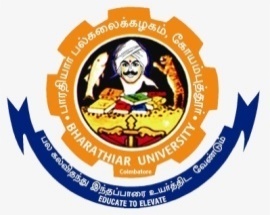 DEPARTMENT OF HUMAN GENETICS AND MOLECULAR BIOLOGYBharathiar University(A State University, Accredited with “A” Grade by NAAC and 13th Rank among Indian Universities by MHRD-NIRF)Coimbatore 641 046, INDIABHARATHIAR UNIVERSITY: COIMBATORE - 641 046DEPARTMENT OF HUMAN GENETICS AND MOLECULAR BIOLOGYMISSIONThe mission is to empower the young talents to equip with knowledge and to solve practical problems in the field of Human genetics. The programs aims to train students to be productive, knowledgeable scientists and molecular geneticist to pursue focused in genetics to work in national, international laboratories, academic, government and private sectors. Our process of education is to create the manpower with professional ethics and moral values.PROGRAMME EDUCATIONAL OBJECTIVE (PEOs)PROGRAMME SPECIFIC OUTCOMES (PSOs)PROGRAMME OUTCOMES (POs)BHARATHIAR UNIVERSITY: COIMBATORE - 641 046M.Sc., HUMAN GENETICS AND MOLECULAR BIOLOGY Curriculum (University Department)(For the students admitted during the academic year 2022-2023 batch and onwards)* Report to be submitted along with project work.# Additional creditsJOB ORIENTED COURSES OFFERED**Offered in collaboration with Hospitals and IndustriesVALUE ADDED COURSES OFFERED**** Offered in the departmentPRACTICAL COMPONENTS:The M.Sc., HGMB Core Practical Examination having the following Marks:The M.Sc., HGMB Core and Elective theory Examination having the following Marks.CORE AND ELECTIVE PAPERS: MAXIMUM MARKS - 100EXTERNAL MARKS: 75SECTION - A: 10x1=10 Marks (Question No. 1 to 10)Choose the best Answer type. Answer all questions. All questions carry equal marks.	SECTION - B: 5x5=25 Marks (Either or type- Question No. 11 to 15)Answer all questions. All question carry equal marks. Each answer should not exceed 2 pages.	SECTION - C: 5x8=40 Marks (Either or type- Question No. 16 to 20)Answer all the questions. *S-Strong; M-Medium; L-Low*S-Strong; M-Medium; L-Low*S-Strong; M-Medium; L-Low*S-Strong; M-Medium; L-Low*S-Strong; M-Medium; L-Low*S-Strong; M-Medium; L-Low*S-Strong; M-Medium; L-Low*S-Strong; M-Medium; L-Low*S-Strong; M-Medium; L-Low*S-Strong; M-Medium; L-Low*S-Strong; M-Medium; L-Low*S-Strong; M-Medium; L-Low*S-Strong; M-Medium; L-Low*S-Strong; M-Medium; L-Low*S-Strong; M-Medium; L-Low*S-Strong; M-Medium; L-Low*S-Strong; M-Medium; L-Low*S-Strong; M-Medium; L-Low*S-Strong; M-Medium; L-Low*S-Strong; M-Medium; L-Low*S-Strong; M-Medium; L-Low*S-Strong; M-Medium; L-Low      *S-Strong; M-Medium; L-Low*S-Strong; M-Medium; L-Low*S-Strong; M-Medium; L-Low*S-Strong; M-Medium; L-LowJOB ORIENTED COURSEVALUE ADDED COURSEPROGRAMME EDUCATIONAL OBJECTIVE (PEOs)PROGRAMME EDUCATIONAL OBJECTIVE (PEOs)The M.Sc., Human Genetics and Molecular Biology program describe accomplishments that graduates are expected to attain within five to seven years after graduation.The M.Sc., Human Genetics and Molecular Biology program describe accomplishments that graduates are expected to attain within five to seven years after graduation.PEO1The students can be employed as geneticists in hospitals and Health care sector.PEO2The students can go for higher education in reputed National and International Institutions.PEO3The candidates would be able to establish a Genetic testing laboratory  PEO4Transform the knowledge into design the health care tools/methods for disease diagnosis.PEO5Delineate and evaluate the clinical data for the diagnosis of diseases of public health concern.PEO6The graduate can become a teacher in Human Genetics and Molecular Biology subjects in higher education institute in national and international level. PROGRAMME SPECIFIC OUTCOMES (PSOs)PROGRAMME SPECIFIC OUTCOMES (PSOs)After the successful completion of M.Sc., Human Genetics and Molecular Biology program, the students are expected toAfter the successful completion of M.Sc., Human Genetics and Molecular Biology program, the students are expected toPSO1Know the inheritance patterns of humanPSO2To explain the role of genetic changes in association with diseases and  disordersPSO3Capacity to design a device to identify the genetic changesPSO4Capable of differentiate genetic and non-genetic disordersPSO5Capacity to manipulating the mutated diseased genesPSO6Capable to become a genetic counselor PSO7The confidence to fill their talent gaps in the emerging field in Human GeneticsPSO8Practice the learned  molecular methods in clinical center, hospitals and laboratoriesPROGRAMME OUTCOMES (POs)PROGRAMME OUTCOMES (POs)On successful completion of the M.Sc., Human Genetics and Molecular Biology programOn successful completion of the M.Sc., Human Genetics and Molecular Biology programPO1Able to know the basics in genetic concepts  and organization of  genome on cellular and chromosomal level PO2Able to explain the basic molecular genetics mechanisms in relation to the structure and function of the cells.PO3Candidates are able to describe the structure, function and replication of DNA as the genetic material and its manipulationsPO4Understand the impact genetic information in societyPO5Acquire the knowledge in the field of Medical, Cyto, Immuno, Molecular, Cancer, Developmental and Neuro genetics to diagnose diseases and disorders.PO6Capable to explain the various types of molecular biology methods that are used to study the regulation and function of biomolecules PO7Acquire the ability to use their theoretical knowledge in solving practical issues.PO8Know the bioethics and safety measures to be followed in handling the biological samplesPO9Able to explain the applications and  importance of biomarkers, DNA finger printing  and stem cell therapy’s in the field of Biomedical GeneticsPO10Can have hands on experience in various genetics techniques and familiar with practicing of genetic counselingCourse CodeTitle of the CourseCreditsHoursHoursMaximum MarksMaximum MarksMaximum MarksCourse CodeTitle of the CourseCreditsTheoryPracticalCIAESETotalFIRST SEMESTERFIRST SEMESTERFIRST SEMESTERFIRST SEMESTERFIRST SEMESTERFIRST SEMESTERFIRST SEMESTERFIRST SEMESTER13ACore I - Medical Biochemistry44-505010013BCore II - Cell Biology and Cell Signaling44-505010013CCore III - Principles of Human Genetics44-505010013DCore IV - Molecular Genetics44-505010013PCore Practical - I (Medical Biochemistry, Cell Biology and Cell Signaling, Principles of Human Genetics, Molecular Genetics)4-650501001EA / 1EB /1ECElective I - Genomics and Proteomics / r-DNA Technology / Medical Physiology44-5050100GS09Supportive I -Genetics and Society22-252550TotalTotal26226162488650SECOND SEMESTERSECOND SEMESTERSECOND SEMESTERSECOND SEMESTERSECOND SEMESTERSECOND SEMESTERSECOND SEMESTERSECOND SEMESTER23ACore V - Human Cytogenetics44-505010023BCore VI -Medical Genetics & Genomics44-505010023CCore VII - Developmental and Behavioral Genetics44-505010023DCore VIII - Biostatistics 44-505010023PCore Practical - II (Human Cytogenetics, Medical Genetics, Developmental and Behavioral Genetics, Biostatistics and Bioinformatics)4-650501002EC / 2ED /2EEElective II - Bio Instrumentation / Nanobiology / Pharmacogenomics and Cheminformatics44-5050100GS89Supportive II -Principles of Genetics22-252550TotalTotal26226162488650THIRD SEMESTERTHIRD SEMESTERTHIRD SEMESTERTHIRD SEMESTERTHIRD SEMESTERTHIRD SEMESTERTHIRD SEMESTERTHIRD SEMESTER33ACore IX - Immunogenetics44-505010033BCore X - Cancer Genetics 44-505010033CCore XI - Neurogenetics and Epigenetics 44-505010033DCore XII - Bioethics and Biosafety 44-505010033PCore Practical - III (Immunogenetics, Cancer Genetics, Epigenetics, Bioethics and Biosafety)4-650501003EC / 3ED /3EE Elective III - Stress and Biomarkers / Stem Cell Biology / Forensic Biology 44-5050100GS106Supportive III -Genetic toxicology22-252550TotalTotal26226162488650FOURTH SEMESTERFOURTH SEMESTERFOURTH SEMESTERFOURTH SEMESTERFOURTH SEMESTERFOURTH SEMESTERFOURTH SEMESTERFOURTH SEMESTER43ACore XIII - Genetic Counseling (Self Study) 4- -505010046AProject and Viva6--757515047BHospital Visits / Summer Internship*2---202047BResearch papers / Oral or Poster presentation as presenting author or Training / work shop attended more than 3 days in relevant to Genetics*2---202047BIndustrial Visit*2---1010TotalTotal12--85215300Grand TotalGrand Total90661857116792250Introduction to industry 4.0 and 5.0 as supportive- Mandatory  Introduction to industry 4.0 and 5.0 as supportive- Mandatory  Introduction to industry 4.0 and 5.0 as supportive- Mandatory  Introduction to industry 4.0 and 5.0 as supportive- Mandatory  Introduction to industry 4.0 and 5.0 as supportive- Mandatory  Introduction to industry 4.0 and 5.0 as supportive- Mandatory  Introduction to industry 4.0 and 5.0 as supportive- Mandatory  Introduction to industry 4.0 and 5.0 as supportive- Mandatory  SWAYAM MOOCS#-1 or BU MOOCS#1- Mandatory  SWAYAM MOOCS#-1 or BU MOOCS#1- Mandatory  SWAYAM MOOCS#-1 or BU MOOCS#1- Mandatory  SWAYAM MOOCS#-1 or BU MOOCS#1- Mandatory  SWAYAM MOOCS#-1 or BU MOOCS#1- Mandatory  SWAYAM MOOCS#-1 or BU MOOCS#1- Mandatory  SWAYAM MOOCS#-1 or BU MOOCS#1- Mandatory  SWAYAM MOOCS#-1 or BU MOOCS#1- Mandatory  Job oriented Course#-2Job oriented Course#-2Job oriented Course#-2Job oriented Course#-2Job oriented Course#-2Job oriented Course#-2Job oriented Course#-2Job oriented Course#-2Value Added#-2Value Added#-2Value Added#-2Value Added#-2Value Added#-2Value Added#-2Value Added#-2Value Added#-2SemesterPaperSubjectHrsPer weekUniversity examinationUniversity examinationUniversity examinationCreditSemesterPaperSubjectHrsPer weekHrs.Max. MarksMax. MarksCreditSEMESTER-I20HGMBJOC1Cytogenetic Techniques233502SEMESTER-II20HGMBJOC2Molecular Diagnostics tools233502SemesterPaperSubjectHrsPer weekUniversity examinationUniversity examinationCreditsSemesterPaperSubjectHrsPer weekDuration in Hrs.Max. MarksCreditsODD SEMESTER 20HGMBVAC1Cell Culture Techniques23502EVEN SEMESTER 20HGMBVAC4Drosophila Culture and Rearing23502INTERNAL MARKS: 25Major Practical10MarksMinor Practical5MarksSpotters (A, B, C , D and E)5x1	=5MarksObservation and Viva5Marks----------------------------------------Total =25	Marks25	Marks----------------------------------------EXTERNAL MARKS: 75Major Practical20MarksMinor Practical10MarksMinor Practical10MarksSpotters (A, B, C, D and E)5x4	=20	Marks20	MarksRecord and Viva10+5Marks------------------------------------  Total =75Marks75Marks------------------------------------THEORY COMPONENTS:INTERNALINTERNALMARKS: 25TestTest- 10 MarksAssignment       - 5Marks  - 5MarksSeminar	-  5MarksAttendance	-  5 MarksSeminar	-  5MarksAttendance	-  5 MarksSeminar	-  5MarksAttendance	-  5 MarksCourse codeCourse codeCourse codeCourse code13A13AMEDICAL BIOCHEMISTRYLLLLLTPPPCCORE-ICORE-ICORE-ICORE-ICORE-ICORE-IMEDICAL BIOCHEMISTRY44444----4Pre-requisitePre-requisitePre-requisitePre-requisitePre-requisitePre-requisiteBasic understanding about macromoleculesSyllabus VersionSyllabus VersionSyllabus VersionSyllabus VersionSyllabus VersionSyllabus VersionSyllabus Version2022-232022-232022-23Course Objectives:Course Objectives:Course Objectives:Course Objectives:Course Objectives:Course Objectives:Course Objectives:Course Objectives:Course Objectives:Course Objectives:Course Objectives:Course Objectives:Course Objectives:Course Objectives:Course Objectives:Course Objectives:Course Objectives:The main objectives of this course are to: Understand the basis of biochemical and physiological changes that are underlined in various genetic defects Ffamiliarize with topics such as synthesis, classification, structure and properties of carbohydrates, lipids, proteins and enzymes. Introduce the learner with basics of the genes that are responsible in various biochemical pathways with the chemical nature and properties of biomolecules The main objectives of this course are to: Understand the basis of biochemical and physiological changes that are underlined in various genetic defects Ffamiliarize with topics such as synthesis, classification, structure and properties of carbohydrates, lipids, proteins and enzymes. Introduce the learner with basics of the genes that are responsible in various biochemical pathways with the chemical nature and properties of biomolecules The main objectives of this course are to: Understand the basis of biochemical and physiological changes that are underlined in various genetic defects Ffamiliarize with topics such as synthesis, classification, structure and properties of carbohydrates, lipids, proteins and enzymes. Introduce the learner with basics of the genes that are responsible in various biochemical pathways with the chemical nature and properties of biomolecules The main objectives of this course are to: Understand the basis of biochemical and physiological changes that are underlined in various genetic defects Ffamiliarize with topics such as synthesis, classification, structure and properties of carbohydrates, lipids, proteins and enzymes. Introduce the learner with basics of the genes that are responsible in various biochemical pathways with the chemical nature and properties of biomolecules The main objectives of this course are to: Understand the basis of biochemical and physiological changes that are underlined in various genetic defects Ffamiliarize with topics such as synthesis, classification, structure and properties of carbohydrates, lipids, proteins and enzymes. Introduce the learner with basics of the genes that are responsible in various biochemical pathways with the chemical nature and properties of biomolecules The main objectives of this course are to: Understand the basis of biochemical and physiological changes that are underlined in various genetic defects Ffamiliarize with topics such as synthesis, classification, structure and properties of carbohydrates, lipids, proteins and enzymes. Introduce the learner with basics of the genes that are responsible in various biochemical pathways with the chemical nature and properties of biomolecules The main objectives of this course are to: Understand the basis of biochemical and physiological changes that are underlined in various genetic defects Ffamiliarize with topics such as synthesis, classification, structure and properties of carbohydrates, lipids, proteins and enzymes. Introduce the learner with basics of the genes that are responsible in various biochemical pathways with the chemical nature and properties of biomolecules The main objectives of this course are to: Understand the basis of biochemical and physiological changes that are underlined in various genetic defects Ffamiliarize with topics such as synthesis, classification, structure and properties of carbohydrates, lipids, proteins and enzymes. Introduce the learner with basics of the genes that are responsible in various biochemical pathways with the chemical nature and properties of biomolecules The main objectives of this course are to: Understand the basis of biochemical and physiological changes that are underlined in various genetic defects Ffamiliarize with topics such as synthesis, classification, structure and properties of carbohydrates, lipids, proteins and enzymes. Introduce the learner with basics of the genes that are responsible in various biochemical pathways with the chemical nature and properties of biomolecules The main objectives of this course are to: Understand the basis of biochemical and physiological changes that are underlined in various genetic defects Ffamiliarize with topics such as synthesis, classification, structure and properties of carbohydrates, lipids, proteins and enzymes. Introduce the learner with basics of the genes that are responsible in various biochemical pathways with the chemical nature and properties of biomolecules The main objectives of this course are to: Understand the basis of biochemical and physiological changes that are underlined in various genetic defects Ffamiliarize with topics such as synthesis, classification, structure and properties of carbohydrates, lipids, proteins and enzymes. Introduce the learner with basics of the genes that are responsible in various biochemical pathways with the chemical nature and properties of biomolecules The main objectives of this course are to: Understand the basis of biochemical and physiological changes that are underlined in various genetic defects Ffamiliarize with topics such as synthesis, classification, structure and properties of carbohydrates, lipids, proteins and enzymes. Introduce the learner with basics of the genes that are responsible in various biochemical pathways with the chemical nature and properties of biomolecules The main objectives of this course are to: Understand the basis of biochemical and physiological changes that are underlined in various genetic defects Ffamiliarize with topics such as synthesis, classification, structure and properties of carbohydrates, lipids, proteins and enzymes. Introduce the learner with basics of the genes that are responsible in various biochemical pathways with the chemical nature and properties of biomolecules The main objectives of this course are to: Understand the basis of biochemical and physiological changes that are underlined in various genetic defects Ffamiliarize with topics such as synthesis, classification, structure and properties of carbohydrates, lipids, proteins and enzymes. Introduce the learner with basics of the genes that are responsible in various biochemical pathways with the chemical nature and properties of biomolecules The main objectives of this course are to: Understand the basis of biochemical and physiological changes that are underlined in various genetic defects Ffamiliarize with topics such as synthesis, classification, structure and properties of carbohydrates, lipids, proteins and enzymes. Introduce the learner with basics of the genes that are responsible in various biochemical pathways with the chemical nature and properties of biomolecules The main objectives of this course are to: Understand the basis of biochemical and physiological changes that are underlined in various genetic defects Ffamiliarize with topics such as synthesis, classification, structure and properties of carbohydrates, lipids, proteins and enzymes. Introduce the learner with basics of the genes that are responsible in various biochemical pathways with the chemical nature and properties of biomolecules The main objectives of this course are to: Understand the basis of biochemical and physiological changes that are underlined in various genetic defects Ffamiliarize with topics such as synthesis, classification, structure and properties of carbohydrates, lipids, proteins and enzymes. Introduce the learner with basics of the genes that are responsible in various biochemical pathways with the chemical nature and properties of biomolecules Expected Course Outcomes:Expected Course Outcomes:Expected Course Outcomes:Expected Course Outcomes:Expected Course Outcomes:Expected Course Outcomes:Expected Course Outcomes:Expected Course Outcomes:Expected Course Outcomes:Expected Course Outcomes:Expected Course Outcomes:Expected Course Outcomes:Expected Course Outcomes:Expected Course Outcomes:Expected Course Outcomes:Expected Course Outcomes:Expected Course Outcomes:On the successful completion of the course, student will be able to:On the successful completion of the course, student will be able to:On the successful completion of the course, student will be able to:On the successful completion of the course, student will be able to:On the successful completion of the course, student will be able to:On the successful completion of the course, student will be able to:On the successful completion of the course, student will be able to:On the successful completion of the course, student will be able to:On the successful completion of the course, student will be able to:On the successful completion of the course, student will be able to:On the successful completion of the course, student will be able to:On the successful completion of the course, student will be able to:On the successful completion of the course, student will be able to:On the successful completion of the course, student will be able to:On the successful completion of the course, student will be able to:On the successful completion of the course, student will be able to:On the successful completion of the course, student will be able to:111Get clear understanding about basic structure and function of biological macromolecules Get clear understanding about basic structure and function of biological macromolecules Get clear understanding about basic structure and function of biological macromolecules Get clear understanding about basic structure and function of biological macromolecules Get clear understanding about basic structure and function of biological macromolecules Get clear understanding about basic structure and function of biological macromolecules Get clear understanding about basic structure and function of biological macromolecules Get clear understanding about basic structure and function of biological macromolecules Get clear understanding about basic structure and function of biological macromolecules Get clear understanding about basic structure and function of biological macromolecules Get clear understanding about basic structure and function of biological macromolecules Get clear understanding about basic structure and function of biological macromolecules K2K2222Distinguish the various advanced molecular and physiological mechanisms in human being.Distinguish the various advanced molecular and physiological mechanisms in human being.Distinguish the various advanced molecular and physiological mechanisms in human being.Distinguish the various advanced molecular and physiological mechanisms in human being.Distinguish the various advanced molecular and physiological mechanisms in human being.Distinguish the various advanced molecular and physiological mechanisms in human being.Distinguish the various advanced molecular and physiological mechanisms in human being.Distinguish the various advanced molecular and physiological mechanisms in human being.Distinguish the various advanced molecular and physiological mechanisms in human being.Distinguish the various advanced molecular and physiological mechanisms in human being.Distinguish the various advanced molecular and physiological mechanisms in human being.Distinguish the various advanced molecular and physiological mechanisms in human being.K2K2333Distinguish the different processing mechanism of macromolecules in our system and how energy generation and transformations occurs.Distinguish the different processing mechanism of macromolecules in our system and how energy generation and transformations occurs.Distinguish the different processing mechanism of macromolecules in our system and how energy generation and transformations occurs.Distinguish the different processing mechanism of macromolecules in our system and how energy generation and transformations occurs.Distinguish the different processing mechanism of macromolecules in our system and how energy generation and transformations occurs.Distinguish the different processing mechanism of macromolecules in our system and how energy generation and transformations occurs.Distinguish the different processing mechanism of macromolecules in our system and how energy generation and transformations occurs.Distinguish the different processing mechanism of macromolecules in our system and how energy generation and transformations occurs.Distinguish the different processing mechanism of macromolecules in our system and how energy generation and transformations occurs.Distinguish the different processing mechanism of macromolecules in our system and how energy generation and transformations occurs.Distinguish the different processing mechanism of macromolecules in our system and how energy generation and transformations occurs.Distinguish the different processing mechanism of macromolecules in our system and how energy generation and transformations occurs.K2K2444Apply the knowledge of the acid-bases role, electrolyte balances, and osmolality regulation in our system and its associated diseases diagnosis. Apply the knowledge of the acid-bases role, electrolyte balances, and osmolality regulation in our system and its associated diseases diagnosis. Apply the knowledge of the acid-bases role, electrolyte balances, and osmolality regulation in our system and its associated diseases diagnosis. Apply the knowledge of the acid-bases role, electrolyte balances, and osmolality regulation in our system and its associated diseases diagnosis. Apply the knowledge of the acid-bases role, electrolyte balances, and osmolality regulation in our system and its associated diseases diagnosis. Apply the knowledge of the acid-bases role, electrolyte balances, and osmolality regulation in our system and its associated diseases diagnosis. Apply the knowledge of the acid-bases role, electrolyte balances, and osmolality regulation in our system and its associated diseases diagnosis. Apply the knowledge of the acid-bases role, electrolyte balances, and osmolality regulation in our system and its associated diseases diagnosis. Apply the knowledge of the acid-bases role, electrolyte balances, and osmolality regulation in our system and its associated diseases diagnosis. Apply the knowledge of the acid-bases role, electrolyte balances, and osmolality regulation in our system and its associated diseases diagnosis. Apply the knowledge of the acid-bases role, electrolyte balances, and osmolality regulation in our system and its associated diseases diagnosis. Apply the knowledge of the acid-bases role, electrolyte balances, and osmolality regulation in our system and its associated diseases diagnosis. K3K3555Distinguish different enzymes types its clinical significance and advancements.  Distinguish different enzymes types its clinical significance and advancements.  Distinguish different enzymes types its clinical significance and advancements.  Distinguish different enzymes types its clinical significance and advancements.  Distinguish different enzymes types its clinical significance and advancements.  Distinguish different enzymes types its clinical significance and advancements.  Distinguish different enzymes types its clinical significance and advancements.  Distinguish different enzymes types its clinical significance and advancements.  Distinguish different enzymes types its clinical significance and advancements.  Distinguish different enzymes types its clinical significance and advancements.  Distinguish different enzymes types its clinical significance and advancements.  Distinguish different enzymes types its clinical significance and advancements.  K2K2K1 - Remember; K2 - Understand; K3 - Apply; K4 - Analyze; K5 - Evaluate; K6- CreateK1 - Remember; K2 - Understand; K3 - Apply; K4 - Analyze; K5 - Evaluate; K6- CreateK1 - Remember; K2 - Understand; K3 - Apply; K4 - Analyze; K5 - Evaluate; K6- CreateK1 - Remember; K2 - Understand; K3 - Apply; K4 - Analyze; K5 - Evaluate; K6- CreateK1 - Remember; K2 - Understand; K3 - Apply; K4 - Analyze; K5 - Evaluate; K6- CreateK1 - Remember; K2 - Understand; K3 - Apply; K4 - Analyze; K5 - Evaluate; K6- CreateK1 - Remember; K2 - Understand; K3 - Apply; K4 - Analyze; K5 - Evaluate; K6- CreateK1 - Remember; K2 - Understand; K3 - Apply; K4 - Analyze; K5 - Evaluate; K6- CreateK1 - Remember; K2 - Understand; K3 - Apply; K4 - Analyze; K5 - Evaluate; K6- CreateK1 - Remember; K2 - Understand; K3 - Apply; K4 - Analyze; K5 - Evaluate; K6- CreateK1 - Remember; K2 - Understand; K3 - Apply; K4 - Analyze; K5 - Evaluate; K6- CreateK1 - Remember; K2 - Understand; K3 - Apply; K4 - Analyze; K5 - Evaluate; K6- CreateK1 - Remember; K2 - Understand; K3 - Apply; K4 - Analyze; K5 - Evaluate; K6- CreateK1 - Remember; K2 - Understand; K3 - Apply; K4 - Analyze; K5 - Evaluate; K6- CreateK1 - Remember; K2 - Understand; K3 - Apply; K4 - Analyze; K5 - Evaluate; K6- CreateK1 - Remember; K2 - Understand; K3 - Apply; K4 - Analyze; K5 - Evaluate; K6- CreateK1 - Remember; K2 - Understand; K3 - Apply; K4 - Analyze; K5 - Evaluate; K6- CreateUnit:1Unit:1Unit:1Unit:1Unit:1STRUCTURE AND FUNCTION OF BIOMOLECULES STRUCTURE AND FUNCTION OF BIOMOLECULES STRUCTURE AND FUNCTION OF BIOMOLECULES STRUCTURE AND FUNCTION OF BIOMOLECULES STRUCTURE AND FUNCTION OF BIOMOLECULES STRUCTURE AND FUNCTION OF BIOMOLECULES 18  hours18  hours18  hours18  hours18  hours18  hoursCarbohydrates - Structure, Classification, Function and Their clinical significance; Amino acids - Structure and properties; Proteins: Structure and classification, Role of proteins in various biological functions; Lipids - Structure and classification, Storage lipids and structural lipids in membranes, Lipids with specific biological activities.Carbohydrates - Structure, Classification, Function and Their clinical significance; Amino acids - Structure and properties; Proteins: Structure and classification, Role of proteins in various biological functions; Lipids - Structure and classification, Storage lipids and structural lipids in membranes, Lipids with specific biological activities.Carbohydrates - Structure, Classification, Function and Their clinical significance; Amino acids - Structure and properties; Proteins: Structure and classification, Role of proteins in various biological functions; Lipids - Structure and classification, Storage lipids and structural lipids in membranes, Lipids with specific biological activities.Carbohydrates - Structure, Classification, Function and Their clinical significance; Amino acids - Structure and properties; Proteins: Structure and classification, Role of proteins in various biological functions; Lipids - Structure and classification, Storage lipids and structural lipids in membranes, Lipids with specific biological activities.Carbohydrates - Structure, Classification, Function and Their clinical significance; Amino acids - Structure and properties; Proteins: Structure and classification, Role of proteins in various biological functions; Lipids - Structure and classification, Storage lipids and structural lipids in membranes, Lipids with specific biological activities.Carbohydrates - Structure, Classification, Function and Their clinical significance; Amino acids - Structure and properties; Proteins: Structure and classification, Role of proteins in various biological functions; Lipids - Structure and classification, Storage lipids and structural lipids in membranes, Lipids with specific biological activities.Carbohydrates - Structure, Classification, Function and Their clinical significance; Amino acids - Structure and properties; Proteins: Structure and classification, Role of proteins in various biological functions; Lipids - Structure and classification, Storage lipids and structural lipids in membranes, Lipids with specific biological activities.Carbohydrates - Structure, Classification, Function and Their clinical significance; Amino acids - Structure and properties; Proteins: Structure and classification, Role of proteins in various biological functions; Lipids - Structure and classification, Storage lipids and structural lipids in membranes, Lipids with specific biological activities.Carbohydrates - Structure, Classification, Function and Their clinical significance; Amino acids - Structure and properties; Proteins: Structure and classification, Role of proteins in various biological functions; Lipids - Structure and classification, Storage lipids and structural lipids in membranes, Lipids with specific biological activities.Carbohydrates - Structure, Classification, Function and Their clinical significance; Amino acids - Structure and properties; Proteins: Structure and classification, Role of proteins in various biological functions; Lipids - Structure and classification, Storage lipids and structural lipids in membranes, Lipids with specific biological activities.Carbohydrates - Structure, Classification, Function and Their clinical significance; Amino acids - Structure and properties; Proteins: Structure and classification, Role of proteins in various biological functions; Lipids - Structure and classification, Storage lipids and structural lipids in membranes, Lipids with specific biological activities.Carbohydrates - Structure, Classification, Function and Their clinical significance; Amino acids - Structure and properties; Proteins: Structure and classification, Role of proteins in various biological functions; Lipids - Structure and classification, Storage lipids and structural lipids in membranes, Lipids with specific biological activities.Carbohydrates - Structure, Classification, Function and Their clinical significance; Amino acids - Structure and properties; Proteins: Structure and classification, Role of proteins in various biological functions; Lipids - Structure and classification, Storage lipids and structural lipids in membranes, Lipids with specific biological activities.Carbohydrates - Structure, Classification, Function and Their clinical significance; Amino acids - Structure and properties; Proteins: Structure and classification, Role of proteins in various biological functions; Lipids - Structure and classification, Storage lipids and structural lipids in membranes, Lipids with specific biological activities.Carbohydrates - Structure, Classification, Function and Their clinical significance; Amino acids - Structure and properties; Proteins: Structure and classification, Role of proteins in various biological functions; Lipids - Structure and classification, Storage lipids and structural lipids in membranes, Lipids with specific biological activities.Carbohydrates - Structure, Classification, Function and Their clinical significance; Amino acids - Structure and properties; Proteins: Structure and classification, Role of proteins in various biological functions; Lipids - Structure and classification, Storage lipids and structural lipids in membranes, Lipids with specific biological activities.Carbohydrates - Structure, Classification, Function and Their clinical significance; Amino acids - Structure and properties; Proteins: Structure and classification, Role of proteins in various biological functions; Lipids - Structure and classification, Storage lipids and structural lipids in membranes, Lipids with specific biological activities.Unit:2Unit:2Unit:2Unit:2Unit:2METABOLISMMETABOLISMMETABOLISMMETABOLISMMETABOLISM12  hours12  hours12  hours12  hours12  hours12  hours12  hoursBioenergetics, Glycolysis, TCA cycle, Glycogen breakdown and synthesis, Gluconeogenesis, Oxidative phosphorylation. Biosynthesis of triglycerides and cholesterol. Oxidation of fatty acids.Bioenergetics, Glycolysis, TCA cycle, Glycogen breakdown and synthesis, Gluconeogenesis, Oxidative phosphorylation. Biosynthesis of triglycerides and cholesterol. Oxidation of fatty acids.Bioenergetics, Glycolysis, TCA cycle, Glycogen breakdown and synthesis, Gluconeogenesis, Oxidative phosphorylation. Biosynthesis of triglycerides and cholesterol. Oxidation of fatty acids.Bioenergetics, Glycolysis, TCA cycle, Glycogen breakdown and synthesis, Gluconeogenesis, Oxidative phosphorylation. Biosynthesis of triglycerides and cholesterol. Oxidation of fatty acids.Bioenergetics, Glycolysis, TCA cycle, Glycogen breakdown and synthesis, Gluconeogenesis, Oxidative phosphorylation. Biosynthesis of triglycerides and cholesterol. Oxidation of fatty acids.Bioenergetics, Glycolysis, TCA cycle, Glycogen breakdown and synthesis, Gluconeogenesis, Oxidative phosphorylation. Biosynthesis of triglycerides and cholesterol. Oxidation of fatty acids.Bioenergetics, Glycolysis, TCA cycle, Glycogen breakdown and synthesis, Gluconeogenesis, Oxidative phosphorylation. Biosynthesis of triglycerides and cholesterol. Oxidation of fatty acids.Bioenergetics, Glycolysis, TCA cycle, Glycogen breakdown and synthesis, Gluconeogenesis, Oxidative phosphorylation. Biosynthesis of triglycerides and cholesterol. Oxidation of fatty acids.Bioenergetics, Glycolysis, TCA cycle, Glycogen breakdown and synthesis, Gluconeogenesis, Oxidative phosphorylation. Biosynthesis of triglycerides and cholesterol. Oxidation of fatty acids.Bioenergetics, Glycolysis, TCA cycle, Glycogen breakdown and synthesis, Gluconeogenesis, Oxidative phosphorylation. Biosynthesis of triglycerides and cholesterol. Oxidation of fatty acids.Bioenergetics, Glycolysis, TCA cycle, Glycogen breakdown and synthesis, Gluconeogenesis, Oxidative phosphorylation. Biosynthesis of triglycerides and cholesterol. Oxidation of fatty acids.Bioenergetics, Glycolysis, TCA cycle, Glycogen breakdown and synthesis, Gluconeogenesis, Oxidative phosphorylation. Biosynthesis of triglycerides and cholesterol. Oxidation of fatty acids.Bioenergetics, Glycolysis, TCA cycle, Glycogen breakdown and synthesis, Gluconeogenesis, Oxidative phosphorylation. Biosynthesis of triglycerides and cholesterol. Oxidation of fatty acids.Bioenergetics, Glycolysis, TCA cycle, Glycogen breakdown and synthesis, Gluconeogenesis, Oxidative phosphorylation. Biosynthesis of triglycerides and cholesterol. Oxidation of fatty acids.Bioenergetics, Glycolysis, TCA cycle, Glycogen breakdown and synthesis, Gluconeogenesis, Oxidative phosphorylation. Biosynthesis of triglycerides and cholesterol. Oxidation of fatty acids.Bioenergetics, Glycolysis, TCA cycle, Glycogen breakdown and synthesis, Gluconeogenesis, Oxidative phosphorylation. Biosynthesis of triglycerides and cholesterol. Oxidation of fatty acids.Bioenergetics, Glycolysis, TCA cycle, Glycogen breakdown and synthesis, Gluconeogenesis, Oxidative phosphorylation. Biosynthesis of triglycerides and cholesterol. Oxidation of fatty acids.Unit:3Unit:3Unit:3Unit:3Unit:3HORMONAL AND GENETIC REGULATIONS OF METABOLISMHORMONAL AND GENETIC REGULATIONS OF METABOLISMHORMONAL AND GENETIC REGULATIONS OF METABOLISMHORMONAL AND GENETIC REGULATIONS OF METABOLISM10  hours10  hours10  hours10  hours10  hours10  hours10  hours10  hoursHormones: Functions and classification, Hormonal regulation of fuel metabolism. Molecular mechanism of signal transduction. Role of vitamins in metabolic pathways in association with diseases, Nucleic acid metabolism, Confirmation nucleic acid.Hormones: Functions and classification, Hormonal regulation of fuel metabolism. Molecular mechanism of signal transduction. Role of vitamins in metabolic pathways in association with diseases, Nucleic acid metabolism, Confirmation nucleic acid.Hormones: Functions and classification, Hormonal regulation of fuel metabolism. Molecular mechanism of signal transduction. Role of vitamins in metabolic pathways in association with diseases, Nucleic acid metabolism, Confirmation nucleic acid.Hormones: Functions and classification, Hormonal regulation of fuel metabolism. Molecular mechanism of signal transduction. Role of vitamins in metabolic pathways in association with diseases, Nucleic acid metabolism, Confirmation nucleic acid.Hormones: Functions and classification, Hormonal regulation of fuel metabolism. Molecular mechanism of signal transduction. Role of vitamins in metabolic pathways in association with diseases, Nucleic acid metabolism, Confirmation nucleic acid.Hormones: Functions and classification, Hormonal regulation of fuel metabolism. Molecular mechanism of signal transduction. Role of vitamins in metabolic pathways in association with diseases, Nucleic acid metabolism, Confirmation nucleic acid.Hormones: Functions and classification, Hormonal regulation of fuel metabolism. Molecular mechanism of signal transduction. Role of vitamins in metabolic pathways in association with diseases, Nucleic acid metabolism, Confirmation nucleic acid.Hormones: Functions and classification, Hormonal regulation of fuel metabolism. Molecular mechanism of signal transduction. Role of vitamins in metabolic pathways in association with diseases, Nucleic acid metabolism, Confirmation nucleic acid.Hormones: Functions and classification, Hormonal regulation of fuel metabolism. Molecular mechanism of signal transduction. Role of vitamins in metabolic pathways in association with diseases, Nucleic acid metabolism, Confirmation nucleic acid.Hormones: Functions and classification, Hormonal regulation of fuel metabolism. Molecular mechanism of signal transduction. Role of vitamins in metabolic pathways in association with diseases, Nucleic acid metabolism, Confirmation nucleic acid.Hormones: Functions and classification, Hormonal regulation of fuel metabolism. Molecular mechanism of signal transduction. Role of vitamins in metabolic pathways in association with diseases, Nucleic acid metabolism, Confirmation nucleic acid.Hormones: Functions and classification, Hormonal regulation of fuel metabolism. Molecular mechanism of signal transduction. Role of vitamins in metabolic pathways in association with diseases, Nucleic acid metabolism, Confirmation nucleic acid.Hormones: Functions and classification, Hormonal regulation of fuel metabolism. Molecular mechanism of signal transduction. Role of vitamins in metabolic pathways in association with diseases, Nucleic acid metabolism, Confirmation nucleic acid.Hormones: Functions and classification, Hormonal regulation of fuel metabolism. Molecular mechanism of signal transduction. Role of vitamins in metabolic pathways in association with diseases, Nucleic acid metabolism, Confirmation nucleic acid.Hormones: Functions and classification, Hormonal regulation of fuel metabolism. Molecular mechanism of signal transduction. Role of vitamins in metabolic pathways in association with diseases, Nucleic acid metabolism, Confirmation nucleic acid.Hormones: Functions and classification, Hormonal regulation of fuel metabolism. Molecular mechanism of signal transduction. Role of vitamins in metabolic pathways in association with diseases, Nucleic acid metabolism, Confirmation nucleic acid.Hormones: Functions and classification, Hormonal regulation of fuel metabolism. Molecular mechanism of signal transduction. Role of vitamins in metabolic pathways in association with diseases, Nucleic acid metabolism, Confirmation nucleic acid.Unit:4Unit:4Unit:4Unit:4Unit:4HOMEOSTATIC MECHANISMS IN THE BODYHOMEOSTATIC MECHANISMS IN THE BODYHOMEOSTATIC MECHANISMS IN THE BODYHOMEOSTATIC MECHANISMS IN THE BODY16  hours16  hours16  hours16  hours16  hours16  hours16  hours16  hoursAcid base balance: Hydrogen ion homeostasis and related disorders; Blood gas parameters and clinical applications. Fluid and electrolyte balance; Regulation of osmolality and maintenance of fluids in the various body compartments and related disorders.Acid base balance: Hydrogen ion homeostasis and related disorders; Blood gas parameters and clinical applications. Fluid and electrolyte balance; Regulation of osmolality and maintenance of fluids in the various body compartments and related disorders.Acid base balance: Hydrogen ion homeostasis and related disorders; Blood gas parameters and clinical applications. Fluid and electrolyte balance; Regulation of osmolality and maintenance of fluids in the various body compartments and related disorders.Acid base balance: Hydrogen ion homeostasis and related disorders; Blood gas parameters and clinical applications. Fluid and electrolyte balance; Regulation of osmolality and maintenance of fluids in the various body compartments and related disorders.Acid base balance: Hydrogen ion homeostasis and related disorders; Blood gas parameters and clinical applications. Fluid and electrolyte balance; Regulation of osmolality and maintenance of fluids in the various body compartments and related disorders.Acid base balance: Hydrogen ion homeostasis and related disorders; Blood gas parameters and clinical applications. Fluid and electrolyte balance; Regulation of osmolality and maintenance of fluids in the various body compartments and related disorders.Acid base balance: Hydrogen ion homeostasis and related disorders; Blood gas parameters and clinical applications. Fluid and electrolyte balance; Regulation of osmolality and maintenance of fluids in the various body compartments and related disorders.Acid base balance: Hydrogen ion homeostasis and related disorders; Blood gas parameters and clinical applications. Fluid and electrolyte balance; Regulation of osmolality and maintenance of fluids in the various body compartments and related disorders.Acid base balance: Hydrogen ion homeostasis and related disorders; Blood gas parameters and clinical applications. Fluid and electrolyte balance; Regulation of osmolality and maintenance of fluids in the various body compartments and related disorders.Acid base balance: Hydrogen ion homeostasis and related disorders; Blood gas parameters and clinical applications. Fluid and electrolyte balance; Regulation of osmolality and maintenance of fluids in the various body compartments and related disorders.Acid base balance: Hydrogen ion homeostasis and related disorders; Blood gas parameters and clinical applications. Fluid and electrolyte balance; Regulation of osmolality and maintenance of fluids in the various body compartments and related disorders.Acid base balance: Hydrogen ion homeostasis and related disorders; Blood gas parameters and clinical applications. Fluid and electrolyte balance; Regulation of osmolality and maintenance of fluids in the various body compartments and related disorders.Acid base balance: Hydrogen ion homeostasis and related disorders; Blood gas parameters and clinical applications. Fluid and electrolyte balance; Regulation of osmolality and maintenance of fluids in the various body compartments and related disorders.Acid base balance: Hydrogen ion homeostasis and related disorders; Blood gas parameters and clinical applications. Fluid and electrolyte balance; Regulation of osmolality and maintenance of fluids in the various body compartments and related disorders.Acid base balance: Hydrogen ion homeostasis and related disorders; Blood gas parameters and clinical applications. Fluid and electrolyte balance; Regulation of osmolality and maintenance of fluids in the various body compartments and related disorders.Acid base balance: Hydrogen ion homeostasis and related disorders; Blood gas parameters and clinical applications. Fluid and electrolyte balance; Regulation of osmolality and maintenance of fluids in the various body compartments and related disorders.Acid base balance: Hydrogen ion homeostasis and related disorders; Blood gas parameters and clinical applications. Fluid and electrolyte balance; Regulation of osmolality and maintenance of fluids in the various body compartments and related disorders.Unit:5Unit:5Unit:5Unit:5Unit:5CLINICAL ENZYMOLOGYCLINICAL ENZYMOLOGYCLINICAL ENZYMOLOGY14  hours14  hours14  hours14  hours14  hours14  hours14  hours14  hours14  hoursEnzymes: Introduction, Classification and regulation. Clinical enzymology: Clinical importance of serum enzymes - Aspartate transaminase, Alanine transaminase, Alkaline, phosphatase, Acid phosphatase, amylase, Lactate dehydrogenase, Creatine phosphokinase and Gamma-glutamyltransferase. Cardiac troponins and its clinical significance. Enzymes: Introduction, Classification and regulation. Clinical enzymology: Clinical importance of serum enzymes - Aspartate transaminase, Alanine transaminase, Alkaline, phosphatase, Acid phosphatase, amylase, Lactate dehydrogenase, Creatine phosphokinase and Gamma-glutamyltransferase. Cardiac troponins and its clinical significance. Enzymes: Introduction, Classification and regulation. Clinical enzymology: Clinical importance of serum enzymes - Aspartate transaminase, Alanine transaminase, Alkaline, phosphatase, Acid phosphatase, amylase, Lactate dehydrogenase, Creatine phosphokinase and Gamma-glutamyltransferase. Cardiac troponins and its clinical significance. Enzymes: Introduction, Classification and regulation. Clinical enzymology: Clinical importance of serum enzymes - Aspartate transaminase, Alanine transaminase, Alkaline, phosphatase, Acid phosphatase, amylase, Lactate dehydrogenase, Creatine phosphokinase and Gamma-glutamyltransferase. Cardiac troponins and its clinical significance. Enzymes: Introduction, Classification and regulation. Clinical enzymology: Clinical importance of serum enzymes - Aspartate transaminase, Alanine transaminase, Alkaline, phosphatase, Acid phosphatase, amylase, Lactate dehydrogenase, Creatine phosphokinase and Gamma-glutamyltransferase. Cardiac troponins and its clinical significance. Enzymes: Introduction, Classification and regulation. Clinical enzymology: Clinical importance of serum enzymes - Aspartate transaminase, Alanine transaminase, Alkaline, phosphatase, Acid phosphatase, amylase, Lactate dehydrogenase, Creatine phosphokinase and Gamma-glutamyltransferase. Cardiac troponins and its clinical significance. Enzymes: Introduction, Classification and regulation. Clinical enzymology: Clinical importance of serum enzymes - Aspartate transaminase, Alanine transaminase, Alkaline, phosphatase, Acid phosphatase, amylase, Lactate dehydrogenase, Creatine phosphokinase and Gamma-glutamyltransferase. Cardiac troponins and its clinical significance. Enzymes: Introduction, Classification and regulation. Clinical enzymology: Clinical importance of serum enzymes - Aspartate transaminase, Alanine transaminase, Alkaline, phosphatase, Acid phosphatase, amylase, Lactate dehydrogenase, Creatine phosphokinase and Gamma-glutamyltransferase. Cardiac troponins and its clinical significance. Enzymes: Introduction, Classification and regulation. Clinical enzymology: Clinical importance of serum enzymes - Aspartate transaminase, Alanine transaminase, Alkaline, phosphatase, Acid phosphatase, amylase, Lactate dehydrogenase, Creatine phosphokinase and Gamma-glutamyltransferase. Cardiac troponins and its clinical significance. Enzymes: Introduction, Classification and regulation. Clinical enzymology: Clinical importance of serum enzymes - Aspartate transaminase, Alanine transaminase, Alkaline, phosphatase, Acid phosphatase, amylase, Lactate dehydrogenase, Creatine phosphokinase and Gamma-glutamyltransferase. Cardiac troponins and its clinical significance. Enzymes: Introduction, Classification and regulation. Clinical enzymology: Clinical importance of serum enzymes - Aspartate transaminase, Alanine transaminase, Alkaline, phosphatase, Acid phosphatase, amylase, Lactate dehydrogenase, Creatine phosphokinase and Gamma-glutamyltransferase. Cardiac troponins and its clinical significance. Enzymes: Introduction, Classification and regulation. Clinical enzymology: Clinical importance of serum enzymes - Aspartate transaminase, Alanine transaminase, Alkaline, phosphatase, Acid phosphatase, amylase, Lactate dehydrogenase, Creatine phosphokinase and Gamma-glutamyltransferase. Cardiac troponins and its clinical significance. Enzymes: Introduction, Classification and regulation. Clinical enzymology: Clinical importance of serum enzymes - Aspartate transaminase, Alanine transaminase, Alkaline, phosphatase, Acid phosphatase, amylase, Lactate dehydrogenase, Creatine phosphokinase and Gamma-glutamyltransferase. Cardiac troponins and its clinical significance. Enzymes: Introduction, Classification and regulation. Clinical enzymology: Clinical importance of serum enzymes - Aspartate transaminase, Alanine transaminase, Alkaline, phosphatase, Acid phosphatase, amylase, Lactate dehydrogenase, Creatine phosphokinase and Gamma-glutamyltransferase. Cardiac troponins and its clinical significance. Enzymes: Introduction, Classification and regulation. Clinical enzymology: Clinical importance of serum enzymes - Aspartate transaminase, Alanine transaminase, Alkaline, phosphatase, Acid phosphatase, amylase, Lactate dehydrogenase, Creatine phosphokinase and Gamma-glutamyltransferase. Cardiac troponins and its clinical significance. Enzymes: Introduction, Classification and regulation. Clinical enzymology: Clinical importance of serum enzymes - Aspartate transaminase, Alanine transaminase, Alkaline, phosphatase, Acid phosphatase, amylase, Lactate dehydrogenase, Creatine phosphokinase and Gamma-glutamyltransferase. Cardiac troponins and its clinical significance. Enzymes: Introduction, Classification and regulation. Clinical enzymology: Clinical importance of serum enzymes - Aspartate transaminase, Alanine transaminase, Alkaline, phosphatase, Acid phosphatase, amylase, Lactate dehydrogenase, Creatine phosphokinase and Gamma-glutamyltransferase. Cardiac troponins and its clinical significance. Unit:6Unit:6Unit:6Unit:6Unit:6CONTEMPORARY ISSUESCONTEMPORARY ISSUESCONTEMPORARY ISSUES2 hours2 hours2 hours2 hours2 hours2 hours2 hours2 hours2 hoursExpert lectures, online seminars - webinarsExpert lectures, online seminars - webinarsExpert lectures, online seminars - webinarsExpert lectures, online seminars - webinarsExpert lectures, online seminars - webinarsExpert lectures, online seminars - webinarsExpert lectures, online seminars - webinarsExpert lectures, online seminars - webinarsExpert lectures, online seminars - webinarsExpert lectures, online seminars - webinarsExpert lectures, online seminars - webinarsExpert lectures, online seminars - webinarsExpert lectures, online seminars - webinarsExpert lectures, online seminars - webinarsExpert lectures, online seminars - webinarsExpert lectures, online seminars - webinarsExpert lectures, online seminars - webinarsTotal Lecture hoursTotal Lecture hoursTotal Lecture hours72  hours72  hours72  hours72  hours72  hours72  hours72  hours72  hours72  hoursText Book(s)Text Book(s)Text Book(s)Text Book(s)Text Book(s)Text Book(s)Text Book(s)Text Book(s)Text Book(s)Text Book(s)Text Book(s)Text Book(s)Text Book(s)Text Book(s)Text Book(s)Text Book(s)Text Book(s)1Textbook of Medical Biochemistry Chatterjea M. N. Jaypee Brothers Medical PublishersTextbook of Medical Biochemistry Chatterjea M. N. Jaypee Brothers Medical PublishersTextbook of Medical Biochemistry Chatterjea M. N. Jaypee Brothers Medical PublishersTextbook of Medical Biochemistry Chatterjea M. N. Jaypee Brothers Medical PublishersTextbook of Medical Biochemistry Chatterjea M. N. Jaypee Brothers Medical PublishersTextbook of Medical Biochemistry Chatterjea M. N. Jaypee Brothers Medical PublishersTextbook of Medical Biochemistry Chatterjea M. N. Jaypee Brothers Medical PublishersTextbook of Medical Biochemistry Chatterjea M. N. Jaypee Brothers Medical PublishersTextbook of Medical Biochemistry Chatterjea M. N. Jaypee Brothers Medical PublishersTextbook of Medical Biochemistry Chatterjea M. N. Jaypee Brothers Medical PublishersTextbook of Medical Biochemistry Chatterjea M. N. Jaypee Brothers Medical PublishersTextbook of Medical Biochemistry Chatterjea M. N. Jaypee Brothers Medical PublishersTextbook of Medical Biochemistry Chatterjea M. N. Jaypee Brothers Medical PublishersTextbook of Medical Biochemistry Chatterjea M. N. Jaypee Brothers Medical PublishersTextbook of Medical Biochemistry Chatterjea M. N. Jaypee Brothers Medical PublishersTextbook of Medical Biochemistry Chatterjea M. N. Jaypee Brothers Medical PublishersReference BooksReference BooksReference BooksReference BooksReference BooksReference BooksReference BooksReference BooksReference BooksReference BooksReference BooksReference BooksReference BooksReference BooksReference BooksReference BooksReference Books1Principles of Biochemistry (4th edition) by Albert L. Lehninger, 2004. CBS Publishers and Distributors, New Delhi.Principles of Biochemistry (4th edition) by Albert L. Lehninger, 2004. CBS Publishers and Distributors, New Delhi.Principles of Biochemistry (4th edition) by Albert L. Lehninger, 2004. CBS Publishers and Distributors, New Delhi.Principles of Biochemistry (4th edition) by Albert L. Lehninger, 2004. CBS Publishers and Distributors, New Delhi.Principles of Biochemistry (4th edition) by Albert L. Lehninger, 2004. CBS Publishers and Distributors, New Delhi.Principles of Biochemistry (4th edition) by Albert L. Lehninger, 2004. CBS Publishers and Distributors, New Delhi.Principles of Biochemistry (4th edition) by Albert L. Lehninger, 2004. CBS Publishers and Distributors, New Delhi.Principles of Biochemistry (4th edition) by Albert L. Lehninger, 2004. CBS Publishers and Distributors, New Delhi.Principles of Biochemistry (4th edition) by Albert L. Lehninger, 2004. CBS Publishers and Distributors, New Delhi.Principles of Biochemistry (4th edition) by Albert L. Lehninger, 2004. CBS Publishers and Distributors, New Delhi.Principles of Biochemistry (4th edition) by Albert L. Lehninger, 2004. CBS Publishers and Distributors, New Delhi.Principles of Biochemistry (4th edition) by Albert L. Lehninger, 2004. CBS Publishers and Distributors, New Delhi.Principles of Biochemistry (4th edition) by Albert L. Lehninger, 2004. CBS Publishers and Distributors, New Delhi.Principles of Biochemistry (4th edition) by Albert L. Lehninger, 2004. CBS Publishers and Distributors, New Delhi.Principles of Biochemistry (4th edition) by Albert L. Lehninger, 2004. CBS Publishers and Distributors, New Delhi.Principles of Biochemistry (4th edition) by Albert L. Lehninger, 2004. CBS Publishers and Distributors, New Delhi.2Biochemistry (8th edition) by Lubert Stryer, 2015. Co-written by Jeremy Berg, John L. Tymoczko and Gregory J. Gatto Jr and published by Palgrave Macmillan.Biochemistry (8th edition) by Lubert Stryer, 2015. Co-written by Jeremy Berg, John L. Tymoczko and Gregory J. Gatto Jr and published by Palgrave Macmillan.Biochemistry (8th edition) by Lubert Stryer, 2015. Co-written by Jeremy Berg, John L. Tymoczko and Gregory J. Gatto Jr and published by Palgrave Macmillan.Biochemistry (8th edition) by Lubert Stryer, 2015. Co-written by Jeremy Berg, John L. Tymoczko and Gregory J. Gatto Jr and published by Palgrave Macmillan.Biochemistry (8th edition) by Lubert Stryer, 2015. Co-written by Jeremy Berg, John L. Tymoczko and Gregory J. Gatto Jr and published by Palgrave Macmillan.Biochemistry (8th edition) by Lubert Stryer, 2015. Co-written by Jeremy Berg, John L. Tymoczko and Gregory J. Gatto Jr and published by Palgrave Macmillan.Biochemistry (8th edition) by Lubert Stryer, 2015. Co-written by Jeremy Berg, John L. Tymoczko and Gregory J. Gatto Jr and published by Palgrave Macmillan.Biochemistry (8th edition) by Lubert Stryer, 2015. Co-written by Jeremy Berg, John L. Tymoczko and Gregory J. Gatto Jr and published by Palgrave Macmillan.Biochemistry (8th edition) by Lubert Stryer, 2015. Co-written by Jeremy Berg, John L. Tymoczko and Gregory J. Gatto Jr and published by Palgrave Macmillan.Biochemistry (8th edition) by Lubert Stryer, 2015. Co-written by Jeremy Berg, John L. Tymoczko and Gregory J. Gatto Jr and published by Palgrave Macmillan.Biochemistry (8th edition) by Lubert Stryer, 2015. Co-written by Jeremy Berg, John L. Tymoczko and Gregory J. Gatto Jr and published by Palgrave Macmillan.Biochemistry (8th edition) by Lubert Stryer, 2015. Co-written by Jeremy Berg, John L. Tymoczko and Gregory J. Gatto Jr and published by Palgrave Macmillan.Biochemistry (8th edition) by Lubert Stryer, 2015. Co-written by Jeremy Berg, John L. Tymoczko and Gregory J. Gatto Jr and published by Palgrave Macmillan.Biochemistry (8th edition) by Lubert Stryer, 2015. Co-written by Jeremy Berg, John L. Tymoczko and Gregory J. Gatto Jr and published by Palgrave Macmillan.Biochemistry (8th edition) by Lubert Stryer, 2015. Co-written by Jeremy Berg, John L. Tymoczko and Gregory J. Gatto Jr and published by Palgrave Macmillan.Biochemistry (8th edition) by Lubert Stryer, 2015. Co-written by Jeremy Berg, John L. Tymoczko and Gregory J. Gatto Jr and published by Palgrave Macmillan.3Biochemistry (4th edition) by D. Voet and J.G. Voet, 2010. John Wiley and Sons, USA Biochemistry, by R.H. Garrett and C.M. Grisham, Saunders College PublishersBiochemistry (4th edition) by D. Voet and J.G. Voet, 2010. John Wiley and Sons, USA Biochemistry, by R.H. Garrett and C.M. Grisham, Saunders College PublishersBiochemistry (4th edition) by D. Voet and J.G. Voet, 2010. John Wiley and Sons, USA Biochemistry, by R.H. Garrett and C.M. Grisham, Saunders College PublishersBiochemistry (4th edition) by D. Voet and J.G. Voet, 2010. John Wiley and Sons, USA Biochemistry, by R.H. Garrett and C.M. Grisham, Saunders College PublishersBiochemistry (4th edition) by D. Voet and J.G. Voet, 2010. John Wiley and Sons, USA Biochemistry, by R.H. Garrett and C.M. Grisham, Saunders College PublishersBiochemistry (4th edition) by D. Voet and J.G. Voet, 2010. John Wiley and Sons, USA Biochemistry, by R.H. Garrett and C.M. Grisham, Saunders College PublishersBiochemistry (4th edition) by D. Voet and J.G. Voet, 2010. John Wiley and Sons, USA Biochemistry, by R.H. Garrett and C.M. Grisham, Saunders College PublishersBiochemistry (4th edition) by D. Voet and J.G. Voet, 2010. John Wiley and Sons, USA Biochemistry, by R.H. Garrett and C.M. Grisham, Saunders College PublishersBiochemistry (4th edition) by D. Voet and J.G. Voet, 2010. John Wiley and Sons, USA Biochemistry, by R.H. Garrett and C.M. Grisham, Saunders College PublishersBiochemistry (4th edition) by D. Voet and J.G. Voet, 2010. John Wiley and Sons, USA Biochemistry, by R.H. Garrett and C.M. Grisham, Saunders College PublishersBiochemistry (4th edition) by D. Voet and J.G. Voet, 2010. John Wiley and Sons, USA Biochemistry, by R.H. Garrett and C.M. Grisham, Saunders College PublishersBiochemistry (4th edition) by D. Voet and J.G. Voet, 2010. John Wiley and Sons, USA Biochemistry, by R.H. Garrett and C.M. Grisham, Saunders College PublishersBiochemistry (4th edition) by D. Voet and J.G. Voet, 2010. John Wiley and Sons, USA Biochemistry, by R.H. Garrett and C.M. Grisham, Saunders College PublishersBiochemistry (4th edition) by D. Voet and J.G. Voet, 2010. John Wiley and Sons, USA Biochemistry, by R.H. Garrett and C.M. Grisham, Saunders College PublishersBiochemistry (4th edition) by D. Voet and J.G. Voet, 2010. John Wiley and Sons, USA Biochemistry, by R.H. Garrett and C.M. Grisham, Saunders College PublishersBiochemistry (4th edition) by D. Voet and J.G. Voet, 2010. John Wiley and Sons, USA Biochemistry, by R.H. Garrett and C.M. Grisham, Saunders College PublishersRelated Online Contents [MOOC, SWAYAM, NPTEL, Websites etc.]Related Online Contents [MOOC, SWAYAM, NPTEL, Websites etc.]Related Online Contents [MOOC, SWAYAM, NPTEL, Websites etc.]Related Online Contents [MOOC, SWAYAM, NPTEL, Websites etc.]Related Online Contents [MOOC, SWAYAM, NPTEL, Websites etc.]Related Online Contents [MOOC, SWAYAM, NPTEL, Websites etc.]Related Online Contents [MOOC, SWAYAM, NPTEL, Websites etc.]Related Online Contents [MOOC, SWAYAM, NPTEL, Websites etc.]Related Online Contents [MOOC, SWAYAM, NPTEL, Websites etc.]Related Online Contents [MOOC, SWAYAM, NPTEL, Websites etc.]Related Online Contents [MOOC, SWAYAM, NPTEL, Websites etc.]Related Online Contents [MOOC, SWAYAM, NPTEL, Websites etc.]Related Online Contents [MOOC, SWAYAM, NPTEL, Websites etc.]Related Online Contents [MOOC, SWAYAM, NPTEL, Websites etc.]Related Online Contents [MOOC, SWAYAM, NPTEL, Websites etc.]Related Online Contents [MOOC, SWAYAM, NPTEL, Websites etc.]Related Online Contents [MOOC, SWAYAM, NPTEL, Websites etc.]11https://swayam.gov.in/nd2_cec20_bt12/previewhttps://swayam.gov.in/nd2_cec20_bt12/previewhttps://swayam.gov.in/nd2_cec20_bt12/previewhttps://swayam.gov.in/nd2_cec20_bt12/previewhttps://swayam.gov.in/nd2_cec20_bt12/previewhttps://swayam.gov.in/nd2_cec20_bt12/previewhttps://swayam.gov.in/nd2_cec20_bt12/previewhttps://swayam.gov.in/nd2_cec20_bt12/previewhttps://swayam.gov.in/nd2_cec20_bt12/previewhttps://swayam.gov.in/nd2_cec20_bt12/previewhttps://swayam.gov.in/nd2_cec20_bt12/previewhttps://swayam.gov.in/nd2_cec20_bt12/previewhttps://swayam.gov.in/nd2_cec20_bt12/previewhttps://swayam.gov.in/nd2_cec20_bt12/previewhttps://swayam.gov.in/nd2_cec20_bt12/preview22https://swayam.gov.in/nd2_cec19_bt02/previewhttps://swayam.gov.in/nd2_cec19_bt02/previewhttps://swayam.gov.in/nd2_cec19_bt02/previewhttps://swayam.gov.in/nd2_cec19_bt02/previewhttps://swayam.gov.in/nd2_cec19_bt02/previewhttps://swayam.gov.in/nd2_cec19_bt02/previewhttps://swayam.gov.in/nd2_cec19_bt02/previewhttps://swayam.gov.in/nd2_cec19_bt02/previewhttps://swayam.gov.in/nd2_cec19_bt02/previewhttps://swayam.gov.in/nd2_cec19_bt02/previewhttps://swayam.gov.in/nd2_cec19_bt02/previewhttps://swayam.gov.in/nd2_cec19_bt02/previewhttps://swayam.gov.in/nd2_cec19_bt02/previewhttps://swayam.gov.in/nd2_cec19_bt02/previewhttps://swayam.gov.in/nd2_cec19_bt02/preview33https://nptel.ac.in/courses/102/105/102105034/https://nptel.ac.in/courses/102/105/102105034/https://nptel.ac.in/courses/102/105/102105034/https://nptel.ac.in/courses/102/105/102105034/https://nptel.ac.in/courses/102/105/102105034/https://nptel.ac.in/courses/102/105/102105034/https://nptel.ac.in/courses/102/105/102105034/https://nptel.ac.in/courses/102/105/102105034/https://nptel.ac.in/courses/102/105/102105034/https://nptel.ac.in/courses/102/105/102105034/https://nptel.ac.in/courses/102/105/102105034/https://nptel.ac.in/courses/102/105/102105034/https://nptel.ac.in/courses/102/105/102105034/https://nptel.ac.in/courses/102/105/102105034/https://nptel.ac.in/courses/102/105/102105034/Course Designed By: Dr. P. VINAYAGA MOORTHICourse Designed By: Dr. P. VINAYAGA MOORTHICourse Designed By: Dr. P. VINAYAGA MOORTHICourse Designed By: Dr. P. VINAYAGA MOORTHICourse Designed By: Dr. P. VINAYAGA MOORTHICourse Designed By: Dr. P. VINAYAGA MOORTHICourse Designed By: Dr. P. VINAYAGA MOORTHICourse Designed By: Dr. P. VINAYAGA MOORTHICourse Designed By: Dr. P. VINAYAGA MOORTHICourse Designed By: Dr. P. VINAYAGA MOORTHICourse Designed By: Dr. P. VINAYAGA MOORTHICourse Designed By: Dr. P. VINAYAGA MOORTHICourse Designed By: Dr. P. VINAYAGA MOORTHICourse Designed By: Dr. P. VINAYAGA MOORTHICourse Designed By: Dr. P. VINAYAGA MOORTHICourse Designed By: Dr. P. VINAYAGA MOORTHICourse Designed By: Dr. P. VINAYAGA MOORTHIMapping with Programme OutcomesMapping with Programme OutcomesMapping with Programme OutcomesMapping with Programme OutcomesMapping with Programme OutcomesMapping with Programme OutcomesMapping with Programme OutcomesMapping with Programme OutcomesMapping with Programme OutcomesMapping with Programme OutcomesMapping with Programme OutcomesCOsPO1PO2PO3PO4PO5PO6PO7PO8PO9PO10CO1MMMLSSMLSMCO2SSSMSSMLSMCO3MMSMSSMMSMCO4LMLLSSSLSSCO5LMMLSMLLLLCourse codeCourse codeCourse codeCourse codeCourse code13B13B13BCELL BIOLOGY AND CELL SIGNALLINGCELL BIOLOGY AND CELL SIGNALLINGCELL BIOLOGY AND CELL SIGNALLINGCELL BIOLOGY AND CELL SIGNALLINGCELL BIOLOGY AND CELL SIGNALLINGCELL BIOLOGY AND CELL SIGNALLINGCELL BIOLOGY AND CELL SIGNALLINGLLLTTTTTTPPCCORE – IICORE – IICORE – IICORE – IICORE – IICORE – IICORE – IICORE – IICELL BIOLOGY AND CELL SIGNALLINGCELL BIOLOGY AND CELL SIGNALLINGCELL BIOLOGY AND CELL SIGNALLINGCELL BIOLOGY AND CELL SIGNALLINGCELL BIOLOGY AND CELL SIGNALLINGCELL BIOLOGY AND CELL SIGNALLINGCELL BIOLOGY AND CELL SIGNALLING444--------4Pre-requisitePre-requisitePre-requisitePre-requisitePre-requisitePre-requisitePre-requisitePre-requisiteBasic understanding about cell and signaling mechanismBasic understanding about cell and signaling mechanismBasic understanding about cell and signaling mechanismBasic understanding about cell and signaling mechanismBasic understanding about cell and signaling mechanismBasic understanding about cell and signaling mechanismBasic understanding about cell and signaling mechanismSyllabus VersionSyllabus VersionSyllabus VersionSyllabus VersionSyllabus VersionSyllabus VersionSyllabus VersionSyllabus Version2022-232022-232022-232022-23Course Objectives:Course Objectives:Course Objectives:Course Objectives:Course Objectives:Course Objectives:Course Objectives:Course Objectives:Course Objectives:Course Objectives:Course Objectives:Course Objectives:Course Objectives:Course Objectives:Course Objectives:Course Objectives:Course Objectives:Course Objectives:Course Objectives:Course Objectives:Course Objectives:Course Objectives:Course Objectives:Course Objectives:Course Objectives:Course Objectives:Course Objectives:The main objectives of this course are to: 1. Cell Biology gives a detailed understanding of the fundamental processes of cellular function is critical to all specialties within biology. 2. This course detail properties of cell-cell and cell-substrate interactions and elaborates on the fundamentals of intracellular signal transduction during these interactions.3. Topics will include the function and regulation of signaling modules and membrane component in the context of cellular interactions with other cells and with the extracellular matrix. The main objectives of this course are to: 1. Cell Biology gives a detailed understanding of the fundamental processes of cellular function is critical to all specialties within biology. 2. This course detail properties of cell-cell and cell-substrate interactions and elaborates on the fundamentals of intracellular signal transduction during these interactions.3. Topics will include the function and regulation of signaling modules and membrane component in the context of cellular interactions with other cells and with the extracellular matrix. The main objectives of this course are to: 1. Cell Biology gives a detailed understanding of the fundamental processes of cellular function is critical to all specialties within biology. 2. This course detail properties of cell-cell and cell-substrate interactions and elaborates on the fundamentals of intracellular signal transduction during these interactions.3. Topics will include the function and regulation of signaling modules and membrane component in the context of cellular interactions with other cells and with the extracellular matrix. The main objectives of this course are to: 1. Cell Biology gives a detailed understanding of the fundamental processes of cellular function is critical to all specialties within biology. 2. This course detail properties of cell-cell and cell-substrate interactions and elaborates on the fundamentals of intracellular signal transduction during these interactions.3. Topics will include the function and regulation of signaling modules and membrane component in the context of cellular interactions with other cells and with the extracellular matrix. The main objectives of this course are to: 1. Cell Biology gives a detailed understanding of the fundamental processes of cellular function is critical to all specialties within biology. 2. This course detail properties of cell-cell and cell-substrate interactions and elaborates on the fundamentals of intracellular signal transduction during these interactions.3. Topics will include the function and regulation of signaling modules and membrane component in the context of cellular interactions with other cells and with the extracellular matrix. The main objectives of this course are to: 1. Cell Biology gives a detailed understanding of the fundamental processes of cellular function is critical to all specialties within biology. 2. This course detail properties of cell-cell and cell-substrate interactions and elaborates on the fundamentals of intracellular signal transduction during these interactions.3. Topics will include the function and regulation of signaling modules and membrane component in the context of cellular interactions with other cells and with the extracellular matrix. The main objectives of this course are to: 1. Cell Biology gives a detailed understanding of the fundamental processes of cellular function is critical to all specialties within biology. 2. This course detail properties of cell-cell and cell-substrate interactions and elaborates on the fundamentals of intracellular signal transduction during these interactions.3. Topics will include the function and regulation of signaling modules and membrane component in the context of cellular interactions with other cells and with the extracellular matrix. The main objectives of this course are to: 1. Cell Biology gives a detailed understanding of the fundamental processes of cellular function is critical to all specialties within biology. 2. This course detail properties of cell-cell and cell-substrate interactions and elaborates on the fundamentals of intracellular signal transduction during these interactions.3. Topics will include the function and regulation of signaling modules and membrane component in the context of cellular interactions with other cells and with the extracellular matrix. The main objectives of this course are to: 1. Cell Biology gives a detailed understanding of the fundamental processes of cellular function is critical to all specialties within biology. 2. This course detail properties of cell-cell and cell-substrate interactions and elaborates on the fundamentals of intracellular signal transduction during these interactions.3. Topics will include the function and regulation of signaling modules and membrane component in the context of cellular interactions with other cells and with the extracellular matrix. The main objectives of this course are to: 1. Cell Biology gives a detailed understanding of the fundamental processes of cellular function is critical to all specialties within biology. 2. This course detail properties of cell-cell and cell-substrate interactions and elaborates on the fundamentals of intracellular signal transduction during these interactions.3. Topics will include the function and regulation of signaling modules and membrane component in the context of cellular interactions with other cells and with the extracellular matrix. The main objectives of this course are to: 1. Cell Biology gives a detailed understanding of the fundamental processes of cellular function is critical to all specialties within biology. 2. This course detail properties of cell-cell and cell-substrate interactions and elaborates on the fundamentals of intracellular signal transduction during these interactions.3. Topics will include the function and regulation of signaling modules and membrane component in the context of cellular interactions with other cells and with the extracellular matrix. The main objectives of this course are to: 1. Cell Biology gives a detailed understanding of the fundamental processes of cellular function is critical to all specialties within biology. 2. This course detail properties of cell-cell and cell-substrate interactions and elaborates on the fundamentals of intracellular signal transduction during these interactions.3. Topics will include the function and regulation of signaling modules and membrane component in the context of cellular interactions with other cells and with the extracellular matrix. The main objectives of this course are to: 1. Cell Biology gives a detailed understanding of the fundamental processes of cellular function is critical to all specialties within biology. 2. This course detail properties of cell-cell and cell-substrate interactions and elaborates on the fundamentals of intracellular signal transduction during these interactions.3. Topics will include the function and regulation of signaling modules and membrane component in the context of cellular interactions with other cells and with the extracellular matrix. The main objectives of this course are to: 1. Cell Biology gives a detailed understanding of the fundamental processes of cellular function is critical to all specialties within biology. 2. This course detail properties of cell-cell and cell-substrate interactions and elaborates on the fundamentals of intracellular signal transduction during these interactions.3. Topics will include the function and regulation of signaling modules and membrane component in the context of cellular interactions with other cells and with the extracellular matrix. The main objectives of this course are to: 1. Cell Biology gives a detailed understanding of the fundamental processes of cellular function is critical to all specialties within biology. 2. This course detail properties of cell-cell and cell-substrate interactions and elaborates on the fundamentals of intracellular signal transduction during these interactions.3. Topics will include the function and regulation of signaling modules and membrane component in the context of cellular interactions with other cells and with the extracellular matrix. The main objectives of this course are to: 1. Cell Biology gives a detailed understanding of the fundamental processes of cellular function is critical to all specialties within biology. 2. This course detail properties of cell-cell and cell-substrate interactions and elaborates on the fundamentals of intracellular signal transduction during these interactions.3. Topics will include the function and regulation of signaling modules and membrane component in the context of cellular interactions with other cells and with the extracellular matrix. The main objectives of this course are to: 1. Cell Biology gives a detailed understanding of the fundamental processes of cellular function is critical to all specialties within biology. 2. This course detail properties of cell-cell and cell-substrate interactions and elaborates on the fundamentals of intracellular signal transduction during these interactions.3. Topics will include the function and regulation of signaling modules and membrane component in the context of cellular interactions with other cells and with the extracellular matrix. The main objectives of this course are to: 1. Cell Biology gives a detailed understanding of the fundamental processes of cellular function is critical to all specialties within biology. 2. This course detail properties of cell-cell and cell-substrate interactions and elaborates on the fundamentals of intracellular signal transduction during these interactions.3. Topics will include the function and regulation of signaling modules and membrane component in the context of cellular interactions with other cells and with the extracellular matrix. The main objectives of this course are to: 1. Cell Biology gives a detailed understanding of the fundamental processes of cellular function is critical to all specialties within biology. 2. This course detail properties of cell-cell and cell-substrate interactions and elaborates on the fundamentals of intracellular signal transduction during these interactions.3. Topics will include the function and regulation of signaling modules and membrane component in the context of cellular interactions with other cells and with the extracellular matrix. The main objectives of this course are to: 1. Cell Biology gives a detailed understanding of the fundamental processes of cellular function is critical to all specialties within biology. 2. This course detail properties of cell-cell and cell-substrate interactions and elaborates on the fundamentals of intracellular signal transduction during these interactions.3. Topics will include the function and regulation of signaling modules and membrane component in the context of cellular interactions with other cells and with the extracellular matrix. The main objectives of this course are to: 1. Cell Biology gives a detailed understanding of the fundamental processes of cellular function is critical to all specialties within biology. 2. This course detail properties of cell-cell and cell-substrate interactions and elaborates on the fundamentals of intracellular signal transduction during these interactions.3. Topics will include the function and regulation of signaling modules and membrane component in the context of cellular interactions with other cells and with the extracellular matrix. The main objectives of this course are to: 1. Cell Biology gives a detailed understanding of the fundamental processes of cellular function is critical to all specialties within biology. 2. This course detail properties of cell-cell and cell-substrate interactions and elaborates on the fundamentals of intracellular signal transduction during these interactions.3. Topics will include the function and regulation of signaling modules and membrane component in the context of cellular interactions with other cells and with the extracellular matrix. The main objectives of this course are to: 1. Cell Biology gives a detailed understanding of the fundamental processes of cellular function is critical to all specialties within biology. 2. This course detail properties of cell-cell and cell-substrate interactions and elaborates on the fundamentals of intracellular signal transduction during these interactions.3. Topics will include the function and regulation of signaling modules and membrane component in the context of cellular interactions with other cells and with the extracellular matrix. The main objectives of this course are to: 1. Cell Biology gives a detailed understanding of the fundamental processes of cellular function is critical to all specialties within biology. 2. This course detail properties of cell-cell and cell-substrate interactions and elaborates on the fundamentals of intracellular signal transduction during these interactions.3. Topics will include the function and regulation of signaling modules and membrane component in the context of cellular interactions with other cells and with the extracellular matrix. The main objectives of this course are to: 1. Cell Biology gives a detailed understanding of the fundamental processes of cellular function is critical to all specialties within biology. 2. This course detail properties of cell-cell and cell-substrate interactions and elaborates on the fundamentals of intracellular signal transduction during these interactions.3. Topics will include the function and regulation of signaling modules and membrane component in the context of cellular interactions with other cells and with the extracellular matrix. The main objectives of this course are to: 1. Cell Biology gives a detailed understanding of the fundamental processes of cellular function is critical to all specialties within biology. 2. This course detail properties of cell-cell and cell-substrate interactions and elaborates on the fundamentals of intracellular signal transduction during these interactions.3. Topics will include the function and regulation of signaling modules and membrane component in the context of cellular interactions with other cells and with the extracellular matrix. The main objectives of this course are to: 1. Cell Biology gives a detailed understanding of the fundamental processes of cellular function is critical to all specialties within biology. 2. This course detail properties of cell-cell and cell-substrate interactions and elaborates on the fundamentals of intracellular signal transduction during these interactions.3. Topics will include the function and regulation of signaling modules and membrane component in the context of cellular interactions with other cells and with the extracellular matrix. Expected Course Outcomes:Expected Course Outcomes:Expected Course Outcomes:Expected Course Outcomes:Expected Course Outcomes:Expected Course Outcomes:Expected Course Outcomes:Expected Course Outcomes:Expected Course Outcomes:Expected Course Outcomes:Expected Course Outcomes:Expected Course Outcomes:Expected Course Outcomes:Expected Course Outcomes:Expected Course Outcomes:Expected Course Outcomes:Expected Course Outcomes:Expected Course Outcomes:Expected Course Outcomes:Expected Course Outcomes:Expected Course Outcomes:Expected Course Outcomes:Expected Course Outcomes:Expected Course Outcomes:Expected Course Outcomes:Expected Course Outcomes:Expected Course Outcomes:On the successful completion of the course, students will be able to:On the successful completion of the course, students will be able to:On the successful completion of the course, students will be able to:On the successful completion of the course, students will be able to:On the successful completion of the course, students will be able to:On the successful completion of the course, students will be able to:On the successful completion of the course, students will be able to:On the successful completion of the course, students will be able to:On the successful completion of the course, students will be able to:On the successful completion of the course, students will be able to:On the successful completion of the course, students will be able to:On the successful completion of the course, students will be able to:On the successful completion of the course, students will be able to:On the successful completion of the course, students will be able to:On the successful completion of the course, students will be able to:On the successful completion of the course, students will be able to:On the successful completion of the course, students will be able to:On the successful completion of the course, students will be able to:On the successful completion of the course, students will be able to:On the successful completion of the course, students will be able to:On the successful completion of the course, students will be able to:On the successful completion of the course, students will be able to:On the successful completion of the course, students will be able to:On the successful completion of the course, students will be able to:On the successful completion of the course, students will be able to:On the successful completion of the course, students will be able to:On the successful completion of the course, students will be able to:111The students will be having a clear idea of the structural arrangements of the components of the cell, a functional unit of living system.The students will be having a clear idea of the structural arrangements of the components of the cell, a functional unit of living system.The students will be having a clear idea of the structural arrangements of the components of the cell, a functional unit of living system.The students will be having a clear idea of the structural arrangements of the components of the cell, a functional unit of living system.The students will be having a clear idea of the structural arrangements of the components of the cell, a functional unit of living system.The students will be having a clear idea of the structural arrangements of the components of the cell, a functional unit of living system.The students will be having a clear idea of the structural arrangements of the components of the cell, a functional unit of living system.The students will be having a clear idea of the structural arrangements of the components of the cell, a functional unit of living system.The students will be having a clear idea of the structural arrangements of the components of the cell, a functional unit of living system.The students will be having a clear idea of the structural arrangements of the components of the cell, a functional unit of living system.The students will be having a clear idea of the structural arrangements of the components of the cell, a functional unit of living system.The students will be having a clear idea of the structural arrangements of the components of the cell, a functional unit of living system.The students will be having a clear idea of the structural arrangements of the components of the cell, a functional unit of living system.The students will be having a clear idea of the structural arrangements of the components of the cell, a functional unit of living system.The students will be having a clear idea of the structural arrangements of the components of the cell, a functional unit of living system.The students will be having a clear idea of the structural arrangements of the components of the cell, a functional unit of living system.The students will be having a clear idea of the structural arrangements of the components of the cell, a functional unit of living system.The students will be having a clear idea of the structural arrangements of the components of the cell, a functional unit of living system.K1 & K2K1 & K2K1 & K2K1 & K2K1 & K2K1 & K2222Acquire knowledge basics of mechanism of membrane transport system.Acquire knowledge basics of mechanism of membrane transport system.Acquire knowledge basics of mechanism of membrane transport system.Acquire knowledge basics of mechanism of membrane transport system.Acquire knowledge basics of mechanism of membrane transport system.Acquire knowledge basics of mechanism of membrane transport system.Acquire knowledge basics of mechanism of membrane transport system.Acquire knowledge basics of mechanism of membrane transport system.Acquire knowledge basics of mechanism of membrane transport system.Acquire knowledge basics of mechanism of membrane transport system.Acquire knowledge basics of mechanism of membrane transport system.Acquire knowledge basics of mechanism of membrane transport system.Acquire knowledge basics of mechanism of membrane transport system.Acquire knowledge basics of mechanism of membrane transport system.Acquire knowledge basics of mechanism of membrane transport system.Acquire knowledge basics of mechanism of membrane transport system.Acquire knowledge basics of mechanism of membrane transport system.Acquire knowledge basics of mechanism of membrane transport system.K1 & K2K1 & K2K1 & K2K1 & K2K1 & K2K1 & K2333The students will be exposed to the basics of the nucleus.The students will be exposed to the basics of the nucleus.The students will be exposed to the basics of the nucleus.The students will be exposed to the basics of the nucleus.The students will be exposed to the basics of the nucleus.The students will be exposed to the basics of the nucleus.The students will be exposed to the basics of the nucleus.The students will be exposed to the basics of the nucleus.The students will be exposed to the basics of the nucleus.The students will be exposed to the basics of the nucleus.The students will be exposed to the basics of the nucleus.The students will be exposed to the basics of the nucleus.The students will be exposed to the basics of the nucleus.The students will be exposed to the basics of the nucleus.The students will be exposed to the basics of the nucleus.The students will be exposed to the basics of the nucleus.The students will be exposed to the basics of the nucleus.The students will be exposed to the basics of the nucleus.K1 & K2K1 & K2K1 & K2K1 & K2K1 & K2K1 & K2444The cell communication is a crucial part of living systems and their functioning. Being a life science student, this must be learnt from them clearly. This course deals with the same.The cell communication is a crucial part of living systems and their functioning. Being a life science student, this must be learnt from them clearly. This course deals with the same.The cell communication is a crucial part of living systems and their functioning. Being a life science student, this must be learnt from them clearly. This course deals with the same.The cell communication is a crucial part of living systems and their functioning. Being a life science student, this must be learnt from them clearly. This course deals with the same.The cell communication is a crucial part of living systems and their functioning. Being a life science student, this must be learnt from them clearly. This course deals with the same.The cell communication is a crucial part of living systems and their functioning. Being a life science student, this must be learnt from them clearly. This course deals with the same.The cell communication is a crucial part of living systems and their functioning. Being a life science student, this must be learnt from them clearly. This course deals with the same.The cell communication is a crucial part of living systems and their functioning. Being a life science student, this must be learnt from them clearly. This course deals with the same.The cell communication is a crucial part of living systems and their functioning. Being a life science student, this must be learnt from them clearly. This course deals with the same.The cell communication is a crucial part of living systems and their functioning. Being a life science student, this must be learnt from them clearly. This course deals with the same.The cell communication is a crucial part of living systems and their functioning. Being a life science student, this must be learnt from them clearly. This course deals with the same.The cell communication is a crucial part of living systems and their functioning. Being a life science student, this must be learnt from them clearly. This course deals with the same.The cell communication is a crucial part of living systems and their functioning. Being a life science student, this must be learnt from them clearly. This course deals with the same.The cell communication is a crucial part of living systems and their functioning. Being a life science student, this must be learnt from them clearly. This course deals with the same.The cell communication is a crucial part of living systems and their functioning. Being a life science student, this must be learnt from them clearly. This course deals with the same.The cell communication is a crucial part of living systems and their functioning. Being a life science student, this must be learnt from them clearly. This course deals with the same.The cell communication is a crucial part of living systems and their functioning. Being a life science student, this must be learnt from them clearly. This course deals with the same.The cell communication is a crucial part of living systems and their functioning. Being a life science student, this must be learnt from them clearly. This course deals with the same.K1 & K2K1 & K2K1 & K2K1 & K2K1 & K2K1 & K2555The molecular mechanisms of the cell and cell signaling pathways are basics of the cell research, this has also been dealt in this course.The molecular mechanisms of the cell and cell signaling pathways are basics of the cell research, this has also been dealt in this course.The molecular mechanisms of the cell and cell signaling pathways are basics of the cell research, this has also been dealt in this course.The molecular mechanisms of the cell and cell signaling pathways are basics of the cell research, this has also been dealt in this course.The molecular mechanisms of the cell and cell signaling pathways are basics of the cell research, this has also been dealt in this course.The molecular mechanisms of the cell and cell signaling pathways are basics of the cell research, this has also been dealt in this course.The molecular mechanisms of the cell and cell signaling pathways are basics of the cell research, this has also been dealt in this course.The molecular mechanisms of the cell and cell signaling pathways are basics of the cell research, this has also been dealt in this course.The molecular mechanisms of the cell and cell signaling pathways are basics of the cell research, this has also been dealt in this course.The molecular mechanisms of the cell and cell signaling pathways are basics of the cell research, this has also been dealt in this course.The molecular mechanisms of the cell and cell signaling pathways are basics of the cell research, this has also been dealt in this course.The molecular mechanisms of the cell and cell signaling pathways are basics of the cell research, this has also been dealt in this course.The molecular mechanisms of the cell and cell signaling pathways are basics of the cell research, this has also been dealt in this course.The molecular mechanisms of the cell and cell signaling pathways are basics of the cell research, this has also been dealt in this course.The molecular mechanisms of the cell and cell signaling pathways are basics of the cell research, this has also been dealt in this course.The molecular mechanisms of the cell and cell signaling pathways are basics of the cell research, this has also been dealt in this course.The molecular mechanisms of the cell and cell signaling pathways are basics of the cell research, this has also been dealt in this course.The molecular mechanisms of the cell and cell signaling pathways are basics of the cell research, this has also been dealt in this course.K1,  K2 & K4K1,  K2 & K4K1,  K2 & K4K1,  K2 & K4K1,  K2 & K4K1,  K2 & K4K1 - Remember; K2 - Understand; K3 - Apply; K4 - Analyze; K5 - Evaluate; K6 - CreateK1 - Remember; K2 - Understand; K3 - Apply; K4 - Analyze; K5 - Evaluate; K6 - CreateK1 - Remember; K2 - Understand; K3 - Apply; K4 - Analyze; K5 - Evaluate; K6 - CreateK1 - Remember; K2 - Understand; K3 - Apply; K4 - Analyze; K5 - Evaluate; K6 - CreateK1 - Remember; K2 - Understand; K3 - Apply; K4 - Analyze; K5 - Evaluate; K6 - CreateK1 - Remember; K2 - Understand; K3 - Apply; K4 - Analyze; K5 - Evaluate; K6 - CreateK1 - Remember; K2 - Understand; K3 - Apply; K4 - Analyze; K5 - Evaluate; K6 - CreateK1 - Remember; K2 - Understand; K3 - Apply; K4 - Analyze; K5 - Evaluate; K6 - CreateK1 - Remember; K2 - Understand; K3 - Apply; K4 - Analyze; K5 - Evaluate; K6 - CreateK1 - Remember; K2 - Understand; K3 - Apply; K4 - Analyze; K5 - Evaluate; K6 - CreateK1 - Remember; K2 - Understand; K3 - Apply; K4 - Analyze; K5 - Evaluate; K6 - CreateK1 - Remember; K2 - Understand; K3 - Apply; K4 - Analyze; K5 - Evaluate; K6 - CreateK1 - Remember; K2 - Understand; K3 - Apply; K4 - Analyze; K5 - Evaluate; K6 - CreateK1 - Remember; K2 - Understand; K3 - Apply; K4 - Analyze; K5 - Evaluate; K6 - CreateK1 - Remember; K2 - Understand; K3 - Apply; K4 - Analyze; K5 - Evaluate; K6 - CreateK1 - Remember; K2 - Understand; K3 - Apply; K4 - Analyze; K5 - Evaluate; K6 - CreateK1 - Remember; K2 - Understand; K3 - Apply; K4 - Analyze; K5 - Evaluate; K6 - CreateK1 - Remember; K2 - Understand; K3 - Apply; K4 - Analyze; K5 - Evaluate; K6 - CreateK1 - Remember; K2 - Understand; K3 - Apply; K4 - Analyze; K5 - Evaluate; K6 - CreateK1 - Remember; K2 - Understand; K3 - Apply; K4 - Analyze; K5 - Evaluate; K6 - CreateK1 - Remember; K2 - Understand; K3 - Apply; K4 - Analyze; K5 - Evaluate; K6 - CreateK1 - Remember; K2 - Understand; K3 - Apply; K4 - Analyze; K5 - Evaluate; K6 - CreateK1 - Remember; K2 - Understand; K3 - Apply; K4 - Analyze; K5 - Evaluate; K6 - CreateK1 - Remember; K2 - Understand; K3 - Apply; K4 - Analyze; K5 - Evaluate; K6 - CreateK1 - Remember; K2 - Understand; K3 - Apply; K4 - Analyze; K5 - Evaluate; K6 - CreateK1 - Remember; K2 - Understand; K3 - Apply; K4 - Analyze; K5 - Evaluate; K6 - CreateK1 - Remember; K2 - Understand; K3 - Apply; K4 - Analyze; K5 - Evaluate; K6 - CreateUnit: 1Unit: 1Unit: 1Unit: 1Unit: 1Unit: 1CELLULAR ORGANIZATIONCELLULAR ORGANIZATIONCELLULAR ORGANIZATIONCELLULAR ORGANIZATIONCELLULAR ORGANIZATIONCELLULAR ORGANIZATIONCELLULAR ORGANIZATIONCELLULAR ORGANIZATIONCELLULAR ORGANIZATIONCELLULAR ORGANIZATIONCELLULAR ORGANIZATIONCELLULAR ORGANIZATIONCELLULAR ORGANIZATIONCELLULAR ORGANIZATIONCELLULAR ORGANIZATIONCELLULAR ORGANIZATION14  hours14  hours14  hours14  hours14  hoursStructure of cell organelles, an overview, cell wall and membrane structure. Membrane constituents: phospholipids, glycolipids, cholesterol, membrane proteins, receptors and phospholipases, phospholipid bilayer, fluid mosaic model.Structure of cell organelles, an overview, cell wall and membrane structure. Membrane constituents: phospholipids, glycolipids, cholesterol, membrane proteins, receptors and phospholipases, phospholipid bilayer, fluid mosaic model.Structure of cell organelles, an overview, cell wall and membrane structure. Membrane constituents: phospholipids, glycolipids, cholesterol, membrane proteins, receptors and phospholipases, phospholipid bilayer, fluid mosaic model.Structure of cell organelles, an overview, cell wall and membrane structure. Membrane constituents: phospholipids, glycolipids, cholesterol, membrane proteins, receptors and phospholipases, phospholipid bilayer, fluid mosaic model.Structure of cell organelles, an overview, cell wall and membrane structure. Membrane constituents: phospholipids, glycolipids, cholesterol, membrane proteins, receptors and phospholipases, phospholipid bilayer, fluid mosaic model.Structure of cell organelles, an overview, cell wall and membrane structure. Membrane constituents: phospholipids, glycolipids, cholesterol, membrane proteins, receptors and phospholipases, phospholipid bilayer, fluid mosaic model.Structure of cell organelles, an overview, cell wall and membrane structure. Membrane constituents: phospholipids, glycolipids, cholesterol, membrane proteins, receptors and phospholipases, phospholipid bilayer, fluid mosaic model.Structure of cell organelles, an overview, cell wall and membrane structure. Membrane constituents: phospholipids, glycolipids, cholesterol, membrane proteins, receptors and phospholipases, phospholipid bilayer, fluid mosaic model.Structure of cell organelles, an overview, cell wall and membrane structure. Membrane constituents: phospholipids, glycolipids, cholesterol, membrane proteins, receptors and phospholipases, phospholipid bilayer, fluid mosaic model.Structure of cell organelles, an overview, cell wall and membrane structure. Membrane constituents: phospholipids, glycolipids, cholesterol, membrane proteins, receptors and phospholipases, phospholipid bilayer, fluid mosaic model.Structure of cell organelles, an overview, cell wall and membrane structure. Membrane constituents: phospholipids, glycolipids, cholesterol, membrane proteins, receptors and phospholipases, phospholipid bilayer, fluid mosaic model.Structure of cell organelles, an overview, cell wall and membrane structure. Membrane constituents: phospholipids, glycolipids, cholesterol, membrane proteins, receptors and phospholipases, phospholipid bilayer, fluid mosaic model.Structure of cell organelles, an overview, cell wall and membrane structure. Membrane constituents: phospholipids, glycolipids, cholesterol, membrane proteins, receptors and phospholipases, phospholipid bilayer, fluid mosaic model.Structure of cell organelles, an overview, cell wall and membrane structure. Membrane constituents: phospholipids, glycolipids, cholesterol, membrane proteins, receptors and phospholipases, phospholipid bilayer, fluid mosaic model.Structure of cell organelles, an overview, cell wall and membrane structure. Membrane constituents: phospholipids, glycolipids, cholesterol, membrane proteins, receptors and phospholipases, phospholipid bilayer, fluid mosaic model.Structure of cell organelles, an overview, cell wall and membrane structure. Membrane constituents: phospholipids, glycolipids, cholesterol, membrane proteins, receptors and phospholipases, phospholipid bilayer, fluid mosaic model.Structure of cell organelles, an overview, cell wall and membrane structure. Membrane constituents: phospholipids, glycolipids, cholesterol, membrane proteins, receptors and phospholipases, phospholipid bilayer, fluid mosaic model.Structure of cell organelles, an overview, cell wall and membrane structure. Membrane constituents: phospholipids, glycolipids, cholesterol, membrane proteins, receptors and phospholipases, phospholipid bilayer, fluid mosaic model.Structure of cell organelles, an overview, cell wall and membrane structure. Membrane constituents: phospholipids, glycolipids, cholesterol, membrane proteins, receptors and phospholipases, phospholipid bilayer, fluid mosaic model.Structure of cell organelles, an overview, cell wall and membrane structure. Membrane constituents: phospholipids, glycolipids, cholesterol, membrane proteins, receptors and phospholipases, phospholipid bilayer, fluid mosaic model.Structure of cell organelles, an overview, cell wall and membrane structure. Membrane constituents: phospholipids, glycolipids, cholesterol, membrane proteins, receptors and phospholipases, phospholipid bilayer, fluid mosaic model.Structure of cell organelles, an overview, cell wall and membrane structure. Membrane constituents: phospholipids, glycolipids, cholesterol, membrane proteins, receptors and phospholipases, phospholipid bilayer, fluid mosaic model.Structure of cell organelles, an overview, cell wall and membrane structure. Membrane constituents: phospholipids, glycolipids, cholesterol, membrane proteins, receptors and phospholipases, phospholipid bilayer, fluid mosaic model.Structure of cell organelles, an overview, cell wall and membrane structure. Membrane constituents: phospholipids, glycolipids, cholesterol, membrane proteins, receptors and phospholipases, phospholipid bilayer, fluid mosaic model.Structure of cell organelles, an overview, cell wall and membrane structure. Membrane constituents: phospholipids, glycolipids, cholesterol, membrane proteins, receptors and phospholipases, phospholipid bilayer, fluid mosaic model.Structure of cell organelles, an overview, cell wall and membrane structure. Membrane constituents: phospholipids, glycolipids, cholesterol, membrane proteins, receptors and phospholipases, phospholipid bilayer, fluid mosaic model.Structure of cell organelles, an overview, cell wall and membrane structure. Membrane constituents: phospholipids, glycolipids, cholesterol, membrane proteins, receptors and phospholipases, phospholipid bilayer, fluid mosaic model.Unit: 2Unit: 2Unit: 2Unit: 2Unit: 2Unit: 2MEMBRANE TRANSPORTMEMBRANE TRANSPORTMEMBRANE TRANSPORTMEMBRANE TRANSPORTMEMBRANE TRANSPORTMEMBRANE TRANSPORTMEMBRANE TRANSPORTMEMBRANE TRANSPORTMEMBRANE TRANSPORTMEMBRANE TRANSPORTMEMBRANE TRANSPORTMEMBRANE TRANSPORTMEMBRANE TRANSPORTMEMBRANE TRANSPORT14  hours14  hours14  hours14  hours14  hours14  hours14  hoursMembrane transport of small molecules and the ionic basis of membrane excitability. Principles of membrane transport, carrier proteins, passive movements of solutes and active membrane transport, ion channels and electrical properties of membranes. Cell junctions and cell adhesion molecules, basement membrane, extracellular matrix.Membrane transport of small molecules and the ionic basis of membrane excitability. Principles of membrane transport, carrier proteins, passive movements of solutes and active membrane transport, ion channels and electrical properties of membranes. Cell junctions and cell adhesion molecules, basement membrane, extracellular matrix.Membrane transport of small molecules and the ionic basis of membrane excitability. Principles of membrane transport, carrier proteins, passive movements of solutes and active membrane transport, ion channels and electrical properties of membranes. Cell junctions and cell adhesion molecules, basement membrane, extracellular matrix.Membrane transport of small molecules and the ionic basis of membrane excitability. Principles of membrane transport, carrier proteins, passive movements of solutes and active membrane transport, ion channels and electrical properties of membranes. Cell junctions and cell adhesion molecules, basement membrane, extracellular matrix.Membrane transport of small molecules and the ionic basis of membrane excitability. Principles of membrane transport, carrier proteins, passive movements of solutes and active membrane transport, ion channels and electrical properties of membranes. Cell junctions and cell adhesion molecules, basement membrane, extracellular matrix.Membrane transport of small molecules and the ionic basis of membrane excitability. Principles of membrane transport, carrier proteins, passive movements of solutes and active membrane transport, ion channels and electrical properties of membranes. Cell junctions and cell adhesion molecules, basement membrane, extracellular matrix.Membrane transport of small molecules and the ionic basis of membrane excitability. Principles of membrane transport, carrier proteins, passive movements of solutes and active membrane transport, ion channels and electrical properties of membranes. Cell junctions and cell adhesion molecules, basement membrane, extracellular matrix.Membrane transport of small molecules and the ionic basis of membrane excitability. Principles of membrane transport, carrier proteins, passive movements of solutes and active membrane transport, ion channels and electrical properties of membranes. Cell junctions and cell adhesion molecules, basement membrane, extracellular matrix.Membrane transport of small molecules and the ionic basis of membrane excitability. Principles of membrane transport, carrier proteins, passive movements of solutes and active membrane transport, ion channels and electrical properties of membranes. Cell junctions and cell adhesion molecules, basement membrane, extracellular matrix.Membrane transport of small molecules and the ionic basis of membrane excitability. Principles of membrane transport, carrier proteins, passive movements of solutes and active membrane transport, ion channels and electrical properties of membranes. Cell junctions and cell adhesion molecules, basement membrane, extracellular matrix.Membrane transport of small molecules and the ionic basis of membrane excitability. Principles of membrane transport, carrier proteins, passive movements of solutes and active membrane transport, ion channels and electrical properties of membranes. Cell junctions and cell adhesion molecules, basement membrane, extracellular matrix.Membrane transport of small molecules and the ionic basis of membrane excitability. Principles of membrane transport, carrier proteins, passive movements of solutes and active membrane transport, ion channels and electrical properties of membranes. Cell junctions and cell adhesion molecules, basement membrane, extracellular matrix.Membrane transport of small molecules and the ionic basis of membrane excitability. Principles of membrane transport, carrier proteins, passive movements of solutes and active membrane transport, ion channels and electrical properties of membranes. Cell junctions and cell adhesion molecules, basement membrane, extracellular matrix.Membrane transport of small molecules and the ionic basis of membrane excitability. Principles of membrane transport, carrier proteins, passive movements of solutes and active membrane transport, ion channels and electrical properties of membranes. Cell junctions and cell adhesion molecules, basement membrane, extracellular matrix.Membrane transport of small molecules and the ionic basis of membrane excitability. Principles of membrane transport, carrier proteins, passive movements of solutes and active membrane transport, ion channels and electrical properties of membranes. Cell junctions and cell adhesion molecules, basement membrane, extracellular matrix.Membrane transport of small molecules and the ionic basis of membrane excitability. Principles of membrane transport, carrier proteins, passive movements of solutes and active membrane transport, ion channels and electrical properties of membranes. Cell junctions and cell adhesion molecules, basement membrane, extracellular matrix.Membrane transport of small molecules and the ionic basis of membrane excitability. Principles of membrane transport, carrier proteins, passive movements of solutes and active membrane transport, ion channels and electrical properties of membranes. Cell junctions and cell adhesion molecules, basement membrane, extracellular matrix.Membrane transport of small molecules and the ionic basis of membrane excitability. Principles of membrane transport, carrier proteins, passive movements of solutes and active membrane transport, ion channels and electrical properties of membranes. Cell junctions and cell adhesion molecules, basement membrane, extracellular matrix.Membrane transport of small molecules and the ionic basis of membrane excitability. Principles of membrane transport, carrier proteins, passive movements of solutes and active membrane transport, ion channels and electrical properties of membranes. Cell junctions and cell adhesion molecules, basement membrane, extracellular matrix.Membrane transport of small molecules and the ionic basis of membrane excitability. Principles of membrane transport, carrier proteins, passive movements of solutes and active membrane transport, ion channels and electrical properties of membranes. Cell junctions and cell adhesion molecules, basement membrane, extracellular matrix.Membrane transport of small molecules and the ionic basis of membrane excitability. Principles of membrane transport, carrier proteins, passive movements of solutes and active membrane transport, ion channels and electrical properties of membranes. Cell junctions and cell adhesion molecules, basement membrane, extracellular matrix.Membrane transport of small molecules and the ionic basis of membrane excitability. Principles of membrane transport, carrier proteins, passive movements of solutes and active membrane transport, ion channels and electrical properties of membranes. Cell junctions and cell adhesion molecules, basement membrane, extracellular matrix.Membrane transport of small molecules and the ionic basis of membrane excitability. Principles of membrane transport, carrier proteins, passive movements of solutes and active membrane transport, ion channels and electrical properties of membranes. Cell junctions and cell adhesion molecules, basement membrane, extracellular matrix.Membrane transport of small molecules and the ionic basis of membrane excitability. Principles of membrane transport, carrier proteins, passive movements of solutes and active membrane transport, ion channels and electrical properties of membranes. Cell junctions and cell adhesion molecules, basement membrane, extracellular matrix.Membrane transport of small molecules and the ionic basis of membrane excitability. Principles of membrane transport, carrier proteins, passive movements of solutes and active membrane transport, ion channels and electrical properties of membranes. Cell junctions and cell adhesion molecules, basement membrane, extracellular matrix.Membrane transport of small molecules and the ionic basis of membrane excitability. Principles of membrane transport, carrier proteins, passive movements of solutes and active membrane transport, ion channels and electrical properties of membranes. Cell junctions and cell adhesion molecules, basement membrane, extracellular matrix.Membrane transport of small molecules and the ionic basis of membrane excitability. Principles of membrane transport, carrier proteins, passive movements of solutes and active membrane transport, ion channels and electrical properties of membranes. Cell junctions and cell adhesion molecules, basement membrane, extracellular matrix.Unit: 3Unit: 3Unit: 3Unit: 3Unit: 3Unit: 3THE NUCLEUSTHE NUCLEUSTHE NUCLEUSTHE NUCLEUSTHE NUCLEUSTHE NUCLEUSTHE NUCLEUSTHE NUCLEUSTHE NUCLEUSTHE NUCLEUSTHE NUCLEUS14  hours14  hours14  hours14  hours14  hours14  hours14  hours14  hours14  hours14  hoursStructure of nuclear envelope, the nuclear pore complex. Selective transport of proteins to and fro from nucleus. Regulation of nuclear protein import, transport of RNA’s. Internal organization of nucleus. Chromosomes.Structure of nuclear envelope, the nuclear pore complex. Selective transport of proteins to and fro from nucleus. Regulation of nuclear protein import, transport of RNA’s. Internal organization of nucleus. Chromosomes.Structure of nuclear envelope, the nuclear pore complex. Selective transport of proteins to and fro from nucleus. Regulation of nuclear protein import, transport of RNA’s. Internal organization of nucleus. Chromosomes.Structure of nuclear envelope, the nuclear pore complex. Selective transport of proteins to and fro from nucleus. Regulation of nuclear protein import, transport of RNA’s. Internal organization of nucleus. Chromosomes.Structure of nuclear envelope, the nuclear pore complex. Selective transport of proteins to and fro from nucleus. Regulation of nuclear protein import, transport of RNA’s. Internal organization of nucleus. Chromosomes.Structure of nuclear envelope, the nuclear pore complex. Selective transport of proteins to and fro from nucleus. Regulation of nuclear protein import, transport of RNA’s. Internal organization of nucleus. Chromosomes.Structure of nuclear envelope, the nuclear pore complex. Selective transport of proteins to and fro from nucleus. Regulation of nuclear protein import, transport of RNA’s. Internal organization of nucleus. Chromosomes.Structure of nuclear envelope, the nuclear pore complex. Selective transport of proteins to and fro from nucleus. Regulation of nuclear protein import, transport of RNA’s. Internal organization of nucleus. Chromosomes.Structure of nuclear envelope, the nuclear pore complex. Selective transport of proteins to and fro from nucleus. Regulation of nuclear protein import, transport of RNA’s. Internal organization of nucleus. Chromosomes.Structure of nuclear envelope, the nuclear pore complex. Selective transport of proteins to and fro from nucleus. Regulation of nuclear protein import, transport of RNA’s. Internal organization of nucleus. Chromosomes.Structure of nuclear envelope, the nuclear pore complex. Selective transport of proteins to and fro from nucleus. Regulation of nuclear protein import, transport of RNA’s. Internal organization of nucleus. Chromosomes.Structure of nuclear envelope, the nuclear pore complex. Selective transport of proteins to and fro from nucleus. Regulation of nuclear protein import, transport of RNA’s. Internal organization of nucleus. Chromosomes.Structure of nuclear envelope, the nuclear pore complex. Selective transport of proteins to and fro from nucleus. Regulation of nuclear protein import, transport of RNA’s. Internal organization of nucleus. Chromosomes.Structure of nuclear envelope, the nuclear pore complex. Selective transport of proteins to and fro from nucleus. Regulation of nuclear protein import, transport of RNA’s. Internal organization of nucleus. Chromosomes.Structure of nuclear envelope, the nuclear pore complex. Selective transport of proteins to and fro from nucleus. Regulation of nuclear protein import, transport of RNA’s. Internal organization of nucleus. Chromosomes.Structure of nuclear envelope, the nuclear pore complex. Selective transport of proteins to and fro from nucleus. Regulation of nuclear protein import, transport of RNA’s. Internal organization of nucleus. Chromosomes.Structure of nuclear envelope, the nuclear pore complex. Selective transport of proteins to and fro from nucleus. Regulation of nuclear protein import, transport of RNA’s. Internal organization of nucleus. Chromosomes.Structure of nuclear envelope, the nuclear pore complex. Selective transport of proteins to and fro from nucleus. Regulation of nuclear protein import, transport of RNA’s. Internal organization of nucleus. Chromosomes.Structure of nuclear envelope, the nuclear pore complex. Selective transport of proteins to and fro from nucleus. Regulation of nuclear protein import, transport of RNA’s. Internal organization of nucleus. Chromosomes.Structure of nuclear envelope, the nuclear pore complex. Selective transport of proteins to and fro from nucleus. Regulation of nuclear protein import, transport of RNA’s. Internal organization of nucleus. Chromosomes.Structure of nuclear envelope, the nuclear pore complex. Selective transport of proteins to and fro from nucleus. Regulation of nuclear protein import, transport of RNA’s. Internal organization of nucleus. Chromosomes.Structure of nuclear envelope, the nuclear pore complex. Selective transport of proteins to and fro from nucleus. Regulation of nuclear protein import, transport of RNA’s. Internal organization of nucleus. Chromosomes.Structure of nuclear envelope, the nuclear pore complex. Selective transport of proteins to and fro from nucleus. Regulation of nuclear protein import, transport of RNA’s. Internal organization of nucleus. Chromosomes.Structure of nuclear envelope, the nuclear pore complex. Selective transport of proteins to and fro from nucleus. Regulation of nuclear protein import, transport of RNA’s. Internal organization of nucleus. Chromosomes.Structure of nuclear envelope, the nuclear pore complex. Selective transport of proteins to and fro from nucleus. Regulation of nuclear protein import, transport of RNA’s. Internal organization of nucleus. Chromosomes.Structure of nuclear envelope, the nuclear pore complex. Selective transport of proteins to and fro from nucleus. Regulation of nuclear protein import, transport of RNA’s. Internal organization of nucleus. Chromosomes.Structure of nuclear envelope, the nuclear pore complex. Selective transport of proteins to and fro from nucleus. Regulation of nuclear protein import, transport of RNA’s. Internal organization of nucleus. Chromosomes.Unit: 4Unit: 4Unit: 4Unit: 4Unit: 4Unit: 4CELLULAR COMMUNICATIONCELLULAR COMMUNICATIONCELLULAR COMMUNICATIONCELLULAR COMMUNICATIONCELLULAR COMMUNICATIONCELLULAR COMMUNICATIONCELLULAR COMMUNICATIONCELLULAR COMMUNICATIONCELLULAR COMMUNICATIONCELLULAR COMMUNICATIONCELLULAR COMMUNICATION14  hours14  hours14  hours14  hours14  hours14  hours14  hours14  hours14  hours14  hoursGeneral principles of cell signaling, types and mechanisms. Cell surface receptors, GPCR Molecular structure and functions, enzyme linked receptors, Activated tyrosine kinase and MAP kinase pathways. Cell Division: Overview of cell cycle, mitosis and meiosis. Cell cycle control in mammalian cells. Regulation of cell cycle and its mechanisms. Checkpoint in cell cycle regulation.General principles of cell signaling, types and mechanisms. Cell surface receptors, GPCR Molecular structure and functions, enzyme linked receptors, Activated tyrosine kinase and MAP kinase pathways. Cell Division: Overview of cell cycle, mitosis and meiosis. Cell cycle control in mammalian cells. Regulation of cell cycle and its mechanisms. Checkpoint in cell cycle regulation.General principles of cell signaling, types and mechanisms. Cell surface receptors, GPCR Molecular structure and functions, enzyme linked receptors, Activated tyrosine kinase and MAP kinase pathways. Cell Division: Overview of cell cycle, mitosis and meiosis. Cell cycle control in mammalian cells. Regulation of cell cycle and its mechanisms. Checkpoint in cell cycle regulation.General principles of cell signaling, types and mechanisms. Cell surface receptors, GPCR Molecular structure and functions, enzyme linked receptors, Activated tyrosine kinase and MAP kinase pathways. Cell Division: Overview of cell cycle, mitosis and meiosis. Cell cycle control in mammalian cells. Regulation of cell cycle and its mechanisms. Checkpoint in cell cycle regulation.General principles of cell signaling, types and mechanisms. Cell surface receptors, GPCR Molecular structure and functions, enzyme linked receptors, Activated tyrosine kinase and MAP kinase pathways. Cell Division: Overview of cell cycle, mitosis and meiosis. Cell cycle control in mammalian cells. Regulation of cell cycle and its mechanisms. Checkpoint in cell cycle regulation.General principles of cell signaling, types and mechanisms. Cell surface receptors, GPCR Molecular structure and functions, enzyme linked receptors, Activated tyrosine kinase and MAP kinase pathways. Cell Division: Overview of cell cycle, mitosis and meiosis. Cell cycle control in mammalian cells. Regulation of cell cycle and its mechanisms. Checkpoint in cell cycle regulation.General principles of cell signaling, types and mechanisms. Cell surface receptors, GPCR Molecular structure and functions, enzyme linked receptors, Activated tyrosine kinase and MAP kinase pathways. Cell Division: Overview of cell cycle, mitosis and meiosis. Cell cycle control in mammalian cells. Regulation of cell cycle and its mechanisms. Checkpoint in cell cycle regulation.General principles of cell signaling, types and mechanisms. Cell surface receptors, GPCR Molecular structure and functions, enzyme linked receptors, Activated tyrosine kinase and MAP kinase pathways. Cell Division: Overview of cell cycle, mitosis and meiosis. Cell cycle control in mammalian cells. Regulation of cell cycle and its mechanisms. Checkpoint in cell cycle regulation.General principles of cell signaling, types and mechanisms. Cell surface receptors, GPCR Molecular structure and functions, enzyme linked receptors, Activated tyrosine kinase and MAP kinase pathways. Cell Division: Overview of cell cycle, mitosis and meiosis. Cell cycle control in mammalian cells. Regulation of cell cycle and its mechanisms. Checkpoint in cell cycle regulation.General principles of cell signaling, types and mechanisms. Cell surface receptors, GPCR Molecular structure and functions, enzyme linked receptors, Activated tyrosine kinase and MAP kinase pathways. Cell Division: Overview of cell cycle, mitosis and meiosis. Cell cycle control in mammalian cells. Regulation of cell cycle and its mechanisms. Checkpoint in cell cycle regulation.General principles of cell signaling, types and mechanisms. Cell surface receptors, GPCR Molecular structure and functions, enzyme linked receptors, Activated tyrosine kinase and MAP kinase pathways. Cell Division: Overview of cell cycle, mitosis and meiosis. Cell cycle control in mammalian cells. Regulation of cell cycle and its mechanisms. Checkpoint in cell cycle regulation.General principles of cell signaling, types and mechanisms. Cell surface receptors, GPCR Molecular structure and functions, enzyme linked receptors, Activated tyrosine kinase and MAP kinase pathways. Cell Division: Overview of cell cycle, mitosis and meiosis. Cell cycle control in mammalian cells. Regulation of cell cycle and its mechanisms. Checkpoint in cell cycle regulation.General principles of cell signaling, types and mechanisms. Cell surface receptors, GPCR Molecular structure and functions, enzyme linked receptors, Activated tyrosine kinase and MAP kinase pathways. Cell Division: Overview of cell cycle, mitosis and meiosis. Cell cycle control in mammalian cells. Regulation of cell cycle and its mechanisms. Checkpoint in cell cycle regulation.General principles of cell signaling, types and mechanisms. Cell surface receptors, GPCR Molecular structure and functions, enzyme linked receptors, Activated tyrosine kinase and MAP kinase pathways. Cell Division: Overview of cell cycle, mitosis and meiosis. Cell cycle control in mammalian cells. Regulation of cell cycle and its mechanisms. Checkpoint in cell cycle regulation.General principles of cell signaling, types and mechanisms. Cell surface receptors, GPCR Molecular structure and functions, enzyme linked receptors, Activated tyrosine kinase and MAP kinase pathways. Cell Division: Overview of cell cycle, mitosis and meiosis. Cell cycle control in mammalian cells. Regulation of cell cycle and its mechanisms. Checkpoint in cell cycle regulation.General principles of cell signaling, types and mechanisms. Cell surface receptors, GPCR Molecular structure and functions, enzyme linked receptors, Activated tyrosine kinase and MAP kinase pathways. Cell Division: Overview of cell cycle, mitosis and meiosis. Cell cycle control in mammalian cells. Regulation of cell cycle and its mechanisms. Checkpoint in cell cycle regulation.General principles of cell signaling, types and mechanisms. Cell surface receptors, GPCR Molecular structure and functions, enzyme linked receptors, Activated tyrosine kinase and MAP kinase pathways. Cell Division: Overview of cell cycle, mitosis and meiosis. Cell cycle control in mammalian cells. Regulation of cell cycle and its mechanisms. Checkpoint in cell cycle regulation.General principles of cell signaling, types and mechanisms. Cell surface receptors, GPCR Molecular structure and functions, enzyme linked receptors, Activated tyrosine kinase and MAP kinase pathways. Cell Division: Overview of cell cycle, mitosis and meiosis. Cell cycle control in mammalian cells. Regulation of cell cycle and its mechanisms. Checkpoint in cell cycle regulation.General principles of cell signaling, types and mechanisms. Cell surface receptors, GPCR Molecular structure and functions, enzyme linked receptors, Activated tyrosine kinase and MAP kinase pathways. Cell Division: Overview of cell cycle, mitosis and meiosis. Cell cycle control in mammalian cells. Regulation of cell cycle and its mechanisms. Checkpoint in cell cycle regulation.General principles of cell signaling, types and mechanisms. Cell surface receptors, GPCR Molecular structure and functions, enzyme linked receptors, Activated tyrosine kinase and MAP kinase pathways. Cell Division: Overview of cell cycle, mitosis and meiosis. Cell cycle control in mammalian cells. Regulation of cell cycle and its mechanisms. Checkpoint in cell cycle regulation.General principles of cell signaling, types and mechanisms. Cell surface receptors, GPCR Molecular structure and functions, enzyme linked receptors, Activated tyrosine kinase and MAP kinase pathways. Cell Division: Overview of cell cycle, mitosis and meiosis. Cell cycle control in mammalian cells. Regulation of cell cycle and its mechanisms. Checkpoint in cell cycle regulation.General principles of cell signaling, types and mechanisms. Cell surface receptors, GPCR Molecular structure and functions, enzyme linked receptors, Activated tyrosine kinase and MAP kinase pathways. Cell Division: Overview of cell cycle, mitosis and meiosis. Cell cycle control in mammalian cells. Regulation of cell cycle and its mechanisms. Checkpoint in cell cycle regulation.General principles of cell signaling, types and mechanisms. Cell surface receptors, GPCR Molecular structure and functions, enzyme linked receptors, Activated tyrosine kinase and MAP kinase pathways. Cell Division: Overview of cell cycle, mitosis and meiosis. Cell cycle control in mammalian cells. Regulation of cell cycle and its mechanisms. Checkpoint in cell cycle regulation.General principles of cell signaling, types and mechanisms. Cell surface receptors, GPCR Molecular structure and functions, enzyme linked receptors, Activated tyrosine kinase and MAP kinase pathways. Cell Division: Overview of cell cycle, mitosis and meiosis. Cell cycle control in mammalian cells. Regulation of cell cycle and its mechanisms. Checkpoint in cell cycle regulation.General principles of cell signaling, types and mechanisms. Cell surface receptors, GPCR Molecular structure and functions, enzyme linked receptors, Activated tyrosine kinase and MAP kinase pathways. Cell Division: Overview of cell cycle, mitosis and meiosis. Cell cycle control in mammalian cells. Regulation of cell cycle and its mechanisms. Checkpoint in cell cycle regulation.General principles of cell signaling, types and mechanisms. Cell surface receptors, GPCR Molecular structure and functions, enzyme linked receptors, Activated tyrosine kinase and MAP kinase pathways. Cell Division: Overview of cell cycle, mitosis and meiosis. Cell cycle control in mammalian cells. Regulation of cell cycle and its mechanisms. Checkpoint in cell cycle regulation.General principles of cell signaling, types and mechanisms. Cell surface receptors, GPCR Molecular structure and functions, enzyme linked receptors, Activated tyrosine kinase and MAP kinase pathways. Cell Division: Overview of cell cycle, mitosis and meiosis. Cell cycle control in mammalian cells. Regulation of cell cycle and its mechanisms. Checkpoint in cell cycle regulation.Unit: 5Unit: 5Unit: 5Unit: 5Unit: 5Unit: 5AGING PROCESSAGING PROCESSAGING PROCESSAGING PROCESSAGING PROCESSAGING PROCESSAGING PROCESSAGING PROCESSAGING PROCESSAGING PROCESS14  hours14  hours14  hours14  hours14  hours14  hours14  hours14  hours14  hours14  hours14  hoursCell biology of cell aging process and its significance. Molecular mechanism of cell death: Cell necrosis and apoptosis. CASPASE types and molecular mechanisms, proapoptotic regulators, inhibitors of apoptosis. Molecular biology of Survivin and Bcl2 family members, Anti-aging process. Computational tools for modeling in cell biology. Computer aided tools for studying cell signaling.Cell biology of cell aging process and its significance. Molecular mechanism of cell death: Cell necrosis and apoptosis. CASPASE types and molecular mechanisms, proapoptotic regulators, inhibitors of apoptosis. Molecular biology of Survivin and Bcl2 family members, Anti-aging process. Computational tools for modeling in cell biology. Computer aided tools for studying cell signaling.Cell biology of cell aging process and its significance. Molecular mechanism of cell death: Cell necrosis and apoptosis. CASPASE types and molecular mechanisms, proapoptotic regulators, inhibitors of apoptosis. Molecular biology of Survivin and Bcl2 family members, Anti-aging process. Computational tools for modeling in cell biology. Computer aided tools for studying cell signaling.Cell biology of cell aging process and its significance. Molecular mechanism of cell death: Cell necrosis and apoptosis. CASPASE types and molecular mechanisms, proapoptotic regulators, inhibitors of apoptosis. Molecular biology of Survivin and Bcl2 family members, Anti-aging process. Computational tools for modeling in cell biology. Computer aided tools for studying cell signaling.Cell biology of cell aging process and its significance. Molecular mechanism of cell death: Cell necrosis and apoptosis. CASPASE types and molecular mechanisms, proapoptotic regulators, inhibitors of apoptosis. Molecular biology of Survivin and Bcl2 family members, Anti-aging process. Computational tools for modeling in cell biology. Computer aided tools for studying cell signaling.Cell biology of cell aging process and its significance. Molecular mechanism of cell death: Cell necrosis and apoptosis. CASPASE types and molecular mechanisms, proapoptotic regulators, inhibitors of apoptosis. Molecular biology of Survivin and Bcl2 family members, Anti-aging process. Computational tools for modeling in cell biology. Computer aided tools for studying cell signaling.Cell biology of cell aging process and its significance. Molecular mechanism of cell death: Cell necrosis and apoptosis. CASPASE types and molecular mechanisms, proapoptotic regulators, inhibitors of apoptosis. Molecular biology of Survivin and Bcl2 family members, Anti-aging process. Computational tools for modeling in cell biology. Computer aided tools for studying cell signaling.Cell biology of cell aging process and its significance. Molecular mechanism of cell death: Cell necrosis and apoptosis. CASPASE types and molecular mechanisms, proapoptotic regulators, inhibitors of apoptosis. Molecular biology of Survivin and Bcl2 family members, Anti-aging process. Computational tools for modeling in cell biology. Computer aided tools for studying cell signaling.Cell biology of cell aging process and its significance. Molecular mechanism of cell death: Cell necrosis and apoptosis. CASPASE types and molecular mechanisms, proapoptotic regulators, inhibitors of apoptosis. Molecular biology of Survivin and Bcl2 family members, Anti-aging process. Computational tools for modeling in cell biology. Computer aided tools for studying cell signaling.Cell biology of cell aging process and its significance. Molecular mechanism of cell death: Cell necrosis and apoptosis. CASPASE types and molecular mechanisms, proapoptotic regulators, inhibitors of apoptosis. Molecular biology of Survivin and Bcl2 family members, Anti-aging process. Computational tools for modeling in cell biology. Computer aided tools for studying cell signaling.Cell biology of cell aging process and its significance. Molecular mechanism of cell death: Cell necrosis and apoptosis. CASPASE types and molecular mechanisms, proapoptotic regulators, inhibitors of apoptosis. Molecular biology of Survivin and Bcl2 family members, Anti-aging process. Computational tools for modeling in cell biology. Computer aided tools for studying cell signaling.Cell biology of cell aging process and its significance. Molecular mechanism of cell death: Cell necrosis and apoptosis. CASPASE types and molecular mechanisms, proapoptotic regulators, inhibitors of apoptosis. Molecular biology of Survivin and Bcl2 family members, Anti-aging process. Computational tools for modeling in cell biology. Computer aided tools for studying cell signaling.Cell biology of cell aging process and its significance. Molecular mechanism of cell death: Cell necrosis and apoptosis. CASPASE types and molecular mechanisms, proapoptotic regulators, inhibitors of apoptosis. Molecular biology of Survivin and Bcl2 family members, Anti-aging process. Computational tools for modeling in cell biology. Computer aided tools for studying cell signaling.Cell biology of cell aging process and its significance. Molecular mechanism of cell death: Cell necrosis and apoptosis. CASPASE types and molecular mechanisms, proapoptotic regulators, inhibitors of apoptosis. Molecular biology of Survivin and Bcl2 family members, Anti-aging process. Computational tools for modeling in cell biology. Computer aided tools for studying cell signaling.Cell biology of cell aging process and its significance. Molecular mechanism of cell death: Cell necrosis and apoptosis. CASPASE types and molecular mechanisms, proapoptotic regulators, inhibitors of apoptosis. Molecular biology of Survivin and Bcl2 family members, Anti-aging process. Computational tools for modeling in cell biology. Computer aided tools for studying cell signaling.Cell biology of cell aging process and its significance. Molecular mechanism of cell death: Cell necrosis and apoptosis. CASPASE types and molecular mechanisms, proapoptotic regulators, inhibitors of apoptosis. Molecular biology of Survivin and Bcl2 family members, Anti-aging process. Computational tools for modeling in cell biology. Computer aided tools for studying cell signaling.Cell biology of cell aging process and its significance. Molecular mechanism of cell death: Cell necrosis and apoptosis. CASPASE types and molecular mechanisms, proapoptotic regulators, inhibitors of apoptosis. Molecular biology of Survivin and Bcl2 family members, Anti-aging process. Computational tools for modeling in cell biology. Computer aided tools for studying cell signaling.Cell biology of cell aging process and its significance. Molecular mechanism of cell death: Cell necrosis and apoptosis. CASPASE types and molecular mechanisms, proapoptotic regulators, inhibitors of apoptosis. Molecular biology of Survivin and Bcl2 family members, Anti-aging process. Computational tools for modeling in cell biology. Computer aided tools for studying cell signaling.Cell biology of cell aging process and its significance. Molecular mechanism of cell death: Cell necrosis and apoptosis. CASPASE types and molecular mechanisms, proapoptotic regulators, inhibitors of apoptosis. Molecular biology of Survivin and Bcl2 family members, Anti-aging process. Computational tools for modeling in cell biology. Computer aided tools for studying cell signaling.Cell biology of cell aging process and its significance. Molecular mechanism of cell death: Cell necrosis and apoptosis. CASPASE types and molecular mechanisms, proapoptotic regulators, inhibitors of apoptosis. Molecular biology of Survivin and Bcl2 family members, Anti-aging process. Computational tools for modeling in cell biology. Computer aided tools for studying cell signaling.Cell biology of cell aging process and its significance. Molecular mechanism of cell death: Cell necrosis and apoptosis. CASPASE types and molecular mechanisms, proapoptotic regulators, inhibitors of apoptosis. Molecular biology of Survivin and Bcl2 family members, Anti-aging process. Computational tools for modeling in cell biology. Computer aided tools for studying cell signaling.Cell biology of cell aging process and its significance. Molecular mechanism of cell death: Cell necrosis and apoptosis. CASPASE types and molecular mechanisms, proapoptotic regulators, inhibitors of apoptosis. Molecular biology of Survivin and Bcl2 family members, Anti-aging process. Computational tools for modeling in cell biology. Computer aided tools for studying cell signaling.Cell biology of cell aging process and its significance. Molecular mechanism of cell death: Cell necrosis and apoptosis. CASPASE types and molecular mechanisms, proapoptotic regulators, inhibitors of apoptosis. Molecular biology of Survivin and Bcl2 family members, Anti-aging process. Computational tools for modeling in cell biology. Computer aided tools for studying cell signaling.Cell biology of cell aging process and its significance. Molecular mechanism of cell death: Cell necrosis and apoptosis. CASPASE types and molecular mechanisms, proapoptotic regulators, inhibitors of apoptosis. Molecular biology of Survivin and Bcl2 family members, Anti-aging process. Computational tools for modeling in cell biology. Computer aided tools for studying cell signaling.Cell biology of cell aging process and its significance. Molecular mechanism of cell death: Cell necrosis and apoptosis. CASPASE types and molecular mechanisms, proapoptotic regulators, inhibitors of apoptosis. Molecular biology of Survivin and Bcl2 family members, Anti-aging process. Computational tools for modeling in cell biology. Computer aided tools for studying cell signaling.Cell biology of cell aging process and its significance. Molecular mechanism of cell death: Cell necrosis and apoptosis. CASPASE types and molecular mechanisms, proapoptotic regulators, inhibitors of apoptosis. Molecular biology of Survivin and Bcl2 family members, Anti-aging process. Computational tools for modeling in cell biology. Computer aided tools for studying cell signaling.Cell biology of cell aging process and its significance. Molecular mechanism of cell death: Cell necrosis and apoptosis. CASPASE types and molecular mechanisms, proapoptotic regulators, inhibitors of apoptosis. Molecular biology of Survivin and Bcl2 family members, Anti-aging process. Computational tools for modeling in cell biology. Computer aided tools for studying cell signaling.Unit:6Unit:6Unit:6Unit:6Unit:6Unit:6CONTEMPORARY ISSUESCONTEMPORARY ISSUESCONTEMPORARY ISSUESCONTEMPORARY ISSUESCONTEMPORARY ISSUESCONTEMPORARY ISSUESCONTEMPORARY ISSUESCONTEMPORARY ISSUESCONTEMPORARY ISSUESCONTEMPORARY ISSUES2 hours2 hours2 hours2 hours2 hours2 hours2 hours2 hours2 hours2 hours2 hoursExpert lectures, online seminars - webinars on the cell biology and cell signalingExpert lectures, online seminars - webinars on the cell biology and cell signalingExpert lectures, online seminars - webinars on the cell biology and cell signalingExpert lectures, online seminars - webinars on the cell biology and cell signalingExpert lectures, online seminars - webinars on the cell biology and cell signalingExpert lectures, online seminars - webinars on the cell biology and cell signalingExpert lectures, online seminars - webinars on the cell biology and cell signalingExpert lectures, online seminars - webinars on the cell biology and cell signalingExpert lectures, online seminars - webinars on the cell biology and cell signalingExpert lectures, online seminars - webinars on the cell biology and cell signalingExpert lectures, online seminars - webinars on the cell biology and cell signalingExpert lectures, online seminars - webinars on the cell biology and cell signalingExpert lectures, online seminars - webinars on the cell biology and cell signalingExpert lectures, online seminars - webinars on the cell biology and cell signalingExpert lectures, online seminars - webinars on the cell biology and cell signalingExpert lectures, online seminars - webinars on the cell biology and cell signalingExpert lectures, online seminars - webinars on the cell biology and cell signalingExpert lectures, online seminars - webinars on the cell biology and cell signalingExpert lectures, online seminars - webinars on the cell biology and cell signalingExpert lectures, online seminars - webinars on the cell biology and cell signalingExpert lectures, online seminars - webinars on the cell biology and cell signalingExpert lectures, online seminars - webinars on the cell biology and cell signalingExpert lectures, online seminars - webinars on the cell biology and cell signalingExpert lectures, online seminars - webinars on the cell biology and cell signalingExpert lectures, online seminars - webinars on the cell biology and cell signalingExpert lectures, online seminars - webinars on the cell biology and cell signalingExpert lectures, online seminars - webinars on the cell biology and cell signalingTotal Lecture hoursTotal Lecture hoursTotal Lecture hoursTotal Lecture hoursTotal Lecture hoursTotal Lecture hoursTotal Lecture hoursTotal Lecture hoursTotal Lecture hoursTotal Lecture hours72  hours72  hours72  hours72  hours72  hours72  hours72  hours72  hours72  hours72  hours72  hoursBook(s) for studyBook(s) for studyBook(s) for studyBook(s) for studyBook(s) for studyBook(s) for studyBook(s) for studyBook(s) for studyBook(s) for studyBook(s) for studyBook(s) for studyBook(s) for studyBook(s) for studyBook(s) for studyBook(s) for studyBook(s) for studyBook(s) for studyBook(s) for studyBook(s) for studyBook(s) for studyBook(s) for studyBook(s) for studyBook(s) for studyBook(s) for studyBook(s) for studyBook(s) for studyBook(s) for study1Cell Biology Orgnelle Structure and Function by Davide E. Sadava. Published by Panima India Edition.Cell Biology Orgnelle Structure and Function by Davide E. Sadava. Published by Panima India Edition.Cell Biology Orgnelle Structure and Function by Davide E. Sadava. Published by Panima India Edition.Cell Biology Orgnelle Structure and Function by Davide E. Sadava. Published by Panima India Edition.Cell Biology Orgnelle Structure and Function by Davide E. Sadava. Published by Panima India Edition.Cell Biology Orgnelle Structure and Function by Davide E. Sadava. Published by Panima India Edition.Cell Biology Orgnelle Structure and Function by Davide E. Sadava. Published by Panima India Edition.Cell Biology Orgnelle Structure and Function by Davide E. Sadava. Published by Panima India Edition.Cell Biology Orgnelle Structure and Function by Davide E. Sadava. Published by Panima India Edition.Cell Biology Orgnelle Structure and Function by Davide E. Sadava. Published by Panima India Edition.Cell Biology Orgnelle Structure and Function by Davide E. Sadava. Published by Panima India Edition.Cell Biology Orgnelle Structure and Function by Davide E. Sadava. Published by Panima India Edition.Cell Biology Orgnelle Structure and Function by Davide E. Sadava. Published by Panima India Edition.Cell Biology Orgnelle Structure and Function by Davide E. Sadava. Published by Panima India Edition.Cell Biology Orgnelle Structure and Function by Davide E. Sadava. Published by Panima India Edition.Cell Biology Orgnelle Structure and Function by Davide E. Sadava. Published by Panima India Edition.Cell Biology Orgnelle Structure and Function by Davide E. Sadava. Published by Panima India Edition.Cell Biology Orgnelle Structure and Function by Davide E. Sadava. Published by Panima India Edition.Cell Biology Orgnelle Structure and Function by Davide E. Sadava. Published by Panima India Edition.Cell Biology Orgnelle Structure and Function by Davide E. Sadava. Published by Panima India Edition.Cell Biology Orgnelle Structure and Function by Davide E. Sadava. Published by Panima India Edition.Cell Biology Orgnelle Structure and Function by Davide E. Sadava. Published by Panima India Edition.Cell Biology Orgnelle Structure and Function by Davide E. Sadava. Published by Panima India Edition.Cell Biology Orgnelle Structure and Function by Davide E. Sadava. Published by Panima India Edition.Cell Biology Orgnelle Structure and Function by Davide E. Sadava. Published by Panima India Edition.Cell Biology Orgnelle Structure and Function by Davide E. Sadava. Published by Panima India Edition.2Molecular Biology by Lodish, Berk, Kaiser, Krieper, Scot, Bretscher, Ploegh, Matsundania. Published by NH Freeman and Company.Molecular Biology by Lodish, Berk, Kaiser, Krieper, Scot, Bretscher, Ploegh, Matsundania. Published by NH Freeman and Company.Molecular Biology by Lodish, Berk, Kaiser, Krieper, Scot, Bretscher, Ploegh, Matsundania. Published by NH Freeman and Company.Molecular Biology by Lodish, Berk, Kaiser, Krieper, Scot, Bretscher, Ploegh, Matsundania. Published by NH Freeman and Company.Molecular Biology by Lodish, Berk, Kaiser, Krieper, Scot, Bretscher, Ploegh, Matsundania. Published by NH Freeman and Company.Molecular Biology by Lodish, Berk, Kaiser, Krieper, Scot, Bretscher, Ploegh, Matsundania. Published by NH Freeman and Company.Molecular Biology by Lodish, Berk, Kaiser, Krieper, Scot, Bretscher, Ploegh, Matsundania. Published by NH Freeman and Company.Molecular Biology by Lodish, Berk, Kaiser, Krieper, Scot, Bretscher, Ploegh, Matsundania. Published by NH Freeman and Company.Molecular Biology by Lodish, Berk, Kaiser, Krieper, Scot, Bretscher, Ploegh, Matsundania. Published by NH Freeman and Company.Molecular Biology by Lodish, Berk, Kaiser, Krieper, Scot, Bretscher, Ploegh, Matsundania. Published by NH Freeman and Company.Molecular Biology by Lodish, Berk, Kaiser, Krieper, Scot, Bretscher, Ploegh, Matsundania. Published by NH Freeman and Company.Molecular Biology by Lodish, Berk, Kaiser, Krieper, Scot, Bretscher, Ploegh, Matsundania. Published by NH Freeman and Company.Molecular Biology by Lodish, Berk, Kaiser, Krieper, Scot, Bretscher, Ploegh, Matsundania. Published by NH Freeman and Company.Molecular Biology by Lodish, Berk, Kaiser, Krieper, Scot, Bretscher, Ploegh, Matsundania. Published by NH Freeman and Company.Molecular Biology by Lodish, Berk, Kaiser, Krieper, Scot, Bretscher, Ploegh, Matsundania. Published by NH Freeman and Company.Molecular Biology by Lodish, Berk, Kaiser, Krieper, Scot, Bretscher, Ploegh, Matsundania. Published by NH Freeman and Company.Molecular Biology by Lodish, Berk, Kaiser, Krieper, Scot, Bretscher, Ploegh, Matsundania. Published by NH Freeman and Company.Molecular Biology by Lodish, Berk, Kaiser, Krieper, Scot, Bretscher, Ploegh, Matsundania. Published by NH Freeman and Company.Molecular Biology by Lodish, Berk, Kaiser, Krieper, Scot, Bretscher, Ploegh, Matsundania. Published by NH Freeman and Company.Molecular Biology by Lodish, Berk, Kaiser, Krieper, Scot, Bretscher, Ploegh, Matsundania. Published by NH Freeman and Company.Molecular Biology by Lodish, Berk, Kaiser, Krieper, Scot, Bretscher, Ploegh, Matsundania. Published by NH Freeman and Company.Molecular Biology by Lodish, Berk, Kaiser, Krieper, Scot, Bretscher, Ploegh, Matsundania. Published by NH Freeman and Company.Molecular Biology by Lodish, Berk, Kaiser, Krieper, Scot, Bretscher, Ploegh, Matsundania. Published by NH Freeman and Company.Molecular Biology by Lodish, Berk, Kaiser, Krieper, Scot, Bretscher, Ploegh, Matsundania. Published by NH Freeman and Company.Molecular Biology by Lodish, Berk, Kaiser, Krieper, Scot, Bretscher, Ploegh, Matsundania. Published by NH Freeman and Company.Molecular Biology by Lodish, Berk, Kaiser, Krieper, Scot, Bretscher, Ploegh, Matsundania. Published by NH Freeman and Company.Book (s) for referenceBook (s) for referenceBook (s) for referenceBook (s) for referenceBook (s) for referenceBook (s) for referenceBook (s) for referenceBook (s) for referenceBook (s) for referenceBook (s) for referenceBook (s) for referenceBook (s) for referenceBook (s) for referenceBook (s) for referenceBook (s) for referenceBook (s) for referenceBook (s) for referenceBook (s) for referenceBook (s) for referenceBook (s) for referenceBook (s) for referenceBook (s) for referenceBook (s) for referenceBook (s) for referenceBook (s) for referenceBook (s) for referenceBook (s) for reference1The Cell (7th edition) by Gerald Karp. Published by Wiley.The Cell (7th edition) by Gerald Karp. Published by Wiley.The Cell (7th edition) by Gerald Karp. Published by Wiley.The Cell (7th edition) by Gerald Karp. Published by Wiley.The Cell (7th edition) by Gerald Karp. Published by Wiley.The Cell (7th edition) by Gerald Karp. Published by Wiley.The Cell (7th edition) by Gerald Karp. Published by Wiley.The Cell (7th edition) by Gerald Karp. Published by Wiley.The Cell (7th edition) by Gerald Karp. Published by Wiley.The Cell (7th edition) by Gerald Karp. Published by Wiley.The Cell (7th edition) by Gerald Karp. Published by Wiley.The Cell (7th edition) by Gerald Karp. Published by Wiley.The Cell (7th edition) by Gerald Karp. Published by Wiley.The Cell (7th edition) by Gerald Karp. Published by Wiley.The Cell (7th edition) by Gerald Karp. Published by Wiley.The Cell (7th edition) by Gerald Karp. Published by Wiley.The Cell (7th edition) by Gerald Karp. Published by Wiley.The Cell (7th edition) by Gerald Karp. Published by Wiley.The Cell (7th edition) by Gerald Karp. Published by Wiley.The Cell (7th edition) by Gerald Karp. Published by Wiley.The Cell (7th edition) by Gerald Karp. Published by Wiley.The Cell (7th edition) by Gerald Karp. Published by Wiley.The Cell (7th edition) by Gerald Karp. Published by Wiley.The Cell (7th edition) by Gerald Karp. Published by Wiley.The Cell (7th edition) by Gerald Karp. Published by Wiley.The Cell (7th edition) by Gerald Karp. Published by Wiley.2Molecular Cell Biology (6th edition) by Alberts. Published by Garland Science.Molecular Cell Biology (6th edition) by Alberts. Published by Garland Science.Molecular Cell Biology (6th edition) by Alberts. Published by Garland Science.Molecular Cell Biology (6th edition) by Alberts. Published by Garland Science.Molecular Cell Biology (6th edition) by Alberts. Published by Garland Science.Molecular Cell Biology (6th edition) by Alberts. Published by Garland Science.Molecular Cell Biology (6th edition) by Alberts. Published by Garland Science.Molecular Cell Biology (6th edition) by Alberts. Published by Garland Science.Molecular Cell Biology (6th edition) by Alberts. Published by Garland Science.Molecular Cell Biology (6th edition) by Alberts. Published by Garland Science.Molecular Cell Biology (6th edition) by Alberts. Published by Garland Science.Molecular Cell Biology (6th edition) by Alberts. Published by Garland Science.Molecular Cell Biology (6th edition) by Alberts. Published by Garland Science.Molecular Cell Biology (6th edition) by Alberts. Published by Garland Science.Molecular Cell Biology (6th edition) by Alberts. Published by Garland Science.Molecular Cell Biology (6th edition) by Alberts. Published by Garland Science.Molecular Cell Biology (6th edition) by Alberts. Published by Garland Science.Molecular Cell Biology (6th edition) by Alberts. Published by Garland Science.Molecular Cell Biology (6th edition) by Alberts. Published by Garland Science.Molecular Cell Biology (6th edition) by Alberts. Published by Garland Science.Molecular Cell Biology (6th edition) by Alberts. Published by Garland Science.Molecular Cell Biology (6th edition) by Alberts. Published by Garland Science.Molecular Cell Biology (6th edition) by Alberts. Published by Garland Science.Molecular Cell Biology (6th edition) by Alberts. Published by Garland Science.Molecular Cell Biology (6th edition) by Alberts. Published by Garland Science.Molecular Cell Biology (6th edition) by Alberts. Published by Garland Science.Related Online Contents [MOOC, SWAYAM, NPTEL, Websites etc.]Related Online Contents [MOOC, SWAYAM, NPTEL, Websites etc.]Related Online Contents [MOOC, SWAYAM, NPTEL, Websites etc.]Related Online Contents [MOOC, SWAYAM, NPTEL, Websites etc.]Related Online Contents [MOOC, SWAYAM, NPTEL, Websites etc.]Related Online Contents [MOOC, SWAYAM, NPTEL, Websites etc.]Related Online Contents [MOOC, SWAYAM, NPTEL, Websites etc.]Related Online Contents [MOOC, SWAYAM, NPTEL, Websites etc.]Related Online Contents [MOOC, SWAYAM, NPTEL, Websites etc.]Related Online Contents [MOOC, SWAYAM, NPTEL, Websites etc.]Related Online Contents [MOOC, SWAYAM, NPTEL, Websites etc.]Related Online Contents [MOOC, SWAYAM, NPTEL, Websites etc.]Related Online Contents [MOOC, SWAYAM, NPTEL, Websites etc.]Related Online Contents [MOOC, SWAYAM, NPTEL, Websites etc.]Related Online Contents [MOOC, SWAYAM, NPTEL, Websites etc.]Related Online Contents [MOOC, SWAYAM, NPTEL, Websites etc.]Related Online Contents [MOOC, SWAYAM, NPTEL, Websites etc.]Related Online Contents [MOOC, SWAYAM, NPTEL, Websites etc.]Related Online Contents [MOOC, SWAYAM, NPTEL, Websites etc.]Related Online Contents [MOOC, SWAYAM, NPTEL, Websites etc.]Related Online Contents [MOOC, SWAYAM, NPTEL, Websites etc.]Related Online Contents [MOOC, SWAYAM, NPTEL, Websites etc.]Related Online Contents [MOOC, SWAYAM, NPTEL, Websites etc.]Related Online Contents [MOOC, SWAYAM, NPTEL, Websites etc.]Related Online Contents [MOOC, SWAYAM, NPTEL, Websites etc.]Related Online Contents [MOOC, SWAYAM, NPTEL, Websites etc.]Related Online Contents [MOOC, SWAYAM, NPTEL, Websites etc.]11https://swayam.gov.in/nd2_cec19_bt12/previewhttps://swayam.gov.in/nd2_cec19_bt12/previewhttps://swayam.gov.in/nd2_cec19_bt12/previewhttps://swayam.gov.in/nd2_cec19_bt12/previewhttps://swayam.gov.in/nd2_cec19_bt12/previewhttps://swayam.gov.in/nd2_cec19_bt12/previewhttps://swayam.gov.in/nd2_cec19_bt12/previewhttps://swayam.gov.in/nd2_cec19_bt12/previewhttps://swayam.gov.in/nd2_cec19_bt12/previewhttps://swayam.gov.in/nd2_cec19_bt12/previewhttps://swayam.gov.in/nd2_cec19_bt12/previewhttps://swayam.gov.in/nd2_cec19_bt12/previewhttps://swayam.gov.in/nd2_cec19_bt12/previewhttps://swayam.gov.in/nd2_cec19_bt12/previewhttps://swayam.gov.in/nd2_cec19_bt12/previewhttps://swayam.gov.in/nd2_cec19_bt12/previewhttps://swayam.gov.in/nd2_cec19_bt12/previewhttps://swayam.gov.in/nd2_cec19_bt12/previewhttps://swayam.gov.in/nd2_cec19_bt12/previewhttps://swayam.gov.in/nd2_cec19_bt12/previewhttps://swayam.gov.in/nd2_cec19_bt12/previewhttps://swayam.gov.in/nd2_cec19_bt12/previewhttps://swayam.gov.in/nd2_cec19_bt12/previewhttps://swayam.gov.in/nd2_cec19_bt12/previewhttps://swayam.gov.in/nd2_cec19_bt12/preview22http://ugcmoocs.inflibnet.ac.in/ugcmoocs/view_module_ug.php/152http://ugcmoocs.inflibnet.ac.in/ugcmoocs/view_module_ug.php/152http://ugcmoocs.inflibnet.ac.in/ugcmoocs/view_module_ug.php/152http://ugcmoocs.inflibnet.ac.in/ugcmoocs/view_module_ug.php/152http://ugcmoocs.inflibnet.ac.in/ugcmoocs/view_module_ug.php/152http://ugcmoocs.inflibnet.ac.in/ugcmoocs/view_module_ug.php/152http://ugcmoocs.inflibnet.ac.in/ugcmoocs/view_module_ug.php/152http://ugcmoocs.inflibnet.ac.in/ugcmoocs/view_module_ug.php/152http://ugcmoocs.inflibnet.ac.in/ugcmoocs/view_module_ug.php/152http://ugcmoocs.inflibnet.ac.in/ugcmoocs/view_module_ug.php/152http://ugcmoocs.inflibnet.ac.in/ugcmoocs/view_module_ug.php/152http://ugcmoocs.inflibnet.ac.in/ugcmoocs/view_module_ug.php/152http://ugcmoocs.inflibnet.ac.in/ugcmoocs/view_module_ug.php/152http://ugcmoocs.inflibnet.ac.in/ugcmoocs/view_module_ug.php/152http://ugcmoocs.inflibnet.ac.in/ugcmoocs/view_module_ug.php/152http://ugcmoocs.inflibnet.ac.in/ugcmoocs/view_module_ug.php/152http://ugcmoocs.inflibnet.ac.in/ugcmoocs/view_module_ug.php/152http://ugcmoocs.inflibnet.ac.in/ugcmoocs/view_module_ug.php/152http://ugcmoocs.inflibnet.ac.in/ugcmoocs/view_module_ug.php/152http://ugcmoocs.inflibnet.ac.in/ugcmoocs/view_module_ug.php/152http://ugcmoocs.inflibnet.ac.in/ugcmoocs/view_module_ug.php/152http://ugcmoocs.inflibnet.ac.in/ugcmoocs/view_module_ug.php/152http://ugcmoocs.inflibnet.ac.in/ugcmoocs/view_module_ug.php/152http://ugcmoocs.inflibnet.ac.in/ugcmoocs/view_module_ug.php/152http://ugcmoocs.inflibnet.ac.in/ugcmoocs/view_module_ug.php/15233http://ugcmoocs.inflibnet.ac.in/ugcmoocs/view_module_ug.php/41http://ugcmoocs.inflibnet.ac.in/ugcmoocs/view_module_ug.php/41http://ugcmoocs.inflibnet.ac.in/ugcmoocs/view_module_ug.php/41http://ugcmoocs.inflibnet.ac.in/ugcmoocs/view_module_ug.php/41http://ugcmoocs.inflibnet.ac.in/ugcmoocs/view_module_ug.php/41http://ugcmoocs.inflibnet.ac.in/ugcmoocs/view_module_ug.php/41http://ugcmoocs.inflibnet.ac.in/ugcmoocs/view_module_ug.php/41http://ugcmoocs.inflibnet.ac.in/ugcmoocs/view_module_ug.php/41http://ugcmoocs.inflibnet.ac.in/ugcmoocs/view_module_ug.php/41http://ugcmoocs.inflibnet.ac.in/ugcmoocs/view_module_ug.php/41http://ugcmoocs.inflibnet.ac.in/ugcmoocs/view_module_ug.php/41http://ugcmoocs.inflibnet.ac.in/ugcmoocs/view_module_ug.php/41http://ugcmoocs.inflibnet.ac.in/ugcmoocs/view_module_ug.php/41http://ugcmoocs.inflibnet.ac.in/ugcmoocs/view_module_ug.php/41http://ugcmoocs.inflibnet.ac.in/ugcmoocs/view_module_ug.php/41http://ugcmoocs.inflibnet.ac.in/ugcmoocs/view_module_ug.php/41http://ugcmoocs.inflibnet.ac.in/ugcmoocs/view_module_ug.php/41http://ugcmoocs.inflibnet.ac.in/ugcmoocs/view_module_ug.php/41http://ugcmoocs.inflibnet.ac.in/ugcmoocs/view_module_ug.php/41http://ugcmoocs.inflibnet.ac.in/ugcmoocs/view_module_ug.php/41http://ugcmoocs.inflibnet.ac.in/ugcmoocs/view_module_ug.php/41http://ugcmoocs.inflibnet.ac.in/ugcmoocs/view_module_ug.php/41http://ugcmoocs.inflibnet.ac.in/ugcmoocs/view_module_ug.php/41http://ugcmoocs.inflibnet.ac.in/ugcmoocs/view_module_ug.php/41http://ugcmoocs.inflibnet.ac.in/ugcmoocs/view_module_ug.php/41Course Designed By: Dr. A. VIJAYA ANANDCourse Designed By: Dr. A. VIJAYA ANANDCourse Designed By: Dr. A. VIJAYA ANANDCourse Designed By: Dr. A. VIJAYA ANANDCourse Designed By: Dr. A. VIJAYA ANANDCourse Designed By: Dr. A. VIJAYA ANANDCourse Designed By: Dr. A. VIJAYA ANANDCourse Designed By: Dr. A. VIJAYA ANANDCourse Designed By: Dr. A. VIJAYA ANANDCourse Designed By: Dr. A. VIJAYA ANANDCourse Designed By: Dr. A. VIJAYA ANANDCourse Designed By: Dr. A. VIJAYA ANANDCourse Designed By: Dr. A. VIJAYA ANANDCourse Designed By: Dr. A. VIJAYA ANANDCourse Designed By: Dr. A. VIJAYA ANANDCourse Designed By: Dr. A. VIJAYA ANANDCourse Designed By: Dr. A. VIJAYA ANANDCourse Designed By: Dr. A. VIJAYA ANANDCourse Designed By: Dr. A. VIJAYA ANANDCourse Designed By: Dr. A. VIJAYA ANANDCourse Designed By: Dr. A. VIJAYA ANANDCourse Designed By: Dr. A. VIJAYA ANANDCourse Designed By: Dr. A. VIJAYA ANANDCourse Designed By: Dr. A. VIJAYA ANANDCourse Designed By: Dr. A. VIJAYA ANANDCourse Designed By: Dr. A. VIJAYA ANANDCourse Designed By: Dr. A. VIJAYA ANANDMapping with Programme OutcomesMapping with Programme OutcomesMapping with Programme OutcomesMapping with Programme OutcomesMapping with Programme OutcomesMapping with Programme OutcomesMapping with Programme OutcomesMapping with Programme OutcomesMapping with Programme OutcomesMapping with Programme OutcomesMapping with Programme OutcomesMapping with Programme OutcomesMapping with Programme OutcomesMapping with Programme OutcomesMapping with Programme OutcomesMapping with Programme OutcomesMapping with Programme OutcomesMapping with Programme OutcomesMapping with Programme OutcomesMapping with Programme OutcomesMapping with Programme OutcomesMapping with Programme OutcomesMapping with Programme OutcomesMapping with Programme OutcomesMapping with Programme OutcomesMapping with Programme OutcomesMapping with Programme OutcomesCosCosCosCosPO1PO1PO1PO2PO2PO3PO4PO5PO6PO7PO8PO8PO8PO8PO8PO9PO9PO9PO9PO9PO9PO10PO10CO1CO1CO1CO1SSSSSMMLMMLLLLLLLLLLLLLCO2CO2CO2CO2SSSSSMMLMMLLLLLLLLLLLLLCO3CO3CO3CO3SSSSSSSSSMMMMMMLLLLLLSSCO4CO4CO4CO4SSSSSSSSMMMMMMMLLLLLLMMCO5CO5CO5CO5SSSSSSSSMMMMMMMLLLLLLMMCourse codeCourse codeCourse codeCourse code13C13CPRINCIPLES OF HUMAN GENETICSPRINCIPLES OF HUMAN GENETICSPRINCIPLES OF HUMAN GENETICSLLLTTPPCCORE-IIICORE-IIICORE-IIICORE-IIICORE-IIICORE-IIIPRINCIPLES OF HUMAN GENETICSPRINCIPLES OF HUMAN GENETICSPRINCIPLES OF HUMAN GENETICS444----4Pre-requisitePre-requisitePre-requisitePre-requisitePre-requisitePre-requisiteBasic understanding about principles of human genetics and genetic disorderBasic understanding about principles of human genetics and genetic disorderBasic understanding about principles of human genetics and genetic disorderSyllabus VersionSyllabus VersionSyllabus VersionSyllabus Version2022-232022-232022-232022-23Course ObjectivesCourse ObjectivesCourse ObjectivesCourse ObjectivesCourse ObjectivesCourse ObjectivesCourse ObjectivesCourse ObjectivesCourse ObjectivesCourse ObjectivesCourse ObjectivesCourse ObjectivesCourse ObjectivesCourse ObjectivesCourse ObjectivesCourse ObjectivesCourse ObjectivesThe main objectives of this course are to: To provide the knowledge about the genetic influence and history of human genetics and Mendelian laws to the students for their curriculum development and knowledge enrichment.To understand the principles and mechanisms of the inheritance from one generation to the next. To understand the mechanism of inheritance by scientific experimentation.To get updated with the knowledge on genetic diseases and its research approach.To understand the genetic disorders and its complicationsThe main objectives of this course are to: To provide the knowledge about the genetic influence and history of human genetics and Mendelian laws to the students for their curriculum development and knowledge enrichment.To understand the principles and mechanisms of the inheritance from one generation to the next. To understand the mechanism of inheritance by scientific experimentation.To get updated with the knowledge on genetic diseases and its research approach.To understand the genetic disorders and its complicationsThe main objectives of this course are to: To provide the knowledge about the genetic influence and history of human genetics and Mendelian laws to the students for their curriculum development and knowledge enrichment.To understand the principles and mechanisms of the inheritance from one generation to the next. To understand the mechanism of inheritance by scientific experimentation.To get updated with the knowledge on genetic diseases and its research approach.To understand the genetic disorders and its complicationsThe main objectives of this course are to: To provide the knowledge about the genetic influence and history of human genetics and Mendelian laws to the students for their curriculum development and knowledge enrichment.To understand the principles and mechanisms of the inheritance from one generation to the next. To understand the mechanism of inheritance by scientific experimentation.To get updated with the knowledge on genetic diseases and its research approach.To understand the genetic disorders and its complicationsThe main objectives of this course are to: To provide the knowledge about the genetic influence and history of human genetics and Mendelian laws to the students for their curriculum development and knowledge enrichment.To understand the principles and mechanisms of the inheritance from one generation to the next. To understand the mechanism of inheritance by scientific experimentation.To get updated with the knowledge on genetic diseases and its research approach.To understand the genetic disorders and its complicationsThe main objectives of this course are to: To provide the knowledge about the genetic influence and history of human genetics and Mendelian laws to the students for their curriculum development and knowledge enrichment.To understand the principles and mechanisms of the inheritance from one generation to the next. To understand the mechanism of inheritance by scientific experimentation.To get updated with the knowledge on genetic diseases and its research approach.To understand the genetic disorders and its complicationsThe main objectives of this course are to: To provide the knowledge about the genetic influence and history of human genetics and Mendelian laws to the students for their curriculum development and knowledge enrichment.To understand the principles and mechanisms of the inheritance from one generation to the next. To understand the mechanism of inheritance by scientific experimentation.To get updated with the knowledge on genetic diseases and its research approach.To understand the genetic disorders and its complicationsThe main objectives of this course are to: To provide the knowledge about the genetic influence and history of human genetics and Mendelian laws to the students for their curriculum development and knowledge enrichment.To understand the principles and mechanisms of the inheritance from one generation to the next. To understand the mechanism of inheritance by scientific experimentation.To get updated with the knowledge on genetic diseases and its research approach.To understand the genetic disorders and its complicationsThe main objectives of this course are to: To provide the knowledge about the genetic influence and history of human genetics and Mendelian laws to the students for their curriculum development and knowledge enrichment.To understand the principles and mechanisms of the inheritance from one generation to the next. To understand the mechanism of inheritance by scientific experimentation.To get updated with the knowledge on genetic diseases and its research approach.To understand the genetic disorders and its complicationsThe main objectives of this course are to: To provide the knowledge about the genetic influence and history of human genetics and Mendelian laws to the students for their curriculum development and knowledge enrichment.To understand the principles and mechanisms of the inheritance from one generation to the next. To understand the mechanism of inheritance by scientific experimentation.To get updated with the knowledge on genetic diseases and its research approach.To understand the genetic disorders and its complicationsThe main objectives of this course are to: To provide the knowledge about the genetic influence and history of human genetics and Mendelian laws to the students for their curriculum development and knowledge enrichment.To understand the principles and mechanisms of the inheritance from one generation to the next. To understand the mechanism of inheritance by scientific experimentation.To get updated with the knowledge on genetic diseases and its research approach.To understand the genetic disorders and its complicationsThe main objectives of this course are to: To provide the knowledge about the genetic influence and history of human genetics and Mendelian laws to the students for their curriculum development and knowledge enrichment.To understand the principles and mechanisms of the inheritance from one generation to the next. To understand the mechanism of inheritance by scientific experimentation.To get updated with the knowledge on genetic diseases and its research approach.To understand the genetic disorders and its complicationsThe main objectives of this course are to: To provide the knowledge about the genetic influence and history of human genetics and Mendelian laws to the students for their curriculum development and knowledge enrichment.To understand the principles and mechanisms of the inheritance from one generation to the next. To understand the mechanism of inheritance by scientific experimentation.To get updated with the knowledge on genetic diseases and its research approach.To understand the genetic disorders and its complicationsThe main objectives of this course are to: To provide the knowledge about the genetic influence and history of human genetics and Mendelian laws to the students for their curriculum development and knowledge enrichment.To understand the principles and mechanisms of the inheritance from one generation to the next. To understand the mechanism of inheritance by scientific experimentation.To get updated with the knowledge on genetic diseases and its research approach.To understand the genetic disorders and its complicationsThe main objectives of this course are to: To provide the knowledge about the genetic influence and history of human genetics and Mendelian laws to the students for their curriculum development and knowledge enrichment.To understand the principles and mechanisms of the inheritance from one generation to the next. To understand the mechanism of inheritance by scientific experimentation.To get updated with the knowledge on genetic diseases and its research approach.To understand the genetic disorders and its complicationsThe main objectives of this course are to: To provide the knowledge about the genetic influence and history of human genetics and Mendelian laws to the students for their curriculum development and knowledge enrichment.To understand the principles and mechanisms of the inheritance from one generation to the next. To understand the mechanism of inheritance by scientific experimentation.To get updated with the knowledge on genetic diseases and its research approach.To understand the genetic disorders and its complicationsThe main objectives of this course are to: To provide the knowledge about the genetic influence and history of human genetics and Mendelian laws to the students for their curriculum development and knowledge enrichment.To understand the principles and mechanisms of the inheritance from one generation to the next. To understand the mechanism of inheritance by scientific experimentation.To get updated with the knowledge on genetic diseases and its research approach.To understand the genetic disorders and its complicationsExpected Course OutcomesExpected Course OutcomesExpected Course OutcomesExpected Course OutcomesExpected Course OutcomesExpected Course OutcomesExpected Course OutcomesExpected Course OutcomesExpected Course OutcomesExpected Course OutcomesExpected Course OutcomesExpected Course OutcomesExpected Course OutcomesExpected Course OutcomesExpected Course OutcomesExpected Course OutcomesExpected Course OutcomesOn the successful completion of the course, student will be able to:On the successful completion of the course, student will be able to:On the successful completion of the course, student will be able to:On the successful completion of the course, student will be able to:On the successful completion of the course, student will be able to:On the successful completion of the course, student will be able to:On the successful completion of the course, student will be able to:On the successful completion of the course, student will be able to:On the successful completion of the course, student will be able to:On the successful completion of the course, student will be able to:On the successful completion of the course, student will be able to:On the successful completion of the course, student will be able to:On the successful completion of the course, student will be able to:On the successful completion of the course, student will be able to:On the successful completion of the course, student will be able to:On the successful completion of the course, student will be able to:On the successful completion of the course, student will be able to:111Gain knowledge on fundamentals of genetics and its impact.Gain knowledge on fundamentals of genetics and its impact.Gain knowledge on fundamentals of genetics and its impact.Gain knowledge on fundamentals of genetics and its impact.Gain knowledge on fundamentals of genetics and its impact.Gain knowledge on fundamentals of genetics and its impact.Gain knowledge on fundamentals of genetics and its impact.Gain knowledge on fundamentals of genetics and its impact.Gain knowledge on fundamentals of genetics and its impact.Gain knowledge on fundamentals of genetics and its impact.Gain knowledge on fundamentals of genetics and its impact.Gain knowledge on fundamentals of genetics and its impact.K1 &K2K1 &K2222Identify the genetic disease and the pattern of inheritance.Identify the genetic disease and the pattern of inheritance.Identify the genetic disease and the pattern of inheritance.Identify the genetic disease and the pattern of inheritance.Identify the genetic disease and the pattern of inheritance.Identify the genetic disease and the pattern of inheritance.Identify the genetic disease and the pattern of inheritance.Identify the genetic disease and the pattern of inheritance.Identify the genetic disease and the pattern of inheritance.Identify the genetic disease and the pattern of inheritance.Identify the genetic disease and the pattern of inheritance.Identify the genetic disease and the pattern of inheritance.K2 &K3K2 &K3333The course would be helpful for the students to obtain job opportunities in public and private sectors related to biology and medicine.The course would be helpful for the students to obtain job opportunities in public and private sectors related to biology and medicine.The course would be helpful for the students to obtain job opportunities in public and private sectors related to biology and medicine.The course would be helpful for the students to obtain job opportunities in public and private sectors related to biology and medicine.The course would be helpful for the students to obtain job opportunities in public and private sectors related to biology and medicine.The course would be helpful for the students to obtain job opportunities in public and private sectors related to biology and medicine.The course would be helpful for the students to obtain job opportunities in public and private sectors related to biology and medicine.The course would be helpful for the students to obtain job opportunities in public and private sectors related to biology and medicine.The course would be helpful for the students to obtain job opportunities in public and private sectors related to biology and medicine.The course would be helpful for the students to obtain job opportunities in public and private sectors related to biology and medicine.The course would be helpful for the students to obtain job opportunities in public and private sectors related to biology and medicine.The course would be helpful for the students to obtain job opportunities in public and private sectors related to biology and medicine.K3, K5& K6K3, K5& K6444This aims to gain knowledge on futuristic aspects of genetics diseases and treatment and preventive options.This aims to gain knowledge on futuristic aspects of genetics diseases and treatment and preventive options.This aims to gain knowledge on futuristic aspects of genetics diseases and treatment and preventive options.This aims to gain knowledge on futuristic aspects of genetics diseases and treatment and preventive options.This aims to gain knowledge on futuristic aspects of genetics diseases and treatment and preventive options.This aims to gain knowledge on futuristic aspects of genetics diseases and treatment and preventive options.This aims to gain knowledge on futuristic aspects of genetics diseases and treatment and preventive options.This aims to gain knowledge on futuristic aspects of genetics diseases and treatment and preventive options.This aims to gain knowledge on futuristic aspects of genetics diseases and treatment and preventive options.This aims to gain knowledge on futuristic aspects of genetics diseases and treatment and preventive options.This aims to gain knowledge on futuristic aspects of genetics diseases and treatment and preventive options.This aims to gain knowledge on futuristic aspects of genetics diseases and treatment and preventive options.K4, K5, &K6K4, K5, &K6555Helps the students to avail opportunities in research in different areas of genetics both Nationally and internationally.Helps the students to avail opportunities in research in different areas of genetics both Nationally and internationally.Helps the students to avail opportunities in research in different areas of genetics both Nationally and internationally.Helps the students to avail opportunities in research in different areas of genetics both Nationally and internationally.Helps the students to avail opportunities in research in different areas of genetics both Nationally and internationally.Helps the students to avail opportunities in research in different areas of genetics both Nationally and internationally.Helps the students to avail opportunities in research in different areas of genetics both Nationally and internationally.Helps the students to avail opportunities in research in different areas of genetics both Nationally and internationally.Helps the students to avail opportunities in research in different areas of genetics both Nationally and internationally.Helps the students to avail opportunities in research in different areas of genetics both Nationally and internationally.Helps the students to avail opportunities in research in different areas of genetics both Nationally and internationally.Helps the students to avail opportunities in research in different areas of genetics both Nationally and internationally. K2, K4 & K5 K2, K4 & K5K1 - Remember; K2 - Understand; K3 - Apply; K4 - Analyze; K5 - Evaluate; K6 - CreateK1 - Remember; K2 - Understand; K3 - Apply; K4 - Analyze; K5 - Evaluate; K6 - CreateK1 - Remember; K2 - Understand; K3 - Apply; K4 - Analyze; K5 - Evaluate; K6 - CreateK1 - Remember; K2 - Understand; K3 - Apply; K4 - Analyze; K5 - Evaluate; K6 - CreateK1 - Remember; K2 - Understand; K3 - Apply; K4 - Analyze; K5 - Evaluate; K6 - CreateK1 - Remember; K2 - Understand; K3 - Apply; K4 - Analyze; K5 - Evaluate; K6 - CreateK1 - Remember; K2 - Understand; K3 - Apply; K4 - Analyze; K5 - Evaluate; K6 - CreateK1 - Remember; K2 - Understand; K3 - Apply; K4 - Analyze; K5 - Evaluate; K6 - CreateK1 - Remember; K2 - Understand; K3 - Apply; K4 - Analyze; K5 - Evaluate; K6 - CreateK1 - Remember; K2 - Understand; K3 - Apply; K4 - Analyze; K5 - Evaluate; K6 - CreateK1 - Remember; K2 - Understand; K3 - Apply; K4 - Analyze; K5 - Evaluate; K6 - CreateK1 - Remember; K2 - Understand; K3 - Apply; K4 - Analyze; K5 - Evaluate; K6 - CreateK1 - Remember; K2 - Understand; K3 - Apply; K4 - Analyze; K5 - Evaluate; K6 - CreateK1 - Remember; K2 - Understand; K3 - Apply; K4 - Analyze; K5 - Evaluate; K6 - CreateK1 - Remember; K2 - Understand; K3 - Apply; K4 - Analyze; K5 - Evaluate; K6 - CreateK1 - Remember; K2 - Understand; K3 - Apply; K4 - Analyze; K5 - Evaluate; K6 - CreateK1 - Remember; K2 - Understand; K3 - Apply; K4 - Analyze; K5 - Evaluate; K6 - CreateUnit:1Unit:1Unit:1Unit:1Unit:1HISTORY OF GENETICSHISTORY OF GENETICSHISTORY OF GENETICSHISTORY OF GENETICSHISTORY OF GENETICSHISTORY OF GENETICS14 hours14 hours14 hours14 hours14 hours14 hoursHistory and development of human genetics; Mendelian Laws (law of segregation, law of independent assortment, law of segregation and independent assortment); ABO blood grouping. Human genome database; Gene cards database; NCBI database; OMIM; Clin Var database.History and development of human genetics; Mendelian Laws (law of segregation, law of independent assortment, law of segregation and independent assortment); ABO blood grouping. Human genome database; Gene cards database; NCBI database; OMIM; Clin Var database.History and development of human genetics; Mendelian Laws (law of segregation, law of independent assortment, law of segregation and independent assortment); ABO blood grouping. Human genome database; Gene cards database; NCBI database; OMIM; Clin Var database.History and development of human genetics; Mendelian Laws (law of segregation, law of independent assortment, law of segregation and independent assortment); ABO blood grouping. Human genome database; Gene cards database; NCBI database; OMIM; Clin Var database.History and development of human genetics; Mendelian Laws (law of segregation, law of independent assortment, law of segregation and independent assortment); ABO blood grouping. Human genome database; Gene cards database; NCBI database; OMIM; Clin Var database.History and development of human genetics; Mendelian Laws (law of segregation, law of independent assortment, law of segregation and independent assortment); ABO blood grouping. Human genome database; Gene cards database; NCBI database; OMIM; Clin Var database.History and development of human genetics; Mendelian Laws (law of segregation, law of independent assortment, law of segregation and independent assortment); ABO blood grouping. Human genome database; Gene cards database; NCBI database; OMIM; Clin Var database.History and development of human genetics; Mendelian Laws (law of segregation, law of independent assortment, law of segregation and independent assortment); ABO blood grouping. Human genome database; Gene cards database; NCBI database; OMIM; Clin Var database.History and development of human genetics; Mendelian Laws (law of segregation, law of independent assortment, law of segregation and independent assortment); ABO blood grouping. Human genome database; Gene cards database; NCBI database; OMIM; Clin Var database.History and development of human genetics; Mendelian Laws (law of segregation, law of independent assortment, law of segregation and independent assortment); ABO blood grouping. Human genome database; Gene cards database; NCBI database; OMIM; Clin Var database.History and development of human genetics; Mendelian Laws (law of segregation, law of independent assortment, law of segregation and independent assortment); ABO blood grouping. Human genome database; Gene cards database; NCBI database; OMIM; Clin Var database.History and development of human genetics; Mendelian Laws (law of segregation, law of independent assortment, law of segregation and independent assortment); ABO blood grouping. Human genome database; Gene cards database; NCBI database; OMIM; Clin Var database.History and development of human genetics; Mendelian Laws (law of segregation, law of independent assortment, law of segregation and independent assortment); ABO blood grouping. Human genome database; Gene cards database; NCBI database; OMIM; Clin Var database.History and development of human genetics; Mendelian Laws (law of segregation, law of independent assortment, law of segregation and independent assortment); ABO blood grouping. Human genome database; Gene cards database; NCBI database; OMIM; Clin Var database.History and development of human genetics; Mendelian Laws (law of segregation, law of independent assortment, law of segregation and independent assortment); ABO blood grouping. Human genome database; Gene cards database; NCBI database; OMIM; Clin Var database.History and development of human genetics; Mendelian Laws (law of segregation, law of independent assortment, law of segregation and independent assortment); ABO blood grouping. Human genome database; Gene cards database; NCBI database; OMIM; Clin Var database.History and development of human genetics; Mendelian Laws (law of segregation, law of independent assortment, law of segregation and independent assortment); ABO blood grouping. Human genome database; Gene cards database; NCBI database; OMIM; Clin Var database.Unit:2Unit:2Unit:2Unit:2Unit:2INTERNATIONAL SYSTEM OF HUMAN CHROMOSOME NOMENCLATUREINTERNATIONAL SYSTEM OF HUMAN CHROMOSOME NOMENCLATUREINTERNATIONAL SYSTEM OF HUMAN CHROMOSOME NOMENCLATUREINTERNATIONAL SYSTEM OF HUMAN CHROMOSOME NOMENCLATUREINTERNATIONAL SYSTEM OF HUMAN CHROMOSOME NOMENCLATURE14 hours14 hours14 hours14 hours14 hours14 hours14 hoursInternational system of Human Chromosome Nomenclature, Nomenclature of aberrant karyotypes, common syndromes due to numerical chromosomal changes, Structural alterations (translocations, duplications, deletions, microdeletions, fragile sites), Chromosomal basis and non-chromosomal basis of sex-determination, consanguinity and its effects. International system of Human Chromosome Nomenclature, Nomenclature of aberrant karyotypes, common syndromes due to numerical chromosomal changes, Structural alterations (translocations, duplications, deletions, microdeletions, fragile sites), Chromosomal basis and non-chromosomal basis of sex-determination, consanguinity and its effects. International system of Human Chromosome Nomenclature, Nomenclature of aberrant karyotypes, common syndromes due to numerical chromosomal changes, Structural alterations (translocations, duplications, deletions, microdeletions, fragile sites), Chromosomal basis and non-chromosomal basis of sex-determination, consanguinity and its effects. International system of Human Chromosome Nomenclature, Nomenclature of aberrant karyotypes, common syndromes due to numerical chromosomal changes, Structural alterations (translocations, duplications, deletions, microdeletions, fragile sites), Chromosomal basis and non-chromosomal basis of sex-determination, consanguinity and its effects. International system of Human Chromosome Nomenclature, Nomenclature of aberrant karyotypes, common syndromes due to numerical chromosomal changes, Structural alterations (translocations, duplications, deletions, microdeletions, fragile sites), Chromosomal basis and non-chromosomal basis of sex-determination, consanguinity and its effects. International system of Human Chromosome Nomenclature, Nomenclature of aberrant karyotypes, common syndromes due to numerical chromosomal changes, Structural alterations (translocations, duplications, deletions, microdeletions, fragile sites), Chromosomal basis and non-chromosomal basis of sex-determination, consanguinity and its effects. International system of Human Chromosome Nomenclature, Nomenclature of aberrant karyotypes, common syndromes due to numerical chromosomal changes, Structural alterations (translocations, duplications, deletions, microdeletions, fragile sites), Chromosomal basis and non-chromosomal basis of sex-determination, consanguinity and its effects. International system of Human Chromosome Nomenclature, Nomenclature of aberrant karyotypes, common syndromes due to numerical chromosomal changes, Structural alterations (translocations, duplications, deletions, microdeletions, fragile sites), Chromosomal basis and non-chromosomal basis of sex-determination, consanguinity and its effects. International system of Human Chromosome Nomenclature, Nomenclature of aberrant karyotypes, common syndromes due to numerical chromosomal changes, Structural alterations (translocations, duplications, deletions, microdeletions, fragile sites), Chromosomal basis and non-chromosomal basis of sex-determination, consanguinity and its effects. International system of Human Chromosome Nomenclature, Nomenclature of aberrant karyotypes, common syndromes due to numerical chromosomal changes, Structural alterations (translocations, duplications, deletions, microdeletions, fragile sites), Chromosomal basis and non-chromosomal basis of sex-determination, consanguinity and its effects. International system of Human Chromosome Nomenclature, Nomenclature of aberrant karyotypes, common syndromes due to numerical chromosomal changes, Structural alterations (translocations, duplications, deletions, microdeletions, fragile sites), Chromosomal basis and non-chromosomal basis of sex-determination, consanguinity and its effects. International system of Human Chromosome Nomenclature, Nomenclature of aberrant karyotypes, common syndromes due to numerical chromosomal changes, Structural alterations (translocations, duplications, deletions, microdeletions, fragile sites), Chromosomal basis and non-chromosomal basis of sex-determination, consanguinity and its effects. International system of Human Chromosome Nomenclature, Nomenclature of aberrant karyotypes, common syndromes due to numerical chromosomal changes, Structural alterations (translocations, duplications, deletions, microdeletions, fragile sites), Chromosomal basis and non-chromosomal basis of sex-determination, consanguinity and its effects. International system of Human Chromosome Nomenclature, Nomenclature of aberrant karyotypes, common syndromes due to numerical chromosomal changes, Structural alterations (translocations, duplications, deletions, microdeletions, fragile sites), Chromosomal basis and non-chromosomal basis of sex-determination, consanguinity and its effects. International system of Human Chromosome Nomenclature, Nomenclature of aberrant karyotypes, common syndromes due to numerical chromosomal changes, Structural alterations (translocations, duplications, deletions, microdeletions, fragile sites), Chromosomal basis and non-chromosomal basis of sex-determination, consanguinity and its effects. International system of Human Chromosome Nomenclature, Nomenclature of aberrant karyotypes, common syndromes due to numerical chromosomal changes, Structural alterations (translocations, duplications, deletions, microdeletions, fragile sites), Chromosomal basis and non-chromosomal basis of sex-determination, consanguinity and its effects. International system of Human Chromosome Nomenclature, Nomenclature of aberrant karyotypes, common syndromes due to numerical chromosomal changes, Structural alterations (translocations, duplications, deletions, microdeletions, fragile sites), Chromosomal basis and non-chromosomal basis of sex-determination, consanguinity and its effects. Unit:3Unit:3Unit:3Unit:3Unit:3GENETICS OF HUMAN TRAITSGENETICS OF HUMAN TRAITSGENETICS OF HUMAN TRAITS14  hours14  hours14  hours14  hours14  hours14  hours14  hours14  hours14  hoursMonogenic traits, autosomal inheritance, Sex-linked inheritance, mitochondrial inheritance, MIM number, Complex traits, approaches to analysis of complex traits, monozygotic and dizygotic twins, linkage, crossing over. Variations related with drug adverse reactionsMonogenic traits, autosomal inheritance, Sex-linked inheritance, mitochondrial inheritance, MIM number, Complex traits, approaches to analysis of complex traits, monozygotic and dizygotic twins, linkage, crossing over. Variations related with drug adverse reactionsMonogenic traits, autosomal inheritance, Sex-linked inheritance, mitochondrial inheritance, MIM number, Complex traits, approaches to analysis of complex traits, monozygotic and dizygotic twins, linkage, crossing over. Variations related with drug adverse reactionsMonogenic traits, autosomal inheritance, Sex-linked inheritance, mitochondrial inheritance, MIM number, Complex traits, approaches to analysis of complex traits, monozygotic and dizygotic twins, linkage, crossing over. Variations related with drug adverse reactionsMonogenic traits, autosomal inheritance, Sex-linked inheritance, mitochondrial inheritance, MIM number, Complex traits, approaches to analysis of complex traits, monozygotic and dizygotic twins, linkage, crossing over. Variations related with drug adverse reactionsMonogenic traits, autosomal inheritance, Sex-linked inheritance, mitochondrial inheritance, MIM number, Complex traits, approaches to analysis of complex traits, monozygotic and dizygotic twins, linkage, crossing over. Variations related with drug adverse reactionsMonogenic traits, autosomal inheritance, Sex-linked inheritance, mitochondrial inheritance, MIM number, Complex traits, approaches to analysis of complex traits, monozygotic and dizygotic twins, linkage, crossing over. Variations related with drug adverse reactionsMonogenic traits, autosomal inheritance, Sex-linked inheritance, mitochondrial inheritance, MIM number, Complex traits, approaches to analysis of complex traits, monozygotic and dizygotic twins, linkage, crossing over. Variations related with drug adverse reactionsMonogenic traits, autosomal inheritance, Sex-linked inheritance, mitochondrial inheritance, MIM number, Complex traits, approaches to analysis of complex traits, monozygotic and dizygotic twins, linkage, crossing over. Variations related with drug adverse reactionsMonogenic traits, autosomal inheritance, Sex-linked inheritance, mitochondrial inheritance, MIM number, Complex traits, approaches to analysis of complex traits, monozygotic and dizygotic twins, linkage, crossing over. Variations related with drug adverse reactionsMonogenic traits, autosomal inheritance, Sex-linked inheritance, mitochondrial inheritance, MIM number, Complex traits, approaches to analysis of complex traits, monozygotic and dizygotic twins, linkage, crossing over. Variations related with drug adverse reactionsMonogenic traits, autosomal inheritance, Sex-linked inheritance, mitochondrial inheritance, MIM number, Complex traits, approaches to analysis of complex traits, monozygotic and dizygotic twins, linkage, crossing over. Variations related with drug adverse reactionsMonogenic traits, autosomal inheritance, Sex-linked inheritance, mitochondrial inheritance, MIM number, Complex traits, approaches to analysis of complex traits, monozygotic and dizygotic twins, linkage, crossing over. Variations related with drug adverse reactionsMonogenic traits, autosomal inheritance, Sex-linked inheritance, mitochondrial inheritance, MIM number, Complex traits, approaches to analysis of complex traits, monozygotic and dizygotic twins, linkage, crossing over. Variations related with drug adverse reactionsMonogenic traits, autosomal inheritance, Sex-linked inheritance, mitochondrial inheritance, MIM number, Complex traits, approaches to analysis of complex traits, monozygotic and dizygotic twins, linkage, crossing over. Variations related with drug adverse reactionsMonogenic traits, autosomal inheritance, Sex-linked inheritance, mitochondrial inheritance, MIM number, Complex traits, approaches to analysis of complex traits, monozygotic and dizygotic twins, linkage, crossing over. Variations related with drug adverse reactionsMonogenic traits, autosomal inheritance, Sex-linked inheritance, mitochondrial inheritance, MIM number, Complex traits, approaches to analysis of complex traits, monozygotic and dizygotic twins, linkage, crossing over. Variations related with drug adverse reactionsUnit:4Unit:4Unit:4Unit:4Unit:4PEDIGREE AND ITS COMPLICATIONSPEDIGREE AND ITS COMPLICATIONSPEDIGREE AND ITS COMPLICATIONS14 hours14 hours14 hours14 hours14 hours14 hours14 hours14 hours14 hoursPedigree analysis: family history, pedigree symbols, construction of pedigrees, presentation of molecular genetic data in pedigrees, Complications to the basic pedigree patterns, mosaicism and chimerism, male lethality. Artificial Intelligence - Introduction - Genetic influence- Genetic disorder diagnosis.Pedigree analysis: family history, pedigree symbols, construction of pedigrees, presentation of molecular genetic data in pedigrees, Complications to the basic pedigree patterns, mosaicism and chimerism, male lethality. Artificial Intelligence - Introduction - Genetic influence- Genetic disorder diagnosis.Pedigree analysis: family history, pedigree symbols, construction of pedigrees, presentation of molecular genetic data in pedigrees, Complications to the basic pedigree patterns, mosaicism and chimerism, male lethality. Artificial Intelligence - Introduction - Genetic influence- Genetic disorder diagnosis.Pedigree analysis: family history, pedigree symbols, construction of pedigrees, presentation of molecular genetic data in pedigrees, Complications to the basic pedigree patterns, mosaicism and chimerism, male lethality. Artificial Intelligence - Introduction - Genetic influence- Genetic disorder diagnosis.Pedigree analysis: family history, pedigree symbols, construction of pedigrees, presentation of molecular genetic data in pedigrees, Complications to the basic pedigree patterns, mosaicism and chimerism, male lethality. Artificial Intelligence - Introduction - Genetic influence- Genetic disorder diagnosis.Pedigree analysis: family history, pedigree symbols, construction of pedigrees, presentation of molecular genetic data in pedigrees, Complications to the basic pedigree patterns, mosaicism and chimerism, male lethality. Artificial Intelligence - Introduction - Genetic influence- Genetic disorder diagnosis.Pedigree analysis: family history, pedigree symbols, construction of pedigrees, presentation of molecular genetic data in pedigrees, Complications to the basic pedigree patterns, mosaicism and chimerism, male lethality. Artificial Intelligence - Introduction - Genetic influence- Genetic disorder diagnosis.Pedigree analysis: family history, pedigree symbols, construction of pedigrees, presentation of molecular genetic data in pedigrees, Complications to the basic pedigree patterns, mosaicism and chimerism, male lethality. Artificial Intelligence - Introduction - Genetic influence- Genetic disorder diagnosis.Pedigree analysis: family history, pedigree symbols, construction of pedigrees, presentation of molecular genetic data in pedigrees, Complications to the basic pedigree patterns, mosaicism and chimerism, male lethality. Artificial Intelligence - Introduction - Genetic influence- Genetic disorder diagnosis.Pedigree analysis: family history, pedigree symbols, construction of pedigrees, presentation of molecular genetic data in pedigrees, Complications to the basic pedigree patterns, mosaicism and chimerism, male lethality. Artificial Intelligence - Introduction - Genetic influence- Genetic disorder diagnosis.Pedigree analysis: family history, pedigree symbols, construction of pedigrees, presentation of molecular genetic data in pedigrees, Complications to the basic pedigree patterns, mosaicism and chimerism, male lethality. Artificial Intelligence - Introduction - Genetic influence- Genetic disorder diagnosis.Pedigree analysis: family history, pedigree symbols, construction of pedigrees, presentation of molecular genetic data in pedigrees, Complications to the basic pedigree patterns, mosaicism and chimerism, male lethality. Artificial Intelligence - Introduction - Genetic influence- Genetic disorder diagnosis.Pedigree analysis: family history, pedigree symbols, construction of pedigrees, presentation of molecular genetic data in pedigrees, Complications to the basic pedigree patterns, mosaicism and chimerism, male lethality. Artificial Intelligence - Introduction - Genetic influence- Genetic disorder diagnosis.Pedigree analysis: family history, pedigree symbols, construction of pedigrees, presentation of molecular genetic data in pedigrees, Complications to the basic pedigree patterns, mosaicism and chimerism, male lethality. Artificial Intelligence - Introduction - Genetic influence- Genetic disorder diagnosis.Pedigree analysis: family history, pedigree symbols, construction of pedigrees, presentation of molecular genetic data in pedigrees, Complications to the basic pedigree patterns, mosaicism and chimerism, male lethality. Artificial Intelligence - Introduction - Genetic influence- Genetic disorder diagnosis.Pedigree analysis: family history, pedigree symbols, construction of pedigrees, presentation of molecular genetic data in pedigrees, Complications to the basic pedigree patterns, mosaicism and chimerism, male lethality. Artificial Intelligence - Introduction - Genetic influence- Genetic disorder diagnosis.Pedigree analysis: family history, pedigree symbols, construction of pedigrees, presentation of molecular genetic data in pedigrees, Complications to the basic pedigree patterns, mosaicism and chimerism, male lethality. Artificial Intelligence - Introduction - Genetic influence- Genetic disorder diagnosis.Unit:5Unit:5Unit:5Unit:5Unit:5GENETIC DISORDERSGENETIC DISORDERS14 hours14 hours14 hours14 hours14 hours14 hours14 hours14 hours14 hours14 hoursPhenylketonuria, neurogenetic disorders: Alzheimer’s disease, Duchenne Muscular Dystrophy, Sickle cell anemia, Diabetes mellitus; Management of genetic disorders.Phenylketonuria, neurogenetic disorders: Alzheimer’s disease, Duchenne Muscular Dystrophy, Sickle cell anemia, Diabetes mellitus; Management of genetic disorders.Phenylketonuria, neurogenetic disorders: Alzheimer’s disease, Duchenne Muscular Dystrophy, Sickle cell anemia, Diabetes mellitus; Management of genetic disorders.Phenylketonuria, neurogenetic disorders: Alzheimer’s disease, Duchenne Muscular Dystrophy, Sickle cell anemia, Diabetes mellitus; Management of genetic disorders.Phenylketonuria, neurogenetic disorders: Alzheimer’s disease, Duchenne Muscular Dystrophy, Sickle cell anemia, Diabetes mellitus; Management of genetic disorders.Phenylketonuria, neurogenetic disorders: Alzheimer’s disease, Duchenne Muscular Dystrophy, Sickle cell anemia, Diabetes mellitus; Management of genetic disorders.Phenylketonuria, neurogenetic disorders: Alzheimer’s disease, Duchenne Muscular Dystrophy, Sickle cell anemia, Diabetes mellitus; Management of genetic disorders.Phenylketonuria, neurogenetic disorders: Alzheimer’s disease, Duchenne Muscular Dystrophy, Sickle cell anemia, Diabetes mellitus; Management of genetic disorders.Phenylketonuria, neurogenetic disorders: Alzheimer’s disease, Duchenne Muscular Dystrophy, Sickle cell anemia, Diabetes mellitus; Management of genetic disorders.Phenylketonuria, neurogenetic disorders: Alzheimer’s disease, Duchenne Muscular Dystrophy, Sickle cell anemia, Diabetes mellitus; Management of genetic disorders.Phenylketonuria, neurogenetic disorders: Alzheimer’s disease, Duchenne Muscular Dystrophy, Sickle cell anemia, Diabetes mellitus; Management of genetic disorders.Phenylketonuria, neurogenetic disorders: Alzheimer’s disease, Duchenne Muscular Dystrophy, Sickle cell anemia, Diabetes mellitus; Management of genetic disorders.Phenylketonuria, neurogenetic disorders: Alzheimer’s disease, Duchenne Muscular Dystrophy, Sickle cell anemia, Diabetes mellitus; Management of genetic disorders.Phenylketonuria, neurogenetic disorders: Alzheimer’s disease, Duchenne Muscular Dystrophy, Sickle cell anemia, Diabetes mellitus; Management of genetic disorders.Phenylketonuria, neurogenetic disorders: Alzheimer’s disease, Duchenne Muscular Dystrophy, Sickle cell anemia, Diabetes mellitus; Management of genetic disorders.Phenylketonuria, neurogenetic disorders: Alzheimer’s disease, Duchenne Muscular Dystrophy, Sickle cell anemia, Diabetes mellitus; Management of genetic disorders.Phenylketonuria, neurogenetic disorders: Alzheimer’s disease, Duchenne Muscular Dystrophy, Sickle cell anemia, Diabetes mellitus; Management of genetic disorders.Unit:6Unit:6Unit:6Unit:6Unit:6CONTEMPORARY ISSUESCONTEMPORARY ISSUES2 hours2 hours2 hours2 hours2 hours2 hours2 hours2 hours2 hours2 hoursExpert lectures, online seminars - webinarsExpert lectures, online seminars - webinarsExpert lectures, online seminars - webinarsExpert lectures, online seminars - webinarsExpert lectures, online seminars - webinarsExpert lectures, online seminars - webinarsExpert lectures, online seminars - webinarsExpert lectures, online seminars - webinarsExpert lectures, online seminars - webinarsExpert lectures, online seminars - webinarsExpert lectures, online seminars - webinarsExpert lectures, online seminars - webinarsExpert lectures, online seminars - webinarsExpert lectures, online seminars - webinarsExpert lectures, online seminars - webinarsExpert lectures, online seminars - webinarsExpert lectures, online seminars - webinarsTotal Lecture hoursTotal Lecture hours72 hours72 hours72 hours72 hours72 hours72 hours72 hours72 hours72 hours72 hoursText Book(s)Text Book(s)Text Book(s)Text Book(s)Text Book(s)Text Book(s)Text Book(s)Text Book(s)Text Book(s)Text Book(s)Text Book(s)Text Book(s)Text Book(s)Text Book(s)Text Book(s)Text Book(s)Text Book(s)1Concepts Of Genetics 10th Edition by Michael A Palladino and Michael K Cummings and William S Klug, PearsonConcepts Of Genetics 10th Edition by Michael A Palladino and Michael K Cummings and William S Klug, PearsonConcepts Of Genetics 10th Edition by Michael A Palladino and Michael K Cummings and William S Klug, PearsonConcepts Of Genetics 10th Edition by Michael A Palladino and Michael K Cummings and William S Klug, PearsonConcepts Of Genetics 10th Edition by Michael A Palladino and Michael K Cummings and William S Klug, PearsonConcepts Of Genetics 10th Edition by Michael A Palladino and Michael K Cummings and William S Klug, PearsonConcepts Of Genetics 10th Edition by Michael A Palladino and Michael K Cummings and William S Klug, PearsonConcepts Of Genetics 10th Edition by Michael A Palladino and Michael K Cummings and William S Klug, PearsonConcepts Of Genetics 10th Edition by Michael A Palladino and Michael K Cummings and William S Klug, PearsonConcepts Of Genetics 10th Edition by Michael A Palladino and Michael K Cummings and William S Klug, PearsonConcepts Of Genetics 10th Edition by Michael A Palladino and Michael K Cummings and William S Klug, PearsonConcepts Of Genetics 10th Edition by Michael A Palladino and Michael K Cummings and William S Klug, PearsonConcepts Of Genetics 10th Edition by Michael A Palladino and Michael K Cummings and William S Klug, PearsonConcepts Of Genetics 10th Edition by Michael A Palladino and Michael K Cummings and William S Klug, PearsonConcepts Of Genetics 10th Edition by Michael A Palladino and Michael K Cummings and William S Klug, PearsonConcepts Of Genetics 10th Edition by Michael A Palladino and Michael K Cummings and William S Klug, Pearson2Brooker, R. J. 2014. Genetics: Analysis and Principles. 5th edition. McGraw Hill.Brooker, R. J. 2014. Genetics: Analysis and Principles. 5th edition. McGraw Hill.Brooker, R. J. 2014. Genetics: Analysis and Principles. 5th edition. McGraw Hill.Brooker, R. J. 2014. Genetics: Analysis and Principles. 5th edition. McGraw Hill.Brooker, R. J. 2014. Genetics: Analysis and Principles. 5th edition. McGraw Hill.Brooker, R. J. 2014. Genetics: Analysis and Principles. 5th edition. McGraw Hill.Brooker, R. J. 2014. Genetics: Analysis and Principles. 5th edition. McGraw Hill.Brooker, R. J. 2014. Genetics: Analysis and Principles. 5th edition. McGraw Hill.Brooker, R. J. 2014. Genetics: Analysis and Principles. 5th edition. McGraw Hill.Brooker, R. J. 2014. Genetics: Analysis and Principles. 5th edition. McGraw Hill.Brooker, R. J. 2014. Genetics: Analysis and Principles. 5th edition. McGraw Hill.Brooker, R. J. 2014. Genetics: Analysis and Principles. 5th edition. McGraw Hill.Brooker, R. J. 2014. Genetics: Analysis and Principles. 5th edition. McGraw Hill.Brooker, R. J. 2014. Genetics: Analysis and Principles. 5th edition. McGraw Hill.Brooker, R. J. 2014. Genetics: Analysis and Principles. 5th edition. McGraw Hill.Brooker, R. J. 2014. Genetics: Analysis and Principles. 5th edition. McGraw Hill.3Cummings, M. R. 2014. Human Heredity: Principles and Issues. West Publishing Company.Cummings, M. R. 2014. Human Heredity: Principles and Issues. West Publishing Company.Cummings, M. R. 2014. Human Heredity: Principles and Issues. West Publishing Company.Cummings, M. R. 2014. Human Heredity: Principles and Issues. West Publishing Company.Cummings, M. R. 2014. Human Heredity: Principles and Issues. West Publishing Company.Cummings, M. R. 2014. Human Heredity: Principles and Issues. West Publishing Company.Cummings, M. R. 2014. Human Heredity: Principles and Issues. West Publishing Company.Cummings, M. R. 2014. Human Heredity: Principles and Issues. West Publishing Company.Cummings, M. R. 2014. Human Heredity: Principles and Issues. West Publishing Company.Cummings, M. R. 2014. Human Heredity: Principles and Issues. West Publishing Company.Cummings, M. R. 2014. Human Heredity: Principles and Issues. West Publishing Company.Cummings, M. R. 2014. Human Heredity: Principles and Issues. West Publishing Company.Cummings, M. R. 2014. Human Heredity: Principles and Issues. West Publishing Company.Cummings, M. R. 2014. Human Heredity: Principles and Issues. West Publishing Company.Cummings, M. R. 2014. Human Heredity: Principles and Issues. West Publishing Company.Cummings, M. R. 2014. Human Heredity: Principles and Issues. West Publishing Company.4Principles Of Genetics 8th Edition by GardnerPrinciples Of Genetics 8th Edition by GardnerPrinciples Of Genetics 8th Edition by GardnerPrinciples Of Genetics 8th Edition by GardnerPrinciples Of Genetics 8th Edition by GardnerPrinciples Of Genetics 8th Edition by GardnerPrinciples Of Genetics 8th Edition by GardnerPrinciples Of Genetics 8th Edition by GardnerPrinciples Of Genetics 8th Edition by GardnerPrinciples Of Genetics 8th Edition by GardnerPrinciples Of Genetics 8th Edition by GardnerPrinciples Of Genetics 8th Edition by GardnerPrinciples Of Genetics 8th Edition by GardnerPrinciples Of Genetics 8th Edition by GardnerPrinciples Of Genetics 8th Edition by GardnerPrinciples Of Genetics 8th Edition by GardnerReference BooksReference BooksReference BooksReference BooksReference BooksReference BooksReference BooksReference BooksReference BooksReference BooksReference BooksReference BooksReference BooksReference BooksReference BooksReference BooksReference Books1Alberts et al., Molecular Biology of the Cell 2nd Edition, Garland2007.Alberts et al., Molecular Biology of the Cell 2nd Edition, Garland2007.Alberts et al., Molecular Biology of the Cell 2nd Edition, Garland2007.Alberts et al., Molecular Biology of the Cell 2nd Edition, Garland2007.Alberts et al., Molecular Biology of the Cell 2nd Edition, Garland2007.Alberts et al., Molecular Biology of the Cell 2nd Edition, Garland2007.Alberts et al., Molecular Biology of the Cell 2nd Edition, Garland2007.Alberts et al., Molecular Biology of the Cell 2nd Edition, Garland2007.Alberts et al., Molecular Biology of the Cell 2nd Edition, Garland2007.Alberts et al., Molecular Biology of the Cell 2nd Edition, Garland2007.Alberts et al., Molecular Biology of the Cell 2nd Edition, Garland2007.Alberts et al., Molecular Biology of the Cell 2nd Edition, Garland2007.Alberts et al., Molecular Biology of the Cell 2nd Edition, Garland2007.Alberts et al., Molecular Biology of the Cell 2nd Edition, Garland2007.Alberts et al., Molecular Biology of the Cell 2nd Edition, Garland2007.Alberts et al., Molecular Biology of the Cell 2nd Edition, Garland2007.2Snustad and Simmons, Principles of Genetics, 4th Edition, Wiley'2005.Snustad and Simmons, Principles of Genetics, 4th Edition, Wiley'2005.Snustad and Simmons, Principles of Genetics, 4th Edition, Wiley'2005.Snustad and Simmons, Principles of Genetics, 4th Edition, Wiley'2005.Snustad and Simmons, Principles of Genetics, 4th Edition, Wiley'2005.Snustad and Simmons, Principles of Genetics, 4th Edition, Wiley'2005.Snustad and Simmons, Principles of Genetics, 4th Edition, Wiley'2005.Snustad and Simmons, Principles of Genetics, 4th Edition, Wiley'2005.Snustad and Simmons, Principles of Genetics, 4th Edition, Wiley'2005.Snustad and Simmons, Principles of Genetics, 4th Edition, Wiley'2005.Snustad and Simmons, Principles of Genetics, 4th Edition, Wiley'2005.Snustad and Simmons, Principles of Genetics, 4th Edition, Wiley'2005.Snustad and Simmons, Principles of Genetics, 4th Edition, Wiley'2005.Snustad and Simmons, Principles of Genetics, 4th Edition, Wiley'2005.Snustad and Simmons, Principles of Genetics, 4th Edition, Wiley'2005.Snustad and Simmons, Principles of Genetics, 4th Edition, Wiley'2005.3Lewin, Genes IX, 9th Edition Jons and Bartlett2007.Lewin, Genes IX, 9th Edition Jons and Bartlett2007.Lewin, Genes IX, 9th Edition Jons and Bartlett2007.Lewin, Genes IX, 9th Edition Jons and Bartlett2007.Lewin, Genes IX, 9th Edition Jons and Bartlett2007.Lewin, Genes IX, 9th Edition Jons and Bartlett2007.Lewin, Genes IX, 9th Edition Jons and Bartlett2007.Lewin, Genes IX, 9th Edition Jons and Bartlett2007.Lewin, Genes IX, 9th Edition Jons and Bartlett2007.Lewin, Genes IX, 9th Edition Jons and Bartlett2007.Lewin, Genes IX, 9th Edition Jons and Bartlett2007.Lewin, Genes IX, 9th Edition Jons and Bartlett2007.Lewin, Genes IX, 9th Edition Jons and Bartlett2007.Lewin, Genes IX, 9th Edition Jons and Bartlett2007.Lewin, Genes IX, 9th Edition Jons and Bartlett2007.Lewin, Genes IX, 9th Edition Jons and Bartlett2007.Related Online Contents [MOOC, SWAYAM, NPTEL, Websites etc.]Related Online Contents [MOOC, SWAYAM, NPTEL, Websites etc.]Related Online Contents [MOOC, SWAYAM, NPTEL, Websites etc.]Related Online Contents [MOOC, SWAYAM, NPTEL, Websites etc.]Related Online Contents [MOOC, SWAYAM, NPTEL, Websites etc.]Related Online Contents [MOOC, SWAYAM, NPTEL, Websites etc.]Related Online Contents [MOOC, SWAYAM, NPTEL, Websites etc.]Related Online Contents [MOOC, SWAYAM, NPTEL, Websites etc.]Related Online Contents [MOOC, SWAYAM, NPTEL, Websites etc.]Related Online Contents [MOOC, SWAYAM, NPTEL, Websites etc.]Related Online Contents [MOOC, SWAYAM, NPTEL, Websites etc.]Related Online Contents [MOOC, SWAYAM, NPTEL, Websites etc.]Related Online Contents [MOOC, SWAYAM, NPTEL, Websites etc.]Related Online Contents [MOOC, SWAYAM, NPTEL, Websites etc.]Related Online Contents [MOOC, SWAYAM, NPTEL, Websites etc.]Related Online Contents [MOOC, SWAYAM, NPTEL, Websites etc.]Related Online Contents [MOOC, SWAYAM, NPTEL, Websites etc.]11https://dmhuk8np1ucwy.cloudfront.net/wp-content/uploads/2015/08/CH25-lm.pdfhttps://dmhuk8np1ucwy.cloudfront.net/wp-content/uploads/2015/08/CH25-lm.pdfhttps://dmhuk8np1ucwy.cloudfront.net/wp-content/uploads/2015/08/CH25-lm.pdfhttps://dmhuk8np1ucwy.cloudfront.net/wp-content/uploads/2015/08/CH25-lm.pdfhttps://dmhuk8np1ucwy.cloudfront.net/wp-content/uploads/2015/08/CH25-lm.pdfhttps://dmhuk8np1ucwy.cloudfront.net/wp-content/uploads/2015/08/CH25-lm.pdfhttps://dmhuk8np1ucwy.cloudfront.net/wp-content/uploads/2015/08/CH25-lm.pdfhttps://dmhuk8np1ucwy.cloudfront.net/wp-content/uploads/2015/08/CH25-lm.pdfhttps://dmhuk8np1ucwy.cloudfront.net/wp-content/uploads/2015/08/CH25-lm.pdfhttps://dmhuk8np1ucwy.cloudfront.net/wp-content/uploads/2015/08/CH25-lm.pdfhttps://dmhuk8np1ucwy.cloudfront.net/wp-content/uploads/2015/08/CH25-lm.pdfhttps://dmhuk8np1ucwy.cloudfront.net/wp-content/uploads/2015/08/CH25-lm.pdfhttps://dmhuk8np1ucwy.cloudfront.net/wp-content/uploads/2015/08/CH25-lm.pdfhttps://dmhuk8np1ucwy.cloudfront.net/wp-content/uploads/2015/08/CH25-lm.pdfhttps://dmhuk8np1ucwy.cloudfront.net/wp-content/uploads/2015/08/CH25-lm.pdf22https://nptel.ac.in/courses/102/104/102104052/https://nptel.ac.in/courses/102/104/102104052/https://nptel.ac.in/courses/102/104/102104052/https://nptel.ac.in/courses/102/104/102104052/https://nptel.ac.in/courses/102/104/102104052/https://nptel.ac.in/courses/102/104/102104052/https://nptel.ac.in/courses/102/104/102104052/https://nptel.ac.in/courses/102/104/102104052/https://nptel.ac.in/courses/102/104/102104052/https://nptel.ac.in/courses/102/104/102104052/https://nptel.ac.in/courses/102/104/102104052/https://nptel.ac.in/courses/102/104/102104052/https://nptel.ac.in/courses/102/104/102104052/https://nptel.ac.in/courses/102/104/102104052/https://nptel.ac.in/courses/102/104/102104052/33https://www.coursera.org/learn/geneticsevolution?ranMID=40328&ranEAID=7bhGe75fAQ8&ranSiteID=7bhGe75fAQ8-GHJVooGTS0D2rg9M08o2uA&siteID=7bhGe75fAQ8 GHJVooGTS0D 2rg9M08o2uA&utm_content=15&utm_medium=partners&utm_source=linkshare&utm_campaign=7bhGe75fAQ8https://www.coursera.org/learn/geneticsevolution?ranMID=40328&ranEAID=7bhGe75fAQ8&ranSiteID=7bhGe75fAQ8-GHJVooGTS0D2rg9M08o2uA&siteID=7bhGe75fAQ8 GHJVooGTS0D 2rg9M08o2uA&utm_content=15&utm_medium=partners&utm_source=linkshare&utm_campaign=7bhGe75fAQ8https://www.coursera.org/learn/geneticsevolution?ranMID=40328&ranEAID=7bhGe75fAQ8&ranSiteID=7bhGe75fAQ8-GHJVooGTS0D2rg9M08o2uA&siteID=7bhGe75fAQ8 GHJVooGTS0D 2rg9M08o2uA&utm_content=15&utm_medium=partners&utm_source=linkshare&utm_campaign=7bhGe75fAQ8https://www.coursera.org/learn/geneticsevolution?ranMID=40328&ranEAID=7bhGe75fAQ8&ranSiteID=7bhGe75fAQ8-GHJVooGTS0D2rg9M08o2uA&siteID=7bhGe75fAQ8 GHJVooGTS0D 2rg9M08o2uA&utm_content=15&utm_medium=partners&utm_source=linkshare&utm_campaign=7bhGe75fAQ8https://www.coursera.org/learn/geneticsevolution?ranMID=40328&ranEAID=7bhGe75fAQ8&ranSiteID=7bhGe75fAQ8-GHJVooGTS0D2rg9M08o2uA&siteID=7bhGe75fAQ8 GHJVooGTS0D 2rg9M08o2uA&utm_content=15&utm_medium=partners&utm_source=linkshare&utm_campaign=7bhGe75fAQ8https://www.coursera.org/learn/geneticsevolution?ranMID=40328&ranEAID=7bhGe75fAQ8&ranSiteID=7bhGe75fAQ8-GHJVooGTS0D2rg9M08o2uA&siteID=7bhGe75fAQ8 GHJVooGTS0D 2rg9M08o2uA&utm_content=15&utm_medium=partners&utm_source=linkshare&utm_campaign=7bhGe75fAQ8https://www.coursera.org/learn/geneticsevolution?ranMID=40328&ranEAID=7bhGe75fAQ8&ranSiteID=7bhGe75fAQ8-GHJVooGTS0D2rg9M08o2uA&siteID=7bhGe75fAQ8 GHJVooGTS0D 2rg9M08o2uA&utm_content=15&utm_medium=partners&utm_source=linkshare&utm_campaign=7bhGe75fAQ8https://www.coursera.org/learn/geneticsevolution?ranMID=40328&ranEAID=7bhGe75fAQ8&ranSiteID=7bhGe75fAQ8-GHJVooGTS0D2rg9M08o2uA&siteID=7bhGe75fAQ8 GHJVooGTS0D 2rg9M08o2uA&utm_content=15&utm_medium=partners&utm_source=linkshare&utm_campaign=7bhGe75fAQ8https://www.coursera.org/learn/geneticsevolution?ranMID=40328&ranEAID=7bhGe75fAQ8&ranSiteID=7bhGe75fAQ8-GHJVooGTS0D2rg9M08o2uA&siteID=7bhGe75fAQ8 GHJVooGTS0D 2rg9M08o2uA&utm_content=15&utm_medium=partners&utm_source=linkshare&utm_campaign=7bhGe75fAQ8https://www.coursera.org/learn/geneticsevolution?ranMID=40328&ranEAID=7bhGe75fAQ8&ranSiteID=7bhGe75fAQ8-GHJVooGTS0D2rg9M08o2uA&siteID=7bhGe75fAQ8 GHJVooGTS0D 2rg9M08o2uA&utm_content=15&utm_medium=partners&utm_source=linkshare&utm_campaign=7bhGe75fAQ8https://www.coursera.org/learn/geneticsevolution?ranMID=40328&ranEAID=7bhGe75fAQ8&ranSiteID=7bhGe75fAQ8-GHJVooGTS0D2rg9M08o2uA&siteID=7bhGe75fAQ8 GHJVooGTS0D 2rg9M08o2uA&utm_content=15&utm_medium=partners&utm_source=linkshare&utm_campaign=7bhGe75fAQ8https://www.coursera.org/learn/geneticsevolution?ranMID=40328&ranEAID=7bhGe75fAQ8&ranSiteID=7bhGe75fAQ8-GHJVooGTS0D2rg9M08o2uA&siteID=7bhGe75fAQ8 GHJVooGTS0D 2rg9M08o2uA&utm_content=15&utm_medium=partners&utm_source=linkshare&utm_campaign=7bhGe75fAQ8https://www.coursera.org/learn/geneticsevolution?ranMID=40328&ranEAID=7bhGe75fAQ8&ranSiteID=7bhGe75fAQ8-GHJVooGTS0D2rg9M08o2uA&siteID=7bhGe75fAQ8 GHJVooGTS0D 2rg9M08o2uA&utm_content=15&utm_medium=partners&utm_source=linkshare&utm_campaign=7bhGe75fAQ8https://www.coursera.org/learn/geneticsevolution?ranMID=40328&ranEAID=7bhGe75fAQ8&ranSiteID=7bhGe75fAQ8-GHJVooGTS0D2rg9M08o2uA&siteID=7bhGe75fAQ8 GHJVooGTS0D 2rg9M08o2uA&utm_content=15&utm_medium=partners&utm_source=linkshare&utm_campaign=7bhGe75fAQ8https://www.coursera.org/learn/geneticsevolution?ranMID=40328&ranEAID=7bhGe75fAQ8&ranSiteID=7bhGe75fAQ8-GHJVooGTS0D2rg9M08o2uA&siteID=7bhGe75fAQ8 GHJVooGTS0D 2rg9M08o2uA&utm_content=15&utm_medium=partners&utm_source=linkshare&utm_campaign=7bhGe75fAQ8Course Designed By: Dr. V. BALACHANDARCourse Designed By: Dr. V. BALACHANDARCourse Designed By: Dr. V. BALACHANDARCourse Designed By: Dr. V. BALACHANDARCourse Designed By: Dr. V. BALACHANDARCourse Designed By: Dr. V. BALACHANDARCourse Designed By: Dr. V. BALACHANDARCourse Designed By: Dr. V. BALACHANDARCourse Designed By: Dr. V. BALACHANDARCourse Designed By: Dr. V. BALACHANDARCourse Designed By: Dr. V. BALACHANDARCourse Designed By: Dr. V. BALACHANDARCourse Designed By: Dr. V. BALACHANDARCourse Designed By: Dr. V. BALACHANDARCourse Designed By: Dr. V. BALACHANDARCourse Designed By: Dr. V. BALACHANDARCourse Designed By: Dr. V. BALACHANDARMapping with Programme OutcomesMapping with Programme OutcomesMapping with Programme OutcomesMapping with Programme OutcomesMapping with Programme OutcomesMapping with Programme OutcomesMapping with Programme OutcomesMapping with Programme OutcomesMapping with Programme OutcomesMapping with Programme OutcomesMapping with Programme OutcomesCOsPO1PO2PO3PO4PO5PO6PO7PO8PO9PO10CO1SSSMSMSMMSCO3SSMSSSMSSMCO3MMMSMMSMMMCO4SSSMMSMMMSCO5MSMMMMMSSSCourse codeCourse codeCourse codeCourse code13D 13D MOLECULAR GENETICS      LTPPPPPPCCORE – IVCORE – IVCORE – IVCORE – IVCORE – IVCORE – IVMOLECULAR GENETICS      4-------4Pre-requisitePre-requisitePre-requisitePre-requisitePre-requisitePre-requisiteFundamentals in geneticsSyllabus VersionSyllabus VersionSyllabus Version2022-232022-232022-232022-232022-232022-23Course Objectives:Course Objectives:Course Objectives:Course Objectives:Course Objectives:Course Objectives:Course Objectives:Course Objectives:Course Objectives:Course Objectives:Course Objectives:Course Objectives:Course Objectives:Course Objectives:Course Objectives:Course Objectives:The main objectives of this course are to: To understand the fundamentals of genetic material in living systemTo enable them with better understanding about the defects in genetic material and to modify them for the proper functioningTo have an overview of all kinds of diagnostic techniques for such molecular mechanisms.The main objectives of this course are to: To understand the fundamentals of genetic material in living systemTo enable them with better understanding about the defects in genetic material and to modify them for the proper functioningTo have an overview of all kinds of diagnostic techniques for such molecular mechanisms.The main objectives of this course are to: To understand the fundamentals of genetic material in living systemTo enable them with better understanding about the defects in genetic material and to modify them for the proper functioningTo have an overview of all kinds of diagnostic techniques for such molecular mechanisms.The main objectives of this course are to: To understand the fundamentals of genetic material in living systemTo enable them with better understanding about the defects in genetic material and to modify them for the proper functioningTo have an overview of all kinds of diagnostic techniques for such molecular mechanisms.The main objectives of this course are to: To understand the fundamentals of genetic material in living systemTo enable them with better understanding about the defects in genetic material and to modify them for the proper functioningTo have an overview of all kinds of diagnostic techniques for such molecular mechanisms.The main objectives of this course are to: To understand the fundamentals of genetic material in living systemTo enable them with better understanding about the defects in genetic material and to modify them for the proper functioningTo have an overview of all kinds of diagnostic techniques for such molecular mechanisms.The main objectives of this course are to: To understand the fundamentals of genetic material in living systemTo enable them with better understanding about the defects in genetic material and to modify them for the proper functioningTo have an overview of all kinds of diagnostic techniques for such molecular mechanisms.The main objectives of this course are to: To understand the fundamentals of genetic material in living systemTo enable them with better understanding about the defects in genetic material and to modify them for the proper functioningTo have an overview of all kinds of diagnostic techniques for such molecular mechanisms.The main objectives of this course are to: To understand the fundamentals of genetic material in living systemTo enable them with better understanding about the defects in genetic material and to modify them for the proper functioningTo have an overview of all kinds of diagnostic techniques for such molecular mechanisms.The main objectives of this course are to: To understand the fundamentals of genetic material in living systemTo enable them with better understanding about the defects in genetic material and to modify them for the proper functioningTo have an overview of all kinds of diagnostic techniques for such molecular mechanisms.The main objectives of this course are to: To understand the fundamentals of genetic material in living systemTo enable them with better understanding about the defects in genetic material and to modify them for the proper functioningTo have an overview of all kinds of diagnostic techniques for such molecular mechanisms.The main objectives of this course are to: To understand the fundamentals of genetic material in living systemTo enable them with better understanding about the defects in genetic material and to modify them for the proper functioningTo have an overview of all kinds of diagnostic techniques for such molecular mechanisms.The main objectives of this course are to: To understand the fundamentals of genetic material in living systemTo enable them with better understanding about the defects in genetic material and to modify them for the proper functioningTo have an overview of all kinds of diagnostic techniques for such molecular mechanisms.The main objectives of this course are to: To understand the fundamentals of genetic material in living systemTo enable them with better understanding about the defects in genetic material and to modify them for the proper functioningTo have an overview of all kinds of diagnostic techniques for such molecular mechanisms.The main objectives of this course are to: To understand the fundamentals of genetic material in living systemTo enable them with better understanding about the defects in genetic material and to modify them for the proper functioningTo have an overview of all kinds of diagnostic techniques for such molecular mechanisms.The main objectives of this course are to: To understand the fundamentals of genetic material in living systemTo enable them with better understanding about the defects in genetic material and to modify them for the proper functioningTo have an overview of all kinds of diagnostic techniques for such molecular mechanisms.Expected Course Outcomes:Expected Course Outcomes:Expected Course Outcomes:Expected Course Outcomes:Expected Course Outcomes:Expected Course Outcomes:Expected Course Outcomes:Expected Course Outcomes:Expected Course Outcomes:Expected Course Outcomes:Expected Course Outcomes:Expected Course Outcomes:Expected Course Outcomes:Expected Course Outcomes:Expected Course Outcomes:Expected Course Outcomes:On the successful completion of the course, student will be able to:On the successful completion of the course, student will be able to:On the successful completion of the course, student will be able to:On the successful completion of the course, student will be able to:On the successful completion of the course, student will be able to:On the successful completion of the course, student will be able to:On the successful completion of the course, student will be able to:On the successful completion of the course, student will be able to:On the successful completion of the course, student will be able to:On the successful completion of the course, student will be able to:On the successful completion of the course, student will be able to:On the successful completion of the course, student will be able to:On the successful completion of the course, student will be able to:On the successful completion of the course, student will be able to:On the successful completion of the course, student will be able to:On the successful completion of the course, student will be able to:111Understanding the fundamentals of hereditary materials and their role in functioning of human system. Understanding the fundamentals of hereditary materials and their role in functioning of human system. Understanding the fundamentals of hereditary materials and their role in functioning of human system. Understanding the fundamentals of hereditary materials and their role in functioning of human system. Understanding the fundamentals of hereditary materials and their role in functioning of human system. Understanding the fundamentals of hereditary materials and their role in functioning of human system. Understanding the fundamentals of hereditary materials and their role in functioning of human system. Understanding the fundamentals of hereditary materials and their role in functioning of human system. Understanding the fundamentals of hereditary materials and their role in functioning of human system. Understanding the fundamentals of hereditary materials and their role in functioning of human system. Understanding the fundamentals of hereditary materials and their role in functioning of human system. K1&K2K1&K2222Able to identify the damage in hereditary material and malfunctioning of genes to help in eradicating the disease. Able to identify the damage in hereditary material and malfunctioning of genes to help in eradicating the disease. Able to identify the damage in hereditary material and malfunctioning of genes to help in eradicating the disease. Able to identify the damage in hereditary material and malfunctioning of genes to help in eradicating the disease. Able to identify the damage in hereditary material and malfunctioning of genes to help in eradicating the disease. Able to identify the damage in hereditary material and malfunctioning of genes to help in eradicating the disease. Able to identify the damage in hereditary material and malfunctioning of genes to help in eradicating the disease. Able to identify the damage in hereditary material and malfunctioning of genes to help in eradicating the disease. Able to identify the damage in hereditary material and malfunctioning of genes to help in eradicating the disease. Able to identify the damage in hereditary material and malfunctioning of genes to help in eradicating the disease. Able to identify the damage in hereditary material and malfunctioning of genes to help in eradicating the disease. K3&K4K3&K4333Capable of understanding the Gene editing techniques Capable of understanding the Gene editing techniques Capable of understanding the Gene editing techniques Capable of understanding the Gene editing techniques Capable of understanding the Gene editing techniques Capable of understanding the Gene editing techniques Capable of understanding the Gene editing techniques Capable of understanding the Gene editing techniques Capable of understanding the Gene editing techniques Capable of understanding the Gene editing techniques Capable of understanding the Gene editing techniques K3K3444Able to understand the human Genome and featuresAble to understand the human Genome and featuresAble to understand the human Genome and featuresAble to understand the human Genome and featuresAble to understand the human Genome and featuresAble to understand the human Genome and featuresAble to understand the human Genome and featuresAble to understand the human Genome and featuresAble to understand the human Genome and featuresAble to understand the human Genome and featuresAble to understand the human Genome and featuresK2&K4K2&K4555With the wide technical knowledge, the students able to modify the genes and restore the functions of the hereditary material.  With the wide technical knowledge, the students able to modify the genes and restore the functions of the hereditary material.  With the wide technical knowledge, the students able to modify the genes and restore the functions of the hereditary material.  With the wide technical knowledge, the students able to modify the genes and restore the functions of the hereditary material.  With the wide technical knowledge, the students able to modify the genes and restore the functions of the hereditary material.  With the wide technical knowledge, the students able to modify the genes and restore the functions of the hereditary material.  With the wide technical knowledge, the students able to modify the genes and restore the functions of the hereditary material.  With the wide technical knowledge, the students able to modify the genes and restore the functions of the hereditary material.  With the wide technical knowledge, the students able to modify the genes and restore the functions of the hereditary material.  With the wide technical knowledge, the students able to modify the genes and restore the functions of the hereditary material.  With the wide technical knowledge, the students able to modify the genes and restore the functions of the hereditary material.  K5&K6K5&K6K1 - Remember; K2 - Understand; K3 - Apply; K4 - Analyze; K5 - Evaluate; K6 - CreateK1 - Remember; K2 - Understand; K3 - Apply; K4 - Analyze; K5 - Evaluate; K6 - CreateK1 - Remember; K2 - Understand; K3 - Apply; K4 - Analyze; K5 - Evaluate; K6 - CreateK1 - Remember; K2 - Understand; K3 - Apply; K4 - Analyze; K5 - Evaluate; K6 - CreateK1 - Remember; K2 - Understand; K3 - Apply; K4 - Analyze; K5 - Evaluate; K6 - CreateK1 - Remember; K2 - Understand; K3 - Apply; K4 - Analyze; K5 - Evaluate; K6 - CreateK1 - Remember; K2 - Understand; K3 - Apply; K4 - Analyze; K5 - Evaluate; K6 - CreateK1 - Remember; K2 - Understand; K3 - Apply; K4 - Analyze; K5 - Evaluate; K6 - CreateK1 - Remember; K2 - Understand; K3 - Apply; K4 - Analyze; K5 - Evaluate; K6 - CreateK1 - Remember; K2 - Understand; K3 - Apply; K4 - Analyze; K5 - Evaluate; K6 - CreateK1 - Remember; K2 - Understand; K3 - Apply; K4 - Analyze; K5 - Evaluate; K6 - CreateK1 - Remember; K2 - Understand; K3 - Apply; K4 - Analyze; K5 - Evaluate; K6 - CreateK1 - Remember; K2 - Understand; K3 - Apply; K4 - Analyze; K5 - Evaluate; K6 - CreateK1 - Remember; K2 - Understand; K3 - Apply; K4 - Analyze; K5 - Evaluate; K6 - CreateK1 - Remember; K2 - Understand; K3 - Apply; K4 - Analyze; K5 - Evaluate; K6 - CreateK1 - Remember; K2 - Understand; K3 - Apply; K4 - Analyze; K5 - Evaluate; K6 - CreateUNIT:1UNIT:1UNIT:1UNIT:1UNIT:1CENTRAL DOGMA AND ADVANCEMENTSCENTRAL DOGMA AND ADVANCEMENTSCENTRAL DOGMA AND ADVANCEMENTSCENTRAL DOGMA AND ADVANCEMENTSCENTRAL DOGMA AND ADVANCEMENTSCENTRAL DOGMA AND ADVANCEMENTSCENTRAL DOGMA AND ADVANCEMENTS14 hours14 hours14 hours14 hoursGeneral concept of a gene, gene families, C-value paradox non- coding genes, repetitive DNA, replication, transcription (“rho” dependent and “rho” independent termination), splicing,  translation and post translational changes in Prokaryotes and Eukaryotes. Regulation of Gene Expression at different levels Inducible operons - Galactose Repressible operon - Tryptophan. miRNA, RNA-RNAGeneral concept of a gene, gene families, C-value paradox non- coding genes, repetitive DNA, replication, transcription (“rho” dependent and “rho” independent termination), splicing,  translation and post translational changes in Prokaryotes and Eukaryotes. Regulation of Gene Expression at different levels Inducible operons - Galactose Repressible operon - Tryptophan. miRNA, RNA-RNAGeneral concept of a gene, gene families, C-value paradox non- coding genes, repetitive DNA, replication, transcription (“rho” dependent and “rho” independent termination), splicing,  translation and post translational changes in Prokaryotes and Eukaryotes. Regulation of Gene Expression at different levels Inducible operons - Galactose Repressible operon - Tryptophan. miRNA, RNA-RNAGeneral concept of a gene, gene families, C-value paradox non- coding genes, repetitive DNA, replication, transcription (“rho” dependent and “rho” independent termination), splicing,  translation and post translational changes in Prokaryotes and Eukaryotes. Regulation of Gene Expression at different levels Inducible operons - Galactose Repressible operon - Tryptophan. miRNA, RNA-RNAGeneral concept of a gene, gene families, C-value paradox non- coding genes, repetitive DNA, replication, transcription (“rho” dependent and “rho” independent termination), splicing,  translation and post translational changes in Prokaryotes and Eukaryotes. Regulation of Gene Expression at different levels Inducible operons - Galactose Repressible operon - Tryptophan. miRNA, RNA-RNAGeneral concept of a gene, gene families, C-value paradox non- coding genes, repetitive DNA, replication, transcription (“rho” dependent and “rho” independent termination), splicing,  translation and post translational changes in Prokaryotes and Eukaryotes. Regulation of Gene Expression at different levels Inducible operons - Galactose Repressible operon - Tryptophan. miRNA, RNA-RNAGeneral concept of a gene, gene families, C-value paradox non- coding genes, repetitive DNA, replication, transcription (“rho” dependent and “rho” independent termination), splicing,  translation and post translational changes in Prokaryotes and Eukaryotes. Regulation of Gene Expression at different levels Inducible operons - Galactose Repressible operon - Tryptophan. miRNA, RNA-RNAGeneral concept of a gene, gene families, C-value paradox non- coding genes, repetitive DNA, replication, transcription (“rho” dependent and “rho” independent termination), splicing,  translation and post translational changes in Prokaryotes and Eukaryotes. Regulation of Gene Expression at different levels Inducible operons - Galactose Repressible operon - Tryptophan. miRNA, RNA-RNAGeneral concept of a gene, gene families, C-value paradox non- coding genes, repetitive DNA, replication, transcription (“rho” dependent and “rho” independent termination), splicing,  translation and post translational changes in Prokaryotes and Eukaryotes. Regulation of Gene Expression at different levels Inducible operons - Galactose Repressible operon - Tryptophan. miRNA, RNA-RNAGeneral concept of a gene, gene families, C-value paradox non- coding genes, repetitive DNA, replication, transcription (“rho” dependent and “rho” independent termination), splicing,  translation and post translational changes in Prokaryotes and Eukaryotes. Regulation of Gene Expression at different levels Inducible operons - Galactose Repressible operon - Tryptophan. miRNA, RNA-RNAGeneral concept of a gene, gene families, C-value paradox non- coding genes, repetitive DNA, replication, transcription (“rho” dependent and “rho” independent termination), splicing,  translation and post translational changes in Prokaryotes and Eukaryotes. Regulation of Gene Expression at different levels Inducible operons - Galactose Repressible operon - Tryptophan. miRNA, RNA-RNAGeneral concept of a gene, gene families, C-value paradox non- coding genes, repetitive DNA, replication, transcription (“rho” dependent and “rho” independent termination), splicing,  translation and post translational changes in Prokaryotes and Eukaryotes. Regulation of Gene Expression at different levels Inducible operons - Galactose Repressible operon - Tryptophan. miRNA, RNA-RNAGeneral concept of a gene, gene families, C-value paradox non- coding genes, repetitive DNA, replication, transcription (“rho” dependent and “rho” independent termination), splicing,  translation and post translational changes in Prokaryotes and Eukaryotes. Regulation of Gene Expression at different levels Inducible operons - Galactose Repressible operon - Tryptophan. miRNA, RNA-RNAGeneral concept of a gene, gene families, C-value paradox non- coding genes, repetitive DNA, replication, transcription (“rho” dependent and “rho” independent termination), splicing,  translation and post translational changes in Prokaryotes and Eukaryotes. Regulation of Gene Expression at different levels Inducible operons - Galactose Repressible operon - Tryptophan. miRNA, RNA-RNAGeneral concept of a gene, gene families, C-value paradox non- coding genes, repetitive DNA, replication, transcription (“rho” dependent and “rho” independent termination), splicing,  translation and post translational changes in Prokaryotes and Eukaryotes. Regulation of Gene Expression at different levels Inducible operons - Galactose Repressible operon - Tryptophan. miRNA, RNA-RNAGeneral concept of a gene, gene families, C-value paradox non- coding genes, repetitive DNA, replication, transcription (“rho” dependent and “rho” independent termination), splicing,  translation and post translational changes in Prokaryotes and Eukaryotes. Regulation of Gene Expression at different levels Inducible operons - Galactose Repressible operon - Tryptophan. miRNA, RNA-RNAUNIT:2UNIT:2UNIT:2UNIT:2UNIT:2FUNDAMENTALS OF DNA CLONING AND MOLECULAR HYBRIDIZATIONFUNDAMENTALS OF DNA CLONING AND MOLECULAR HYBRIDIZATIONFUNDAMENTALS OF DNA CLONING AND MOLECULAR HYBRIDIZATIONFUNDAMENTALS OF DNA CLONING AND MOLECULAR HYBRIDIZATIONFUNDAMENTALS OF DNA CLONING AND MOLECULAR HYBRIDIZATIONFUNDAMENTALS OF DNA CLONING AND MOLECULAR HYBRIDIZATIONFUNDAMENTALS OF DNA CLONING AND MOLECULAR HYBRIDIZATION14 hours14 hours14 hours14 hoursCell based DNA cloning, vector based cloning; nucleic acid hybridizations, PCR based DNA cloning and DNA analyses. Types of mutations and nomenclature, mutagenesis. DNA damage and  DNA repair: Types of DNA damage, Endogenous and Exogenous origins of DNA damage. DNA repair pathways: Error- prone, Mismatch, photo activation, excision and SOS. Cell based DNA cloning, vector based cloning; nucleic acid hybridizations, PCR based DNA cloning and DNA analyses. Types of mutations and nomenclature, mutagenesis. DNA damage and  DNA repair: Types of DNA damage, Endogenous and Exogenous origins of DNA damage. DNA repair pathways: Error- prone, Mismatch, photo activation, excision and SOS. Cell based DNA cloning, vector based cloning; nucleic acid hybridizations, PCR based DNA cloning and DNA analyses. Types of mutations and nomenclature, mutagenesis. DNA damage and  DNA repair: Types of DNA damage, Endogenous and Exogenous origins of DNA damage. DNA repair pathways: Error- prone, Mismatch, photo activation, excision and SOS. Cell based DNA cloning, vector based cloning; nucleic acid hybridizations, PCR based DNA cloning and DNA analyses. Types of mutations and nomenclature, mutagenesis. DNA damage and  DNA repair: Types of DNA damage, Endogenous and Exogenous origins of DNA damage. DNA repair pathways: Error- prone, Mismatch, photo activation, excision and SOS. Cell based DNA cloning, vector based cloning; nucleic acid hybridizations, PCR based DNA cloning and DNA analyses. Types of mutations and nomenclature, mutagenesis. DNA damage and  DNA repair: Types of DNA damage, Endogenous and Exogenous origins of DNA damage. DNA repair pathways: Error- prone, Mismatch, photo activation, excision and SOS. Cell based DNA cloning, vector based cloning; nucleic acid hybridizations, PCR based DNA cloning and DNA analyses. Types of mutations and nomenclature, mutagenesis. DNA damage and  DNA repair: Types of DNA damage, Endogenous and Exogenous origins of DNA damage. DNA repair pathways: Error- prone, Mismatch, photo activation, excision and SOS. Cell based DNA cloning, vector based cloning; nucleic acid hybridizations, PCR based DNA cloning and DNA analyses. Types of mutations and nomenclature, mutagenesis. DNA damage and  DNA repair: Types of DNA damage, Endogenous and Exogenous origins of DNA damage. DNA repair pathways: Error- prone, Mismatch, photo activation, excision and SOS. Cell based DNA cloning, vector based cloning; nucleic acid hybridizations, PCR based DNA cloning and DNA analyses. Types of mutations and nomenclature, mutagenesis. DNA damage and  DNA repair: Types of DNA damage, Endogenous and Exogenous origins of DNA damage. DNA repair pathways: Error- prone, Mismatch, photo activation, excision and SOS. Cell based DNA cloning, vector based cloning; nucleic acid hybridizations, PCR based DNA cloning and DNA analyses. Types of mutations and nomenclature, mutagenesis. DNA damage and  DNA repair: Types of DNA damage, Endogenous and Exogenous origins of DNA damage. DNA repair pathways: Error- prone, Mismatch, photo activation, excision and SOS. Cell based DNA cloning, vector based cloning; nucleic acid hybridizations, PCR based DNA cloning and DNA analyses. Types of mutations and nomenclature, mutagenesis. DNA damage and  DNA repair: Types of DNA damage, Endogenous and Exogenous origins of DNA damage. DNA repair pathways: Error- prone, Mismatch, photo activation, excision and SOS. Cell based DNA cloning, vector based cloning; nucleic acid hybridizations, PCR based DNA cloning and DNA analyses. Types of mutations and nomenclature, mutagenesis. DNA damage and  DNA repair: Types of DNA damage, Endogenous and Exogenous origins of DNA damage. DNA repair pathways: Error- prone, Mismatch, photo activation, excision and SOS. Cell based DNA cloning, vector based cloning; nucleic acid hybridizations, PCR based DNA cloning and DNA analyses. Types of mutations and nomenclature, mutagenesis. DNA damage and  DNA repair: Types of DNA damage, Endogenous and Exogenous origins of DNA damage. DNA repair pathways: Error- prone, Mismatch, photo activation, excision and SOS. Cell based DNA cloning, vector based cloning; nucleic acid hybridizations, PCR based DNA cloning and DNA analyses. Types of mutations and nomenclature, mutagenesis. DNA damage and  DNA repair: Types of DNA damage, Endogenous and Exogenous origins of DNA damage. DNA repair pathways: Error- prone, Mismatch, photo activation, excision and SOS. Cell based DNA cloning, vector based cloning; nucleic acid hybridizations, PCR based DNA cloning and DNA analyses. Types of mutations and nomenclature, mutagenesis. DNA damage and  DNA repair: Types of DNA damage, Endogenous and Exogenous origins of DNA damage. DNA repair pathways: Error- prone, Mismatch, photo activation, excision and SOS. Cell based DNA cloning, vector based cloning; nucleic acid hybridizations, PCR based DNA cloning and DNA analyses. Types of mutations and nomenclature, mutagenesis. DNA damage and  DNA repair: Types of DNA damage, Endogenous and Exogenous origins of DNA damage. DNA repair pathways: Error- prone, Mismatch, photo activation, excision and SOS. Cell based DNA cloning, vector based cloning; nucleic acid hybridizations, PCR based DNA cloning and DNA analyses. Types of mutations and nomenclature, mutagenesis. DNA damage and  DNA repair: Types of DNA damage, Endogenous and Exogenous origins of DNA damage. DNA repair pathways: Error- prone, Mismatch, photo activation, excision and SOS. Unit:3Unit:3Unit:3Unit:3Unit:3RECOMBINATION RECOMBINATION RECOMBINATION RECOMBINATION RECOMBINATION RECOMBINATION RECOMBINATION RECOMBINATION 14 hours14 hours14 hoursModels and molecular mechanisms, Site Specific recombination: Molecular mechanism. Transposons and transposition mechanisms. Gene editing techniques: using CRISPR-Cas9, ZFNs and TALENs.Models and molecular mechanisms, Site Specific recombination: Molecular mechanism. Transposons and transposition mechanisms. Gene editing techniques: using CRISPR-Cas9, ZFNs and TALENs.Models and molecular mechanisms, Site Specific recombination: Molecular mechanism. Transposons and transposition mechanisms. Gene editing techniques: using CRISPR-Cas9, ZFNs and TALENs.Models and molecular mechanisms, Site Specific recombination: Molecular mechanism. Transposons and transposition mechanisms. Gene editing techniques: using CRISPR-Cas9, ZFNs and TALENs.Models and molecular mechanisms, Site Specific recombination: Molecular mechanism. Transposons and transposition mechanisms. Gene editing techniques: using CRISPR-Cas9, ZFNs and TALENs.Models and molecular mechanisms, Site Specific recombination: Molecular mechanism. Transposons and transposition mechanisms. Gene editing techniques: using CRISPR-Cas9, ZFNs and TALENs.Models and molecular mechanisms, Site Specific recombination: Molecular mechanism. Transposons and transposition mechanisms. Gene editing techniques: using CRISPR-Cas9, ZFNs and TALENs.Models and molecular mechanisms, Site Specific recombination: Molecular mechanism. Transposons and transposition mechanisms. Gene editing techniques: using CRISPR-Cas9, ZFNs and TALENs.Models and molecular mechanisms, Site Specific recombination: Molecular mechanism. Transposons and transposition mechanisms. Gene editing techniques: using CRISPR-Cas9, ZFNs and TALENs.Models and molecular mechanisms, Site Specific recombination: Molecular mechanism. Transposons and transposition mechanisms. Gene editing techniques: using CRISPR-Cas9, ZFNs and TALENs.Models and molecular mechanisms, Site Specific recombination: Molecular mechanism. Transposons and transposition mechanisms. Gene editing techniques: using CRISPR-Cas9, ZFNs and TALENs.Models and molecular mechanisms, Site Specific recombination: Molecular mechanism. Transposons and transposition mechanisms. Gene editing techniques: using CRISPR-Cas9, ZFNs and TALENs.Models and molecular mechanisms, Site Specific recombination: Molecular mechanism. Transposons and transposition mechanisms. Gene editing techniques: using CRISPR-Cas9, ZFNs and TALENs.Models and molecular mechanisms, Site Specific recombination: Molecular mechanism. Transposons and transposition mechanisms. Gene editing techniques: using CRISPR-Cas9, ZFNs and TALENs.Models and molecular mechanisms, Site Specific recombination: Molecular mechanism. Transposons and transposition mechanisms. Gene editing techniques: using CRISPR-Cas9, ZFNs and TALENs.Models and molecular mechanisms, Site Specific recombination: Molecular mechanism. Transposons and transposition mechanisms. Gene editing techniques: using CRISPR-Cas9, ZFNs and TALENs.Unit:4Unit:4Unit:4Unit:4Unit:4FEATURES OF THE HUMAN GENOME FEATURES OF THE HUMAN GENOME FEATURES OF THE HUMAN GENOME FEATURES OF THE HUMAN GENOME FEATURES OF THE HUMAN GENOME FEATURES OF THE HUMAN GENOME 14 hours14 hours14 hours14 hours14 hoursOrganization of the human genome, human multigene families. Human genome project: Mapping of the human genome: Physical mapping and Genetic mapping. Footprints of evolution, human DNA instability. Chromosome walking. Introduction to human genome project- telomere to telomere, Ancestry by variationsOrganization of the human genome, human multigene families. Human genome project: Mapping of the human genome: Physical mapping and Genetic mapping. Footprints of evolution, human DNA instability. Chromosome walking. Introduction to human genome project- telomere to telomere, Ancestry by variationsOrganization of the human genome, human multigene families. Human genome project: Mapping of the human genome: Physical mapping and Genetic mapping. Footprints of evolution, human DNA instability. Chromosome walking. Introduction to human genome project- telomere to telomere, Ancestry by variationsOrganization of the human genome, human multigene families. Human genome project: Mapping of the human genome: Physical mapping and Genetic mapping. Footprints of evolution, human DNA instability. Chromosome walking. Introduction to human genome project- telomere to telomere, Ancestry by variationsOrganization of the human genome, human multigene families. Human genome project: Mapping of the human genome: Physical mapping and Genetic mapping. Footprints of evolution, human DNA instability. Chromosome walking. Introduction to human genome project- telomere to telomere, Ancestry by variationsOrganization of the human genome, human multigene families. Human genome project: Mapping of the human genome: Physical mapping and Genetic mapping. Footprints of evolution, human DNA instability. Chromosome walking. Introduction to human genome project- telomere to telomere, Ancestry by variationsOrganization of the human genome, human multigene families. Human genome project: Mapping of the human genome: Physical mapping and Genetic mapping. Footprints of evolution, human DNA instability. Chromosome walking. Introduction to human genome project- telomere to telomere, Ancestry by variationsOrganization of the human genome, human multigene families. Human genome project: Mapping of the human genome: Physical mapping and Genetic mapping. Footprints of evolution, human DNA instability. Chromosome walking. Introduction to human genome project- telomere to telomere, Ancestry by variationsOrganization of the human genome, human multigene families. Human genome project: Mapping of the human genome: Physical mapping and Genetic mapping. Footprints of evolution, human DNA instability. Chromosome walking. Introduction to human genome project- telomere to telomere, Ancestry by variationsOrganization of the human genome, human multigene families. Human genome project: Mapping of the human genome: Physical mapping and Genetic mapping. Footprints of evolution, human DNA instability. Chromosome walking. Introduction to human genome project- telomere to telomere, Ancestry by variationsOrganization of the human genome, human multigene families. Human genome project: Mapping of the human genome: Physical mapping and Genetic mapping. Footprints of evolution, human DNA instability. Chromosome walking. Introduction to human genome project- telomere to telomere, Ancestry by variationsOrganization of the human genome, human multigene families. Human genome project: Mapping of the human genome: Physical mapping and Genetic mapping. Footprints of evolution, human DNA instability. Chromosome walking. Introduction to human genome project- telomere to telomere, Ancestry by variationsOrganization of the human genome, human multigene families. Human genome project: Mapping of the human genome: Physical mapping and Genetic mapping. Footprints of evolution, human DNA instability. Chromosome walking. Introduction to human genome project- telomere to telomere, Ancestry by variationsOrganization of the human genome, human multigene families. Human genome project: Mapping of the human genome: Physical mapping and Genetic mapping. Footprints of evolution, human DNA instability. Chromosome walking. Introduction to human genome project- telomere to telomere, Ancestry by variationsOrganization of the human genome, human multigene families. Human genome project: Mapping of the human genome: Physical mapping and Genetic mapping. Footprints of evolution, human DNA instability. Chromosome walking. Introduction to human genome project- telomere to telomere, Ancestry by variationsOrganization of the human genome, human multigene families. Human genome project: Mapping of the human genome: Physical mapping and Genetic mapping. Footprints of evolution, human DNA instability. Chromosome walking. Introduction to human genome project- telomere to telomere, Ancestry by variationsUnit:5Unit:5Unit:5Unit:5Unit:5APPLICATIONS OF MOLECULAR GENETICSAPPLICATIONS OF MOLECULAR GENETICSAPPLICATIONS OF MOLECULAR GENETICSAPPLICATIONS OF MOLECULAR GENETICSAPPLICATIONS OF MOLECULAR GENETICSAPPLICATIONS OF MOLECULAR GENETICS14  hours14  hours14  hours14  hours14  hoursDisease diagnosis, Epigenetic testing, Prognostic and diagnostic markers, Development of molecules in Biopharma, Therapeutic advancements, Disease heritability, Improving existing biological outcomes, Vaccine development and Gene therapy and other molecular genetics based therapeutic approaches.  Disease diagnosis, Epigenetic testing, Prognostic and diagnostic markers, Development of molecules in Biopharma, Therapeutic advancements, Disease heritability, Improving existing biological outcomes, Vaccine development and Gene therapy and other molecular genetics based therapeutic approaches.  Disease diagnosis, Epigenetic testing, Prognostic and diagnostic markers, Development of molecules in Biopharma, Therapeutic advancements, Disease heritability, Improving existing biological outcomes, Vaccine development and Gene therapy and other molecular genetics based therapeutic approaches.  Disease diagnosis, Epigenetic testing, Prognostic and diagnostic markers, Development of molecules in Biopharma, Therapeutic advancements, Disease heritability, Improving existing biological outcomes, Vaccine development and Gene therapy and other molecular genetics based therapeutic approaches.  Disease diagnosis, Epigenetic testing, Prognostic and diagnostic markers, Development of molecules in Biopharma, Therapeutic advancements, Disease heritability, Improving existing biological outcomes, Vaccine development and Gene therapy and other molecular genetics based therapeutic approaches.  Disease diagnosis, Epigenetic testing, Prognostic and diagnostic markers, Development of molecules in Biopharma, Therapeutic advancements, Disease heritability, Improving existing biological outcomes, Vaccine development and Gene therapy and other molecular genetics based therapeutic approaches.  Disease diagnosis, Epigenetic testing, Prognostic and diagnostic markers, Development of molecules in Biopharma, Therapeutic advancements, Disease heritability, Improving existing biological outcomes, Vaccine development and Gene therapy and other molecular genetics based therapeutic approaches.  Disease diagnosis, Epigenetic testing, Prognostic and diagnostic markers, Development of molecules in Biopharma, Therapeutic advancements, Disease heritability, Improving existing biological outcomes, Vaccine development and Gene therapy and other molecular genetics based therapeutic approaches.  Disease diagnosis, Epigenetic testing, Prognostic and diagnostic markers, Development of molecules in Biopharma, Therapeutic advancements, Disease heritability, Improving existing biological outcomes, Vaccine development and Gene therapy and other molecular genetics based therapeutic approaches.  Disease diagnosis, Epigenetic testing, Prognostic and diagnostic markers, Development of molecules in Biopharma, Therapeutic advancements, Disease heritability, Improving existing biological outcomes, Vaccine development and Gene therapy and other molecular genetics based therapeutic approaches.  Disease diagnosis, Epigenetic testing, Prognostic and diagnostic markers, Development of molecules in Biopharma, Therapeutic advancements, Disease heritability, Improving existing biological outcomes, Vaccine development and Gene therapy and other molecular genetics based therapeutic approaches.  Disease diagnosis, Epigenetic testing, Prognostic and diagnostic markers, Development of molecules in Biopharma, Therapeutic advancements, Disease heritability, Improving existing biological outcomes, Vaccine development and Gene therapy and other molecular genetics based therapeutic approaches.  Disease diagnosis, Epigenetic testing, Prognostic and diagnostic markers, Development of molecules in Biopharma, Therapeutic advancements, Disease heritability, Improving existing biological outcomes, Vaccine development and Gene therapy and other molecular genetics based therapeutic approaches.  Disease diagnosis, Epigenetic testing, Prognostic and diagnostic markers, Development of molecules in Biopharma, Therapeutic advancements, Disease heritability, Improving existing biological outcomes, Vaccine development and Gene therapy and other molecular genetics based therapeutic approaches.  Disease diagnosis, Epigenetic testing, Prognostic and diagnostic markers, Development of molecules in Biopharma, Therapeutic advancements, Disease heritability, Improving existing biological outcomes, Vaccine development and Gene therapy and other molecular genetics based therapeutic approaches.  Disease diagnosis, Epigenetic testing, Prognostic and diagnostic markers, Development of molecules in Biopharma, Therapeutic advancements, Disease heritability, Improving existing biological outcomes, Vaccine development and Gene therapy and other molecular genetics based therapeutic approaches.  Unit:6Unit:6Unit:6Unit:6Unit:6CONTEMPORARY ISSUESCONTEMPORARY ISSUESCONTEMPORARY ISSUESCONTEMPORARY ISSUESCONTEMPORARY ISSUESCONTEMPORARY ISSUES2 hours2 hours2 hours2 hours2 hoursExpert lectures, online seminars - webinarsExpert lectures, online seminars - webinarsExpert lectures, online seminars - webinarsExpert lectures, online seminars - webinarsExpert lectures, online seminars - webinarsExpert lectures, online seminars - webinarsExpert lectures, online seminars - webinarsExpert lectures, online seminars - webinarsExpert lectures, online seminars - webinarsExpert lectures, online seminars - webinarsExpert lectures, online seminars - webinarsExpert lectures, online seminars - webinarsExpert lectures, online seminars - webinarsExpert lectures, online seminars - webinarsExpert lectures, online seminars - webinarsExpert lectures, online seminars - webinarsTotal Lecture hoursTotal Lecture hoursTotal Lecture hoursTotal Lecture hoursTotal Lecture hoursTotal Lecture hours72  hours72  hours72  hours72  hours72  hoursText Book(s)Text Book(s)Text Book(s)Text Book(s)Text Book(s)Text Book(s)Text Book(s)Text Book(s)Text Book(s)Text Book(s)Text Book(s)Text Book(s)Text Book(s)Text Book(s)Text Book(s)Text Book(s)1Principles of Genetics Gardner, Simmons, Snustad8th Edition 2006.                                                                          Principles of Genetics Gardner, Simmons, Snustad8th Edition 2006.                                                                          Principles of Genetics Gardner, Simmons, Snustad8th Edition 2006.                                                                          Principles of Genetics Gardner, Simmons, Snustad8th Edition 2006.                                                                          Principles of Genetics Gardner, Simmons, Snustad8th Edition 2006.                                                                          Principles of Genetics Gardner, Simmons, Snustad8th Edition 2006.                                                                          Principles of Genetics Gardner, Simmons, Snustad8th Edition 2006.                                                                          Principles of Genetics Gardner, Simmons, Snustad8th Edition 2006.                                                                          Principles of Genetics Gardner, Simmons, Snustad8th Edition 2006.                                                                          Principles of Genetics Gardner, Simmons, Snustad8th Edition 2006.                                                                          Principles of Genetics Gardner, Simmons, Snustad8th Edition 2006.                                                                          Principles of Genetics Gardner, Simmons, Snustad8th Edition 2006.                                                                          Principles of Genetics Gardner, Simmons, Snustad8th Edition 2006.                                                                          Principles of Genetics Gardner, Simmons, Snustad8th Edition 2006.                                                                          Principles of Genetics Gardner, Simmons, Snustad8th Edition 2006.                                                                          Reference BooksReference BooksReference BooksReference BooksReference BooksReference BooksReference BooksReference BooksReference BooksReference BooksReference BooksReference BooksReference BooksReference BooksReference BooksReference Books1Tom Strachan and Andrew. P. Read, Human Molecular Genetics, Bios‟ Scientific Pub  UK. (1996).                      Tom Strachan and Andrew. P. Read, Human Molecular Genetics, Bios‟ Scientific Pub  UK. (1996).                      Tom Strachan and Andrew. P. Read, Human Molecular Genetics, Bios‟ Scientific Pub  UK. (1996).                      Tom Strachan and Andrew. P. Read, Human Molecular Genetics, Bios‟ Scientific Pub  UK. (1996).                      Tom Strachan and Andrew. P. Read, Human Molecular Genetics, Bios‟ Scientific Pub  UK. (1996).                      Tom Strachan and Andrew. P. Read, Human Molecular Genetics, Bios‟ Scientific Pub  UK. (1996).                      Tom Strachan and Andrew. P. Read, Human Molecular Genetics, Bios‟ Scientific Pub  UK. (1996).                      Tom Strachan and Andrew. P. Read, Human Molecular Genetics, Bios‟ Scientific Pub  UK. (1996).                      Tom Strachan and Andrew. P. Read, Human Molecular Genetics, Bios‟ Scientific Pub  UK. (1996).                      Tom Strachan and Andrew. P. Read, Human Molecular Genetics, Bios‟ Scientific Pub  UK. (1996).                      Tom Strachan and Andrew. P. Read, Human Molecular Genetics, Bios‟ Scientific Pub  UK. (1996).                      Tom Strachan and Andrew. P. Read, Human Molecular Genetics, Bios‟ Scientific Pub  UK. (1996).                      Tom Strachan and Andrew. P. Read, Human Molecular Genetics, Bios‟ Scientific Pub  UK. (1996).                      Tom Strachan and Andrew. P. Read, Human Molecular Genetics, Bios‟ Scientific Pub  UK. (1996).                      Tom Strachan and Andrew. P. Read, Human Molecular Genetics, Bios‟ Scientific Pub  UK. (1996).                      2Watson, J.D., Hopkins, N.H., Roberts, J.W., Steitz, J. and Weinter, A.M., Molecular Biology of Genes (4th edition) 1987. The Benjamin/Cummings publishing Company Inc., Joky.                                                                               Watson, J.D., Hopkins, N.H., Roberts, J.W., Steitz, J. and Weinter, A.M., Molecular Biology of Genes (4th edition) 1987. The Benjamin/Cummings publishing Company Inc., Joky.                                                                               Watson, J.D., Hopkins, N.H., Roberts, J.W., Steitz, J. and Weinter, A.M., Molecular Biology of Genes (4th edition) 1987. The Benjamin/Cummings publishing Company Inc., Joky.                                                                               Watson, J.D., Hopkins, N.H., Roberts, J.W., Steitz, J. and Weinter, A.M., Molecular Biology of Genes (4th edition) 1987. The Benjamin/Cummings publishing Company Inc., Joky.                                                                               Watson, J.D., Hopkins, N.H., Roberts, J.W., Steitz, J. and Weinter, A.M., Molecular Biology of Genes (4th edition) 1987. The Benjamin/Cummings publishing Company Inc., Joky.                                                                               Watson, J.D., Hopkins, N.H., Roberts, J.W., Steitz, J. and Weinter, A.M., Molecular Biology of Genes (4th edition) 1987. The Benjamin/Cummings publishing Company Inc., Joky.                                                                               Watson, J.D., Hopkins, N.H., Roberts, J.W., Steitz, J. and Weinter, A.M., Molecular Biology of Genes (4th edition) 1987. The Benjamin/Cummings publishing Company Inc., Joky.                                                                               Watson, J.D., Hopkins, N.H., Roberts, J.W., Steitz, J. and Weinter, A.M., Molecular Biology of Genes (4th edition) 1987. The Benjamin/Cummings publishing Company Inc., Joky.                                                                               Watson, J.D., Hopkins, N.H., Roberts, J.W., Steitz, J. and Weinter, A.M., Molecular Biology of Genes (4th edition) 1987. The Benjamin/Cummings publishing Company Inc., Joky.                                                                               Watson, J.D., Hopkins, N.H., Roberts, J.W., Steitz, J. and Weinter, A.M., Molecular Biology of Genes (4th edition) 1987. The Benjamin/Cummings publishing Company Inc., Joky.                                                                               Watson, J.D., Hopkins, N.H., Roberts, J.W., Steitz, J. and Weinter, A.M., Molecular Biology of Genes (4th edition) 1987. The Benjamin/Cummings publishing Company Inc., Joky.                                                                               Watson, J.D., Hopkins, N.H., Roberts, J.W., Steitz, J. and Weinter, A.M., Molecular Biology of Genes (4th edition) 1987. The Benjamin/Cummings publishing Company Inc., Joky.                                                                               Watson, J.D., Hopkins, N.H., Roberts, J.W., Steitz, J. and Weinter, A.M., Molecular Biology of Genes (4th edition) 1987. The Benjamin/Cummings publishing Company Inc., Joky.                                                                               Watson, J.D., Hopkins, N.H., Roberts, J.W., Steitz, J. and Weinter, A.M., Molecular Biology of Genes (4th edition) 1987. The Benjamin/Cummings publishing Company Inc., Joky.                                                                               Watson, J.D., Hopkins, N.H., Roberts, J.W., Steitz, J. and Weinter, A.M., Molecular Biology of Genes (4th edition) 1987. The Benjamin/Cummings publishing Company Inc., Joky.                                                                               3Lewin, B. Genes VI (1997). Oxford University Press, Oxford, New York, Tokyo.                                                        Lewin, B. Genes VI (1997). Oxford University Press, Oxford, New York, Tokyo.                                                        Lewin, B. Genes VI (1997). Oxford University Press, Oxford, New York, Tokyo.                                                        Lewin, B. Genes VI (1997). Oxford University Press, Oxford, New York, Tokyo.                                                        Lewin, B. Genes VI (1997). Oxford University Press, Oxford, New York, Tokyo.                                                        Lewin, B. Genes VI (1997). Oxford University Press, Oxford, New York, Tokyo.                                                        Lewin, B. Genes VI (1997). Oxford University Press, Oxford, New York, Tokyo.                                                        Lewin, B. Genes VI (1997). Oxford University Press, Oxford, New York, Tokyo.                                                        Lewin, B. Genes VI (1997). Oxford University Press, Oxford, New York, Tokyo.                                                        Lewin, B. Genes VI (1997). Oxford University Press, Oxford, New York, Tokyo.                                                        Lewin, B. Genes VI (1997). Oxford University Press, Oxford, New York, Tokyo.                                                        Lewin, B. Genes VI (1997). Oxford University Press, Oxford, New York, Tokyo.                                                        Lewin, B. Genes VI (1997). Oxford University Press, Oxford, New York, Tokyo.                                                        Lewin, B. Genes VI (1997). Oxford University Press, Oxford, New York, Tokyo.                                                        Lewin, B. Genes VI (1997). Oxford University Press, Oxford, New York, Tokyo.                                                        4Darvell, J.et.al., Molecular Cell Biology (7th edition) 2002. Garland Publishing Iwc., New YorkDarvell, J.et.al., Molecular Cell Biology (7th edition) 2002. Garland Publishing Iwc., New YorkDarvell, J.et.al., Molecular Cell Biology (7th edition) 2002. Garland Publishing Iwc., New YorkDarvell, J.et.al., Molecular Cell Biology (7th edition) 2002. Garland Publishing Iwc., New YorkDarvell, J.et.al., Molecular Cell Biology (7th edition) 2002. Garland Publishing Iwc., New YorkDarvell, J.et.al., Molecular Cell Biology (7th edition) 2002. Garland Publishing Iwc., New YorkDarvell, J.et.al., Molecular Cell Biology (7th edition) 2002. Garland Publishing Iwc., New YorkDarvell, J.et.al., Molecular Cell Biology (7th edition) 2002. Garland Publishing Iwc., New YorkDarvell, J.et.al., Molecular Cell Biology (7th edition) 2002. Garland Publishing Iwc., New YorkDarvell, J.et.al., Molecular Cell Biology (7th edition) 2002. Garland Publishing Iwc., New YorkDarvell, J.et.al., Molecular Cell Biology (7th edition) 2002. Garland Publishing Iwc., New YorkDarvell, J.et.al., Molecular Cell Biology (7th edition) 2002. Garland Publishing Iwc., New YorkDarvell, J.et.al., Molecular Cell Biology (7th edition) 2002. Garland Publishing Iwc., New YorkDarvell, J.et.al., Molecular Cell Biology (7th edition) 2002. Garland Publishing Iwc., New YorkDarvell, J.et.al., Molecular Cell Biology (7th edition) 2002. Garland Publishing Iwc., New York5Molecular Biology by Glick and Pasternack, 2003.                       Molecular Biology by Glick and Pasternack, 2003.                       Molecular Biology by Glick and Pasternack, 2003.                       Molecular Biology by Glick and Pasternack, 2003.                       Molecular Biology by Glick and Pasternack, 2003.                       Molecular Biology by Glick and Pasternack, 2003.                       Molecular Biology by Glick and Pasternack, 2003.                       Molecular Biology by Glick and Pasternack, 2003.                       Molecular Biology by Glick and Pasternack, 2003.                       Molecular Biology by Glick and Pasternack, 2003.                       Molecular Biology by Glick and Pasternack, 2003.                       Molecular Biology by Glick and Pasternack, 2003.                       Molecular Biology by Glick and Pasternack, 2003.                       Molecular Biology by Glick and Pasternack, 2003.                       Molecular Biology by Glick and Pasternack, 2003.                       6Lewin, GenesIX, 9th Edition Jones and Bartlett 2007                                                                                    Lewin, GenesIX, 9th Edition Jones and Bartlett 2007                                                                                    Lewin, GenesIX, 9th Edition Jones and Bartlett 2007                                                                                    Lewin, GenesIX, 9th Edition Jones and Bartlett 2007                                                                                    Lewin, GenesIX, 9th Edition Jones and Bartlett 2007                                                                                    Lewin, GenesIX, 9th Edition Jones and Bartlett 2007                                                                                    Lewin, GenesIX, 9th Edition Jones and Bartlett 2007                                                                                    Lewin, GenesIX, 9th Edition Jones and Bartlett 2007                                                                                    Lewin, GenesIX, 9th Edition Jones and Bartlett 2007                                                                                    Lewin, GenesIX, 9th Edition Jones and Bartlett 2007                                                                                    Lewin, GenesIX, 9th Edition Jones and Bartlett 2007                                                                                    Lewin, GenesIX, 9th Edition Jones and Bartlett 2007                                                                                    Lewin, GenesIX, 9th Edition Jones and Bartlett 2007                                                                                    Lewin, GenesIX, 9th Edition Jones and Bartlett 2007                                                                                    Lewin, GenesIX, 9th Edition Jones and Bartlett 2007                                                                                    Related Online Contents [MOOC, SWAYAM, NPTEL, Websites etc.]Related Online Contents [MOOC, SWAYAM, NPTEL, Websites etc.]Related Online Contents [MOOC, SWAYAM, NPTEL, Websites etc.]Related Online Contents [MOOC, SWAYAM, NPTEL, Websites etc.]Related Online Contents [MOOC, SWAYAM, NPTEL, Websites etc.]Related Online Contents [MOOC, SWAYAM, NPTEL, Websites etc.]Related Online Contents [MOOC, SWAYAM, NPTEL, Websites etc.]Related Online Contents [MOOC, SWAYAM, NPTEL, Websites etc.]Related Online Contents [MOOC, SWAYAM, NPTEL, Websites etc.]Related Online Contents [MOOC, SWAYAM, NPTEL, Websites etc.]Related Online Contents [MOOC, SWAYAM, NPTEL, Websites etc.]Related Online Contents [MOOC, SWAYAM, NPTEL, Websites etc.]Related Online Contents [MOOC, SWAYAM, NPTEL, Websites etc.]Related Online Contents [MOOC, SWAYAM, NPTEL, Websites etc.]Related Online Contents [MOOC, SWAYAM, NPTEL, Websites etc.]Related Online Contents [MOOC, SWAYAM, NPTEL, Websites etc.]11https://swayam.gov.in/nd1_noc20_bt06/previewhttps://swayam.gov.in/nd1_noc20_bt06/previewhttps://swayam.gov.in/nd1_noc20_bt06/previewhttps://swayam.gov.in/nd1_noc20_bt06/previewhttps://swayam.gov.in/nd1_noc20_bt06/previewhttps://swayam.gov.in/nd1_noc20_bt06/previewhttps://swayam.gov.in/nd1_noc20_bt06/previewhttps://swayam.gov.in/nd1_noc20_bt06/previewhttps://swayam.gov.in/nd1_noc20_bt06/previewhttps://swayam.gov.in/nd1_noc20_bt06/previewhttps://swayam.gov.in/nd1_noc20_bt06/previewhttps://swayam.gov.in/nd1_noc20_bt06/previewhttps://swayam.gov.in/nd1_noc20_bt06/previewhttps://swayam.gov.in/nd1_noc20_bt06/preview22https://brighterion.com/artificial-intelligence-101-genetic-algorithms/https://brighterion.com/artificial-intelligence-101-genetic-algorithms/https://brighterion.com/artificial-intelligence-101-genetic-algorithms/https://brighterion.com/artificial-intelligence-101-genetic-algorithms/https://brighterion.com/artificial-intelligence-101-genetic-algorithms/https://brighterion.com/artificial-intelligence-101-genetic-algorithms/https://brighterion.com/artificial-intelligence-101-genetic-algorithms/https://brighterion.com/artificial-intelligence-101-genetic-algorithms/https://brighterion.com/artificial-intelligence-101-genetic-algorithms/https://brighterion.com/artificial-intelligence-101-genetic-algorithms/https://brighterion.com/artificial-intelligence-101-genetic-algorithms/https://brighterion.com/artificial-intelligence-101-genetic-algorithms/https://brighterion.com/artificial-intelligence-101-genetic-algorithms/https://brighterion.com/artificial-intelligence-101-genetic-algorithms/33https://www.ncbi.nlm.nih.gov/books/NBK21571/https://www.ncbi.nlm.nih.gov/books/NBK21571/https://www.ncbi.nlm.nih.gov/books/NBK21571/https://www.ncbi.nlm.nih.gov/books/NBK21571/https://www.ncbi.nlm.nih.gov/books/NBK21571/https://www.ncbi.nlm.nih.gov/books/NBK21571/https://www.ncbi.nlm.nih.gov/books/NBK21571/https://www.ncbi.nlm.nih.gov/books/NBK21571/https://www.ncbi.nlm.nih.gov/books/NBK21571/https://www.ncbi.nlm.nih.gov/books/NBK21571/https://www.ncbi.nlm.nih.gov/books/NBK21571/https://www.ncbi.nlm.nih.gov/books/NBK21571/https://www.ncbi.nlm.nih.gov/books/NBK21571/https://www.ncbi.nlm.nih.gov/books/NBK21571/44https://www.cell.com/trends/biotechnology/pdf/0167-7799(92)90173-S.pdfhttps://www.cell.com/trends/biotechnology/pdf/0167-7799(92)90173-S.pdfhttps://www.cell.com/trends/biotechnology/pdf/0167-7799(92)90173-S.pdfhttps://www.cell.com/trends/biotechnology/pdf/0167-7799(92)90173-S.pdfhttps://www.cell.com/trends/biotechnology/pdf/0167-7799(92)90173-S.pdfhttps://www.cell.com/trends/biotechnology/pdf/0167-7799(92)90173-S.pdfhttps://www.cell.com/trends/biotechnology/pdf/0167-7799(92)90173-S.pdfhttps://www.cell.com/trends/biotechnology/pdf/0167-7799(92)90173-S.pdfhttps://www.cell.com/trends/biotechnology/pdf/0167-7799(92)90173-S.pdfhttps://www.cell.com/trends/biotechnology/pdf/0167-7799(92)90173-S.pdfhttps://www.cell.com/trends/biotechnology/pdf/0167-7799(92)90173-S.pdfhttps://www.cell.com/trends/biotechnology/pdf/0167-7799(92)90173-S.pdfhttps://www.cell.com/trends/biotechnology/pdf/0167-7799(92)90173-S.pdfhttps://www.cell.com/trends/biotechnology/pdf/0167-7799(92)90173-S.pdf55https://www.ncbi.nlm.nih.gov/pmc/articles/PMC2628815/https://www.ncbi.nlm.nih.gov/pmc/articles/PMC2628815/https://www.ncbi.nlm.nih.gov/pmc/articles/PMC2628815/https://www.ncbi.nlm.nih.gov/pmc/articles/PMC2628815/https://www.ncbi.nlm.nih.gov/pmc/articles/PMC2628815/https://www.ncbi.nlm.nih.gov/pmc/articles/PMC2628815/https://www.ncbi.nlm.nih.gov/pmc/articles/PMC2628815/https://www.ncbi.nlm.nih.gov/pmc/articles/PMC2628815/https://www.ncbi.nlm.nih.gov/pmc/articles/PMC2628815/https://www.ncbi.nlm.nih.gov/pmc/articles/PMC2628815/https://www.ncbi.nlm.nih.gov/pmc/articles/PMC2628815/https://www.ncbi.nlm.nih.gov/pmc/articles/PMC2628815/https://www.ncbi.nlm.nih.gov/pmc/articles/PMC2628815/https://www.ncbi.nlm.nih.gov/pmc/articles/PMC2628815/Course Designed By: Dr. R. SIVASAMYCourse Designed By: Dr. R. SIVASAMYCourse Designed By: Dr. R. SIVASAMYCourse Designed By: Dr. R. SIVASAMYCourse Designed By: Dr. R. SIVASAMYCourse Designed By: Dr. R. SIVASAMYCourse Designed By: Dr. R. SIVASAMYCourse Designed By: Dr. R. SIVASAMYCourse Designed By: Dr. R. SIVASAMYCourse Designed By: Dr. R. SIVASAMYCourse Designed By: Dr. R. SIVASAMYCourse Designed By: Dr. R. SIVASAMYCourse Designed By: Dr. R. SIVASAMYCourse Designed By: Dr. R. SIVASAMYCourse Designed By: Dr. R. SIVASAMYCourse Designed By: Dr. R. SIVASAMYMapping with Programme OutcomesMapping with Programme OutcomesMapping with Programme OutcomesMapping with Programme OutcomesMapping with Programme OutcomesMapping with Programme OutcomesMapping with Programme OutcomesMapping with Programme OutcomesMapping with Programme OutcomesMapping with Programme OutcomesMapping with Programme OutcomesCOsPO1PO2PO3PO4PO5PO6PO7PO8PO9PO10CO1SSSSMLLLMSCO2MMSSSMMMSMCO3LMSSSMLMSSCO4SSSMMSLLSMCO5SSSMMSLMSSCourse codeCourse codeCourse codeCourse code13P13PMEDICAL BIOCHEMISTRY, CELL BIOLOGY ANDCELL SIGNALING, PRINCIPLES OF HUMAN GENETICS, MOLECULAR GENETICS)LTPPPPCCORE PRACTICAL-ICORE PRACTICAL-ICORE PRACTICAL-ICORE PRACTICAL-ICORE PRACTICAL-ICORE PRACTICAL-IMEDICAL BIOCHEMISTRY, CELL BIOLOGY ANDCELL SIGNALING, PRINCIPLES OF HUMAN GENETICS, MOLECULAR GENETICS)--66664Pre-requisitePre-requisitePre-requisitePre-requisitePre-requisitePre-requisiteBasic knowledge in macromolecules and genetic materialsSyllabus VersionSyllabus VersionSyllabus VersionSyllabus Version2022-232022-232022-23Course Objectives:Course Objectives:Course Objectives:Course Objectives:Course Objectives:Course Objectives:Course Objectives:Course Objectives:Course Objectives:Course Objectives:Course Objectives:Course Objectives:Course Objectives:Course Objectives:The main objectives of this course are to: Develop the knowledge in the area of disease diagnosis through various biochemical markers and its disease association.Inculcate the cell culturing and visualization techniques for the distinguishing the normal and disease conditions. Apply the principles of inheritance pattern and to study the structural alterations of chromosomes and DNA in diseased individuals. Practical and experimental knowledge will be gained from the hands-on experiments.To understand the structural and functional aspect of Human Genomic DNA for studying the molecular mechanism behind genetic diseases and To perform various molecular techniques for understanding the genetic and epigenetic mechanism behind various human disease progressionThe main objectives of this course are to: Develop the knowledge in the area of disease diagnosis through various biochemical markers and its disease association.Inculcate the cell culturing and visualization techniques for the distinguishing the normal and disease conditions. Apply the principles of inheritance pattern and to study the structural alterations of chromosomes and DNA in diseased individuals. Practical and experimental knowledge will be gained from the hands-on experiments.To understand the structural and functional aspect of Human Genomic DNA for studying the molecular mechanism behind genetic diseases and To perform various molecular techniques for understanding the genetic and epigenetic mechanism behind various human disease progressionThe main objectives of this course are to: Develop the knowledge in the area of disease diagnosis through various biochemical markers and its disease association.Inculcate the cell culturing and visualization techniques for the distinguishing the normal and disease conditions. Apply the principles of inheritance pattern and to study the structural alterations of chromosomes and DNA in diseased individuals. Practical and experimental knowledge will be gained from the hands-on experiments.To understand the structural and functional aspect of Human Genomic DNA for studying the molecular mechanism behind genetic diseases and To perform various molecular techniques for understanding the genetic and epigenetic mechanism behind various human disease progressionThe main objectives of this course are to: Develop the knowledge in the area of disease diagnosis through various biochemical markers and its disease association.Inculcate the cell culturing and visualization techniques for the distinguishing the normal and disease conditions. Apply the principles of inheritance pattern and to study the structural alterations of chromosomes and DNA in diseased individuals. Practical and experimental knowledge will be gained from the hands-on experiments.To understand the structural and functional aspect of Human Genomic DNA for studying the molecular mechanism behind genetic diseases and To perform various molecular techniques for understanding the genetic and epigenetic mechanism behind various human disease progressionThe main objectives of this course are to: Develop the knowledge in the area of disease diagnosis through various biochemical markers and its disease association.Inculcate the cell culturing and visualization techniques for the distinguishing the normal and disease conditions. Apply the principles of inheritance pattern and to study the structural alterations of chromosomes and DNA in diseased individuals. Practical and experimental knowledge will be gained from the hands-on experiments.To understand the structural and functional aspect of Human Genomic DNA for studying the molecular mechanism behind genetic diseases and To perform various molecular techniques for understanding the genetic and epigenetic mechanism behind various human disease progressionThe main objectives of this course are to: Develop the knowledge in the area of disease diagnosis through various biochemical markers and its disease association.Inculcate the cell culturing and visualization techniques for the distinguishing the normal and disease conditions. Apply the principles of inheritance pattern and to study the structural alterations of chromosomes and DNA in diseased individuals. Practical and experimental knowledge will be gained from the hands-on experiments.To understand the structural and functional aspect of Human Genomic DNA for studying the molecular mechanism behind genetic diseases and To perform various molecular techniques for understanding the genetic and epigenetic mechanism behind various human disease progressionThe main objectives of this course are to: Develop the knowledge in the area of disease diagnosis through various biochemical markers and its disease association.Inculcate the cell culturing and visualization techniques for the distinguishing the normal and disease conditions. Apply the principles of inheritance pattern and to study the structural alterations of chromosomes and DNA in diseased individuals. Practical and experimental knowledge will be gained from the hands-on experiments.To understand the structural and functional aspect of Human Genomic DNA for studying the molecular mechanism behind genetic diseases and To perform various molecular techniques for understanding the genetic and epigenetic mechanism behind various human disease progressionThe main objectives of this course are to: Develop the knowledge in the area of disease diagnosis through various biochemical markers and its disease association.Inculcate the cell culturing and visualization techniques for the distinguishing the normal and disease conditions. Apply the principles of inheritance pattern and to study the structural alterations of chromosomes and DNA in diseased individuals. Practical and experimental knowledge will be gained from the hands-on experiments.To understand the structural and functional aspect of Human Genomic DNA for studying the molecular mechanism behind genetic diseases and To perform various molecular techniques for understanding the genetic and epigenetic mechanism behind various human disease progressionThe main objectives of this course are to: Develop the knowledge in the area of disease diagnosis through various biochemical markers and its disease association.Inculcate the cell culturing and visualization techniques for the distinguishing the normal and disease conditions. Apply the principles of inheritance pattern and to study the structural alterations of chromosomes and DNA in diseased individuals. Practical and experimental knowledge will be gained from the hands-on experiments.To understand the structural and functional aspect of Human Genomic DNA for studying the molecular mechanism behind genetic diseases and To perform various molecular techniques for understanding the genetic and epigenetic mechanism behind various human disease progressionThe main objectives of this course are to: Develop the knowledge in the area of disease diagnosis through various biochemical markers and its disease association.Inculcate the cell culturing and visualization techniques for the distinguishing the normal and disease conditions. Apply the principles of inheritance pattern and to study the structural alterations of chromosomes and DNA in diseased individuals. Practical and experimental knowledge will be gained from the hands-on experiments.To understand the structural and functional aspect of Human Genomic DNA for studying the molecular mechanism behind genetic diseases and To perform various molecular techniques for understanding the genetic and epigenetic mechanism behind various human disease progressionThe main objectives of this course are to: Develop the knowledge in the area of disease diagnosis through various biochemical markers and its disease association.Inculcate the cell culturing and visualization techniques for the distinguishing the normal and disease conditions. Apply the principles of inheritance pattern and to study the structural alterations of chromosomes and DNA in diseased individuals. Practical and experimental knowledge will be gained from the hands-on experiments.To understand the structural and functional aspect of Human Genomic DNA for studying the molecular mechanism behind genetic diseases and To perform various molecular techniques for understanding the genetic and epigenetic mechanism behind various human disease progressionThe main objectives of this course are to: Develop the knowledge in the area of disease diagnosis through various biochemical markers and its disease association.Inculcate the cell culturing and visualization techniques for the distinguishing the normal and disease conditions. Apply the principles of inheritance pattern and to study the structural alterations of chromosomes and DNA in diseased individuals. Practical and experimental knowledge will be gained from the hands-on experiments.To understand the structural and functional aspect of Human Genomic DNA for studying the molecular mechanism behind genetic diseases and To perform various molecular techniques for understanding the genetic and epigenetic mechanism behind various human disease progressionThe main objectives of this course are to: Develop the knowledge in the area of disease diagnosis through various biochemical markers and its disease association.Inculcate the cell culturing and visualization techniques for the distinguishing the normal and disease conditions. Apply the principles of inheritance pattern and to study the structural alterations of chromosomes and DNA in diseased individuals. Practical and experimental knowledge will be gained from the hands-on experiments.To understand the structural and functional aspect of Human Genomic DNA for studying the molecular mechanism behind genetic diseases and To perform various molecular techniques for understanding the genetic and epigenetic mechanism behind various human disease progressionThe main objectives of this course are to: Develop the knowledge in the area of disease diagnosis through various biochemical markers and its disease association.Inculcate the cell culturing and visualization techniques for the distinguishing the normal and disease conditions. Apply the principles of inheritance pattern and to study the structural alterations of chromosomes and DNA in diseased individuals. Practical and experimental knowledge will be gained from the hands-on experiments.To understand the structural and functional aspect of Human Genomic DNA for studying the molecular mechanism behind genetic diseases and To perform various molecular techniques for understanding the genetic and epigenetic mechanism behind various human disease progressionExpected Course Outcomes:Expected Course Outcomes:Expected Course Outcomes:Expected Course Outcomes:Expected Course Outcomes:Expected Course Outcomes:Expected Course Outcomes:Expected Course Outcomes:Expected Course Outcomes:Expected Course Outcomes:Expected Course Outcomes:Expected Course Outcomes:Expected Course Outcomes:Expected Course Outcomes:On the successful completion of the course, student will be able to:On the successful completion of the course, student will be able to:On the successful completion of the course, student will be able to:On the successful completion of the course, student will be able to:On the successful completion of the course, student will be able to:On the successful completion of the course, student will be able to:On the successful completion of the course, student will be able to:On the successful completion of the course, student will be able to:On the successful completion of the course, student will be able to:On the successful completion of the course, student will be able to:On the successful completion of the course, student will be able to:On the successful completion of the course, student will be able to:On the successful completion of the course, student will be able to:On the successful completion of the course, student will be able to:111Measure and interpret the biochemical markers and its association in diseasesMeasure and interpret the biochemical markers and its association in diseasesMeasure and interpret the biochemical markers and its association in diseasesMeasure and interpret the biochemical markers and its association in diseasesMeasure and interpret the biochemical markers and its association in diseasesMeasure and interpret the biochemical markers and its association in diseasesMeasure and interpret the biochemical markers and its association in diseasesMeasure and interpret the biochemical markers and its association in diseasesMeasure and interpret the biochemical markers and its association in diseasesK3K3222Visualize and culture the cells of cytology importance and interpret the diseases association with it. Visualize and culture the cells of cytology importance and interpret the diseases association with it. Visualize and culture the cells of cytology importance and interpret the diseases association with it. Visualize and culture the cells of cytology importance and interpret the diseases association with it. Visualize and culture the cells of cytology importance and interpret the diseases association with it. Visualize and culture the cells of cytology importance and interpret the diseases association with it. Visualize and culture the cells of cytology importance and interpret the diseases association with it. Visualize and culture the cells of cytology importance and interpret the diseases association with it. Visualize and culture the cells of cytology importance and interpret the diseases association with it. K3K3333Students can able to learn and understand the genetic pattern of a disease and the significance of chromosomal change in evolution and illness. They can understand how mutations can affect gene dosage and function.Students can able to learn and understand the genetic pattern of a disease and the significance of chromosomal change in evolution and illness. They can understand how mutations can affect gene dosage and function.Students can able to learn and understand the genetic pattern of a disease and the significance of chromosomal change in evolution and illness. They can understand how mutations can affect gene dosage and function.Students can able to learn and understand the genetic pattern of a disease and the significance of chromosomal change in evolution and illness. They can understand how mutations can affect gene dosage and function.Students can able to learn and understand the genetic pattern of a disease and the significance of chromosomal change in evolution and illness. They can understand how mutations can affect gene dosage and function.Students can able to learn and understand the genetic pattern of a disease and the significance of chromosomal change in evolution and illness. They can understand how mutations can affect gene dosage and function.Students can able to learn and understand the genetic pattern of a disease and the significance of chromosomal change in evolution and illness. They can understand how mutations can affect gene dosage and function.Students can able to learn and understand the genetic pattern of a disease and the significance of chromosomal change in evolution and illness. They can understand how mutations can affect gene dosage and function.Students can able to learn and understand the genetic pattern of a disease and the significance of chromosomal change in evolution and illness. They can understand how mutations can affect gene dosage and function.K5K5444Understand the properties and functions of every component present in the DNA and perform basic molecular genetic tests to identify structural alterations in DNAUnderstand the properties and functions of every component present in the DNA and perform basic molecular genetic tests to identify structural alterations in DNAUnderstand the properties and functions of every component present in the DNA and perform basic molecular genetic tests to identify structural alterations in DNAUnderstand the properties and functions of every component present in the DNA and perform basic molecular genetic tests to identify structural alterations in DNAUnderstand the properties and functions of every component present in the DNA and perform basic molecular genetic tests to identify structural alterations in DNAUnderstand the properties and functions of every component present in the DNA and perform basic molecular genetic tests to identify structural alterations in DNAUnderstand the properties and functions of every component present in the DNA and perform basic molecular genetic tests to identify structural alterations in DNAUnderstand the properties and functions of every component present in the DNA and perform basic molecular genetic tests to identify structural alterations in DNAUnderstand the properties and functions of every component present in the DNA and perform basic molecular genetic tests to identify structural alterations in DNAK3,K,  K5 & K6K3,K,  K5 & K6555Employ the techniques for their services in disease diagnosis in hospitals and research institutesEmploy the techniques for their services in disease diagnosis in hospitals and research institutesEmploy the techniques for their services in disease diagnosis in hospitals and research institutesEmploy the techniques for their services in disease diagnosis in hospitals and research institutesEmploy the techniques for their services in disease diagnosis in hospitals and research institutesEmploy the techniques for their services in disease diagnosis in hospitals and research institutesEmploy the techniques for their services in disease diagnosis in hospitals and research institutesEmploy the techniques for their services in disease diagnosis in hospitals and research institutesEmploy the techniques for their services in disease diagnosis in hospitals and research institutesK5K5K1 - Remember; K2 - Understand; K3 - Apply; K4 - Analyze; K5 - Evaluate; K6 - CreateK1 - Remember; K2 - Understand; K3 - Apply; K4 - Analyze; K5 - Evaluate; K6 - CreateK1 - Remember; K2 - Understand; K3 - Apply; K4 - Analyze; K5 - Evaluate; K6 - CreateK1 - Remember; K2 - Understand; K3 - Apply; K4 - Analyze; K5 - Evaluate; K6 - CreateK1 - Remember; K2 - Understand; K3 - Apply; K4 - Analyze; K5 - Evaluate; K6 - CreateK1 - Remember; K2 - Understand; K3 - Apply; K4 - Analyze; K5 - Evaluate; K6 - CreateK1 - Remember; K2 - Understand; K3 - Apply; K4 - Analyze; K5 - Evaluate; K6 - CreateK1 - Remember; K2 - Understand; K3 - Apply; K4 - Analyze; K5 - Evaluate; K6 - CreateK1 - Remember; K2 - Understand; K3 - Apply; K4 - Analyze; K5 - Evaluate; K6 - CreateK1 - Remember; K2 - Understand; K3 - Apply; K4 - Analyze; K5 - Evaluate; K6 - CreateK1 - Remember; K2 - Understand; K3 - Apply; K4 - Analyze; K5 - Evaluate; K6 - CreateK1 - Remember; K2 - Understand; K3 - Apply; K4 - Analyze; K5 - Evaluate; K6 - CreateK1 - Remember; K2 - Understand; K3 - Apply; K4 - Analyze; K5 - Evaluate; K6 - CreateK1 - Remember; K2 - Understand; K3 - Apply; K4 - Analyze; K5 - Evaluate; K6 - CreateMEDICAL BIOCHEMISTRYDetermination of blood glucoseEstimation of total cholesterolEstimation of total protein and albuminEstimation of AST, ALT and ALP Estimation of UreaEstimation of CreatinineCELL BIOLOGY AND CELL SIGNALINGUses of Microscope and MicrometryPreparation of blood smearCounting of RBC and WBC using HaemocytometerSlides for Mitosis and Meiosis Preparation of medium and cultivation of Human cell lines DNA Fragmentation AssayPBMC isolation and differentiationBuffy coatPRINCIPLES OF HUMAN GENETICSPedigree analysisKaryotypingBuccal micronucleusDSM patternMIMDiagnosis of mitochondrial disorders Mitochondrial syndromesBanding techniquesMOLECULAR GENETICS Nucleic acid extractionIsolation of plasmid DNAEstimation of DNA and RNARestriction Digestion and LigationPrimer designingSouthern blottingPolymerase chain reactionRetrieval of sequences from nucleic acid databasesChromatogram analysisMEDICAL BIOCHEMISTRYDetermination of blood glucoseEstimation of total cholesterolEstimation of total protein and albuminEstimation of AST, ALT and ALP Estimation of UreaEstimation of CreatinineCELL BIOLOGY AND CELL SIGNALINGUses of Microscope and MicrometryPreparation of blood smearCounting of RBC and WBC using HaemocytometerSlides for Mitosis and Meiosis Preparation of medium and cultivation of Human cell lines DNA Fragmentation AssayPBMC isolation and differentiationBuffy coatPRINCIPLES OF HUMAN GENETICSPedigree analysisKaryotypingBuccal micronucleusDSM patternMIMDiagnosis of mitochondrial disorders Mitochondrial syndromesBanding techniquesMOLECULAR GENETICS Nucleic acid extractionIsolation of plasmid DNAEstimation of DNA and RNARestriction Digestion and LigationPrimer designingSouthern blottingPolymerase chain reactionRetrieval of sequences from nucleic acid databasesChromatogram analysisMEDICAL BIOCHEMISTRYDetermination of blood glucoseEstimation of total cholesterolEstimation of total protein and albuminEstimation of AST, ALT and ALP Estimation of UreaEstimation of CreatinineCELL BIOLOGY AND CELL SIGNALINGUses of Microscope and MicrometryPreparation of blood smearCounting of RBC and WBC using HaemocytometerSlides for Mitosis and Meiosis Preparation of medium and cultivation of Human cell lines DNA Fragmentation AssayPBMC isolation and differentiationBuffy coatPRINCIPLES OF HUMAN GENETICSPedigree analysisKaryotypingBuccal micronucleusDSM patternMIMDiagnosis of mitochondrial disorders Mitochondrial syndromesBanding techniquesMOLECULAR GENETICS Nucleic acid extractionIsolation of plasmid DNAEstimation of DNA and RNARestriction Digestion and LigationPrimer designingSouthern blottingPolymerase chain reactionRetrieval of sequences from nucleic acid databasesChromatogram analysisMEDICAL BIOCHEMISTRYDetermination of blood glucoseEstimation of total cholesterolEstimation of total protein and albuminEstimation of AST, ALT and ALP Estimation of UreaEstimation of CreatinineCELL BIOLOGY AND CELL SIGNALINGUses of Microscope and MicrometryPreparation of blood smearCounting of RBC and WBC using HaemocytometerSlides for Mitosis and Meiosis Preparation of medium and cultivation of Human cell lines DNA Fragmentation AssayPBMC isolation and differentiationBuffy coatPRINCIPLES OF HUMAN GENETICSPedigree analysisKaryotypingBuccal micronucleusDSM patternMIMDiagnosis of mitochondrial disorders Mitochondrial syndromesBanding techniquesMOLECULAR GENETICS Nucleic acid extractionIsolation of plasmid DNAEstimation of DNA and RNARestriction Digestion and LigationPrimer designingSouthern blottingPolymerase chain reactionRetrieval of sequences from nucleic acid databasesChromatogram analysisMEDICAL BIOCHEMISTRYDetermination of blood glucoseEstimation of total cholesterolEstimation of total protein and albuminEstimation of AST, ALT and ALP Estimation of UreaEstimation of CreatinineCELL BIOLOGY AND CELL SIGNALINGUses of Microscope and MicrometryPreparation of blood smearCounting of RBC and WBC using HaemocytometerSlides for Mitosis and Meiosis Preparation of medium and cultivation of Human cell lines DNA Fragmentation AssayPBMC isolation and differentiationBuffy coatPRINCIPLES OF HUMAN GENETICSPedigree analysisKaryotypingBuccal micronucleusDSM patternMIMDiagnosis of mitochondrial disorders Mitochondrial syndromesBanding techniquesMOLECULAR GENETICS Nucleic acid extractionIsolation of plasmid DNAEstimation of DNA and RNARestriction Digestion and LigationPrimer designingSouthern blottingPolymerase chain reactionRetrieval of sequences from nucleic acid databasesChromatogram analysisMEDICAL BIOCHEMISTRYDetermination of blood glucoseEstimation of total cholesterolEstimation of total protein and albuminEstimation of AST, ALT and ALP Estimation of UreaEstimation of CreatinineCELL BIOLOGY AND CELL SIGNALINGUses of Microscope and MicrometryPreparation of blood smearCounting of RBC and WBC using HaemocytometerSlides for Mitosis and Meiosis Preparation of medium and cultivation of Human cell lines DNA Fragmentation AssayPBMC isolation and differentiationBuffy coatPRINCIPLES OF HUMAN GENETICSPedigree analysisKaryotypingBuccal micronucleusDSM patternMIMDiagnosis of mitochondrial disorders Mitochondrial syndromesBanding techniquesMOLECULAR GENETICS Nucleic acid extractionIsolation of plasmid DNAEstimation of DNA and RNARestriction Digestion and LigationPrimer designingSouthern blottingPolymerase chain reactionRetrieval of sequences from nucleic acid databasesChromatogram analysisMEDICAL BIOCHEMISTRYDetermination of blood glucoseEstimation of total cholesterolEstimation of total protein and albuminEstimation of AST, ALT and ALP Estimation of UreaEstimation of CreatinineCELL BIOLOGY AND CELL SIGNALINGUses of Microscope and MicrometryPreparation of blood smearCounting of RBC and WBC using HaemocytometerSlides for Mitosis and Meiosis Preparation of medium and cultivation of Human cell lines DNA Fragmentation AssayPBMC isolation and differentiationBuffy coatPRINCIPLES OF HUMAN GENETICSPedigree analysisKaryotypingBuccal micronucleusDSM patternMIMDiagnosis of mitochondrial disorders Mitochondrial syndromesBanding techniquesMOLECULAR GENETICS Nucleic acid extractionIsolation of plasmid DNAEstimation of DNA and RNARestriction Digestion and LigationPrimer designingSouthern blottingPolymerase chain reactionRetrieval of sequences from nucleic acid databasesChromatogram analysisMEDICAL BIOCHEMISTRYDetermination of blood glucoseEstimation of total cholesterolEstimation of total protein and albuminEstimation of AST, ALT and ALP Estimation of UreaEstimation of CreatinineCELL BIOLOGY AND CELL SIGNALINGUses of Microscope and MicrometryPreparation of blood smearCounting of RBC and WBC using HaemocytometerSlides for Mitosis and Meiosis Preparation of medium and cultivation of Human cell lines DNA Fragmentation AssayPBMC isolation and differentiationBuffy coatPRINCIPLES OF HUMAN GENETICSPedigree analysisKaryotypingBuccal micronucleusDSM patternMIMDiagnosis of mitochondrial disorders Mitochondrial syndromesBanding techniquesMOLECULAR GENETICS Nucleic acid extractionIsolation of plasmid DNAEstimation of DNA and RNARestriction Digestion and LigationPrimer designingSouthern blottingPolymerase chain reactionRetrieval of sequences from nucleic acid databasesChromatogram analysisMEDICAL BIOCHEMISTRYDetermination of blood glucoseEstimation of total cholesterolEstimation of total protein and albuminEstimation of AST, ALT and ALP Estimation of UreaEstimation of CreatinineCELL BIOLOGY AND CELL SIGNALINGUses of Microscope and MicrometryPreparation of blood smearCounting of RBC and WBC using HaemocytometerSlides for Mitosis and Meiosis Preparation of medium and cultivation of Human cell lines DNA Fragmentation AssayPBMC isolation and differentiationBuffy coatPRINCIPLES OF HUMAN GENETICSPedigree analysisKaryotypingBuccal micronucleusDSM patternMIMDiagnosis of mitochondrial disorders Mitochondrial syndromesBanding techniquesMOLECULAR GENETICS Nucleic acid extractionIsolation of plasmid DNAEstimation of DNA and RNARestriction Digestion and LigationPrimer designingSouthern blottingPolymerase chain reactionRetrieval of sequences from nucleic acid databasesChromatogram analysisMEDICAL BIOCHEMISTRYDetermination of blood glucoseEstimation of total cholesterolEstimation of total protein and albuminEstimation of AST, ALT and ALP Estimation of UreaEstimation of CreatinineCELL BIOLOGY AND CELL SIGNALINGUses of Microscope and MicrometryPreparation of blood smearCounting of RBC and WBC using HaemocytometerSlides for Mitosis and Meiosis Preparation of medium and cultivation of Human cell lines DNA Fragmentation AssayPBMC isolation and differentiationBuffy coatPRINCIPLES OF HUMAN GENETICSPedigree analysisKaryotypingBuccal micronucleusDSM patternMIMDiagnosis of mitochondrial disorders Mitochondrial syndromesBanding techniquesMOLECULAR GENETICS Nucleic acid extractionIsolation of plasmid DNAEstimation of DNA and RNARestriction Digestion and LigationPrimer designingSouthern blottingPolymerase chain reactionRetrieval of sequences from nucleic acid databasesChromatogram analysisMEDICAL BIOCHEMISTRYDetermination of blood glucoseEstimation of total cholesterolEstimation of total protein and albuminEstimation of AST, ALT and ALP Estimation of UreaEstimation of CreatinineCELL BIOLOGY AND CELL SIGNALINGUses of Microscope and MicrometryPreparation of blood smearCounting of RBC and WBC using HaemocytometerSlides for Mitosis and Meiosis Preparation of medium and cultivation of Human cell lines DNA Fragmentation AssayPBMC isolation and differentiationBuffy coatPRINCIPLES OF HUMAN GENETICSPedigree analysisKaryotypingBuccal micronucleusDSM patternMIMDiagnosis of mitochondrial disorders Mitochondrial syndromesBanding techniquesMOLECULAR GENETICS Nucleic acid extractionIsolation of plasmid DNAEstimation of DNA and RNARestriction Digestion and LigationPrimer designingSouthern blottingPolymerase chain reactionRetrieval of sequences from nucleic acid databasesChromatogram analysisMEDICAL BIOCHEMISTRYDetermination of blood glucoseEstimation of total cholesterolEstimation of total protein and albuminEstimation of AST, ALT and ALP Estimation of UreaEstimation of CreatinineCELL BIOLOGY AND CELL SIGNALINGUses of Microscope and MicrometryPreparation of blood smearCounting of RBC and WBC using HaemocytometerSlides for Mitosis and Meiosis Preparation of medium and cultivation of Human cell lines DNA Fragmentation AssayPBMC isolation and differentiationBuffy coatPRINCIPLES OF HUMAN GENETICSPedigree analysisKaryotypingBuccal micronucleusDSM patternMIMDiagnosis of mitochondrial disorders Mitochondrial syndromesBanding techniquesMOLECULAR GENETICS Nucleic acid extractionIsolation of plasmid DNAEstimation of DNA and RNARestriction Digestion and LigationPrimer designingSouthern blottingPolymerase chain reactionRetrieval of sequences from nucleic acid databasesChromatogram analysisMEDICAL BIOCHEMISTRYDetermination of blood glucoseEstimation of total cholesterolEstimation of total protein and albuminEstimation of AST, ALT and ALP Estimation of UreaEstimation of CreatinineCELL BIOLOGY AND CELL SIGNALINGUses of Microscope and MicrometryPreparation of blood smearCounting of RBC and WBC using HaemocytometerSlides for Mitosis and Meiosis Preparation of medium and cultivation of Human cell lines DNA Fragmentation AssayPBMC isolation and differentiationBuffy coatPRINCIPLES OF HUMAN GENETICSPedigree analysisKaryotypingBuccal micronucleusDSM patternMIMDiagnosis of mitochondrial disorders Mitochondrial syndromesBanding techniquesMOLECULAR GENETICS Nucleic acid extractionIsolation of plasmid DNAEstimation of DNA and RNARestriction Digestion and LigationPrimer designingSouthern blottingPolymerase chain reactionRetrieval of sequences from nucleic acid databasesChromatogram analysisMEDICAL BIOCHEMISTRYDetermination of blood glucoseEstimation of total cholesterolEstimation of total protein and albuminEstimation of AST, ALT and ALP Estimation of UreaEstimation of CreatinineCELL BIOLOGY AND CELL SIGNALINGUses of Microscope and MicrometryPreparation of blood smearCounting of RBC and WBC using HaemocytometerSlides for Mitosis and Meiosis Preparation of medium and cultivation of Human cell lines DNA Fragmentation AssayPBMC isolation and differentiationBuffy coatPRINCIPLES OF HUMAN GENETICSPedigree analysisKaryotypingBuccal micronucleusDSM patternMIMDiagnosis of mitochondrial disorders Mitochondrial syndromesBanding techniquesMOLECULAR GENETICS Nucleic acid extractionIsolation of plasmid DNAEstimation of DNA and RNARestriction Digestion and LigationPrimer designingSouthern blottingPolymerase chain reactionRetrieval of sequences from nucleic acid databasesChromatogram analysisTotal Lecture hoursTotal Lecture hoursTotal Lecture hoursTotal Lecture hoursTotal Lecture hours108 hours108 hours108 hours108 hoursBook(s) for studyBook(s) for studyBook(s) for studyBook(s) for studyBook(s) for studyBook(s) for studyBook(s) for studyBook(s) for studyBook(s) for studyBook(s) for studyBook(s) for studyBook(s) for studyBook(s) for studyBook(s) for study1Concepts Of Genetics 10th Edition by Michael A Palladino and Michael K Cummings andWilliam S Klug, PearsonConcepts Of Genetics 10th Edition by Michael A Palladino and Michael K Cummings andWilliam S Klug, PearsonConcepts Of Genetics 10th Edition by Michael A Palladino and Michael K Cummings andWilliam S Klug, PearsonConcepts Of Genetics 10th Edition by Michael A Palladino and Michael K Cummings andWilliam S Klug, PearsonConcepts Of Genetics 10th Edition by Michael A Palladino and Michael K Cummings andWilliam S Klug, PearsonConcepts Of Genetics 10th Edition by Michael A Palladino and Michael K Cummings andWilliam S Klug, PearsonConcepts Of Genetics 10th Edition by Michael A Palladino and Michael K Cummings andWilliam S Klug, PearsonConcepts Of Genetics 10th Edition by Michael A Palladino and Michael K Cummings andWilliam S Klug, PearsonConcepts Of Genetics 10th Edition by Michael A Palladino and Michael K Cummings andWilliam S Klug, PearsonConcepts Of Genetics 10th Edition by Michael A Palladino and Michael K Cummings andWilliam S Klug, PearsonConcepts Of Genetics 10th Edition by Michael A Palladino and Michael K Cummings andWilliam S Klug, PearsonConcepts Of Genetics 10th Edition by Michael A Palladino and Michael K Cummings andWilliam S Klug, PearsonConcepts Of Genetics 10th Edition by Michael A Palladino and Michael K Cummings andWilliam S Klug, Pearson2Brooker, R. J. 2014. Genetics: Analysis and Principles. 5th edition. McGraw Hill.Brooker, R. J. 2014. Genetics: Analysis and Principles. 5th edition. McGraw Hill.Brooker, R. J. 2014. Genetics: Analysis and Principles. 5th edition. McGraw Hill.Brooker, R. J. 2014. Genetics: Analysis and Principles. 5th edition. McGraw Hill.Brooker, R. J. 2014. Genetics: Analysis and Principles. 5th edition. McGraw Hill.Brooker, R. J. 2014. Genetics: Analysis and Principles. 5th edition. McGraw Hill.Brooker, R. J. 2014. Genetics: Analysis and Principles. 5th edition. McGraw Hill.Brooker, R. J. 2014. Genetics: Analysis and Principles. 5th edition. McGraw Hill.Brooker, R. J. 2014. Genetics: Analysis and Principles. 5th edition. McGraw Hill.Brooker, R. J. 2014. Genetics: Analysis and Principles. 5th edition. McGraw Hill.Brooker, R. J. 2014. Genetics: Analysis and Principles. 5th edition. McGraw Hill.Brooker, R. J. 2014. Genetics: Analysis and Principles. 5th edition. McGraw Hill.Brooker, R. J. 2014. Genetics: Analysis and Principles. 5th edition. McGraw Hill.3Cummings, M. R. 2014. Human Heredity: Principles and Issues. West Publishing Company.Cummings, M. R. 2014. Human Heredity: Principles and Issues. West Publishing Company.Cummings, M. R. 2014. Human Heredity: Principles and Issues. West Publishing Company.Cummings, M. R. 2014. Human Heredity: Principles and Issues. West Publishing Company.Cummings, M. R. 2014. Human Heredity: Principles and Issues. West Publishing Company.Cummings, M. R. 2014. Human Heredity: Principles and Issues. West Publishing Company.Cummings, M. R. 2014. Human Heredity: Principles and Issues. West Publishing Company.Cummings, M. R. 2014. Human Heredity: Principles and Issues. West Publishing Company.Cummings, M. R. 2014. Human Heredity: Principles and Issues. West Publishing Company.Cummings, M. R. 2014. Human Heredity: Principles and Issues. West Publishing Company.Cummings, M. R. 2014. Human Heredity: Principles and Issues. West Publishing Company.Cummings, M. R. 2014. Human Heredity: Principles and Issues. West Publishing Company.Cummings, M. R. 2014. Human Heredity: Principles and Issues. West Publishing Company.4Principles Of Genetics 8th Edition by Gardner                                                                   Principles Of Genetics 8th Edition by Gardner                                                                   Principles Of Genetics 8th Edition by Gardner                                                                   Principles Of Genetics 8th Edition by Gardner                                                                   Principles Of Genetics 8th Edition by Gardner                                                                   Principles Of Genetics 8th Edition by Gardner                                                                   Principles Of Genetics 8th Edition by Gardner                                                                   Principles Of Genetics 8th Edition by Gardner                                                                   Principles Of Genetics 8th Edition by Gardner                                                                   Principles Of Genetics 8th Edition by Gardner                                                                   Principles Of Genetics 8th Edition by Gardner                                                                   Principles Of Genetics 8th Edition by Gardner                                                                   Principles Of Genetics 8th Edition by Gardner                                                                   5Analytical Biochemistry, 3rd Edition. Holme, D.J and Peck, H. 1998. Pearson Education Limited.1-501.Analytical Biochemistry, 3rd Edition. Holme, D.J and Peck, H. 1998. Pearson Education Limited.1-501.Analytical Biochemistry, 3rd Edition. Holme, D.J and Peck, H. 1998. Pearson Education Limited.1-501.Analytical Biochemistry, 3rd Edition. Holme, D.J and Peck, H. 1998. Pearson Education Limited.1-501.Analytical Biochemistry, 3rd Edition. Holme, D.J and Peck, H. 1998. Pearson Education Limited.1-501.Analytical Biochemistry, 3rd Edition. Holme, D.J and Peck, H. 1998. Pearson Education Limited.1-501.Analytical Biochemistry, 3rd Edition. Holme, D.J and Peck, H. 1998. Pearson Education Limited.1-501.Analytical Biochemistry, 3rd Edition. Holme, D.J and Peck, H. 1998. Pearson Education Limited.1-501.Analytical Biochemistry, 3rd Edition. Holme, D.J and Peck, H. 1998. Pearson Education Limited.1-501.Analytical Biochemistry, 3rd Edition. Holme, D.J and Peck, H. 1998. Pearson Education Limited.1-501.Analytical Biochemistry, 3rd Edition. Holme, D.J and Peck, H. 1998. Pearson Education Limited.1-501.Analytical Biochemistry, 3rd Edition. Holme, D.J and Peck, H. 1998. Pearson Education Limited.1-501.Analytical Biochemistry, 3rd Edition. Holme, D.J and Peck, H. 1998. Pearson Education Limited.1-501.6Tom Strachan and Andrew. P. Read, Human Molecular Genetics, Bios‟ Scientific Pub  UK. (1996).Tom Strachan and Andrew. P. Read, Human Molecular Genetics, Bios‟ Scientific Pub  UK. (1996).Tom Strachan and Andrew. P. Read, Human Molecular Genetics, Bios‟ Scientific Pub  UK. (1996).Tom Strachan and Andrew. P. Read, Human Molecular Genetics, Bios‟ Scientific Pub  UK. (1996).Tom Strachan and Andrew. P. Read, Human Molecular Genetics, Bios‟ Scientific Pub  UK. (1996).Tom Strachan and Andrew. P. Read, Human Molecular Genetics, Bios‟ Scientific Pub  UK. (1996).Tom Strachan and Andrew. P. Read, Human Molecular Genetics, Bios‟ Scientific Pub  UK. (1996).Tom Strachan and Andrew. P. Read, Human Molecular Genetics, Bios‟ Scientific Pub  UK. (1996).Tom Strachan and Andrew. P. Read, Human Molecular Genetics, Bios‟ Scientific Pub  UK. (1996).Tom Strachan and Andrew. P. Read, Human Molecular Genetics, Bios‟ Scientific Pub  UK. (1996).Tom Strachan and Andrew. P. Read, Human Molecular Genetics, Bios‟ Scientific Pub  UK. (1996).Tom Strachan and Andrew. P. Read, Human Molecular Genetics, Bios‟ Scientific Pub  UK. (1996).Tom Strachan and Andrew. P. Read, Human Molecular Genetics, Bios‟ Scientific Pub  UK. (1996).Books for referencesBooks for referencesBooks for referencesBooks for referencesBooks for referencesBooks for referencesBooks for referencesBooks for referencesBooks for referencesBooks for referencesBooks for referencesBooks for referencesBooks for referencesBooks for references1Alberts et al., Molecular Biology of the Cell 2nd Edition, Garland2007.Alberts et al., Molecular Biology of the Cell 2nd Edition, Garland2007.Alberts et al., Molecular Biology of the Cell 2nd Edition, Garland2007.Alberts et al., Molecular Biology of the Cell 2nd Edition, Garland2007.Alberts et al., Molecular Biology of the Cell 2nd Edition, Garland2007.Alberts et al., Molecular Biology of the Cell 2nd Edition, Garland2007.Alberts et al., Molecular Biology of the Cell 2nd Edition, Garland2007.Alberts et al., Molecular Biology of the Cell 2nd Edition, Garland2007.Alberts et al., Molecular Biology of the Cell 2nd Edition, Garland2007.Alberts et al., Molecular Biology of the Cell 2nd Edition, Garland2007.Alberts et al., Molecular Biology of the Cell 2nd Edition, Garland2007.Alberts et al., Molecular Biology of the Cell 2nd Edition, Garland2007.Alberts et al., Molecular Biology of the Cell 2nd Edition, Garland2007.2Snustad and Simmons, Principles of Genetics, 4th Edition, Wiley 2005.Snustad and Simmons, Principles of Genetics, 4th Edition, Wiley 2005.Snustad and Simmons, Principles of Genetics, 4th Edition, Wiley 2005.Snustad and Simmons, Principles of Genetics, 4th Edition, Wiley 2005.Snustad and Simmons, Principles of Genetics, 4th Edition, Wiley 2005.Snustad and Simmons, Principles of Genetics, 4th Edition, Wiley 2005.Snustad and Simmons, Principles of Genetics, 4th Edition, Wiley 2005.Snustad and Simmons, Principles of Genetics, 4th Edition, Wiley 2005.Snustad and Simmons, Principles of Genetics, 4th Edition, Wiley 2005.Snustad and Simmons, Principles of Genetics, 4th Edition, Wiley 2005.Snustad and Simmons, Principles of Genetics, 4th Edition, Wiley 2005.Snustad and Simmons, Principles of Genetics, 4th Edition, Wiley 2005.Snustad and Simmons, Principles of Genetics, 4th Edition, Wiley 2005.3Lewin, Genes IX, 9th Edition Jons and Bartlett 2007.Lewin, Genes IX, 9th Edition Jons and Bartlett 2007.Lewin, Genes IX, 9th Edition Jons and Bartlett 2007.Lewin, Genes IX, 9th Edition Jons and Bartlett 2007.Lewin, Genes IX, 9th Edition Jons and Bartlett 2007.Lewin, Genes IX, 9th Edition Jons and Bartlett 2007.Lewin, Genes IX, 9th Edition Jons and Bartlett 2007.Lewin, Genes IX, 9th Edition Jons and Bartlett 2007.Lewin, Genes IX, 9th Edition Jons and Bartlett 2007.Lewin, Genes IX, 9th Edition Jons and Bartlett 2007.Lewin, Genes IX, 9th Edition Jons and Bartlett 2007.Lewin, Genes IX, 9th Edition Jons and Bartlett 2007.Lewin, Genes IX, 9th Edition Jons and Bartlett 2007.4Modern experimental Biochemistry, 3rd Edition, Rodney Boyer. 2000. Benjamin Cummins. 1-480.Modern experimental Biochemistry, 3rd Edition, Rodney Boyer. 2000. Benjamin Cummins. 1-480.Modern experimental Biochemistry, 3rd Edition, Rodney Boyer. 2000. Benjamin Cummins. 1-480.Modern experimental Biochemistry, 3rd Edition, Rodney Boyer. 2000. Benjamin Cummins. 1-480.Modern experimental Biochemistry, 3rd Edition, Rodney Boyer. 2000. Benjamin Cummins. 1-480.Modern experimental Biochemistry, 3rd Edition, Rodney Boyer. 2000. Benjamin Cummins. 1-480.Modern experimental Biochemistry, 3rd Edition, Rodney Boyer. 2000. Benjamin Cummins. 1-480.Modern experimental Biochemistry, 3rd Edition, Rodney Boyer. 2000. Benjamin Cummins. 1-480.Modern experimental Biochemistry, 3rd Edition, Rodney Boyer. 2000. Benjamin Cummins. 1-480.Modern experimental Biochemistry, 3rd Edition, Rodney Boyer. 2000. Benjamin Cummins. 1-480.Modern experimental Biochemistry, 3rd Edition, Rodney Boyer. 2000. Benjamin Cummins. 1-480.Modern experimental Biochemistry, 3rd Edition, Rodney Boyer. 2000. Benjamin Cummins. 1-480.Modern experimental Biochemistry, 3rd Edition, Rodney Boyer. 2000. Benjamin Cummins. 1-480.5Amaldi, F., 1982. Practical Methods in Molecular Biology.: RF Schleif and PC Wensink. Springer-Verlag, New York, Heidelberg, Berlin, 1981, xiii+ 220 pp. DM69. 00, US $32.20.Amaldi, F., 1982. Practical Methods in Molecular Biology.: RF Schleif and PC Wensink. Springer-Verlag, New York, Heidelberg, Berlin, 1981, xiii+ 220 pp. DM69. 00, US $32.20.Amaldi, F., 1982. Practical Methods in Molecular Biology.: RF Schleif and PC Wensink. Springer-Verlag, New York, Heidelberg, Berlin, 1981, xiii+ 220 pp. DM69. 00, US $32.20.Amaldi, F., 1982. Practical Methods in Molecular Biology.: RF Schleif and PC Wensink. Springer-Verlag, New York, Heidelberg, Berlin, 1981, xiii+ 220 pp. DM69. 00, US $32.20.Amaldi, F., 1982. Practical Methods in Molecular Biology.: RF Schleif and PC Wensink. Springer-Verlag, New York, Heidelberg, Berlin, 1981, xiii+ 220 pp. DM69. 00, US $32.20.Amaldi, F., 1982. Practical Methods in Molecular Biology.: RF Schleif and PC Wensink. Springer-Verlag, New York, Heidelberg, Berlin, 1981, xiii+ 220 pp. DM69. 00, US $32.20.Amaldi, F., 1982. Practical Methods in Molecular Biology.: RF Schleif and PC Wensink. Springer-Verlag, New York, Heidelberg, Berlin, 1981, xiii+ 220 pp. DM69. 00, US $32.20.Amaldi, F., 1982. Practical Methods in Molecular Biology.: RF Schleif and PC Wensink. Springer-Verlag, New York, Heidelberg, Berlin, 1981, xiii+ 220 pp. DM69. 00, US $32.20.Amaldi, F., 1982. Practical Methods in Molecular Biology.: RF Schleif and PC Wensink. Springer-Verlag, New York, Heidelberg, Berlin, 1981, xiii+ 220 pp. DM69. 00, US $32.20.Amaldi, F., 1982. Practical Methods in Molecular Biology.: RF Schleif and PC Wensink. Springer-Verlag, New York, Heidelberg, Berlin, 1981, xiii+ 220 pp. DM69. 00, US $32.20.Amaldi, F., 1982. Practical Methods in Molecular Biology.: RF Schleif and PC Wensink. Springer-Verlag, New York, Heidelberg, Berlin, 1981, xiii+ 220 pp. DM69. 00, US $32.20.Amaldi, F., 1982. Practical Methods in Molecular Biology.: RF Schleif and PC Wensink. Springer-Verlag, New York, Heidelberg, Berlin, 1981, xiii+ 220 pp. DM69. 00, US $32.20.Amaldi, F., 1982. Practical Methods in Molecular Biology.: RF Schleif and PC Wensink. Springer-Verlag, New York, Heidelberg, Berlin, 1981, xiii+ 220 pp. DM69. 00, US $32.20.6Schleif, R.F. and Wensink, P.C., 2012. Practical methods in molecular biology. Springer Science & Business Media.Schleif, R.F. and Wensink, P.C., 2012. Practical methods in molecular biology. Springer Science & Business Media.Schleif, R.F. and Wensink, P.C., 2012. Practical methods in molecular biology. Springer Science & Business Media.Schleif, R.F. and Wensink, P.C., 2012. Practical methods in molecular biology. Springer Science & Business Media.Schleif, R.F. and Wensink, P.C., 2012. Practical methods in molecular biology. Springer Science & Business Media.Schleif, R.F. and Wensink, P.C., 2012. Practical methods in molecular biology. Springer Science & Business Media.Schleif, R.F. and Wensink, P.C., 2012. Practical methods in molecular biology. Springer Science & Business Media.Schleif, R.F. and Wensink, P.C., 2012. Practical methods in molecular biology. Springer Science & Business Media.Schleif, R.F. and Wensink, P.C., 2012. Practical methods in molecular biology. Springer Science & Business Media.Schleif, R.F. and Wensink, P.C., 2012. Practical methods in molecular biology. Springer Science & Business Media.Schleif, R.F. and Wensink, P.C., 2012. Practical methods in molecular biology. Springer Science & Business Media.Schleif, R.F. and Wensink, P.C., 2012. Practical methods in molecular biology. Springer Science & Business Media.Schleif, R.F. and Wensink, P.C., 2012. Practical methods in molecular biology. Springer Science & Business Media.7Davis, L., 2012. Basic methods in molecular biology. Elsevier.Davis, L., 2012. Basic methods in molecular biology. Elsevier.Davis, L., 2012. Basic methods in molecular biology. Elsevier.Davis, L., 2012. Basic methods in molecular biology. Elsevier.Davis, L., 2012. Basic methods in molecular biology. Elsevier.Davis, L., 2012. Basic methods in molecular biology. Elsevier.Davis, L., 2012. Basic methods in molecular biology. Elsevier.Davis, L., 2012. Basic methods in molecular biology. Elsevier.Davis, L., 2012. Basic methods in molecular biology. Elsevier.Davis, L., 2012. Basic methods in molecular biology. Elsevier.Davis, L., 2012. Basic methods in molecular biology. Elsevier.Davis, L., 2012. Basic methods in molecular biology. Elsevier.Davis, L., 2012. Basic methods in molecular biology. Elsevier.Related Online Contents [MOOC, SWAYAM, NPTEL, Websites etc.]Related Online Contents [MOOC, SWAYAM, NPTEL, Websites etc.]Related Online Contents [MOOC, SWAYAM, NPTEL, Websites etc.]Related Online Contents [MOOC, SWAYAM, NPTEL, Websites etc.]Related Online Contents [MOOC, SWAYAM, NPTEL, Websites etc.]Related Online Contents [MOOC, SWAYAM, NPTEL, Websites etc.]Related Online Contents [MOOC, SWAYAM, NPTEL, Websites etc.]Related Online Contents [MOOC, SWAYAM, NPTEL, Websites etc.]Related Online Contents [MOOC, SWAYAM, NPTEL, Websites etc.]Related Online Contents [MOOC, SWAYAM, NPTEL, Websites etc.]Related Online Contents [MOOC, SWAYAM, NPTEL, Websites etc.]Related Online Contents [MOOC, SWAYAM, NPTEL, Websites etc.]Related Online Contents [MOOC, SWAYAM, NPTEL, Websites etc.]Related Online Contents [MOOC, SWAYAM, NPTEL, Websites etc.]11https://onlinecourses.swayam2.ac.in/cec20_bt17/previewhttps://onlinecourses.swayam2.ac.in/cec20_bt17/previewhttps://onlinecourses.swayam2.ac.in/cec20_bt17/previewhttps://onlinecourses.swayam2.ac.in/cec20_bt17/previewhttps://onlinecourses.swayam2.ac.in/cec20_bt17/previewhttps://onlinecourses.swayam2.ac.in/cec20_bt17/previewhttps://onlinecourses.swayam2.ac.in/cec20_bt17/previewhttps://onlinecourses.swayam2.ac.in/cec20_bt17/previewhttps://onlinecourses.swayam2.ac.in/cec20_bt17/previewhttps://onlinecourses.swayam2.ac.in/cec20_bt17/previewhttps://onlinecourses.swayam2.ac.in/cec20_bt17/previewhttps://onlinecourses.swayam2.ac.in/cec20_bt17/preview22https://nptel.ac.in/courses/102/104/102104052/https://nptel.ac.in/courses/102/104/102104052/https://nptel.ac.in/courses/102/104/102104052/https://nptel.ac.in/courses/102/104/102104052/https://nptel.ac.in/courses/102/104/102104052/https://nptel.ac.in/courses/102/104/102104052/https://nptel.ac.in/courses/102/104/102104052/https://nptel.ac.in/courses/102/104/102104052/https://nptel.ac.in/courses/102/104/102104052/https://nptel.ac.in/courses/102/104/102104052/https://nptel.ac.in/courses/102/104/102104052/https://nptel.ac.in/courses/102/104/102104052/33https://www.futurelearn.com/courses/biochemistryhttps://www.futurelearn.com/courses/biochemistryhttps://www.futurelearn.com/courses/biochemistryhttps://www.futurelearn.com/courses/biochemistryhttps://www.futurelearn.com/courses/biochemistryhttps://www.futurelearn.com/courses/biochemistryhttps://www.futurelearn.com/courses/biochemistryhttps://www.futurelearn.com/courses/biochemistryhttps://www.futurelearn.com/courses/biochemistryhttps://www.futurelearn.com/courses/biochemistryhttps://www.futurelearn.com/courses/biochemistryhttps://www.futurelearn.com/courses/biochemistry44https://bio.libretexts.org/Bookshelves/Genetics/Book%3A_Online_Open_Genetics_(Nickle_and_Barrette-Ng)/08%3A_Techniques_of_Molecular_Geneticshttps://bio.libretexts.org/Bookshelves/Genetics/Book%3A_Online_Open_Genetics_(Nickle_and_Barrette-Ng)/08%3A_Techniques_of_Molecular_Geneticshttps://bio.libretexts.org/Bookshelves/Genetics/Book%3A_Online_Open_Genetics_(Nickle_and_Barrette-Ng)/08%3A_Techniques_of_Molecular_Geneticshttps://bio.libretexts.org/Bookshelves/Genetics/Book%3A_Online_Open_Genetics_(Nickle_and_Barrette-Ng)/08%3A_Techniques_of_Molecular_Geneticshttps://bio.libretexts.org/Bookshelves/Genetics/Book%3A_Online_Open_Genetics_(Nickle_and_Barrette-Ng)/08%3A_Techniques_of_Molecular_Geneticshttps://bio.libretexts.org/Bookshelves/Genetics/Book%3A_Online_Open_Genetics_(Nickle_and_Barrette-Ng)/08%3A_Techniques_of_Molecular_Geneticshttps://bio.libretexts.org/Bookshelves/Genetics/Book%3A_Online_Open_Genetics_(Nickle_and_Barrette-Ng)/08%3A_Techniques_of_Molecular_Geneticshttps://bio.libretexts.org/Bookshelves/Genetics/Book%3A_Online_Open_Genetics_(Nickle_and_Barrette-Ng)/08%3A_Techniques_of_Molecular_Geneticshttps://bio.libretexts.org/Bookshelves/Genetics/Book%3A_Online_Open_Genetics_(Nickle_and_Barrette-Ng)/08%3A_Techniques_of_Molecular_Geneticshttps://bio.libretexts.org/Bookshelves/Genetics/Book%3A_Online_Open_Genetics_(Nickle_and_Barrette-Ng)/08%3A_Techniques_of_Molecular_Geneticshttps://bio.libretexts.org/Bookshelves/Genetics/Book%3A_Online_Open_Genetics_(Nickle_and_Barrette-Ng)/08%3A_Techniques_of_Molecular_Geneticshttps://bio.libretexts.org/Bookshelves/Genetics/Book%3A_Online_Open_Genetics_(Nickle_and_Barrette-Ng)/08%3A_Techniques_of_Molecular_Genetics55https://www.ncbi.nlm.nih.gov/pmc/articles/PMC2592051/https://www.ncbi.nlm.nih.gov/pmc/articles/PMC2592051/https://www.ncbi.nlm.nih.gov/pmc/articles/PMC2592051/https://www.ncbi.nlm.nih.gov/pmc/articles/PMC2592051/https://www.ncbi.nlm.nih.gov/pmc/articles/PMC2592051/https://www.ncbi.nlm.nih.gov/pmc/articles/PMC2592051/https://www.ncbi.nlm.nih.gov/pmc/articles/PMC2592051/https://www.ncbi.nlm.nih.gov/pmc/articles/PMC2592051/https://www.ncbi.nlm.nih.gov/pmc/articles/PMC2592051/https://www.ncbi.nlm.nih.gov/pmc/articles/PMC2592051/https://www.ncbi.nlm.nih.gov/pmc/articles/PMC2592051/https://www.ncbi.nlm.nih.gov/pmc/articles/PMC2592051/66https://www.ncbi.nlm.nih.gov/books/NBK21248/?term=molecular%20Geneticshttps://www.ncbi.nlm.nih.gov/books/NBK21248/?term=molecular%20Geneticshttps://www.ncbi.nlm.nih.gov/books/NBK21248/?term=molecular%20Geneticshttps://www.ncbi.nlm.nih.gov/books/NBK21248/?term=molecular%20Geneticshttps://www.ncbi.nlm.nih.gov/books/NBK21248/?term=molecular%20Geneticshttps://www.ncbi.nlm.nih.gov/books/NBK21248/?term=molecular%20Geneticshttps://www.ncbi.nlm.nih.gov/books/NBK21248/?term=molecular%20Geneticshttps://www.ncbi.nlm.nih.gov/books/NBK21248/?term=molecular%20Geneticshttps://www.ncbi.nlm.nih.gov/books/NBK21248/?term=molecular%20Geneticshttps://www.ncbi.nlm.nih.gov/books/NBK21248/?term=molecular%20Geneticshttps://www.ncbi.nlm.nih.gov/books/NBK21248/?term=molecular%20Geneticshttps://www.ncbi.nlm.nih.gov/books/NBK21248/?term=molecular%20GeneticsCourse Designed By: Dr. A. VIJAYA ANAND, Dr. P. VINAYAGA MOORTH,                                     Dr. V. BALACHANDAR AND Dr. R. SIVASAMYCourse Designed By: Dr. A. VIJAYA ANAND, Dr. P. VINAYAGA MOORTH,                                     Dr. V. BALACHANDAR AND Dr. R. SIVASAMYCourse Designed By: Dr. A. VIJAYA ANAND, Dr. P. VINAYAGA MOORTH,                                     Dr. V. BALACHANDAR AND Dr. R. SIVASAMYCourse Designed By: Dr. A. VIJAYA ANAND, Dr. P. VINAYAGA MOORTH,                                     Dr. V. BALACHANDAR AND Dr. R. SIVASAMYCourse Designed By: Dr. A. VIJAYA ANAND, Dr. P. VINAYAGA MOORTH,                                     Dr. V. BALACHANDAR AND Dr. R. SIVASAMYCourse Designed By: Dr. A. VIJAYA ANAND, Dr. P. VINAYAGA MOORTH,                                     Dr. V. BALACHANDAR AND Dr. R. SIVASAMYCourse Designed By: Dr. A. VIJAYA ANAND, Dr. P. VINAYAGA MOORTH,                                     Dr. V. BALACHANDAR AND Dr. R. SIVASAMYCourse Designed By: Dr. A. VIJAYA ANAND, Dr. P. VINAYAGA MOORTH,                                     Dr. V. BALACHANDAR AND Dr. R. SIVASAMYCourse Designed By: Dr. A. VIJAYA ANAND, Dr. P. VINAYAGA MOORTH,                                     Dr. V. BALACHANDAR AND Dr. R. SIVASAMYCourse Designed By: Dr. A. VIJAYA ANAND, Dr. P. VINAYAGA MOORTH,                                     Dr. V. BALACHANDAR AND Dr. R. SIVASAMYCourse Designed By: Dr. A. VIJAYA ANAND, Dr. P. VINAYAGA MOORTH,                                     Dr. V. BALACHANDAR AND Dr. R. SIVASAMYCourse Designed By: Dr. A. VIJAYA ANAND, Dr. P. VINAYAGA MOORTH,                                     Dr. V. BALACHANDAR AND Dr. R. SIVASAMYCourse Designed By: Dr. A. VIJAYA ANAND, Dr. P. VINAYAGA MOORTH,                                     Dr. V. BALACHANDAR AND Dr. R. SIVASAMYCourse Designed By: Dr. A. VIJAYA ANAND, Dr. P. VINAYAGA MOORTH,                                     Dr. V. BALACHANDAR AND Dr. R. SIVASAMYMapping with Programme OutcomesMapping with Programme OutcomesMapping with Programme OutcomesMapping with Programme OutcomesMapping with Programme OutcomesMapping with Programme OutcomesMapping with Programme OutcomesMapping with Programme OutcomesMapping with Programme OutcomesMapping with Programme OutcomesMapping with Programme OutcomesCOsPO1PO2PO3PO4PO5PO6PO7PO8PO9PO10CO1MMMMSSSSSSCO2MSMMSSSSSSCO3SSSSSSSSSSCO4MMMMSSSSSSCO5MMSSSSSSSSCourse codeCourse codeCourse codeCourse code1EA1EAGENOMICS AND PROTEOMICSLTTTPPPCELECTIVE-IELECTIVE-IELECTIVE-IELECTIVE-IELECTIVE-IELECTIVE-IGENOMICS AND PROTEOMICS4------4Pre-requisitePre-requisitePre-requisitePre-requisitePre-requisitePre-requisiteUnderstanding about the Genomics and ProteomicsSyllabus VersionSyllabus VersionSyllabus VersionSyllabus VersionSyllabus VersionSyllabus Version2022-232022-23Course Objectives:Course Objectives:Course Objectives:Course Objectives:Course Objectives:Course Objectives:Course Objectives:Course Objectives:Course Objectives:Course Objectives:Course Objectives:Course Objectives:Course Objectives:Course Objectives:Course Objectives:The main objectives of this course are to: To understand the genome organization of various organismsTo understand the corresponding protein and their functional role in various systemsTo know the principles and working mechanism of all the genomic and proteomic techniquesThe main objectives of this course are to: To understand the genome organization of various organismsTo understand the corresponding protein and their functional role in various systemsTo know the principles and working mechanism of all the genomic and proteomic techniquesThe main objectives of this course are to: To understand the genome organization of various organismsTo understand the corresponding protein and their functional role in various systemsTo know the principles and working mechanism of all the genomic and proteomic techniquesThe main objectives of this course are to: To understand the genome organization of various organismsTo understand the corresponding protein and their functional role in various systemsTo know the principles and working mechanism of all the genomic and proteomic techniquesThe main objectives of this course are to: To understand the genome organization of various organismsTo understand the corresponding protein and their functional role in various systemsTo know the principles and working mechanism of all the genomic and proteomic techniquesThe main objectives of this course are to: To understand the genome organization of various organismsTo understand the corresponding protein and their functional role in various systemsTo know the principles and working mechanism of all the genomic and proteomic techniquesThe main objectives of this course are to: To understand the genome organization of various organismsTo understand the corresponding protein and their functional role in various systemsTo know the principles and working mechanism of all the genomic and proteomic techniquesThe main objectives of this course are to: To understand the genome organization of various organismsTo understand the corresponding protein and their functional role in various systemsTo know the principles and working mechanism of all the genomic and proteomic techniquesThe main objectives of this course are to: To understand the genome organization of various organismsTo understand the corresponding protein and their functional role in various systemsTo know the principles and working mechanism of all the genomic and proteomic techniquesThe main objectives of this course are to: To understand the genome organization of various organismsTo understand the corresponding protein and their functional role in various systemsTo know the principles and working mechanism of all the genomic and proteomic techniquesThe main objectives of this course are to: To understand the genome organization of various organismsTo understand the corresponding protein and their functional role in various systemsTo know the principles and working mechanism of all the genomic and proteomic techniquesThe main objectives of this course are to: To understand the genome organization of various organismsTo understand the corresponding protein and their functional role in various systemsTo know the principles and working mechanism of all the genomic and proteomic techniquesThe main objectives of this course are to: To understand the genome organization of various organismsTo understand the corresponding protein and their functional role in various systemsTo know the principles and working mechanism of all the genomic and proteomic techniquesThe main objectives of this course are to: To understand the genome organization of various organismsTo understand the corresponding protein and their functional role in various systemsTo know the principles and working mechanism of all the genomic and proteomic techniquesThe main objectives of this course are to: To understand the genome organization of various organismsTo understand the corresponding protein and their functional role in various systemsTo know the principles and working mechanism of all the genomic and proteomic techniquesExpected Course Outcomes:Expected Course Outcomes:Expected Course Outcomes:Expected Course Outcomes:Expected Course Outcomes:Expected Course Outcomes:Expected Course Outcomes:Expected Course Outcomes:Expected Course Outcomes:Expected Course Outcomes:Expected Course Outcomes:Expected Course Outcomes:Expected Course Outcomes:Expected Course Outcomes:Expected Course Outcomes:On the successful completion of the course, student will be able to:On the successful completion of the course, student will be able to:On the successful completion of the course, student will be able to:On the successful completion of the course, student will be able to:On the successful completion of the course, student will be able to:On the successful completion of the course, student will be able to:On the successful completion of the course, student will be able to:On the successful completion of the course, student will be able to:On the successful completion of the course, student will be able to:On the successful completion of the course, student will be able to:On the successful completion of the course, student will be able to:On the successful completion of the course, student will be able to:On the successful completion of the course, student will be able to:On the successful completion of the course, student will be able to:On the successful completion of the course, student will be able to:111Able to understand the Genome organizationAble to understand the Genome organizationAble to understand the Genome organizationAble to understand the Genome organizationAble to understand the Genome organizationAble to understand the Genome organizationAble to understand the Genome organizationAble to understand the Genome organizationAble to understand the Genome organizationK1&K2K1&K2K1&K2222Understanding the Genome of prokaryotic and Eukaryotic systemUnderstanding the Genome of prokaryotic and Eukaryotic systemUnderstanding the Genome of prokaryotic and Eukaryotic systemUnderstanding the Genome of prokaryotic and Eukaryotic systemUnderstanding the Genome of prokaryotic and Eukaryotic systemUnderstanding the Genome of prokaryotic and Eukaryotic systemUnderstanding the Genome of prokaryotic and Eukaryotic systemUnderstanding the Genome of prokaryotic and Eukaryotic systemUnderstanding the Genome of prokaryotic and Eukaryotic systemK2K2K2333Capable of understanding the mechanism of protein product in every genesCapable of understanding the mechanism of protein product in every genesCapable of understanding the mechanism of protein product in every genesCapable of understanding the mechanism of protein product in every genesCapable of understanding the mechanism of protein product in every genesCapable of understanding the mechanism of protein product in every genesCapable of understanding the mechanism of protein product in every genesCapable of understanding the mechanism of protein product in every genesCapable of understanding the mechanism of protein product in every genesK2&K3K2&K3K2&K3444Techniques used in genomics and proteomics study will be helpful in future research by exploring many aspects of defective genes and their products.Techniques used in genomics and proteomics study will be helpful in future research by exploring many aspects of defective genes and their products.Techniques used in genomics and proteomics study will be helpful in future research by exploring many aspects of defective genes and their products.Techniques used in genomics and proteomics study will be helpful in future research by exploring many aspects of defective genes and their products.Techniques used in genomics and proteomics study will be helpful in future research by exploring many aspects of defective genes and their products.Techniques used in genomics and proteomics study will be helpful in future research by exploring many aspects of defective genes and their products.Techniques used in genomics and proteomics study will be helpful in future research by exploring many aspects of defective genes and their products.Techniques used in genomics and proteomics study will be helpful in future research by exploring many aspects of defective genes and their products.Techniques used in genomics and proteomics study will be helpful in future research by exploring many aspects of defective genes and their products.K4&K5K4&K5K4&K5555Abe to understand the Biological Databases and their applicationsAbe to understand the Biological Databases and their applicationsAbe to understand the Biological Databases and their applicationsAbe to understand the Biological Databases and their applicationsAbe to understand the Biological Databases and their applicationsAbe to understand the Biological Databases and their applicationsAbe to understand the Biological Databases and their applicationsAbe to understand the Biological Databases and their applicationsAbe to understand the Biological Databases and their applicationsK3&K6K3&K6K3&K6K1 - Remember; K2 - Understand; K3 - Apply; K4 - Analyze; K5 - Evaluate; K6 - CreateK1 - Remember; K2 - Understand; K3 - Apply; K4 - Analyze; K5 - Evaluate; K6 - CreateK1 - Remember; K2 - Understand; K3 - Apply; K4 - Analyze; K5 - Evaluate; K6 - CreateK1 - Remember; K2 - Understand; K3 - Apply; K4 - Analyze; K5 - Evaluate; K6 - CreateK1 - Remember; K2 - Understand; K3 - Apply; K4 - Analyze; K5 - Evaluate; K6 - CreateK1 - Remember; K2 - Understand; K3 - Apply; K4 - Analyze; K5 - Evaluate; K6 - CreateK1 - Remember; K2 - Understand; K3 - Apply; K4 - Analyze; K5 - Evaluate; K6 - CreateK1 - Remember; K2 - Understand; K3 - Apply; K4 - Analyze; K5 - Evaluate; K6 - CreateK1 - Remember; K2 - Understand; K3 - Apply; K4 - Analyze; K5 - Evaluate; K6 - CreateK1 - Remember; K2 - Understand; K3 - Apply; K4 - Analyze; K5 - Evaluate; K6 - CreateK1 - Remember; K2 - Understand; K3 - Apply; K4 - Analyze; K5 - Evaluate; K6 - CreateK1 - Remember; K2 - Understand; K3 - Apply; K4 - Analyze; K5 - Evaluate; K6 - CreateK1 - Remember; K2 - Understand; K3 - Apply; K4 - Analyze; K5 - Evaluate; K6 - CreateK1 - Remember; K2 - Understand; K3 - Apply; K4 - Analyze; K5 - Evaluate; K6 - CreateK1 - Remember; K2 - Understand; K3 - Apply; K4 - Analyze; K5 - Evaluate; K6 - CreateUNIT:1UNIT:1UNIT:1UNIT:1UNIT:1BASICS IN GENOMICSBASICS IN GENOMICSBASICS IN GENOMICSBASICS IN GENOMICSBASICS IN GENOMICS14 hours14 hours14 hours14 hours14 hoursStructure and organization of prokaryotic and eukaryotic genome, genetic and physical mapping. Assembly of a contiguous, DNA sequence, clone contig approach, whole genome shot gun sequencing.Structure and organization of prokaryotic and eukaryotic genome, genetic and physical mapping. Assembly of a contiguous, DNA sequence, clone contig approach, whole genome shot gun sequencing.Structure and organization of prokaryotic and eukaryotic genome, genetic and physical mapping. Assembly of a contiguous, DNA sequence, clone contig approach, whole genome shot gun sequencing.Structure and organization of prokaryotic and eukaryotic genome, genetic and physical mapping. Assembly of a contiguous, DNA sequence, clone contig approach, whole genome shot gun sequencing.Structure and organization of prokaryotic and eukaryotic genome, genetic and physical mapping. Assembly of a contiguous, DNA sequence, clone contig approach, whole genome shot gun sequencing.Structure and organization of prokaryotic and eukaryotic genome, genetic and physical mapping. Assembly of a contiguous, DNA sequence, clone contig approach, whole genome shot gun sequencing.Structure and organization of prokaryotic and eukaryotic genome, genetic and physical mapping. Assembly of a contiguous, DNA sequence, clone contig approach, whole genome shot gun sequencing.Structure and organization of prokaryotic and eukaryotic genome, genetic and physical mapping. Assembly of a contiguous, DNA sequence, clone contig approach, whole genome shot gun sequencing.Structure and organization of prokaryotic and eukaryotic genome, genetic and physical mapping. Assembly of a contiguous, DNA sequence, clone contig approach, whole genome shot gun sequencing.Structure and organization of prokaryotic and eukaryotic genome, genetic and physical mapping. Assembly of a contiguous, DNA sequence, clone contig approach, whole genome shot gun sequencing.Structure and organization of prokaryotic and eukaryotic genome, genetic and physical mapping. Assembly of a contiguous, DNA sequence, clone contig approach, whole genome shot gun sequencing.Structure and organization of prokaryotic and eukaryotic genome, genetic and physical mapping. Assembly of a contiguous, DNA sequence, clone contig approach, whole genome shot gun sequencing.Structure and organization of prokaryotic and eukaryotic genome, genetic and physical mapping. Assembly of a contiguous, DNA sequence, clone contig approach, whole genome shot gun sequencing.Structure and organization of prokaryotic and eukaryotic genome, genetic and physical mapping. Assembly of a contiguous, DNA sequence, clone contig approach, whole genome shot gun sequencing.Structure and organization of prokaryotic and eukaryotic genome, genetic and physical mapping. Assembly of a contiguous, DNA sequence, clone contig approach, whole genome shot gun sequencing.UNIT:2UNIT:2UNIT:2UNIT:2UNIT:2GENOME OF PROKARYOTIC AND EUKARYOTIC ORGANISMGENOME OF PROKARYOTIC AND EUKARYOTIC ORGANISMGENOME OF PROKARYOTIC AND EUKARYOTIC ORGANISMGENOME OF PROKARYOTIC AND EUKARYOTIC ORGANISMGENOME OF PROKARYOTIC AND EUKARYOTIC ORGANISM14 hours14 hours14 hours14 hours14 hoursE. coli, Arabidopsis thaliana and Musmusculus. Evolution and structure of mitochondrial genomes, mtDNA and mitochondrial diseases. Pharmacogenomics: High throughput screening for discovery and identification of drugs. Drug targets and development SNP analysis.E. coli, Arabidopsis thaliana and Musmusculus. Evolution and structure of mitochondrial genomes, mtDNA and mitochondrial diseases. Pharmacogenomics: High throughput screening for discovery and identification of drugs. Drug targets and development SNP analysis.E. coli, Arabidopsis thaliana and Musmusculus. Evolution and structure of mitochondrial genomes, mtDNA and mitochondrial diseases. Pharmacogenomics: High throughput screening for discovery and identification of drugs. Drug targets and development SNP analysis.E. coli, Arabidopsis thaliana and Musmusculus. Evolution and structure of mitochondrial genomes, mtDNA and mitochondrial diseases. Pharmacogenomics: High throughput screening for discovery and identification of drugs. Drug targets and development SNP analysis.E. coli, Arabidopsis thaliana and Musmusculus. Evolution and structure of mitochondrial genomes, mtDNA and mitochondrial diseases. Pharmacogenomics: High throughput screening for discovery and identification of drugs. Drug targets and development SNP analysis.E. coli, Arabidopsis thaliana and Musmusculus. Evolution and structure of mitochondrial genomes, mtDNA and mitochondrial diseases. Pharmacogenomics: High throughput screening for discovery and identification of drugs. Drug targets and development SNP analysis.E. coli, Arabidopsis thaliana and Musmusculus. Evolution and structure of mitochondrial genomes, mtDNA and mitochondrial diseases. Pharmacogenomics: High throughput screening for discovery and identification of drugs. Drug targets and development SNP analysis.E. coli, Arabidopsis thaliana and Musmusculus. Evolution and structure of mitochondrial genomes, mtDNA and mitochondrial diseases. Pharmacogenomics: High throughput screening for discovery and identification of drugs. Drug targets and development SNP analysis.E. coli, Arabidopsis thaliana and Musmusculus. Evolution and structure of mitochondrial genomes, mtDNA and mitochondrial diseases. Pharmacogenomics: High throughput screening for discovery and identification of drugs. Drug targets and development SNP analysis.E. coli, Arabidopsis thaliana and Musmusculus. Evolution and structure of mitochondrial genomes, mtDNA and mitochondrial diseases. Pharmacogenomics: High throughput screening for discovery and identification of drugs. Drug targets and development SNP analysis.E. coli, Arabidopsis thaliana and Musmusculus. Evolution and structure of mitochondrial genomes, mtDNA and mitochondrial diseases. Pharmacogenomics: High throughput screening for discovery and identification of drugs. Drug targets and development SNP analysis.E. coli, Arabidopsis thaliana and Musmusculus. Evolution and structure of mitochondrial genomes, mtDNA and mitochondrial diseases. Pharmacogenomics: High throughput screening for discovery and identification of drugs. Drug targets and development SNP analysis.E. coli, Arabidopsis thaliana and Musmusculus. Evolution and structure of mitochondrial genomes, mtDNA and mitochondrial diseases. Pharmacogenomics: High throughput screening for discovery and identification of drugs. Drug targets and development SNP analysis.E. coli, Arabidopsis thaliana and Musmusculus. Evolution and structure of mitochondrial genomes, mtDNA and mitochondrial diseases. Pharmacogenomics: High throughput screening for discovery and identification of drugs. Drug targets and development SNP analysis.E. coli, Arabidopsis thaliana and Musmusculus. Evolution and structure of mitochondrial genomes, mtDNA and mitochondrial diseases. Pharmacogenomics: High throughput screening for discovery and identification of drugs. Drug targets and development SNP analysis.UNIT:3UNIT:3UNIT:3UNIT:3UNIT:3TRANSCRIPTOMICSTRANSCRIPTOMICSTRANSCRIPTOMICSTRANSCRIPTOMICSTRANSCRIPTOMICS14  hours14  hours14  hours14  hours14  hoursTranscriptome, yeast transcriptome and the human transcriptome, link between the transcriptome and proteome. Transcripts analysis, Serial analysis of gene expression (SAGE), non- array based whole transcriptome analysis, differential display, Yeast two hybrid systems.Transcriptome, yeast transcriptome and the human transcriptome, link between the transcriptome and proteome. Transcripts analysis, Serial analysis of gene expression (SAGE), non- array based whole transcriptome analysis, differential display, Yeast two hybrid systems.Transcriptome, yeast transcriptome and the human transcriptome, link between the transcriptome and proteome. Transcripts analysis, Serial analysis of gene expression (SAGE), non- array based whole transcriptome analysis, differential display, Yeast two hybrid systems.Transcriptome, yeast transcriptome and the human transcriptome, link between the transcriptome and proteome. Transcripts analysis, Serial analysis of gene expression (SAGE), non- array based whole transcriptome analysis, differential display, Yeast two hybrid systems.Transcriptome, yeast transcriptome and the human transcriptome, link between the transcriptome and proteome. Transcripts analysis, Serial analysis of gene expression (SAGE), non- array based whole transcriptome analysis, differential display, Yeast two hybrid systems.Transcriptome, yeast transcriptome and the human transcriptome, link between the transcriptome and proteome. Transcripts analysis, Serial analysis of gene expression (SAGE), non- array based whole transcriptome analysis, differential display, Yeast two hybrid systems.Transcriptome, yeast transcriptome and the human transcriptome, link between the transcriptome and proteome. Transcripts analysis, Serial analysis of gene expression (SAGE), non- array based whole transcriptome analysis, differential display, Yeast two hybrid systems.Transcriptome, yeast transcriptome and the human transcriptome, link between the transcriptome and proteome. Transcripts analysis, Serial analysis of gene expression (SAGE), non- array based whole transcriptome analysis, differential display, Yeast two hybrid systems.Transcriptome, yeast transcriptome and the human transcriptome, link between the transcriptome and proteome. Transcripts analysis, Serial analysis of gene expression (SAGE), non- array based whole transcriptome analysis, differential display, Yeast two hybrid systems.Transcriptome, yeast transcriptome and the human transcriptome, link between the transcriptome and proteome. Transcripts analysis, Serial analysis of gene expression (SAGE), non- array based whole transcriptome analysis, differential display, Yeast two hybrid systems.Transcriptome, yeast transcriptome and the human transcriptome, link between the transcriptome and proteome. Transcripts analysis, Serial analysis of gene expression (SAGE), non- array based whole transcriptome analysis, differential display, Yeast two hybrid systems.Transcriptome, yeast transcriptome and the human transcriptome, link between the transcriptome and proteome. Transcripts analysis, Serial analysis of gene expression (SAGE), non- array based whole transcriptome analysis, differential display, Yeast two hybrid systems.Transcriptome, yeast transcriptome and the human transcriptome, link between the transcriptome and proteome. Transcripts analysis, Serial analysis of gene expression (SAGE), non- array based whole transcriptome analysis, differential display, Yeast two hybrid systems.Transcriptome, yeast transcriptome and the human transcriptome, link between the transcriptome and proteome. Transcripts analysis, Serial analysis of gene expression (SAGE), non- array based whole transcriptome analysis, differential display, Yeast two hybrid systems.Transcriptome, yeast transcriptome and the human transcriptome, link between the transcriptome and proteome. Transcripts analysis, Serial analysis of gene expression (SAGE), non- array based whole transcriptome analysis, differential display, Yeast two hybrid systems.UNIT:4UNIT:4UNIT:4UNIT:4UNIT:4PROTEOMICSPROTEOMICSPROTEOMICSPROTEOMICSPROTEOMICS14  hours14  hours14  hours14  hours14  hoursTools for proteome analysis,2D-PAGE, Mass spectrometry, MALDI,TOF, TANDOM,MS, LC-MS, protein microarray Affinity purification of proteins and TAP TAG. . Protein-Protein interactions and uses of their databases. Peptide finger printing: Techniques for protein purification, sequencing of proteins. Sample preparation for proteomic analysisTools for proteome analysis,2D-PAGE, Mass spectrometry, MALDI,TOF, TANDOM,MS, LC-MS, protein microarray Affinity purification of proteins and TAP TAG. . Protein-Protein interactions and uses of their databases. Peptide finger printing: Techniques for protein purification, sequencing of proteins. Sample preparation for proteomic analysisTools for proteome analysis,2D-PAGE, Mass spectrometry, MALDI,TOF, TANDOM,MS, LC-MS, protein microarray Affinity purification of proteins and TAP TAG. . Protein-Protein interactions and uses of their databases. Peptide finger printing: Techniques for protein purification, sequencing of proteins. Sample preparation for proteomic analysisTools for proteome analysis,2D-PAGE, Mass spectrometry, MALDI,TOF, TANDOM,MS, LC-MS, protein microarray Affinity purification of proteins and TAP TAG. . Protein-Protein interactions and uses of their databases. Peptide finger printing: Techniques for protein purification, sequencing of proteins. Sample preparation for proteomic analysisTools for proteome analysis,2D-PAGE, Mass spectrometry, MALDI,TOF, TANDOM,MS, LC-MS, protein microarray Affinity purification of proteins and TAP TAG. . Protein-Protein interactions and uses of their databases. Peptide finger printing: Techniques for protein purification, sequencing of proteins. Sample preparation for proteomic analysisTools for proteome analysis,2D-PAGE, Mass spectrometry, MALDI,TOF, TANDOM,MS, LC-MS, protein microarray Affinity purification of proteins and TAP TAG. . Protein-Protein interactions and uses of their databases. Peptide finger printing: Techniques for protein purification, sequencing of proteins. Sample preparation for proteomic analysisTools for proteome analysis,2D-PAGE, Mass spectrometry, MALDI,TOF, TANDOM,MS, LC-MS, protein microarray Affinity purification of proteins and TAP TAG. . Protein-Protein interactions and uses of their databases. Peptide finger printing: Techniques for protein purification, sequencing of proteins. Sample preparation for proteomic analysisTools for proteome analysis,2D-PAGE, Mass spectrometry, MALDI,TOF, TANDOM,MS, LC-MS, protein microarray Affinity purification of proteins and TAP TAG. . Protein-Protein interactions and uses of their databases. Peptide finger printing: Techniques for protein purification, sequencing of proteins. Sample preparation for proteomic analysisTools for proteome analysis,2D-PAGE, Mass spectrometry, MALDI,TOF, TANDOM,MS, LC-MS, protein microarray Affinity purification of proteins and TAP TAG. . Protein-Protein interactions and uses of their databases. Peptide finger printing: Techniques for protein purification, sequencing of proteins. Sample preparation for proteomic analysisTools for proteome analysis,2D-PAGE, Mass spectrometry, MALDI,TOF, TANDOM,MS, LC-MS, protein microarray Affinity purification of proteins and TAP TAG. . Protein-Protein interactions and uses of their databases. Peptide finger printing: Techniques for protein purification, sequencing of proteins. Sample preparation for proteomic analysisTools for proteome analysis,2D-PAGE, Mass spectrometry, MALDI,TOF, TANDOM,MS, LC-MS, protein microarray Affinity purification of proteins and TAP TAG. . Protein-Protein interactions and uses of their databases. Peptide finger printing: Techniques for protein purification, sequencing of proteins. Sample preparation for proteomic analysisTools for proteome analysis,2D-PAGE, Mass spectrometry, MALDI,TOF, TANDOM,MS, LC-MS, protein microarray Affinity purification of proteins and TAP TAG. . Protein-Protein interactions and uses of their databases. Peptide finger printing: Techniques for protein purification, sequencing of proteins. Sample preparation for proteomic analysisTools for proteome analysis,2D-PAGE, Mass spectrometry, MALDI,TOF, TANDOM,MS, LC-MS, protein microarray Affinity purification of proteins and TAP TAG. . Protein-Protein interactions and uses of their databases. Peptide finger printing: Techniques for protein purification, sequencing of proteins. Sample preparation for proteomic analysisTools for proteome analysis,2D-PAGE, Mass spectrometry, MALDI,TOF, TANDOM,MS, LC-MS, protein microarray Affinity purification of proteins and TAP TAG. . Protein-Protein interactions and uses of their databases. Peptide finger printing: Techniques for protein purification, sequencing of proteins. Sample preparation for proteomic analysisTools for proteome analysis,2D-PAGE, Mass spectrometry, MALDI,TOF, TANDOM,MS, LC-MS, protein microarray Affinity purification of proteins and TAP TAG. . Protein-Protein interactions and uses of their databases. Peptide finger printing: Techniques for protein purification, sequencing of proteins. Sample preparation for proteomic analysisUNIT:5UNIT:5UNIT:5UNIT:5UNIT:5BIOLOGICAL DATABASESBIOLOGICAL DATABASESBIOLOGICAL DATABASESBIOLOGICAL DATABASESBIOLOGICAL DATABASES14  hours14  hours14  hours14  hours14  hoursOverview, applications, gene and protein sequence databases, GenBank, EMBL, DDBJ, and PDB. Online databases InterPro, UniProt, Pride and Pfam Sequence alignment and sequence analysis: Concept of local and global sequence alignment, Pair- wise sequence alignment, BLAST, Multiple sequence alignment, homology, analogy. RNA Seq Data analysis, Metagenome analysis, Proteome data analysis (Mascot and Peaks)Overview, applications, gene and protein sequence databases, GenBank, EMBL, DDBJ, and PDB. Online databases InterPro, UniProt, Pride and Pfam Sequence alignment and sequence analysis: Concept of local and global sequence alignment, Pair- wise sequence alignment, BLAST, Multiple sequence alignment, homology, analogy. RNA Seq Data analysis, Metagenome analysis, Proteome data analysis (Mascot and Peaks)Overview, applications, gene and protein sequence databases, GenBank, EMBL, DDBJ, and PDB. Online databases InterPro, UniProt, Pride and Pfam Sequence alignment and sequence analysis: Concept of local and global sequence alignment, Pair- wise sequence alignment, BLAST, Multiple sequence alignment, homology, analogy. RNA Seq Data analysis, Metagenome analysis, Proteome data analysis (Mascot and Peaks)Overview, applications, gene and protein sequence databases, GenBank, EMBL, DDBJ, and PDB. Online databases InterPro, UniProt, Pride and Pfam Sequence alignment and sequence analysis: Concept of local and global sequence alignment, Pair- wise sequence alignment, BLAST, Multiple sequence alignment, homology, analogy. RNA Seq Data analysis, Metagenome analysis, Proteome data analysis (Mascot and Peaks)Overview, applications, gene and protein sequence databases, GenBank, EMBL, DDBJ, and PDB. Online databases InterPro, UniProt, Pride and Pfam Sequence alignment and sequence analysis: Concept of local and global sequence alignment, Pair- wise sequence alignment, BLAST, Multiple sequence alignment, homology, analogy. RNA Seq Data analysis, Metagenome analysis, Proteome data analysis (Mascot and Peaks)Overview, applications, gene and protein sequence databases, GenBank, EMBL, DDBJ, and PDB. Online databases InterPro, UniProt, Pride and Pfam Sequence alignment and sequence analysis: Concept of local and global sequence alignment, Pair- wise sequence alignment, BLAST, Multiple sequence alignment, homology, analogy. RNA Seq Data analysis, Metagenome analysis, Proteome data analysis (Mascot and Peaks)Overview, applications, gene and protein sequence databases, GenBank, EMBL, DDBJ, and PDB. Online databases InterPro, UniProt, Pride and Pfam Sequence alignment and sequence analysis: Concept of local and global sequence alignment, Pair- wise sequence alignment, BLAST, Multiple sequence alignment, homology, analogy. RNA Seq Data analysis, Metagenome analysis, Proteome data analysis (Mascot and Peaks)Overview, applications, gene and protein sequence databases, GenBank, EMBL, DDBJ, and PDB. Online databases InterPro, UniProt, Pride and Pfam Sequence alignment and sequence analysis: Concept of local and global sequence alignment, Pair- wise sequence alignment, BLAST, Multiple sequence alignment, homology, analogy. RNA Seq Data analysis, Metagenome analysis, Proteome data analysis (Mascot and Peaks)Overview, applications, gene and protein sequence databases, GenBank, EMBL, DDBJ, and PDB. Online databases InterPro, UniProt, Pride and Pfam Sequence alignment and sequence analysis: Concept of local and global sequence alignment, Pair- wise sequence alignment, BLAST, Multiple sequence alignment, homology, analogy. RNA Seq Data analysis, Metagenome analysis, Proteome data analysis (Mascot and Peaks)Overview, applications, gene and protein sequence databases, GenBank, EMBL, DDBJ, and PDB. Online databases InterPro, UniProt, Pride and Pfam Sequence alignment and sequence analysis: Concept of local and global sequence alignment, Pair- wise sequence alignment, BLAST, Multiple sequence alignment, homology, analogy. RNA Seq Data analysis, Metagenome analysis, Proteome data analysis (Mascot and Peaks)Overview, applications, gene and protein sequence databases, GenBank, EMBL, DDBJ, and PDB. Online databases InterPro, UniProt, Pride and Pfam Sequence alignment and sequence analysis: Concept of local and global sequence alignment, Pair- wise sequence alignment, BLAST, Multiple sequence alignment, homology, analogy. RNA Seq Data analysis, Metagenome analysis, Proteome data analysis (Mascot and Peaks)Overview, applications, gene and protein sequence databases, GenBank, EMBL, DDBJ, and PDB. Online databases InterPro, UniProt, Pride and Pfam Sequence alignment and sequence analysis: Concept of local and global sequence alignment, Pair- wise sequence alignment, BLAST, Multiple sequence alignment, homology, analogy. RNA Seq Data analysis, Metagenome analysis, Proteome data analysis (Mascot and Peaks)Overview, applications, gene and protein sequence databases, GenBank, EMBL, DDBJ, and PDB. Online databases InterPro, UniProt, Pride and Pfam Sequence alignment and sequence analysis: Concept of local and global sequence alignment, Pair- wise sequence alignment, BLAST, Multiple sequence alignment, homology, analogy. RNA Seq Data analysis, Metagenome analysis, Proteome data analysis (Mascot and Peaks)Overview, applications, gene and protein sequence databases, GenBank, EMBL, DDBJ, and PDB. Online databases InterPro, UniProt, Pride and Pfam Sequence alignment and sequence analysis: Concept of local and global sequence alignment, Pair- wise sequence alignment, BLAST, Multiple sequence alignment, homology, analogy. RNA Seq Data analysis, Metagenome analysis, Proteome data analysis (Mascot and Peaks)Overview, applications, gene and protein sequence databases, GenBank, EMBL, DDBJ, and PDB. Online databases InterPro, UniProt, Pride and Pfam Sequence alignment and sequence analysis: Concept of local and global sequence alignment, Pair- wise sequence alignment, BLAST, Multiple sequence alignment, homology, analogy. RNA Seq Data analysis, Metagenome analysis, Proteome data analysis (Mascot and Peaks)UNIT:6UNIT:6UNIT:6UNIT:6UNIT:6CONTEMPORARY ISSUESCONTEMPORARY ISSUESCONTEMPORARY ISSUESCONTEMPORARY ISSUES2 hours2 hours2 hours2 hours2 hours2 hoursExpert lectures, online seminars - webinarsExpert lectures, online seminars - webinarsExpert lectures, online seminars - webinarsExpert lectures, online seminars - webinarsExpert lectures, online seminars - webinarsExpert lectures, online seminars - webinarsExpert lectures, online seminars - webinarsExpert lectures, online seminars - webinarsExpert lectures, online seminars - webinarsExpert lectures, online seminars - webinarsExpert lectures, online seminars - webinarsExpert lectures, online seminars - webinarsExpert lectures, online seminars - webinarsExpert lectures, online seminars - webinarsExpert lectures, online seminars - webinarsTotal Lecture hoursTotal Lecture hoursTotal Lecture hoursTotal Lecture hours72  hours72  hours72  hours72  hours72  hours72  hoursText Book(s)Text Book(s)Text Book(s)Text Book(s)Text Book(s)Text Book(s)Text Book(s)Text Book(s)Text Book(s)Text Book(s)Text Book(s)Text Book(s)Text Book(s)Text Book(s)Text Book(s)1Brown, T.A., 2006, Genomes, John Wiley and Sons, Pvt. Ltd., Singapore. Brown, T.A., 2006, Genomes, John Wiley and Sons, Pvt. Ltd., Singapore. Brown, T.A., 2006, Genomes, John Wiley and Sons, Pvt. Ltd., Singapore. Brown, T.A., 2006, Genomes, John Wiley and Sons, Pvt. Ltd., Singapore. Brown, T.A., 2006, Genomes, John Wiley and Sons, Pvt. Ltd., Singapore. Brown, T.A., 2006, Genomes, John Wiley and Sons, Pvt. Ltd., Singapore. Brown, T.A., 2006, Genomes, John Wiley and Sons, Pvt. Ltd., Singapore. Brown, T.A., 2006, Genomes, John Wiley and Sons, Pvt. Ltd., Singapore. Brown, T.A., 2006, Genomes, John Wiley and Sons, Pvt. Ltd., Singapore. Brown, T.A., 2006, Genomes, John Wiley and Sons, Pvt. Ltd., Singapore. Brown, T.A., 2006, Genomes, John Wiley and Sons, Pvt. Ltd., Singapore. Brown, T.A., 2006, Genomes, John Wiley and Sons, Pvt. Ltd., Singapore. Brown, T.A., 2006, Genomes, John Wiley and Sons, Pvt. Ltd., Singapore. Brown, T.A., 2006, Genomes, John Wiley and Sons, Pvt. Ltd., Singapore. Reference BooksReference BooksReference BooksReference BooksReference BooksReference BooksReference BooksReference BooksReference BooksReference BooksReference BooksReference BooksReference BooksReference BooksReference Books1Campbell A, Heyer. 2004, Discovering Genomics, Proteomics and Bioinformatics, Pearson Education,  New Jersey.Campbell A, Heyer. 2004, Discovering Genomics, Proteomics and Bioinformatics, Pearson Education,  New Jersey.Campbell A, Heyer. 2004, Discovering Genomics, Proteomics and Bioinformatics, Pearson Education,  New Jersey.Campbell A, Heyer. 2004, Discovering Genomics, Proteomics and Bioinformatics, Pearson Education,  New Jersey.Campbell A, Heyer. 2004, Discovering Genomics, Proteomics and Bioinformatics, Pearson Education,  New Jersey.Campbell A, Heyer. 2004, Discovering Genomics, Proteomics and Bioinformatics, Pearson Education,  New Jersey.Campbell A, Heyer. 2004, Discovering Genomics, Proteomics and Bioinformatics, Pearson Education,  New Jersey.Campbell A, Heyer. 2004, Discovering Genomics, Proteomics and Bioinformatics, Pearson Education,  New Jersey.Campbell A, Heyer. 2004, Discovering Genomics, Proteomics and Bioinformatics, Pearson Education,  New Jersey.Campbell A, Heyer. 2004, Discovering Genomics, Proteomics and Bioinformatics, Pearson Education,  New Jersey.Campbell A, Heyer. 2004, Discovering Genomics, Proteomics and Bioinformatics, Pearson Education,  New Jersey.Campbell A, Heyer. 2004, Discovering Genomics, Proteomics and Bioinformatics, Pearson Education,  New Jersey.Campbell A, Heyer. 2004, Discovering Genomics, Proteomics and Bioinformatics, Pearson Education,  New Jersey.Campbell A, Heyer. 2004, Discovering Genomics, Proteomics and Bioinformatics, Pearson Education,  New Jersey.2Liebler, Daniel,C.,2002, Introduction to proteomics tool for the new biology, Humana Press, New Jersey. Liebler, Daniel,C.,2002, Introduction to proteomics tool for the new biology, Humana Press, New Jersey. Liebler, Daniel,C.,2002, Introduction to proteomics tool for the new biology, Humana Press, New Jersey. Liebler, Daniel,C.,2002, Introduction to proteomics tool for the new biology, Humana Press, New Jersey. Liebler, Daniel,C.,2002, Introduction to proteomics tool for the new biology, Humana Press, New Jersey. Liebler, Daniel,C.,2002, Introduction to proteomics tool for the new biology, Humana Press, New Jersey. Liebler, Daniel,C.,2002, Introduction to proteomics tool for the new biology, Humana Press, New Jersey. Liebler, Daniel,C.,2002, Introduction to proteomics tool for the new biology, Humana Press, New Jersey. Liebler, Daniel,C.,2002, Introduction to proteomics tool for the new biology, Humana Press, New Jersey. Liebler, Daniel,C.,2002, Introduction to proteomics tool for the new biology, Humana Press, New Jersey. Liebler, Daniel,C.,2002, Introduction to proteomics tool for the new biology, Humana Press, New Jersey. Liebler, Daniel,C.,2002, Introduction to proteomics tool for the new biology, Humana Press, New Jersey. Liebler, Daniel,C.,2002, Introduction to proteomics tool for the new biology, Humana Press, New Jersey. Liebler, Daniel,C.,2002, Introduction to proteomics tool for the new biology, Humana Press, New Jersey. 3Lesk, A.M. 2007. Introduction to Bioinformatics, Oxford University Press, Oxford. Lesk, A.M. 2007. Introduction to Bioinformatics, Oxford University Press, Oxford. Lesk, A.M. 2007. Introduction to Bioinformatics, Oxford University Press, Oxford. Lesk, A.M. 2007. Introduction to Bioinformatics, Oxford University Press, Oxford. Lesk, A.M. 2007. Introduction to Bioinformatics, Oxford University Press, Oxford. Lesk, A.M. 2007. Introduction to Bioinformatics, Oxford University Press, Oxford. Lesk, A.M. 2007. Introduction to Bioinformatics, Oxford University Press, Oxford. Lesk, A.M. 2007. Introduction to Bioinformatics, Oxford University Press, Oxford. Lesk, A.M. 2007. Introduction to Bioinformatics, Oxford University Press, Oxford. Lesk, A.M. 2007. Introduction to Bioinformatics, Oxford University Press, Oxford. Lesk, A.M. 2007. Introduction to Bioinformatics, Oxford University Press, Oxford. Lesk, A.M. 2007. Introduction to Bioinformatics, Oxford University Press, Oxford. Lesk, A.M. 2007. Introduction to Bioinformatics, Oxford University Press, Oxford. Lesk, A.M. 2007. Introduction to Bioinformatics, Oxford University Press, Oxford. 4Old, R.W. and Primrose, S.B. 2006. Principles of Gene Manipulation, Blackwell Science Publication, Berlin. Old, R.W. and Primrose, S.B. 2006. Principles of Gene Manipulation, Blackwell Science Publication, Berlin. Old, R.W. and Primrose, S.B. 2006. Principles of Gene Manipulation, Blackwell Science Publication, Berlin. Old, R.W. and Primrose, S.B. 2006. Principles of Gene Manipulation, Blackwell Science Publication, Berlin. Old, R.W. and Primrose, S.B. 2006. Principles of Gene Manipulation, Blackwell Science Publication, Berlin. Old, R.W. and Primrose, S.B. 2006. Principles of Gene Manipulation, Blackwell Science Publication, Berlin. Old, R.W. and Primrose, S.B. 2006. Principles of Gene Manipulation, Blackwell Science Publication, Berlin. Old, R.W. and Primrose, S.B. 2006. Principles of Gene Manipulation, Blackwell Science Publication, Berlin. Old, R.W. and Primrose, S.B. 2006. Principles of Gene Manipulation, Blackwell Science Publication, Berlin. Old, R.W. and Primrose, S.B. 2006. Principles of Gene Manipulation, Blackwell Science Publication, Berlin. Old, R.W. and Primrose, S.B. 2006. Principles of Gene Manipulation, Blackwell Science Publication, Berlin. Old, R.W. and Primrose, S.B. 2006. Principles of Gene Manipulation, Blackwell Science Publication, Berlin. Old, R.W. and Primrose, S.B. 2006. Principles of Gene Manipulation, Blackwell Science Publication, Berlin. Old, R.W. and Primrose, S.B. 2006. Principles of Gene Manipulation, Blackwell Science Publication, Berlin. 5Pennington, S.R , Dunn, M,J., 2002, Proteomics from Protein sequence to function, Viva Books Pvt., Ltd, New Delhi. Pennington, S.R , Dunn, M,J., 2002, Proteomics from Protein sequence to function, Viva Books Pvt., Ltd, New Delhi. Pennington, S.R , Dunn, M,J., 2002, Proteomics from Protein sequence to function, Viva Books Pvt., Ltd, New Delhi. Pennington, S.R , Dunn, M,J., 2002, Proteomics from Protein sequence to function, Viva Books Pvt., Ltd, New Delhi. Pennington, S.R , Dunn, M,J., 2002, Proteomics from Protein sequence to function, Viva Books Pvt., Ltd, New Delhi. Pennington, S.R , Dunn, M,J., 2002, Proteomics from Protein sequence to function, Viva Books Pvt., Ltd, New Delhi. Pennington, S.R , Dunn, M,J., 2002, Proteomics from Protein sequence to function, Viva Books Pvt., Ltd, New Delhi. Pennington, S.R , Dunn, M,J., 2002, Proteomics from Protein sequence to function, Viva Books Pvt., Ltd, New Delhi. Pennington, S.R , Dunn, M,J., 2002, Proteomics from Protein sequence to function, Viva Books Pvt., Ltd, New Delhi. Pennington, S.R , Dunn, M,J., 2002, Proteomics from Protein sequence to function, Viva Books Pvt., Ltd, New Delhi. Pennington, S.R , Dunn, M,J., 2002, Proteomics from Protein sequence to function, Viva Books Pvt., Ltd, New Delhi. Pennington, S.R , Dunn, M,J., 2002, Proteomics from Protein sequence to function, Viva Books Pvt., Ltd, New Delhi. Pennington, S.R , Dunn, M,J., 2002, Proteomics from Protein sequence to function, Viva Books Pvt., Ltd, New Delhi. Pennington, S.R , Dunn, M,J., 2002, Proteomics from Protein sequence to function, Viva Books Pvt., Ltd, New Delhi. 6Introduction to Bioinformatics, Tramontano A, Chapman and Hall.Introduction to Bioinformatics, Tramontano A, Chapman and Hall.Introduction to Bioinformatics, Tramontano A, Chapman and Hall.Introduction to Bioinformatics, Tramontano A, Chapman and Hall.Introduction to Bioinformatics, Tramontano A, Chapman and Hall.Introduction to Bioinformatics, Tramontano A, Chapman and Hall.Introduction to Bioinformatics, Tramontano A, Chapman and Hall.Introduction to Bioinformatics, Tramontano A, Chapman and Hall.Introduction to Bioinformatics, Tramontano A, Chapman and Hall.Introduction to Bioinformatics, Tramontano A, Chapman and Hall.Introduction to Bioinformatics, Tramontano A, Chapman and Hall.Introduction to Bioinformatics, Tramontano A, Chapman and Hall.Introduction to Bioinformatics, Tramontano A, Chapman and Hall.Introduction to Bioinformatics, Tramontano A, Chapman and Hall.7Understanding Bioinformatics, Zvelebil M and Baum JO, Taylor and Francis.Understanding Bioinformatics, Zvelebil M and Baum JO, Taylor and Francis.Understanding Bioinformatics, Zvelebil M and Baum JO, Taylor and Francis.Understanding Bioinformatics, Zvelebil M and Baum JO, Taylor and Francis.Understanding Bioinformatics, Zvelebil M and Baum JO, Taylor and Francis.Understanding Bioinformatics, Zvelebil M and Baum JO, Taylor and Francis.Understanding Bioinformatics, Zvelebil M and Baum JO, Taylor and Francis.Understanding Bioinformatics, Zvelebil M and Baum JO, Taylor and Francis.Understanding Bioinformatics, Zvelebil M and Baum JO, Taylor and Francis.Understanding Bioinformatics, Zvelebil M and Baum JO, Taylor and Francis.Understanding Bioinformatics, Zvelebil M and Baum JO, Taylor and Francis.Understanding Bioinformatics, Zvelebil M and Baum JO, Taylor and Francis.Understanding Bioinformatics, Zvelebil M and Baum JO, Taylor and Francis.Understanding Bioinformatics, Zvelebil M and Baum JO, Taylor and Francis.Related Online Contents [MOOC, SWAYAM, NPTEL, Websites etc.]Related Online Contents [MOOC, SWAYAM, NPTEL, Websites etc.]Related Online Contents [MOOC, SWAYAM, NPTEL, Websites etc.]Related Online Contents [MOOC, SWAYAM, NPTEL, Websites etc.]Related Online Contents [MOOC, SWAYAM, NPTEL, Websites etc.]Related Online Contents [MOOC, SWAYAM, NPTEL, Websites etc.]Related Online Contents [MOOC, SWAYAM, NPTEL, Websites etc.]Related Online Contents [MOOC, SWAYAM, NPTEL, Websites etc.]Related Online Contents [MOOC, SWAYAM, NPTEL, Websites etc.]Related Online Contents [MOOC, SWAYAM, NPTEL, Websites etc.]Related Online Contents [MOOC, SWAYAM, NPTEL, Websites etc.]Related Online Contents [MOOC, SWAYAM, NPTEL, Websites etc.]Related Online Contents [MOOC, SWAYAM, NPTEL, Websites etc.]Related Online Contents [MOOC, SWAYAM, NPTEL, Websites etc.]Related Online Contents [MOOC, SWAYAM, NPTEL, Websites etc.]11https://www.frontiersin.org/articles/10.3389/fgene.2020.00309/fullhttps://www.frontiersin.org/articles/10.3389/fgene.2020.00309/fullhttps://www.frontiersin.org/articles/10.3389/fgene.2020.00309/fullhttps://www.frontiersin.org/articles/10.3389/fgene.2020.00309/fullhttps://www.frontiersin.org/articles/10.3389/fgene.2020.00309/fullhttps://www.frontiersin.org/articles/10.3389/fgene.2020.00309/fullhttps://www.frontiersin.org/articles/10.3389/fgene.2020.00309/fullhttps://www.frontiersin.org/articles/10.3389/fgene.2020.00309/fullhttps://www.frontiersin.org/articles/10.3389/fgene.2020.00309/fullhttps://www.frontiersin.org/articles/10.3389/fgene.2020.00309/fullhttps://www.frontiersin.org/articles/10.3389/fgene.2020.00309/fullhttps://www.frontiersin.org/articles/10.3389/fgene.2020.00309/fullhttps://www.frontiersin.org/articles/10.3389/fgene.2020.00309/full22https://www.ncbi.nlm.nih.gov/pmc/articles/PMC6325641/https://www.ncbi.nlm.nih.gov/pmc/articles/PMC6325641/https://www.ncbi.nlm.nih.gov/pmc/articles/PMC6325641/https://www.ncbi.nlm.nih.gov/pmc/articles/PMC6325641/https://www.ncbi.nlm.nih.gov/pmc/articles/PMC6325641/https://www.ncbi.nlm.nih.gov/pmc/articles/PMC6325641/https://www.ncbi.nlm.nih.gov/pmc/articles/PMC6325641/https://www.ncbi.nlm.nih.gov/pmc/articles/PMC6325641/https://www.ncbi.nlm.nih.gov/pmc/articles/PMC6325641/https://www.ncbi.nlm.nih.gov/pmc/articles/PMC6325641/https://www.ncbi.nlm.nih.gov/pmc/articles/PMC6325641/https://www.ncbi.nlm.nih.gov/pmc/articles/PMC6325641/https://www.ncbi.nlm.nih.gov/pmc/articles/PMC6325641/33https://journals.plos.org/ploscompbiol/article?id=10.1371/journal.pcbi.1005457https://journals.plos.org/ploscompbiol/article?id=10.1371/journal.pcbi.1005457https://journals.plos.org/ploscompbiol/article?id=10.1371/journal.pcbi.1005457https://journals.plos.org/ploscompbiol/article?id=10.1371/journal.pcbi.1005457https://journals.plos.org/ploscompbiol/article?id=10.1371/journal.pcbi.1005457https://journals.plos.org/ploscompbiol/article?id=10.1371/journal.pcbi.1005457https://journals.plos.org/ploscompbiol/article?id=10.1371/journal.pcbi.1005457https://journals.plos.org/ploscompbiol/article?id=10.1371/journal.pcbi.1005457https://journals.plos.org/ploscompbiol/article?id=10.1371/journal.pcbi.1005457https://journals.plos.org/ploscompbiol/article?id=10.1371/journal.pcbi.1005457https://journals.plos.org/ploscompbiol/article?id=10.1371/journal.pcbi.1005457https://journals.plos.org/ploscompbiol/article?id=10.1371/journal.pcbi.1005457https://journals.plos.org/ploscompbiol/article?id=10.1371/journal.pcbi.100545744https://www.ncbi.nlm.nih.gov/books/NBK21121/https://www.ncbi.nlm.nih.gov/books/NBK21121/https://www.ncbi.nlm.nih.gov/books/NBK21121/https://www.ncbi.nlm.nih.gov/books/NBK21121/https://www.ncbi.nlm.nih.gov/books/NBK21121/https://www.ncbi.nlm.nih.gov/books/NBK21121/https://www.ncbi.nlm.nih.gov/books/NBK21121/https://www.ncbi.nlm.nih.gov/books/NBK21121/https://www.ncbi.nlm.nih.gov/books/NBK21121/https://www.ncbi.nlm.nih.gov/books/NBK21121/https://www.ncbi.nlm.nih.gov/books/NBK21121/https://www.ncbi.nlm.nih.gov/books/NBK21121/https://www.ncbi.nlm.nih.gov/books/NBK21121/55https://www.denbi.de/online-training-media-library/proteomicshttps://www.denbi.de/online-training-media-library/proteomicshttps://www.denbi.de/online-training-media-library/proteomicshttps://www.denbi.de/online-training-media-library/proteomicshttps://www.denbi.de/online-training-media-library/proteomicshttps://www.denbi.de/online-training-media-library/proteomicshttps://www.denbi.de/online-training-media-library/proteomicshttps://www.denbi.de/online-training-media-library/proteomicshttps://www.denbi.de/online-training-media-library/proteomicshttps://www.denbi.de/online-training-media-library/proteomicshttps://www.denbi.de/online-training-media-library/proteomicshttps://www.denbi.de/online-training-media-library/proteomicshttps://www.denbi.de/online-training-media-library/proteomics66https://www.sciencedirect.com/science/article/pii/S1874391912001479https://www.sciencedirect.com/science/article/pii/S1874391912001479https://www.sciencedirect.com/science/article/pii/S1874391912001479https://www.sciencedirect.com/science/article/pii/S1874391912001479https://www.sciencedirect.com/science/article/pii/S1874391912001479https://www.sciencedirect.com/science/article/pii/S1874391912001479https://www.sciencedirect.com/science/article/pii/S1874391912001479https://www.sciencedirect.com/science/article/pii/S1874391912001479https://www.sciencedirect.com/science/article/pii/S1874391912001479https://www.sciencedirect.com/science/article/pii/S1874391912001479https://www.sciencedirect.com/science/article/pii/S1874391912001479https://www.sciencedirect.com/science/article/pii/S1874391912001479https://www.sciencedirect.com/science/article/pii/S187439191200147977http://www.bio.iitb.ac.in/~sanjeeva/e-learning-activities/http://www.bio.iitb.ac.in/~sanjeeva/e-learning-activities/http://www.bio.iitb.ac.in/~sanjeeva/e-learning-activities/http://www.bio.iitb.ac.in/~sanjeeva/e-learning-activities/http://www.bio.iitb.ac.in/~sanjeeva/e-learning-activities/http://www.bio.iitb.ac.in/~sanjeeva/e-learning-activities/http://www.bio.iitb.ac.in/~sanjeeva/e-learning-activities/http://www.bio.iitb.ac.in/~sanjeeva/e-learning-activities/http://www.bio.iitb.ac.in/~sanjeeva/e-learning-activities/http://www.bio.iitb.ac.in/~sanjeeva/e-learning-activities/http://www.bio.iitb.ac.in/~sanjeeva/e-learning-activities/http://www.bio.iitb.ac.in/~sanjeeva/e-learning-activities/http://www.bio.iitb.ac.in/~sanjeeva/e-learning-activities/88https://swayam.gov.in/nd1_noc19_bt26/previewhttps://swayam.gov.in/nd1_noc19_bt26/previewhttps://swayam.gov.in/nd1_noc19_bt26/previewhttps://swayam.gov.in/nd1_noc19_bt26/previewhttps://swayam.gov.in/nd1_noc19_bt26/previewhttps://swayam.gov.in/nd1_noc19_bt26/previewhttps://swayam.gov.in/nd1_noc19_bt26/previewhttps://swayam.gov.in/nd1_noc19_bt26/previewhttps://swayam.gov.in/nd1_noc19_bt26/previewhttps://swayam.gov.in/nd1_noc19_bt26/previewhttps://swayam.gov.in/nd1_noc19_bt26/previewhttps://swayam.gov.in/nd1_noc19_bt26/previewhttps://swayam.gov.in/nd1_noc19_bt26/previewCourse Designed By: Dr. R. SIVASAMYCourse Designed By: Dr. R. SIVASAMYCourse Designed By: Dr. R. SIVASAMYCourse Designed By: Dr. R. SIVASAMYCourse Designed By: Dr. R. SIVASAMYCourse Designed By: Dr. R. SIVASAMYCourse Designed By: Dr. R. SIVASAMYCourse Designed By: Dr. R. SIVASAMYCourse Designed By: Dr. R. SIVASAMYCourse Designed By: Dr. R. SIVASAMYCourse Designed By: Dr. R. SIVASAMYCourse Designed By: Dr. R. SIVASAMYCourse Designed By: Dr. R. SIVASAMYCourse Designed By: Dr. R. SIVASAMYCourse Designed By: Dr. R. SIVASAMYMapping with Programme OutcomesMapping with Programme OutcomesMapping with Programme OutcomesMapping with Programme OutcomesMapping with Programme OutcomesMapping with Programme OutcomesMapping with Programme OutcomesMapping with Programme OutcomesMapping with Programme OutcomesMapping with Programme OutcomesMapping with Programme OutcomesCOsPO1PO2PO3PO4PO5PO6PO7PO8PO9PO10CO1SSSMMMMMSSCO2SSSSMSMMSSCO3MMSMLSMMLSCO4SMSLMSSMSSCO5MMMLLSSMSSCourse codeCourse codeCourse codeCourse codeIEBIEBr-DNA TECHNOLOGYr-DNA TECHNOLOGYr-DNA TECHNOLOGYLLLTPPCCELECTIVE-IELECTIVE-IELECTIVE-IELECTIVE-IELECTIVE-IELECTIVE-Ir-DNA TECHNOLOGYr-DNA TECHNOLOGYr-DNA TECHNOLOGY444---44Pre-requisitePre-requisitePre-requisitePre-requisitePre-requisitePre-requisiteBasic understanding about DNA and other prokaryotic and eukaryotic organismsBasic understanding about DNA and other prokaryotic and eukaryotic organismsBasic understanding about DNA and other prokaryotic and eukaryotic organismsSyllabus VersionSyllabus VersionSyllabus VersionSyllabus VersionSyllabus Version2022-232022-232022-23Course Objectives:Course Objectives:Course Objectives:Course Objectives:Course Objectives:Course Objectives:Course Objectives:Course Objectives:Course Objectives:Course Objectives:Course Objectives:Course Objectives:Course Objectives:Course Objectives:Course Objectives:Course Objectives:Course Objectives:The main objectives of this course are to: To understand the concepts of gene cloning and vectors used. To study the techniques available to reveal the structural architecture of the genetic materials. To study the methods used for extracting and eluting the genetic material from biological samples. The main objectives of this course are to: To understand the concepts of gene cloning and vectors used. To study the techniques available to reveal the structural architecture of the genetic materials. To study the methods used for extracting and eluting the genetic material from biological samples. The main objectives of this course are to: To understand the concepts of gene cloning and vectors used. To study the techniques available to reveal the structural architecture of the genetic materials. To study the methods used for extracting and eluting the genetic material from biological samples. The main objectives of this course are to: To understand the concepts of gene cloning and vectors used. To study the techniques available to reveal the structural architecture of the genetic materials. To study the methods used for extracting and eluting the genetic material from biological samples. The main objectives of this course are to: To understand the concepts of gene cloning and vectors used. To study the techniques available to reveal the structural architecture of the genetic materials. To study the methods used for extracting and eluting the genetic material from biological samples. The main objectives of this course are to: To understand the concepts of gene cloning and vectors used. To study the techniques available to reveal the structural architecture of the genetic materials. To study the methods used for extracting and eluting the genetic material from biological samples. The main objectives of this course are to: To understand the concepts of gene cloning and vectors used. To study the techniques available to reveal the structural architecture of the genetic materials. To study the methods used for extracting and eluting the genetic material from biological samples. The main objectives of this course are to: To understand the concepts of gene cloning and vectors used. To study the techniques available to reveal the structural architecture of the genetic materials. To study the methods used for extracting and eluting the genetic material from biological samples. The main objectives of this course are to: To understand the concepts of gene cloning and vectors used. To study the techniques available to reveal the structural architecture of the genetic materials. To study the methods used for extracting and eluting the genetic material from biological samples. The main objectives of this course are to: To understand the concepts of gene cloning and vectors used. To study the techniques available to reveal the structural architecture of the genetic materials. To study the methods used for extracting and eluting the genetic material from biological samples. The main objectives of this course are to: To understand the concepts of gene cloning and vectors used. To study the techniques available to reveal the structural architecture of the genetic materials. To study the methods used for extracting and eluting the genetic material from biological samples. The main objectives of this course are to: To understand the concepts of gene cloning and vectors used. To study the techniques available to reveal the structural architecture of the genetic materials. To study the methods used for extracting and eluting the genetic material from biological samples. The main objectives of this course are to: To understand the concepts of gene cloning and vectors used. To study the techniques available to reveal the structural architecture of the genetic materials. To study the methods used for extracting and eluting the genetic material from biological samples. The main objectives of this course are to: To understand the concepts of gene cloning and vectors used. To study the techniques available to reveal the structural architecture of the genetic materials. To study the methods used for extracting and eluting the genetic material from biological samples. The main objectives of this course are to: To understand the concepts of gene cloning and vectors used. To study the techniques available to reveal the structural architecture of the genetic materials. To study the methods used for extracting and eluting the genetic material from biological samples. The main objectives of this course are to: To understand the concepts of gene cloning and vectors used. To study the techniques available to reveal the structural architecture of the genetic materials. To study the methods used for extracting and eluting the genetic material from biological samples. The main objectives of this course are to: To understand the concepts of gene cloning and vectors used. To study the techniques available to reveal the structural architecture of the genetic materials. To study the methods used for extracting and eluting the genetic material from biological samples. Expected Course Outcomes:Expected Course Outcomes:Expected Course Outcomes:Expected Course Outcomes:Expected Course Outcomes:Expected Course Outcomes:Expected Course Outcomes:Expected Course Outcomes:Expected Course Outcomes:Expected Course Outcomes:Expected Course Outcomes:Expected Course Outcomes:Expected Course Outcomes:Expected Course Outcomes:Expected Course Outcomes:Expected Course Outcomes:Expected Course Outcomes:On the successful completion of the course, student will be able to:On the successful completion of the course, student will be able to:On the successful completion of the course, student will be able to:On the successful completion of the course, student will be able to:On the successful completion of the course, student will be able to:On the successful completion of the course, student will be able to:On the successful completion of the course, student will be able to:On the successful completion of the course, student will be able to:On the successful completion of the course, student will be able to:On the successful completion of the course, student will be able to:On the successful completion of the course, student will be able to:On the successful completion of the course, student will be able to:On the successful completion of the course, student will be able to:On the successful completion of the course, student will be able to:On the successful completion of the course, student will be able to:On the successful completion of the course, student will be able to:On the successful completion of the course, student will be able to:111Describe the basics of genes, how it is being controlled by different biomoleculesDescribe the basics of genes, how it is being controlled by different biomoleculesDescribe the basics of genes, how it is being controlled by different biomoleculesDescribe the basics of genes, how it is being controlled by different biomoleculesDescribe the basics of genes, how it is being controlled by different biomoleculesDescribe the basics of genes, how it is being controlled by different biomoleculesDescribe the basics of genes, how it is being controlled by different biomoleculesDescribe the basics of genes, how it is being controlled by different biomoleculesDescribe the basics of genes, how it is being controlled by different biomoleculesDescribe the basics of genes, how it is being controlled by different biomoleculesDescribe the basics of genes, how it is being controlled by different biomoleculesDescribe the basics of genes, how it is being controlled by different biomoleculesDescribe the basics of genes, how it is being controlled by different biomoleculesK1222Gain knowledge to classify the restriction and modification enzymes and apply it for genetic analysis and functioning. Gain knowledge to classify the restriction and modification enzymes and apply it for genetic analysis and functioning. Gain knowledge to classify the restriction and modification enzymes and apply it for genetic analysis and functioning. Gain knowledge to classify the restriction and modification enzymes and apply it for genetic analysis and functioning. Gain knowledge to classify the restriction and modification enzymes and apply it for genetic analysis and functioning. Gain knowledge to classify the restriction and modification enzymes and apply it for genetic analysis and functioning. Gain knowledge to classify the restriction and modification enzymes and apply it for genetic analysis and functioning. Gain knowledge to classify the restriction and modification enzymes and apply it for genetic analysis and functioning. Gain knowledge to classify the restriction and modification enzymes and apply it for genetic analysis and functioning. Gain knowledge to classify the restriction and modification enzymes and apply it for genetic analysis and functioning. Gain knowledge to classify the restriction and modification enzymes and apply it for genetic analysis and functioning. Gain knowledge to classify the restriction and modification enzymes and apply it for genetic analysis and functioning. Gain knowledge to classify the restriction and modification enzymes and apply it for genetic analysis and functioning. K2333Understand the construction of gene library, role of different vectors and its biomedical application in larger scale. Understand the construction of gene library, role of different vectors and its biomedical application in larger scale. Understand the construction of gene library, role of different vectors and its biomedical application in larger scale. Understand the construction of gene library, role of different vectors and its biomedical application in larger scale. Understand the construction of gene library, role of different vectors and its biomedical application in larger scale. Understand the construction of gene library, role of different vectors and its biomedical application in larger scale. Understand the construction of gene library, role of different vectors and its biomedical application in larger scale. Understand the construction of gene library, role of different vectors and its biomedical application in larger scale. Understand the construction of gene library, role of different vectors and its biomedical application in larger scale. Understand the construction of gene library, role of different vectors and its biomedical application in larger scale. Understand the construction of gene library, role of different vectors and its biomedical application in larger scale. Understand the construction of gene library, role of different vectors and its biomedical application in larger scale. Understand the construction of gene library, role of different vectors and its biomedical application in larger scale. K2444Learn profound understanding about techniques that dissect the DNA, RNA and Protein and use it for analyzing disease.Learn profound understanding about techniques that dissect the DNA, RNA and Protein and use it for analyzing disease.Learn profound understanding about techniques that dissect the DNA, RNA and Protein and use it for analyzing disease.Learn profound understanding about techniques that dissect the DNA, RNA and Protein and use it for analyzing disease.Learn profound understanding about techniques that dissect the DNA, RNA and Protein and use it for analyzing disease.Learn profound understanding about techniques that dissect the DNA, RNA and Protein and use it for analyzing disease.Learn profound understanding about techniques that dissect the DNA, RNA and Protein and use it for analyzing disease.Learn profound understanding about techniques that dissect the DNA, RNA and Protein and use it for analyzing disease.Learn profound understanding about techniques that dissect the DNA, RNA and Protein and use it for analyzing disease.Learn profound understanding about techniques that dissect the DNA, RNA and Protein and use it for analyzing disease.Learn profound understanding about techniques that dissect the DNA, RNA and Protein and use it for analyzing disease.Learn profound understanding about techniques that dissect the DNA, RNA and Protein and use it for analyzing disease.Learn profound understanding about techniques that dissect the DNA, RNA and Protein and use it for analyzing disease.K4555Apply the recombinant techniques for production of health care materials.Apply the recombinant techniques for production of health care materials.Apply the recombinant techniques for production of health care materials.Apply the recombinant techniques for production of health care materials.Apply the recombinant techniques for production of health care materials.Apply the recombinant techniques for production of health care materials.Apply the recombinant techniques for production of health care materials.Apply the recombinant techniques for production of health care materials.Apply the recombinant techniques for production of health care materials.Apply the recombinant techniques for production of health care materials.Apply the recombinant techniques for production of health care materials.Apply the recombinant techniques for production of health care materials.Apply the recombinant techniques for production of health care materials.K3K1 - Remember; K2 - Understand; K3 - Apply; K4 - Analyze; K5 - Evaluate; K6- CreateK1 - Remember; K2 - Understand; K3 - Apply; K4 - Analyze; K5 - Evaluate; K6- CreateK1 - Remember; K2 - Understand; K3 - Apply; K4 - Analyze; K5 - Evaluate; K6- CreateK1 - Remember; K2 - Understand; K3 - Apply; K4 - Analyze; K5 - Evaluate; K6- CreateK1 - Remember; K2 - Understand; K3 - Apply; K4 - Analyze; K5 - Evaluate; K6- CreateK1 - Remember; K2 - Understand; K3 - Apply; K4 - Analyze; K5 - Evaluate; K6- CreateK1 - Remember; K2 - Understand; K3 - Apply; K4 - Analyze; K5 - Evaluate; K6- CreateK1 - Remember; K2 - Understand; K3 - Apply; K4 - Analyze; K5 - Evaluate; K6- CreateK1 - Remember; K2 - Understand; K3 - Apply; K4 - Analyze; K5 - Evaluate; K6- CreateK1 - Remember; K2 - Understand; K3 - Apply; K4 - Analyze; K5 - Evaluate; K6- CreateK1 - Remember; K2 - Understand; K3 - Apply; K4 - Analyze; K5 - Evaluate; K6- CreateK1 - Remember; K2 - Understand; K3 - Apply; K4 - Analyze; K5 - Evaluate; K6- CreateK1 - Remember; K2 - Understand; K3 - Apply; K4 - Analyze; K5 - Evaluate; K6- CreateK1 - Remember; K2 - Understand; K3 - Apply; K4 - Analyze; K5 - Evaluate; K6- CreateK1 - Remember; K2 - Understand; K3 - Apply; K4 - Analyze; K5 - Evaluate; K6- CreateK1 - Remember; K2 - Understand; K3 - Apply; K4 - Analyze; K5 - Evaluate; K6- CreateK1 - Remember; K2 - Understand; K3 - Apply; K4 - Analyze; K5 - Evaluate; K6- CreateUnit:1Unit:1Unit:1Unit:1Unit:1GENES AND ITS MODIFICATION ENZYMESGENES AND ITS MODIFICATION ENZYMESGENES AND ITS MODIFICATION ENZYMESGENES AND ITS MODIFICATION ENZYMESGENES AND ITS MODIFICATION ENZYMESGENES AND ITS MODIFICATION ENZYMES14  hours14  hours14  hours14  hours14  hours14  hoursGenes within the cells, genetic elements that control gene expression, restriction and modification enzymes (Restriction enzymes, DNA ligases, Klenow fragment, T4 DNA polymerase, Polynucleotide kinase, Alkaline phosphatase). All different types of polymerases.Genes within the cells, genetic elements that control gene expression, restriction and modification enzymes (Restriction enzymes, DNA ligases, Klenow fragment, T4 DNA polymerase, Polynucleotide kinase, Alkaline phosphatase). All different types of polymerases.Genes within the cells, genetic elements that control gene expression, restriction and modification enzymes (Restriction enzymes, DNA ligases, Klenow fragment, T4 DNA polymerase, Polynucleotide kinase, Alkaline phosphatase). All different types of polymerases.Genes within the cells, genetic elements that control gene expression, restriction and modification enzymes (Restriction enzymes, DNA ligases, Klenow fragment, T4 DNA polymerase, Polynucleotide kinase, Alkaline phosphatase). All different types of polymerases.Genes within the cells, genetic elements that control gene expression, restriction and modification enzymes (Restriction enzymes, DNA ligases, Klenow fragment, T4 DNA polymerase, Polynucleotide kinase, Alkaline phosphatase). All different types of polymerases.Genes within the cells, genetic elements that control gene expression, restriction and modification enzymes (Restriction enzymes, DNA ligases, Klenow fragment, T4 DNA polymerase, Polynucleotide kinase, Alkaline phosphatase). All different types of polymerases.Genes within the cells, genetic elements that control gene expression, restriction and modification enzymes (Restriction enzymes, DNA ligases, Klenow fragment, T4 DNA polymerase, Polynucleotide kinase, Alkaline phosphatase). All different types of polymerases.Genes within the cells, genetic elements that control gene expression, restriction and modification enzymes (Restriction enzymes, DNA ligases, Klenow fragment, T4 DNA polymerase, Polynucleotide kinase, Alkaline phosphatase). All different types of polymerases.Genes within the cells, genetic elements that control gene expression, restriction and modification enzymes (Restriction enzymes, DNA ligases, Klenow fragment, T4 DNA polymerase, Polynucleotide kinase, Alkaline phosphatase). All different types of polymerases.Genes within the cells, genetic elements that control gene expression, restriction and modification enzymes (Restriction enzymes, DNA ligases, Klenow fragment, T4 DNA polymerase, Polynucleotide kinase, Alkaline phosphatase). All different types of polymerases.Genes within the cells, genetic elements that control gene expression, restriction and modification enzymes (Restriction enzymes, DNA ligases, Klenow fragment, T4 DNA polymerase, Polynucleotide kinase, Alkaline phosphatase). All different types of polymerases.Genes within the cells, genetic elements that control gene expression, restriction and modification enzymes (Restriction enzymes, DNA ligases, Klenow fragment, T4 DNA polymerase, Polynucleotide kinase, Alkaline phosphatase). All different types of polymerases.Genes within the cells, genetic elements that control gene expression, restriction and modification enzymes (Restriction enzymes, DNA ligases, Klenow fragment, T4 DNA polymerase, Polynucleotide kinase, Alkaline phosphatase). All different types of polymerases.Genes within the cells, genetic elements that control gene expression, restriction and modification enzymes (Restriction enzymes, DNA ligases, Klenow fragment, T4 DNA polymerase, Polynucleotide kinase, Alkaline phosphatase). All different types of polymerases.Genes within the cells, genetic elements that control gene expression, restriction and modification enzymes (Restriction enzymes, DNA ligases, Klenow fragment, T4 DNA polymerase, Polynucleotide kinase, Alkaline phosphatase). All different types of polymerases.Genes within the cells, genetic elements that control gene expression, restriction and modification enzymes (Restriction enzymes, DNA ligases, Klenow fragment, T4 DNA polymerase, Polynucleotide kinase, Alkaline phosphatase). All different types of polymerases.Genes within the cells, genetic elements that control gene expression, restriction and modification enzymes (Restriction enzymes, DNA ligases, Klenow fragment, T4 DNA polymerase, Polynucleotide kinase, Alkaline phosphatase). All different types of polymerases.Unit:2Unit:2Unit:2Unit:2Unit:2GENE LIBRARY AND VECTORSGENE LIBRARY AND VECTORSGENE LIBRARY AND VECTORSGENE LIBRARY AND VECTORSGENE LIBRARY AND VECTORS16  hours16  hours16  hours16  hours16  hours16  hours16  hoursConstruction of genomic DNA Library, Design of linkers and adaptors. Characteristics of plasmid and phage vectors, prokaryotic and eukaryotic expression vectors, Insect, Yeast and Mammalian vectors.Construction of genomic DNA Library, Design of linkers and adaptors. Characteristics of plasmid and phage vectors, prokaryotic and eukaryotic expression vectors, Insect, Yeast and Mammalian vectors.Construction of genomic DNA Library, Design of linkers and adaptors. Characteristics of plasmid and phage vectors, prokaryotic and eukaryotic expression vectors, Insect, Yeast and Mammalian vectors.Construction of genomic DNA Library, Design of linkers and adaptors. Characteristics of plasmid and phage vectors, prokaryotic and eukaryotic expression vectors, Insect, Yeast and Mammalian vectors.Construction of genomic DNA Library, Design of linkers and adaptors. Characteristics of plasmid and phage vectors, prokaryotic and eukaryotic expression vectors, Insect, Yeast and Mammalian vectors.Construction of genomic DNA Library, Design of linkers and adaptors. Characteristics of plasmid and phage vectors, prokaryotic and eukaryotic expression vectors, Insect, Yeast and Mammalian vectors.Construction of genomic DNA Library, Design of linkers and adaptors. Characteristics of plasmid and phage vectors, prokaryotic and eukaryotic expression vectors, Insect, Yeast and Mammalian vectors.Construction of genomic DNA Library, Design of linkers and adaptors. Characteristics of plasmid and phage vectors, prokaryotic and eukaryotic expression vectors, Insect, Yeast and Mammalian vectors.Construction of genomic DNA Library, Design of linkers and adaptors. Characteristics of plasmid and phage vectors, prokaryotic and eukaryotic expression vectors, Insect, Yeast and Mammalian vectors.Construction of genomic DNA Library, Design of linkers and adaptors. Characteristics of plasmid and phage vectors, prokaryotic and eukaryotic expression vectors, Insect, Yeast and Mammalian vectors.Construction of genomic DNA Library, Design of linkers and adaptors. Characteristics of plasmid and phage vectors, prokaryotic and eukaryotic expression vectors, Insect, Yeast and Mammalian vectors.Construction of genomic DNA Library, Design of linkers and adaptors. Characteristics of plasmid and phage vectors, prokaryotic and eukaryotic expression vectors, Insect, Yeast and Mammalian vectors.Construction of genomic DNA Library, Design of linkers and adaptors. Characteristics of plasmid and phage vectors, prokaryotic and eukaryotic expression vectors, Insect, Yeast and Mammalian vectors.Construction of genomic DNA Library, Design of linkers and adaptors. Characteristics of plasmid and phage vectors, prokaryotic and eukaryotic expression vectors, Insect, Yeast and Mammalian vectors.Construction of genomic DNA Library, Design of linkers and adaptors. Characteristics of plasmid and phage vectors, prokaryotic and eukaryotic expression vectors, Insect, Yeast and Mammalian vectors.Construction of genomic DNA Library, Design of linkers and adaptors. Characteristics of plasmid and phage vectors, prokaryotic and eukaryotic expression vectors, Insect, Yeast and Mammalian vectors.Construction of genomic DNA Library, Design of linkers and adaptors. Characteristics of plasmid and phage vectors, prokaryotic and eukaryotic expression vectors, Insect, Yeast and Mammalian vectors.Unit:3Unit:3Unit:3Unit:3Unit:3MOLECULAR BIOLOGY TECHNIQUESMOLECULAR BIOLOGY TECHNIQUESMOLECULAR BIOLOGY TECHNIQUES18  hours18  hours18  hours18  hours18  hours18  hours18  hours18  hours18  hoursDNA sequencing (Maxam and Gilbert, Sangers, Pyrosequencing, Shotgun sequencing method), Protein sequencing, RNA sequencing, Southern and Northern and Western blotting, Expressed Sequence Taq (EST), Tandem Repeats, In situ hybridization, Site-directed mutagenesis, DNA labelling, Metagenomics. short read and long read next gen sequencingDNA sequencing (Maxam and Gilbert, Sangers, Pyrosequencing, Shotgun sequencing method), Protein sequencing, RNA sequencing, Southern and Northern and Western blotting, Expressed Sequence Taq (EST), Tandem Repeats, In situ hybridization, Site-directed mutagenesis, DNA labelling, Metagenomics. short read and long read next gen sequencingDNA sequencing (Maxam and Gilbert, Sangers, Pyrosequencing, Shotgun sequencing method), Protein sequencing, RNA sequencing, Southern and Northern and Western blotting, Expressed Sequence Taq (EST), Tandem Repeats, In situ hybridization, Site-directed mutagenesis, DNA labelling, Metagenomics. short read and long read next gen sequencingDNA sequencing (Maxam and Gilbert, Sangers, Pyrosequencing, Shotgun sequencing method), Protein sequencing, RNA sequencing, Southern and Northern and Western blotting, Expressed Sequence Taq (EST), Tandem Repeats, In situ hybridization, Site-directed mutagenesis, DNA labelling, Metagenomics. short read and long read next gen sequencingDNA sequencing (Maxam and Gilbert, Sangers, Pyrosequencing, Shotgun sequencing method), Protein sequencing, RNA sequencing, Southern and Northern and Western blotting, Expressed Sequence Taq (EST), Tandem Repeats, In situ hybridization, Site-directed mutagenesis, DNA labelling, Metagenomics. short read and long read next gen sequencingDNA sequencing (Maxam and Gilbert, Sangers, Pyrosequencing, Shotgun sequencing method), Protein sequencing, RNA sequencing, Southern and Northern and Western blotting, Expressed Sequence Taq (EST), Tandem Repeats, In situ hybridization, Site-directed mutagenesis, DNA labelling, Metagenomics. short read and long read next gen sequencingDNA sequencing (Maxam and Gilbert, Sangers, Pyrosequencing, Shotgun sequencing method), Protein sequencing, RNA sequencing, Southern and Northern and Western blotting, Expressed Sequence Taq (EST), Tandem Repeats, In situ hybridization, Site-directed mutagenesis, DNA labelling, Metagenomics. short read and long read next gen sequencingDNA sequencing (Maxam and Gilbert, Sangers, Pyrosequencing, Shotgun sequencing method), Protein sequencing, RNA sequencing, Southern and Northern and Western blotting, Expressed Sequence Taq (EST), Tandem Repeats, In situ hybridization, Site-directed mutagenesis, DNA labelling, Metagenomics. short read and long read next gen sequencingDNA sequencing (Maxam and Gilbert, Sangers, Pyrosequencing, Shotgun sequencing method), Protein sequencing, RNA sequencing, Southern and Northern and Western blotting, Expressed Sequence Taq (EST), Tandem Repeats, In situ hybridization, Site-directed mutagenesis, DNA labelling, Metagenomics. short read and long read next gen sequencingDNA sequencing (Maxam and Gilbert, Sangers, Pyrosequencing, Shotgun sequencing method), Protein sequencing, RNA sequencing, Southern and Northern and Western blotting, Expressed Sequence Taq (EST), Tandem Repeats, In situ hybridization, Site-directed mutagenesis, DNA labelling, Metagenomics. short read and long read next gen sequencingDNA sequencing (Maxam and Gilbert, Sangers, Pyrosequencing, Shotgun sequencing method), Protein sequencing, RNA sequencing, Southern and Northern and Western blotting, Expressed Sequence Taq (EST), Tandem Repeats, In situ hybridization, Site-directed mutagenesis, DNA labelling, Metagenomics. short read and long read next gen sequencingDNA sequencing (Maxam and Gilbert, Sangers, Pyrosequencing, Shotgun sequencing method), Protein sequencing, RNA sequencing, Southern and Northern and Western blotting, Expressed Sequence Taq (EST), Tandem Repeats, In situ hybridization, Site-directed mutagenesis, DNA labelling, Metagenomics. short read and long read next gen sequencingDNA sequencing (Maxam and Gilbert, Sangers, Pyrosequencing, Shotgun sequencing method), Protein sequencing, RNA sequencing, Southern and Northern and Western blotting, Expressed Sequence Taq (EST), Tandem Repeats, In situ hybridization, Site-directed mutagenesis, DNA labelling, Metagenomics. short read and long read next gen sequencingDNA sequencing (Maxam and Gilbert, Sangers, Pyrosequencing, Shotgun sequencing method), Protein sequencing, RNA sequencing, Southern and Northern and Western blotting, Expressed Sequence Taq (EST), Tandem Repeats, In situ hybridization, Site-directed mutagenesis, DNA labelling, Metagenomics. short read and long read next gen sequencingDNA sequencing (Maxam and Gilbert, Sangers, Pyrosequencing, Shotgun sequencing method), Protein sequencing, RNA sequencing, Southern and Northern and Western blotting, Expressed Sequence Taq (EST), Tandem Repeats, In situ hybridization, Site-directed mutagenesis, DNA labelling, Metagenomics. short read and long read next gen sequencingDNA sequencing (Maxam and Gilbert, Sangers, Pyrosequencing, Shotgun sequencing method), Protein sequencing, RNA sequencing, Southern and Northern and Western blotting, Expressed Sequence Taq (EST), Tandem Repeats, In situ hybridization, Site-directed mutagenesis, DNA labelling, Metagenomics. short read and long read next gen sequencingDNA sequencing (Maxam and Gilbert, Sangers, Pyrosequencing, Shotgun sequencing method), Protein sequencing, RNA sequencing, Southern and Northern and Western blotting, Expressed Sequence Taq (EST), Tandem Repeats, In situ hybridization, Site-directed mutagenesis, DNA labelling, Metagenomics. short read and long read next gen sequencingUnit:4Unit:4Unit:4Unit:4Unit:4EXTRACTION AND EXPRESSION TECHNIQUESEXTRACTION AND EXPRESSION TECHNIQUESEXTRACTION AND EXPRESSION TECHNIQUES12  hours12  hours12  hours12  hours12  hours12  hours12  hours12  hours12  hoursIsolation of DNA, mRNA and total RNA, polymerase chain reactions (PCR) and modified PCR, gene isolation, gene cloning, screening and expression of cloned gene, transposons and gene targeting.Isolation of DNA, mRNA and total RNA, polymerase chain reactions (PCR) and modified PCR, gene isolation, gene cloning, screening and expression of cloned gene, transposons and gene targeting.Isolation of DNA, mRNA and total RNA, polymerase chain reactions (PCR) and modified PCR, gene isolation, gene cloning, screening and expression of cloned gene, transposons and gene targeting.Isolation of DNA, mRNA and total RNA, polymerase chain reactions (PCR) and modified PCR, gene isolation, gene cloning, screening and expression of cloned gene, transposons and gene targeting.Isolation of DNA, mRNA and total RNA, polymerase chain reactions (PCR) and modified PCR, gene isolation, gene cloning, screening and expression of cloned gene, transposons and gene targeting.Isolation of DNA, mRNA and total RNA, polymerase chain reactions (PCR) and modified PCR, gene isolation, gene cloning, screening and expression of cloned gene, transposons and gene targeting.Isolation of DNA, mRNA and total RNA, polymerase chain reactions (PCR) and modified PCR, gene isolation, gene cloning, screening and expression of cloned gene, transposons and gene targeting.Isolation of DNA, mRNA and total RNA, polymerase chain reactions (PCR) and modified PCR, gene isolation, gene cloning, screening and expression of cloned gene, transposons and gene targeting.Isolation of DNA, mRNA and total RNA, polymerase chain reactions (PCR) and modified PCR, gene isolation, gene cloning, screening and expression of cloned gene, transposons and gene targeting.Isolation of DNA, mRNA and total RNA, polymerase chain reactions (PCR) and modified PCR, gene isolation, gene cloning, screening and expression of cloned gene, transposons and gene targeting.Isolation of DNA, mRNA and total RNA, polymerase chain reactions (PCR) and modified PCR, gene isolation, gene cloning, screening and expression of cloned gene, transposons and gene targeting.Isolation of DNA, mRNA and total RNA, polymerase chain reactions (PCR) and modified PCR, gene isolation, gene cloning, screening and expression of cloned gene, transposons and gene targeting.Isolation of DNA, mRNA and total RNA, polymerase chain reactions (PCR) and modified PCR, gene isolation, gene cloning, screening and expression of cloned gene, transposons and gene targeting.Isolation of DNA, mRNA and total RNA, polymerase chain reactions (PCR) and modified PCR, gene isolation, gene cloning, screening and expression of cloned gene, transposons and gene targeting.Isolation of DNA, mRNA and total RNA, polymerase chain reactions (PCR) and modified PCR, gene isolation, gene cloning, screening and expression of cloned gene, transposons and gene targeting.Isolation of DNA, mRNA and total RNA, polymerase chain reactions (PCR) and modified PCR, gene isolation, gene cloning, screening and expression of cloned gene, transposons and gene targeting.Isolation of DNA, mRNA and total RNA, polymerase chain reactions (PCR) and modified PCR, gene isolation, gene cloning, screening and expression of cloned gene, transposons and gene targeting.Unit:5Unit:5Unit:5Unit:5Unit:5APPLICATIONS OF r-DNA TECHNIQUESAPPLICATIONS OF r-DNA TECHNIQUES10  hours10  hours10  hours10  hours10  hours10  hours10  hours10  hours10  hours10  hoursProduction of insulin, human growth factor, gene therapy (antisense and ribozyme technology), human genome project and its application. Large scale gene expression analysis (Microarray for DNA and protein), Safety guidelines of recombinant DNA research, Molecular KitsProduction of insulin, human growth factor, gene therapy (antisense and ribozyme technology), human genome project and its application. Large scale gene expression analysis (Microarray for DNA and protein), Safety guidelines of recombinant DNA research, Molecular KitsProduction of insulin, human growth factor, gene therapy (antisense and ribozyme technology), human genome project and its application. Large scale gene expression analysis (Microarray for DNA and protein), Safety guidelines of recombinant DNA research, Molecular KitsProduction of insulin, human growth factor, gene therapy (antisense and ribozyme technology), human genome project and its application. Large scale gene expression analysis (Microarray for DNA and protein), Safety guidelines of recombinant DNA research, Molecular KitsProduction of insulin, human growth factor, gene therapy (antisense and ribozyme technology), human genome project and its application. Large scale gene expression analysis (Microarray for DNA and protein), Safety guidelines of recombinant DNA research, Molecular KitsProduction of insulin, human growth factor, gene therapy (antisense and ribozyme technology), human genome project and its application. Large scale gene expression analysis (Microarray for DNA and protein), Safety guidelines of recombinant DNA research, Molecular KitsProduction of insulin, human growth factor, gene therapy (antisense and ribozyme technology), human genome project and its application. Large scale gene expression analysis (Microarray for DNA and protein), Safety guidelines of recombinant DNA research, Molecular KitsProduction of insulin, human growth factor, gene therapy (antisense and ribozyme technology), human genome project and its application. Large scale gene expression analysis (Microarray for DNA and protein), Safety guidelines of recombinant DNA research, Molecular KitsProduction of insulin, human growth factor, gene therapy (antisense and ribozyme technology), human genome project and its application. Large scale gene expression analysis (Microarray for DNA and protein), Safety guidelines of recombinant DNA research, Molecular KitsProduction of insulin, human growth factor, gene therapy (antisense and ribozyme technology), human genome project and its application. Large scale gene expression analysis (Microarray for DNA and protein), Safety guidelines of recombinant DNA research, Molecular KitsProduction of insulin, human growth factor, gene therapy (antisense and ribozyme technology), human genome project and its application. Large scale gene expression analysis (Microarray for DNA and protein), Safety guidelines of recombinant DNA research, Molecular KitsProduction of insulin, human growth factor, gene therapy (antisense and ribozyme technology), human genome project and its application. Large scale gene expression analysis (Microarray for DNA and protein), Safety guidelines of recombinant DNA research, Molecular KitsProduction of insulin, human growth factor, gene therapy (antisense and ribozyme technology), human genome project and its application. Large scale gene expression analysis (Microarray for DNA and protein), Safety guidelines of recombinant DNA research, Molecular KitsProduction of insulin, human growth factor, gene therapy (antisense and ribozyme technology), human genome project and its application. Large scale gene expression analysis (Microarray for DNA and protein), Safety guidelines of recombinant DNA research, Molecular KitsProduction of insulin, human growth factor, gene therapy (antisense and ribozyme technology), human genome project and its application. Large scale gene expression analysis (Microarray for DNA and protein), Safety guidelines of recombinant DNA research, Molecular KitsProduction of insulin, human growth factor, gene therapy (antisense and ribozyme technology), human genome project and its application. Large scale gene expression analysis (Microarray for DNA and protein), Safety guidelines of recombinant DNA research, Molecular KitsProduction of insulin, human growth factor, gene therapy (antisense and ribozyme technology), human genome project and its application. Large scale gene expression analysis (Microarray for DNA and protein), Safety guidelines of recombinant DNA research, Molecular KitsUnit:6Unit:6Unit:6Unit:6Unit:6CONTEMPORARY ISSUESCONTEMPORARY ISSUES2 hours2 hours2 hours2 hours2 hours2 hours2 hours2 hours2 hours2 hoursExpert lectures, online seminars - webinarsExpert lectures, online seminars - webinarsExpert lectures, online seminars - webinarsExpert lectures, online seminars - webinarsExpert lectures, online seminars - webinarsExpert lectures, online seminars - webinarsExpert lectures, online seminars - webinarsExpert lectures, online seminars - webinarsExpert lectures, online seminars - webinarsExpert lectures, online seminars - webinarsExpert lectures, online seminars - webinarsExpert lectures, online seminars - webinarsExpert lectures, online seminars - webinarsExpert lectures, online seminars - webinarsExpert lectures, online seminars - webinarsExpert lectures, online seminars - webinarsExpert lectures, online seminars - webinarsTotal Lecture hoursTotal Lecture hours72  hours72  hours72  hours72  hours72  hours72  hours72  hours72  hours72  hours72  hoursText Book(s)Text Book(s)Text Book(s)Text Book(s)Text Book(s)Text Book(s)Text Book(s)Text Book(s)Text Book(s)Text Book(s)Text Book(s)Text Book(s)Text Book(s)Text Book(s)Text Book(s)Text Book(s)Text Book(s)1H.K. Das, Text Book of Biotechnology, 1st Ed, 2004, Wiley PublishersH.K. Das, Text Book of Biotechnology, 1st Ed, 2004, Wiley PublishersH.K. Das, Text Book of Biotechnology, 1st Ed, 2004, Wiley PublishersH.K. Das, Text Book of Biotechnology, 1st Ed, 2004, Wiley PublishersH.K. Das, Text Book of Biotechnology, 1st Ed, 2004, Wiley PublishersH.K. Das, Text Book of Biotechnology, 1st Ed, 2004, Wiley PublishersH.K. Das, Text Book of Biotechnology, 1st Ed, 2004, Wiley PublishersH.K. Das, Text Book of Biotechnology, 1st Ed, 2004, Wiley PublishersH.K. Das, Text Book of Biotechnology, 1st Ed, 2004, Wiley PublishersH.K. Das, Text Book of Biotechnology, 1st Ed, 2004, Wiley PublishersH.K. Das, Text Book of Biotechnology, 1st Ed, 2004, Wiley PublishersH.K. Das, Text Book of Biotechnology, 1st Ed, 2004, Wiley PublishersH.K. Das, Text Book of Biotechnology, 1st Ed, 2004, Wiley PublishersH.K. Das, Text Book of Biotechnology, 1st Ed, 2004, Wiley PublishersH.K. Das, Text Book of Biotechnology, 1st Ed, 2004, Wiley PublishersH.K. Das, Text Book of Biotechnology, 1st Ed, 2004, Wiley Publishers2Winter P.C., Hicker G.I., H.L. Fletcher. Instant notes: Genetics. 2nd Edition 2003. Viva’s Book (Pvt) Ltd.Winter P.C., Hicker G.I., H.L. Fletcher. Instant notes: Genetics. 2nd Edition 2003. Viva’s Book (Pvt) Ltd.Winter P.C., Hicker G.I., H.L. Fletcher. Instant notes: Genetics. 2nd Edition 2003. Viva’s Book (Pvt) Ltd.Winter P.C., Hicker G.I., H.L. Fletcher. Instant notes: Genetics. 2nd Edition 2003. Viva’s Book (Pvt) Ltd.Winter P.C., Hicker G.I., H.L. Fletcher. Instant notes: Genetics. 2nd Edition 2003. Viva’s Book (Pvt) Ltd.Winter P.C., Hicker G.I., H.L. Fletcher. Instant notes: Genetics. 2nd Edition 2003. Viva’s Book (Pvt) Ltd.Winter P.C., Hicker G.I., H.L. Fletcher. Instant notes: Genetics. 2nd Edition 2003. Viva’s Book (Pvt) Ltd.Winter P.C., Hicker G.I., H.L. Fletcher. Instant notes: Genetics. 2nd Edition 2003. Viva’s Book (Pvt) Ltd.Winter P.C., Hicker G.I., H.L. Fletcher. Instant notes: Genetics. 2nd Edition 2003. Viva’s Book (Pvt) Ltd.Winter P.C., Hicker G.I., H.L. Fletcher. Instant notes: Genetics. 2nd Edition 2003. Viva’s Book (Pvt) Ltd.Winter P.C., Hicker G.I., H.L. Fletcher. Instant notes: Genetics. 2nd Edition 2003. Viva’s Book (Pvt) Ltd.Winter P.C., Hicker G.I., H.L. Fletcher. Instant notes: Genetics. 2nd Edition 2003. Viva’s Book (Pvt) Ltd.Winter P.C., Hicker G.I., H.L. Fletcher. Instant notes: Genetics. 2nd Edition 2003. Viva’s Book (Pvt) Ltd.Winter P.C., Hicker G.I., H.L. Fletcher. Instant notes: Genetics. 2nd Edition 2003. Viva’s Book (Pvt) Ltd.Winter P.C., Hicker G.I., H.L. Fletcher. Instant notes: Genetics. 2nd Edition 2003. Viva’s Book (Pvt) Ltd.Winter P.C., Hicker G.I., H.L. Fletcher. Instant notes: Genetics. 2nd Edition 2003. Viva’s Book (Pvt) Ltd.Reference BooksReference BooksReference BooksReference BooksReference BooksReference BooksReference BooksReference BooksReference BooksReference BooksReference BooksReference BooksReference BooksReference BooksReference BooksReference BooksReference Books1Old and Primrose, Principles of Gene Manipulation, 3rd Ed, Blackwell Scientific PublishersOld and Primrose, Principles of Gene Manipulation, 3rd Ed, Blackwell Scientific PublishersOld and Primrose, Principles of Gene Manipulation, 3rd Ed, Blackwell Scientific PublishersOld and Primrose, Principles of Gene Manipulation, 3rd Ed, Blackwell Scientific PublishersOld and Primrose, Principles of Gene Manipulation, 3rd Ed, Blackwell Scientific PublishersOld and Primrose, Principles of Gene Manipulation, 3rd Ed, Blackwell Scientific PublishersOld and Primrose, Principles of Gene Manipulation, 3rd Ed, Blackwell Scientific PublishersOld and Primrose, Principles of Gene Manipulation, 3rd Ed, Blackwell Scientific PublishersOld and Primrose, Principles of Gene Manipulation, 3rd Ed, Blackwell Scientific PublishersOld and Primrose, Principles of Gene Manipulation, 3rd Ed, Blackwell Scientific PublishersOld and Primrose, Principles of Gene Manipulation, 3rd Ed, Blackwell Scientific PublishersOld and Primrose, Principles of Gene Manipulation, 3rd Ed, Blackwell Scientific PublishersOld and Primrose, Principles of Gene Manipulation, 3rd Ed, Blackwell Scientific PublishersOld and Primrose, Principles of Gene Manipulation, 3rd Ed, Blackwell Scientific PublishersOld and Primrose, Principles of Gene Manipulation, 3rd Ed, Blackwell Scientific PublishersOld and Primrose, Principles of Gene Manipulation, 3rd Ed, Blackwell Scientific Publishers2Brown TA, Genomes, 3rd ed. Garland Science 2006Brown TA, Genomes, 3rd ed. Garland Science 2006Brown TA, Genomes, 3rd ed. Garland Science 2006Brown TA, Genomes, 3rd ed. Garland Science 2006Brown TA, Genomes, 3rd ed. Garland Science 2006Brown TA, Genomes, 3rd ed. Garland Science 2006Brown TA, Genomes, 3rd ed. Garland Science 2006Brown TA, Genomes, 3rd ed. Garland Science 2006Brown TA, Genomes, 3rd ed. Garland Science 2006Brown TA, Genomes, 3rd ed. Garland Science 2006Brown TA, Genomes, 3rd ed. Garland Science 2006Brown TA, Genomes, 3rd ed. Garland Science 2006Brown TA, Genomes, 3rd ed. Garland Science 2006Brown TA, Genomes, 3rd ed. Garland Science 2006Brown TA, Genomes, 3rd ed. Garland Science 2006Brown TA, Genomes, 3rd ed. Garland Science 2006Related Online Contents [MOOC, SWAYAM, NPTEL, Websites etc.]Related Online Contents [MOOC, SWAYAM, NPTEL, Websites etc.]Related Online Contents [MOOC, SWAYAM, NPTEL, Websites etc.]Related Online Contents [MOOC, SWAYAM, NPTEL, Websites etc.]Related Online Contents [MOOC, SWAYAM, NPTEL, Websites etc.]Related Online Contents [MOOC, SWAYAM, NPTEL, Websites etc.]Related Online Contents [MOOC, SWAYAM, NPTEL, Websites etc.]Related Online Contents [MOOC, SWAYAM, NPTEL, Websites etc.]Related Online Contents [MOOC, SWAYAM, NPTEL, Websites etc.]Related Online Contents [MOOC, SWAYAM, NPTEL, Websites etc.]Related Online Contents [MOOC, SWAYAM, NPTEL, Websites etc.]Related Online Contents [MOOC, SWAYAM, NPTEL, Websites etc.]Related Online Contents [MOOC, SWAYAM, NPTEL, Websites etc.]Related Online Contents [MOOC, SWAYAM, NPTEL, Websites etc.]Related Online Contents [MOOC, SWAYAM, NPTEL, Websites etc.]Related Online Contents [MOOC, SWAYAM, NPTEL, Websites etc.]Related Online Contents [MOOC, SWAYAM, NPTEL, Websites etc.]11https://swayam.gov.in/nd1_noc19_bt15/previewhttps://swayam.gov.in/nd1_noc19_bt15/previewhttps://swayam.gov.in/nd1_noc19_bt15/previewhttps://swayam.gov.in/nd1_noc19_bt15/previewhttps://swayam.gov.in/nd1_noc19_bt15/previewhttps://swayam.gov.in/nd1_noc19_bt15/previewhttps://swayam.gov.in/nd1_noc19_bt15/previewhttps://swayam.gov.in/nd1_noc19_bt15/previewhttps://swayam.gov.in/nd1_noc19_bt15/previewhttps://swayam.gov.in/nd1_noc19_bt15/previewhttps://swayam.gov.in/nd1_noc19_bt15/previewhttps://swayam.gov.in/nd1_noc19_bt15/previewhttps://swayam.gov.in/nd1_noc19_bt15/previewhttps://swayam.gov.in/nd1_noc19_bt15/previewhttps://swayam.gov.in/nd1_noc19_bt15/preview22https://nptel.ac.in/courses/102/103/102103013/https://nptel.ac.in/courses/102/103/102103013/https://nptel.ac.in/courses/102/103/102103013/https://nptel.ac.in/courses/102/103/102103013/https://nptel.ac.in/courses/102/103/102103013/https://nptel.ac.in/courses/102/103/102103013/https://nptel.ac.in/courses/102/103/102103013/https://nptel.ac.in/courses/102/103/102103013/https://nptel.ac.in/courses/102/103/102103013/https://nptel.ac.in/courses/102/103/102103013/https://nptel.ac.in/courses/102/103/102103013/https://nptel.ac.in/courses/102/103/102103013/https://nptel.ac.in/courses/102/103/102103013/https://nptel.ac.in/courses/102/103/102103013/https://nptel.ac.in/courses/102/103/102103013/33https://nptel.ac.in/courses/102/103/102103074/https://nptel.ac.in/courses/102/103/102103074/https://nptel.ac.in/courses/102/103/102103074/https://nptel.ac.in/courses/102/103/102103074/https://nptel.ac.in/courses/102/103/102103074/https://nptel.ac.in/courses/102/103/102103074/https://nptel.ac.in/courses/102/103/102103074/https://nptel.ac.in/courses/102/103/102103074/https://nptel.ac.in/courses/102/103/102103074/https://nptel.ac.in/courses/102/103/102103074/https://nptel.ac.in/courses/102/103/102103074/https://nptel.ac.in/courses/102/103/102103074/https://nptel.ac.in/courses/102/103/102103074/https://nptel.ac.in/courses/102/103/102103074/https://nptel.ac.in/courses/102/103/102103074/Course Designed By: Dr. P. VINAYAGA MOORTHICourse Designed By: Dr. P. VINAYAGA MOORTHICourse Designed By: Dr. P. VINAYAGA MOORTHICourse Designed By: Dr. P. VINAYAGA MOORTHICourse Designed By: Dr. P. VINAYAGA MOORTHICourse Designed By: Dr. P. VINAYAGA MOORTHICourse Designed By: Dr. P. VINAYAGA MOORTHICourse Designed By: Dr. P. VINAYAGA MOORTHICourse Designed By: Dr. P. VINAYAGA MOORTHICourse Designed By: Dr. P. VINAYAGA MOORTHICourse Designed By: Dr. P. VINAYAGA MOORTHICourse Designed By: Dr. P. VINAYAGA MOORTHICourse Designed By: Dr. P. VINAYAGA MOORTHICourse Designed By: Dr. P. VINAYAGA MOORTHICourse Designed By: Dr. P. VINAYAGA MOORTHICourse Designed By: Dr. P. VINAYAGA MOORTHICourse Designed By: Dr. P. VINAYAGA MOORTHIMapping with Programme OutcomesMapping with Programme OutcomesMapping with Programme OutcomesMapping with Programme OutcomesMapping with Programme OutcomesMapping with Programme OutcomesMapping with Programme OutcomesMapping with Programme OutcomesMapping with Programme OutcomesMapping with Programme OutcomesMapping with Programme OutcomesCOsPO1PO2PO3PO4PO5PO6PO7PO8PO9PO10CO1SSSMSSMMSMCO2SSSSSSSMSSCO3SMSMSSSMSMCO4SSSMSSSMSSCO5MMMMSMSMSMCourse codeCourse codeCourse codeCourse code13C13CMEDICAL PHYSIOLOGYLLTTTPCELECTIVE IELECTIVE IELECTIVE IELECTIVE IELECTIVE IELECTIVE IMEDICAL PHYSIOLOGY44----4Pre-requisitePre-requisitePre-requisitePre-requisitePre-requisitePre-requisiteBasic understanding human physiologySyllabus VersionSyllabus VersionSyllabus Version2022-232022-232022-232022-23Course Objectives:Course Objectives:Course Objectives:Course Objectives:Course Objectives:Course Objectives:Course Objectives:Course Objectives:Course Objectives:Course Objectives:Course Objectives:Course Objectives:Course Objectives:Course Objectives:The main objectives of this course are to: 1. Medical Physiology is a subject that mainly helps the learners to understand the morphology, function and so on. 2. To acquire a core scientific knowledge about humans as a physiological entity.3. To apply basic physiology principles in the appropriate clinical context.The main objectives of this course are to: 1. Medical Physiology is a subject that mainly helps the learners to understand the morphology, function and so on. 2. To acquire a core scientific knowledge about humans as a physiological entity.3. To apply basic physiology principles in the appropriate clinical context.The main objectives of this course are to: 1. Medical Physiology is a subject that mainly helps the learners to understand the morphology, function and so on. 2. To acquire a core scientific knowledge about humans as a physiological entity.3. To apply basic physiology principles in the appropriate clinical context.The main objectives of this course are to: 1. Medical Physiology is a subject that mainly helps the learners to understand the morphology, function and so on. 2. To acquire a core scientific knowledge about humans as a physiological entity.3. To apply basic physiology principles in the appropriate clinical context.The main objectives of this course are to: 1. Medical Physiology is a subject that mainly helps the learners to understand the morphology, function and so on. 2. To acquire a core scientific knowledge about humans as a physiological entity.3. To apply basic physiology principles in the appropriate clinical context.The main objectives of this course are to: 1. Medical Physiology is a subject that mainly helps the learners to understand the morphology, function and so on. 2. To acquire a core scientific knowledge about humans as a physiological entity.3. To apply basic physiology principles in the appropriate clinical context.The main objectives of this course are to: 1. Medical Physiology is a subject that mainly helps the learners to understand the morphology, function and so on. 2. To acquire a core scientific knowledge about humans as a physiological entity.3. To apply basic physiology principles in the appropriate clinical context.The main objectives of this course are to: 1. Medical Physiology is a subject that mainly helps the learners to understand the morphology, function and so on. 2. To acquire a core scientific knowledge about humans as a physiological entity.3. To apply basic physiology principles in the appropriate clinical context.The main objectives of this course are to: 1. Medical Physiology is a subject that mainly helps the learners to understand the morphology, function and so on. 2. To acquire a core scientific knowledge about humans as a physiological entity.3. To apply basic physiology principles in the appropriate clinical context.The main objectives of this course are to: 1. Medical Physiology is a subject that mainly helps the learners to understand the morphology, function and so on. 2. To acquire a core scientific knowledge about humans as a physiological entity.3. To apply basic physiology principles in the appropriate clinical context.The main objectives of this course are to: 1. Medical Physiology is a subject that mainly helps the learners to understand the morphology, function and so on. 2. To acquire a core scientific knowledge about humans as a physiological entity.3. To apply basic physiology principles in the appropriate clinical context.The main objectives of this course are to: 1. Medical Physiology is a subject that mainly helps the learners to understand the morphology, function and so on. 2. To acquire a core scientific knowledge about humans as a physiological entity.3. To apply basic physiology principles in the appropriate clinical context.The main objectives of this course are to: 1. Medical Physiology is a subject that mainly helps the learners to understand the morphology, function and so on. 2. To acquire a core scientific knowledge about humans as a physiological entity.3. To apply basic physiology principles in the appropriate clinical context.The main objectives of this course are to: 1. Medical Physiology is a subject that mainly helps the learners to understand the morphology, function and so on. 2. To acquire a core scientific knowledge about humans as a physiological entity.3. To apply basic physiology principles in the appropriate clinical context.Expected Course Outcomes:Expected Course Outcomes:Expected Course Outcomes:Expected Course Outcomes:Expected Course Outcomes:Expected Course Outcomes:Expected Course Outcomes:Expected Course Outcomes:Expected Course Outcomes:Expected Course Outcomes:Expected Course Outcomes:Expected Course Outcomes:Expected Course Outcomes:Expected Course Outcomes:On the successful completion of the course, students will be able to:On the successful completion of the course, students will be able to:On the successful completion of the course, students will be able to:On the successful completion of the course, students will be able to:On the successful completion of the course, students will be able to:On the successful completion of the course, students will be able to:On the successful completion of the course, students will be able to:On the successful completion of the course, students will be able to:On the successful completion of the course, students will be able to:On the successful completion of the course, students will be able to:On the successful completion of the course, students will be able to:On the successful completion of the course, students will be able to:On the successful completion of the course, students will be able to:On the successful completion of the course, students will be able to:111Students will understand the organs and its specific parts and functions. Students will understand the organs and its specific parts and functions. Students will understand the organs and its specific parts and functions. Students will understand the organs and its specific parts and functions. Students will understand the organs and its specific parts and functions. Students will understand the organs and its specific parts and functions. Students will understand the organs and its specific parts and functions. Students will understand the organs and its specific parts and functions. K1 & K2K1 & K2K1 & K2222It depicts them to understand the parameters of healthy and unhealthy nature of the organs.It depicts them to understand the parameters of healthy and unhealthy nature of the organs.It depicts them to understand the parameters of healthy and unhealthy nature of the organs.It depicts them to understand the parameters of healthy and unhealthy nature of the organs.It depicts them to understand the parameters of healthy and unhealthy nature of the organs.It depicts them to understand the parameters of healthy and unhealthy nature of the organs.It depicts them to understand the parameters of healthy and unhealthy nature of the organs.It depicts them to understand the parameters of healthy and unhealthy nature of the organs.K1 & K2K1 & K2K1 & K2333It helps the students to know the disease condition through various structures and physiological nature.It helps the students to know the disease condition through various structures and physiological nature.It helps the students to know the disease condition through various structures and physiological nature.It helps the students to know the disease condition through various structures and physiological nature.It helps the students to know the disease condition through various structures and physiological nature.It helps the students to know the disease condition through various structures and physiological nature.It helps the students to know the disease condition through various structures and physiological nature.It helps the students to know the disease condition through various structures and physiological nature.K1 & K2K1 & K2K1 & K2444It also helps the students to design the novel therapeutic approaches. It also helps the students to design the novel therapeutic approaches. It also helps the students to design the novel therapeutic approaches. It also helps the students to design the novel therapeutic approaches. It also helps the students to design the novel therapeutic approaches. It also helps the students to design the novel therapeutic approaches. It also helps the students to design the novel therapeutic approaches. It also helps the students to design the novel therapeutic approaches. K1 & K2K1 & K2K1 & K2555It gives aware of physiological research to improve diagnoses and treatments of diseases.It gives aware of physiological research to improve diagnoses and treatments of diseases.It gives aware of physiological research to improve diagnoses and treatments of diseases.It gives aware of physiological research to improve diagnoses and treatments of diseases.It gives aware of physiological research to improve diagnoses and treatments of diseases.It gives aware of physiological research to improve diagnoses and treatments of diseases.It gives aware of physiological research to improve diagnoses and treatments of diseases.It gives aware of physiological research to improve diagnoses and treatments of diseases.K1 & K2K1 & K2K1 & K2K1 - Remember; K2 - Understand; K3 - Apply; K4 - Analyze; K5 - Evaluate; K6 – CreateK1 - Remember; K2 - Understand; K3 - Apply; K4 - Analyze; K5 - Evaluate; K6 – CreateK1 - Remember; K2 - Understand; K3 - Apply; K4 - Analyze; K5 - Evaluate; K6 – CreateK1 - Remember; K2 - Understand; K3 - Apply; K4 - Analyze; K5 - Evaluate; K6 – CreateK1 - Remember; K2 - Understand; K3 - Apply; K4 - Analyze; K5 - Evaluate; K6 – CreateK1 - Remember; K2 - Understand; K3 - Apply; K4 - Analyze; K5 - Evaluate; K6 – CreateK1 - Remember; K2 - Understand; K3 - Apply; K4 - Analyze; K5 - Evaluate; K6 – CreateK1 - Remember; K2 - Understand; K3 - Apply; K4 - Analyze; K5 - Evaluate; K6 – CreateK1 - Remember; K2 - Understand; K3 - Apply; K4 - Analyze; K5 - Evaluate; K6 – CreateK1 - Remember; K2 - Understand; K3 - Apply; K4 - Analyze; K5 - Evaluate; K6 – CreateK1 - Remember; K2 - Understand; K3 - Apply; K4 - Analyze; K5 - Evaluate; K6 – CreateK1 - Remember; K2 - Understand; K3 - Apply; K4 - Analyze; K5 - Evaluate; K6 – CreateK1 - Remember; K2 - Understand; K3 - Apply; K4 - Analyze; K5 - Evaluate; K6 – CreateK1 - Remember; K2 - Understand; K3 - Apply; K4 - Analyze; K5 - Evaluate; K6 – CreateUnit: 1Unit: 1Unit: 1Unit: 1Unit: 1BLOOD BLOOD BLOOD BLOOD BLOOD 14  hours14  hours14  hours14  hoursBlood: Composition and functions of blood, Blood plasma, Formed elements, Hemostasis: Vascular spasms, Platelet plug, Coagulation, Clot retraction and repair. Fibrinolysis, Transfusion and Blood replacement, Diagnostic blood tests, Developmental aspects of blood.Blood: Composition and functions of blood, Blood plasma, Formed elements, Hemostasis: Vascular spasms, Platelet plug, Coagulation, Clot retraction and repair. Fibrinolysis, Transfusion and Blood replacement, Diagnostic blood tests, Developmental aspects of blood.Blood: Composition and functions of blood, Blood plasma, Formed elements, Hemostasis: Vascular spasms, Platelet plug, Coagulation, Clot retraction and repair. Fibrinolysis, Transfusion and Blood replacement, Diagnostic blood tests, Developmental aspects of blood.Blood: Composition and functions of blood, Blood plasma, Formed elements, Hemostasis: Vascular spasms, Platelet plug, Coagulation, Clot retraction and repair. Fibrinolysis, Transfusion and Blood replacement, Diagnostic blood tests, Developmental aspects of blood.Blood: Composition and functions of blood, Blood plasma, Formed elements, Hemostasis: Vascular spasms, Platelet plug, Coagulation, Clot retraction and repair. Fibrinolysis, Transfusion and Blood replacement, Diagnostic blood tests, Developmental aspects of blood.Blood: Composition and functions of blood, Blood plasma, Formed elements, Hemostasis: Vascular spasms, Platelet plug, Coagulation, Clot retraction and repair. Fibrinolysis, Transfusion and Blood replacement, Diagnostic blood tests, Developmental aspects of blood.Blood: Composition and functions of blood, Blood plasma, Formed elements, Hemostasis: Vascular spasms, Platelet plug, Coagulation, Clot retraction and repair. Fibrinolysis, Transfusion and Blood replacement, Diagnostic blood tests, Developmental aspects of blood.Blood: Composition and functions of blood, Blood plasma, Formed elements, Hemostasis: Vascular spasms, Platelet plug, Coagulation, Clot retraction and repair. Fibrinolysis, Transfusion and Blood replacement, Diagnostic blood tests, Developmental aspects of blood.Blood: Composition and functions of blood, Blood plasma, Formed elements, Hemostasis: Vascular spasms, Platelet plug, Coagulation, Clot retraction and repair. Fibrinolysis, Transfusion and Blood replacement, Diagnostic blood tests, Developmental aspects of blood.Blood: Composition and functions of blood, Blood plasma, Formed elements, Hemostasis: Vascular spasms, Platelet plug, Coagulation, Clot retraction and repair. Fibrinolysis, Transfusion and Blood replacement, Diagnostic blood tests, Developmental aspects of blood.Blood: Composition and functions of blood, Blood plasma, Formed elements, Hemostasis: Vascular spasms, Platelet plug, Coagulation, Clot retraction and repair. Fibrinolysis, Transfusion and Blood replacement, Diagnostic blood tests, Developmental aspects of blood.Blood: Composition and functions of blood, Blood plasma, Formed elements, Hemostasis: Vascular spasms, Platelet plug, Coagulation, Clot retraction and repair. Fibrinolysis, Transfusion and Blood replacement, Diagnostic blood tests, Developmental aspects of blood.Blood: Composition and functions of blood, Blood plasma, Formed elements, Hemostasis: Vascular spasms, Platelet plug, Coagulation, Clot retraction and repair. Fibrinolysis, Transfusion and Blood replacement, Diagnostic blood tests, Developmental aspects of blood.Blood: Composition and functions of blood, Blood plasma, Formed elements, Hemostasis: Vascular spasms, Platelet plug, Coagulation, Clot retraction and repair. Fibrinolysis, Transfusion and Blood replacement, Diagnostic blood tests, Developmental aspects of blood.Unit: 2Unit: 2Unit: 2Unit: 2Unit: 2CARDIOVASCULAR SYSTEMCARDIOVASCULAR SYSTEMCARDIOVASCULAR SYSTEMCARDIOVASCULAR SYSTEMCARDIOVASCULAR SYSTEM14  hours14  hours14  hours14  hoursCardiovascular system: Heart anatomy, Blood supply to the heart, Properties of muscle fibers, Heart physiology: Electrical events, Mechanical events - cardiac cycle, Heart sounds. ECG - its principle and significance.Blood vessel: Arterial system, Capillaries, Venous system. Blood pressure, Measurement of blood pressure.Cardiovascular system: Heart anatomy, Blood supply to the heart, Properties of muscle fibers, Heart physiology: Electrical events, Mechanical events - cardiac cycle, Heart sounds. ECG - its principle and significance.Blood vessel: Arterial system, Capillaries, Venous system. Blood pressure, Measurement of blood pressure.Cardiovascular system: Heart anatomy, Blood supply to the heart, Properties of muscle fibers, Heart physiology: Electrical events, Mechanical events - cardiac cycle, Heart sounds. ECG - its principle and significance.Blood vessel: Arterial system, Capillaries, Venous system. Blood pressure, Measurement of blood pressure.Cardiovascular system: Heart anatomy, Blood supply to the heart, Properties of muscle fibers, Heart physiology: Electrical events, Mechanical events - cardiac cycle, Heart sounds. ECG - its principle and significance.Blood vessel: Arterial system, Capillaries, Venous system. Blood pressure, Measurement of blood pressure.Cardiovascular system: Heart anatomy, Blood supply to the heart, Properties of muscle fibers, Heart physiology: Electrical events, Mechanical events - cardiac cycle, Heart sounds. ECG - its principle and significance.Blood vessel: Arterial system, Capillaries, Venous system. Blood pressure, Measurement of blood pressure.Cardiovascular system: Heart anatomy, Blood supply to the heart, Properties of muscle fibers, Heart physiology: Electrical events, Mechanical events - cardiac cycle, Heart sounds. ECG - its principle and significance.Blood vessel: Arterial system, Capillaries, Venous system. Blood pressure, Measurement of blood pressure.Cardiovascular system: Heart anatomy, Blood supply to the heart, Properties of muscle fibers, Heart physiology: Electrical events, Mechanical events - cardiac cycle, Heart sounds. ECG - its principle and significance.Blood vessel: Arterial system, Capillaries, Venous system. Blood pressure, Measurement of blood pressure.Cardiovascular system: Heart anatomy, Blood supply to the heart, Properties of muscle fibers, Heart physiology: Electrical events, Mechanical events - cardiac cycle, Heart sounds. ECG - its principle and significance.Blood vessel: Arterial system, Capillaries, Venous system. Blood pressure, Measurement of blood pressure.Cardiovascular system: Heart anatomy, Blood supply to the heart, Properties of muscle fibers, Heart physiology: Electrical events, Mechanical events - cardiac cycle, Heart sounds. ECG - its principle and significance.Blood vessel: Arterial system, Capillaries, Venous system. Blood pressure, Measurement of blood pressure.Cardiovascular system: Heart anatomy, Blood supply to the heart, Properties of muscle fibers, Heart physiology: Electrical events, Mechanical events - cardiac cycle, Heart sounds. ECG - its principle and significance.Blood vessel: Arterial system, Capillaries, Venous system. Blood pressure, Measurement of blood pressure.Cardiovascular system: Heart anatomy, Blood supply to the heart, Properties of muscle fibers, Heart physiology: Electrical events, Mechanical events - cardiac cycle, Heart sounds. ECG - its principle and significance.Blood vessel: Arterial system, Capillaries, Venous system. Blood pressure, Measurement of blood pressure.Cardiovascular system: Heart anatomy, Blood supply to the heart, Properties of muscle fibers, Heart physiology: Electrical events, Mechanical events - cardiac cycle, Heart sounds. ECG - its principle and significance.Blood vessel: Arterial system, Capillaries, Venous system. Blood pressure, Measurement of blood pressure.Cardiovascular system: Heart anatomy, Blood supply to the heart, Properties of muscle fibers, Heart physiology: Electrical events, Mechanical events - cardiac cycle, Heart sounds. ECG - its principle and significance.Blood vessel: Arterial system, Capillaries, Venous system. Blood pressure, Measurement of blood pressure.Cardiovascular system: Heart anatomy, Blood supply to the heart, Properties of muscle fibers, Heart physiology: Electrical events, Mechanical events - cardiac cycle, Heart sounds. ECG - its principle and significance.Blood vessel: Arterial system, Capillaries, Venous system. Blood pressure, Measurement of blood pressure.Unit: 3Unit: 3Unit: 3Unit: 3Unit: 3RESPIRATORY AND EXCREATORY SYSTEMRESPIRATORY AND EXCREATORY SYSTEMRESPIRATORY AND EXCREATORY SYSTEMRESPIRATORY AND EXCREATORY SYSTEMRESPIRATORY AND EXCREATORY SYSTEM14  hours14  hours14  hours14  hoursFunctional anatomy of the respiratory system, Mechanism of breathing, Gas exchanges in the body, Transport of Respiratory gases by blood, Control of respiration. Kidney anatomy, Kindly physiology: Mechanism of urine formation - Glomerular filtration, Tubular reabsorption, Tubular secretion. Renal clearance, Characteristics and Composition of urine.Functional anatomy of the respiratory system, Mechanism of breathing, Gas exchanges in the body, Transport of Respiratory gases by blood, Control of respiration. Kidney anatomy, Kindly physiology: Mechanism of urine formation - Glomerular filtration, Tubular reabsorption, Tubular secretion. Renal clearance, Characteristics and Composition of urine.Functional anatomy of the respiratory system, Mechanism of breathing, Gas exchanges in the body, Transport of Respiratory gases by blood, Control of respiration. Kidney anatomy, Kindly physiology: Mechanism of urine formation - Glomerular filtration, Tubular reabsorption, Tubular secretion. Renal clearance, Characteristics and Composition of urine.Functional anatomy of the respiratory system, Mechanism of breathing, Gas exchanges in the body, Transport of Respiratory gases by blood, Control of respiration. Kidney anatomy, Kindly physiology: Mechanism of urine formation - Glomerular filtration, Tubular reabsorption, Tubular secretion. Renal clearance, Characteristics and Composition of urine.Functional anatomy of the respiratory system, Mechanism of breathing, Gas exchanges in the body, Transport of Respiratory gases by blood, Control of respiration. Kidney anatomy, Kindly physiology: Mechanism of urine formation - Glomerular filtration, Tubular reabsorption, Tubular secretion. Renal clearance, Characteristics and Composition of urine.Functional anatomy of the respiratory system, Mechanism of breathing, Gas exchanges in the body, Transport of Respiratory gases by blood, Control of respiration. Kidney anatomy, Kindly physiology: Mechanism of urine formation - Glomerular filtration, Tubular reabsorption, Tubular secretion. Renal clearance, Characteristics and Composition of urine.Functional anatomy of the respiratory system, Mechanism of breathing, Gas exchanges in the body, Transport of Respiratory gases by blood, Control of respiration. Kidney anatomy, Kindly physiology: Mechanism of urine formation - Glomerular filtration, Tubular reabsorption, Tubular secretion. Renal clearance, Characteristics and Composition of urine.Functional anatomy of the respiratory system, Mechanism of breathing, Gas exchanges in the body, Transport of Respiratory gases by blood, Control of respiration. Kidney anatomy, Kindly physiology: Mechanism of urine formation - Glomerular filtration, Tubular reabsorption, Tubular secretion. Renal clearance, Characteristics and Composition of urine.Functional anatomy of the respiratory system, Mechanism of breathing, Gas exchanges in the body, Transport of Respiratory gases by blood, Control of respiration. Kidney anatomy, Kindly physiology: Mechanism of urine formation - Glomerular filtration, Tubular reabsorption, Tubular secretion. Renal clearance, Characteristics and Composition of urine.Functional anatomy of the respiratory system, Mechanism of breathing, Gas exchanges in the body, Transport of Respiratory gases by blood, Control of respiration. Kidney anatomy, Kindly physiology: Mechanism of urine formation - Glomerular filtration, Tubular reabsorption, Tubular secretion. Renal clearance, Characteristics and Composition of urine.Functional anatomy of the respiratory system, Mechanism of breathing, Gas exchanges in the body, Transport of Respiratory gases by blood, Control of respiration. Kidney anatomy, Kindly physiology: Mechanism of urine formation - Glomerular filtration, Tubular reabsorption, Tubular secretion. Renal clearance, Characteristics and Composition of urine.Functional anatomy of the respiratory system, Mechanism of breathing, Gas exchanges in the body, Transport of Respiratory gases by blood, Control of respiration. Kidney anatomy, Kindly physiology: Mechanism of urine formation - Glomerular filtration, Tubular reabsorption, Tubular secretion. Renal clearance, Characteristics and Composition of urine.Functional anatomy of the respiratory system, Mechanism of breathing, Gas exchanges in the body, Transport of Respiratory gases by blood, Control of respiration. Kidney anatomy, Kindly physiology: Mechanism of urine formation - Glomerular filtration, Tubular reabsorption, Tubular secretion. Renal clearance, Characteristics and Composition of urine.Functional anatomy of the respiratory system, Mechanism of breathing, Gas exchanges in the body, Transport of Respiratory gases by blood, Control of respiration. Kidney anatomy, Kindly physiology: Mechanism of urine formation - Glomerular filtration, Tubular reabsorption, Tubular secretion. Renal clearance, Characteristics and Composition of urine.Unit: 4Unit: 4Unit: 4Unit: 4Unit: 4DIGESTIVE AND NERVOUS SYSTEMDIGESTIVE AND NERVOUS SYSTEMDIGESTIVE AND NERVOUS SYSTEMDIGESTIVE AND NERVOUS SYSTEMDIGESTIVE AND NERVOUS SYSTEM14  hours14  hours14  hours14  hoursFunctional anatomy of digestive system. Physiology of chemical digestion and absorption. Malabsorption of nutrients.Organization of the nervous system: The central nervous system, Peripheral nervous system, Neurons. Neurophysiology: Resting membrane potential, Synapse, Neurotransmitters and their receptors.Functional anatomy of digestive system. Physiology of chemical digestion and absorption. Malabsorption of nutrients.Organization of the nervous system: The central nervous system, Peripheral nervous system, Neurons. Neurophysiology: Resting membrane potential, Synapse, Neurotransmitters and their receptors.Functional anatomy of digestive system. Physiology of chemical digestion and absorption. Malabsorption of nutrients.Organization of the nervous system: The central nervous system, Peripheral nervous system, Neurons. Neurophysiology: Resting membrane potential, Synapse, Neurotransmitters and their receptors.Functional anatomy of digestive system. Physiology of chemical digestion and absorption. Malabsorption of nutrients.Organization of the nervous system: The central nervous system, Peripheral nervous system, Neurons. Neurophysiology: Resting membrane potential, Synapse, Neurotransmitters and their receptors.Functional anatomy of digestive system. Physiology of chemical digestion and absorption. Malabsorption of nutrients.Organization of the nervous system: The central nervous system, Peripheral nervous system, Neurons. Neurophysiology: Resting membrane potential, Synapse, Neurotransmitters and their receptors.Functional anatomy of digestive system. Physiology of chemical digestion and absorption. Malabsorption of nutrients.Organization of the nervous system: The central nervous system, Peripheral nervous system, Neurons. Neurophysiology: Resting membrane potential, Synapse, Neurotransmitters and their receptors.Functional anatomy of digestive system. Physiology of chemical digestion and absorption. Malabsorption of nutrients.Organization of the nervous system: The central nervous system, Peripheral nervous system, Neurons. Neurophysiology: Resting membrane potential, Synapse, Neurotransmitters and their receptors.Functional anatomy of digestive system. Physiology of chemical digestion and absorption. Malabsorption of nutrients.Organization of the nervous system: The central nervous system, Peripheral nervous system, Neurons. Neurophysiology: Resting membrane potential, Synapse, Neurotransmitters and their receptors.Functional anatomy of digestive system. Physiology of chemical digestion and absorption. Malabsorption of nutrients.Organization of the nervous system: The central nervous system, Peripheral nervous system, Neurons. Neurophysiology: Resting membrane potential, Synapse, Neurotransmitters and their receptors.Functional anatomy of digestive system. Physiology of chemical digestion and absorption. Malabsorption of nutrients.Organization of the nervous system: The central nervous system, Peripheral nervous system, Neurons. Neurophysiology: Resting membrane potential, Synapse, Neurotransmitters and their receptors.Functional anatomy of digestive system. Physiology of chemical digestion and absorption. Malabsorption of nutrients.Organization of the nervous system: The central nervous system, Peripheral nervous system, Neurons. Neurophysiology: Resting membrane potential, Synapse, Neurotransmitters and their receptors.Functional anatomy of digestive system. Physiology of chemical digestion and absorption. Malabsorption of nutrients.Organization of the nervous system: The central nervous system, Peripheral nervous system, Neurons. Neurophysiology: Resting membrane potential, Synapse, Neurotransmitters and their receptors.Functional anatomy of digestive system. Physiology of chemical digestion and absorption. Malabsorption of nutrients.Organization of the nervous system: The central nervous system, Peripheral nervous system, Neurons. Neurophysiology: Resting membrane potential, Synapse, Neurotransmitters and their receptors.Functional anatomy of digestive system. Physiology of chemical digestion and absorption. Malabsorption of nutrients.Organization of the nervous system: The central nervous system, Peripheral nervous system, Neurons. Neurophysiology: Resting membrane potential, Synapse, Neurotransmitters and their receptors.Unit: 5Unit: 5Unit: 5Unit: 5Unit: 5ENDOCRINE AND REPRODUCTIVE SYSTEMENDOCRINE AND REPRODUCTIVE SYSTEMENDOCRINE AND REPRODUCTIVE SYSTEMENDOCRINE AND REPRODUCTIVE SYSTEMENDOCRINE AND REPRODUCTIVE SYSTEM14  hours14  hours14  hours14  hoursEndocrinology and Reproduction: Endocrine glands, basic mechanism of hormone action, hormones and diseases; reproductive processes, neuroendocrine regulation. The adrenal medulla and adrenal cortex, hormonal control of calcium metabolism and the physiology of bone, The Pituitary gland, the gonads: development and functions of the reproductive system, Other endocrine organs. Quantitative techniques for hormones.Endocrinology and Reproduction: Endocrine glands, basic mechanism of hormone action, hormones and diseases; reproductive processes, neuroendocrine regulation. The adrenal medulla and adrenal cortex, hormonal control of calcium metabolism and the physiology of bone, The Pituitary gland, the gonads: development and functions of the reproductive system, Other endocrine organs. Quantitative techniques for hormones.Endocrinology and Reproduction: Endocrine glands, basic mechanism of hormone action, hormones and diseases; reproductive processes, neuroendocrine regulation. The adrenal medulla and adrenal cortex, hormonal control of calcium metabolism and the physiology of bone, The Pituitary gland, the gonads: development and functions of the reproductive system, Other endocrine organs. Quantitative techniques for hormones.Endocrinology and Reproduction: Endocrine glands, basic mechanism of hormone action, hormones and diseases; reproductive processes, neuroendocrine regulation. The adrenal medulla and adrenal cortex, hormonal control of calcium metabolism and the physiology of bone, The Pituitary gland, the gonads: development and functions of the reproductive system, Other endocrine organs. Quantitative techniques for hormones.Endocrinology and Reproduction: Endocrine glands, basic mechanism of hormone action, hormones and diseases; reproductive processes, neuroendocrine regulation. The adrenal medulla and adrenal cortex, hormonal control of calcium metabolism and the physiology of bone, The Pituitary gland, the gonads: development and functions of the reproductive system, Other endocrine organs. Quantitative techniques for hormones.Endocrinology and Reproduction: Endocrine glands, basic mechanism of hormone action, hormones and diseases; reproductive processes, neuroendocrine regulation. The adrenal medulla and adrenal cortex, hormonal control of calcium metabolism and the physiology of bone, The Pituitary gland, the gonads: development and functions of the reproductive system, Other endocrine organs. Quantitative techniques for hormones.Endocrinology and Reproduction: Endocrine glands, basic mechanism of hormone action, hormones and diseases; reproductive processes, neuroendocrine regulation. The adrenal medulla and adrenal cortex, hormonal control of calcium metabolism and the physiology of bone, The Pituitary gland, the gonads: development and functions of the reproductive system, Other endocrine organs. Quantitative techniques for hormones.Endocrinology and Reproduction: Endocrine glands, basic mechanism of hormone action, hormones and diseases; reproductive processes, neuroendocrine regulation. The adrenal medulla and adrenal cortex, hormonal control of calcium metabolism and the physiology of bone, The Pituitary gland, the gonads: development and functions of the reproductive system, Other endocrine organs. Quantitative techniques for hormones.Endocrinology and Reproduction: Endocrine glands, basic mechanism of hormone action, hormones and diseases; reproductive processes, neuroendocrine regulation. The adrenal medulla and adrenal cortex, hormonal control of calcium metabolism and the physiology of bone, The Pituitary gland, the gonads: development and functions of the reproductive system, Other endocrine organs. Quantitative techniques for hormones.Endocrinology and Reproduction: Endocrine glands, basic mechanism of hormone action, hormones and diseases; reproductive processes, neuroendocrine regulation. The adrenal medulla and adrenal cortex, hormonal control of calcium metabolism and the physiology of bone, The Pituitary gland, the gonads: development and functions of the reproductive system, Other endocrine organs. Quantitative techniques for hormones.Endocrinology and Reproduction: Endocrine glands, basic mechanism of hormone action, hormones and diseases; reproductive processes, neuroendocrine regulation. The adrenal medulla and adrenal cortex, hormonal control of calcium metabolism and the physiology of bone, The Pituitary gland, the gonads: development and functions of the reproductive system, Other endocrine organs. Quantitative techniques for hormones.Endocrinology and Reproduction: Endocrine glands, basic mechanism of hormone action, hormones and diseases; reproductive processes, neuroendocrine regulation. The adrenal medulla and adrenal cortex, hormonal control of calcium metabolism and the physiology of bone, The Pituitary gland, the gonads: development and functions of the reproductive system, Other endocrine organs. Quantitative techniques for hormones.Endocrinology and Reproduction: Endocrine glands, basic mechanism of hormone action, hormones and diseases; reproductive processes, neuroendocrine regulation. The adrenal medulla and adrenal cortex, hormonal control of calcium metabolism and the physiology of bone, The Pituitary gland, the gonads: development and functions of the reproductive system, Other endocrine organs. Quantitative techniques for hormones.Endocrinology and Reproduction: Endocrine glands, basic mechanism of hormone action, hormones and diseases; reproductive processes, neuroendocrine regulation. The adrenal medulla and adrenal cortex, hormonal control of calcium metabolism and the physiology of bone, The Pituitary gland, the gonads: development and functions of the reproductive system, Other endocrine organs. Quantitative techniques for hormones.Unit:6Unit:6Unit:6Unit:6Unit:6CONTEMPORARY ISSUESCONTEMPORARY ISSUESCONTEMPORARY ISSUES2 hours2 hours2 hours2 hours2 hours2 hoursExpert lectures, online seminars - webinarsExpert lectures, online seminars - webinarsExpert lectures, online seminars - webinarsExpert lectures, online seminars - webinarsExpert lectures, online seminars - webinarsExpert lectures, online seminars - webinarsExpert lectures, online seminars - webinarsExpert lectures, online seminars - webinarsExpert lectures, online seminars - webinarsExpert lectures, online seminars - webinarsExpert lectures, online seminars - webinarsExpert lectures, online seminars - webinarsExpert lectures, online seminars - webinarsExpert lectures, online seminars - webinarsTotal Lecture hoursTotal Lecture hoursTotal Lecture hours72 hours72 hours72 hours72 hours72 hours72 hoursText Book(s)Text Book(s)Text Book(s)Text Book(s)Text Book(s)Text Book(s)Text Book(s)Text Book(s)Text Book(s)Text Book(s)Text Book(s)Text Book(s)Text Book(s)Text Book(s)1Human Physiology: An integrated Approach by Dee Unglaub Silverthorn. Published by Pearson.Human Physiology: An integrated Approach by Dee Unglaub Silverthorn. Published by Pearson.Human Physiology: An integrated Approach by Dee Unglaub Silverthorn. Published by Pearson.Human Physiology: An integrated Approach by Dee Unglaub Silverthorn. Published by Pearson.Human Physiology: An integrated Approach by Dee Unglaub Silverthorn. Published by Pearson.Human Physiology: An integrated Approach by Dee Unglaub Silverthorn. Published by Pearson.Human Physiology: An integrated Approach by Dee Unglaub Silverthorn. Published by Pearson.Human Physiology: An integrated Approach by Dee Unglaub Silverthorn. Published by Pearson.Human Physiology: An integrated Approach by Dee Unglaub Silverthorn. Published by Pearson.Human Physiology: An integrated Approach by Dee Unglaub Silverthorn. Published by Pearson.Human Physiology: An integrated Approach by Dee Unglaub Silverthorn. Published by Pearson.Human Physiology: An integrated Approach by Dee Unglaub Silverthorn. Published by Pearson.Human Physiology: An integrated Approach by Dee Unglaub Silverthorn. Published by Pearson.2Gray’s Anatomy by Roger Warwick and Peter Williams. Published by Longman Group Ltd.,Gray’s Anatomy by Roger Warwick and Peter Williams. Published by Longman Group Ltd.,Gray’s Anatomy by Roger Warwick and Peter Williams. Published by Longman Group Ltd.,Gray’s Anatomy by Roger Warwick and Peter Williams. Published by Longman Group Ltd.,Gray’s Anatomy by Roger Warwick and Peter Williams. Published by Longman Group Ltd.,Gray’s Anatomy by Roger Warwick and Peter Williams. Published by Longman Group Ltd.,Gray’s Anatomy by Roger Warwick and Peter Williams. Published by Longman Group Ltd.,Gray’s Anatomy by Roger Warwick and Peter Williams. Published by Longman Group Ltd.,Gray’s Anatomy by Roger Warwick and Peter Williams. Published by Longman Group Ltd.,Gray’s Anatomy by Roger Warwick and Peter Williams. Published by Longman Group Ltd.,Gray’s Anatomy by Roger Warwick and Peter Williams. Published by Longman Group Ltd.,Gray’s Anatomy by Roger Warwick and Peter Williams. Published by Longman Group Ltd.,Gray’s Anatomy by Roger Warwick and Peter Williams. Published by Longman Group Ltd.,Reference BooksReference BooksReference BooksReference BooksReference BooksReference BooksReference BooksReference BooksReference BooksReference BooksReference BooksReference BooksReference BooksReference Books1Textbook of Medical Physiology by A.C. Guyton and J.E. Hall. Published by W.B. Saunders Company.Textbook of Medical Physiology by A.C. Guyton and J.E. Hall. Published by W.B. Saunders Company.Textbook of Medical Physiology by A.C. Guyton and J.E. Hall. Published by W.B. Saunders Company.Textbook of Medical Physiology by A.C. Guyton and J.E. Hall. Published by W.B. Saunders Company.Textbook of Medical Physiology by A.C. Guyton and J.E. Hall. Published by W.B. Saunders Company.Textbook of Medical Physiology by A.C. Guyton and J.E. Hall. Published by W.B. Saunders Company.Textbook of Medical Physiology by A.C. Guyton and J.E. Hall. Published by W.B. Saunders Company.Textbook of Medical Physiology by A.C. Guyton and J.E. Hall. Published by W.B. Saunders Company.Textbook of Medical Physiology by A.C. Guyton and J.E. Hall. Published by W.B. Saunders Company.Textbook of Medical Physiology by A.C. Guyton and J.E. Hall. Published by W.B. Saunders Company.Textbook of Medical Physiology by A.C. Guyton and J.E. Hall. Published by W.B. Saunders Company.Textbook of Medical Physiology by A.C. Guyton and J.E. Hall. Published by W.B. Saunders Company.Textbook of Medical Physiology by A.C. Guyton and J.E. Hall. Published by W.B. Saunders Company.2Physiology (3rd edition) by L.S. Costanzo. W.B. Saunders Company. Physiology (3rd edition) by L.S. Costanzo. W.B. Saunders Company. Physiology (3rd edition) by L.S. Costanzo. W.B. Saunders Company. Physiology (3rd edition) by L.S. Costanzo. W.B. Saunders Company. Physiology (3rd edition) by L.S. Costanzo. W.B. Saunders Company. Physiology (3rd edition) by L.S. Costanzo. W.B. Saunders Company. Physiology (3rd edition) by L.S. Costanzo. W.B. Saunders Company. Physiology (3rd edition) by L.S. Costanzo. W.B. Saunders Company. Physiology (3rd edition) by L.S. Costanzo. W.B. Saunders Company. Physiology (3rd edition) by L.S. Costanzo. W.B. Saunders Company. Physiology (3rd edition) by L.S. Costanzo. W.B. Saunders Company. Physiology (3rd edition) by L.S. Costanzo. W.B. Saunders Company. Physiology (3rd edition) by L.S. Costanzo. W.B. Saunders Company. Related Online Contents [MOOC, SWAYAM, NPTEL, Websites etc.]Related Online Contents [MOOC, SWAYAM, NPTEL, Websites etc.]Related Online Contents [MOOC, SWAYAM, NPTEL, Websites etc.]Related Online Contents [MOOC, SWAYAM, NPTEL, Websites etc.]Related Online Contents [MOOC, SWAYAM, NPTEL, Websites etc.]Related Online Contents [MOOC, SWAYAM, NPTEL, Websites etc.]Related Online Contents [MOOC, SWAYAM, NPTEL, Websites etc.]Related Online Contents [MOOC, SWAYAM, NPTEL, Websites etc.]Related Online Contents [MOOC, SWAYAM, NPTEL, Websites etc.]Related Online Contents [MOOC, SWAYAM, NPTEL, Websites etc.]Related Online Contents [MOOC, SWAYAM, NPTEL, Websites etc.]Related Online Contents [MOOC, SWAYAM, NPTEL, Websites etc.]Related Online Contents [MOOC, SWAYAM, NPTEL, Websites etc.]Related Online Contents [MOOC, SWAYAM, NPTEL, Websites etc.]11https://swayam.gov.in/nd2_cec20_bt19/previewhttps://swayam.gov.in/nd2_cec20_bt19/previewhttps://swayam.gov.in/nd2_cec20_bt19/previewhttps://swayam.gov.in/nd2_cec20_bt19/previewhttps://swayam.gov.in/nd2_cec20_bt19/previewhttps://swayam.gov.in/nd2_cec20_bt19/previewhttps://swayam.gov.in/nd2_cec20_bt19/previewhttps://swayam.gov.in/nd2_cec20_bt19/previewhttps://swayam.gov.in/nd2_cec20_bt19/previewhttps://swayam.gov.in/nd2_cec20_bt19/previewhttps://swayam.gov.in/nd2_cec20_bt19/previewhttps://swayam.gov.in/nd2_cec20_bt19/preview22https://www.classcentral.com/course/independent-anatomy-and-physiology-mooc-3757https://www.classcentral.com/course/independent-anatomy-and-physiology-mooc-3757https://www.classcentral.com/course/independent-anatomy-and-physiology-mooc-3757https://www.classcentral.com/course/independent-anatomy-and-physiology-mooc-3757https://www.classcentral.com/course/independent-anatomy-and-physiology-mooc-3757https://www.classcentral.com/course/independent-anatomy-and-physiology-mooc-3757https://www.classcentral.com/course/independent-anatomy-and-physiology-mooc-3757https://www.classcentral.com/course/independent-anatomy-and-physiology-mooc-3757https://www.classcentral.com/course/independent-anatomy-and-physiology-mooc-3757https://www.classcentral.com/course/independent-anatomy-and-physiology-mooc-3757https://www.classcentral.com/course/independent-anatomy-and-physiology-mooc-3757https://www.classcentral.com/course/independent-anatomy-and-physiology-mooc-375733https://swayam.gov.in/nd2_cec20_bt21/previewhttps://swayam.gov.in/nd2_cec20_bt21/previewhttps://swayam.gov.in/nd2_cec20_bt21/previewhttps://swayam.gov.in/nd2_cec20_bt21/previewhttps://swayam.gov.in/nd2_cec20_bt21/previewhttps://swayam.gov.in/nd2_cec20_bt21/previewhttps://swayam.gov.in/nd2_cec20_bt21/previewhttps://swayam.gov.in/nd2_cec20_bt21/previewhttps://swayam.gov.in/nd2_cec20_bt21/previewhttps://swayam.gov.in/nd2_cec20_bt21/previewhttps://swayam.gov.in/nd2_cec20_bt21/previewhttps://swayam.gov.in/nd2_cec20_bt21/previewCourse Designed By: Dr. A. VIJAYA ANANDCourse Designed By: Dr. A. VIJAYA ANANDCourse Designed By: Dr. A. VIJAYA ANANDCourse Designed By: Dr. A. VIJAYA ANANDCourse Designed By: Dr. A. VIJAYA ANANDCourse Designed By: Dr. A. VIJAYA ANANDCourse Designed By: Dr. A. VIJAYA ANANDCourse Designed By: Dr. A. VIJAYA ANANDCourse Designed By: Dr. A. VIJAYA ANANDCourse Designed By: Dr. A. VIJAYA ANANDCourse Designed By: Dr. A. VIJAYA ANANDCourse Designed By: Dr. A. VIJAYA ANANDCourse Designed By: Dr. A. VIJAYA ANANDCourse Designed By: Dr. A. VIJAYA ANANDMapping with Programme OutcomesMapping with Programme OutcomesMapping with Programme OutcomesMapping with Programme OutcomesMapping with Programme OutcomesMapping with Programme OutcomesMapping with Programme OutcomesMapping with Programme OutcomesMapping with Programme OutcomesMapping with Programme OutcomesMapping with Programme OutcomesCosPO1PO2PO3PO4PO5PO6PO7PO8PO9PO10CO1MSLMSSMMLMCO2MSLMSSMMLMCO3MSLMSSMMLMCO4MSLMSSMMLMCO5MSLMSSMMLMCourse codeCourse codeCourse codeCourse codeGS09   GS09   GENETICS AND SOCIETYLTTPPCSUPPORTIVE – ISUPPORTIVE – ISUPPORTIVE – ISUPPORTIVE – ISUPPORTIVE – ISUPPORTIVE – IGENETICS AND SOCIETY2----2Pre-requisitePre-requisitePre-requisitePre-requisitePre-requisitePre-requisiteBasics in geneticsSyllabus VersionSyllabus Version2022-232022-232022-232022-23Course Objectives:Course Objectives:Course Objectives:Course Objectives:Course Objectives:Course Objectives:Course Objectives:Course Objectives:Course Objectives:Course Objectives:Course Objectives:Course Objectives:Course Objectives:The main objectives of this course are to: To know the impact of genetic diseases on the societyTo make students aware about the ethical and legal issues behind genetic researchTo have a better understanding about the social impact on various kinds of research associated with geneticsThe main objectives of this course are to: To know the impact of genetic diseases on the societyTo make students aware about the ethical and legal issues behind genetic researchTo have a better understanding about the social impact on various kinds of research associated with geneticsThe main objectives of this course are to: To know the impact of genetic diseases on the societyTo make students aware about the ethical and legal issues behind genetic researchTo have a better understanding about the social impact on various kinds of research associated with geneticsThe main objectives of this course are to: To know the impact of genetic diseases on the societyTo make students aware about the ethical and legal issues behind genetic researchTo have a better understanding about the social impact on various kinds of research associated with geneticsThe main objectives of this course are to: To know the impact of genetic diseases on the societyTo make students aware about the ethical and legal issues behind genetic researchTo have a better understanding about the social impact on various kinds of research associated with geneticsThe main objectives of this course are to: To know the impact of genetic diseases on the societyTo make students aware about the ethical and legal issues behind genetic researchTo have a better understanding about the social impact on various kinds of research associated with geneticsThe main objectives of this course are to: To know the impact of genetic diseases on the societyTo make students aware about the ethical and legal issues behind genetic researchTo have a better understanding about the social impact on various kinds of research associated with geneticsThe main objectives of this course are to: To know the impact of genetic diseases on the societyTo make students aware about the ethical and legal issues behind genetic researchTo have a better understanding about the social impact on various kinds of research associated with geneticsThe main objectives of this course are to: To know the impact of genetic diseases on the societyTo make students aware about the ethical and legal issues behind genetic researchTo have a better understanding about the social impact on various kinds of research associated with geneticsThe main objectives of this course are to: To know the impact of genetic diseases on the societyTo make students aware about the ethical and legal issues behind genetic researchTo have a better understanding about the social impact on various kinds of research associated with geneticsThe main objectives of this course are to: To know the impact of genetic diseases on the societyTo make students aware about the ethical and legal issues behind genetic researchTo have a better understanding about the social impact on various kinds of research associated with geneticsThe main objectives of this course are to: To know the impact of genetic diseases on the societyTo make students aware about the ethical and legal issues behind genetic researchTo have a better understanding about the social impact on various kinds of research associated with geneticsThe main objectives of this course are to: To know the impact of genetic diseases on the societyTo make students aware about the ethical and legal issues behind genetic researchTo have a better understanding about the social impact on various kinds of research associated with geneticsExpected Course Outcomes:Expected Course Outcomes:Expected Course Outcomes:Expected Course Outcomes:Expected Course Outcomes:Expected Course Outcomes:Expected Course Outcomes:Expected Course Outcomes:Expected Course Outcomes:Expected Course Outcomes:Expected Course Outcomes:Expected Course Outcomes:Expected Course Outcomes:On the successful completion of the course, student will be able to:On the successful completion of the course, student will be able to:On the successful completion of the course, student will be able to:On the successful completion of the course, student will be able to:On the successful completion of the course, student will be able to:On the successful completion of the course, student will be able to:On the successful completion of the course, student will be able to:On the successful completion of the course, student will be able to:On the successful completion of the course, student will be able to:On the successful completion of the course, student will be able to:On the successful completion of the course, student will be able to:On the successful completion of the course, student will be able to:On the successful completion of the course, student will be able to:111Able to understanding about the impact of genetics in medicine and societyAble to understanding about the impact of genetics in medicine and societyAble to understanding about the impact of genetics in medicine and societyAble to understanding about the impact of genetics in medicine and societyAble to understanding about the impact of genetics in medicine and societyAble to understanding about the impact of genetics in medicine and societyAble to understanding about the impact of genetics in medicine and societyAble to understanding about the impact of genetics in medicine and societyK2K2222Inculcate the knowledge to understanding about the genetic makeup of  HumanInculcate the knowledge to understanding about the genetic makeup of  HumanInculcate the knowledge to understanding about the genetic makeup of  HumanInculcate the knowledge to understanding about the genetic makeup of  HumanInculcate the knowledge to understanding about the genetic makeup of  HumanInculcate the knowledge to understanding about the genetic makeup of  HumanInculcate the knowledge to understanding about the genetic makeup of  HumanInculcate the knowledge to understanding about the genetic makeup of  HumanK2&K3K2&K3333Capable of understanding the human Genome project and applications Capable of understanding the human Genome project and applications Capable of understanding the human Genome project and applications Capable of understanding the human Genome project and applications Capable of understanding the human Genome project and applications Capable of understanding the human Genome project and applications Capable of understanding the human Genome project and applications Capable of understanding the human Genome project and applications K2K24.4.4.Able to understand the ethical and legal issues involved in geneticsAble to understand the ethical and legal issues involved in geneticsAble to understand the ethical and legal issues involved in geneticsAble to understand the ethical and legal issues involved in geneticsAble to understand the ethical and legal issues involved in geneticsAble to understand the ethical and legal issues involved in geneticsAble to understand the ethical and legal issues involved in geneticsAble to understand the ethical and legal issues involved in geneticsK3&&K4K3&&K45.5.5.Able to understand the modern genetics tools and their usesAble to understand the modern genetics tools and their usesAble to understand the modern genetics tools and their usesAble to understand the modern genetics tools and their usesAble to understand the modern genetics tools and their usesAble to understand the modern genetics tools and their usesAble to understand the modern genetics tools and their usesAble to understand the modern genetics tools and their usesK2&K3K2&K3K1 - Remember; K2 - Understand; K3 - Apply; K4 - Analyze; K5 - Evaluate; K6 - CreateK1 - Remember; K2 - Understand; K3 - Apply; K4 - Analyze; K5 - Evaluate; K6 - CreateK1 - Remember; K2 - Understand; K3 - Apply; K4 - Analyze; K5 - Evaluate; K6 - CreateK1 - Remember; K2 - Understand; K3 - Apply; K4 - Analyze; K5 - Evaluate; K6 - CreateK1 - Remember; K2 - Understand; K3 - Apply; K4 - Analyze; K5 - Evaluate; K6 - CreateK1 - Remember; K2 - Understand; K3 - Apply; K4 - Analyze; K5 - Evaluate; K6 - CreateK1 - Remember; K2 - Understand; K3 - Apply; K4 - Analyze; K5 - Evaluate; K6 - CreateK1 - Remember; K2 - Understand; K3 - Apply; K4 - Analyze; K5 - Evaluate; K6 - CreateK1 - Remember; K2 - Understand; K3 - Apply; K4 - Analyze; K5 - Evaluate; K6 - CreateK1 - Remember; K2 - Understand; K3 - Apply; K4 - Analyze; K5 - Evaluate; K6 - CreateK1 - Remember; K2 - Understand; K3 - Apply; K4 - Analyze; K5 - Evaluate; K6 - CreateK1 - Remember; K2 - Understand; K3 - Apply; K4 - Analyze; K5 - Evaluate; K6 - CreateK1 - Remember; K2 - Understand; K3 - Apply; K4 - Analyze; K5 - Evaluate; K6 - CreateUNIT:1UNIT:1UNIT:1UNIT:1UNIT:1HUMAN GENOMEHUMAN GENOMEHUMAN GENOMEHUMAN GENOME6 hours6 hours6 hours6 hoursThe history and impact of Genetics in Medicine and Society, Medical Genetics, Early beginnings, Centre for Genetics and Society around the world, an overviewThe history and impact of Genetics in Medicine and Society, Medical Genetics, Early beginnings, Centre for Genetics and Society around the world, an overviewThe history and impact of Genetics in Medicine and Society, Medical Genetics, Early beginnings, Centre for Genetics and Society around the world, an overviewThe history and impact of Genetics in Medicine and Society, Medical Genetics, Early beginnings, Centre for Genetics and Society around the world, an overviewThe history and impact of Genetics in Medicine and Society, Medical Genetics, Early beginnings, Centre for Genetics and Society around the world, an overviewThe history and impact of Genetics in Medicine and Society, Medical Genetics, Early beginnings, Centre for Genetics and Society around the world, an overviewThe history and impact of Genetics in Medicine and Society, Medical Genetics, Early beginnings, Centre for Genetics and Society around the world, an overviewThe history and impact of Genetics in Medicine and Society, Medical Genetics, Early beginnings, Centre for Genetics and Society around the world, an overviewThe history and impact of Genetics in Medicine and Society, Medical Genetics, Early beginnings, Centre for Genetics and Society around the world, an overviewThe history and impact of Genetics in Medicine and Society, Medical Genetics, Early beginnings, Centre for Genetics and Society around the world, an overviewThe history and impact of Genetics in Medicine and Society, Medical Genetics, Early beginnings, Centre for Genetics and Society around the world, an overviewThe history and impact of Genetics in Medicine and Society, Medical Genetics, Early beginnings, Centre for Genetics and Society around the world, an overviewThe history and impact of Genetics in Medicine and Society, Medical Genetics, Early beginnings, Centre for Genetics and Society around the world, an overviewUNIT:2UNIT:2UNIT:2UNIT:2UNIT:2GENETIC ASSOCIATION OF DISEASESGENETIC ASSOCIATION OF DISEASESGENETIC ASSOCIATION OF DISEASESGENETIC ASSOCIATION OF DISEASES6 hours6 hours6 hours6 hoursGenes and Pedigrees in a Population. Creation of Awareness about Genetic diseases and disorders. Genetic Testing (Prenatal & Postnatal)Genes and Pedigrees in a Population. Creation of Awareness about Genetic diseases and disorders. Genetic Testing (Prenatal & Postnatal)Genes and Pedigrees in a Population. Creation of Awareness about Genetic diseases and disorders. Genetic Testing (Prenatal & Postnatal)Genes and Pedigrees in a Population. Creation of Awareness about Genetic diseases and disorders. Genetic Testing (Prenatal & Postnatal)Genes and Pedigrees in a Population. Creation of Awareness about Genetic diseases and disorders. Genetic Testing (Prenatal & Postnatal)Genes and Pedigrees in a Population. Creation of Awareness about Genetic diseases and disorders. Genetic Testing (Prenatal & Postnatal)Genes and Pedigrees in a Population. Creation of Awareness about Genetic diseases and disorders. Genetic Testing (Prenatal & Postnatal)Genes and Pedigrees in a Population. Creation of Awareness about Genetic diseases and disorders. Genetic Testing (Prenatal & Postnatal)Genes and Pedigrees in a Population. Creation of Awareness about Genetic diseases and disorders. Genetic Testing (Prenatal & Postnatal)Genes and Pedigrees in a Population. Creation of Awareness about Genetic diseases and disorders. Genetic Testing (Prenatal & Postnatal)Genes and Pedigrees in a Population. Creation of Awareness about Genetic diseases and disorders. Genetic Testing (Prenatal & Postnatal)Genes and Pedigrees in a Population. Creation of Awareness about Genetic diseases and disorders. Genetic Testing (Prenatal & Postnatal)Genes and Pedigrees in a Population. Creation of Awareness about Genetic diseases and disorders. Genetic Testing (Prenatal & Postnatal)UNIT:3UNIT:3UNIT:3UNIT:3UNIT:3HUMAN GENOME PROJECTHUMAN GENOME PROJECTHUMAN GENOME PROJECTHUMAN GENOME PROJECT5  hours5  hours5  hours5  hoursHuman Genome Project, Beginning and Organization of the HGP, Sequencing of the Human Genome, Promises and Achievements., Diversity ProjectHuman Genome Project, Beginning and Organization of the HGP, Sequencing of the Human Genome, Promises and Achievements., Diversity ProjectHuman Genome Project, Beginning and Organization of the HGP, Sequencing of the Human Genome, Promises and Achievements., Diversity ProjectHuman Genome Project, Beginning and Organization of the HGP, Sequencing of the Human Genome, Promises and Achievements., Diversity ProjectHuman Genome Project, Beginning and Organization of the HGP, Sequencing of the Human Genome, Promises and Achievements., Diversity ProjectHuman Genome Project, Beginning and Organization of the HGP, Sequencing of the Human Genome, Promises and Achievements., Diversity ProjectHuman Genome Project, Beginning and Organization of the HGP, Sequencing of the Human Genome, Promises and Achievements., Diversity ProjectHuman Genome Project, Beginning and Organization of the HGP, Sequencing of the Human Genome, Promises and Achievements., Diversity ProjectHuman Genome Project, Beginning and Organization of the HGP, Sequencing of the Human Genome, Promises and Achievements., Diversity ProjectHuman Genome Project, Beginning and Organization of the HGP, Sequencing of the Human Genome, Promises and Achievements., Diversity ProjectHuman Genome Project, Beginning and Organization of the HGP, Sequencing of the Human Genome, Promises and Achievements., Diversity ProjectHuman Genome Project, Beginning and Organization of the HGP, Sequencing of the Human Genome, Promises and Achievements., Diversity ProjectHuman Genome Project, Beginning and Organization of the HGP, Sequencing of the Human Genome, Promises and Achievements., Diversity ProjectUNIT:4UNIT:4UNIT:4UNIT:4UNIT:4ETHICAL AND  LEGAL ISSUESETHICAL AND  LEGAL ISSUESETHICAL AND  LEGAL ISSUESETHICAL AND  LEGAL ISSUES5  hours5  hours5  hours5  hoursEthical, Legal and Social issues of the HGP, Other Genome Projects initiated as a direct consequence of HGP completion, Human GenomeEthical, Legal and Social issues of the HGP, Other Genome Projects initiated as a direct consequence of HGP completion, Human GenomeEthical, Legal and Social issues of the HGP, Other Genome Projects initiated as a direct consequence of HGP completion, Human GenomeEthical, Legal and Social issues of the HGP, Other Genome Projects initiated as a direct consequence of HGP completion, Human GenomeEthical, Legal and Social issues of the HGP, Other Genome Projects initiated as a direct consequence of HGP completion, Human GenomeEthical, Legal and Social issues of the HGP, Other Genome Projects initiated as a direct consequence of HGP completion, Human GenomeEthical, Legal and Social issues of the HGP, Other Genome Projects initiated as a direct consequence of HGP completion, Human GenomeEthical, Legal and Social issues of the HGP, Other Genome Projects initiated as a direct consequence of HGP completion, Human GenomeEthical, Legal and Social issues of the HGP, Other Genome Projects initiated as a direct consequence of HGP completion, Human GenomeEthical, Legal and Social issues of the HGP, Other Genome Projects initiated as a direct consequence of HGP completion, Human GenomeEthical, Legal and Social issues of the HGP, Other Genome Projects initiated as a direct consequence of HGP completion, Human GenomeEthical, Legal and Social issues of the HGP, Other Genome Projects initiated as a direct consequence of HGP completion, Human GenomeEthical, Legal and Social issues of the HGP, Other Genome Projects initiated as a direct consequence of HGP completion, Human GenomeUNIT:5UNIT:5UNIT:5UNIT:5UNIT:5ADVANCES IN MODERN GENETICSADVANCES IN MODERN GENETICSADVANCES IN MODERN GENETICSADVANCES IN MODERN GENETICS10  hours10  hours10  hours10  hoursAdvances in Modern Genetics: Some of the areas of concern in Modern Genetics, GM crops, personal DNA data, Gene Therapy, Pharming, Ethical and Legal issues in Medical Genetics. Molecular CytogeneticsAdvances in Modern Genetics: Some of the areas of concern in Modern Genetics, GM crops, personal DNA data, Gene Therapy, Pharming, Ethical and Legal issues in Medical Genetics. Molecular CytogeneticsAdvances in Modern Genetics: Some of the areas of concern in Modern Genetics, GM crops, personal DNA data, Gene Therapy, Pharming, Ethical and Legal issues in Medical Genetics. Molecular CytogeneticsAdvances in Modern Genetics: Some of the areas of concern in Modern Genetics, GM crops, personal DNA data, Gene Therapy, Pharming, Ethical and Legal issues in Medical Genetics. Molecular CytogeneticsAdvances in Modern Genetics: Some of the areas of concern in Modern Genetics, GM crops, personal DNA data, Gene Therapy, Pharming, Ethical and Legal issues in Medical Genetics. Molecular CytogeneticsAdvances in Modern Genetics: Some of the areas of concern in Modern Genetics, GM crops, personal DNA data, Gene Therapy, Pharming, Ethical and Legal issues in Medical Genetics. Molecular CytogeneticsAdvances in Modern Genetics: Some of the areas of concern in Modern Genetics, GM crops, personal DNA data, Gene Therapy, Pharming, Ethical and Legal issues in Medical Genetics. Molecular CytogeneticsAdvances in Modern Genetics: Some of the areas of concern in Modern Genetics, GM crops, personal DNA data, Gene Therapy, Pharming, Ethical and Legal issues in Medical Genetics. Molecular CytogeneticsAdvances in Modern Genetics: Some of the areas of concern in Modern Genetics, GM crops, personal DNA data, Gene Therapy, Pharming, Ethical and Legal issues in Medical Genetics. Molecular CytogeneticsAdvances in Modern Genetics: Some of the areas of concern in Modern Genetics, GM crops, personal DNA data, Gene Therapy, Pharming, Ethical and Legal issues in Medical Genetics. Molecular CytogeneticsAdvances in Modern Genetics: Some of the areas of concern in Modern Genetics, GM crops, personal DNA data, Gene Therapy, Pharming, Ethical and Legal issues in Medical Genetics. Molecular CytogeneticsAdvances in Modern Genetics: Some of the areas of concern in Modern Genetics, GM crops, personal DNA data, Gene Therapy, Pharming, Ethical and Legal issues in Medical Genetics. Molecular CytogeneticsAdvances in Modern Genetics: Some of the areas of concern in Modern Genetics, GM crops, personal DNA data, Gene Therapy, Pharming, Ethical and Legal issues in Medical Genetics. Molecular CytogeneticsUNIT:6UNIT:6UNIT:6UNIT:6UNIT:6CONTEMPORARY ISSUESCONTEMPORARY ISSUESCONTEMPORARY ISSUESCONTEMPORARY ISSUES2 hours2 hours2 hours2 hoursExpert lectures, online seminars - webinarsExpert lectures, online seminars - webinarsExpert lectures, online seminars - webinarsExpert lectures, online seminars - webinarsExpert lectures, online seminars - webinarsExpert lectures, online seminars - webinarsExpert lectures, online seminars - webinarsExpert lectures, online seminars - webinarsExpert lectures, online seminars - webinarsExpert lectures, online seminars - webinarsExpert lectures, online seminars - webinarsExpert lectures, online seminars - webinarsExpert lectures, online seminars - webinarsTotal Lecture hoursTotal Lecture hoursTotal Lecture hoursTotal Lecture hours36  hours36  hours36  hours36  hoursText Book(s)Text Book(s)Text Book(s)Text Book(s)Text Book(s)Text Book(s)Text Book(s)Text Book(s)Text Book(s)Text Book(s)Text Book(s)Text Book(s)Text Book(s)1Genetics, A Conceptual Approach, 4th ed., B.A. Pierce, Palgrave Macmillan, 2012.                                            Genetics, A Conceptual Approach, 4th ed., B.A. Pierce, Palgrave Macmillan, 2012.                                            Genetics, A Conceptual Approach, 4th ed., B.A. Pierce, Palgrave Macmillan, 2012.                                            Genetics, A Conceptual Approach, 4th ed., B.A. Pierce, Palgrave Macmillan, 2012.                                            Genetics, A Conceptual Approach, 4th ed., B.A. Pierce, Palgrave Macmillan, 2012.                                            Genetics, A Conceptual Approach, 4th ed., B.A. Pierce, Palgrave Macmillan, 2012.                                            Genetics, A Conceptual Approach, 4th ed., B.A. Pierce, Palgrave Macmillan, 2012.                                            Genetics, A Conceptual Approach, 4th ed., B.A. Pierce, Palgrave Macmillan, 2012.                                            Genetics, A Conceptual Approach, 4th ed., B.A. Pierce, Palgrave Macmillan, 2012.                                            Genetics, A Conceptual Approach, 4th ed., B.A. Pierce, Palgrave Macmillan, 2012.                                            Genetics, A Conceptual Approach, 4th ed., B.A. Pierce, Palgrave Macmillan, 2012.                                            Genetics, A Conceptual Approach, 4th ed., B.A. Pierce, Palgrave Macmillan, 2012.                                            2Emery’s Elements of Medical Genetics, 14th ed., P.D. Turnpenny and S. Ellard, Churchill Livingstone, 2012. Emery’s Elements of Medical Genetics, 14th ed., P.D. Turnpenny and S. Ellard, Churchill Livingstone, 2012. Emery’s Elements of Medical Genetics, 14th ed., P.D. Turnpenny and S. Ellard, Churchill Livingstone, 2012. Emery’s Elements of Medical Genetics, 14th ed., P.D. Turnpenny and S. Ellard, Churchill Livingstone, 2012. Emery’s Elements of Medical Genetics, 14th ed., P.D. Turnpenny and S. Ellard, Churchill Livingstone, 2012. Emery’s Elements of Medical Genetics, 14th ed., P.D. Turnpenny and S. Ellard, Churchill Livingstone, 2012. Emery’s Elements of Medical Genetics, 14th ed., P.D. Turnpenny and S. Ellard, Churchill Livingstone, 2012. Emery’s Elements of Medical Genetics, 14th ed., P.D. Turnpenny and S. Ellard, Churchill Livingstone, 2012. Emery’s Elements of Medical Genetics, 14th ed., P.D. Turnpenny and S. Ellard, Churchill Livingstone, 2012. Emery’s Elements of Medical Genetics, 14th ed., P.D. Turnpenny and S. Ellard, Churchill Livingstone, 2012. Emery’s Elements of Medical Genetics, 14th ed., P.D. Turnpenny and S. Ellard, Churchill Livingstone, 2012. Emery’s Elements of Medical Genetics, 14th ed., P.D. Turnpenny and S. Ellard, Churchill Livingstone, 2012. Reference BooksReference BooksReference BooksReference BooksReference BooksReference BooksReference BooksReference BooksReference BooksReference BooksReference BooksReference BooksReference Books1Introduction to Genetics, A Molecular Approach, T. Brown, Garland Science, 2012Introduction to Genetics, A Molecular Approach, T. Brown, Garland Science, 2012Introduction to Genetics, A Molecular Approach, T. Brown, Garland Science, 2012Introduction to Genetics, A Molecular Approach, T. Brown, Garland Science, 2012Introduction to Genetics, A Molecular Approach, T. Brown, Garland Science, 2012Introduction to Genetics, A Molecular Approach, T. Brown, Garland Science, 2012Introduction to Genetics, A Molecular Approach, T. Brown, Garland Science, 2012Introduction to Genetics, A Molecular Approach, T. Brown, Garland Science, 2012Introduction to Genetics, A Molecular Approach, T. Brown, Garland Science, 2012Introduction to Genetics, A Molecular Approach, T. Brown, Garland Science, 2012Introduction to Genetics, A Molecular Approach, T. Brown, Garland Science, 2012Introduction to Genetics, A Molecular Approach, T. Brown, Garland Science, 20122Genome Duplication, Concepts, Mechanism, Evolution and Disease, M.L. De Pamphilis and S.D. Bell, Garland Science, 2011.Genome Duplication, Concepts, Mechanism, Evolution and Disease, M.L. De Pamphilis and S.D. Bell, Garland Science, 2011.Genome Duplication, Concepts, Mechanism, Evolution and Disease, M.L. De Pamphilis and S.D. Bell, Garland Science, 2011.Genome Duplication, Concepts, Mechanism, Evolution and Disease, M.L. De Pamphilis and S.D. Bell, Garland Science, 2011.Genome Duplication, Concepts, Mechanism, Evolution and Disease, M.L. De Pamphilis and S.D. Bell, Garland Science, 2011.Genome Duplication, Concepts, Mechanism, Evolution and Disease, M.L. De Pamphilis and S.D. Bell, Garland Science, 2011.Genome Duplication, Concepts, Mechanism, Evolution and Disease, M.L. De Pamphilis and S.D. Bell, Garland Science, 2011.Genome Duplication, Concepts, Mechanism, Evolution and Disease, M.L. De Pamphilis and S.D. Bell, Garland Science, 2011.Genome Duplication, Concepts, Mechanism, Evolution and Disease, M.L. De Pamphilis and S.D. Bell, Garland Science, 2011.Genome Duplication, Concepts, Mechanism, Evolution and Disease, M.L. De Pamphilis and S.D. Bell, Garland Science, 2011.Genome Duplication, Concepts, Mechanism, Evolution and Disease, M.L. De Pamphilis and S.D. Bell, Garland Science, 2011.Genome Duplication, Concepts, Mechanism, Evolution and Disease, M.L. De Pamphilis and S.D. Bell, Garland Science, 2011.3Human Molecular Genetics, 4th ed., T. Strachan and A. Read, Garland Science, Taylor and Francis Group, 2011.Human Molecular Genetics, 4th ed., T. Strachan and A. Read, Garland Science, Taylor and Francis Group, 2011.Human Molecular Genetics, 4th ed., T. Strachan and A. Read, Garland Science, Taylor and Francis Group, 2011.Human Molecular Genetics, 4th ed., T. Strachan and A. Read, Garland Science, Taylor and Francis Group, 2011.Human Molecular Genetics, 4th ed., T. Strachan and A. Read, Garland Science, Taylor and Francis Group, 2011.Human Molecular Genetics, 4th ed., T. Strachan and A. Read, Garland Science, Taylor and Francis Group, 2011.Human Molecular Genetics, 4th ed., T. Strachan and A. Read, Garland Science, Taylor and Francis Group, 2011.Human Molecular Genetics, 4th ed., T. Strachan and A. Read, Garland Science, Taylor and Francis Group, 2011.Human Molecular Genetics, 4th ed., T. Strachan and A. Read, Garland Science, Taylor and Francis Group, 2011.Human Molecular Genetics, 4th ed., T. Strachan and A. Read, Garland Science, Taylor and Francis Group, 2011.Human Molecular Genetics, 4th ed., T. Strachan and A. Read, Garland Science, Taylor and Francis Group, 2011.Human Molecular Genetics, 4th ed., T. Strachan and A. Read, Garland Science, Taylor and Francis Group, 2011.4A Guide to Genetic Counseling,2nd ed., W.R. Uhlmann, J.L. Schuette and B.M. Yashar, Wiley, Blackwell, 2009.A Guide to Genetic Counseling,2nd ed., W.R. Uhlmann, J.L. Schuette and B.M. Yashar, Wiley, Blackwell, 2009.A Guide to Genetic Counseling,2nd ed., W.R. Uhlmann, J.L. Schuette and B.M. Yashar, Wiley, Blackwell, 2009.A Guide to Genetic Counseling,2nd ed., W.R. Uhlmann, J.L. Schuette and B.M. Yashar, Wiley, Blackwell, 2009.A Guide to Genetic Counseling,2nd ed., W.R. Uhlmann, J.L. Schuette and B.M. Yashar, Wiley, Blackwell, 2009.A Guide to Genetic Counseling,2nd ed., W.R. Uhlmann, J.L. Schuette and B.M. Yashar, Wiley, Blackwell, 2009.A Guide to Genetic Counseling,2nd ed., W.R. Uhlmann, J.L. Schuette and B.M. Yashar, Wiley, Blackwell, 2009.A Guide to Genetic Counseling,2nd ed., W.R. Uhlmann, J.L. Schuette and B.M. Yashar, Wiley, Blackwell, 2009.A Guide to Genetic Counseling,2nd ed., W.R. Uhlmann, J.L. Schuette and B.M. Yashar, Wiley, Blackwell, 2009.A Guide to Genetic Counseling,2nd ed., W.R. Uhlmann, J.L. Schuette and B.M. Yashar, Wiley, Blackwell, 2009.A Guide to Genetic Counseling,2nd ed., W.R. Uhlmann, J.L. Schuette and B.M. Yashar, Wiley, Blackwell, 2009.A Guide to Genetic Counseling,2nd ed., W.R. Uhlmann, J.L. Schuette and B.M. Yashar, Wiley, Blackwell, 2009.Related Online Contents [MOOC, SWAYAM, NPTEL, Websites etc.]Related Online Contents [MOOC, SWAYAM, NPTEL, Websites etc.]Related Online Contents [MOOC, SWAYAM, NPTEL, Websites etc.]Related Online Contents [MOOC, SWAYAM, NPTEL, Websites etc.]Related Online Contents [MOOC, SWAYAM, NPTEL, Websites etc.]Related Online Contents [MOOC, SWAYAM, NPTEL, Websites etc.]Related Online Contents [MOOC, SWAYAM, NPTEL, Websites etc.]Related Online Contents [MOOC, SWAYAM, NPTEL, Websites etc.]Related Online Contents [MOOC, SWAYAM, NPTEL, Websites etc.]Related Online Contents [MOOC, SWAYAM, NPTEL, Websites etc.]Related Online Contents [MOOC, SWAYAM, NPTEL, Websites etc.]Related Online Contents [MOOC, SWAYAM, NPTEL, Websites etc.]Related Online Contents [MOOC, SWAYAM, NPTEL, Websites etc.]11https://portal.e-lfh.org.uk/Component/Details/465515https://portal.e-lfh.org.uk/Component/Details/465515https://portal.e-lfh.org.uk/Component/Details/465515https://portal.e-lfh.org.uk/Component/Details/465515https://portal.e-lfh.org.uk/Component/Details/465515https://portal.e-lfh.org.uk/Component/Details/465515https://portal.e-lfh.org.uk/Component/Details/465515https://portal.e-lfh.org.uk/Component/Details/465515https://portal.e-lfh.org.uk/Component/Details/465515https://portal.e-lfh.org.uk/Component/Details/465515https://portal.e-lfh.org.uk/Component/Details/46551522https://www.e-lfh.org.uk/programmes/genomics-education-programme/https://www.e-lfh.org.uk/programmes/genomics-education-programme/https://www.e-lfh.org.uk/programmes/genomics-education-programme/https://www.e-lfh.org.uk/programmes/genomics-education-programme/https://www.e-lfh.org.uk/programmes/genomics-education-programme/https://www.e-lfh.org.uk/programmes/genomics-education-programme/https://www.e-lfh.org.uk/programmes/genomics-education-programme/https://www.e-lfh.org.uk/programmes/genomics-education-programme/https://www.e-lfh.org.uk/programmes/genomics-education-programme/https://www.e-lfh.org.uk/programmes/genomics-education-programme/https://www.e-lfh.org.uk/programmes/genomics-education-programme/33http://www.bionet.nsc.ru/ICIG/CHM/books/Hartl_Jones_Genetics.pdfhttp://www.bionet.nsc.ru/ICIG/CHM/books/Hartl_Jones_Genetics.pdfhttp://www.bionet.nsc.ru/ICIG/CHM/books/Hartl_Jones_Genetics.pdfhttp://www.bionet.nsc.ru/ICIG/CHM/books/Hartl_Jones_Genetics.pdfhttp://www.bionet.nsc.ru/ICIG/CHM/books/Hartl_Jones_Genetics.pdfhttp://www.bionet.nsc.ru/ICIG/CHM/books/Hartl_Jones_Genetics.pdfhttp://www.bionet.nsc.ru/ICIG/CHM/books/Hartl_Jones_Genetics.pdfhttp://www.bionet.nsc.ru/ICIG/CHM/books/Hartl_Jones_Genetics.pdfhttp://www.bionet.nsc.ru/ICIG/CHM/books/Hartl_Jones_Genetics.pdfhttp://www.bionet.nsc.ru/ICIG/CHM/books/Hartl_Jones_Genetics.pdfhttp://www.bionet.nsc.ru/ICIG/CHM/books/Hartl_Jones_Genetics.pdfCourse Designed By: Dr. R. SIVASAMYCourse Designed By: Dr. R. SIVASAMYCourse Designed By: Dr. R. SIVASAMYCourse Designed By: Dr. R. SIVASAMYCourse Designed By: Dr. R. SIVASAMYCourse Designed By: Dr. R. SIVASAMYCourse Designed By: Dr. R. SIVASAMYCourse Designed By: Dr. R. SIVASAMYCourse Designed By: Dr. R. SIVASAMYCourse Designed By: Dr. R. SIVASAMYCourse Designed By: Dr. R. SIVASAMYCourse Designed By: Dr. R. SIVASAMYCourse Designed By: Dr. R. SIVASAMYCourse codeCourse codeCourse codeCourse code23A23AHUMAN CYTOGENETICSLLLLLTTPCCORE-VCORE-VCORE-VCORE-VCORE-VCORE-VHUMAN CYTOGENETICS44444---4Pre-requisitePre-requisitePre-requisitePre-requisitePre-requisitePre-requisiteBasic understanding about human classical and molecular cytogeneticsSyllabus VersionSyllabus VersionSyllabus VersionSyllabus VersionSyllabus VersionSyllabus Version2022-232022-232022-23Course Objectives:Course Objectives:Course Objectives:Course Objectives:Course Objectives:Course Objectives:Course Objectives:Course Objectives:Course Objectives:Course Objectives:Course Objectives:Course Objectives:Course Objectives:Course Objectives:Course Objectives:Course Objectives:The main objectives of this course are to: Demonstrate an advanced knowledge on human cytogenetics and human diseasesDiagnose and interpret pathology of human chromosomes Demonstrate a professional knowledge of the cytogenetic disorders and clinical diagnosis.To understand the human karyotype in normal and diseased patients.To study the mechanism of cancer progression and its genetic influenceThe main objectives of this course are to: Demonstrate an advanced knowledge on human cytogenetics and human diseasesDiagnose and interpret pathology of human chromosomes Demonstrate a professional knowledge of the cytogenetic disorders and clinical diagnosis.To understand the human karyotype in normal and diseased patients.To study the mechanism of cancer progression and its genetic influenceThe main objectives of this course are to: Demonstrate an advanced knowledge on human cytogenetics and human diseasesDiagnose and interpret pathology of human chromosomes Demonstrate a professional knowledge of the cytogenetic disorders and clinical diagnosis.To understand the human karyotype in normal and diseased patients.To study the mechanism of cancer progression and its genetic influenceThe main objectives of this course are to: Demonstrate an advanced knowledge on human cytogenetics and human diseasesDiagnose and interpret pathology of human chromosomes Demonstrate a professional knowledge of the cytogenetic disorders and clinical diagnosis.To understand the human karyotype in normal and diseased patients.To study the mechanism of cancer progression and its genetic influenceThe main objectives of this course are to: Demonstrate an advanced knowledge on human cytogenetics and human diseasesDiagnose and interpret pathology of human chromosomes Demonstrate a professional knowledge of the cytogenetic disorders and clinical diagnosis.To understand the human karyotype in normal and diseased patients.To study the mechanism of cancer progression and its genetic influenceThe main objectives of this course are to: Demonstrate an advanced knowledge on human cytogenetics and human diseasesDiagnose and interpret pathology of human chromosomes Demonstrate a professional knowledge of the cytogenetic disorders and clinical diagnosis.To understand the human karyotype in normal and diseased patients.To study the mechanism of cancer progression and its genetic influenceThe main objectives of this course are to: Demonstrate an advanced knowledge on human cytogenetics and human diseasesDiagnose and interpret pathology of human chromosomes Demonstrate a professional knowledge of the cytogenetic disorders and clinical diagnosis.To understand the human karyotype in normal and diseased patients.To study the mechanism of cancer progression and its genetic influenceThe main objectives of this course are to: Demonstrate an advanced knowledge on human cytogenetics and human diseasesDiagnose and interpret pathology of human chromosomes Demonstrate a professional knowledge of the cytogenetic disorders and clinical diagnosis.To understand the human karyotype in normal and diseased patients.To study the mechanism of cancer progression and its genetic influenceThe main objectives of this course are to: Demonstrate an advanced knowledge on human cytogenetics and human diseasesDiagnose and interpret pathology of human chromosomes Demonstrate a professional knowledge of the cytogenetic disorders and clinical diagnosis.To understand the human karyotype in normal and diseased patients.To study the mechanism of cancer progression and its genetic influenceThe main objectives of this course are to: Demonstrate an advanced knowledge on human cytogenetics and human diseasesDiagnose and interpret pathology of human chromosomes Demonstrate a professional knowledge of the cytogenetic disorders and clinical diagnosis.To understand the human karyotype in normal and diseased patients.To study the mechanism of cancer progression and its genetic influenceThe main objectives of this course are to: Demonstrate an advanced knowledge on human cytogenetics and human diseasesDiagnose and interpret pathology of human chromosomes Demonstrate a professional knowledge of the cytogenetic disorders and clinical diagnosis.To understand the human karyotype in normal and diseased patients.To study the mechanism of cancer progression and its genetic influenceThe main objectives of this course are to: Demonstrate an advanced knowledge on human cytogenetics and human diseasesDiagnose and interpret pathology of human chromosomes Demonstrate a professional knowledge of the cytogenetic disorders and clinical diagnosis.To understand the human karyotype in normal and diseased patients.To study the mechanism of cancer progression and its genetic influenceThe main objectives of this course are to: Demonstrate an advanced knowledge on human cytogenetics and human diseasesDiagnose and interpret pathology of human chromosomes Demonstrate a professional knowledge of the cytogenetic disorders and clinical diagnosis.To understand the human karyotype in normal and diseased patients.To study the mechanism of cancer progression and its genetic influenceThe main objectives of this course are to: Demonstrate an advanced knowledge on human cytogenetics and human diseasesDiagnose and interpret pathology of human chromosomes Demonstrate a professional knowledge of the cytogenetic disorders and clinical diagnosis.To understand the human karyotype in normal and diseased patients.To study the mechanism of cancer progression and its genetic influenceThe main objectives of this course are to: Demonstrate an advanced knowledge on human cytogenetics and human diseasesDiagnose and interpret pathology of human chromosomes Demonstrate a professional knowledge of the cytogenetic disorders and clinical diagnosis.To understand the human karyotype in normal and diseased patients.To study the mechanism of cancer progression and its genetic influenceThe main objectives of this course are to: Demonstrate an advanced knowledge on human cytogenetics and human diseasesDiagnose and interpret pathology of human chromosomes Demonstrate a professional knowledge of the cytogenetic disorders and clinical diagnosis.To understand the human karyotype in normal and diseased patients.To study the mechanism of cancer progression and its genetic influenceExpected Course Outcomes:Expected Course Outcomes:Expected Course Outcomes:Expected Course Outcomes:Expected Course Outcomes:Expected Course Outcomes:Expected Course Outcomes:Expected Course Outcomes:Expected Course Outcomes:Expected Course Outcomes:Expected Course Outcomes:Expected Course Outcomes:Expected Course Outcomes:Expected Course Outcomes:Expected Course Outcomes:Expected Course Outcomes:On the successful completion of the course, student will be able to:On the successful completion of the course, student will be able to:On the successful completion of the course, student will be able to:On the successful completion of the course, student will be able to:On the successful completion of the course, student will be able to:On the successful completion of the course, student will be able to:On the successful completion of the course, student will be able to:On the successful completion of the course, student will be able to:On the successful completion of the course, student will be able to:On the successful completion of the course, student will be able to:On the successful completion of the course, student will be able to:On the successful completion of the course, student will be able to:On the successful completion of the course, student will be able to:On the successful completion of the course, student will be able to:On the successful completion of the course, student will be able to:On the successful completion of the course, student will be able to:111The course would help in acquainting with case studies and the practice of genetic counseling individually.The course would help in acquainting with case studies and the practice of genetic counseling individually.The course would help in acquainting with case studies and the practice of genetic counseling individually.The course would help in acquainting with case studies and the practice of genetic counseling individually.The course would help in acquainting with case studies and the practice of genetic counseling individually.The course would help in acquainting with case studies and the practice of genetic counseling individually.The course would help in acquainting with case studies and the practice of genetic counseling individually.The course would help in acquainting with case studies and the practice of genetic counseling individually.The course would help in acquainting with case studies and the practice of genetic counseling individually.K1,K2 &K3K1,K2 &K3K1,K2 &K3K1,K2 &K3222Basically cytogenetic studies are widely used for genetic testing of various diseases; hence the students will get trained in identifying different hereditary diseases and could analyze any chromosomal anomalies which will be helpful in medical practice.Basically cytogenetic studies are widely used for genetic testing of various diseases; hence the students will get trained in identifying different hereditary diseases and could analyze any chromosomal anomalies which will be helpful in medical practice.Basically cytogenetic studies are widely used for genetic testing of various diseases; hence the students will get trained in identifying different hereditary diseases and could analyze any chromosomal anomalies which will be helpful in medical practice.Basically cytogenetic studies are widely used for genetic testing of various diseases; hence the students will get trained in identifying different hereditary diseases and could analyze any chromosomal anomalies which will be helpful in medical practice.Basically cytogenetic studies are widely used for genetic testing of various diseases; hence the students will get trained in identifying different hereditary diseases and could analyze any chromosomal anomalies which will be helpful in medical practice.Basically cytogenetic studies are widely used for genetic testing of various diseases; hence the students will get trained in identifying different hereditary diseases and could analyze any chromosomal anomalies which will be helpful in medical practice.Basically cytogenetic studies are widely used for genetic testing of various diseases; hence the students will get trained in identifying different hereditary diseases and could analyze any chromosomal anomalies which will be helpful in medical practice.Basically cytogenetic studies are widely used for genetic testing of various diseases; hence the students will get trained in identifying different hereditary diseases and could analyze any chromosomal anomalies which will be helpful in medical practice.Basically cytogenetic studies are widely used for genetic testing of various diseases; hence the students will get trained in identifying different hereditary diseases and could analyze any chromosomal anomalies which will be helpful in medical practice.K2,K3, K4 &K5K2,K3, K4 &K5K2,K3, K4 &K5K2,K3, K4 &K5333This course could help students to get placement in various hospitals and R&D laboratories as technicians or genetic counsellors.This course could help students to get placement in various hospitals and R&D laboratories as technicians or genetic counsellors.This course could help students to get placement in various hospitals and R&D laboratories as technicians or genetic counsellors.This course could help students to get placement in various hospitals and R&D laboratories as technicians or genetic counsellors.This course could help students to get placement in various hospitals and R&D laboratories as technicians or genetic counsellors.This course could help students to get placement in various hospitals and R&D laboratories as technicians or genetic counsellors.This course could help students to get placement in various hospitals and R&D laboratories as technicians or genetic counsellors.This course could help students to get placement in various hospitals and R&D laboratories as technicians or genetic counsellors.This course could help students to get placement in various hospitals and R&D laboratories as technicians or genetic counsellors.K4, K5 &K6K4, K5 &K6K4, K5 &K6K4, K5 &K6444The course outcome helps the students in availing opportunities in both technical as well in computational biology (Artificial Intelligence).The course outcome helps the students in availing opportunities in both technical as well in computational biology (Artificial Intelligence).The course outcome helps the students in availing opportunities in both technical as well in computational biology (Artificial Intelligence).The course outcome helps the students in availing opportunities in both technical as well in computational biology (Artificial Intelligence).The course outcome helps the students in availing opportunities in both technical as well in computational biology (Artificial Intelligence).The course outcome helps the students in availing opportunities in both technical as well in computational biology (Artificial Intelligence).The course outcome helps the students in availing opportunities in both technical as well in computational biology (Artificial Intelligence).The course outcome helps the students in availing opportunities in both technical as well in computational biology (Artificial Intelligence).The course outcome helps the students in availing opportunities in both technical as well in computational biology (Artificial Intelligence).K1, K4 & K6K1, K4 & K6K1, K4 & K6K1, K4 & K6555The course helps to understand the application of genetics in Medical PracticeThe course helps to understand the application of genetics in Medical PracticeThe course helps to understand the application of genetics in Medical PracticeThe course helps to understand the application of genetics in Medical PracticeThe course helps to understand the application of genetics in Medical PracticeThe course helps to understand the application of genetics in Medical PracticeThe course helps to understand the application of genetics in Medical PracticeThe course helps to understand the application of genetics in Medical PracticeThe course helps to understand the application of genetics in Medical PracticeK4, K5 &K6K4, K5 &K6K4, K5 &K6K4, K5 &K6K1 - Remember; K2 - Understand; K3 - Apply; K4 - Analyze; K5 - Evaluate; K6 - CreateK1 - Remember; K2 - Understand; K3 - Apply; K4 - Analyze; K5 - Evaluate; K6 - CreateK1 - Remember; K2 - Understand; K3 - Apply; K4 - Analyze; K5 - Evaluate; K6 - CreateK1 - Remember; K2 - Understand; K3 - Apply; K4 - Analyze; K5 - Evaluate; K6 - CreateK1 - Remember; K2 - Understand; K3 - Apply; K4 - Analyze; K5 - Evaluate; K6 - CreateK1 - Remember; K2 - Understand; K3 - Apply; K4 - Analyze; K5 - Evaluate; K6 - CreateK1 - Remember; K2 - Understand; K3 - Apply; K4 - Analyze; K5 - Evaluate; K6 - CreateK1 - Remember; K2 - Understand; K3 - Apply; K4 - Analyze; K5 - Evaluate; K6 - CreateK1 - Remember; K2 - Understand; K3 - Apply; K4 - Analyze; K5 - Evaluate; K6 - CreateK1 - Remember; K2 - Understand; K3 - Apply; K4 - Analyze; K5 - Evaluate; K6 - CreateK1 - Remember; K2 - Understand; K3 - Apply; K4 - Analyze; K5 - Evaluate; K6 - CreateK1 - Remember; K2 - Understand; K3 - Apply; K4 - Analyze; K5 - Evaluate; K6 - CreateK1 - Remember; K2 - Understand; K3 - Apply; K4 - Analyze; K5 - Evaluate; K6 - CreateK1 - Remember; K2 - Understand; K3 - Apply; K4 - Analyze; K5 - Evaluate; K6 - CreateK1 - Remember; K2 - Understand; K3 - Apply; K4 - Analyze; K5 - Evaluate; K6 - CreateK1 - Remember; K2 - Understand; K3 - Apply; K4 - Analyze; K5 - Evaluate; K6 - CreateUnit:1Unit:1Unit:1Unit:1Unit:1HISTORY OF HUMAN CHROMOSOMEHISTORY OF HUMAN CHROMOSOMEHISTORY OF HUMAN CHROMOSOMEHISTORY OF HUMAN CHROMOSOME14 hours14 hours14 hours14 hours14 hours14 hours14 hoursDenver conference (1940), Denver Conference (1960), Chicago conference (1966), Paris conference (1971), nomenclature of human chromosome, identification of human diploid chromosome, peripheral blood cultures; banding techniques: G,Q,C and R band identification of 23 pairs of human chromosomes by band position, Congenital and non-congenital diseases, Family associated diseases, Pseudogenes, Founder effectDenver conference (1940), Denver Conference (1960), Chicago conference (1966), Paris conference (1971), nomenclature of human chromosome, identification of human diploid chromosome, peripheral blood cultures; banding techniques: G,Q,C and R band identification of 23 pairs of human chromosomes by band position, Congenital and non-congenital diseases, Family associated diseases, Pseudogenes, Founder effectDenver conference (1940), Denver Conference (1960), Chicago conference (1966), Paris conference (1971), nomenclature of human chromosome, identification of human diploid chromosome, peripheral blood cultures; banding techniques: G,Q,C and R band identification of 23 pairs of human chromosomes by band position, Congenital and non-congenital diseases, Family associated diseases, Pseudogenes, Founder effectDenver conference (1940), Denver Conference (1960), Chicago conference (1966), Paris conference (1971), nomenclature of human chromosome, identification of human diploid chromosome, peripheral blood cultures; banding techniques: G,Q,C and R band identification of 23 pairs of human chromosomes by band position, Congenital and non-congenital diseases, Family associated diseases, Pseudogenes, Founder effectDenver conference (1940), Denver Conference (1960), Chicago conference (1966), Paris conference (1971), nomenclature of human chromosome, identification of human diploid chromosome, peripheral blood cultures; banding techniques: G,Q,C and R band identification of 23 pairs of human chromosomes by band position, Congenital and non-congenital diseases, Family associated diseases, Pseudogenes, Founder effectDenver conference (1940), Denver Conference (1960), Chicago conference (1966), Paris conference (1971), nomenclature of human chromosome, identification of human diploid chromosome, peripheral blood cultures; banding techniques: G,Q,C and R band identification of 23 pairs of human chromosomes by band position, Congenital and non-congenital diseases, Family associated diseases, Pseudogenes, Founder effectDenver conference (1940), Denver Conference (1960), Chicago conference (1966), Paris conference (1971), nomenclature of human chromosome, identification of human diploid chromosome, peripheral blood cultures; banding techniques: G,Q,C and R band identification of 23 pairs of human chromosomes by band position, Congenital and non-congenital diseases, Family associated diseases, Pseudogenes, Founder effectDenver conference (1940), Denver Conference (1960), Chicago conference (1966), Paris conference (1971), nomenclature of human chromosome, identification of human diploid chromosome, peripheral blood cultures; banding techniques: G,Q,C and R band identification of 23 pairs of human chromosomes by band position, Congenital and non-congenital diseases, Family associated diseases, Pseudogenes, Founder effectDenver conference (1940), Denver Conference (1960), Chicago conference (1966), Paris conference (1971), nomenclature of human chromosome, identification of human diploid chromosome, peripheral blood cultures; banding techniques: G,Q,C and R band identification of 23 pairs of human chromosomes by band position, Congenital and non-congenital diseases, Family associated diseases, Pseudogenes, Founder effectDenver conference (1940), Denver Conference (1960), Chicago conference (1966), Paris conference (1971), nomenclature of human chromosome, identification of human diploid chromosome, peripheral blood cultures; banding techniques: G,Q,C and R band identification of 23 pairs of human chromosomes by band position, Congenital and non-congenital diseases, Family associated diseases, Pseudogenes, Founder effectDenver conference (1940), Denver Conference (1960), Chicago conference (1966), Paris conference (1971), nomenclature of human chromosome, identification of human diploid chromosome, peripheral blood cultures; banding techniques: G,Q,C and R band identification of 23 pairs of human chromosomes by band position, Congenital and non-congenital diseases, Family associated diseases, Pseudogenes, Founder effectDenver conference (1940), Denver Conference (1960), Chicago conference (1966), Paris conference (1971), nomenclature of human chromosome, identification of human diploid chromosome, peripheral blood cultures; banding techniques: G,Q,C and R band identification of 23 pairs of human chromosomes by band position, Congenital and non-congenital diseases, Family associated diseases, Pseudogenes, Founder effectDenver conference (1940), Denver Conference (1960), Chicago conference (1966), Paris conference (1971), nomenclature of human chromosome, identification of human diploid chromosome, peripheral blood cultures; banding techniques: G,Q,C and R band identification of 23 pairs of human chromosomes by band position, Congenital and non-congenital diseases, Family associated diseases, Pseudogenes, Founder effectDenver conference (1940), Denver Conference (1960), Chicago conference (1966), Paris conference (1971), nomenclature of human chromosome, identification of human diploid chromosome, peripheral blood cultures; banding techniques: G,Q,C and R band identification of 23 pairs of human chromosomes by band position, Congenital and non-congenital diseases, Family associated diseases, Pseudogenes, Founder effectDenver conference (1940), Denver Conference (1960), Chicago conference (1966), Paris conference (1971), nomenclature of human chromosome, identification of human diploid chromosome, peripheral blood cultures; banding techniques: G,Q,C and R band identification of 23 pairs of human chromosomes by band position, Congenital and non-congenital diseases, Family associated diseases, Pseudogenes, Founder effectDenver conference (1940), Denver Conference (1960), Chicago conference (1966), Paris conference (1971), nomenclature of human chromosome, identification of human diploid chromosome, peripheral blood cultures; banding techniques: G,Q,C and R band identification of 23 pairs of human chromosomes by band position, Congenital and non-congenital diseases, Family associated diseases, Pseudogenes, Founder effectUnit:2Unit:2Unit:2Unit:2Unit:2CHROMOSOMAL SYNDROMESCHROMOSOMAL SYNDROMESCHROMOSOMAL SYNDROMES14 hours14 hours14 hours14 hours14 hours14 hours14 hours14 hoursAutosomal and sex chromosomal syndromes, structural chromosomal syndromes, molecular pathology of monogenetic diseases. Inborn errors of metabolism: Phenylketonuria and Galactosemia.Autosomal and sex chromosomal syndromes, structural chromosomal syndromes, molecular pathology of monogenetic diseases. Inborn errors of metabolism: Phenylketonuria and Galactosemia.Autosomal and sex chromosomal syndromes, structural chromosomal syndromes, molecular pathology of monogenetic diseases. Inborn errors of metabolism: Phenylketonuria and Galactosemia.Autosomal and sex chromosomal syndromes, structural chromosomal syndromes, molecular pathology of monogenetic diseases. Inborn errors of metabolism: Phenylketonuria and Galactosemia.Autosomal and sex chromosomal syndromes, structural chromosomal syndromes, molecular pathology of monogenetic diseases. Inborn errors of metabolism: Phenylketonuria and Galactosemia.Autosomal and sex chromosomal syndromes, structural chromosomal syndromes, molecular pathology of monogenetic diseases. Inborn errors of metabolism: Phenylketonuria and Galactosemia.Autosomal and sex chromosomal syndromes, structural chromosomal syndromes, molecular pathology of monogenetic diseases. Inborn errors of metabolism: Phenylketonuria and Galactosemia.Autosomal and sex chromosomal syndromes, structural chromosomal syndromes, molecular pathology of monogenetic diseases. Inborn errors of metabolism: Phenylketonuria and Galactosemia.Autosomal and sex chromosomal syndromes, structural chromosomal syndromes, molecular pathology of monogenetic diseases. Inborn errors of metabolism: Phenylketonuria and Galactosemia.Autosomal and sex chromosomal syndromes, structural chromosomal syndromes, molecular pathology of monogenetic diseases. Inborn errors of metabolism: Phenylketonuria and Galactosemia.Autosomal and sex chromosomal syndromes, structural chromosomal syndromes, molecular pathology of monogenetic diseases. Inborn errors of metabolism: Phenylketonuria and Galactosemia.Autosomal and sex chromosomal syndromes, structural chromosomal syndromes, molecular pathology of monogenetic diseases. Inborn errors of metabolism: Phenylketonuria and Galactosemia.Autosomal and sex chromosomal syndromes, structural chromosomal syndromes, molecular pathology of monogenetic diseases. Inborn errors of metabolism: Phenylketonuria and Galactosemia.Autosomal and sex chromosomal syndromes, structural chromosomal syndromes, molecular pathology of monogenetic diseases. Inborn errors of metabolism: Phenylketonuria and Galactosemia.Autosomal and sex chromosomal syndromes, structural chromosomal syndromes, molecular pathology of monogenetic diseases. Inborn errors of metabolism: Phenylketonuria and Galactosemia.Autosomal and sex chromosomal syndromes, structural chromosomal syndromes, molecular pathology of monogenetic diseases. Inborn errors of metabolism: Phenylketonuria and Galactosemia.Unit:3Unit:3Unit:3Unit:3Unit:3GENETICS IN MEDICAL PRACTICEGENETICS IN MEDICAL PRACTICEGENETICS IN MEDICAL PRACTICEGENETICS IN MEDICAL PRACTICEGENETICS IN MEDICAL PRACTICEGENETICS IN MEDICAL PRACTICE14 hours14 hours14 hours14 hours14 hoursGenetic principles and their application in medical practice; case studies (Interacting with patients, learning family history and drawing pedigree chart), Interaction with patients to create the case report - Preparation of tribal case report -  Artificial Intelligence - Introduction -Genetic influence- Application of Artificial Intelligence in human genetics disorder diagnosis  Genetic principles and their application in medical practice; case studies (Interacting with patients, learning family history and drawing pedigree chart), Interaction with patients to create the case report - Preparation of tribal case report -  Artificial Intelligence - Introduction -Genetic influence- Application of Artificial Intelligence in human genetics disorder diagnosis  Genetic principles and their application in medical practice; case studies (Interacting with patients, learning family history and drawing pedigree chart), Interaction with patients to create the case report - Preparation of tribal case report -  Artificial Intelligence - Introduction -Genetic influence- Application of Artificial Intelligence in human genetics disorder diagnosis  Genetic principles and their application in medical practice; case studies (Interacting with patients, learning family history and drawing pedigree chart), Interaction with patients to create the case report - Preparation of tribal case report -  Artificial Intelligence - Introduction -Genetic influence- Application of Artificial Intelligence in human genetics disorder diagnosis  Genetic principles and their application in medical practice; case studies (Interacting with patients, learning family history and drawing pedigree chart), Interaction with patients to create the case report - Preparation of tribal case report -  Artificial Intelligence - Introduction -Genetic influence- Application of Artificial Intelligence in human genetics disorder diagnosis  Genetic principles and their application in medical practice; case studies (Interacting with patients, learning family history and drawing pedigree chart), Interaction with patients to create the case report - Preparation of tribal case report -  Artificial Intelligence - Introduction -Genetic influence- Application of Artificial Intelligence in human genetics disorder diagnosis  Genetic principles and their application in medical practice; case studies (Interacting with patients, learning family history and drawing pedigree chart), Interaction with patients to create the case report - Preparation of tribal case report -  Artificial Intelligence - Introduction -Genetic influence- Application of Artificial Intelligence in human genetics disorder diagnosis  Genetic principles and their application in medical practice; case studies (Interacting with patients, learning family history and drawing pedigree chart), Interaction with patients to create the case report - Preparation of tribal case report -  Artificial Intelligence - Introduction -Genetic influence- Application of Artificial Intelligence in human genetics disorder diagnosis  Genetic principles and their application in medical practice; case studies (Interacting with patients, learning family history and drawing pedigree chart), Interaction with patients to create the case report - Preparation of tribal case report -  Artificial Intelligence - Introduction -Genetic influence- Application of Artificial Intelligence in human genetics disorder diagnosis  Genetic principles and their application in medical practice; case studies (Interacting with patients, learning family history and drawing pedigree chart), Interaction with patients to create the case report - Preparation of tribal case report -  Artificial Intelligence - Introduction -Genetic influence- Application of Artificial Intelligence in human genetics disorder diagnosis  Genetic principles and their application in medical practice; case studies (Interacting with patients, learning family history and drawing pedigree chart), Interaction with patients to create the case report - Preparation of tribal case report -  Artificial Intelligence - Introduction -Genetic influence- Application of Artificial Intelligence in human genetics disorder diagnosis  Genetic principles and their application in medical practice; case studies (Interacting with patients, learning family history and drawing pedigree chart), Interaction with patients to create the case report - Preparation of tribal case report -  Artificial Intelligence - Introduction -Genetic influence- Application of Artificial Intelligence in human genetics disorder diagnosis  Genetic principles and their application in medical practice; case studies (Interacting with patients, learning family history and drawing pedigree chart), Interaction with patients to create the case report - Preparation of tribal case report -  Artificial Intelligence - Introduction -Genetic influence- Application of Artificial Intelligence in human genetics disorder diagnosis  Genetic principles and their application in medical practice; case studies (Interacting with patients, learning family history and drawing pedigree chart), Interaction with patients to create the case report - Preparation of tribal case report -  Artificial Intelligence - Introduction -Genetic influence- Application of Artificial Intelligence in human genetics disorder diagnosis  Genetic principles and their application in medical practice; case studies (Interacting with patients, learning family history and drawing pedigree chart), Interaction with patients to create the case report - Preparation of tribal case report -  Artificial Intelligence - Introduction -Genetic influence- Application of Artificial Intelligence in human genetics disorder diagnosis  Genetic principles and their application in medical practice; case studies (Interacting with patients, learning family history and drawing pedigree chart), Interaction with patients to create the case report - Preparation of tribal case report -  Artificial Intelligence - Introduction -Genetic influence- Application of Artificial Intelligence in human genetics disorder diagnosis  Unit:4Unit:4Unit:4Unit:4Unit:4PRENATAL DIAGNOSISPRENATAL DIAGNOSISPRENATAL DIAGNOSISPRENATAL DIAGNOSISPRENATAL DIAGNOSISPRENATAL DIAGNOSIS14 hours14 hours14 hours14 hours14 hoursPrenatal diagnosis: Chorionic villi sampling, foetoscopy, ultrascopy, amniocentesis. Postnatal diagnosis: Peripheral blood leucocyte culture, sister chromatid exchange, fragile site, Mitotic index, Genetic Counseling. Mosaicism, PGD, Neonatal diagnosticsPrenatal diagnosis: Chorionic villi sampling, foetoscopy, ultrascopy, amniocentesis. Postnatal diagnosis: Peripheral blood leucocyte culture, sister chromatid exchange, fragile site, Mitotic index, Genetic Counseling. Mosaicism, PGD, Neonatal diagnosticsPrenatal diagnosis: Chorionic villi sampling, foetoscopy, ultrascopy, amniocentesis. Postnatal diagnosis: Peripheral blood leucocyte culture, sister chromatid exchange, fragile site, Mitotic index, Genetic Counseling. Mosaicism, PGD, Neonatal diagnosticsPrenatal diagnosis: Chorionic villi sampling, foetoscopy, ultrascopy, amniocentesis. Postnatal diagnosis: Peripheral blood leucocyte culture, sister chromatid exchange, fragile site, Mitotic index, Genetic Counseling. Mosaicism, PGD, Neonatal diagnosticsPrenatal diagnosis: Chorionic villi sampling, foetoscopy, ultrascopy, amniocentesis. Postnatal diagnosis: Peripheral blood leucocyte culture, sister chromatid exchange, fragile site, Mitotic index, Genetic Counseling. Mosaicism, PGD, Neonatal diagnosticsPrenatal diagnosis: Chorionic villi sampling, foetoscopy, ultrascopy, amniocentesis. Postnatal diagnosis: Peripheral blood leucocyte culture, sister chromatid exchange, fragile site, Mitotic index, Genetic Counseling. Mosaicism, PGD, Neonatal diagnosticsPrenatal diagnosis: Chorionic villi sampling, foetoscopy, ultrascopy, amniocentesis. Postnatal diagnosis: Peripheral blood leucocyte culture, sister chromatid exchange, fragile site, Mitotic index, Genetic Counseling. Mosaicism, PGD, Neonatal diagnosticsPrenatal diagnosis: Chorionic villi sampling, foetoscopy, ultrascopy, amniocentesis. Postnatal diagnosis: Peripheral blood leucocyte culture, sister chromatid exchange, fragile site, Mitotic index, Genetic Counseling. Mosaicism, PGD, Neonatal diagnosticsPrenatal diagnosis: Chorionic villi sampling, foetoscopy, ultrascopy, amniocentesis. Postnatal diagnosis: Peripheral blood leucocyte culture, sister chromatid exchange, fragile site, Mitotic index, Genetic Counseling. Mosaicism, PGD, Neonatal diagnosticsPrenatal diagnosis: Chorionic villi sampling, foetoscopy, ultrascopy, amniocentesis. Postnatal diagnosis: Peripheral blood leucocyte culture, sister chromatid exchange, fragile site, Mitotic index, Genetic Counseling. Mosaicism, PGD, Neonatal diagnosticsPrenatal diagnosis: Chorionic villi sampling, foetoscopy, ultrascopy, amniocentesis. Postnatal diagnosis: Peripheral blood leucocyte culture, sister chromatid exchange, fragile site, Mitotic index, Genetic Counseling. Mosaicism, PGD, Neonatal diagnosticsPrenatal diagnosis: Chorionic villi sampling, foetoscopy, ultrascopy, amniocentesis. Postnatal diagnosis: Peripheral blood leucocyte culture, sister chromatid exchange, fragile site, Mitotic index, Genetic Counseling. Mosaicism, PGD, Neonatal diagnosticsPrenatal diagnosis: Chorionic villi sampling, foetoscopy, ultrascopy, amniocentesis. Postnatal diagnosis: Peripheral blood leucocyte culture, sister chromatid exchange, fragile site, Mitotic index, Genetic Counseling. Mosaicism, PGD, Neonatal diagnosticsPrenatal diagnosis: Chorionic villi sampling, foetoscopy, ultrascopy, amniocentesis. Postnatal diagnosis: Peripheral blood leucocyte culture, sister chromatid exchange, fragile site, Mitotic index, Genetic Counseling. Mosaicism, PGD, Neonatal diagnosticsPrenatal diagnosis: Chorionic villi sampling, foetoscopy, ultrascopy, amniocentesis. Postnatal diagnosis: Peripheral blood leucocyte culture, sister chromatid exchange, fragile site, Mitotic index, Genetic Counseling. Mosaicism, PGD, Neonatal diagnosticsPrenatal diagnosis: Chorionic villi sampling, foetoscopy, ultrascopy, amniocentesis. Postnatal diagnosis: Peripheral blood leucocyte culture, sister chromatid exchange, fragile site, Mitotic index, Genetic Counseling. Mosaicism, PGD, Neonatal diagnosticsUnit:5Unit:5Unit:5Unit:5Unit:5CANCER CYTOGENETICSCANCER CYTOGENETICSCANCER CYTOGENETICSCANCER CYTOGENETICSCANCER CYTOGENETICS14 hours14 hours14 hours14 hours14 hours14 hoursHereditary forms of cancer, oncogenes and cancer, chromosomes and cancer. Cancer and the environment. Genetic predisposition to sporadic and non-sporadic cancer. Cytogenetic changes in different tumour types, Molecular Tests and gene panel sequencingHereditary forms of cancer, oncogenes and cancer, chromosomes and cancer. Cancer and the environment. Genetic predisposition to sporadic and non-sporadic cancer. Cytogenetic changes in different tumour types, Molecular Tests and gene panel sequencingHereditary forms of cancer, oncogenes and cancer, chromosomes and cancer. Cancer and the environment. Genetic predisposition to sporadic and non-sporadic cancer. Cytogenetic changes in different tumour types, Molecular Tests and gene panel sequencingHereditary forms of cancer, oncogenes and cancer, chromosomes and cancer. Cancer and the environment. Genetic predisposition to sporadic and non-sporadic cancer. Cytogenetic changes in different tumour types, Molecular Tests and gene panel sequencingHereditary forms of cancer, oncogenes and cancer, chromosomes and cancer. Cancer and the environment. Genetic predisposition to sporadic and non-sporadic cancer. Cytogenetic changes in different tumour types, Molecular Tests and gene panel sequencingHereditary forms of cancer, oncogenes and cancer, chromosomes and cancer. Cancer and the environment. Genetic predisposition to sporadic and non-sporadic cancer. Cytogenetic changes in different tumour types, Molecular Tests and gene panel sequencingHereditary forms of cancer, oncogenes and cancer, chromosomes and cancer. Cancer and the environment. Genetic predisposition to sporadic and non-sporadic cancer. Cytogenetic changes in different tumour types, Molecular Tests and gene panel sequencingHereditary forms of cancer, oncogenes and cancer, chromosomes and cancer. Cancer and the environment. Genetic predisposition to sporadic and non-sporadic cancer. Cytogenetic changes in different tumour types, Molecular Tests and gene panel sequencingHereditary forms of cancer, oncogenes and cancer, chromosomes and cancer. Cancer and the environment. Genetic predisposition to sporadic and non-sporadic cancer. Cytogenetic changes in different tumour types, Molecular Tests and gene panel sequencingHereditary forms of cancer, oncogenes and cancer, chromosomes and cancer. Cancer and the environment. Genetic predisposition to sporadic and non-sporadic cancer. Cytogenetic changes in different tumour types, Molecular Tests and gene panel sequencingHereditary forms of cancer, oncogenes and cancer, chromosomes and cancer. Cancer and the environment. Genetic predisposition to sporadic and non-sporadic cancer. Cytogenetic changes in different tumour types, Molecular Tests and gene panel sequencingHereditary forms of cancer, oncogenes and cancer, chromosomes and cancer. Cancer and the environment. Genetic predisposition to sporadic and non-sporadic cancer. Cytogenetic changes in different tumour types, Molecular Tests and gene panel sequencingHereditary forms of cancer, oncogenes and cancer, chromosomes and cancer. Cancer and the environment. Genetic predisposition to sporadic and non-sporadic cancer. Cytogenetic changes in different tumour types, Molecular Tests and gene panel sequencingHereditary forms of cancer, oncogenes and cancer, chromosomes and cancer. Cancer and the environment. Genetic predisposition to sporadic and non-sporadic cancer. Cytogenetic changes in different tumour types, Molecular Tests and gene panel sequencingHereditary forms of cancer, oncogenes and cancer, chromosomes and cancer. Cancer and the environment. Genetic predisposition to sporadic and non-sporadic cancer. Cytogenetic changes in different tumour types, Molecular Tests and gene panel sequencingHereditary forms of cancer, oncogenes and cancer, chromosomes and cancer. Cancer and the environment. Genetic predisposition to sporadic and non-sporadic cancer. Cytogenetic changes in different tumour types, Molecular Tests and gene panel sequencingUnit:6Unit:6Unit:6Unit:6Unit:6MEDICAL GENETICS AND GENOMICSMEDICAL GENETICS AND GENOMICSMEDICAL GENETICS AND GENOMICSMEDICAL GENETICS AND GENOMICSMEDICAL GENETICS AND GENOMICS8 hours8 hours8 hours8 hours8 hours8 hoursExpert lectures, video lectures, online seminars - webinarsExpert lectures, video lectures, online seminars - webinarsExpert lectures, video lectures, online seminars - webinarsExpert lectures, video lectures, online seminars - webinarsExpert lectures, video lectures, online seminars - webinarsExpert lectures, video lectures, online seminars - webinarsExpert lectures, video lectures, online seminars - webinarsExpert lectures, video lectures, online seminars - webinarsExpert lectures, video lectures, online seminars - webinarsExpert lectures, video lectures, online seminars - webinarsExpert lectures, video lectures, online seminars - webinarsExpert lectures, video lectures, online seminars - webinarsExpert lectures, video lectures, online seminars - webinarsExpert lectures, video lectures, online seminars - webinarsExpert lectures, video lectures, online seminars - webinarsExpert lectures, video lectures, online seminars - webinarsTotal Lecture hoursTotal Lecture hoursTotal Lecture hoursTotal Lecture hoursTotal Lecture hours60 hours60 hours60 hours60 hours60 hours60 hoursText Book(s)Text Book(s)Text Book(s)Text Book(s)Text Book(s)Text Book(s)Text Book(s)Text Book(s)Text Book(s)Text Book(s)Text Book(s)Text Book(s)Text Book(s)Text Book(s)Text Book(s)Text Book(s)11DP Snustad and MJ Simmons (2012) Principles of Genetics, John Willey & Sons Publication, 6th EditionDP Snustad and MJ Simmons (2012) Principles of Genetics, John Willey & Sons Publication, 6th EditionDP Snustad and MJ Simmons (2012) Principles of Genetics, John Willey & Sons Publication, 6th EditionDP Snustad and MJ Simmons (2012) Principles of Genetics, John Willey & Sons Publication, 6th EditionDP Snustad and MJ Simmons (2012) Principles of Genetics, John Willey & Sons Publication, 6th EditionDP Snustad and MJ Simmons (2012) Principles of Genetics, John Willey & Sons Publication, 6th EditionDP Snustad and MJ Simmons (2012) Principles of Genetics, John Willey & Sons Publication, 6th EditionDP Snustad and MJ Simmons (2012) Principles of Genetics, John Willey & Sons Publication, 6th EditionDP Snustad and MJ Simmons (2012) Principles of Genetics, John Willey & Sons Publication, 6th EditionDP Snustad and MJ Simmons (2012) Principles of Genetics, John Willey & Sons Publication, 6th EditionDP Snustad and MJ Simmons (2012) Principles of Genetics, John Willey & Sons Publication, 6th EditionDP Snustad and MJ Simmons (2012) Principles of Genetics, John Willey & Sons Publication, 6th EditionDP Snustad and MJ Simmons (2012) Principles of Genetics, John Willey & Sons Publication, 6th EditionDP Snustad and MJ Simmons (2012) Principles of Genetics, John Willey & Sons Publication, 6th Edition22Human Genetics 5th Edition 2017 By GanganeHuman Genetics 5th Edition 2017 By GanganeHuman Genetics 5th Edition 2017 By GanganeHuman Genetics 5th Edition 2017 By GanganeHuman Genetics 5th Edition 2017 By GanganeHuman Genetics 5th Edition 2017 By GanganeHuman Genetics 5th Edition 2017 By GanganeHuman Genetics 5th Edition 2017 By GanganeHuman Genetics 5th Edition 2017 By GanganeHuman Genetics 5th Edition 2017 By GanganeHuman Genetics 5th Edition 2017 By GanganeHuman Genetics 5th Edition 2017 By GanganeHuman Genetics 5th Edition 2017 By GanganeHuman Genetics 5th Edition 2017 By Gangane33Principles Of Genetics 8th Edition by GardnerPrinciples Of Genetics 8th Edition by GardnerPrinciples Of Genetics 8th Edition by GardnerPrinciples Of Genetics 8th Edition by GardnerPrinciples Of Genetics 8th Edition by GardnerPrinciples Of Genetics 8th Edition by GardnerPrinciples Of Genetics 8th Edition by GardnerPrinciples Of Genetics 8th Edition by GardnerPrinciples Of Genetics 8th Edition by GardnerPrinciples Of Genetics 8th Edition by GardnerPrinciples Of Genetics 8th Edition by GardnerPrinciples Of Genetics 8th Edition by GardnerPrinciples Of Genetics 8th Edition by GardnerPrinciples Of Genetics 8th Edition by GardnerReference BooksReference BooksReference BooksReference BooksReference BooksReference BooksReference BooksReference BooksReference BooksReference BooksReference BooksReference BooksReference BooksReference BooksReference BooksReference Books1Albertset al., Molecular Biology of the Cell 2nd Edition, Garland2007.Albertset al., Molecular Biology of the Cell 2nd Edition, Garland2007.Albertset al., Molecular Biology of the Cell 2nd Edition, Garland2007.Albertset al., Molecular Biology of the Cell 2nd Edition, Garland2007.Albertset al., Molecular Biology of the Cell 2nd Edition, Garland2007.Albertset al., Molecular Biology of the Cell 2nd Edition, Garland2007.Albertset al., Molecular Biology of the Cell 2nd Edition, Garland2007.Albertset al., Molecular Biology of the Cell 2nd Edition, Garland2007.Albertset al., Molecular Biology of the Cell 2nd Edition, Garland2007.Albertset al., Molecular Biology of the Cell 2nd Edition, Garland2007.Albertset al., Molecular Biology of the Cell 2nd Edition, Garland2007.Albertset al., Molecular Biology of the Cell 2nd Edition, Garland2007.Albertset al., Molecular Biology of the Cell 2nd Edition, Garland2007.Albertset al., Molecular Biology of the Cell 2nd Edition, Garland2007.Albertset al., Molecular Biology of the Cell 2nd Edition, Garland2007.2Snustad and Simmons, Principles of Genetics, 4th Edition, Wiley'2005.Snustad and Simmons, Principles of Genetics, 4th Edition, Wiley'2005.Snustad and Simmons, Principles of Genetics, 4th Edition, Wiley'2005.Snustad and Simmons, Principles of Genetics, 4th Edition, Wiley'2005.Snustad and Simmons, Principles of Genetics, 4th Edition, Wiley'2005.Snustad and Simmons, Principles of Genetics, 4th Edition, Wiley'2005.Snustad and Simmons, Principles of Genetics, 4th Edition, Wiley'2005.Snustad and Simmons, Principles of Genetics, 4th Edition, Wiley'2005.Snustad and Simmons, Principles of Genetics, 4th Edition, Wiley'2005.Snustad and Simmons, Principles of Genetics, 4th Edition, Wiley'2005.Snustad and Simmons, Principles of Genetics, 4th Edition, Wiley'2005.Snustad and Simmons, Principles of Genetics, 4th Edition, Wiley'2005.Snustad and Simmons, Principles of Genetics, 4th Edition, Wiley'2005.Snustad and Simmons, Principles of Genetics, 4th Edition, Wiley'2005.Snustad and Simmons, Principles of Genetics, 4th Edition, Wiley'2005.3Lewin, Genes IX, 9th Edition Jons and Bartlett2007.Lewin, Genes IX, 9th Edition Jons and Bartlett2007.Lewin, Genes IX, 9th Edition Jons and Bartlett2007.Lewin, Genes IX, 9th Edition Jons and Bartlett2007.Lewin, Genes IX, 9th Edition Jons and Bartlett2007.Lewin, Genes IX, 9th Edition Jons and Bartlett2007.Lewin, Genes IX, 9th Edition Jons and Bartlett2007.Lewin, Genes IX, 9th Edition Jons and Bartlett2007.Lewin, Genes IX, 9th Edition Jons and Bartlett2007.Lewin, Genes IX, 9th Edition Jons and Bartlett2007.Lewin, Genes IX, 9th Edition Jons and Bartlett2007.Lewin, Genes IX, 9th Edition Jons and Bartlett2007.Lewin, Genes IX, 9th Edition Jons and Bartlett2007.Lewin, Genes IX, 9th Edition Jons and Bartlett2007.Lewin, Genes IX, 9th Edition Jons and Bartlett2007.4Textbook of Human Genetics: The Yale journal of biology and medicine 45(5) · Sep1972 Textbook of Human Genetics: The Yale journal of biology and medicine 45(5) · Sep1972 Textbook of Human Genetics: The Yale journal of biology and medicine 45(5) · Sep1972 Textbook of Human Genetics: The Yale journal of biology and medicine 45(5) · Sep1972 Textbook of Human Genetics: The Yale journal of biology and medicine 45(5) · Sep1972 Textbook of Human Genetics: The Yale journal of biology and medicine 45(5) · Sep1972 Textbook of Human Genetics: The Yale journal of biology and medicine 45(5) · Sep1972 Textbook of Human Genetics: The Yale journal of biology and medicine 45(5) · Sep1972 Textbook of Human Genetics: The Yale journal of biology and medicine 45(5) · Sep1972 Textbook of Human Genetics: The Yale journal of biology and medicine 45(5) · Sep1972 Textbook of Human Genetics: The Yale journal of biology and medicine 45(5) · Sep1972 Textbook of Human Genetics: The Yale journal of biology and medicine 45(5) · Sep1972 Textbook of Human Genetics: The Yale journal of biology and medicine 45(5) · Sep1972 Textbook of Human Genetics: The Yale journal of biology and medicine 45(5) · Sep1972 Textbook of Human Genetics: The Yale journal of biology and medicine 45(5) · Sep1972 Related Online Contents [MOOC, SWAYAM, NPTEL, Websites etc.]Related Online Contents [MOOC, SWAYAM, NPTEL, Websites etc.]Related Online Contents [MOOC, SWAYAM, NPTEL, Websites etc.]Related Online Contents [MOOC, SWAYAM, NPTEL, Websites etc.]Related Online Contents [MOOC, SWAYAM, NPTEL, Websites etc.]Related Online Contents [MOOC, SWAYAM, NPTEL, Websites etc.]Related Online Contents [MOOC, SWAYAM, NPTEL, Websites etc.]Related Online Contents [MOOC, SWAYAM, NPTEL, Websites etc.]Related Online Contents [MOOC, SWAYAM, NPTEL, Websites etc.]Related Online Contents [MOOC, SWAYAM, NPTEL, Websites etc.]Related Online Contents [MOOC, SWAYAM, NPTEL, Websites etc.]Related Online Contents [MOOC, SWAYAM, NPTEL, Websites etc.]Related Online Contents [MOOC, SWAYAM, NPTEL, Websites etc.]Related Online Contents [MOOC, SWAYAM, NPTEL, Websites etc.]Related Online Contents [MOOC, SWAYAM, NPTEL, Websites etc.]Related Online Contents [MOOC, SWAYAM, NPTEL, Websites etc.]11https://www.coursera.org/learn/geneshttps://www.coursera.org/learn/geneshttps://www.coursera.org/learn/geneshttps://www.coursera.org/learn/geneshttps://www.coursera.org/learn/geneshttps://www.coursera.org/learn/geneshttps://www.coursera.org/learn/geneshttps://www.coursera.org/learn/geneshttps://www.coursera.org/learn/geneshttps://www.coursera.org/learn/geneshttps://www.coursera.org/learn/geneshttps://www.coursera.org/learn/geneshttps://www.coursera.org/learn/geneshttps://www.coursera.org/learn/genes22https://www.gfmer.ch/SRH-Course-2011/community-genetics/pdf/Cytogenetics-Dahoun-2011.pdfhttps://www.gfmer.ch/SRH-Course-2011/community-genetics/pdf/Cytogenetics-Dahoun-2011.pdfhttps://www.gfmer.ch/SRH-Course-2011/community-genetics/pdf/Cytogenetics-Dahoun-2011.pdfhttps://www.gfmer.ch/SRH-Course-2011/community-genetics/pdf/Cytogenetics-Dahoun-2011.pdfhttps://www.gfmer.ch/SRH-Course-2011/community-genetics/pdf/Cytogenetics-Dahoun-2011.pdfhttps://www.gfmer.ch/SRH-Course-2011/community-genetics/pdf/Cytogenetics-Dahoun-2011.pdfhttps://www.gfmer.ch/SRH-Course-2011/community-genetics/pdf/Cytogenetics-Dahoun-2011.pdfhttps://www.gfmer.ch/SRH-Course-2011/community-genetics/pdf/Cytogenetics-Dahoun-2011.pdfhttps://www.gfmer.ch/SRH-Course-2011/community-genetics/pdf/Cytogenetics-Dahoun-2011.pdfhttps://www.gfmer.ch/SRH-Course-2011/community-genetics/pdf/Cytogenetics-Dahoun-2011.pdfhttps://www.gfmer.ch/SRH-Course-2011/community-genetics/pdf/Cytogenetics-Dahoun-2011.pdfhttps://www.gfmer.ch/SRH-Course-2011/community-genetics/pdf/Cytogenetics-Dahoun-2011.pdfhttps://www.gfmer.ch/SRH-Course-2011/community-genetics/pdf/Cytogenetics-Dahoun-2011.pdfhttps://www.gfmer.ch/SRH-Course-2011/community-genetics/pdf/Cytogenetics-Dahoun-2011.pdf33https://arup.utah.edu/media/andersen-introCyto-2018/lecture-slides.pdfhttps://arup.utah.edu/media/andersen-introCyto-2018/lecture-slides.pdfhttps://arup.utah.edu/media/andersen-introCyto-2018/lecture-slides.pdfhttps://arup.utah.edu/media/andersen-introCyto-2018/lecture-slides.pdfhttps://arup.utah.edu/media/andersen-introCyto-2018/lecture-slides.pdfhttps://arup.utah.edu/media/andersen-introCyto-2018/lecture-slides.pdfhttps://arup.utah.edu/media/andersen-introCyto-2018/lecture-slides.pdfhttps://arup.utah.edu/media/andersen-introCyto-2018/lecture-slides.pdfhttps://arup.utah.edu/media/andersen-introCyto-2018/lecture-slides.pdfhttps://arup.utah.edu/media/andersen-introCyto-2018/lecture-slides.pdfhttps://arup.utah.edu/media/andersen-introCyto-2018/lecture-slides.pdfhttps://arup.utah.edu/media/andersen-introCyto-2018/lecture-slides.pdfhttps://arup.utah.edu/media/andersen-introCyto-2018/lecture-slides.pdfhttps://arup.utah.edu/media/andersen-introCyto-2018/lecture-slides.pdfCourse Designed By: Dr. V. BALACHANDARCourse Designed By: Dr. V. BALACHANDARCourse Designed By: Dr. V. BALACHANDARCourse Designed By: Dr. V. BALACHANDARCourse Designed By: Dr. V. BALACHANDARCourse Designed By: Dr. V. BALACHANDARCourse Designed By: Dr. V. BALACHANDARCourse Designed By: Dr. V. BALACHANDARCourse Designed By: Dr. V. BALACHANDARCourse Designed By: Dr. V. BALACHANDARCourse Designed By: Dr. V. BALACHANDARCourse Designed By: Dr. V. BALACHANDARCourse Designed By: Dr. V. BALACHANDARCourse Designed By: Dr. V. BALACHANDARCourse Designed By: Dr. V. BALACHANDARCourse Designed By: Dr. V. BALACHANDARMapping with Programme OutcomesMapping with Programme OutcomesMapping with Programme OutcomesMapping with Programme OutcomesMapping with Programme OutcomesMapping with Programme OutcomesMapping with Programme OutcomesMapping with Programme OutcomesMapping with Programme OutcomesMapping with Programme OutcomesMapping with Programme OutcomesCOsPO1PO2PO3PO4PO5PO6PO7PO8PO9PO10CO1SSMMSMMMMMCO3SSSSSSMSMSCO3MMSSMSSMSSCO4SSSMMSMMMMCO5SMMMMMMMMSCourse codeCourse codeCourse codeCourse code23B   23B   MEDICAL GENETICS & GENOMICSLLLLLTTTPCCORE-VICORE-VICORE-VICORE-VICORE-VICORE-VIMEDICAL GENETICS & GENOMICS44444----4Pre-requisitePre-requisitePre-requisitePre-requisitePre-requisitePre-requisiteBasic Understanding in geneticsSyllabus VersionSyllabus VersionSyllabus VersionSyllabus VersionSyllabus VersionSyllabus Version2022-232022-232022-232022-23Course Objectives:Course Objectives:Course Objectives:Course Objectives:Course Objectives:Course Objectives:Course Objectives:Course Objectives:Course Objectives:Course Objectives:Course Objectives:Course Objectives:Course Objectives:Course Objectives:Course Objectives:Course Objectives:Course Objectives:The main objectives of this course are to: To have a thorough understanding about human genetic diseases, disorders and syndromesTo know the risks associated with genetic diseases, disorders and syndromesTo initiate the genetic counselling for the family members about the chances of inheriting the genetic disease to the following generationsTo prevent common people from genetically inherited diseasesThe main objectives of this course are to: To have a thorough understanding about human genetic diseases, disorders and syndromesTo know the risks associated with genetic diseases, disorders and syndromesTo initiate the genetic counselling for the family members about the chances of inheriting the genetic disease to the following generationsTo prevent common people from genetically inherited diseasesThe main objectives of this course are to: To have a thorough understanding about human genetic diseases, disorders and syndromesTo know the risks associated with genetic diseases, disorders and syndromesTo initiate the genetic counselling for the family members about the chances of inheriting the genetic disease to the following generationsTo prevent common people from genetically inherited diseasesThe main objectives of this course are to: To have a thorough understanding about human genetic diseases, disorders and syndromesTo know the risks associated with genetic diseases, disorders and syndromesTo initiate the genetic counselling for the family members about the chances of inheriting the genetic disease to the following generationsTo prevent common people from genetically inherited diseasesThe main objectives of this course are to: To have a thorough understanding about human genetic diseases, disorders and syndromesTo know the risks associated with genetic diseases, disorders and syndromesTo initiate the genetic counselling for the family members about the chances of inheriting the genetic disease to the following generationsTo prevent common people from genetically inherited diseasesThe main objectives of this course are to: To have a thorough understanding about human genetic diseases, disorders and syndromesTo know the risks associated with genetic diseases, disorders and syndromesTo initiate the genetic counselling for the family members about the chances of inheriting the genetic disease to the following generationsTo prevent common people from genetically inherited diseasesThe main objectives of this course are to: To have a thorough understanding about human genetic diseases, disorders and syndromesTo know the risks associated with genetic diseases, disorders and syndromesTo initiate the genetic counselling for the family members about the chances of inheriting the genetic disease to the following generationsTo prevent common people from genetically inherited diseasesThe main objectives of this course are to: To have a thorough understanding about human genetic diseases, disorders and syndromesTo know the risks associated with genetic diseases, disorders and syndromesTo initiate the genetic counselling for the family members about the chances of inheriting the genetic disease to the following generationsTo prevent common people from genetically inherited diseasesThe main objectives of this course are to: To have a thorough understanding about human genetic diseases, disorders and syndromesTo know the risks associated with genetic diseases, disorders and syndromesTo initiate the genetic counselling for the family members about the chances of inheriting the genetic disease to the following generationsTo prevent common people from genetically inherited diseasesThe main objectives of this course are to: To have a thorough understanding about human genetic diseases, disorders and syndromesTo know the risks associated with genetic diseases, disorders and syndromesTo initiate the genetic counselling for the family members about the chances of inheriting the genetic disease to the following generationsTo prevent common people from genetically inherited diseasesThe main objectives of this course are to: To have a thorough understanding about human genetic diseases, disorders and syndromesTo know the risks associated with genetic diseases, disorders and syndromesTo initiate the genetic counselling for the family members about the chances of inheriting the genetic disease to the following generationsTo prevent common people from genetically inherited diseasesThe main objectives of this course are to: To have a thorough understanding about human genetic diseases, disorders and syndromesTo know the risks associated with genetic diseases, disorders and syndromesTo initiate the genetic counselling for the family members about the chances of inheriting the genetic disease to the following generationsTo prevent common people from genetically inherited diseasesThe main objectives of this course are to: To have a thorough understanding about human genetic diseases, disorders and syndromesTo know the risks associated with genetic diseases, disorders and syndromesTo initiate the genetic counselling for the family members about the chances of inheriting the genetic disease to the following generationsTo prevent common people from genetically inherited diseasesThe main objectives of this course are to: To have a thorough understanding about human genetic diseases, disorders and syndromesTo know the risks associated with genetic diseases, disorders and syndromesTo initiate the genetic counselling for the family members about the chances of inheriting the genetic disease to the following generationsTo prevent common people from genetically inherited diseasesThe main objectives of this course are to: To have a thorough understanding about human genetic diseases, disorders and syndromesTo know the risks associated with genetic diseases, disorders and syndromesTo initiate the genetic counselling for the family members about the chances of inheriting the genetic disease to the following generationsTo prevent common people from genetically inherited diseasesThe main objectives of this course are to: To have a thorough understanding about human genetic diseases, disorders and syndromesTo know the risks associated with genetic diseases, disorders and syndromesTo initiate the genetic counselling for the family members about the chances of inheriting the genetic disease to the following generationsTo prevent common people from genetically inherited diseasesThe main objectives of this course are to: To have a thorough understanding about human genetic diseases, disorders and syndromesTo know the risks associated with genetic diseases, disorders and syndromesTo initiate the genetic counselling for the family members about the chances of inheriting the genetic disease to the following generationsTo prevent common people from genetically inherited diseasesExpected Course Outcomes:Expected Course Outcomes:Expected Course Outcomes:Expected Course Outcomes:Expected Course Outcomes:Expected Course Outcomes:Expected Course Outcomes:Expected Course Outcomes:Expected Course Outcomes:Expected Course Outcomes:Expected Course Outcomes:Expected Course Outcomes:Expected Course Outcomes:Expected Course Outcomes:Expected Course Outcomes:Expected Course Outcomes:Expected Course Outcomes:On the successful completion of the course, student will be able to:On the successful completion of the course, student will be able to:On the successful completion of the course, student will be able to:On the successful completion of the course, student will be able to:On the successful completion of the course, student will be able to:On the successful completion of the course, student will be able to:On the successful completion of the course, student will be able to:On the successful completion of the course, student will be able to:On the successful completion of the course, student will be able to:On the successful completion of the course, student will be able to:On the successful completion of the course, student will be able to:On the successful completion of the course, student will be able to:On the successful completion of the course, student will be able to:On the successful completion of the course, student will be able to:On the successful completion of the course, student will be able to:On the successful completion of the course, student will be able to:On the successful completion of the course, student will be able to:111Able to understand uniqueness of disorders and syndromes at the molecular level. Able to understand uniqueness of disorders and syndromes at the molecular level. Able to understand uniqueness of disorders and syndromes at the molecular level. Able to understand uniqueness of disorders and syndromes at the molecular level. Able to understand uniqueness of disorders and syndromes at the molecular level. Able to understand uniqueness of disorders and syndromes at the molecular level. Able to understand uniqueness of disorders and syndromes at the molecular level. Able to understand uniqueness of disorders and syndromes at the molecular level. Able to understand uniqueness of disorders and syndromes at the molecular level. Able to understand uniqueness of disorders and syndromes at the molecular level. Able to understand uniqueness of disorders and syndromes at the molecular level. K1&K2K1&K2K1&K2222Capable of classifying genetic basis of  Inborn errors of metabolismCapable of classifying genetic basis of  Inborn errors of metabolismCapable of classifying genetic basis of  Inborn errors of metabolismCapable of classifying genetic basis of  Inborn errors of metabolismCapable of classifying genetic basis of  Inborn errors of metabolismCapable of classifying genetic basis of  Inborn errors of metabolismCapable of classifying genetic basis of  Inborn errors of metabolismCapable of classifying genetic basis of  Inborn errors of metabolismCapable of classifying genetic basis of  Inborn errors of metabolismCapable of classifying genetic basis of  Inborn errors of metabolismCapable of classifying genetic basis of  Inborn errors of metabolismK2&K3K2&K3K2&K3333Improve the knowledge the field of Neurogenetic disorders. Improve the knowledge the field of Neurogenetic disorders. Improve the knowledge the field of Neurogenetic disorders. Improve the knowledge the field of Neurogenetic disorders. Improve the knowledge the field of Neurogenetic disorders. Improve the knowledge the field of Neurogenetic disorders. Improve the knowledge the field of Neurogenetic disorders. Improve the knowledge the field of Neurogenetic disorders. Improve the knowledge the field of Neurogenetic disorders. Improve the knowledge the field of Neurogenetic disorders. Improve the knowledge the field of Neurogenetic disorders. K3&K4K3&K4K3&K4444Capable of understanding the hematopoietic and eye disorderCapable of understanding the hematopoietic and eye disorderCapable of understanding the hematopoietic and eye disorderCapable of understanding the hematopoietic and eye disorderCapable of understanding the hematopoietic and eye disorderCapable of understanding the hematopoietic and eye disorderCapable of understanding the hematopoietic and eye disorderCapable of understanding the hematopoietic and eye disorderCapable of understanding the hematopoietic and eye disorderCapable of understanding the hematopoietic and eye disorderCapable of understanding the hematopoietic and eye disorderK5&K6K5&K6K5&K6555Able to differentiate various polygenic syndromesAble to differentiate various polygenic syndromesAble to differentiate various polygenic syndromesAble to differentiate various polygenic syndromesAble to differentiate various polygenic syndromesAble to differentiate various polygenic syndromesAble to differentiate various polygenic syndromesAble to differentiate various polygenic syndromesAble to differentiate various polygenic syndromesAble to differentiate various polygenic syndromesAble to differentiate various polygenic syndromesK3&K4K3&K4K3&K4K1 - Remember; K2 - Understand; K3 - Apply; K4 - Analyze; K5 - Evaluate; K6 - CreateK1 - Remember; K2 - Understand; K3 - Apply; K4 - Analyze; K5 - Evaluate; K6 - CreateK1 - Remember; K2 - Understand; K3 - Apply; K4 - Analyze; K5 - Evaluate; K6 - CreateK1 - Remember; K2 - Understand; K3 - Apply; K4 - Analyze; K5 - Evaluate; K6 - CreateK1 - Remember; K2 - Understand; K3 - Apply; K4 - Analyze; K5 - Evaluate; K6 - CreateK1 - Remember; K2 - Understand; K3 - Apply; K4 - Analyze; K5 - Evaluate; K6 - CreateK1 - Remember; K2 - Understand; K3 - Apply; K4 - Analyze; K5 - Evaluate; K6 - CreateK1 - Remember; K2 - Understand; K3 - Apply; K4 - Analyze; K5 - Evaluate; K6 - CreateK1 - Remember; K2 - Understand; K3 - Apply; K4 - Analyze; K5 - Evaluate; K6 - CreateK1 - Remember; K2 - Understand; K3 - Apply; K4 - Analyze; K5 - Evaluate; K6 - CreateK1 - Remember; K2 - Understand; K3 - Apply; K4 - Analyze; K5 - Evaluate; K6 - CreateK1 - Remember; K2 - Understand; K3 - Apply; K4 - Analyze; K5 - Evaluate; K6 - CreateK1 - Remember; K2 - Understand; K3 - Apply; K4 - Analyze; K5 - Evaluate; K6 - CreateK1 - Remember; K2 - Understand; K3 - Apply; K4 - Analyze; K5 - Evaluate; K6 - CreateK1 - Remember; K2 - Understand; K3 - Apply; K4 - Analyze; K5 - Evaluate; K6 - CreateK1 - Remember; K2 - Understand; K3 - Apply; K4 - Analyze; K5 - Evaluate; K6 - CreateK1 - Remember; K2 - Understand; K3 - Apply; K4 - Analyze; K5 - Evaluate; K6 - CreateUNIT:1UNIT:1UNIT:1UNIT:1UNIT:1GENETIC BASIS OF SYNDROMES AND DISORDERS GENETIC BASIS OF SYNDROMES AND DISORDERS GENETIC BASIS OF SYNDROMES AND DISORDERS GENETIC BASIS OF SYNDROMES AND DISORDERS GENETIC BASIS OF SYNDROMES AND DISORDERS GENETIC BASIS OF SYNDROMES AND DISORDERS GENETIC BASIS OF SYNDROMES AND DISORDERS 14  hours14  hours14  hours14  hours14  hoursAn overview of the genetic basis of syndromes and disorders.  Monogenic diseases with well- known molecular pathology:  Cystic fibrosis, Tay Sach’s syndrome, Marfan syndrome. Congenital and non-congenital diseases, Family associated diseases, Pseudogenes, Founder effectAn overview of the genetic basis of syndromes and disorders.  Monogenic diseases with well- known molecular pathology:  Cystic fibrosis, Tay Sach’s syndrome, Marfan syndrome. Congenital and non-congenital diseases, Family associated diseases, Pseudogenes, Founder effectAn overview of the genetic basis of syndromes and disorders.  Monogenic diseases with well- known molecular pathology:  Cystic fibrosis, Tay Sach’s syndrome, Marfan syndrome. Congenital and non-congenital diseases, Family associated diseases, Pseudogenes, Founder effectAn overview of the genetic basis of syndromes and disorders.  Monogenic diseases with well- known molecular pathology:  Cystic fibrosis, Tay Sach’s syndrome, Marfan syndrome. Congenital and non-congenital diseases, Family associated diseases, Pseudogenes, Founder effectAn overview of the genetic basis of syndromes and disorders.  Monogenic diseases with well- known molecular pathology:  Cystic fibrosis, Tay Sach’s syndrome, Marfan syndrome. Congenital and non-congenital diseases, Family associated diseases, Pseudogenes, Founder effectAn overview of the genetic basis of syndromes and disorders.  Monogenic diseases with well- known molecular pathology:  Cystic fibrosis, Tay Sach’s syndrome, Marfan syndrome. Congenital and non-congenital diseases, Family associated diseases, Pseudogenes, Founder effectAn overview of the genetic basis of syndromes and disorders.  Monogenic diseases with well- known molecular pathology:  Cystic fibrosis, Tay Sach’s syndrome, Marfan syndrome. Congenital and non-congenital diseases, Family associated diseases, Pseudogenes, Founder effectAn overview of the genetic basis of syndromes and disorders.  Monogenic diseases with well- known molecular pathology:  Cystic fibrosis, Tay Sach’s syndrome, Marfan syndrome. Congenital and non-congenital diseases, Family associated diseases, Pseudogenes, Founder effectAn overview of the genetic basis of syndromes and disorders.  Monogenic diseases with well- known molecular pathology:  Cystic fibrosis, Tay Sach’s syndrome, Marfan syndrome. Congenital and non-congenital diseases, Family associated diseases, Pseudogenes, Founder effectAn overview of the genetic basis of syndromes and disorders.  Monogenic diseases with well- known molecular pathology:  Cystic fibrosis, Tay Sach’s syndrome, Marfan syndrome. Congenital and non-congenital diseases, Family associated diseases, Pseudogenes, Founder effectAn overview of the genetic basis of syndromes and disorders.  Monogenic diseases with well- known molecular pathology:  Cystic fibrosis, Tay Sach’s syndrome, Marfan syndrome. Congenital and non-congenital diseases, Family associated diseases, Pseudogenes, Founder effectAn overview of the genetic basis of syndromes and disorders.  Monogenic diseases with well- known molecular pathology:  Cystic fibrosis, Tay Sach’s syndrome, Marfan syndrome. Congenital and non-congenital diseases, Family associated diseases, Pseudogenes, Founder effectAn overview of the genetic basis of syndromes and disorders.  Monogenic diseases with well- known molecular pathology:  Cystic fibrosis, Tay Sach’s syndrome, Marfan syndrome. Congenital and non-congenital diseases, Family associated diseases, Pseudogenes, Founder effectAn overview of the genetic basis of syndromes and disorders.  Monogenic diseases with well- known molecular pathology:  Cystic fibrosis, Tay Sach’s syndrome, Marfan syndrome. Congenital and non-congenital diseases, Family associated diseases, Pseudogenes, Founder effectAn overview of the genetic basis of syndromes and disorders.  Monogenic diseases with well- known molecular pathology:  Cystic fibrosis, Tay Sach’s syndrome, Marfan syndrome. Congenital and non-congenital diseases, Family associated diseases, Pseudogenes, Founder effectAn overview of the genetic basis of syndromes and disorders.  Monogenic diseases with well- known molecular pathology:  Cystic fibrosis, Tay Sach’s syndrome, Marfan syndrome. Congenital and non-congenital diseases, Family associated diseases, Pseudogenes, Founder effectAn overview of the genetic basis of syndromes and disorders.  Monogenic diseases with well- known molecular pathology:  Cystic fibrosis, Tay Sach’s syndrome, Marfan syndrome. Congenital and non-congenital diseases, Family associated diseases, Pseudogenes, Founder effectUNIT:2UNIT:2UNIT:2UNIT:2UNIT:2INBORN ERRORS OF METABOLISM INBORN ERRORS OF METABOLISM INBORN ERRORS OF METABOLISM INBORN ERRORS OF METABOLISM INBORN ERRORS OF METABOLISM INBORN ERRORS OF METABOLISM 14  hours14  hours14  hours14  hours14  hours14  hoursGenetic bases and Classification, Phenylketonuria, Maple syrup urine syndrome, Mucopolysaccharidosis, Galactosemia. Genome imprinting Syndromes: Prader Willi and Angelman syndromes, Beckwith- Wiedemann Syndrome.   Genetic bases and Classification, Phenylketonuria, Maple syrup urine syndrome, Mucopolysaccharidosis, Galactosemia. Genome imprinting Syndromes: Prader Willi and Angelman syndromes, Beckwith- Wiedemann Syndrome.   Genetic bases and Classification, Phenylketonuria, Maple syrup urine syndrome, Mucopolysaccharidosis, Galactosemia. Genome imprinting Syndromes: Prader Willi and Angelman syndromes, Beckwith- Wiedemann Syndrome.   Genetic bases and Classification, Phenylketonuria, Maple syrup urine syndrome, Mucopolysaccharidosis, Galactosemia. Genome imprinting Syndromes: Prader Willi and Angelman syndromes, Beckwith- Wiedemann Syndrome.   Genetic bases and Classification, Phenylketonuria, Maple syrup urine syndrome, Mucopolysaccharidosis, Galactosemia. Genome imprinting Syndromes: Prader Willi and Angelman syndromes, Beckwith- Wiedemann Syndrome.   Genetic bases and Classification, Phenylketonuria, Maple syrup urine syndrome, Mucopolysaccharidosis, Galactosemia. Genome imprinting Syndromes: Prader Willi and Angelman syndromes, Beckwith- Wiedemann Syndrome.   Genetic bases and Classification, Phenylketonuria, Maple syrup urine syndrome, Mucopolysaccharidosis, Galactosemia. Genome imprinting Syndromes: Prader Willi and Angelman syndromes, Beckwith- Wiedemann Syndrome.   Genetic bases and Classification, Phenylketonuria, Maple syrup urine syndrome, Mucopolysaccharidosis, Galactosemia. Genome imprinting Syndromes: Prader Willi and Angelman syndromes, Beckwith- Wiedemann Syndrome.   Genetic bases and Classification, Phenylketonuria, Maple syrup urine syndrome, Mucopolysaccharidosis, Galactosemia. Genome imprinting Syndromes: Prader Willi and Angelman syndromes, Beckwith- Wiedemann Syndrome.   Genetic bases and Classification, Phenylketonuria, Maple syrup urine syndrome, Mucopolysaccharidosis, Galactosemia. Genome imprinting Syndromes: Prader Willi and Angelman syndromes, Beckwith- Wiedemann Syndrome.   Genetic bases and Classification, Phenylketonuria, Maple syrup urine syndrome, Mucopolysaccharidosis, Galactosemia. Genome imprinting Syndromes: Prader Willi and Angelman syndromes, Beckwith- Wiedemann Syndrome.   Genetic bases and Classification, Phenylketonuria, Maple syrup urine syndrome, Mucopolysaccharidosis, Galactosemia. Genome imprinting Syndromes: Prader Willi and Angelman syndromes, Beckwith- Wiedemann Syndrome.   Genetic bases and Classification, Phenylketonuria, Maple syrup urine syndrome, Mucopolysaccharidosis, Galactosemia. Genome imprinting Syndromes: Prader Willi and Angelman syndromes, Beckwith- Wiedemann Syndrome.   Genetic bases and Classification, Phenylketonuria, Maple syrup urine syndrome, Mucopolysaccharidosis, Galactosemia. Genome imprinting Syndromes: Prader Willi and Angelman syndromes, Beckwith- Wiedemann Syndrome.   Genetic bases and Classification, Phenylketonuria, Maple syrup urine syndrome, Mucopolysaccharidosis, Galactosemia. Genome imprinting Syndromes: Prader Willi and Angelman syndromes, Beckwith- Wiedemann Syndrome.   Genetic bases and Classification, Phenylketonuria, Maple syrup urine syndrome, Mucopolysaccharidosis, Galactosemia. Genome imprinting Syndromes: Prader Willi and Angelman syndromes, Beckwith- Wiedemann Syndrome.   Genetic bases and Classification, Phenylketonuria, Maple syrup urine syndrome, Mucopolysaccharidosis, Galactosemia. Genome imprinting Syndromes: Prader Willi and Angelman syndromes, Beckwith- Wiedemann Syndrome.   UNIT:3UNIT:3UNIT:3UNIT:3UNIT:3NEUROGENETIC DISORDERS NEUROGENETIC DISORDERS NEUROGENETIC DISORDERS NEUROGENETIC DISORDERS 14  hours14  hours14  hours14  hours14  hours14  hours14  hours14  hoursCharcot Marie Tooth syndrome, Spinal muscular atrophy. Syndromes due to triplet nucleotide expansion: Alzheimer’s disease, Autism spectrum disorder and Epilepsy and Seizures. Movement disorders Dystrophies (Becker Muscular Dystrophy) myotonias, myopathies. Charcot Marie Tooth syndrome, Spinal muscular atrophy. Syndromes due to triplet nucleotide expansion: Alzheimer’s disease, Autism spectrum disorder and Epilepsy and Seizures. Movement disorders Dystrophies (Becker Muscular Dystrophy) myotonias, myopathies. Charcot Marie Tooth syndrome, Spinal muscular atrophy. Syndromes due to triplet nucleotide expansion: Alzheimer’s disease, Autism spectrum disorder and Epilepsy and Seizures. Movement disorders Dystrophies (Becker Muscular Dystrophy) myotonias, myopathies. Charcot Marie Tooth syndrome, Spinal muscular atrophy. Syndromes due to triplet nucleotide expansion: Alzheimer’s disease, Autism spectrum disorder and Epilepsy and Seizures. Movement disorders Dystrophies (Becker Muscular Dystrophy) myotonias, myopathies. Charcot Marie Tooth syndrome, Spinal muscular atrophy. Syndromes due to triplet nucleotide expansion: Alzheimer’s disease, Autism spectrum disorder and Epilepsy and Seizures. Movement disorders Dystrophies (Becker Muscular Dystrophy) myotonias, myopathies. Charcot Marie Tooth syndrome, Spinal muscular atrophy. Syndromes due to triplet nucleotide expansion: Alzheimer’s disease, Autism spectrum disorder and Epilepsy and Seizures. Movement disorders Dystrophies (Becker Muscular Dystrophy) myotonias, myopathies. Charcot Marie Tooth syndrome, Spinal muscular atrophy. Syndromes due to triplet nucleotide expansion: Alzheimer’s disease, Autism spectrum disorder and Epilepsy and Seizures. Movement disorders Dystrophies (Becker Muscular Dystrophy) myotonias, myopathies. Charcot Marie Tooth syndrome, Spinal muscular atrophy. Syndromes due to triplet nucleotide expansion: Alzheimer’s disease, Autism spectrum disorder and Epilepsy and Seizures. Movement disorders Dystrophies (Becker Muscular Dystrophy) myotonias, myopathies. Charcot Marie Tooth syndrome, Spinal muscular atrophy. Syndromes due to triplet nucleotide expansion: Alzheimer’s disease, Autism spectrum disorder and Epilepsy and Seizures. Movement disorders Dystrophies (Becker Muscular Dystrophy) myotonias, myopathies. Charcot Marie Tooth syndrome, Spinal muscular atrophy. Syndromes due to triplet nucleotide expansion: Alzheimer’s disease, Autism spectrum disorder and Epilepsy and Seizures. Movement disorders Dystrophies (Becker Muscular Dystrophy) myotonias, myopathies. Charcot Marie Tooth syndrome, Spinal muscular atrophy. Syndromes due to triplet nucleotide expansion: Alzheimer’s disease, Autism spectrum disorder and Epilepsy and Seizures. Movement disorders Dystrophies (Becker Muscular Dystrophy) myotonias, myopathies. Charcot Marie Tooth syndrome, Spinal muscular atrophy. Syndromes due to triplet nucleotide expansion: Alzheimer’s disease, Autism spectrum disorder and Epilepsy and Seizures. Movement disorders Dystrophies (Becker Muscular Dystrophy) myotonias, myopathies. Charcot Marie Tooth syndrome, Spinal muscular atrophy. Syndromes due to triplet nucleotide expansion: Alzheimer’s disease, Autism spectrum disorder and Epilepsy and Seizures. Movement disorders Dystrophies (Becker Muscular Dystrophy) myotonias, myopathies. Charcot Marie Tooth syndrome, Spinal muscular atrophy. Syndromes due to triplet nucleotide expansion: Alzheimer’s disease, Autism spectrum disorder and Epilepsy and Seizures. Movement disorders Dystrophies (Becker Muscular Dystrophy) myotonias, myopathies. Charcot Marie Tooth syndrome, Spinal muscular atrophy. Syndromes due to triplet nucleotide expansion: Alzheimer’s disease, Autism spectrum disorder and Epilepsy and Seizures. Movement disorders Dystrophies (Becker Muscular Dystrophy) myotonias, myopathies. Charcot Marie Tooth syndrome, Spinal muscular atrophy. Syndromes due to triplet nucleotide expansion: Alzheimer’s disease, Autism spectrum disorder and Epilepsy and Seizures. Movement disorders Dystrophies (Becker Muscular Dystrophy) myotonias, myopathies. Charcot Marie Tooth syndrome, Spinal muscular atrophy. Syndromes due to triplet nucleotide expansion: Alzheimer’s disease, Autism spectrum disorder and Epilepsy and Seizures. Movement disorders Dystrophies (Becker Muscular Dystrophy) myotonias, myopathies. UNIT:4UNIT:4UNIT:4UNIT:4UNIT:4HEMATOPOIETIC & EYE DISORDERSHEMATOPOIETIC & EYE DISORDERSHEMATOPOIETIC & EYE DISORDERSHEMATOPOIETIC & EYE DISORDERSHEMATOPOIETIC & EYE DISORDERS14  hours14  hours14  hours14  hours14  hours14  hours14  hoursOverview of Blood cell types and haemoglobin, Sickle cell anemia, Thalassemia, Hemophilia. Genetic disorders of Eye: Colour Blindness, albinism Retinitis pigmentosa, Glaucoma, Cataracts, aniridia, Retinoblastoma, Diabetic RetinopathyOverview of Blood cell types and haemoglobin, Sickle cell anemia, Thalassemia, Hemophilia. Genetic disorders of Eye: Colour Blindness, albinism Retinitis pigmentosa, Glaucoma, Cataracts, aniridia, Retinoblastoma, Diabetic RetinopathyOverview of Blood cell types and haemoglobin, Sickle cell anemia, Thalassemia, Hemophilia. Genetic disorders of Eye: Colour Blindness, albinism Retinitis pigmentosa, Glaucoma, Cataracts, aniridia, Retinoblastoma, Diabetic RetinopathyOverview of Blood cell types and haemoglobin, Sickle cell anemia, Thalassemia, Hemophilia. Genetic disorders of Eye: Colour Blindness, albinism Retinitis pigmentosa, Glaucoma, Cataracts, aniridia, Retinoblastoma, Diabetic RetinopathyOverview of Blood cell types and haemoglobin, Sickle cell anemia, Thalassemia, Hemophilia. Genetic disorders of Eye: Colour Blindness, albinism Retinitis pigmentosa, Glaucoma, Cataracts, aniridia, Retinoblastoma, Diabetic RetinopathyOverview of Blood cell types and haemoglobin, Sickle cell anemia, Thalassemia, Hemophilia. Genetic disorders of Eye: Colour Blindness, albinism Retinitis pigmentosa, Glaucoma, Cataracts, aniridia, Retinoblastoma, Diabetic RetinopathyOverview of Blood cell types and haemoglobin, Sickle cell anemia, Thalassemia, Hemophilia. Genetic disorders of Eye: Colour Blindness, albinism Retinitis pigmentosa, Glaucoma, Cataracts, aniridia, Retinoblastoma, Diabetic RetinopathyOverview of Blood cell types and haemoglobin, Sickle cell anemia, Thalassemia, Hemophilia. Genetic disorders of Eye: Colour Blindness, albinism Retinitis pigmentosa, Glaucoma, Cataracts, aniridia, Retinoblastoma, Diabetic RetinopathyOverview of Blood cell types and haemoglobin, Sickle cell anemia, Thalassemia, Hemophilia. Genetic disorders of Eye: Colour Blindness, albinism Retinitis pigmentosa, Glaucoma, Cataracts, aniridia, Retinoblastoma, Diabetic RetinopathyOverview of Blood cell types and haemoglobin, Sickle cell anemia, Thalassemia, Hemophilia. Genetic disorders of Eye: Colour Blindness, albinism Retinitis pigmentosa, Glaucoma, Cataracts, aniridia, Retinoblastoma, Diabetic RetinopathyOverview of Blood cell types and haemoglobin, Sickle cell anemia, Thalassemia, Hemophilia. Genetic disorders of Eye: Colour Blindness, albinism Retinitis pigmentosa, Glaucoma, Cataracts, aniridia, Retinoblastoma, Diabetic RetinopathyOverview of Blood cell types and haemoglobin, Sickle cell anemia, Thalassemia, Hemophilia. Genetic disorders of Eye: Colour Blindness, albinism Retinitis pigmentosa, Glaucoma, Cataracts, aniridia, Retinoblastoma, Diabetic RetinopathyOverview of Blood cell types and haemoglobin, Sickle cell anemia, Thalassemia, Hemophilia. Genetic disorders of Eye: Colour Blindness, albinism Retinitis pigmentosa, Glaucoma, Cataracts, aniridia, Retinoblastoma, Diabetic RetinopathyOverview of Blood cell types and haemoglobin, Sickle cell anemia, Thalassemia, Hemophilia. Genetic disorders of Eye: Colour Blindness, albinism Retinitis pigmentosa, Glaucoma, Cataracts, aniridia, Retinoblastoma, Diabetic RetinopathyOverview of Blood cell types and haemoglobin, Sickle cell anemia, Thalassemia, Hemophilia. Genetic disorders of Eye: Colour Blindness, albinism Retinitis pigmentosa, Glaucoma, Cataracts, aniridia, Retinoblastoma, Diabetic RetinopathyOverview of Blood cell types and haemoglobin, Sickle cell anemia, Thalassemia, Hemophilia. Genetic disorders of Eye: Colour Blindness, albinism Retinitis pigmentosa, Glaucoma, Cataracts, aniridia, Retinoblastoma, Diabetic RetinopathyOverview of Blood cell types and haemoglobin, Sickle cell anemia, Thalassemia, Hemophilia. Genetic disorders of Eye: Colour Blindness, albinism Retinitis pigmentosa, Glaucoma, Cataracts, aniridia, Retinoblastoma, Diabetic RetinopathyUNIT:5UNIT:5UNIT:5UNIT:5UNIT:5COMPLEX POLYGENIC DISEASE AND DISORDERSCOMPLEX POLYGENIC DISEASE AND DISORDERSCOMPLEX POLYGENIC DISEASE AND DISORDERS14  hours14  hours14  hours14  hours14  hours14  hours14  hours14  hours14  hoursPolygenic syndromes: Hyperlipidemia, Atherosclerosis, Diabetes mellitus, mitochondrial syndrome, Management of genetic disorder. Counseling for multifactorial disorders. Whole genome sequencing (WGS), whole exome sequencing(WES), clinical genome sequencingPolygenic syndromes: Hyperlipidemia, Atherosclerosis, Diabetes mellitus, mitochondrial syndrome, Management of genetic disorder. Counseling for multifactorial disorders. Whole genome sequencing (WGS), whole exome sequencing(WES), clinical genome sequencingPolygenic syndromes: Hyperlipidemia, Atherosclerosis, Diabetes mellitus, mitochondrial syndrome, Management of genetic disorder. Counseling for multifactorial disorders. Whole genome sequencing (WGS), whole exome sequencing(WES), clinical genome sequencingPolygenic syndromes: Hyperlipidemia, Atherosclerosis, Diabetes mellitus, mitochondrial syndrome, Management of genetic disorder. Counseling for multifactorial disorders. Whole genome sequencing (WGS), whole exome sequencing(WES), clinical genome sequencingPolygenic syndromes: Hyperlipidemia, Atherosclerosis, Diabetes mellitus, mitochondrial syndrome, Management of genetic disorder. Counseling for multifactorial disorders. Whole genome sequencing (WGS), whole exome sequencing(WES), clinical genome sequencingPolygenic syndromes: Hyperlipidemia, Atherosclerosis, Diabetes mellitus, mitochondrial syndrome, Management of genetic disorder. Counseling for multifactorial disorders. Whole genome sequencing (WGS), whole exome sequencing(WES), clinical genome sequencingPolygenic syndromes: Hyperlipidemia, Atherosclerosis, Diabetes mellitus, mitochondrial syndrome, Management of genetic disorder. Counseling for multifactorial disorders. Whole genome sequencing (WGS), whole exome sequencing(WES), clinical genome sequencingPolygenic syndromes: Hyperlipidemia, Atherosclerosis, Diabetes mellitus, mitochondrial syndrome, Management of genetic disorder. Counseling for multifactorial disorders. Whole genome sequencing (WGS), whole exome sequencing(WES), clinical genome sequencingPolygenic syndromes: Hyperlipidemia, Atherosclerosis, Diabetes mellitus, mitochondrial syndrome, Management of genetic disorder. Counseling for multifactorial disorders. Whole genome sequencing (WGS), whole exome sequencing(WES), clinical genome sequencingPolygenic syndromes: Hyperlipidemia, Atherosclerosis, Diabetes mellitus, mitochondrial syndrome, Management of genetic disorder. Counseling for multifactorial disorders. Whole genome sequencing (WGS), whole exome sequencing(WES), clinical genome sequencingPolygenic syndromes: Hyperlipidemia, Atherosclerosis, Diabetes mellitus, mitochondrial syndrome, Management of genetic disorder. Counseling for multifactorial disorders. Whole genome sequencing (WGS), whole exome sequencing(WES), clinical genome sequencingPolygenic syndromes: Hyperlipidemia, Atherosclerosis, Diabetes mellitus, mitochondrial syndrome, Management of genetic disorder. Counseling for multifactorial disorders. Whole genome sequencing (WGS), whole exome sequencing(WES), clinical genome sequencingPolygenic syndromes: Hyperlipidemia, Atherosclerosis, Diabetes mellitus, mitochondrial syndrome, Management of genetic disorder. Counseling for multifactorial disorders. Whole genome sequencing (WGS), whole exome sequencing(WES), clinical genome sequencingPolygenic syndromes: Hyperlipidemia, Atherosclerosis, Diabetes mellitus, mitochondrial syndrome, Management of genetic disorder. Counseling for multifactorial disorders. Whole genome sequencing (WGS), whole exome sequencing(WES), clinical genome sequencingPolygenic syndromes: Hyperlipidemia, Atherosclerosis, Diabetes mellitus, mitochondrial syndrome, Management of genetic disorder. Counseling for multifactorial disorders. Whole genome sequencing (WGS), whole exome sequencing(WES), clinical genome sequencingPolygenic syndromes: Hyperlipidemia, Atherosclerosis, Diabetes mellitus, mitochondrial syndrome, Management of genetic disorder. Counseling for multifactorial disorders. Whole genome sequencing (WGS), whole exome sequencing(WES), clinical genome sequencingPolygenic syndromes: Hyperlipidemia, Atherosclerosis, Diabetes mellitus, mitochondrial syndrome, Management of genetic disorder. Counseling for multifactorial disorders. Whole genome sequencing (WGS), whole exome sequencing(WES), clinical genome sequencingUNIT:6UNIT:6UNIT:6UNIT:6UNIT:6CONTEMPORARY ISSUESCONTEMPORARY ISSUESCONTEMPORARY ISSUES2 hours2 hours2 hours2 hours2 hours2 hours2 hours2 hours2 hoursExpert lectures, online seminars - webinarsExpert lectures, online seminars - webinarsExpert lectures, online seminars - webinarsExpert lectures, online seminars - webinarsExpert lectures, online seminars - webinarsExpert lectures, online seminars - webinarsExpert lectures, online seminars - webinarsExpert lectures, online seminars - webinarsExpert lectures, online seminars - webinarsExpert lectures, online seminars - webinarsExpert lectures, online seminars - webinarsExpert lectures, online seminars - webinarsExpert lectures, online seminars - webinarsExpert lectures, online seminars - webinarsExpert lectures, online seminars - webinarsExpert lectures, online seminars - webinarsExpert lectures, online seminars - webinarsTotal Lecture hoursTotal Lecture hoursTotal Lecture hours72  hours72  hours72  hours72  hours72  hours72  hours72  hours72  hours72  hoursText Book(s)Text Book(s)Text Book(s)Text Book(s)Text Book(s)Text Book(s)Text Book(s)Text Book(s)Text Book(s)Text Book(s)Text Book(s)Text Book(s)Text Book(s)Text Book(s)Text Book(s)Text Book(s)Text Book(s)1Clinical Genetics, A short course by Wilson, 2000 Clinical Genetics, A short course by Wilson, 2000 Clinical Genetics, A short course by Wilson, 2000 Clinical Genetics, A short course by Wilson, 2000 Clinical Genetics, A short course by Wilson, 2000 Clinical Genetics, A short course by Wilson, 2000 Clinical Genetics, A short course by Wilson, 2000 Clinical Genetics, A short course by Wilson, 2000 Clinical Genetics, A short course by Wilson, 2000 Clinical Genetics, A short course by Wilson, 2000 Clinical Genetics, A short course by Wilson, 2000 Clinical Genetics, A short course by Wilson, 2000 Clinical Genetics, A short course by Wilson, 2000 Clinical Genetics, A short course by Wilson, 2000 Clinical Genetics, A short course by Wilson, 2000 Clinical Genetics, A short course by Wilson, 2000 2Principle and Practice of Medical Genetics, Rimoin et al., 2002. Principle and Practice of Medical Genetics, Rimoin et al., 2002. Principle and Practice of Medical Genetics, Rimoin et al., 2002. Principle and Practice of Medical Genetics, Rimoin et al., 2002. Principle and Practice of Medical Genetics, Rimoin et al., 2002. Principle and Practice of Medical Genetics, Rimoin et al., 2002. Principle and Practice of Medical Genetics, Rimoin et al., 2002. Principle and Practice of Medical Genetics, Rimoin et al., 2002. Principle and Practice of Medical Genetics, Rimoin et al., 2002. Principle and Practice of Medical Genetics, Rimoin et al., 2002. Principle and Practice of Medical Genetics, Rimoin et al., 2002. Principle and Practice of Medical Genetics, Rimoin et al., 2002. Principle and Practice of Medical Genetics, Rimoin et al., 2002. Principle and Practice of Medical Genetics, Rimoin et al., 2002. Principle and Practice of Medical Genetics, Rimoin et al., 2002. Principle and Practice of Medical Genetics, Rimoin et al., 2002. Reference BooksReference BooksReference BooksReference BooksReference BooksReference BooksReference BooksReference BooksReference BooksReference BooksReference BooksReference BooksReference BooksReference BooksReference BooksReference BooksReference Books1Genes in Medicine, Rasko and Doumes, 1995. Genes in Medicine, Rasko and Doumes, 1995. Genes in Medicine, Rasko and Doumes, 1995. Genes in Medicine, Rasko and Doumes, 1995. Genes in Medicine, Rasko and Doumes, 1995. Genes in Medicine, Rasko and Doumes, 1995. Genes in Medicine, Rasko and Doumes, 1995. Genes in Medicine, Rasko and Doumes, 1995. Genes in Medicine, Rasko and Doumes, 1995. Genes in Medicine, Rasko and Doumes, 1995. Genes in Medicine, Rasko and Doumes, 1995. Genes in Medicine, Rasko and Doumes, 1995. Genes in Medicine, Rasko and Doumes, 1995. Genes in Medicine, Rasko and Doumes, 1995. Genes in Medicine, Rasko and Doumes, 1995. Genes in Medicine, Rasko and Doumes, 1995. 2An introduction human molecular genetics, Pasternack, 2000.An introduction human molecular genetics, Pasternack, 2000.An introduction human molecular genetics, Pasternack, 2000.An introduction human molecular genetics, Pasternack, 2000.An introduction human molecular genetics, Pasternack, 2000.An introduction human molecular genetics, Pasternack, 2000.An introduction human molecular genetics, Pasternack, 2000.An introduction human molecular genetics, Pasternack, 2000.An introduction human molecular genetics, Pasternack, 2000.An introduction human molecular genetics, Pasternack, 2000.An introduction human molecular genetics, Pasternack, 2000.An introduction human molecular genetics, Pasternack, 2000.An introduction human molecular genetics, Pasternack, 2000.An introduction human molecular genetics, Pasternack, 2000.An introduction human molecular genetics, Pasternack, 2000.An introduction human molecular genetics, Pasternack, 2000.Related Online Contents [MOOC, SWAYAM, NPTEL, Websites etc.]Related Online Contents [MOOC, SWAYAM, NPTEL, Websites etc.]Related Online Contents [MOOC, SWAYAM, NPTEL, Websites etc.]Related Online Contents [MOOC, SWAYAM, NPTEL, Websites etc.]Related Online Contents [MOOC, SWAYAM, NPTEL, Websites etc.]Related Online Contents [MOOC, SWAYAM, NPTEL, Websites etc.]Related Online Contents [MOOC, SWAYAM, NPTEL, Websites etc.]Related Online Contents [MOOC, SWAYAM, NPTEL, Websites etc.]Related Online Contents [MOOC, SWAYAM, NPTEL, Websites etc.]Related Online Contents [MOOC, SWAYAM, NPTEL, Websites etc.]Related Online Contents [MOOC, SWAYAM, NPTEL, Websites etc.]Related Online Contents [MOOC, SWAYAM, NPTEL, Websites etc.]Related Online Contents [MOOC, SWAYAM, NPTEL, Websites etc.]Related Online Contents [MOOC, SWAYAM, NPTEL, Websites etc.]Related Online Contents [MOOC, SWAYAM, NPTEL, Websites etc.]Related Online Contents [MOOC, SWAYAM, NPTEL, Websites etc.]Related Online Contents [MOOC, SWAYAM, NPTEL, Websites etc.]11https://www.sciencedaily.com/releases/2019/06/190606133805.htmhttps://www.sciencedaily.com/releases/2019/06/190606133805.htmhttps://www.sciencedaily.com/releases/2019/06/190606133805.htmhttps://www.sciencedaily.com/releases/2019/06/190606133805.htmhttps://www.sciencedaily.com/releases/2019/06/190606133805.htmhttps://www.sciencedaily.com/releases/2019/06/190606133805.htmhttps://www.sciencedaily.com/releases/2019/06/190606133805.htmhttps://www.sciencedaily.com/releases/2019/06/190606133805.htmhttps://www.sciencedaily.com/releases/2019/06/190606133805.htmhttps://www.sciencedaily.com/releases/2019/06/190606133805.htmhttps://www.sciencedaily.com/releases/2019/06/190606133805.htmhttps://www.sciencedaily.com/releases/2019/06/190606133805.htmhttps://www.sciencedaily.com/releases/2019/06/190606133805.htmhttps://www.sciencedaily.com/releases/2019/06/190606133805.htmhttps://www.sciencedaily.com/releases/2019/06/190606133805.htm22https://www.ncbi.nlm.nih.gov/pmc/articles/PMC6947640/https://www.ncbi.nlm.nih.gov/pmc/articles/PMC6947640/https://www.ncbi.nlm.nih.gov/pmc/articles/PMC6947640/https://www.ncbi.nlm.nih.gov/pmc/articles/PMC6947640/https://www.ncbi.nlm.nih.gov/pmc/articles/PMC6947640/https://www.ncbi.nlm.nih.gov/pmc/articles/PMC6947640/https://www.ncbi.nlm.nih.gov/pmc/articles/PMC6947640/https://www.ncbi.nlm.nih.gov/pmc/articles/PMC6947640/https://www.ncbi.nlm.nih.gov/pmc/articles/PMC6947640/https://www.ncbi.nlm.nih.gov/pmc/articles/PMC6947640/https://www.ncbi.nlm.nih.gov/pmc/articles/PMC6947640/https://www.ncbi.nlm.nih.gov/pmc/articles/PMC6947640/https://www.ncbi.nlm.nih.gov/pmc/articles/PMC6947640/https://www.ncbi.nlm.nih.gov/pmc/articles/PMC6947640/https://www.ncbi.nlm.nih.gov/pmc/articles/PMC6947640/33https://www.ncbi.nlm.nih.gov/pmc/articles/PMC2845894/https://www.ncbi.nlm.nih.gov/pmc/articles/PMC2845894/https://www.ncbi.nlm.nih.gov/pmc/articles/PMC2845894/https://www.ncbi.nlm.nih.gov/pmc/articles/PMC2845894/https://www.ncbi.nlm.nih.gov/pmc/articles/PMC2845894/https://www.ncbi.nlm.nih.gov/pmc/articles/PMC2845894/https://www.ncbi.nlm.nih.gov/pmc/articles/PMC2845894/https://www.ncbi.nlm.nih.gov/pmc/articles/PMC2845894/https://www.ncbi.nlm.nih.gov/pmc/articles/PMC2845894/https://www.ncbi.nlm.nih.gov/pmc/articles/PMC2845894/https://www.ncbi.nlm.nih.gov/pmc/articles/PMC2845894/https://www.ncbi.nlm.nih.gov/pmc/articles/PMC2845894/https://www.ncbi.nlm.nih.gov/pmc/articles/PMC2845894/https://www.ncbi.nlm.nih.gov/pmc/articles/PMC2845894/https://www.ncbi.nlm.nih.gov/pmc/articles/PMC2845894/44https://www.sciencedirect.com/topics/medicine-and-dentistry/inborn-error-of-metabolismhttps://www.sciencedirect.com/topics/medicine-and-dentistry/inborn-error-of-metabolismhttps://www.sciencedirect.com/topics/medicine-and-dentistry/inborn-error-of-metabolismhttps://www.sciencedirect.com/topics/medicine-and-dentistry/inborn-error-of-metabolismhttps://www.sciencedirect.com/topics/medicine-and-dentistry/inborn-error-of-metabolismhttps://www.sciencedirect.com/topics/medicine-and-dentistry/inborn-error-of-metabolismhttps://www.sciencedirect.com/topics/medicine-and-dentistry/inborn-error-of-metabolismhttps://www.sciencedirect.com/topics/medicine-and-dentistry/inborn-error-of-metabolismhttps://www.sciencedirect.com/topics/medicine-and-dentistry/inborn-error-of-metabolismhttps://www.sciencedirect.com/topics/medicine-and-dentistry/inborn-error-of-metabolismhttps://www.sciencedirect.com/topics/medicine-and-dentistry/inborn-error-of-metabolismhttps://www.sciencedirect.com/topics/medicine-and-dentistry/inborn-error-of-metabolismhttps://www.sciencedirect.com/topics/medicine-and-dentistry/inborn-error-of-metabolismhttps://www.sciencedirect.com/topics/medicine-and-dentistry/inborn-error-of-metabolismhttps://www.sciencedirect.com/topics/medicine-and-dentistry/inborn-error-of-metabolism55https://swayam.gov.in/nd2_cec20_bt03/previewhttps://swayam.gov.in/nd2_cec20_bt03/previewhttps://swayam.gov.in/nd2_cec20_bt03/previewhttps://swayam.gov.in/nd2_cec20_bt03/previewhttps://swayam.gov.in/nd2_cec20_bt03/previewhttps://swayam.gov.in/nd2_cec20_bt03/previewhttps://swayam.gov.in/nd2_cec20_bt03/previewhttps://swayam.gov.in/nd2_cec20_bt03/previewhttps://swayam.gov.in/nd2_cec20_bt03/previewhttps://swayam.gov.in/nd2_cec20_bt03/previewhttps://swayam.gov.in/nd2_cec20_bt03/previewhttps://swayam.gov.in/nd2_cec20_bt03/previewhttps://swayam.gov.in/nd2_cec20_bt03/previewhttps://swayam.gov.in/nd2_cec20_bt03/previewhttps://swayam.gov.in/nd2_cec20_bt03/preview66https://swayam.gov.in/nd2_cec20_bt17/previewhttps://swayam.gov.in/nd2_cec20_bt17/previewhttps://swayam.gov.in/nd2_cec20_bt17/previewhttps://swayam.gov.in/nd2_cec20_bt17/previewhttps://swayam.gov.in/nd2_cec20_bt17/previewhttps://swayam.gov.in/nd2_cec20_bt17/previewhttps://swayam.gov.in/nd2_cec20_bt17/previewhttps://swayam.gov.in/nd2_cec20_bt17/previewhttps://swayam.gov.in/nd2_cec20_bt17/previewhttps://swayam.gov.in/nd2_cec20_bt17/previewhttps://swayam.gov.in/nd2_cec20_bt17/previewhttps://swayam.gov.in/nd2_cec20_bt17/previewhttps://swayam.gov.in/nd2_cec20_bt17/previewhttps://swayam.gov.in/nd2_cec20_bt17/previewhttps://swayam.gov.in/nd2_cec20_bt17/preview77https://swayam.gov.in/nd1_noc20_bt06/previewhttps://swayam.gov.in/nd1_noc20_bt06/previewhttps://swayam.gov.in/nd1_noc20_bt06/previewhttps://swayam.gov.in/nd1_noc20_bt06/previewhttps://swayam.gov.in/nd1_noc20_bt06/previewhttps://swayam.gov.in/nd1_noc20_bt06/previewhttps://swayam.gov.in/nd1_noc20_bt06/previewhttps://swayam.gov.in/nd1_noc20_bt06/previewhttps://swayam.gov.in/nd1_noc20_bt06/previewhttps://swayam.gov.in/nd1_noc20_bt06/previewhttps://swayam.gov.in/nd1_noc20_bt06/previewhttps://swayam.gov.in/nd1_noc20_bt06/previewhttps://swayam.gov.in/nd1_noc20_bt06/previewhttps://swayam.gov.in/nd1_noc20_bt06/previewhttps://swayam.gov.in/nd1_noc20_bt06/previewCourse Designed By: Dr. R. SIVASAMYCourse Designed By: Dr. R. SIVASAMYCourse Designed By: Dr. R. SIVASAMYCourse Designed By: Dr. R. SIVASAMYCourse Designed By: Dr. R. SIVASAMYCourse Designed By: Dr. R. SIVASAMYCourse Designed By: Dr. R. SIVASAMYCourse Designed By: Dr. R. SIVASAMYCourse Designed By: Dr. R. SIVASAMYCourse Designed By: Dr. R. SIVASAMYCourse Designed By: Dr. R. SIVASAMYCourse Designed By: Dr. R. SIVASAMYCourse Designed By: Dr. R. SIVASAMYCourse Designed By: Dr. R. SIVASAMYCourse Designed By: Dr. R. SIVASAMYCourse Designed By: Dr. R. SIVASAMYCourse Designed By: Dr. R. SIVASAMYMapping with Programme OutcomesMapping with Programme OutcomesMapping with Programme OutcomesMapping with Programme OutcomesMapping with Programme OutcomesMapping with Programme OutcomesMapping with Programme OutcomesMapping with Programme OutcomesMapping with Programme OutcomesMapping with Programme OutcomesMapping with Programme OutcomesCOsPO1PO2PO3PO4PO5PO6PO7PO8PO9PO10CO1MSMSSMMMSSCO2MSSSSMMSSSCO3MSMSSMMLSSCO4MMSSSLLLSSCO5MMMSSMMMSMCourse codeCourse codeCourse codeCourse code23C23CDEVELOPMENTAL AND BEHAVIORAL GENETICSDEVELOPMENTAL AND BEHAVIORAL GENETICSDEVELOPMENTAL AND BEHAVIORAL GENETICSLLLTPCCORE-VIICORE-VIICORE-VIICORE-VIICORE-VIICORE-VIIDEVELOPMENTAL AND BEHAVIORAL GENETICSDEVELOPMENTAL AND BEHAVIORAL GENETICSDEVELOPMENTAL AND BEHAVIORAL GENETICS444--4Pre-requisitePre-requisitePre-requisitePre-requisitePre-requisitePre-requisiteBasic understanding about organismsBasic understanding about organismsBasic understanding about organismsSyllabus VersionSyllabus VersionSyllabus VersionSyllabus Version2022-232022-23Course ObjectiveCourse ObjectiveCourse ObjectiveCourse ObjectiveCourse ObjectiveCourse ObjectiveCourse ObjectiveCourse ObjectiveCourse ObjectiveCourse ObjectiveCourse ObjectiveCourse ObjectiveCourse ObjectiveCourse ObjectiveCourse ObjectiveThe main objectives of this course are to: Study the basic developmental stages of the animal development and its associated internal cellular changes. Understand the developmental morphogenetic and gene expression pattern in Drosophila models. Reveal the information on behavioral changes and its associated disorders in human being. The main objectives of this course are to: Study the basic developmental stages of the animal development and its associated internal cellular changes. Understand the developmental morphogenetic and gene expression pattern in Drosophila models. Reveal the information on behavioral changes and its associated disorders in human being. The main objectives of this course are to: Study the basic developmental stages of the animal development and its associated internal cellular changes. Understand the developmental morphogenetic and gene expression pattern in Drosophila models. Reveal the information on behavioral changes and its associated disorders in human being. The main objectives of this course are to: Study the basic developmental stages of the animal development and its associated internal cellular changes. Understand the developmental morphogenetic and gene expression pattern in Drosophila models. Reveal the information on behavioral changes and its associated disorders in human being. The main objectives of this course are to: Study the basic developmental stages of the animal development and its associated internal cellular changes. Understand the developmental morphogenetic and gene expression pattern in Drosophila models. Reveal the information on behavioral changes and its associated disorders in human being. The main objectives of this course are to: Study the basic developmental stages of the animal development and its associated internal cellular changes. Understand the developmental morphogenetic and gene expression pattern in Drosophila models. Reveal the information on behavioral changes and its associated disorders in human being. The main objectives of this course are to: Study the basic developmental stages of the animal development and its associated internal cellular changes. Understand the developmental morphogenetic and gene expression pattern in Drosophila models. Reveal the information on behavioral changes and its associated disorders in human being. The main objectives of this course are to: Study the basic developmental stages of the animal development and its associated internal cellular changes. Understand the developmental morphogenetic and gene expression pattern in Drosophila models. Reveal the information on behavioral changes and its associated disorders in human being. The main objectives of this course are to: Study the basic developmental stages of the animal development and its associated internal cellular changes. Understand the developmental morphogenetic and gene expression pattern in Drosophila models. Reveal the information on behavioral changes and its associated disorders in human being. The main objectives of this course are to: Study the basic developmental stages of the animal development and its associated internal cellular changes. Understand the developmental morphogenetic and gene expression pattern in Drosophila models. Reveal the information on behavioral changes and its associated disorders in human being. The main objectives of this course are to: Study the basic developmental stages of the animal development and its associated internal cellular changes. Understand the developmental morphogenetic and gene expression pattern in Drosophila models. Reveal the information on behavioral changes and its associated disorders in human being. The main objectives of this course are to: Study the basic developmental stages of the animal development and its associated internal cellular changes. Understand the developmental morphogenetic and gene expression pattern in Drosophila models. Reveal the information on behavioral changes and its associated disorders in human being. The main objectives of this course are to: Study the basic developmental stages of the animal development and its associated internal cellular changes. Understand the developmental morphogenetic and gene expression pattern in Drosophila models. Reveal the information on behavioral changes and its associated disorders in human being. The main objectives of this course are to: Study the basic developmental stages of the animal development and its associated internal cellular changes. Understand the developmental morphogenetic and gene expression pattern in Drosophila models. Reveal the information on behavioral changes and its associated disorders in human being. The main objectives of this course are to: Study the basic developmental stages of the animal development and its associated internal cellular changes. Understand the developmental morphogenetic and gene expression pattern in Drosophila models. Reveal the information on behavioral changes and its associated disorders in human being. Expected Course Outcomes:Expected Course Outcomes:Expected Course Outcomes:Expected Course Outcomes:Expected Course Outcomes:Expected Course Outcomes:Expected Course Outcomes:Expected Course Outcomes:Expected Course Outcomes:Expected Course Outcomes:Expected Course Outcomes:Expected Course Outcomes:Expected Course Outcomes:Expected Course Outcomes:Expected Course Outcomes:On the successful completion of the course, student will be able to:On the successful completion of the course, student will be able to:On the successful completion of the course, student will be able to:On the successful completion of the course, student will be able to:On the successful completion of the course, student will be able to:On the successful completion of the course, student will be able to:On the successful completion of the course, student will be able to:On the successful completion of the course, student will be able to:On the successful completion of the course, student will be able to:On the successful completion of the course, student will be able to:On the successful completion of the course, student will be able to:On the successful completion of the course, student will be able to:On the successful completion of the course, student will be able to:On the successful completion of the course, student will be able to:On the successful completion of the course, student will be able to:111Understand the basics developmental processes Understand the basics developmental processes Understand the basics developmental processes Understand the basics developmental processes Understand the basics developmental processes Understand the basics developmental processes Understand the basics developmental processes Understand the basics developmental processes Understand the basics developmental processes Understand the basics developmental processes K2K2222Distinguish developmental events in Drosophila and humansDistinguish developmental events in Drosophila and humansDistinguish developmental events in Drosophila and humansDistinguish developmental events in Drosophila and humansDistinguish developmental events in Drosophila and humansDistinguish developmental events in Drosophila and humansDistinguish developmental events in Drosophila and humansDistinguish developmental events in Drosophila and humansDistinguish developmental events in Drosophila and humansDistinguish developmental events in Drosophila and humansK4K4333Identify how genes behave with respect to different developmental stages in different organisms and significance in maintenance of genetic architect.Identify how genes behave with respect to different developmental stages in different organisms and significance in maintenance of genetic architect.Identify how genes behave with respect to different developmental stages in different organisms and significance in maintenance of genetic architect.Identify how genes behave with respect to different developmental stages in different organisms and significance in maintenance of genetic architect.Identify how genes behave with respect to different developmental stages in different organisms and significance in maintenance of genetic architect.Identify how genes behave with respect to different developmental stages in different organisms and significance in maintenance of genetic architect.Identify how genes behave with respect to different developmental stages in different organisms and significance in maintenance of genetic architect.Identify how genes behave with respect to different developmental stages in different organisms and significance in maintenance of genetic architect.Identify how genes behave with respect to different developmental stages in different organisms and significance in maintenance of genetic architect.Identify how genes behave with respect to different developmental stages in different organisms and significance in maintenance of genetic architect.K4K4444Describe the basic and advanced information’s about behavioral changes and its associated disorders. Describe the basic and advanced information’s about behavioral changes and its associated disorders. Describe the basic and advanced information’s about behavioral changes and its associated disorders. Describe the basic and advanced information’s about behavioral changes and its associated disorders. Describe the basic and advanced information’s about behavioral changes and its associated disorders. Describe the basic and advanced information’s about behavioral changes and its associated disorders. Describe the basic and advanced information’s about behavioral changes and its associated disorders. Describe the basic and advanced information’s about behavioral changes and its associated disorders. Describe the basic and advanced information’s about behavioral changes and its associated disorders. Describe the basic and advanced information’s about behavioral changes and its associated disorders. K2K2555Discuss the basic and essential knowledge about disorders of behaviors and its genetic basis. Discuss the basic and essential knowledge about disorders of behaviors and its genetic basis. Discuss the basic and essential knowledge about disorders of behaviors and its genetic basis. Discuss the basic and essential knowledge about disorders of behaviors and its genetic basis. Discuss the basic and essential knowledge about disorders of behaviors and its genetic basis. Discuss the basic and essential knowledge about disorders of behaviors and its genetic basis. Discuss the basic and essential knowledge about disorders of behaviors and its genetic basis. Discuss the basic and essential knowledge about disorders of behaviors and its genetic basis. Discuss the basic and essential knowledge about disorders of behaviors and its genetic basis. Discuss the basic and essential knowledge about disorders of behaviors and its genetic basis. K2K2K1 - Remember; K2 - Understand; K3 - Apply; K4 - Analyze; K5 - Evaluate; K6- CreateK1 - Remember; K2 - Understand; K3 - Apply; K4 - Analyze; K5 - Evaluate; K6- CreateK1 - Remember; K2 - Understand; K3 - Apply; K4 - Analyze; K5 - Evaluate; K6- CreateK1 - Remember; K2 - Understand; K3 - Apply; K4 - Analyze; K5 - Evaluate; K6- CreateK1 - Remember; K2 - Understand; K3 - Apply; K4 - Analyze; K5 - Evaluate; K6- CreateK1 - Remember; K2 - Understand; K3 - Apply; K4 - Analyze; K5 - Evaluate; K6- CreateK1 - Remember; K2 - Understand; K3 - Apply; K4 - Analyze; K5 - Evaluate; K6- CreateK1 - Remember; K2 - Understand; K3 - Apply; K4 - Analyze; K5 - Evaluate; K6- CreateK1 - Remember; K2 - Understand; K3 - Apply; K4 - Analyze; K5 - Evaluate; K6- CreateK1 - Remember; K2 - Understand; K3 - Apply; K4 - Analyze; K5 - Evaluate; K6- CreateK1 - Remember; K2 - Understand; K3 - Apply; K4 - Analyze; K5 - Evaluate; K6- CreateK1 - Remember; K2 - Understand; K3 - Apply; K4 - Analyze; K5 - Evaluate; K6- CreateK1 - Remember; K2 - Understand; K3 - Apply; K4 - Analyze; K5 - Evaluate; K6- CreateK1 - Remember; K2 - Understand; K3 - Apply; K4 - Analyze; K5 - Evaluate; K6- CreateK1 - Remember; K2 - Understand; K3 - Apply; K4 - Analyze; K5 - Evaluate; K6- CreateUnit:1Unit:1Unit:1Unit:1Unit:1EARLY DEVELOPMENTEARLY DEVELOPMENTEARLY DEVELOPMENTEARLY DEVELOPMENTEARLY DEVELOPMENTEARLY DEVELOPMENT18  hours18  hours18  hours18  hoursEarly development: Structure of Sperm and egg, Fertilization in sea urchin and mammals, Types of cleavage, Gastrulation: Cell movement and formation of germ layers in Frog, Chick and Mammals. Concept of Determination, Competence and Differentiation. Drosophila: Maternal genes and formation of body axes and signaling pathways in development, Segmentation genes, Homeotic genes function, Imaginal disc development and Sex determinations.Early development: Structure of Sperm and egg, Fertilization in sea urchin and mammals, Types of cleavage, Gastrulation: Cell movement and formation of germ layers in Frog, Chick and Mammals. Concept of Determination, Competence and Differentiation. Drosophila: Maternal genes and formation of body axes and signaling pathways in development, Segmentation genes, Homeotic genes function, Imaginal disc development and Sex determinations.Early development: Structure of Sperm and egg, Fertilization in sea urchin and mammals, Types of cleavage, Gastrulation: Cell movement and formation of germ layers in Frog, Chick and Mammals. Concept of Determination, Competence and Differentiation. Drosophila: Maternal genes and formation of body axes and signaling pathways in development, Segmentation genes, Homeotic genes function, Imaginal disc development and Sex determinations.Early development: Structure of Sperm and egg, Fertilization in sea urchin and mammals, Types of cleavage, Gastrulation: Cell movement and formation of germ layers in Frog, Chick and Mammals. Concept of Determination, Competence and Differentiation. Drosophila: Maternal genes and formation of body axes and signaling pathways in development, Segmentation genes, Homeotic genes function, Imaginal disc development and Sex determinations.Early development: Structure of Sperm and egg, Fertilization in sea urchin and mammals, Types of cleavage, Gastrulation: Cell movement and formation of germ layers in Frog, Chick and Mammals. Concept of Determination, Competence and Differentiation. Drosophila: Maternal genes and formation of body axes and signaling pathways in development, Segmentation genes, Homeotic genes function, Imaginal disc development and Sex determinations.Early development: Structure of Sperm and egg, Fertilization in sea urchin and mammals, Types of cleavage, Gastrulation: Cell movement and formation of germ layers in Frog, Chick and Mammals. Concept of Determination, Competence and Differentiation. Drosophila: Maternal genes and formation of body axes and signaling pathways in development, Segmentation genes, Homeotic genes function, Imaginal disc development and Sex determinations.Early development: Structure of Sperm and egg, Fertilization in sea urchin and mammals, Types of cleavage, Gastrulation: Cell movement and formation of germ layers in Frog, Chick and Mammals. Concept of Determination, Competence and Differentiation. Drosophila: Maternal genes and formation of body axes and signaling pathways in development, Segmentation genes, Homeotic genes function, Imaginal disc development and Sex determinations.Early development: Structure of Sperm and egg, Fertilization in sea urchin and mammals, Types of cleavage, Gastrulation: Cell movement and formation of germ layers in Frog, Chick and Mammals. Concept of Determination, Competence and Differentiation. Drosophila: Maternal genes and formation of body axes and signaling pathways in development, Segmentation genes, Homeotic genes function, Imaginal disc development and Sex determinations.Early development: Structure of Sperm and egg, Fertilization in sea urchin and mammals, Types of cleavage, Gastrulation: Cell movement and formation of germ layers in Frog, Chick and Mammals. Concept of Determination, Competence and Differentiation. Drosophila: Maternal genes and formation of body axes and signaling pathways in development, Segmentation genes, Homeotic genes function, Imaginal disc development and Sex determinations.Early development: Structure of Sperm and egg, Fertilization in sea urchin and mammals, Types of cleavage, Gastrulation: Cell movement and formation of germ layers in Frog, Chick and Mammals. Concept of Determination, Competence and Differentiation. Drosophila: Maternal genes and formation of body axes and signaling pathways in development, Segmentation genes, Homeotic genes function, Imaginal disc development and Sex determinations.Early development: Structure of Sperm and egg, Fertilization in sea urchin and mammals, Types of cleavage, Gastrulation: Cell movement and formation of germ layers in Frog, Chick and Mammals. Concept of Determination, Competence and Differentiation. Drosophila: Maternal genes and formation of body axes and signaling pathways in development, Segmentation genes, Homeotic genes function, Imaginal disc development and Sex determinations.Early development: Structure of Sperm and egg, Fertilization in sea urchin and mammals, Types of cleavage, Gastrulation: Cell movement and formation of germ layers in Frog, Chick and Mammals. Concept of Determination, Competence and Differentiation. Drosophila: Maternal genes and formation of body axes and signaling pathways in development, Segmentation genes, Homeotic genes function, Imaginal disc development and Sex determinations.Early development: Structure of Sperm and egg, Fertilization in sea urchin and mammals, Types of cleavage, Gastrulation: Cell movement and formation of germ layers in Frog, Chick and Mammals. Concept of Determination, Competence and Differentiation. Drosophila: Maternal genes and formation of body axes and signaling pathways in development, Segmentation genes, Homeotic genes function, Imaginal disc development and Sex determinations.Early development: Structure of Sperm and egg, Fertilization in sea urchin and mammals, Types of cleavage, Gastrulation: Cell movement and formation of germ layers in Frog, Chick and Mammals. Concept of Determination, Competence and Differentiation. Drosophila: Maternal genes and formation of body axes and signaling pathways in development, Segmentation genes, Homeotic genes function, Imaginal disc development and Sex determinations.Early development: Structure of Sperm and egg, Fertilization in sea urchin and mammals, Types of cleavage, Gastrulation: Cell movement and formation of germ layers in Frog, Chick and Mammals. Concept of Determination, Competence and Differentiation. Drosophila: Maternal genes and formation of body axes and signaling pathways in development, Segmentation genes, Homeotic genes function, Imaginal disc development and Sex determinations.Unit:2Unit:2Unit:2Unit:2Unit:2DEVELOPMENT IN VERTEBRATESDEVELOPMENT IN VERTEBRATESDEVELOPMENT IN VERTEBRATESDEVELOPMENT IN VERTEBRATESDEVELOPMENT IN VERTEBRATES16 hours16 hours16 hours16 hours16 hoursDifferentiation of germ cells and Gametogenesis, Fertilization and implantation, Development of vertebrate nervous system, formation of neural tube, Formation of brain regions, Axes formation, and HOX genes, Genetic determination of sex in mammals, Stages of human embryonic development. Genetic basis of male and female infertility and Assisted Reproductive technology.Differentiation of germ cells and Gametogenesis, Fertilization and implantation, Development of vertebrate nervous system, formation of neural tube, Formation of brain regions, Axes formation, and HOX genes, Genetic determination of sex in mammals, Stages of human embryonic development. Genetic basis of male and female infertility and Assisted Reproductive technology.Differentiation of germ cells and Gametogenesis, Fertilization and implantation, Development of vertebrate nervous system, formation of neural tube, Formation of brain regions, Axes formation, and HOX genes, Genetic determination of sex in mammals, Stages of human embryonic development. Genetic basis of male and female infertility and Assisted Reproductive technology.Differentiation of germ cells and Gametogenesis, Fertilization and implantation, Development of vertebrate nervous system, formation of neural tube, Formation of brain regions, Axes formation, and HOX genes, Genetic determination of sex in mammals, Stages of human embryonic development. Genetic basis of male and female infertility and Assisted Reproductive technology.Differentiation of germ cells and Gametogenesis, Fertilization and implantation, Development of vertebrate nervous system, formation of neural tube, Formation of brain regions, Axes formation, and HOX genes, Genetic determination of sex in mammals, Stages of human embryonic development. Genetic basis of male and female infertility and Assisted Reproductive technology.Differentiation of germ cells and Gametogenesis, Fertilization and implantation, Development of vertebrate nervous system, formation of neural tube, Formation of brain regions, Axes formation, and HOX genes, Genetic determination of sex in mammals, Stages of human embryonic development. Genetic basis of male and female infertility and Assisted Reproductive technology.Differentiation of germ cells and Gametogenesis, Fertilization and implantation, Development of vertebrate nervous system, formation of neural tube, Formation of brain regions, Axes formation, and HOX genes, Genetic determination of sex in mammals, Stages of human embryonic development. Genetic basis of male and female infertility and Assisted Reproductive technology.Differentiation of germ cells and Gametogenesis, Fertilization and implantation, Development of vertebrate nervous system, formation of neural tube, Formation of brain regions, Axes formation, and HOX genes, Genetic determination of sex in mammals, Stages of human embryonic development. Genetic basis of male and female infertility and Assisted Reproductive technology.Differentiation of germ cells and Gametogenesis, Fertilization and implantation, Development of vertebrate nervous system, formation of neural tube, Formation of brain regions, Axes formation, and HOX genes, Genetic determination of sex in mammals, Stages of human embryonic development. Genetic basis of male and female infertility and Assisted Reproductive technology.Differentiation of germ cells and Gametogenesis, Fertilization and implantation, Development of vertebrate nervous system, formation of neural tube, Formation of brain regions, Axes formation, and HOX genes, Genetic determination of sex in mammals, Stages of human embryonic development. Genetic basis of male and female infertility and Assisted Reproductive technology.Differentiation of germ cells and Gametogenesis, Fertilization and implantation, Development of vertebrate nervous system, formation of neural tube, Formation of brain regions, Axes formation, and HOX genes, Genetic determination of sex in mammals, Stages of human embryonic development. Genetic basis of male and female infertility and Assisted Reproductive technology.Differentiation of germ cells and Gametogenesis, Fertilization and implantation, Development of vertebrate nervous system, formation of neural tube, Formation of brain regions, Axes formation, and HOX genes, Genetic determination of sex in mammals, Stages of human embryonic development. Genetic basis of male and female infertility and Assisted Reproductive technology.Differentiation of germ cells and Gametogenesis, Fertilization and implantation, Development of vertebrate nervous system, formation of neural tube, Formation of brain regions, Axes formation, and HOX genes, Genetic determination of sex in mammals, Stages of human embryonic development. Genetic basis of male and female infertility and Assisted Reproductive technology.Differentiation of germ cells and Gametogenesis, Fertilization and implantation, Development of vertebrate nervous system, formation of neural tube, Formation of brain regions, Axes formation, and HOX genes, Genetic determination of sex in mammals, Stages of human embryonic development. Genetic basis of male and female infertility and Assisted Reproductive technology.Differentiation of germ cells and Gametogenesis, Fertilization and implantation, Development of vertebrate nervous system, formation of neural tube, Formation of brain regions, Axes formation, and HOX genes, Genetic determination of sex in mammals, Stages of human embryonic development. Genetic basis of male and female infertility and Assisted Reproductive technology.Unit:3Unit:3Unit:3Unit:3Unit:3GENETIC MANIPULATION DURING DEVELOPMENTGENETIC MANIPULATION DURING DEVELOPMENTGENETIC MANIPULATION DURING DEVELOPMENT   12  hours   12  hours   12  hours   12  hours   12  hours   12  hours   12  hoursProgrammed rearrangements in genes, Chromatin diminution, Endo replication cycles, Gene amplification, Congenital malformations and Teratogenesis, Epigenetic regulation. Regeneration, Senescence, Embryonic stem cells and their applications.Programmed rearrangements in genes, Chromatin diminution, Endo replication cycles, Gene amplification, Congenital malformations and Teratogenesis, Epigenetic regulation. Regeneration, Senescence, Embryonic stem cells and their applications.Programmed rearrangements in genes, Chromatin diminution, Endo replication cycles, Gene amplification, Congenital malformations and Teratogenesis, Epigenetic regulation. Regeneration, Senescence, Embryonic stem cells and their applications.Programmed rearrangements in genes, Chromatin diminution, Endo replication cycles, Gene amplification, Congenital malformations and Teratogenesis, Epigenetic regulation. Regeneration, Senescence, Embryonic stem cells and their applications.Programmed rearrangements in genes, Chromatin diminution, Endo replication cycles, Gene amplification, Congenital malformations and Teratogenesis, Epigenetic regulation. Regeneration, Senescence, Embryonic stem cells and their applications.Programmed rearrangements in genes, Chromatin diminution, Endo replication cycles, Gene amplification, Congenital malformations and Teratogenesis, Epigenetic regulation. Regeneration, Senescence, Embryonic stem cells and their applications.Programmed rearrangements in genes, Chromatin diminution, Endo replication cycles, Gene amplification, Congenital malformations and Teratogenesis, Epigenetic regulation. Regeneration, Senescence, Embryonic stem cells and their applications.Programmed rearrangements in genes, Chromatin diminution, Endo replication cycles, Gene amplification, Congenital malformations and Teratogenesis, Epigenetic regulation. Regeneration, Senescence, Embryonic stem cells and their applications.Programmed rearrangements in genes, Chromatin diminution, Endo replication cycles, Gene amplification, Congenital malformations and Teratogenesis, Epigenetic regulation. Regeneration, Senescence, Embryonic stem cells and their applications.Programmed rearrangements in genes, Chromatin diminution, Endo replication cycles, Gene amplification, Congenital malformations and Teratogenesis, Epigenetic regulation. Regeneration, Senescence, Embryonic stem cells and their applications.Programmed rearrangements in genes, Chromatin diminution, Endo replication cycles, Gene amplification, Congenital malformations and Teratogenesis, Epigenetic regulation. Regeneration, Senescence, Embryonic stem cells and their applications.Programmed rearrangements in genes, Chromatin diminution, Endo replication cycles, Gene amplification, Congenital malformations and Teratogenesis, Epigenetic regulation. Regeneration, Senescence, Embryonic stem cells and their applications.Programmed rearrangements in genes, Chromatin diminution, Endo replication cycles, Gene amplification, Congenital malformations and Teratogenesis, Epigenetic regulation. Regeneration, Senescence, Embryonic stem cells and their applications.Programmed rearrangements in genes, Chromatin diminution, Endo replication cycles, Gene amplification, Congenital malformations and Teratogenesis, Epigenetic regulation. Regeneration, Senescence, Embryonic stem cells and their applications.Programmed rearrangements in genes, Chromatin diminution, Endo replication cycles, Gene amplification, Congenital malformations and Teratogenesis, Epigenetic regulation. Regeneration, Senescence, Embryonic stem cells and their applications.Unit:4Unit:4Unit:4Unit:4Unit:4BASICS OF BEHAVIOR AND ASSOCIATIONBASICS OF BEHAVIOR AND ASSOCIATIONBASICS OF BEHAVIOR AND ASSOCIATION 10  hours 10  hours 10  hours 10  hours 10  hours 10  hours 10  hoursNature and behavior, Genetic experiments to investigate animal behavior, Identifying genes for behavior, Investigating the genetics of human behavior, Twin and adoption study design. Nature and behavior, Genetic experiments to investigate animal behavior, Identifying genes for behavior, Investigating the genetics of human behavior, Twin and adoption study design. Nature and behavior, Genetic experiments to investigate animal behavior, Identifying genes for behavior, Investigating the genetics of human behavior, Twin and adoption study design. Nature and behavior, Genetic experiments to investigate animal behavior, Identifying genes for behavior, Investigating the genetics of human behavior, Twin and adoption study design. Nature and behavior, Genetic experiments to investigate animal behavior, Identifying genes for behavior, Investigating the genetics of human behavior, Twin and adoption study design. Nature and behavior, Genetic experiments to investigate animal behavior, Identifying genes for behavior, Investigating the genetics of human behavior, Twin and adoption study design. Nature and behavior, Genetic experiments to investigate animal behavior, Identifying genes for behavior, Investigating the genetics of human behavior, Twin and adoption study design. Nature and behavior, Genetic experiments to investigate animal behavior, Identifying genes for behavior, Investigating the genetics of human behavior, Twin and adoption study design. Nature and behavior, Genetic experiments to investigate animal behavior, Identifying genes for behavior, Investigating the genetics of human behavior, Twin and adoption study design. Nature and behavior, Genetic experiments to investigate animal behavior, Identifying genes for behavior, Investigating the genetics of human behavior, Twin and adoption study design. Nature and behavior, Genetic experiments to investigate animal behavior, Identifying genes for behavior, Investigating the genetics of human behavior, Twin and adoption study design. Nature and behavior, Genetic experiments to investigate animal behavior, Identifying genes for behavior, Investigating the genetics of human behavior, Twin and adoption study design. Nature and behavior, Genetic experiments to investigate animal behavior, Identifying genes for behavior, Investigating the genetics of human behavior, Twin and adoption study design. Nature and behavior, Genetic experiments to investigate animal behavior, Identifying genes for behavior, Investigating the genetics of human behavior, Twin and adoption study design. Nature and behavior, Genetic experiments to investigate animal behavior, Identifying genes for behavior, Investigating the genetics of human behavior, Twin and adoption study design. Unit:5Unit:5Unit:5Unit:5Unit:5BEHVIORAL DISEASE AND DISORDERSBEHVIORAL DISEASE AND DISORDERS14  hours14  hours14  hours14  hours14  hours14  hours14  hours14  hoursCognitive study designs: Genetic and environmental manipulations, Learning and memory. Psychopathology, Dementia, Schizophrenia, Mood disorders, Anxiety disorders. Disorders of childhood personality and personality disorders, Antisocial personality, Criminal behavior. Cognitive disabilities, Mental retardation, Learning disorders, Communication disorders. Artificial Intelligence - Introduction - Neural networks - Application of Artificial Intelligence in Psychiatric disorder diagnosisCognitive study designs: Genetic and environmental manipulations, Learning and memory. Psychopathology, Dementia, Schizophrenia, Mood disorders, Anxiety disorders. Disorders of childhood personality and personality disorders, Antisocial personality, Criminal behavior. Cognitive disabilities, Mental retardation, Learning disorders, Communication disorders. Artificial Intelligence - Introduction - Neural networks - Application of Artificial Intelligence in Psychiatric disorder diagnosisCognitive study designs: Genetic and environmental manipulations, Learning and memory. Psychopathology, Dementia, Schizophrenia, Mood disorders, Anxiety disorders. Disorders of childhood personality and personality disorders, Antisocial personality, Criminal behavior. Cognitive disabilities, Mental retardation, Learning disorders, Communication disorders. Artificial Intelligence - Introduction - Neural networks - Application of Artificial Intelligence in Psychiatric disorder diagnosisCognitive study designs: Genetic and environmental manipulations, Learning and memory. Psychopathology, Dementia, Schizophrenia, Mood disorders, Anxiety disorders. Disorders of childhood personality and personality disorders, Antisocial personality, Criminal behavior. Cognitive disabilities, Mental retardation, Learning disorders, Communication disorders. Artificial Intelligence - Introduction - Neural networks - Application of Artificial Intelligence in Psychiatric disorder diagnosisCognitive study designs: Genetic and environmental manipulations, Learning and memory. Psychopathology, Dementia, Schizophrenia, Mood disorders, Anxiety disorders. Disorders of childhood personality and personality disorders, Antisocial personality, Criminal behavior. Cognitive disabilities, Mental retardation, Learning disorders, Communication disorders. Artificial Intelligence - Introduction - Neural networks - Application of Artificial Intelligence in Psychiatric disorder diagnosisCognitive study designs: Genetic and environmental manipulations, Learning and memory. Psychopathology, Dementia, Schizophrenia, Mood disorders, Anxiety disorders. Disorders of childhood personality and personality disorders, Antisocial personality, Criminal behavior. Cognitive disabilities, Mental retardation, Learning disorders, Communication disorders. Artificial Intelligence - Introduction - Neural networks - Application of Artificial Intelligence in Psychiatric disorder diagnosisCognitive study designs: Genetic and environmental manipulations, Learning and memory. Psychopathology, Dementia, Schizophrenia, Mood disorders, Anxiety disorders. Disorders of childhood personality and personality disorders, Antisocial personality, Criminal behavior. Cognitive disabilities, Mental retardation, Learning disorders, Communication disorders. Artificial Intelligence - Introduction - Neural networks - Application of Artificial Intelligence in Psychiatric disorder diagnosisCognitive study designs: Genetic and environmental manipulations, Learning and memory. Psychopathology, Dementia, Schizophrenia, Mood disorders, Anxiety disorders. Disorders of childhood personality and personality disorders, Antisocial personality, Criminal behavior. Cognitive disabilities, Mental retardation, Learning disorders, Communication disorders. Artificial Intelligence - Introduction - Neural networks - Application of Artificial Intelligence in Psychiatric disorder diagnosisCognitive study designs: Genetic and environmental manipulations, Learning and memory. Psychopathology, Dementia, Schizophrenia, Mood disorders, Anxiety disorders. Disorders of childhood personality and personality disorders, Antisocial personality, Criminal behavior. Cognitive disabilities, Mental retardation, Learning disorders, Communication disorders. Artificial Intelligence - Introduction - Neural networks - Application of Artificial Intelligence in Psychiatric disorder diagnosisCognitive study designs: Genetic and environmental manipulations, Learning and memory. Psychopathology, Dementia, Schizophrenia, Mood disorders, Anxiety disorders. Disorders of childhood personality and personality disorders, Antisocial personality, Criminal behavior. Cognitive disabilities, Mental retardation, Learning disorders, Communication disorders. Artificial Intelligence - Introduction - Neural networks - Application of Artificial Intelligence in Psychiatric disorder diagnosisCognitive study designs: Genetic and environmental manipulations, Learning and memory. Psychopathology, Dementia, Schizophrenia, Mood disorders, Anxiety disorders. Disorders of childhood personality and personality disorders, Antisocial personality, Criminal behavior. Cognitive disabilities, Mental retardation, Learning disorders, Communication disorders. Artificial Intelligence - Introduction - Neural networks - Application of Artificial Intelligence in Psychiatric disorder diagnosisCognitive study designs: Genetic and environmental manipulations, Learning and memory. Psychopathology, Dementia, Schizophrenia, Mood disorders, Anxiety disorders. Disorders of childhood personality and personality disorders, Antisocial personality, Criminal behavior. Cognitive disabilities, Mental retardation, Learning disorders, Communication disorders. Artificial Intelligence - Introduction - Neural networks - Application of Artificial Intelligence in Psychiatric disorder diagnosisCognitive study designs: Genetic and environmental manipulations, Learning and memory. Psychopathology, Dementia, Schizophrenia, Mood disorders, Anxiety disorders. Disorders of childhood personality and personality disorders, Antisocial personality, Criminal behavior. Cognitive disabilities, Mental retardation, Learning disorders, Communication disorders. Artificial Intelligence - Introduction - Neural networks - Application of Artificial Intelligence in Psychiatric disorder diagnosisCognitive study designs: Genetic and environmental manipulations, Learning and memory. Psychopathology, Dementia, Schizophrenia, Mood disorders, Anxiety disorders. Disorders of childhood personality and personality disorders, Antisocial personality, Criminal behavior. Cognitive disabilities, Mental retardation, Learning disorders, Communication disorders. Artificial Intelligence - Introduction - Neural networks - Application of Artificial Intelligence in Psychiatric disorder diagnosisCognitive study designs: Genetic and environmental manipulations, Learning and memory. Psychopathology, Dementia, Schizophrenia, Mood disorders, Anxiety disorders. Disorders of childhood personality and personality disorders, Antisocial personality, Criminal behavior. Cognitive disabilities, Mental retardation, Learning disorders, Communication disorders. Artificial Intelligence - Introduction - Neural networks - Application of Artificial Intelligence in Psychiatric disorder diagnosisUnit:6Unit:6Unit:6Unit:6Unit:6CONTEMPORARY ISSUESCONTEMPORARY ISSUES2 hours2 hours2 hours2 hours2 hours2 hours2 hours2 hoursExpert lectures, Online seminars – WebinarsExpert lectures, Online seminars – WebinarsExpert lectures, Online seminars – WebinarsExpert lectures, Online seminars – WebinarsExpert lectures, Online seminars – WebinarsExpert lectures, Online seminars – WebinarsExpert lectures, Online seminars – WebinarsExpert lectures, Online seminars – WebinarsExpert lectures, Online seminars – WebinarsExpert lectures, Online seminars – WebinarsExpert lectures, Online seminars – WebinarsExpert lectures, Online seminars – WebinarsExpert lectures, Online seminars – WebinarsExpert lectures, Online seminars – WebinarsExpert lectures, Online seminars – WebinarsTotal Lecture hoursTotal Lecture hours  72  hours  72  hours  72  hours  72  hours  72  hours  72  hours  72  hours  72  hoursText Book(s)Text Book(s)Text Book(s)Text Book(s)Text Book(s)Text Book(s)Text Book(s)Text Book(s)Text Book(s)Text Book(s)Text Book(s)Text Book(s)Text Book(s)Text Book(s)Text Book(s)1A Textbook of Developmental Genetics. Sharma & Chakraborty. 2012. Wisdom PressA Textbook of Developmental Genetics. Sharma & Chakraborty. 2012. Wisdom PressA Textbook of Developmental Genetics. Sharma & Chakraborty. 2012. Wisdom PressA Textbook of Developmental Genetics. Sharma & Chakraborty. 2012. Wisdom PressA Textbook of Developmental Genetics. Sharma & Chakraborty. 2012. Wisdom PressA Textbook of Developmental Genetics. Sharma & Chakraborty. 2012. Wisdom PressA Textbook of Developmental Genetics. Sharma & Chakraborty. 2012. Wisdom PressA Textbook of Developmental Genetics. Sharma & Chakraborty. 2012. Wisdom PressA Textbook of Developmental Genetics. Sharma & Chakraborty. 2012. Wisdom PressA Textbook of Developmental Genetics. Sharma & Chakraborty. 2012. Wisdom PressA Textbook of Developmental Genetics. Sharma & Chakraborty. 2012. Wisdom PressA Textbook of Developmental Genetics. Sharma & Chakraborty. 2012. Wisdom PressA Textbook of Developmental Genetics. Sharma & Chakraborty. 2012. Wisdom PressA Textbook of Developmental Genetics. Sharma & Chakraborty. 2012. Wisdom Press2Principles of Developmental Biology. Sally A. Moody. (Editor). 2007. Academic PressPrinciples of Developmental Biology. Sally A. Moody. (Editor). 2007. Academic PressPrinciples of Developmental Biology. Sally A. Moody. (Editor). 2007. Academic PressPrinciples of Developmental Biology. Sally A. Moody. (Editor). 2007. Academic PressPrinciples of Developmental Biology. Sally A. Moody. (Editor). 2007. Academic PressPrinciples of Developmental Biology. Sally A. Moody. (Editor). 2007. Academic PressPrinciples of Developmental Biology. Sally A. Moody. (Editor). 2007. Academic PressPrinciples of Developmental Biology. Sally A. Moody. (Editor). 2007. Academic PressPrinciples of Developmental Biology. Sally A. Moody. (Editor). 2007. Academic PressPrinciples of Developmental Biology. Sally A. Moody. (Editor). 2007. Academic PressPrinciples of Developmental Biology. Sally A. Moody. (Editor). 2007. Academic PressPrinciples of Developmental Biology. Sally A. Moody. (Editor). 2007. Academic PressPrinciples of Developmental Biology. Sally A. Moody. (Editor). 2007. Academic PressPrinciples of Developmental Biology. Sally A. Moody. (Editor). 2007. Academic PressReference BooksReference BooksReference BooksReference BooksReference BooksReference BooksReference BooksReference BooksReference BooksReference BooksReference BooksReference BooksReference BooksReference BooksReference Books1Scott F. Gilbert, Developmental Biology, VIII edition, Sinauer Associates Inc., Publishers, Sunderland, Massachusetts USA (2006). Scott F. Gilbert, Developmental Biology, VIII edition, Sinauer Associates Inc., Publishers, Sunderland, Massachusetts USA (2006). Scott F. Gilbert, Developmental Biology, VIII edition, Sinauer Associates Inc., Publishers, Sunderland, Massachusetts USA (2006). Scott F. Gilbert, Developmental Biology, VIII edition, Sinauer Associates Inc., Publishers, Sunderland, Massachusetts USA (2006). Scott F. Gilbert, Developmental Biology, VIII edition, Sinauer Associates Inc., Publishers, Sunderland, Massachusetts USA (2006). Scott F. Gilbert, Developmental Biology, VIII edition, Sinauer Associates Inc., Publishers, Sunderland, Massachusetts USA (2006). Scott F. Gilbert, Developmental Biology, VIII edition, Sinauer Associates Inc., Publishers, Sunderland, Massachusetts USA (2006). Scott F. Gilbert, Developmental Biology, VIII edition, Sinauer Associates Inc., Publishers, Sunderland, Massachusetts USA (2006). Scott F. Gilbert, Developmental Biology, VIII edition, Sinauer Associates Inc., Publishers, Sunderland, Massachusetts USA (2006). Scott F. Gilbert, Developmental Biology, VIII edition, Sinauer Associates Inc., Publishers, Sunderland, Massachusetts USA (2006). Scott F. Gilbert, Developmental Biology, VIII edition, Sinauer Associates Inc., Publishers, Sunderland, Massachusetts USA (2006). Scott F. Gilbert, Developmental Biology, VIII edition, Sinauer Associates Inc., Publishers, Sunderland, Massachusetts USA (2006). Scott F. Gilbert, Developmental Biology, VIII edition, Sinauer Associates Inc., Publishers, Sunderland, Massachusetts USA (2006). Scott F. Gilbert, Developmental Biology, VIII edition, Sinauer Associates Inc., Publishers, Sunderland, Massachusetts USA (2006). 2Bruce Alberts, A. Johnson, J. Lewis, M. Raff, K. Roberts, P. Walter (2008). Molecular Biology of the cell, V edition, John Wiley and sons Inc., 2008. Bruce Alberts, A. Johnson, J. Lewis, M. Raff, K. Roberts, P. Walter (2008). Molecular Biology of the cell, V edition, John Wiley and sons Inc., 2008. Bruce Alberts, A. Johnson, J. Lewis, M. Raff, K. Roberts, P. Walter (2008). Molecular Biology of the cell, V edition, John Wiley and sons Inc., 2008. Bruce Alberts, A. Johnson, J. Lewis, M. Raff, K. Roberts, P. Walter (2008). Molecular Biology of the cell, V edition, John Wiley and sons Inc., 2008. Bruce Alberts, A. Johnson, J. Lewis, M. Raff, K. Roberts, P. Walter (2008). Molecular Biology of the cell, V edition, John Wiley and sons Inc., 2008. Bruce Alberts, A. Johnson, J. Lewis, M. Raff, K. Roberts, P. Walter (2008). Molecular Biology of the cell, V edition, John Wiley and sons Inc., 2008. Bruce Alberts, A. Johnson, J. Lewis, M. Raff, K. Roberts, P. Walter (2008). Molecular Biology of the cell, V edition, John Wiley and sons Inc., 2008. Bruce Alberts, A. Johnson, J. Lewis, M. Raff, K. Roberts, P. Walter (2008). Molecular Biology of the cell, V edition, John Wiley and sons Inc., 2008. Bruce Alberts, A. Johnson, J. Lewis, M. Raff, K. Roberts, P. Walter (2008). Molecular Biology of the cell, V edition, John Wiley and sons Inc., 2008. Bruce Alberts, A. Johnson, J. Lewis, M. Raff, K. Roberts, P. Walter (2008). Molecular Biology of the cell, V edition, John Wiley and sons Inc., 2008. Bruce Alberts, A. Johnson, J. Lewis, M. Raff, K. Roberts, P. Walter (2008). Molecular Biology of the cell, V edition, John Wiley and sons Inc., 2008. Bruce Alberts, A. Johnson, J. Lewis, M. Raff, K. Roberts, P. Walter (2008). Molecular Biology of the cell, V edition, John Wiley and sons Inc., 2008. Bruce Alberts, A. Johnson, J. Lewis, M. Raff, K. Roberts, P. Walter (2008). Molecular Biology of the cell, V edition, John Wiley and sons Inc., 2008. Bruce Alberts, A. Johnson, J. Lewis, M. Raff, K. Roberts, P. Walter (2008). Molecular Biology of the cell, V edition, John Wiley and sons Inc., 2008. 3Benjamin Lewin (2010), Genes X, Jones and Bartlett Publishers, EnglandBenjamin Lewin (2010), Genes X, Jones and Bartlett Publishers, EnglandBenjamin Lewin (2010), Genes X, Jones and Bartlett Publishers, EnglandBenjamin Lewin (2010), Genes X, Jones and Bartlett Publishers, EnglandBenjamin Lewin (2010), Genes X, Jones and Bartlett Publishers, EnglandBenjamin Lewin (2010), Genes X, Jones and Bartlett Publishers, EnglandBenjamin Lewin (2010), Genes X, Jones and Bartlett Publishers, EnglandBenjamin Lewin (2010), Genes X, Jones and Bartlett Publishers, EnglandBenjamin Lewin (2010), Genes X, Jones and Bartlett Publishers, EnglandBenjamin Lewin (2010), Genes X, Jones and Bartlett Publishers, EnglandBenjamin Lewin (2010), Genes X, Jones and Bartlett Publishers, EnglandBenjamin Lewin (2010), Genes X, Jones and Bartlett Publishers, EnglandBenjamin Lewin (2010), Genes X, Jones and Bartlett Publishers, EnglandBenjamin Lewin (2010), Genes X, Jones and Bartlett Publishers, EnglandRelated Online Contents [MOOC, SWAYAM, NPTEL, Websites etc.]Related Online Contents [MOOC, SWAYAM, NPTEL, Websites etc.]Related Online Contents [MOOC, SWAYAM, NPTEL, Websites etc.]Related Online Contents [MOOC, SWAYAM, NPTEL, Websites etc.]Related Online Contents [MOOC, SWAYAM, NPTEL, Websites etc.]Related Online Contents [MOOC, SWAYAM, NPTEL, Websites etc.]Related Online Contents [MOOC, SWAYAM, NPTEL, Websites etc.]Related Online Contents [MOOC, SWAYAM, NPTEL, Websites etc.]Related Online Contents [MOOC, SWAYAM, NPTEL, Websites etc.]Related Online Contents [MOOC, SWAYAM, NPTEL, Websites etc.]Related Online Contents [MOOC, SWAYAM, NPTEL, Websites etc.]Related Online Contents [MOOC, SWAYAM, NPTEL, Websites etc.]Related Online Contents [MOOC, SWAYAM, NPTEL, Websites etc.]Related Online Contents [MOOC, SWAYAM, NPTEL, Websites etc.]Related Online Contents [MOOC, SWAYAM, NPTEL, Websites etc.]11https://swayam.gov.in/nd1_noc20_bt35/previewhttps://swayam.gov.in/nd1_noc20_bt35/previewhttps://swayam.gov.in/nd1_noc20_bt35/previewhttps://swayam.gov.in/nd1_noc20_bt35/previewhttps://swayam.gov.in/nd1_noc20_bt35/previewhttps://swayam.gov.in/nd1_noc20_bt35/previewhttps://swayam.gov.in/nd1_noc20_bt35/previewhttps://swayam.gov.in/nd1_noc20_bt35/previewhttps://swayam.gov.in/nd1_noc20_bt35/previewhttps://swayam.gov.in/nd1_noc20_bt35/previewhttps://swayam.gov.in/nd1_noc20_bt35/previewhttps://swayam.gov.in/nd1_noc20_bt35/previewhttps://swayam.gov.in/nd1_noc20_bt35/preview22https://nptel.ac.in/courses/102/106/102106084/https://nptel.ac.in/courses/102/106/102106084/https://nptel.ac.in/courses/102/106/102106084/https://nptel.ac.in/courses/102/106/102106084/https://nptel.ac.in/courses/102/106/102106084/https://nptel.ac.in/courses/102/106/102106084/https://nptel.ac.in/courses/102/106/102106084/https://nptel.ac.in/courses/102/106/102106084/https://nptel.ac.in/courses/102/106/102106084/https://nptel.ac.in/courses/102/106/102106084/https://nptel.ac.in/courses/102/106/102106084/https://nptel.ac.in/courses/102/106/102106084/https://nptel.ac.in/courses/102/106/102106084/33https://swayam.gov.in/nd2_cec20_ed13/previewhttps://swayam.gov.in/nd2_cec20_ed13/previewhttps://swayam.gov.in/nd2_cec20_ed13/previewhttps://swayam.gov.in/nd2_cec20_ed13/previewhttps://swayam.gov.in/nd2_cec20_ed13/previewhttps://swayam.gov.in/nd2_cec20_ed13/previewhttps://swayam.gov.in/nd2_cec20_ed13/previewhttps://swayam.gov.in/nd2_cec20_ed13/previewhttps://swayam.gov.in/nd2_cec20_ed13/previewhttps://swayam.gov.in/nd2_cec20_ed13/previewhttps://swayam.gov.in/nd2_cec20_ed13/previewhttps://swayam.gov.in/nd2_cec20_ed13/previewhttps://swayam.gov.in/nd2_cec20_ed13/previewCourse Designed By: Dr. P. VINAYAGA MOORTHICourse Designed By: Dr. P. VINAYAGA MOORTHICourse Designed By: Dr. P. VINAYAGA MOORTHICourse Designed By: Dr. P. VINAYAGA MOORTHICourse Designed By: Dr. P. VINAYAGA MOORTHICourse Designed By: Dr. P. VINAYAGA MOORTHICourse Designed By: Dr. P. VINAYAGA MOORTHICourse Designed By: Dr. P. VINAYAGA MOORTHICourse Designed By: Dr. P. VINAYAGA MOORTHICourse Designed By: Dr. P. VINAYAGA MOORTHICourse Designed By: Dr. P. VINAYAGA MOORTHICourse Designed By: Dr. P. VINAYAGA MOORTHICourse Designed By: Dr. P. VINAYAGA MOORTHICourse Designed By: Dr. P. VINAYAGA MOORTHICourse Designed By: Dr. P. VINAYAGA MOORTHIMapping with Programme OutcomesMapping with Programme OutcomesMapping with Programme OutcomesMapping with Programme OutcomesMapping with Programme OutcomesMapping with Programme OutcomesMapping with Programme OutcomesMapping with Programme OutcomesMapping with Programme OutcomesMapping with Programme OutcomesMapping with Programme OutcomesCOsPO1PO2PO3PO4PO5PO6PO7PO8PO9PO10CO1MSMMSMSMSMCO2MSMMSSMMSSCO3SSMMSMSMMSCO4MMMMSSMMMMCO5SSMMSSMSSSCourse codeCourse codeCourse codeCourse code23D23DBIOSTATISTICSBIOSTATISTICSBIOSTATISTICSBIOSTATISTICSLLLTTPCCORE VIIICORE VIIICORE VIIICORE VIIICORE VIIICORE VIIIBIOSTATISTICSBIOSTATISTICSBIOSTATISTICSBIOSTATISTICS444---4Pre-requisitePre-requisitePre-requisitePre-requisitePre-requisitePre-requisiteBasic understanding research design, presentation and interpretation of the resultsBasic understanding research design, presentation and interpretation of the resultsBasic understanding research design, presentation and interpretation of the resultsBasic understanding research design, presentation and interpretation of the resultsSyllabus VersionSyllabus VersionSyllabus VersionSyllabus Version2022-232022-232022-23Course Objectives:Course Objectives:Course Objectives:Course Objectives:Course Objectives:Course Objectives:Course Objectives:Course Objectives:Course Objectives:Course Objectives:Course Objectives:Course Objectives:Course Objectives:Course Objectives:Course Objectives:Course Objectives:Course Objectives:The main objectives of this course are to: 1. The role of Biostatistics is tremendous in all branches of life sciences. 2. It serves as the base to analyze and understand the sample outcomes with comparative and probability based studies. 3. This course will provide the basic knowledge on essential research works to learners. The main objectives of this course are to: 1. The role of Biostatistics is tremendous in all branches of life sciences. 2. It serves as the base to analyze and understand the sample outcomes with comparative and probability based studies. 3. This course will provide the basic knowledge on essential research works to learners. The main objectives of this course are to: 1. The role of Biostatistics is tremendous in all branches of life sciences. 2. It serves as the base to analyze and understand the sample outcomes with comparative and probability based studies. 3. This course will provide the basic knowledge on essential research works to learners. The main objectives of this course are to: 1. The role of Biostatistics is tremendous in all branches of life sciences. 2. It serves as the base to analyze and understand the sample outcomes with comparative and probability based studies. 3. This course will provide the basic knowledge on essential research works to learners. The main objectives of this course are to: 1. The role of Biostatistics is tremendous in all branches of life sciences. 2. It serves as the base to analyze and understand the sample outcomes with comparative and probability based studies. 3. This course will provide the basic knowledge on essential research works to learners. The main objectives of this course are to: 1. The role of Biostatistics is tremendous in all branches of life sciences. 2. It serves as the base to analyze and understand the sample outcomes with comparative and probability based studies. 3. This course will provide the basic knowledge on essential research works to learners. The main objectives of this course are to: 1. The role of Biostatistics is tremendous in all branches of life sciences. 2. It serves as the base to analyze and understand the sample outcomes with comparative and probability based studies. 3. This course will provide the basic knowledge on essential research works to learners. The main objectives of this course are to: 1. The role of Biostatistics is tremendous in all branches of life sciences. 2. It serves as the base to analyze and understand the sample outcomes with comparative and probability based studies. 3. This course will provide the basic knowledge on essential research works to learners. The main objectives of this course are to: 1. The role of Biostatistics is tremendous in all branches of life sciences. 2. It serves as the base to analyze and understand the sample outcomes with comparative and probability based studies. 3. This course will provide the basic knowledge on essential research works to learners. The main objectives of this course are to: 1. The role of Biostatistics is tremendous in all branches of life sciences. 2. It serves as the base to analyze and understand the sample outcomes with comparative and probability based studies. 3. This course will provide the basic knowledge on essential research works to learners. The main objectives of this course are to: 1. The role of Biostatistics is tremendous in all branches of life sciences. 2. It serves as the base to analyze and understand the sample outcomes with comparative and probability based studies. 3. This course will provide the basic knowledge on essential research works to learners. The main objectives of this course are to: 1. The role of Biostatistics is tremendous in all branches of life sciences. 2. It serves as the base to analyze and understand the sample outcomes with comparative and probability based studies. 3. This course will provide the basic knowledge on essential research works to learners. The main objectives of this course are to: 1. The role of Biostatistics is tremendous in all branches of life sciences. 2. It serves as the base to analyze and understand the sample outcomes with comparative and probability based studies. 3. This course will provide the basic knowledge on essential research works to learners. The main objectives of this course are to: 1. The role of Biostatistics is tremendous in all branches of life sciences. 2. It serves as the base to analyze and understand the sample outcomes with comparative and probability based studies. 3. This course will provide the basic knowledge on essential research works to learners. The main objectives of this course are to: 1. The role of Biostatistics is tremendous in all branches of life sciences. 2. It serves as the base to analyze and understand the sample outcomes with comparative and probability based studies. 3. This course will provide the basic knowledge on essential research works to learners. The main objectives of this course are to: 1. The role of Biostatistics is tremendous in all branches of life sciences. 2. It serves as the base to analyze and understand the sample outcomes with comparative and probability based studies. 3. This course will provide the basic knowledge on essential research works to learners. The main objectives of this course are to: 1. The role of Biostatistics is tremendous in all branches of life sciences. 2. It serves as the base to analyze and understand the sample outcomes with comparative and probability based studies. 3. This course will provide the basic knowledge on essential research works to learners. Expected Course Outcomes:Expected Course Outcomes:Expected Course Outcomes:Expected Course Outcomes:Expected Course Outcomes:Expected Course Outcomes:Expected Course Outcomes:Expected Course Outcomes:Expected Course Outcomes:Expected Course Outcomes:Expected Course Outcomes:Expected Course Outcomes:Expected Course Outcomes:Expected Course Outcomes:Expected Course Outcomes:Expected Course Outcomes:Expected Course Outcomes:On the successful completion of the course, students will be able to:On the successful completion of the course, students will be able to:On the successful completion of the course, students will be able to:On the successful completion of the course, students will be able to:On the successful completion of the course, students will be able to:On the successful completion of the course, students will be able to:On the successful completion of the course, students will be able to:On the successful completion of the course, students will be able to:On the successful completion of the course, students will be able to:On the successful completion of the course, students will be able to:On the successful completion of the course, students will be able to:On the successful completion of the course, students will be able to:On the successful completion of the course, students will be able to:On the successful completion of the course, students will be able to:On the successful completion of the course, students will be able to:On the successful completion of the course, students will be able to:On the successful completion of the course, students will be able to:111Biostatistics is the tool to analyze and interpret the results of the biological research. This course helps the students to understand the role of biostatistics.Biostatistics is the tool to analyze and interpret the results of the biological research. This course helps the students to understand the role of biostatistics.Biostatistics is the tool to analyze and interpret the results of the biological research. This course helps the students to understand the role of biostatistics.Biostatistics is the tool to analyze and interpret the results of the biological research. This course helps the students to understand the role of biostatistics.Biostatistics is the tool to analyze and interpret the results of the biological research. This course helps the students to understand the role of biostatistics.Biostatistics is the tool to analyze and interpret the results of the biological research. This course helps the students to understand the role of biostatistics.K1, K2 & K3K1, K2 & K3K1, K2 & K3K1, K2 & K3K1, K2 & K3K1, K2 & K3K1, K2 & K3K1, K2 & K3222The various methods of analysis have also been dealt in this course, which helps the students to get clear information’s regarding the biostatistical analysis.The various methods of analysis have also been dealt in this course, which helps the students to get clear information’s regarding the biostatistical analysis.The various methods of analysis have also been dealt in this course, which helps the students to get clear information’s regarding the biostatistical analysis.The various methods of analysis have also been dealt in this course, which helps the students to get clear information’s regarding the biostatistical analysis.The various methods of analysis have also been dealt in this course, which helps the students to get clear information’s regarding the biostatistical analysis.The various methods of analysis have also been dealt in this course, which helps the students to get clear information’s regarding the biostatistical analysis.K1, K2, K3, K4 & K5K1, K2, K3, K4 & K5K1, K2, K3, K4 & K5K1, K2, K3, K4 & K5K1, K2, K3, K4 & K5K1, K2, K3, K4 & K5K1, K2, K3, K4 & K5K1, K2, K3, K4 & K5333This course also deals with the computational tools of analysis for biological research.This course also deals with the computational tools of analysis for biological research.This course also deals with the computational tools of analysis for biological research.This course also deals with the computational tools of analysis for biological research.This course also deals with the computational tools of analysis for biological research.This course also deals with the computational tools of analysis for biological research.K1, K2, K3, K4 & K5K1, K2, K3, K4 & K5K1, K2, K3, K4 & K5K1, K2, K3, K4 & K5K1, K2, K3, K4 & K5K1, K2, K3, K4 & K5K1, K2, K3, K4 & K5K1, K2, K3, K4 & K5444Better way to present the research data.Better way to present the research data.Better way to present the research data.Better way to present the research data.Better way to present the research data.Better way to present the research data.K1, K2, K3, K4 & K5K1, K2, K3, K4 & K5K1, K2, K3, K4 & K5K1, K2, K3, K4 & K5K1, K2, K3, K4 & K5K1, K2, K3, K4 & K5K1, K2, K3, K4 & K5K1, K2, K3, K4 & K5555To derive positive interpretation and better outcomes of the results.To derive positive interpretation and better outcomes of the results.To derive positive interpretation and better outcomes of the results.To derive positive interpretation and better outcomes of the results.To derive positive interpretation and better outcomes of the results.To derive positive interpretation and better outcomes of the results.K1, K2, K3, K4 & K5K1, K2, K3, K4 & K5K1, K2, K3, K4 & K5K1, K2, K3, K4 & K5K1, K2, K3, K4 & K5K1, K2, K3, K4 & K5K1, K2, K3, K4 & K5K1, K2, K3, K4 & K5K1 - Remember; K2 - Understand; K3 - Apply; K4 - Analyze; K5 - Evaluate; K6 - CreateK1 - Remember; K2 - Understand; K3 - Apply; K4 - Analyze; K5 - Evaluate; K6 - CreateK1 - Remember; K2 - Understand; K3 - Apply; K4 - Analyze; K5 - Evaluate; K6 - CreateK1 - Remember; K2 - Understand; K3 - Apply; K4 - Analyze; K5 - Evaluate; K6 - CreateK1 - Remember; K2 - Understand; K3 - Apply; K4 - Analyze; K5 - Evaluate; K6 - CreateK1 - Remember; K2 - Understand; K3 - Apply; K4 - Analyze; K5 - Evaluate; K6 - CreateK1 - Remember; K2 - Understand; K3 - Apply; K4 - Analyze; K5 - Evaluate; K6 - CreateK1 - Remember; K2 - Understand; K3 - Apply; K4 - Analyze; K5 - Evaluate; K6 - CreateK1 - Remember; K2 - Understand; K3 - Apply; K4 - Analyze; K5 - Evaluate; K6 - CreateK1 - Remember; K2 - Understand; K3 - Apply; K4 - Analyze; K5 - Evaluate; K6 - CreateK1 - Remember; K2 - Understand; K3 - Apply; K4 - Analyze; K5 - Evaluate; K6 - CreateK1 - Remember; K2 - Understand; K3 - Apply; K4 - Analyze; K5 - Evaluate; K6 - CreateK1 - Remember; K2 - Understand; K3 - Apply; K4 - Analyze; K5 - Evaluate; K6 - CreateK1 - Remember; K2 - Understand; K3 - Apply; K4 - Analyze; K5 - Evaluate; K6 - CreateK1 - Remember; K2 - Understand; K3 - Apply; K4 - Analyze; K5 - Evaluate; K6 - CreateK1 - Remember; K2 - Understand; K3 - Apply; K4 - Analyze; K5 - Evaluate; K6 - CreateK1 - Remember; K2 - Understand; K3 - Apply; K4 - Analyze; K5 - Evaluate; K6 - CreateUnit: 1Unit: 1Unit: 1Unit: 1Unit: 1STATISTICAL INVESTIGATIONSTATISTICAL INVESTIGATIONSTATISTICAL INVESTIGATIONSTATISTICAL INVESTIGATIONSTATISTICAL INVESTIGATIONSTATISTICAL INVESTIGATIONSTATISTICAL INVESTIGATION14  hours14  hours14  hours14  hours14  hoursStatistical population and sample in biological studies, variables, qualitative and quantitative measures, discrete and continuous series. Sampling methods: probability and non-probability methods, classification of data, representation of data, frequency distribution, tables, diagram and graph.Statistical population and sample in biological studies, variables, qualitative and quantitative measures, discrete and continuous series. Sampling methods: probability and non-probability methods, classification of data, representation of data, frequency distribution, tables, diagram and graph.Statistical population and sample in biological studies, variables, qualitative and quantitative measures, discrete and continuous series. Sampling methods: probability and non-probability methods, classification of data, representation of data, frequency distribution, tables, diagram and graph.Statistical population and sample in biological studies, variables, qualitative and quantitative measures, discrete and continuous series. Sampling methods: probability and non-probability methods, classification of data, representation of data, frequency distribution, tables, diagram and graph.Statistical population and sample in biological studies, variables, qualitative and quantitative measures, discrete and continuous series. Sampling methods: probability and non-probability methods, classification of data, representation of data, frequency distribution, tables, diagram and graph.Statistical population and sample in biological studies, variables, qualitative and quantitative measures, discrete and continuous series. Sampling methods: probability and non-probability methods, classification of data, representation of data, frequency distribution, tables, diagram and graph.Statistical population and sample in biological studies, variables, qualitative and quantitative measures, discrete and continuous series. Sampling methods: probability and non-probability methods, classification of data, representation of data, frequency distribution, tables, diagram and graph.Statistical population and sample in biological studies, variables, qualitative and quantitative measures, discrete and continuous series. Sampling methods: probability and non-probability methods, classification of data, representation of data, frequency distribution, tables, diagram and graph.Statistical population and sample in biological studies, variables, qualitative and quantitative measures, discrete and continuous series. Sampling methods: probability and non-probability methods, classification of data, representation of data, frequency distribution, tables, diagram and graph.Statistical population and sample in biological studies, variables, qualitative and quantitative measures, discrete and continuous series. Sampling methods: probability and non-probability methods, classification of data, representation of data, frequency distribution, tables, diagram and graph.Statistical population and sample in biological studies, variables, qualitative and quantitative measures, discrete and continuous series. Sampling methods: probability and non-probability methods, classification of data, representation of data, frequency distribution, tables, diagram and graph.Statistical population and sample in biological studies, variables, qualitative and quantitative measures, discrete and continuous series. Sampling methods: probability and non-probability methods, classification of data, representation of data, frequency distribution, tables, diagram and graph.Statistical population and sample in biological studies, variables, qualitative and quantitative measures, discrete and continuous series. Sampling methods: probability and non-probability methods, classification of data, representation of data, frequency distribution, tables, diagram and graph.Statistical population and sample in biological studies, variables, qualitative and quantitative measures, discrete and continuous series. Sampling methods: probability and non-probability methods, classification of data, representation of data, frequency distribution, tables, diagram and graph.Statistical population and sample in biological studies, variables, qualitative and quantitative measures, discrete and continuous series. Sampling methods: probability and non-probability methods, classification of data, representation of data, frequency distribution, tables, diagram and graph.Statistical population and sample in biological studies, variables, qualitative and quantitative measures, discrete and continuous series. Sampling methods: probability and non-probability methods, classification of data, representation of data, frequency distribution, tables, diagram and graph.Statistical population and sample in biological studies, variables, qualitative and quantitative measures, discrete and continuous series. Sampling methods: probability and non-probability methods, classification of data, representation of data, frequency distribution, tables, diagram and graph.Unit: 2Unit: 2Unit: 2Unit: 2Unit: 2MEASURES OF CENTRAL TENDENCY AND DISPERSIONMEASURES OF CENTRAL TENDENCY AND DISPERSIONMEASURES OF CENTRAL TENDENCY AND DISPERSIONMEASURES OF CENTRAL TENDENCY AND DISPERSIONMEASURES OF CENTRAL TENDENCY AND DISPERSIONMEASURES OF CENTRAL TENDENCY AND DISPERSION14  hours14  hours14  hours14  hours14  hours14  hoursMeasures of central tendency: mean, median and mode. Measures of dispersion: range, mean deviation, quartile deviation, standard deviation, variance, standard error. Probability, addition and multiplication rules, Bayes theorem, Probability distribution: binomial, poisson and normal distribution.Measures of central tendency: mean, median and mode. Measures of dispersion: range, mean deviation, quartile deviation, standard deviation, variance, standard error. Probability, addition and multiplication rules, Bayes theorem, Probability distribution: binomial, poisson and normal distribution.Measures of central tendency: mean, median and mode. Measures of dispersion: range, mean deviation, quartile deviation, standard deviation, variance, standard error. Probability, addition and multiplication rules, Bayes theorem, Probability distribution: binomial, poisson and normal distribution.Measures of central tendency: mean, median and mode. Measures of dispersion: range, mean deviation, quartile deviation, standard deviation, variance, standard error. Probability, addition and multiplication rules, Bayes theorem, Probability distribution: binomial, poisson and normal distribution.Measures of central tendency: mean, median and mode. Measures of dispersion: range, mean deviation, quartile deviation, standard deviation, variance, standard error. Probability, addition and multiplication rules, Bayes theorem, Probability distribution: binomial, poisson and normal distribution.Measures of central tendency: mean, median and mode. Measures of dispersion: range, mean deviation, quartile deviation, standard deviation, variance, standard error. Probability, addition and multiplication rules, Bayes theorem, Probability distribution: binomial, poisson and normal distribution.Measures of central tendency: mean, median and mode. Measures of dispersion: range, mean deviation, quartile deviation, standard deviation, variance, standard error. Probability, addition and multiplication rules, Bayes theorem, Probability distribution: binomial, poisson and normal distribution.Measures of central tendency: mean, median and mode. Measures of dispersion: range, mean deviation, quartile deviation, standard deviation, variance, standard error. Probability, addition and multiplication rules, Bayes theorem, Probability distribution: binomial, poisson and normal distribution.Measures of central tendency: mean, median and mode. Measures of dispersion: range, mean deviation, quartile deviation, standard deviation, variance, standard error. Probability, addition and multiplication rules, Bayes theorem, Probability distribution: binomial, poisson and normal distribution.Measures of central tendency: mean, median and mode. Measures of dispersion: range, mean deviation, quartile deviation, standard deviation, variance, standard error. Probability, addition and multiplication rules, Bayes theorem, Probability distribution: binomial, poisson and normal distribution.Measures of central tendency: mean, median and mode. Measures of dispersion: range, mean deviation, quartile deviation, standard deviation, variance, standard error. Probability, addition and multiplication rules, Bayes theorem, Probability distribution: binomial, poisson and normal distribution.Measures of central tendency: mean, median and mode. Measures of dispersion: range, mean deviation, quartile deviation, standard deviation, variance, standard error. Probability, addition and multiplication rules, Bayes theorem, Probability distribution: binomial, poisson and normal distribution.Measures of central tendency: mean, median and mode. Measures of dispersion: range, mean deviation, quartile deviation, standard deviation, variance, standard error. Probability, addition and multiplication rules, Bayes theorem, Probability distribution: binomial, poisson and normal distribution.Measures of central tendency: mean, median and mode. Measures of dispersion: range, mean deviation, quartile deviation, standard deviation, variance, standard error. Probability, addition and multiplication rules, Bayes theorem, Probability distribution: binomial, poisson and normal distribution.Measures of central tendency: mean, median and mode. Measures of dispersion: range, mean deviation, quartile deviation, standard deviation, variance, standard error. Probability, addition and multiplication rules, Bayes theorem, Probability distribution: binomial, poisson and normal distribution.Measures of central tendency: mean, median and mode. Measures of dispersion: range, mean deviation, quartile deviation, standard deviation, variance, standard error. Probability, addition and multiplication rules, Bayes theorem, Probability distribution: binomial, poisson and normal distribution.Measures of central tendency: mean, median and mode. Measures of dispersion: range, mean deviation, quartile deviation, standard deviation, variance, standard error. Probability, addition and multiplication rules, Bayes theorem, Probability distribution: binomial, poisson and normal distribution.Unit: 3Unit: 3Unit: 3Unit: 3Unit: 3CORRELATION, REGRESSION AND CHI-SQUARECORRELATION, REGRESSION AND CHI-SQUARECORRELATION, REGRESSION AND CHI-SQUARE14  hours14  hours14  hours14  hours14  hours14  hours14  hours14  hours14  hoursCorrelation: types, methods of correlation, graphic method, Karl Pearson’s correlation, Spearman Rank correlation. Regression analysis, equation, estimation of unknown value from known value. Chi-square test, test of independence, test for goodness of fit and homogenecity.Correlation: types, methods of correlation, graphic method, Karl Pearson’s correlation, Spearman Rank correlation. Regression analysis, equation, estimation of unknown value from known value. Chi-square test, test of independence, test for goodness of fit and homogenecity.Correlation: types, methods of correlation, graphic method, Karl Pearson’s correlation, Spearman Rank correlation. Regression analysis, equation, estimation of unknown value from known value. Chi-square test, test of independence, test for goodness of fit and homogenecity.Correlation: types, methods of correlation, graphic method, Karl Pearson’s correlation, Spearman Rank correlation. Regression analysis, equation, estimation of unknown value from known value. Chi-square test, test of independence, test for goodness of fit and homogenecity.Correlation: types, methods of correlation, graphic method, Karl Pearson’s correlation, Spearman Rank correlation. Regression analysis, equation, estimation of unknown value from known value. Chi-square test, test of independence, test for goodness of fit and homogenecity.Correlation: types, methods of correlation, graphic method, Karl Pearson’s correlation, Spearman Rank correlation. Regression analysis, equation, estimation of unknown value from known value. Chi-square test, test of independence, test for goodness of fit and homogenecity.Correlation: types, methods of correlation, graphic method, Karl Pearson’s correlation, Spearman Rank correlation. Regression analysis, equation, estimation of unknown value from known value. Chi-square test, test of independence, test for goodness of fit and homogenecity.Correlation: types, methods of correlation, graphic method, Karl Pearson’s correlation, Spearman Rank correlation. Regression analysis, equation, estimation of unknown value from known value. Chi-square test, test of independence, test for goodness of fit and homogenecity.Correlation: types, methods of correlation, graphic method, Karl Pearson’s correlation, Spearman Rank correlation. Regression analysis, equation, estimation of unknown value from known value. Chi-square test, test of independence, test for goodness of fit and homogenecity.Correlation: types, methods of correlation, graphic method, Karl Pearson’s correlation, Spearman Rank correlation. Regression analysis, equation, estimation of unknown value from known value. Chi-square test, test of independence, test for goodness of fit and homogenecity.Correlation: types, methods of correlation, graphic method, Karl Pearson’s correlation, Spearman Rank correlation. Regression analysis, equation, estimation of unknown value from known value. Chi-square test, test of independence, test for goodness of fit and homogenecity.Correlation: types, methods of correlation, graphic method, Karl Pearson’s correlation, Spearman Rank correlation. Regression analysis, equation, estimation of unknown value from known value. Chi-square test, test of independence, test for goodness of fit and homogenecity.Correlation: types, methods of correlation, graphic method, Karl Pearson’s correlation, Spearman Rank correlation. Regression analysis, equation, estimation of unknown value from known value. Chi-square test, test of independence, test for goodness of fit and homogenecity.Correlation: types, methods of correlation, graphic method, Karl Pearson’s correlation, Spearman Rank correlation. Regression analysis, equation, estimation of unknown value from known value. Chi-square test, test of independence, test for goodness of fit and homogenecity.Correlation: types, methods of correlation, graphic method, Karl Pearson’s correlation, Spearman Rank correlation. Regression analysis, equation, estimation of unknown value from known value. Chi-square test, test of independence, test for goodness of fit and homogenecity.Correlation: types, methods of correlation, graphic method, Karl Pearson’s correlation, Spearman Rank correlation. Regression analysis, equation, estimation of unknown value from known value. Chi-square test, test of independence, test for goodness of fit and homogenecity.Correlation: types, methods of correlation, graphic method, Karl Pearson’s correlation, Spearman Rank correlation. Regression analysis, equation, estimation of unknown value from known value. Chi-square test, test of independence, test for goodness of fit and homogenecity.Unit: 4Unit: 4Unit: 4Unit: 4Unit: 4TESTING SIGNIFICANCETESTING SIGNIFICANCETESTING SIGNIFICANCE14  hours14  hours14  hours14  hours14  hours14  hours14  hours14  hours14  hoursTesting of hypothesis: Null and alternate hypothesis, test for significance for large samples -  based on mean, standard deviation, correlation coefficient and test for significance for small samples. Vital Statistics. Testing of hypothesis: Null and alternate hypothesis, test for significance for large samples -  based on mean, standard deviation, correlation coefficient and test for significance for small samples. Vital Statistics. Testing of hypothesis: Null and alternate hypothesis, test for significance for large samples -  based on mean, standard deviation, correlation coefficient and test for significance for small samples. Vital Statistics. Testing of hypothesis: Null and alternate hypothesis, test for significance for large samples -  based on mean, standard deviation, correlation coefficient and test for significance for small samples. Vital Statistics. Testing of hypothesis: Null and alternate hypothesis, test for significance for large samples -  based on mean, standard deviation, correlation coefficient and test for significance for small samples. Vital Statistics. Testing of hypothesis: Null and alternate hypothesis, test for significance for large samples -  based on mean, standard deviation, correlation coefficient and test for significance for small samples. Vital Statistics. Testing of hypothesis: Null and alternate hypothesis, test for significance for large samples -  based on mean, standard deviation, correlation coefficient and test for significance for small samples. Vital Statistics. Testing of hypothesis: Null and alternate hypothesis, test for significance for large samples -  based on mean, standard deviation, correlation coefficient and test for significance for small samples. Vital Statistics. Testing of hypothesis: Null and alternate hypothesis, test for significance for large samples -  based on mean, standard deviation, correlation coefficient and test for significance for small samples. Vital Statistics. Testing of hypothesis: Null and alternate hypothesis, test for significance for large samples -  based on mean, standard deviation, correlation coefficient and test for significance for small samples. Vital Statistics. Testing of hypothesis: Null and alternate hypothesis, test for significance for large samples -  based on mean, standard deviation, correlation coefficient and test for significance for small samples. Vital Statistics. Testing of hypothesis: Null and alternate hypothesis, test for significance for large samples -  based on mean, standard deviation, correlation coefficient and test for significance for small samples. Vital Statistics. Testing of hypothesis: Null and alternate hypothesis, test for significance for large samples -  based on mean, standard deviation, correlation coefficient and test for significance for small samples. Vital Statistics. Testing of hypothesis: Null and alternate hypothesis, test for significance for large samples -  based on mean, standard deviation, correlation coefficient and test for significance for small samples. Vital Statistics. Testing of hypothesis: Null and alternate hypothesis, test for significance for large samples -  based on mean, standard deviation, correlation coefficient and test for significance for small samples. Vital Statistics. Testing of hypothesis: Null and alternate hypothesis, test for significance for large samples -  based on mean, standard deviation, correlation coefficient and test for significance for small samples. Vital Statistics. Testing of hypothesis: Null and alternate hypothesis, test for significance for large samples -  based on mean, standard deviation, correlation coefficient and test for significance for small samples. Vital Statistics. Unit: 5Unit: 5Unit: 5Unit: 5Unit: 5ANOVAANOVA14  hours14  hours14  hours14  hours14  hours14  hours14  hours14  hours14  hours14  hoursANOVA: One way and two way classification. Statistical analysis of Duncan’s multiple range test, weighted pair group method with arithmetic mean and unweighted pair group method with arithmetic mean methods. Software used in statistical analysis. Excel use for statistics and SPSS. Statistics in Human Genetics. Artificial intelligence and data science.ANOVA: One way and two way classification. Statistical analysis of Duncan’s multiple range test, weighted pair group method with arithmetic mean and unweighted pair group method with arithmetic mean methods. Software used in statistical analysis. Excel use for statistics and SPSS. Statistics in Human Genetics. Artificial intelligence and data science.ANOVA: One way and two way classification. Statistical analysis of Duncan’s multiple range test, weighted pair group method with arithmetic mean and unweighted pair group method with arithmetic mean methods. Software used in statistical analysis. Excel use for statistics and SPSS. Statistics in Human Genetics. Artificial intelligence and data science.ANOVA: One way and two way classification. Statistical analysis of Duncan’s multiple range test, weighted pair group method with arithmetic mean and unweighted pair group method with arithmetic mean methods. Software used in statistical analysis. Excel use for statistics and SPSS. Statistics in Human Genetics. Artificial intelligence and data science.ANOVA: One way and two way classification. Statistical analysis of Duncan’s multiple range test, weighted pair group method with arithmetic mean and unweighted pair group method with arithmetic mean methods. Software used in statistical analysis. Excel use for statistics and SPSS. Statistics in Human Genetics. Artificial intelligence and data science.ANOVA: One way and two way classification. Statistical analysis of Duncan’s multiple range test, weighted pair group method with arithmetic mean and unweighted pair group method with arithmetic mean methods. Software used in statistical analysis. Excel use for statistics and SPSS. Statistics in Human Genetics. Artificial intelligence and data science.ANOVA: One way and two way classification. Statistical analysis of Duncan’s multiple range test, weighted pair group method with arithmetic mean and unweighted pair group method with arithmetic mean methods. Software used in statistical analysis. Excel use for statistics and SPSS. Statistics in Human Genetics. Artificial intelligence and data science.ANOVA: One way and two way classification. Statistical analysis of Duncan’s multiple range test, weighted pair group method with arithmetic mean and unweighted pair group method with arithmetic mean methods. Software used in statistical analysis. Excel use for statistics and SPSS. Statistics in Human Genetics. Artificial intelligence and data science.ANOVA: One way and two way classification. Statistical analysis of Duncan’s multiple range test, weighted pair group method with arithmetic mean and unweighted pair group method with arithmetic mean methods. Software used in statistical analysis. Excel use for statistics and SPSS. Statistics in Human Genetics. Artificial intelligence and data science.ANOVA: One way and two way classification. Statistical analysis of Duncan’s multiple range test, weighted pair group method with arithmetic mean and unweighted pair group method with arithmetic mean methods. Software used in statistical analysis. Excel use for statistics and SPSS. Statistics in Human Genetics. Artificial intelligence and data science.ANOVA: One way and two way classification. Statistical analysis of Duncan’s multiple range test, weighted pair group method with arithmetic mean and unweighted pair group method with arithmetic mean methods. Software used in statistical analysis. Excel use for statistics and SPSS. Statistics in Human Genetics. Artificial intelligence and data science.ANOVA: One way and two way classification. Statistical analysis of Duncan’s multiple range test, weighted pair group method with arithmetic mean and unweighted pair group method with arithmetic mean methods. Software used in statistical analysis. Excel use for statistics and SPSS. Statistics in Human Genetics. Artificial intelligence and data science.ANOVA: One way and two way classification. Statistical analysis of Duncan’s multiple range test, weighted pair group method with arithmetic mean and unweighted pair group method with arithmetic mean methods. Software used in statistical analysis. Excel use for statistics and SPSS. Statistics in Human Genetics. Artificial intelligence and data science.ANOVA: One way and two way classification. Statistical analysis of Duncan’s multiple range test, weighted pair group method with arithmetic mean and unweighted pair group method with arithmetic mean methods. Software used in statistical analysis. Excel use for statistics and SPSS. Statistics in Human Genetics. Artificial intelligence and data science.ANOVA: One way and two way classification. Statistical analysis of Duncan’s multiple range test, weighted pair group method with arithmetic mean and unweighted pair group method with arithmetic mean methods. Software used in statistical analysis. Excel use for statistics and SPSS. Statistics in Human Genetics. Artificial intelligence and data science.ANOVA: One way and two way classification. Statistical analysis of Duncan’s multiple range test, weighted pair group method with arithmetic mean and unweighted pair group method with arithmetic mean methods. Software used in statistical analysis. Excel use for statistics and SPSS. Statistics in Human Genetics. Artificial intelligence and data science.ANOVA: One way and two way classification. Statistical analysis of Duncan’s multiple range test, weighted pair group method with arithmetic mean and unweighted pair group method with arithmetic mean methods. Software used in statistical analysis. Excel use for statistics and SPSS. Statistics in Human Genetics. Artificial intelligence and data science.Unit:6Unit:6Unit:6Unit:6Unit:6CONTEMPORARY ISSUESCONTEMPORARY ISSUES2 hours2 hours2 hours2 hours2 hours2 hours2 hours2 hours2 hours2 hoursExpert lectures, online seminars - webinarsExpert lectures, online seminars - webinarsExpert lectures, online seminars - webinarsExpert lectures, online seminars - webinarsExpert lectures, online seminars - webinarsExpert lectures, online seminars - webinarsExpert lectures, online seminars - webinarsExpert lectures, online seminars - webinarsExpert lectures, online seminars - webinarsExpert lectures, online seminars - webinarsExpert lectures, online seminars - webinarsExpert lectures, online seminars - webinarsExpert lectures, online seminars - webinarsExpert lectures, online seminars - webinarsExpert lectures, online seminars - webinarsExpert lectures, online seminars - webinarsExpert lectures, online seminars - webinarsTotal Lecture hoursTotal Lecture hours72 hours72 hours72 hours72 hours72 hours72 hours72 hours72 hours72 hours72 hoursText Book(s)Text Book(s)Text Book(s)Text Book(s)Text Book(s)Text Book(s)Text Book(s)Text Book(s)Text Book(s)Text Book(s)Text Book(s)Text Book(s)Text Book(s)Text Book(s)Text Book(s)Text Book(s)Text Book(s)1Biostatistics: A foundation for analysis in the Health Sciences by Wayne W. Daniel. Published by Wiley India.Biostatistics: A foundation for analysis in the Health Sciences by Wayne W. Daniel. Published by Wiley India.Biostatistics: A foundation for analysis in the Health Sciences by Wayne W. Daniel. Published by Wiley India.Biostatistics: A foundation for analysis in the Health Sciences by Wayne W. Daniel. Published by Wiley India.Biostatistics: A foundation for analysis in the Health Sciences by Wayne W. Daniel. Published by Wiley India.Biostatistics: A foundation for analysis in the Health Sciences by Wayne W. Daniel. Published by Wiley India.Biostatistics: A foundation for analysis in the Health Sciences by Wayne W. Daniel. Published by Wiley India.Biostatistics: A foundation for analysis in the Health Sciences by Wayne W. Daniel. Published by Wiley India.Biostatistics: A foundation for analysis in the Health Sciences by Wayne W. Daniel. Published by Wiley India.Biostatistics: A foundation for analysis in the Health Sciences by Wayne W. Daniel. Published by Wiley India.Biostatistics: A foundation for analysis in the Health Sciences by Wayne W. Daniel. Published by Wiley India.Biostatistics: A foundation for analysis in the Health Sciences by Wayne W. Daniel. Published by Wiley India.Biostatistics: A foundation for analysis in the Health Sciences by Wayne W. Daniel. Published by Wiley India.Biostatistics: A foundation for analysis in the Health Sciences by Wayne W. Daniel. Published by Wiley India.Biostatistics: A foundation for analysis in the Health Sciences by Wayne W. Daniel. Published by Wiley India.Biostatistics: A foundation for analysis in the Health Sciences by Wayne W. Daniel. Published by Wiley India.2Statistics in Human Genetics by Pak Sham. Published by Aronald Publishers.Statistics in Human Genetics by Pak Sham. Published by Aronald Publishers.Statistics in Human Genetics by Pak Sham. Published by Aronald Publishers.Statistics in Human Genetics by Pak Sham. Published by Aronald Publishers.Statistics in Human Genetics by Pak Sham. Published by Aronald Publishers.Statistics in Human Genetics by Pak Sham. Published by Aronald Publishers.Statistics in Human Genetics by Pak Sham. Published by Aronald Publishers.Statistics in Human Genetics by Pak Sham. Published by Aronald Publishers.Statistics in Human Genetics by Pak Sham. Published by Aronald Publishers.Statistics in Human Genetics by Pak Sham. Published by Aronald Publishers.Statistics in Human Genetics by Pak Sham. Published by Aronald Publishers.Statistics in Human Genetics by Pak Sham. Published by Aronald Publishers.Statistics in Human Genetics by Pak Sham. Published by Aronald Publishers.Statistics in Human Genetics by Pak Sham. Published by Aronald Publishers.Statistics in Human Genetics by Pak Sham. Published by Aronald Publishers.Statistics in Human Genetics by Pak Sham. Published by Aronald Publishers.Reference BooksReference BooksReference BooksReference BooksReference BooksReference BooksReference BooksReference BooksReference BooksReference BooksReference BooksReference BooksReference BooksReference BooksReference BooksReference BooksReference Books1Statistical Methods (44th edition) by S.P. Gupta. Published by Sulton Chand and Sons Publishers.Statistical Methods (44th edition) by S.P. Gupta. Published by Sulton Chand and Sons Publishers.Statistical Methods (44th edition) by S.P. Gupta. Published by Sulton Chand and Sons Publishers.Statistical Methods (44th edition) by S.P. Gupta. Published by Sulton Chand and Sons Publishers.Statistical Methods (44th edition) by S.P. Gupta. Published by Sulton Chand and Sons Publishers.Statistical Methods (44th edition) by S.P. Gupta. Published by Sulton Chand and Sons Publishers.Statistical Methods (44th edition) by S.P. Gupta. Published by Sulton Chand and Sons Publishers.Statistical Methods (44th edition) by S.P. Gupta. Published by Sulton Chand and Sons Publishers.Statistical Methods (44th edition) by S.P. Gupta. Published by Sulton Chand and Sons Publishers.Statistical Methods (44th edition) by S.P. Gupta. Published by Sulton Chand and Sons Publishers.Statistical Methods (44th edition) by S.P. Gupta. Published by Sulton Chand and Sons Publishers.Statistical Methods (44th edition) by S.P. Gupta. Published by Sulton Chand and Sons Publishers.Statistical Methods (44th edition) by S.P. Gupta. Published by Sulton Chand and Sons Publishers.Statistical Methods (44th edition) by S.P. Gupta. Published by Sulton Chand and Sons Publishers.Statistical Methods (44th edition) by S.P. Gupta. Published by Sulton Chand and Sons Publishers.Statistical Methods (44th edition) by S.P. Gupta. Published by Sulton Chand and Sons Publishers.2Introductory Statistics (7thEdition) by Prem S. Mann. Published by John Wiley and Sons (ASIA) Pvt Ltd.Introductory Statistics (7thEdition) by Prem S. Mann. Published by John Wiley and Sons (ASIA) Pvt Ltd.Introductory Statistics (7thEdition) by Prem S. Mann. Published by John Wiley and Sons (ASIA) Pvt Ltd.Introductory Statistics (7thEdition) by Prem S. Mann. Published by John Wiley and Sons (ASIA) Pvt Ltd.Introductory Statistics (7thEdition) by Prem S. Mann. Published by John Wiley and Sons (ASIA) Pvt Ltd.Introductory Statistics (7thEdition) by Prem S. Mann. Published by John Wiley and Sons (ASIA) Pvt Ltd.Introductory Statistics (7thEdition) by Prem S. Mann. Published by John Wiley and Sons (ASIA) Pvt Ltd.Introductory Statistics (7thEdition) by Prem S. Mann. Published by John Wiley and Sons (ASIA) Pvt Ltd.Introductory Statistics (7thEdition) by Prem S. Mann. Published by John Wiley and Sons (ASIA) Pvt Ltd.Introductory Statistics (7thEdition) by Prem S. Mann. Published by John Wiley and Sons (ASIA) Pvt Ltd.Introductory Statistics (7thEdition) by Prem S. Mann. Published by John Wiley and Sons (ASIA) Pvt Ltd.Introductory Statistics (7thEdition) by Prem S. Mann. Published by John Wiley and Sons (ASIA) Pvt Ltd.Introductory Statistics (7thEdition) by Prem S. Mann. Published by John Wiley and Sons (ASIA) Pvt Ltd.Introductory Statistics (7thEdition) by Prem S. Mann. Published by John Wiley and Sons (ASIA) Pvt Ltd.Introductory Statistics (7thEdition) by Prem S. Mann. Published by John Wiley and Sons (ASIA) Pvt Ltd.Introductory Statistics (7thEdition) by Prem S. Mann. Published by John Wiley and Sons (ASIA) Pvt Ltd.Related Online Contents [MOOC, SWAYAM, NPTEL, Websites etc.]Related Online Contents [MOOC, SWAYAM, NPTEL, Websites etc.]Related Online Contents [MOOC, SWAYAM, NPTEL, Websites etc.]Related Online Contents [MOOC, SWAYAM, NPTEL, Websites etc.]Related Online Contents [MOOC, SWAYAM, NPTEL, Websites etc.]Related Online Contents [MOOC, SWAYAM, NPTEL, Websites etc.]Related Online Contents [MOOC, SWAYAM, NPTEL, Websites etc.]Related Online Contents [MOOC, SWAYAM, NPTEL, Websites etc.]Related Online Contents [MOOC, SWAYAM, NPTEL, Websites etc.]Related Online Contents [MOOC, SWAYAM, NPTEL, Websites etc.]Related Online Contents [MOOC, SWAYAM, NPTEL, Websites etc.]Related Online Contents [MOOC, SWAYAM, NPTEL, Websites etc.]Related Online Contents [MOOC, SWAYAM, NPTEL, Websites etc.]Related Online Contents [MOOC, SWAYAM, NPTEL, Websites etc.]Related Online Contents [MOOC, SWAYAM, NPTEL, Websites etc.]Related Online Contents [MOOC, SWAYAM, NPTEL, Websites etc.]Related Online Contents [MOOC, SWAYAM, NPTEL, Websites etc.]11https://swayam.gov.in/nd1_noc20_ma22/previewhttps://swayam.gov.in/nd1_noc20_ma22/previewhttps://swayam.gov.in/nd1_noc20_ma22/previewhttps://swayam.gov.in/nd1_noc20_ma22/previewhttps://swayam.gov.in/nd1_noc20_ma22/previewhttps://swayam.gov.in/nd1_noc20_ma22/previewhttps://swayam.gov.in/nd1_noc20_ma22/previewhttps://swayam.gov.in/nd1_noc20_ma22/previewhttps://swayam.gov.in/nd1_noc20_ma22/previewhttps://swayam.gov.in/nd1_noc20_ma22/previewhttps://swayam.gov.in/nd1_noc20_ma22/previewhttps://swayam.gov.in/nd1_noc20_ma22/previewhttps://swayam.gov.in/nd1_noc20_ma22/previewhttps://swayam.gov.in/nd1_noc20_ma22/previewhttps://swayam.gov.in/nd1_noc20_ma22/preview22https://swayam.gov.in/nd2_cec20_mg04/previewhttps://swayam.gov.in/nd2_cec20_mg04/previewhttps://swayam.gov.in/nd2_cec20_mg04/previewhttps://swayam.gov.in/nd2_cec20_mg04/previewhttps://swayam.gov.in/nd2_cec20_mg04/previewhttps://swayam.gov.in/nd2_cec20_mg04/previewhttps://swayam.gov.in/nd2_cec20_mg04/previewhttps://swayam.gov.in/nd2_cec20_mg04/previewhttps://swayam.gov.in/nd2_cec20_mg04/previewhttps://swayam.gov.in/nd2_cec20_mg04/previewhttps://swayam.gov.in/nd2_cec20_mg04/previewhttps://swayam.gov.in/nd2_cec20_mg04/previewhttps://swayam.gov.in/nd2_cec20_mg04/previewhttps://swayam.gov.in/nd2_cec20_mg04/previewhttps://swayam.gov.in/nd2_cec20_mg04/preview33https://www.classcentral.com/course/swayam-probability-and-statistics-5228https://www.classcentral.com/course/swayam-probability-and-statistics-5228https://www.classcentral.com/course/swayam-probability-and-statistics-5228https://www.classcentral.com/course/swayam-probability-and-statistics-5228https://www.classcentral.com/course/swayam-probability-and-statistics-5228https://www.classcentral.com/course/swayam-probability-and-statistics-5228https://www.classcentral.com/course/swayam-probability-and-statistics-5228https://www.classcentral.com/course/swayam-probability-and-statistics-5228https://www.classcentral.com/course/swayam-probability-and-statistics-5228https://www.classcentral.com/course/swayam-probability-and-statistics-5228https://www.classcentral.com/course/swayam-probability-and-statistics-5228https://www.classcentral.com/course/swayam-probability-and-statistics-5228https://www.classcentral.com/course/swayam-probability-and-statistics-5228https://www.classcentral.com/course/swayam-probability-and-statistics-5228https://www.classcentral.com/course/swayam-probability-and-statistics-5228Course Designed By: Dr. A. VIJAYA ANANDCourse Designed By: Dr. A. VIJAYA ANANDCourse Designed By: Dr. A. VIJAYA ANANDCourse Designed By: Dr. A. VIJAYA ANANDCourse Designed By: Dr. A. VIJAYA ANANDCourse Designed By: Dr. A. VIJAYA ANANDCourse Designed By: Dr. A. VIJAYA ANANDCourse Designed By: Dr. A. VIJAYA ANANDCourse Designed By: Dr. A. VIJAYA ANANDCourse Designed By: Dr. A. VIJAYA ANANDCourse Designed By: Dr. A. VIJAYA ANANDCourse Designed By: Dr. A. VIJAYA ANANDCourse Designed By: Dr. A. VIJAYA ANANDCourse Designed By: Dr. A. VIJAYA ANANDCourse Designed By: Dr. A. VIJAYA ANANDCourse Designed By: Dr. A. VIJAYA ANANDCourse Designed By: Dr. A. VIJAYA ANANDMapping with Programme OutcomesMapping with Programme OutcomesMapping with Programme OutcomesMapping with Programme OutcomesMapping with Programme OutcomesMapping with Programme OutcomesMapping with Programme OutcomesMapping with Programme OutcomesMapping with Programme OutcomesMapping with Programme OutcomesMapping with Programme OutcomesCosPO1PO2PO3PO4PO5PO6PO7PO8PO9PO10CO1LLLMMLSSMMCO2LLLMMLSSMMCO3LLLMMLSSMMCO4LLLMMLSSMMCO5LLLMMLSSMMCourse codeCourse codeCourse codeCourse code23P23PHUMAN CYTOGENETICS, MEDICAL GENETICS, DEVELOPMENTAL AND BEHAVIORAL GENETICS AND BIOSTATISTICSLTTPPPCCORE PRACTICAL - IICORE PRACTICAL - IICORE PRACTICAL - IICORE PRACTICAL - IICORE PRACTICAL - IICORE PRACTICAL - IIHUMAN CYTOGENETICS, MEDICAL GENETICS, DEVELOPMENTAL AND BEHAVIORAL GENETICS AND BIOSTATISTICS---6664Pre-requisitePre-requisitePre-requisitePre-requisitePre-requisitePre-requisiteBasic knowledge in chromosome, genetic materials and developmental biology Syllabus VersionSyllabus VersionSyllabus VersionSyllabus Version2022-232022-232022-23Course Objectives:Course Objectives:Course Objectives:Course Objectives:Course Objectives:Course Objectives:Course Objectives:Course Objectives:Course Objectives:Course Objectives:Course Objectives:Course Objectives:Course Objectives:Course Objectives:The main objectives of this course are to: The students will gain the ability to analyze and assess the genetic defects through performing cytogenetic techniques in fundamental molecular geneticTo motivate students in developing techniques and methods to identify mutations in genetic diseases. Make awareness in use of model organism (Drosophila) for various developmental and behavioral analysisImport the significance of statistics in research through practical exposure in SPSS softwareThe main objectives of this course are to: The students will gain the ability to analyze and assess the genetic defects through performing cytogenetic techniques in fundamental molecular geneticTo motivate students in developing techniques and methods to identify mutations in genetic diseases. Make awareness in use of model organism (Drosophila) for various developmental and behavioral analysisImport the significance of statistics in research through practical exposure in SPSS softwareThe main objectives of this course are to: The students will gain the ability to analyze and assess the genetic defects through performing cytogenetic techniques in fundamental molecular geneticTo motivate students in developing techniques and methods to identify mutations in genetic diseases. Make awareness in use of model organism (Drosophila) for various developmental and behavioral analysisImport the significance of statistics in research through practical exposure in SPSS softwareThe main objectives of this course are to: The students will gain the ability to analyze and assess the genetic defects through performing cytogenetic techniques in fundamental molecular geneticTo motivate students in developing techniques and methods to identify mutations in genetic diseases. Make awareness in use of model organism (Drosophila) for various developmental and behavioral analysisImport the significance of statistics in research through practical exposure in SPSS softwareThe main objectives of this course are to: The students will gain the ability to analyze and assess the genetic defects through performing cytogenetic techniques in fundamental molecular geneticTo motivate students in developing techniques and methods to identify mutations in genetic diseases. Make awareness in use of model organism (Drosophila) for various developmental and behavioral analysisImport the significance of statistics in research through practical exposure in SPSS softwareThe main objectives of this course are to: The students will gain the ability to analyze and assess the genetic defects through performing cytogenetic techniques in fundamental molecular geneticTo motivate students in developing techniques and methods to identify mutations in genetic diseases. Make awareness in use of model organism (Drosophila) for various developmental and behavioral analysisImport the significance of statistics in research through practical exposure in SPSS softwareThe main objectives of this course are to: The students will gain the ability to analyze and assess the genetic defects through performing cytogenetic techniques in fundamental molecular geneticTo motivate students in developing techniques and methods to identify mutations in genetic diseases. Make awareness in use of model organism (Drosophila) for various developmental and behavioral analysisImport the significance of statistics in research through practical exposure in SPSS softwareThe main objectives of this course are to: The students will gain the ability to analyze and assess the genetic defects through performing cytogenetic techniques in fundamental molecular geneticTo motivate students in developing techniques and methods to identify mutations in genetic diseases. Make awareness in use of model organism (Drosophila) for various developmental and behavioral analysisImport the significance of statistics in research through practical exposure in SPSS softwareThe main objectives of this course are to: The students will gain the ability to analyze and assess the genetic defects through performing cytogenetic techniques in fundamental molecular geneticTo motivate students in developing techniques and methods to identify mutations in genetic diseases. Make awareness in use of model organism (Drosophila) for various developmental and behavioral analysisImport the significance of statistics in research through practical exposure in SPSS softwareThe main objectives of this course are to: The students will gain the ability to analyze and assess the genetic defects through performing cytogenetic techniques in fundamental molecular geneticTo motivate students in developing techniques and methods to identify mutations in genetic diseases. Make awareness in use of model organism (Drosophila) for various developmental and behavioral analysisImport the significance of statistics in research through practical exposure in SPSS softwareThe main objectives of this course are to: The students will gain the ability to analyze and assess the genetic defects through performing cytogenetic techniques in fundamental molecular geneticTo motivate students in developing techniques and methods to identify mutations in genetic diseases. Make awareness in use of model organism (Drosophila) for various developmental and behavioral analysisImport the significance of statistics in research through practical exposure in SPSS softwareThe main objectives of this course are to: The students will gain the ability to analyze and assess the genetic defects through performing cytogenetic techniques in fundamental molecular geneticTo motivate students in developing techniques and methods to identify mutations in genetic diseases. Make awareness in use of model organism (Drosophila) for various developmental and behavioral analysisImport the significance of statistics in research through practical exposure in SPSS softwareThe main objectives of this course are to: The students will gain the ability to analyze and assess the genetic defects through performing cytogenetic techniques in fundamental molecular geneticTo motivate students in developing techniques and methods to identify mutations in genetic diseases. Make awareness in use of model organism (Drosophila) for various developmental and behavioral analysisImport the significance of statistics in research through practical exposure in SPSS softwareThe main objectives of this course are to: The students will gain the ability to analyze and assess the genetic defects through performing cytogenetic techniques in fundamental molecular geneticTo motivate students in developing techniques and methods to identify mutations in genetic diseases. Make awareness in use of model organism (Drosophila) for various developmental and behavioral analysisImport the significance of statistics in research through practical exposure in SPSS softwareExpected Course Outcomes:Expected Course Outcomes:Expected Course Outcomes:Expected Course Outcomes:Expected Course Outcomes:Expected Course Outcomes:Expected Course Outcomes:Expected Course Outcomes:Expected Course Outcomes:Expected Course Outcomes:Expected Course Outcomes:Expected Course Outcomes:Expected Course Outcomes:Expected Course Outcomes:On the successful completion of the course, student will be able to:On the successful completion of the course, student will be able to:On the successful completion of the course, student will be able to:On the successful completion of the course, student will be able to:On the successful completion of the course, student will be able to:On the successful completion of the course, student will be able to:On the successful completion of the course, student will be able to:On the successful completion of the course, student will be able to:On the successful completion of the course, student will be able to:On the successful completion of the course, student will be able to:On the successful completion of the course, student will be able to:On the successful completion of the course, student will be able to:On the successful completion of the course, student will be able to:On the successful completion of the course, student will be able to:111Student can gain the practical knowledge on chromosomes and its related aberrations. They can be able to expand their knowledge on the chromosomal basis of inheritance and would be able to identify the type of chromosomal alterations using various cytogenetic techniques.Student can gain the practical knowledge on chromosomes and its related aberrations. They can be able to expand their knowledge on the chromosomal basis of inheritance and would be able to identify the type of chromosomal alterations using various cytogenetic techniques.Student can gain the practical knowledge on chromosomes and its related aberrations. They can be able to expand their knowledge on the chromosomal basis of inheritance and would be able to identify the type of chromosomal alterations using various cytogenetic techniques.Student can gain the practical knowledge on chromosomes and its related aberrations. They can be able to expand their knowledge on the chromosomal basis of inheritance and would be able to identify the type of chromosomal alterations using various cytogenetic techniques.Student can gain the practical knowledge on chromosomes and its related aberrations. They can be able to expand their knowledge on the chromosomal basis of inheritance and would be able to identify the type of chromosomal alterations using various cytogenetic techniques.Student can gain the practical knowledge on chromosomes and its related aberrations. They can be able to expand their knowledge on the chromosomal basis of inheritance and would be able to identify the type of chromosomal alterations using various cytogenetic techniques.Student can gain the practical knowledge on chromosomes and its related aberrations. They can be able to expand their knowledge on the chromosomal basis of inheritance and would be able to identify the type of chromosomal alterations using various cytogenetic techniques.Student can gain the practical knowledge on chromosomes and its related aberrations. They can be able to expand their knowledge on the chromosomal basis of inheritance and would be able to identify the type of chromosomal alterations using various cytogenetic techniques.Student can gain the practical knowledge on chromosomes and its related aberrations. They can be able to expand their knowledge on the chromosomal basis of inheritance and would be able to identify the type of chromosomal alterations using various cytogenetic techniques.K5K5222Capable of performing tests that can identify the exact genetic modifications present in different diseases that are rare and complicatedCapable of performing tests that can identify the exact genetic modifications present in different diseases that are rare and complicatedCapable of performing tests that can identify the exact genetic modifications present in different diseases that are rare and complicatedCapable of performing tests that can identify the exact genetic modifications present in different diseases that are rare and complicatedCapable of performing tests that can identify the exact genetic modifications present in different diseases that are rare and complicatedCapable of performing tests that can identify the exact genetic modifications present in different diseases that are rare and complicatedCapable of performing tests that can identify the exact genetic modifications present in different diseases that are rare and complicatedCapable of performing tests that can identify the exact genetic modifications present in different diseases that are rare and complicatedCapable of performing tests that can identify the exact genetic modifications present in different diseases that are rare and complicatedK4,K5, K6K4,K5, K6333Observe the change in the behavior by applying the various developmental study techniquesObserve the change in the behavior by applying the various developmental study techniquesObserve the change in the behavior by applying the various developmental study techniquesObserve the change in the behavior by applying the various developmental study techniquesObserve the change in the behavior by applying the various developmental study techniquesObserve the change in the behavior by applying the various developmental study techniquesObserve the change in the behavior by applying the various developmental study techniquesObserve the change in the behavior by applying the various developmental study techniquesObserve the change in the behavior by applying the various developmental study techniquesK6K6444Validate the quality of any data from the research for the precise identification of the research outcomesValidate the quality of any data from the research for the precise identification of the research outcomesValidate the quality of any data from the research for the precise identification of the research outcomesValidate the quality of any data from the research for the precise identification of the research outcomesValidate the quality of any data from the research for the precise identification of the research outcomesValidate the quality of any data from the research for the precise identification of the research outcomesValidate the quality of any data from the research for the precise identification of the research outcomesValidate the quality of any data from the research for the precise identification of the research outcomesValidate the quality of any data from the research for the precise identification of the research outcomesK3K3555Apply the cytogenetic, medical genetic and behavioral assays for diagnosis of diseases and disordersApply the cytogenetic, medical genetic and behavioral assays for diagnosis of diseases and disordersApply the cytogenetic, medical genetic and behavioral assays for diagnosis of diseases and disordersApply the cytogenetic, medical genetic and behavioral assays for diagnosis of diseases and disordersApply the cytogenetic, medical genetic and behavioral assays for diagnosis of diseases and disordersApply the cytogenetic, medical genetic and behavioral assays for diagnosis of diseases and disordersApply the cytogenetic, medical genetic and behavioral assays for diagnosis of diseases and disordersApply the cytogenetic, medical genetic and behavioral assays for diagnosis of diseases and disordersApply the cytogenetic, medical genetic and behavioral assays for diagnosis of diseases and disordersK3K3K1 - Remember; K2 - Understand; K3 - Apply; K4 - Analyze; K5 - Evaluate; K6 - CreateK1 - Remember; K2 - Understand; K3 - Apply; K4 - Analyze; K5 - Evaluate; K6 - CreateK1 - Remember; K2 - Understand; K3 - Apply; K4 - Analyze; K5 - Evaluate; K6 - CreateK1 - Remember; K2 - Understand; K3 - Apply; K4 - Analyze; K5 - Evaluate; K6 - CreateK1 - Remember; K2 - Understand; K3 - Apply; K4 - Analyze; K5 - Evaluate; K6 - CreateK1 - Remember; K2 - Understand; K3 - Apply; K4 - Analyze; K5 - Evaluate; K6 - CreateK1 - Remember; K2 - Understand; K3 - Apply; K4 - Analyze; K5 - Evaluate; K6 - CreateK1 - Remember; K2 - Understand; K3 - Apply; K4 - Analyze; K5 - Evaluate; K6 - CreateK1 - Remember; K2 - Understand; K3 - Apply; K4 - Analyze; K5 - Evaluate; K6 - CreateK1 - Remember; K2 - Understand; K3 - Apply; K4 - Analyze; K5 - Evaluate; K6 - CreateK1 - Remember; K2 - Understand; K3 - Apply; K4 - Analyze; K5 - Evaluate; K6 - CreateK1 - Remember; K2 - Understand; K3 - Apply; K4 - Analyze; K5 - Evaluate; K6 - CreateK1 - Remember; K2 - Understand; K3 - Apply; K4 - Analyze; K5 - Evaluate; K6 - CreateK1 - Remember; K2 - Understand; K3 - Apply; K4 - Analyze; K5 - Evaluate; K6 - CreateHUMAN CYTOGENETICSPeripheral blood leukocyte culture for chromosomal studiesSister chromatid exchangeBlood Micronucleus test Chromosomal disorders: Numerical and StructuralCOMET assayLymphoblastic stem cellsFish (Video Demonstration)MEDICAL GENETICSMutation identification by RFLP DNA fragmentation Assay Western blotting analysisQ-PCR and RT-PCRIdentification of the sickle cell anemiaCase study on eye disordersNGS data analysisDEVELOPMENTAL AND BEHAVIORAL GENETICSLive Observation of  Drosophilla melanogaster embryoLive Observation of Chick embryoDissection and mounting of Imaginal disc of Drosophila melanogasterStudy of behavior in Drosophila model: 1. Climbing assay and 2. Flight assayDissection of brain of Drosophila melanogasterDissection and Visualization of Mitochondria in flight musclesCase studies, learning disorders, Mental retardationBIOSTATISTICS 1. Learning of SPSS software     a) Mean b) Standard Deviation c) Student t test d) chisquare test e) ANOVA2. Graphad Prism software 3. Microsoft ExcelHUMAN CYTOGENETICSPeripheral blood leukocyte culture for chromosomal studiesSister chromatid exchangeBlood Micronucleus test Chromosomal disorders: Numerical and StructuralCOMET assayLymphoblastic stem cellsFish (Video Demonstration)MEDICAL GENETICSMutation identification by RFLP DNA fragmentation Assay Western blotting analysisQ-PCR and RT-PCRIdentification of the sickle cell anemiaCase study on eye disordersNGS data analysisDEVELOPMENTAL AND BEHAVIORAL GENETICSLive Observation of  Drosophilla melanogaster embryoLive Observation of Chick embryoDissection and mounting of Imaginal disc of Drosophila melanogasterStudy of behavior in Drosophila model: 1. Climbing assay and 2. Flight assayDissection of brain of Drosophila melanogasterDissection and Visualization of Mitochondria in flight musclesCase studies, learning disorders, Mental retardationBIOSTATISTICS 1. Learning of SPSS software     a) Mean b) Standard Deviation c) Student t test d) chisquare test e) ANOVA2. Graphad Prism software 3. Microsoft ExcelHUMAN CYTOGENETICSPeripheral blood leukocyte culture for chromosomal studiesSister chromatid exchangeBlood Micronucleus test Chromosomal disorders: Numerical and StructuralCOMET assayLymphoblastic stem cellsFish (Video Demonstration)MEDICAL GENETICSMutation identification by RFLP DNA fragmentation Assay Western blotting analysisQ-PCR and RT-PCRIdentification of the sickle cell anemiaCase study on eye disordersNGS data analysisDEVELOPMENTAL AND BEHAVIORAL GENETICSLive Observation of  Drosophilla melanogaster embryoLive Observation of Chick embryoDissection and mounting of Imaginal disc of Drosophila melanogasterStudy of behavior in Drosophila model: 1. Climbing assay and 2. Flight assayDissection of brain of Drosophila melanogasterDissection and Visualization of Mitochondria in flight musclesCase studies, learning disorders, Mental retardationBIOSTATISTICS 1. Learning of SPSS software     a) Mean b) Standard Deviation c) Student t test d) chisquare test e) ANOVA2. Graphad Prism software 3. Microsoft ExcelHUMAN CYTOGENETICSPeripheral blood leukocyte culture for chromosomal studiesSister chromatid exchangeBlood Micronucleus test Chromosomal disorders: Numerical and StructuralCOMET assayLymphoblastic stem cellsFish (Video Demonstration)MEDICAL GENETICSMutation identification by RFLP DNA fragmentation Assay Western blotting analysisQ-PCR and RT-PCRIdentification of the sickle cell anemiaCase study on eye disordersNGS data analysisDEVELOPMENTAL AND BEHAVIORAL GENETICSLive Observation of  Drosophilla melanogaster embryoLive Observation of Chick embryoDissection and mounting of Imaginal disc of Drosophila melanogasterStudy of behavior in Drosophila model: 1. Climbing assay and 2. Flight assayDissection of brain of Drosophila melanogasterDissection and Visualization of Mitochondria in flight musclesCase studies, learning disorders, Mental retardationBIOSTATISTICS 1. Learning of SPSS software     a) Mean b) Standard Deviation c) Student t test d) chisquare test e) ANOVA2. Graphad Prism software 3. Microsoft ExcelHUMAN CYTOGENETICSPeripheral blood leukocyte culture for chromosomal studiesSister chromatid exchangeBlood Micronucleus test Chromosomal disorders: Numerical and StructuralCOMET assayLymphoblastic stem cellsFish (Video Demonstration)MEDICAL GENETICSMutation identification by RFLP DNA fragmentation Assay Western blotting analysisQ-PCR and RT-PCRIdentification of the sickle cell anemiaCase study on eye disordersNGS data analysisDEVELOPMENTAL AND BEHAVIORAL GENETICSLive Observation of  Drosophilla melanogaster embryoLive Observation of Chick embryoDissection and mounting of Imaginal disc of Drosophila melanogasterStudy of behavior in Drosophila model: 1. Climbing assay and 2. Flight assayDissection of brain of Drosophila melanogasterDissection and Visualization of Mitochondria in flight musclesCase studies, learning disorders, Mental retardationBIOSTATISTICS 1. Learning of SPSS software     a) Mean b) Standard Deviation c) Student t test d) chisquare test e) ANOVA2. Graphad Prism software 3. Microsoft ExcelHUMAN CYTOGENETICSPeripheral blood leukocyte culture for chromosomal studiesSister chromatid exchangeBlood Micronucleus test Chromosomal disorders: Numerical and StructuralCOMET assayLymphoblastic stem cellsFish (Video Demonstration)MEDICAL GENETICSMutation identification by RFLP DNA fragmentation Assay Western blotting analysisQ-PCR and RT-PCRIdentification of the sickle cell anemiaCase study on eye disordersNGS data analysisDEVELOPMENTAL AND BEHAVIORAL GENETICSLive Observation of  Drosophilla melanogaster embryoLive Observation of Chick embryoDissection and mounting of Imaginal disc of Drosophila melanogasterStudy of behavior in Drosophila model: 1. Climbing assay and 2. Flight assayDissection of brain of Drosophila melanogasterDissection and Visualization of Mitochondria in flight musclesCase studies, learning disorders, Mental retardationBIOSTATISTICS 1. Learning of SPSS software     a) Mean b) Standard Deviation c) Student t test d) chisquare test e) ANOVA2. Graphad Prism software 3. Microsoft ExcelHUMAN CYTOGENETICSPeripheral blood leukocyte culture for chromosomal studiesSister chromatid exchangeBlood Micronucleus test Chromosomal disorders: Numerical and StructuralCOMET assayLymphoblastic stem cellsFish (Video Demonstration)MEDICAL GENETICSMutation identification by RFLP DNA fragmentation Assay Western blotting analysisQ-PCR and RT-PCRIdentification of the sickle cell anemiaCase study on eye disordersNGS data analysisDEVELOPMENTAL AND BEHAVIORAL GENETICSLive Observation of  Drosophilla melanogaster embryoLive Observation of Chick embryoDissection and mounting of Imaginal disc of Drosophila melanogasterStudy of behavior in Drosophila model: 1. Climbing assay and 2. Flight assayDissection of brain of Drosophila melanogasterDissection and Visualization of Mitochondria in flight musclesCase studies, learning disorders, Mental retardationBIOSTATISTICS 1. Learning of SPSS software     a) Mean b) Standard Deviation c) Student t test d) chisquare test e) ANOVA2. Graphad Prism software 3. Microsoft ExcelHUMAN CYTOGENETICSPeripheral blood leukocyte culture for chromosomal studiesSister chromatid exchangeBlood Micronucleus test Chromosomal disorders: Numerical and StructuralCOMET assayLymphoblastic stem cellsFish (Video Demonstration)MEDICAL GENETICSMutation identification by RFLP DNA fragmentation Assay Western blotting analysisQ-PCR and RT-PCRIdentification of the sickle cell anemiaCase study on eye disordersNGS data analysisDEVELOPMENTAL AND BEHAVIORAL GENETICSLive Observation of  Drosophilla melanogaster embryoLive Observation of Chick embryoDissection and mounting of Imaginal disc of Drosophila melanogasterStudy of behavior in Drosophila model: 1. Climbing assay and 2. Flight assayDissection of brain of Drosophila melanogasterDissection and Visualization of Mitochondria in flight musclesCase studies, learning disorders, Mental retardationBIOSTATISTICS 1. Learning of SPSS software     a) Mean b) Standard Deviation c) Student t test d) chisquare test e) ANOVA2. Graphad Prism software 3. Microsoft ExcelHUMAN CYTOGENETICSPeripheral blood leukocyte culture for chromosomal studiesSister chromatid exchangeBlood Micronucleus test Chromosomal disorders: Numerical and StructuralCOMET assayLymphoblastic stem cellsFish (Video Demonstration)MEDICAL GENETICSMutation identification by RFLP DNA fragmentation Assay Western blotting analysisQ-PCR and RT-PCRIdentification of the sickle cell anemiaCase study on eye disordersNGS data analysisDEVELOPMENTAL AND BEHAVIORAL GENETICSLive Observation of  Drosophilla melanogaster embryoLive Observation of Chick embryoDissection and mounting of Imaginal disc of Drosophila melanogasterStudy of behavior in Drosophila model: 1. Climbing assay and 2. Flight assayDissection of brain of Drosophila melanogasterDissection and Visualization of Mitochondria in flight musclesCase studies, learning disorders, Mental retardationBIOSTATISTICS 1. Learning of SPSS software     a) Mean b) Standard Deviation c) Student t test d) chisquare test e) ANOVA2. Graphad Prism software 3. Microsoft ExcelHUMAN CYTOGENETICSPeripheral blood leukocyte culture for chromosomal studiesSister chromatid exchangeBlood Micronucleus test Chromosomal disorders: Numerical and StructuralCOMET assayLymphoblastic stem cellsFish (Video Demonstration)MEDICAL GENETICSMutation identification by RFLP DNA fragmentation Assay Western blotting analysisQ-PCR and RT-PCRIdentification of the sickle cell anemiaCase study on eye disordersNGS data analysisDEVELOPMENTAL AND BEHAVIORAL GENETICSLive Observation of  Drosophilla melanogaster embryoLive Observation of Chick embryoDissection and mounting of Imaginal disc of Drosophila melanogasterStudy of behavior in Drosophila model: 1. Climbing assay and 2. Flight assayDissection of brain of Drosophila melanogasterDissection and Visualization of Mitochondria in flight musclesCase studies, learning disorders, Mental retardationBIOSTATISTICS 1. Learning of SPSS software     a) Mean b) Standard Deviation c) Student t test d) chisquare test e) ANOVA2. Graphad Prism software 3. Microsoft ExcelHUMAN CYTOGENETICSPeripheral blood leukocyte culture for chromosomal studiesSister chromatid exchangeBlood Micronucleus test Chromosomal disorders: Numerical and StructuralCOMET assayLymphoblastic stem cellsFish (Video Demonstration)MEDICAL GENETICSMutation identification by RFLP DNA fragmentation Assay Western blotting analysisQ-PCR and RT-PCRIdentification of the sickle cell anemiaCase study on eye disordersNGS data analysisDEVELOPMENTAL AND BEHAVIORAL GENETICSLive Observation of  Drosophilla melanogaster embryoLive Observation of Chick embryoDissection and mounting of Imaginal disc of Drosophila melanogasterStudy of behavior in Drosophila model: 1. Climbing assay and 2. Flight assayDissection of brain of Drosophila melanogasterDissection and Visualization of Mitochondria in flight musclesCase studies, learning disorders, Mental retardationBIOSTATISTICS 1. Learning of SPSS software     a) Mean b) Standard Deviation c) Student t test d) chisquare test e) ANOVA2. Graphad Prism software 3. Microsoft ExcelHUMAN CYTOGENETICSPeripheral blood leukocyte culture for chromosomal studiesSister chromatid exchangeBlood Micronucleus test Chromosomal disorders: Numerical and StructuralCOMET assayLymphoblastic stem cellsFish (Video Demonstration)MEDICAL GENETICSMutation identification by RFLP DNA fragmentation Assay Western blotting analysisQ-PCR and RT-PCRIdentification of the sickle cell anemiaCase study on eye disordersNGS data analysisDEVELOPMENTAL AND BEHAVIORAL GENETICSLive Observation of  Drosophilla melanogaster embryoLive Observation of Chick embryoDissection and mounting of Imaginal disc of Drosophila melanogasterStudy of behavior in Drosophila model: 1. Climbing assay and 2. Flight assayDissection of brain of Drosophila melanogasterDissection and Visualization of Mitochondria in flight musclesCase studies, learning disorders, Mental retardationBIOSTATISTICS 1. Learning of SPSS software     a) Mean b) Standard Deviation c) Student t test d) chisquare test e) ANOVA2. Graphad Prism software 3. Microsoft ExcelHUMAN CYTOGENETICSPeripheral blood leukocyte culture for chromosomal studiesSister chromatid exchangeBlood Micronucleus test Chromosomal disorders: Numerical and StructuralCOMET assayLymphoblastic stem cellsFish (Video Demonstration)MEDICAL GENETICSMutation identification by RFLP DNA fragmentation Assay Western blotting analysisQ-PCR and RT-PCRIdentification of the sickle cell anemiaCase study on eye disordersNGS data analysisDEVELOPMENTAL AND BEHAVIORAL GENETICSLive Observation of  Drosophilla melanogaster embryoLive Observation of Chick embryoDissection and mounting of Imaginal disc of Drosophila melanogasterStudy of behavior in Drosophila model: 1. Climbing assay and 2. Flight assayDissection of brain of Drosophila melanogasterDissection and Visualization of Mitochondria in flight musclesCase studies, learning disorders, Mental retardationBIOSTATISTICS 1. Learning of SPSS software     a) Mean b) Standard Deviation c) Student t test d) chisquare test e) ANOVA2. Graphad Prism software 3. Microsoft ExcelHUMAN CYTOGENETICSPeripheral blood leukocyte culture for chromosomal studiesSister chromatid exchangeBlood Micronucleus test Chromosomal disorders: Numerical and StructuralCOMET assayLymphoblastic stem cellsFish (Video Demonstration)MEDICAL GENETICSMutation identification by RFLP DNA fragmentation Assay Western blotting analysisQ-PCR and RT-PCRIdentification of the sickle cell anemiaCase study on eye disordersNGS data analysisDEVELOPMENTAL AND BEHAVIORAL GENETICSLive Observation of  Drosophilla melanogaster embryoLive Observation of Chick embryoDissection and mounting of Imaginal disc of Drosophila melanogasterStudy of behavior in Drosophila model: 1. Climbing assay and 2. Flight assayDissection of brain of Drosophila melanogasterDissection and Visualization of Mitochondria in flight musclesCase studies, learning disorders, Mental retardationBIOSTATISTICS 1. Learning of SPSS software     a) Mean b) Standard Deviation c) Student t test d) chisquare test e) ANOVA2. Graphad Prism software 3. Microsoft ExcelTotal Lecture hoursTotal Lecture hoursTotal Lecture hoursTotal Lecture hours108 hours108 hours108 hours108 hours108 hoursBook(s) for studyBook(s) for studyBook(s) for studyBook(s) for studyBook(s) for studyBook(s) for studyBook(s) for studyBook(s) for studyBook(s) for studyBook(s) for studyBook(s) for studyBook(s) for studyBook(s) for studyBook(s) for study1DP Snustad and MJ Simmons (2012) Principles of Genetics, John Willey & Sons Publication, 6th EditionDP Snustad and MJ Simmons (2012) Principles of Genetics, John Willey & Sons Publication, 6th EditionDP Snustad and MJ Simmons (2012) Principles of Genetics, John Willey & Sons Publication, 6th EditionDP Snustad and MJ Simmons (2012) Principles of Genetics, John Willey & Sons Publication, 6th EditionDP Snustad and MJ Simmons (2012) Principles of Genetics, John Willey & Sons Publication, 6th EditionDP Snustad and MJ Simmons (2012) Principles of Genetics, John Willey & Sons Publication, 6th EditionDP Snustad and MJ Simmons (2012) Principles of Genetics, John Willey & Sons Publication, 6th EditionDP Snustad and MJ Simmons (2012) Principles of Genetics, John Willey & Sons Publication, 6th EditionDP Snustad and MJ Simmons (2012) Principles of Genetics, John Willey & Sons Publication, 6th EditionDP Snustad and MJ Simmons (2012) Principles of Genetics, John Willey & Sons Publication, 6th EditionDP Snustad and MJ Simmons (2012) Principles of Genetics, John Willey & Sons Publication, 6th EditionDP Snustad and MJ Simmons (2012) Principles of Genetics, John Willey & Sons Publication, 6th EditionDP Snustad and MJ Simmons (2012) Principles of Genetics, John Willey & Sons Publication, 6th Edition2 Human Genetics 5th Edition 2017 By Gangane Human Genetics 5th Edition 2017 By Gangane Human Genetics 5th Edition 2017 By Gangane Human Genetics 5th Edition 2017 By Gangane Human Genetics 5th Edition 2017 By Gangane Human Genetics 5th Edition 2017 By Gangane Human Genetics 5th Edition 2017 By Gangane Human Genetics 5th Edition 2017 By Gangane Human Genetics 5th Edition 2017 By Gangane Human Genetics 5th Edition 2017 By Gangane Human Genetics 5th Edition 2017 By Gangane Human Genetics 5th Edition 2017 By Gangane Human Genetics 5th Edition 2017 By Gangane3Principles Of Genetics 8th Edition by Gardner                                                                   Principles Of Genetics 8th Edition by Gardner                                                                   Principles Of Genetics 8th Edition by Gardner                                                                   Principles Of Genetics 8th Edition by Gardner                                                                   Principles Of Genetics 8th Edition by Gardner                                                                   Principles Of Genetics 8th Edition by Gardner                                                                   Principles Of Genetics 8th Edition by Gardner                                                                   Principles Of Genetics 8th Edition by Gardner                                                                   Principles Of Genetics 8th Edition by Gardner                                                                   Principles Of Genetics 8th Edition by Gardner                                                                   Principles Of Genetics 8th Edition by Gardner                                                                   Principles Of Genetics 8th Edition by Gardner                                                                   Principles Of Genetics 8th Edition by Gardner                                                                   4Key experiments in Practical developmental Biology. Maria-Beffa, M. and Knight, J. 2005. Cambridge University PressKey experiments in Practical developmental Biology. Maria-Beffa, M. and Knight, J. 2005. Cambridge University PressKey experiments in Practical developmental Biology. Maria-Beffa, M. and Knight, J. 2005. Cambridge University PressKey experiments in Practical developmental Biology. Maria-Beffa, M. and Knight, J. 2005. Cambridge University PressKey experiments in Practical developmental Biology. Maria-Beffa, M. and Knight, J. 2005. Cambridge University PressKey experiments in Practical developmental Biology. Maria-Beffa, M. and Knight, J. 2005. Cambridge University PressKey experiments in Practical developmental Biology. Maria-Beffa, M. and Knight, J. 2005. Cambridge University PressKey experiments in Practical developmental Biology. Maria-Beffa, M. and Knight, J. 2005. Cambridge University PressKey experiments in Practical developmental Biology. Maria-Beffa, M. and Knight, J. 2005. Cambridge University PressKey experiments in Practical developmental Biology. Maria-Beffa, M. and Knight, J. 2005. Cambridge University PressKey experiments in Practical developmental Biology. Maria-Beffa, M. and Knight, J. 2005. Cambridge University PressKey experiments in Practical developmental Biology. Maria-Beffa, M. and Knight, J. 2005. Cambridge University PressKey experiments in Practical developmental Biology. Maria-Beffa, M. and Knight, J. 2005. Cambridge University Press5Molecular Cloning - A laboratory manual. 3rd Edition. Sambrook and Russel. Cold Spring harbor laboratory Press. 2001.1-2331. Molecular Cloning - A laboratory manual. 3rd Edition. Sambrook and Russel. Cold Spring harbor laboratory Press. 2001.1-2331. Molecular Cloning - A laboratory manual. 3rd Edition. Sambrook and Russel. Cold Spring harbor laboratory Press. 2001.1-2331. Molecular Cloning - A laboratory manual. 3rd Edition. Sambrook and Russel. Cold Spring harbor laboratory Press. 2001.1-2331. Molecular Cloning - A laboratory manual. 3rd Edition. Sambrook and Russel. Cold Spring harbor laboratory Press. 2001.1-2331. Molecular Cloning - A laboratory manual. 3rd Edition. Sambrook and Russel. Cold Spring harbor laboratory Press. 2001.1-2331. Molecular Cloning - A laboratory manual. 3rd Edition. Sambrook and Russel. Cold Spring harbor laboratory Press. 2001.1-2331. Molecular Cloning - A laboratory manual. 3rd Edition. Sambrook and Russel. Cold Spring harbor laboratory Press. 2001.1-2331. Molecular Cloning - A laboratory manual. 3rd Edition. Sambrook and Russel. Cold Spring harbor laboratory Press. 2001.1-2331. Molecular Cloning - A laboratory manual. 3rd Edition. Sambrook and Russel. Cold Spring harbor laboratory Press. 2001.1-2331. Molecular Cloning - A laboratory manual. 3rd Edition. Sambrook and Russel. Cold Spring harbor laboratory Press. 2001.1-2331. Molecular Cloning - A laboratory manual. 3rd Edition. Sambrook and Russel. Cold Spring harbor laboratory Press. 2001.1-2331. Molecular Cloning - A laboratory manual. 3rd Edition. Sambrook and Russel. Cold Spring harbor laboratory Press. 2001.1-2331. 6Principle and Practice of Medical Genetics, Rimoin et al., 2002.Principle and Practice of Medical Genetics, Rimoin et al., 2002.Principle and Practice of Medical Genetics, Rimoin et al., 2002.Principle and Practice of Medical Genetics, Rimoin et al., 2002.Principle and Practice of Medical Genetics, Rimoin et al., 2002.Principle and Practice of Medical Genetics, Rimoin et al., 2002.Principle and Practice of Medical Genetics, Rimoin et al., 2002.Principle and Practice of Medical Genetics, Rimoin et al., 2002.Principle and Practice of Medical Genetics, Rimoin et al., 2002.Principle and Practice of Medical Genetics, Rimoin et al., 2002.Principle and Practice of Medical Genetics, Rimoin et al., 2002.Principle and Practice of Medical Genetics, Rimoin et al., 2002.Principle and Practice of Medical Genetics, Rimoin et al., 2002.Books for ReferenceBooks for ReferenceBooks for ReferenceBooks for ReferenceBooks for ReferenceBooks for ReferenceBooks for ReferenceBooks for ReferenceBooks for ReferenceBooks for ReferenceBooks for ReferenceBooks for ReferenceBooks for ReferenceBooks for Reference1Alberts et al., Molecular Biology of the Cell 2nd Edition, Garland2007.Alberts et al., Molecular Biology of the Cell 2nd Edition, Garland2007.Alberts et al., Molecular Biology of the Cell 2nd Edition, Garland2007.Alberts et al., Molecular Biology of the Cell 2nd Edition, Garland2007.Alberts et al., Molecular Biology of the Cell 2nd Edition, Garland2007.Alberts et al., Molecular Biology of the Cell 2nd Edition, Garland2007.Alberts et al., Molecular Biology of the Cell 2nd Edition, Garland2007.Alberts et al., Molecular Biology of the Cell 2nd Edition, Garland2007.Alberts et al., Molecular Biology of the Cell 2nd Edition, Garland2007.Alberts et al., Molecular Biology of the Cell 2nd Edition, Garland2007.Alberts et al., Molecular Biology of the Cell 2nd Edition, Garland2007.Alberts et al., Molecular Biology of the Cell 2nd Edition, Garland2007.Alberts et al., Molecular Biology of the Cell 2nd Edition, Garland2007.2Snustad and Simmons, Principles of Genetics, 4th Edition, Wiley 2005.Snustad and Simmons, Principles of Genetics, 4th Edition, Wiley 2005.Snustad and Simmons, Principles of Genetics, 4th Edition, Wiley 2005.Snustad and Simmons, Principles of Genetics, 4th Edition, Wiley 2005.Snustad and Simmons, Principles of Genetics, 4th Edition, Wiley 2005.Snustad and Simmons, Principles of Genetics, 4th Edition, Wiley 2005.Snustad and Simmons, Principles of Genetics, 4th Edition, Wiley 2005.Snustad and Simmons, Principles of Genetics, 4th Edition, Wiley 2005.Snustad and Simmons, Principles of Genetics, 4th Edition, Wiley 2005.Snustad and Simmons, Principles of Genetics, 4th Edition, Wiley 2005.Snustad and Simmons, Principles of Genetics, 4th Edition, Wiley 2005.Snustad and Simmons, Principles of Genetics, 4th Edition, Wiley 2005.Snustad and Simmons, Principles of Genetics, 4th Edition, Wiley 2005.3Lewin, Genes IX, 9th Edition Jons and Bartlett 2007.Lewin, Genes IX, 9th Edition Jons and Bartlett 2007.Lewin, Genes IX, 9th Edition Jons and Bartlett 2007.Lewin, Genes IX, 9th Edition Jons and Bartlett 2007.Lewin, Genes IX, 9th Edition Jons and Bartlett 2007.Lewin, Genes IX, 9th Edition Jons and Bartlett 2007.Lewin, Genes IX, 9th Edition Jons and Bartlett 2007.Lewin, Genes IX, 9th Edition Jons and Bartlett 2007.Lewin, Genes IX, 9th Edition Jons and Bartlett 2007.Lewin, Genes IX, 9th Edition Jons and Bartlett 2007.Lewin, Genes IX, 9th Edition Jons and Bartlett 2007.Lewin, Genes IX, 9th Edition Jons and Bartlett 2007.Lewin, Genes IX, 9th Edition Jons and Bartlett 2007.4Methods in Molecular Biology-Genomics Protocol - Starkey, M.P. and Elaswarapu, R. 2001. Humana Press.1-538Methods in Molecular Biology-Genomics Protocol - Starkey, M.P. and Elaswarapu, R. 2001. Humana Press.1-538Methods in Molecular Biology-Genomics Protocol - Starkey, M.P. and Elaswarapu, R. 2001. Humana Press.1-538Methods in Molecular Biology-Genomics Protocol - Starkey, M.P. and Elaswarapu, R. 2001. Humana Press.1-538Methods in Molecular Biology-Genomics Protocol - Starkey, M.P. and Elaswarapu, R. 2001. Humana Press.1-538Methods in Molecular Biology-Genomics Protocol - Starkey, M.P. and Elaswarapu, R. 2001. Humana Press.1-538Methods in Molecular Biology-Genomics Protocol - Starkey, M.P. and Elaswarapu, R. 2001. Humana Press.1-538Methods in Molecular Biology-Genomics Protocol - Starkey, M.P. and Elaswarapu, R. 2001. Humana Press.1-538Methods in Molecular Biology-Genomics Protocol - Starkey, M.P. and Elaswarapu, R. 2001. Humana Press.1-538Methods in Molecular Biology-Genomics Protocol - Starkey, M.P. and Elaswarapu, R. 2001. Humana Press.1-538Methods in Molecular Biology-Genomics Protocol - Starkey, M.P. and Elaswarapu, R. 2001. Humana Press.1-538Methods in Molecular Biology-Genomics Protocol - Starkey, M.P. and Elaswarapu, R. 2001. Humana Press.1-538Methods in Molecular Biology-Genomics Protocol - Starkey, M.P. and Elaswarapu, R. 2001. Humana Press.1-5385Maria-Beffa, M. and Knight. J. Key experiments in Practical developmental Biology. 2005. Cambridge University Press.Maria-Beffa, M. and Knight. J. Key experiments in Practical developmental Biology. 2005. Cambridge University Press.Maria-Beffa, M. and Knight. J. Key experiments in Practical developmental Biology. 2005. Cambridge University Press.Maria-Beffa, M. and Knight. J. Key experiments in Practical developmental Biology. 2005. Cambridge University Press.Maria-Beffa, M. and Knight. J. Key experiments in Practical developmental Biology. 2005. Cambridge University Press.Maria-Beffa, M. and Knight. J. Key experiments in Practical developmental Biology. 2005. Cambridge University Press.Maria-Beffa, M. and Knight. J. Key experiments in Practical developmental Biology. 2005. Cambridge University Press.Maria-Beffa, M. and Knight. J. Key experiments in Practical developmental Biology. 2005. Cambridge University Press.Maria-Beffa, M. and Knight. J. Key experiments in Practical developmental Biology. 2005. Cambridge University Press.Maria-Beffa, M. and Knight. J. Key experiments in Practical developmental Biology. 2005. Cambridge University Press.Maria-Beffa, M. and Knight. J. Key experiments in Practical developmental Biology. 2005. Cambridge University Press.Maria-Beffa, M. and Knight. J. Key experiments in Practical developmental Biology. 2005. Cambridge University Press.Maria-Beffa, M. and Knight. J. Key experiments in Practical developmental Biology. 2005. Cambridge University Press.6Sharga, B.M., Pylypiv, D.B. and Feketa, V.P., MEDICAL BIOLOGY PRACTICALS. GENETICS.Sharga, B.M., Pylypiv, D.B. and Feketa, V.P., MEDICAL BIOLOGY PRACTICALS. GENETICS.Sharga, B.M., Pylypiv, D.B. and Feketa, V.P., MEDICAL BIOLOGY PRACTICALS. GENETICS.Sharga, B.M., Pylypiv, D.B. and Feketa, V.P., MEDICAL BIOLOGY PRACTICALS. GENETICS.Sharga, B.M., Pylypiv, D.B. and Feketa, V.P., MEDICAL BIOLOGY PRACTICALS. GENETICS.Sharga, B.M., Pylypiv, D.B. and Feketa, V.P., MEDICAL BIOLOGY PRACTICALS. GENETICS.Sharga, B.M., Pylypiv, D.B. and Feketa, V.P., MEDICAL BIOLOGY PRACTICALS. GENETICS.Sharga, B.M., Pylypiv, D.B. and Feketa, V.P., MEDICAL BIOLOGY PRACTICALS. GENETICS.Sharga, B.M., Pylypiv, D.B. and Feketa, V.P., MEDICAL BIOLOGY PRACTICALS. GENETICS.Sharga, B.M., Pylypiv, D.B. and Feketa, V.P., MEDICAL BIOLOGY PRACTICALS. GENETICS.Sharga, B.M., Pylypiv, D.B. and Feketa, V.P., MEDICAL BIOLOGY PRACTICALS. GENETICS.Sharga, B.M., Pylypiv, D.B. and Feketa, V.P., MEDICAL BIOLOGY PRACTICALS. GENETICS.Sharga, B.M., Pylypiv, D.B. and Feketa, V.P., MEDICAL BIOLOGY PRACTICALS. GENETICS.7Gelehrter, T.D., Collins, F.S. and Ginsburg, D., 1998. Principles of medical genetics. Lippincott Williams & Wilkins.Gelehrter, T.D., Collins, F.S. and Ginsburg, D., 1998. Principles of medical genetics. Lippincott Williams & Wilkins.Gelehrter, T.D., Collins, F.S. and Ginsburg, D., 1998. Principles of medical genetics. Lippincott Williams & Wilkins.Gelehrter, T.D., Collins, F.S. and Ginsburg, D., 1998. Principles of medical genetics. Lippincott Williams & Wilkins.Gelehrter, T.D., Collins, F.S. and Ginsburg, D., 1998. Principles of medical genetics. Lippincott Williams & Wilkins.Gelehrter, T.D., Collins, F.S. and Ginsburg, D., 1998. Principles of medical genetics. Lippincott Williams & Wilkins.Gelehrter, T.D., Collins, F.S. and Ginsburg, D., 1998. Principles of medical genetics. Lippincott Williams & Wilkins.Gelehrter, T.D., Collins, F.S. and Ginsburg, D., 1998. Principles of medical genetics. Lippincott Williams & Wilkins.Gelehrter, T.D., Collins, F.S. and Ginsburg, D., 1998. Principles of medical genetics. Lippincott Williams & Wilkins.Gelehrter, T.D., Collins, F.S. and Ginsburg, D., 1998. Principles of medical genetics. Lippincott Williams & Wilkins.Gelehrter, T.D., Collins, F.S. and Ginsburg, D., 1998. Principles of medical genetics. Lippincott Williams & Wilkins.Gelehrter, T.D., Collins, F.S. and Ginsburg, D., 1998. Principles of medical genetics. Lippincott Williams & Wilkins.Gelehrter, T.D., Collins, F.S. and Ginsburg, D., 1998. Principles of medical genetics. Lippincott Williams & Wilkins.Related Online Contents [MOOC, SWAYAM, NPTEL, Websites etc.]Related Online Contents [MOOC, SWAYAM, NPTEL, Websites etc.]Related Online Contents [MOOC, SWAYAM, NPTEL, Websites etc.]Related Online Contents [MOOC, SWAYAM, NPTEL, Websites etc.]Related Online Contents [MOOC, SWAYAM, NPTEL, Websites etc.]Related Online Contents [MOOC, SWAYAM, NPTEL, Websites etc.]Related Online Contents [MOOC, SWAYAM, NPTEL, Websites etc.]Related Online Contents [MOOC, SWAYAM, NPTEL, Websites etc.]Related Online Contents [MOOC, SWAYAM, NPTEL, Websites etc.]Related Online Contents [MOOC, SWAYAM, NPTEL, Websites etc.]Related Online Contents [MOOC, SWAYAM, NPTEL, Websites etc.]Related Online Contents [MOOC, SWAYAM, NPTEL, Websites etc.]Related Online Contents [MOOC, SWAYAM, NPTEL, Websites etc.]Related Online Contents [MOOC, SWAYAM, NPTEL, Websites etc.]11https://www.ncbi.nlm.nih.gov/pmc/articles/PMC1684083/https://www.ncbi.nlm.nih.gov/pmc/articles/PMC1684083/https://www.ncbi.nlm.nih.gov/pmc/articles/PMC1684083/https://www.ncbi.nlm.nih.gov/pmc/articles/PMC1684083/https://www.ncbi.nlm.nih.gov/pmc/articles/PMC1684083/https://www.ncbi.nlm.nih.gov/pmc/articles/PMC1684083/https://www.ncbi.nlm.nih.gov/pmc/articles/PMC1684083/https://www.ncbi.nlm.nih.gov/pmc/articles/PMC1684083/https://www.ncbi.nlm.nih.gov/pmc/articles/PMC1684083/https://www.ncbi.nlm.nih.gov/pmc/articles/PMC1684083/https://www.ncbi.nlm.nih.gov/pmc/articles/PMC1684083/https://www.ncbi.nlm.nih.gov/pmc/articles/PMC1684083/22https://fypuxumoboz.hotellewin.com/human-cytogenetics-book-14960yw.phphttps://fypuxumoboz.hotellewin.com/human-cytogenetics-book-14960yw.phphttps://fypuxumoboz.hotellewin.com/human-cytogenetics-book-14960yw.phphttps://fypuxumoboz.hotellewin.com/human-cytogenetics-book-14960yw.phphttps://fypuxumoboz.hotellewin.com/human-cytogenetics-book-14960yw.phphttps://fypuxumoboz.hotellewin.com/human-cytogenetics-book-14960yw.phphttps://fypuxumoboz.hotellewin.com/human-cytogenetics-book-14960yw.phphttps://fypuxumoboz.hotellewin.com/human-cytogenetics-book-14960yw.phphttps://fypuxumoboz.hotellewin.com/human-cytogenetics-book-14960yw.phphttps://fypuxumoboz.hotellewin.com/human-cytogenetics-book-14960yw.phphttps://fypuxumoboz.hotellewin.com/human-cytogenetics-book-14960yw.phphttps://fypuxumoboz.hotellewin.com/human-cytogenetics-book-14960yw.php33https://www.sheffield.ac.uk/bms/undergrad/modules/bms6083https://www.sheffield.ac.uk/bms/undergrad/modules/bms6083https://www.sheffield.ac.uk/bms/undergrad/modules/bms6083https://www.sheffield.ac.uk/bms/undergrad/modules/bms6083https://www.sheffield.ac.uk/bms/undergrad/modules/bms6083https://www.sheffield.ac.uk/bms/undergrad/modules/bms6083https://www.sheffield.ac.uk/bms/undergrad/modules/bms6083https://www.sheffield.ac.uk/bms/undergrad/modules/bms6083https://www.sheffield.ac.uk/bms/undergrad/modules/bms6083https://www.sheffield.ac.uk/bms/undergrad/modules/bms6083https://www.sheffield.ac.uk/bms/undergrad/modules/bms6083https://www.sheffield.ac.uk/bms/undergrad/modules/bms608344https://www.jove.com/v/5325/an-introduction-to-developmental-geneticshttps://www.jove.com/v/5325/an-introduction-to-developmental-geneticshttps://www.jove.com/v/5325/an-introduction-to-developmental-geneticshttps://www.jove.com/v/5325/an-introduction-to-developmental-geneticshttps://www.jove.com/v/5325/an-introduction-to-developmental-geneticshttps://www.jove.com/v/5325/an-introduction-to-developmental-geneticshttps://www.jove.com/v/5325/an-introduction-to-developmental-geneticshttps://www.jove.com/v/5325/an-introduction-to-developmental-geneticshttps://www.jove.com/v/5325/an-introduction-to-developmental-geneticshttps://www.jove.com/v/5325/an-introduction-to-developmental-geneticshttps://www.jove.com/v/5325/an-introduction-to-developmental-geneticshttps://www.jove.com/v/5325/an-introduction-to-developmental-genetics55https://www.ncbi.nlm.nih.gov/books/NBK61999/?term=MEDICAL%20Geneticshttps://www.ncbi.nlm.nih.gov/books/NBK61999/?term=MEDICAL%20Geneticshttps://www.ncbi.nlm.nih.gov/books/NBK61999/?term=MEDICAL%20Geneticshttps://www.ncbi.nlm.nih.gov/books/NBK61999/?term=MEDICAL%20Geneticshttps://www.ncbi.nlm.nih.gov/books/NBK61999/?term=MEDICAL%20Geneticshttps://www.ncbi.nlm.nih.gov/books/NBK61999/?term=MEDICAL%20Geneticshttps://www.ncbi.nlm.nih.gov/books/NBK61999/?term=MEDICAL%20Geneticshttps://www.ncbi.nlm.nih.gov/books/NBK61999/?term=MEDICAL%20Geneticshttps://www.ncbi.nlm.nih.gov/books/NBK61999/?term=MEDICAL%20Geneticshttps://www.ncbi.nlm.nih.gov/books/NBK61999/?term=MEDICAL%20Geneticshttps://www.ncbi.nlm.nih.gov/books/NBK61999/?term=MEDICAL%20Geneticshttps://www.ncbi.nlm.nih.gov/books/NBK61999/?term=MEDICAL%20Genetics66https://www.ncbi.nlm.nih.gov/books/NBK21766/?term=RFLPhttps://www.ncbi.nlm.nih.gov/books/NBK21766/?term=RFLPhttps://www.ncbi.nlm.nih.gov/books/NBK21766/?term=RFLPhttps://www.ncbi.nlm.nih.gov/books/NBK21766/?term=RFLPhttps://www.ncbi.nlm.nih.gov/books/NBK21766/?term=RFLPhttps://www.ncbi.nlm.nih.gov/books/NBK21766/?term=RFLPhttps://www.ncbi.nlm.nih.gov/books/NBK21766/?term=RFLPhttps://www.ncbi.nlm.nih.gov/books/NBK21766/?term=RFLPhttps://www.ncbi.nlm.nih.gov/books/NBK21766/?term=RFLPhttps://www.ncbi.nlm.nih.gov/books/NBK21766/?term=RFLPhttps://www.ncbi.nlm.nih.gov/books/NBK21766/?term=RFLPhttps://www.ncbi.nlm.nih.gov/books/NBK21766/?term=RFLP77https://www.ncbi.nlm.nih.gov/books/NBK21248/?term=RFLPhttps://www.ncbi.nlm.nih.gov/books/NBK21248/?term=RFLPhttps://www.ncbi.nlm.nih.gov/books/NBK21248/?term=RFLPhttps://www.ncbi.nlm.nih.gov/books/NBK21248/?term=RFLPhttps://www.ncbi.nlm.nih.gov/books/NBK21248/?term=RFLPhttps://www.ncbi.nlm.nih.gov/books/NBK21248/?term=RFLPhttps://www.ncbi.nlm.nih.gov/books/NBK21248/?term=RFLPhttps://www.ncbi.nlm.nih.gov/books/NBK21248/?term=RFLPhttps://www.ncbi.nlm.nih.gov/books/NBK21248/?term=RFLPhttps://www.ncbi.nlm.nih.gov/books/NBK21248/?term=RFLPhttps://www.ncbi.nlm.nih.gov/books/NBK21248/?term=RFLPhttps://www.ncbi.nlm.nih.gov/books/NBK21248/?term=RFLPCourse Designed By: Dr. V. BALACHANDAR, Dr. R. SIVASAMY,                                 Dr. P. VINAYAGA MOORTHI AND Dr. A. VIJAYA ANANDCourse Designed By: Dr. V. BALACHANDAR, Dr. R. SIVASAMY,                                 Dr. P. VINAYAGA MOORTHI AND Dr. A. VIJAYA ANANDCourse Designed By: Dr. V. BALACHANDAR, Dr. R. SIVASAMY,                                 Dr. P. VINAYAGA MOORTHI AND Dr. A. VIJAYA ANANDCourse Designed By: Dr. V. BALACHANDAR, Dr. R. SIVASAMY,                                 Dr. P. VINAYAGA MOORTHI AND Dr. A. VIJAYA ANANDCourse Designed By: Dr. V. BALACHANDAR, Dr. R. SIVASAMY,                                 Dr. P. VINAYAGA MOORTHI AND Dr. A. VIJAYA ANANDCourse Designed By: Dr. V. BALACHANDAR, Dr. R. SIVASAMY,                                 Dr. P. VINAYAGA MOORTHI AND Dr. A. VIJAYA ANANDCourse Designed By: Dr. V. BALACHANDAR, Dr. R. SIVASAMY,                                 Dr. P. VINAYAGA MOORTHI AND Dr. A. VIJAYA ANANDCourse Designed By: Dr. V. BALACHANDAR, Dr. R. SIVASAMY,                                 Dr. P. VINAYAGA MOORTHI AND Dr. A. VIJAYA ANANDCourse Designed By: Dr. V. BALACHANDAR, Dr. R. SIVASAMY,                                 Dr. P. VINAYAGA MOORTHI AND Dr. A. VIJAYA ANANDCourse Designed By: Dr. V. BALACHANDAR, Dr. R. SIVASAMY,                                 Dr. P. VINAYAGA MOORTHI AND Dr. A. VIJAYA ANANDCourse Designed By: Dr. V. BALACHANDAR, Dr. R. SIVASAMY,                                 Dr. P. VINAYAGA MOORTHI AND Dr. A. VIJAYA ANANDCourse Designed By: Dr. V. BALACHANDAR, Dr. R. SIVASAMY,                                 Dr. P. VINAYAGA MOORTHI AND Dr. A. VIJAYA ANANDCourse Designed By: Dr. V. BALACHANDAR, Dr. R. SIVASAMY,                                 Dr. P. VINAYAGA MOORTHI AND Dr. A. VIJAYA ANANDCourse Designed By: Dr. V. BALACHANDAR, Dr. R. SIVASAMY,                                 Dr. P. VINAYAGA MOORTHI AND Dr. A. VIJAYA ANANDMapping with Programme OutcomesMapping with Programme OutcomesMapping with Programme OutcomesMapping with Programme OutcomesMapping with Programme OutcomesMapping with Programme OutcomesMapping with Programme OutcomesMapping with Programme OutcomesMapping with Programme OutcomesMapping with Programme OutcomesMapping with Programme OutcomesCosPO1PO2PO3PO4PO5PO6PO7PO8PO9PO10CO1SSSSSSSSSSCO2MMMMSSSSSSCO3SSSSSSSSSSCO4LSLSSSMSSSCO5SSSSSSSSSSCourse codeCourse codeCourse codeCourse codeCourse codeCourse code2EC 2EC 2EC BIO INSTRUMENTATION    BIO INSTRUMENTATION    BIO INSTRUMENTATION    BIO INSTRUMENTATION    BIO INSTRUMENTATION    BIO INSTRUMENTATION    BIO INSTRUMENTATION    LLLLTTTTTTPCC ELECTIVE-II ELECTIVE-II ELECTIVE-II ELECTIVE-II ELECTIVE-II ELECTIVE-II ELECTIVE-II ELECTIVE-II ELECTIVE-IIBIO INSTRUMENTATION    BIO INSTRUMENTATION    BIO INSTRUMENTATION    BIO INSTRUMENTATION    BIO INSTRUMENTATION    BIO INSTRUMENTATION    BIO INSTRUMENTATION    4444-------44Pre-requisitePre-requisitePre-requisitePre-requisitePre-requisitePre-requisitePre-requisitePre-requisitePre-requisiteBasic understanding about InstrumentationBasic understanding about InstrumentationBasic understanding about InstrumentationBasic understanding about InstrumentationBasic understanding about InstrumentationBasic understanding about InstrumentationBasic understanding about InstrumentationSyllabus VersionSyllabus VersionSyllabus VersionSyllabus VersionSyllabus VersionSyllabus VersionSyllabus Version2022-232022-232022-232022-232022-232022-23Course Objectives:Course Objectives:Course Objectives:Course Objectives:Course Objectives:Course Objectives:Course Objectives:Course Objectives:Course Objectives:Course Objectives:Course Objectives:Course Objectives:Course Objectives:Course Objectives:Course Objectives:Course Objectives:Course Objectives:Course Objectives:Course Objectives:Course Objectives:Course Objectives:Course Objectives:Course Objectives:Course Objectives:Course Objectives:Course Objectives:Course Objectives:Course Objectives:Course Objectives:The main objectives of this course are to: To teach the principal, working mechanism and applications of instruments in biology,.  To learn to operate the instruments in different fields of biology.    To understand the imaging techniques useful for field of sciences.   The main objectives of this course are to: To teach the principal, working mechanism and applications of instruments in biology,.  To learn to operate the instruments in different fields of biology.    To understand the imaging techniques useful for field of sciences.   The main objectives of this course are to: To teach the principal, working mechanism and applications of instruments in biology,.  To learn to operate the instruments in different fields of biology.    To understand the imaging techniques useful for field of sciences.   The main objectives of this course are to: To teach the principal, working mechanism and applications of instruments in biology,.  To learn to operate the instruments in different fields of biology.    To understand the imaging techniques useful for field of sciences.   The main objectives of this course are to: To teach the principal, working mechanism and applications of instruments in biology,.  To learn to operate the instruments in different fields of biology.    To understand the imaging techniques useful for field of sciences.   The main objectives of this course are to: To teach the principal, working mechanism and applications of instruments in biology,.  To learn to operate the instruments in different fields of biology.    To understand the imaging techniques useful for field of sciences.   The main objectives of this course are to: To teach the principal, working mechanism and applications of instruments in biology,.  To learn to operate the instruments in different fields of biology.    To understand the imaging techniques useful for field of sciences.   The main objectives of this course are to: To teach the principal, working mechanism and applications of instruments in biology,.  To learn to operate the instruments in different fields of biology.    To understand the imaging techniques useful for field of sciences.   The main objectives of this course are to: To teach the principal, working mechanism and applications of instruments in biology,.  To learn to operate the instruments in different fields of biology.    To understand the imaging techniques useful for field of sciences.   The main objectives of this course are to: To teach the principal, working mechanism and applications of instruments in biology,.  To learn to operate the instruments in different fields of biology.    To understand the imaging techniques useful for field of sciences.   The main objectives of this course are to: To teach the principal, working mechanism and applications of instruments in biology,.  To learn to operate the instruments in different fields of biology.    To understand the imaging techniques useful for field of sciences.   The main objectives of this course are to: To teach the principal, working mechanism and applications of instruments in biology,.  To learn to operate the instruments in different fields of biology.    To understand the imaging techniques useful for field of sciences.   The main objectives of this course are to: To teach the principal, working mechanism and applications of instruments in biology,.  To learn to operate the instruments in different fields of biology.    To understand the imaging techniques useful for field of sciences.   The main objectives of this course are to: To teach the principal, working mechanism and applications of instruments in biology,.  To learn to operate the instruments in different fields of biology.    To understand the imaging techniques useful for field of sciences.   The main objectives of this course are to: To teach the principal, working mechanism and applications of instruments in biology,.  To learn to operate the instruments in different fields of biology.    To understand the imaging techniques useful for field of sciences.   The main objectives of this course are to: To teach the principal, working mechanism and applications of instruments in biology,.  To learn to operate the instruments in different fields of biology.    To understand the imaging techniques useful for field of sciences.   The main objectives of this course are to: To teach the principal, working mechanism and applications of instruments in biology,.  To learn to operate the instruments in different fields of biology.    To understand the imaging techniques useful for field of sciences.   The main objectives of this course are to: To teach the principal, working mechanism and applications of instruments in biology,.  To learn to operate the instruments in different fields of biology.    To understand the imaging techniques useful for field of sciences.   The main objectives of this course are to: To teach the principal, working mechanism and applications of instruments in biology,.  To learn to operate the instruments in different fields of biology.    To understand the imaging techniques useful for field of sciences.   The main objectives of this course are to: To teach the principal, working mechanism and applications of instruments in biology,.  To learn to operate the instruments in different fields of biology.    To understand the imaging techniques useful for field of sciences.   The main objectives of this course are to: To teach the principal, working mechanism and applications of instruments in biology,.  To learn to operate the instruments in different fields of biology.    To understand the imaging techniques useful for field of sciences.   The main objectives of this course are to: To teach the principal, working mechanism and applications of instruments in biology,.  To learn to operate the instruments in different fields of biology.    To understand the imaging techniques useful for field of sciences.   The main objectives of this course are to: To teach the principal, working mechanism and applications of instruments in biology,.  To learn to operate the instruments in different fields of biology.    To understand the imaging techniques useful for field of sciences.   The main objectives of this course are to: To teach the principal, working mechanism and applications of instruments in biology,.  To learn to operate the instruments in different fields of biology.    To understand the imaging techniques useful for field of sciences.   The main objectives of this course are to: To teach the principal, working mechanism and applications of instruments in biology,.  To learn to operate the instruments in different fields of biology.    To understand the imaging techniques useful for field of sciences.   The main objectives of this course are to: To teach the principal, working mechanism and applications of instruments in biology,.  To learn to operate the instruments in different fields of biology.    To understand the imaging techniques useful for field of sciences.   The main objectives of this course are to: To teach the principal, working mechanism and applications of instruments in biology,.  To learn to operate the instruments in different fields of biology.    To understand the imaging techniques useful for field of sciences.   The main objectives of this course are to: To teach the principal, working mechanism and applications of instruments in biology,.  To learn to operate the instruments in different fields of biology.    To understand the imaging techniques useful for field of sciences.   The main objectives of this course are to: To teach the principal, working mechanism and applications of instruments in biology,.  To learn to operate the instruments in different fields of biology.    To understand the imaging techniques useful for field of sciences.   Expected Course Outcomes:Expected Course Outcomes:Expected Course Outcomes:Expected Course Outcomes:Expected Course Outcomes:Expected Course Outcomes:Expected Course Outcomes:Expected Course Outcomes:Expected Course Outcomes:Expected Course Outcomes:Expected Course Outcomes:Expected Course Outcomes:Expected Course Outcomes:Expected Course Outcomes:Expected Course Outcomes:Expected Course Outcomes:Expected Course Outcomes:Expected Course Outcomes:Expected Course Outcomes:Expected Course Outcomes:Expected Course Outcomes:Expected Course Outcomes:Expected Course Outcomes:Expected Course Outcomes:Expected Course Outcomes:Expected Course Outcomes:Expected Course Outcomes:Expected Course Outcomes:Expected Course Outcomes:On the successful completion of the course, student will be able to:On the successful completion of the course, student will be able to:On the successful completion of the course, student will be able to:On the successful completion of the course, student will be able to:On the successful completion of the course, student will be able to:On the successful completion of the course, student will be able to:On the successful completion of the course, student will be able to:On the successful completion of the course, student will be able to:On the successful completion of the course, student will be able to:On the successful completion of the course, student will be able to:On the successful completion of the course, student will be able to:On the successful completion of the course, student will be able to:On the successful completion of the course, student will be able to:On the successful completion of the course, student will be able to:On the successful completion of the course, student will be able to:On the successful completion of the course, student will be able to:On the successful completion of the course, student will be able to:On the successful completion of the course, student will be able to:On the successful completion of the course, student will be able to:On the successful completion of the course, student will be able to:On the successful completion of the course, student will be able to:On the successful completion of the course, student will be able to:On the successful completion of the course, student will be able to:On the successful completion of the course, student will be able to:On the successful completion of the course, student will be able to:On the successful completion of the course, student will be able to:On the successful completion of the course, student will be able to:On the successful completion of the course, student will be able to:On the successful completion of the course, student will be able to:1111Learning of various types of centrifugation techniquesLearning of various types of centrifugation techniquesLearning of various types of centrifugation techniquesLearning of various types of centrifugation techniquesLearning of various types of centrifugation techniquesLearning of various types of centrifugation techniquesLearning of various types of centrifugation techniquesLearning of various types of centrifugation techniquesLearning of various types of centrifugation techniquesLearning of various types of centrifugation techniquesLearning of various types of centrifugation techniquesLearning of various types of centrifugation techniquesLearning of various types of centrifugation techniquesLearning of various types of centrifugation techniquesLearning of various types of centrifugation techniquesLearning of various types of centrifugation techniquesLearning of various types of centrifugation techniquesLearning of various types of centrifugation techniquesLearning of various types of centrifugation techniquesLearning of various types of centrifugation techniquesK1&K2K1&K2K1&K2K1&K2K1&K22222Able to understand the electrophoresis techniques and its applicationsAble to understand the electrophoresis techniques and its applicationsAble to understand the electrophoresis techniques and its applicationsAble to understand the electrophoresis techniques and its applicationsAble to understand the electrophoresis techniques and its applicationsAble to understand the electrophoresis techniques and its applicationsAble to understand the electrophoresis techniques and its applicationsAble to understand the electrophoresis techniques and its applicationsAble to understand the electrophoresis techniques and its applicationsAble to understand the electrophoresis techniques and its applicationsAble to understand the electrophoresis techniques and its applicationsAble to understand the electrophoresis techniques and its applicationsAble to understand the electrophoresis techniques and its applicationsAble to understand the electrophoresis techniques and its applicationsAble to understand the electrophoresis techniques and its applicationsAble to understand the electrophoresis techniques and its applicationsAble to understand the electrophoresis techniques and its applicationsAble to understand the electrophoresis techniques and its applicationsAble to understand the electrophoresis techniques and its applicationsAble to understand the electrophoresis techniques and its applicationsK3&K4K3&K4K3&K4K3&K4K3&K43333Inculcate the students with the knowledge of handling radioactive materials and useInculcate the students with the knowledge of handling radioactive materials and useInculcate the students with the knowledge of handling radioactive materials and useInculcate the students with the knowledge of handling radioactive materials and useInculcate the students with the knowledge of handling radioactive materials and useInculcate the students with the knowledge of handling radioactive materials and useInculcate the students with the knowledge of handling radioactive materials and useInculcate the students with the knowledge of handling radioactive materials and useInculcate the students with the knowledge of handling radioactive materials and useInculcate the students with the knowledge of handling radioactive materials and useInculcate the students with the knowledge of handling radioactive materials and useInculcate the students with the knowledge of handling radioactive materials and useInculcate the students with the knowledge of handling radioactive materials and useInculcate the students with the knowledge of handling radioactive materials and useInculcate the students with the knowledge of handling radioactive materials and useInculcate the students with the knowledge of handling radioactive materials and useInculcate the students with the knowledge of handling radioactive materials and useInculcate the students with the knowledge of handling radioactive materials and useInculcate the students with the knowledge of handling radioactive materials and useInculcate the students with the knowledge of handling radioactive materials and useK4,K5&K6K4,K5&K6K4,K5&K6K4,K5&K6K4,K5&K64444Able to Understand the principles of spectrophotometry and importanceAble to Understand the principles of spectrophotometry and importanceAble to Understand the principles of spectrophotometry and importanceAble to Understand the principles of spectrophotometry and importanceAble to Understand the principles of spectrophotometry and importanceAble to Understand the principles of spectrophotometry and importanceAble to Understand the principles of spectrophotometry and importanceAble to Understand the principles of spectrophotometry and importanceAble to Understand the principles of spectrophotometry and importanceAble to Understand the principles of spectrophotometry and importanceAble to Understand the principles of spectrophotometry and importanceAble to Understand the principles of spectrophotometry and importanceAble to Understand the principles of spectrophotometry and importanceAble to Understand the principles of spectrophotometry and importanceAble to Understand the principles of spectrophotometry and importanceAble to Understand the principles of spectrophotometry and importanceAble to Understand the principles of spectrophotometry and importanceAble to Understand the principles of spectrophotometry and importanceAble to Understand the principles of spectrophotometry and importanceAble to Understand the principles of spectrophotometry and importanceK4K4K4K4K45555It’s mainly used for students to learn basic principles, working mechanism and applications of all microscopic techniques.  It’s mainly used for students to learn basic principles, working mechanism and applications of all microscopic techniques.  It’s mainly used for students to learn basic principles, working mechanism and applications of all microscopic techniques.  It’s mainly used for students to learn basic principles, working mechanism and applications of all microscopic techniques.  It’s mainly used for students to learn basic principles, working mechanism and applications of all microscopic techniques.  It’s mainly used for students to learn basic principles, working mechanism and applications of all microscopic techniques.  It’s mainly used for students to learn basic principles, working mechanism and applications of all microscopic techniques.  It’s mainly used for students to learn basic principles, working mechanism and applications of all microscopic techniques.  It’s mainly used for students to learn basic principles, working mechanism and applications of all microscopic techniques.  It’s mainly used for students to learn basic principles, working mechanism and applications of all microscopic techniques.  It’s mainly used for students to learn basic principles, working mechanism and applications of all microscopic techniques.  It’s mainly used for students to learn basic principles, working mechanism and applications of all microscopic techniques.  It’s mainly used for students to learn basic principles, working mechanism and applications of all microscopic techniques.  It’s mainly used for students to learn basic principles, working mechanism and applications of all microscopic techniques.  It’s mainly used for students to learn basic principles, working mechanism and applications of all microscopic techniques.  It’s mainly used for students to learn basic principles, working mechanism and applications of all microscopic techniques.  It’s mainly used for students to learn basic principles, working mechanism and applications of all microscopic techniques.  It’s mainly used for students to learn basic principles, working mechanism and applications of all microscopic techniques.  It’s mainly used for students to learn basic principles, working mechanism and applications of all microscopic techniques.  It’s mainly used for students to learn basic principles, working mechanism and applications of all microscopic techniques.  K5K5K5K5K5K1 - Remember; K2 - Understand; K3 - Apply; K4 - Analyze; K5 - Evaluate; K6 - CreateK1 - Remember; K2 - Understand; K3 - Apply; K4 - Analyze; K5 - Evaluate; K6 - CreateK1 - Remember; K2 - Understand; K3 - Apply; K4 - Analyze; K5 - Evaluate; K6 - CreateK1 - Remember; K2 - Understand; K3 - Apply; K4 - Analyze; K5 - Evaluate; K6 - CreateK1 - Remember; K2 - Understand; K3 - Apply; K4 - Analyze; K5 - Evaluate; K6 - CreateK1 - Remember; K2 - Understand; K3 - Apply; K4 - Analyze; K5 - Evaluate; K6 - CreateK1 - Remember; K2 - Understand; K3 - Apply; K4 - Analyze; K5 - Evaluate; K6 - CreateK1 - Remember; K2 - Understand; K3 - Apply; K4 - Analyze; K5 - Evaluate; K6 - CreateK1 - Remember; K2 - Understand; K3 - Apply; K4 - Analyze; K5 - Evaluate; K6 - CreateK1 - Remember; K2 - Understand; K3 - Apply; K4 - Analyze; K5 - Evaluate; K6 - CreateK1 - Remember; K2 - Understand; K3 - Apply; K4 - Analyze; K5 - Evaluate; K6 - CreateK1 - Remember; K2 - Understand; K3 - Apply; K4 - Analyze; K5 - Evaluate; K6 - CreateK1 - Remember; K2 - Understand; K3 - Apply; K4 - Analyze; K5 - Evaluate; K6 - CreateK1 - Remember; K2 - Understand; K3 - Apply; K4 - Analyze; K5 - Evaluate; K6 - CreateK1 - Remember; K2 - Understand; K3 - Apply; K4 - Analyze; K5 - Evaluate; K6 - CreateK1 - Remember; K2 - Understand; K3 - Apply; K4 - Analyze; K5 - Evaluate; K6 - CreateK1 - Remember; K2 - Understand; K3 - Apply; K4 - Analyze; K5 - Evaluate; K6 - CreateK1 - Remember; K2 - Understand; K3 - Apply; K4 - Analyze; K5 - Evaluate; K6 - CreateK1 - Remember; K2 - Understand; K3 - Apply; K4 - Analyze; K5 - Evaluate; K6 - CreateK1 - Remember; K2 - Understand; K3 - Apply; K4 - Analyze; K5 - Evaluate; K6 - CreateK1 - Remember; K2 - Understand; K3 - Apply; K4 - Analyze; K5 - Evaluate; K6 - CreateK1 - Remember; K2 - Understand; K3 - Apply; K4 - Analyze; K5 - Evaluate; K6 - CreateK1 - Remember; K2 - Understand; K3 - Apply; K4 - Analyze; K5 - Evaluate; K6 - CreateK1 - Remember; K2 - Understand; K3 - Apply; K4 - Analyze; K5 - Evaluate; K6 - CreateK1 - Remember; K2 - Understand; K3 - Apply; K4 - Analyze; K5 - Evaluate; K6 - CreateK1 - Remember; K2 - Understand; K3 - Apply; K4 - Analyze; K5 - Evaluate; K6 - CreateK1 - Remember; K2 - Understand; K3 - Apply; K4 - Analyze; K5 - Evaluate; K6 - CreateK1 - Remember; K2 - Understand; K3 - Apply; K4 - Analyze; K5 - Evaluate; K6 - CreateK1 - Remember; K2 - Understand; K3 - Apply; K4 - Analyze; K5 - Evaluate; K6 - CreateUNIT:1UNIT:1UNIT:1UNIT:1UNIT:1UNIT:1UNIT:1CENTRIFUGATION AND GEL FILTERATION TECHNIQUESCENTRIFUGATION AND GEL FILTERATION TECHNIQUESCENTRIFUGATION AND GEL FILTERATION TECHNIQUESCENTRIFUGATION AND GEL FILTERATION TECHNIQUESCENTRIFUGATION AND GEL FILTERATION TECHNIQUESCENTRIFUGATION AND GEL FILTERATION TECHNIQUESCENTRIFUGATION AND GEL FILTERATION TECHNIQUESCENTRIFUGATION AND GEL FILTERATION TECHNIQUESCENTRIFUGATION AND GEL FILTERATION TECHNIQUESCENTRIFUGATION AND GEL FILTERATION TECHNIQUESCENTRIFUGATION AND GEL FILTERATION TECHNIQUESCENTRIFUGATION AND GEL FILTERATION TECHNIQUESCENTRIFUGATION AND GEL FILTERATION TECHNIQUESCENTRIFUGATION AND GEL FILTERATION TECHNIQUESCENTRIFUGATION AND GEL FILTERATION TECHNIQUES14 hours14 hours14 hours14 hours14 hours14 hours14 hoursPrinciples of centrifugation, different types of instruments, rotors and its applications. Chromatography: Principles and application of adsorption, partition and ion, exchange chromatography, gel filtration, affinity, high performance liquid chromatography and gas liquid chromatography. Pipette multichannel, micro volume test, magnetic beads, genetic analysis, DNA RNA purificationPrinciples of centrifugation, different types of instruments, rotors and its applications. Chromatography: Principles and application of adsorption, partition and ion, exchange chromatography, gel filtration, affinity, high performance liquid chromatography and gas liquid chromatography. Pipette multichannel, micro volume test, magnetic beads, genetic analysis, DNA RNA purificationPrinciples of centrifugation, different types of instruments, rotors and its applications. Chromatography: Principles and application of adsorption, partition and ion, exchange chromatography, gel filtration, affinity, high performance liquid chromatography and gas liquid chromatography. Pipette multichannel, micro volume test, magnetic beads, genetic analysis, DNA RNA purificationPrinciples of centrifugation, different types of instruments, rotors and its applications. Chromatography: Principles and application of adsorption, partition and ion, exchange chromatography, gel filtration, affinity, high performance liquid chromatography and gas liquid chromatography. Pipette multichannel, micro volume test, magnetic beads, genetic analysis, DNA RNA purificationPrinciples of centrifugation, different types of instruments, rotors and its applications. Chromatography: Principles and application of adsorption, partition and ion, exchange chromatography, gel filtration, affinity, high performance liquid chromatography and gas liquid chromatography. Pipette multichannel, micro volume test, magnetic beads, genetic analysis, DNA RNA purificationPrinciples of centrifugation, different types of instruments, rotors and its applications. Chromatography: Principles and application of adsorption, partition and ion, exchange chromatography, gel filtration, affinity, high performance liquid chromatography and gas liquid chromatography. Pipette multichannel, micro volume test, magnetic beads, genetic analysis, DNA RNA purificationPrinciples of centrifugation, different types of instruments, rotors and its applications. Chromatography: Principles and application of adsorption, partition and ion, exchange chromatography, gel filtration, affinity, high performance liquid chromatography and gas liquid chromatography. Pipette multichannel, micro volume test, magnetic beads, genetic analysis, DNA RNA purificationPrinciples of centrifugation, different types of instruments, rotors and its applications. Chromatography: Principles and application of adsorption, partition and ion, exchange chromatography, gel filtration, affinity, high performance liquid chromatography and gas liquid chromatography. Pipette multichannel, micro volume test, magnetic beads, genetic analysis, DNA RNA purificationPrinciples of centrifugation, different types of instruments, rotors and its applications. Chromatography: Principles and application of adsorption, partition and ion, exchange chromatography, gel filtration, affinity, high performance liquid chromatography and gas liquid chromatography. Pipette multichannel, micro volume test, magnetic beads, genetic analysis, DNA RNA purificationPrinciples of centrifugation, different types of instruments, rotors and its applications. Chromatography: Principles and application of adsorption, partition and ion, exchange chromatography, gel filtration, affinity, high performance liquid chromatography and gas liquid chromatography. Pipette multichannel, micro volume test, magnetic beads, genetic analysis, DNA RNA purificationPrinciples of centrifugation, different types of instruments, rotors and its applications. Chromatography: Principles and application of adsorption, partition and ion, exchange chromatography, gel filtration, affinity, high performance liquid chromatography and gas liquid chromatography. Pipette multichannel, micro volume test, magnetic beads, genetic analysis, DNA RNA purificationPrinciples of centrifugation, different types of instruments, rotors and its applications. Chromatography: Principles and application of adsorption, partition and ion, exchange chromatography, gel filtration, affinity, high performance liquid chromatography and gas liquid chromatography. Pipette multichannel, micro volume test, magnetic beads, genetic analysis, DNA RNA purificationPrinciples of centrifugation, different types of instruments, rotors and its applications. Chromatography: Principles and application of adsorption, partition and ion, exchange chromatography, gel filtration, affinity, high performance liquid chromatography and gas liquid chromatography. Pipette multichannel, micro volume test, magnetic beads, genetic analysis, DNA RNA purificationPrinciples of centrifugation, different types of instruments, rotors and its applications. Chromatography: Principles and application of adsorption, partition and ion, exchange chromatography, gel filtration, affinity, high performance liquid chromatography and gas liquid chromatography. Pipette multichannel, micro volume test, magnetic beads, genetic analysis, DNA RNA purificationPrinciples of centrifugation, different types of instruments, rotors and its applications. Chromatography: Principles and application of adsorption, partition and ion, exchange chromatography, gel filtration, affinity, high performance liquid chromatography and gas liquid chromatography. Pipette multichannel, micro volume test, magnetic beads, genetic analysis, DNA RNA purificationPrinciples of centrifugation, different types of instruments, rotors and its applications. Chromatography: Principles and application of adsorption, partition and ion, exchange chromatography, gel filtration, affinity, high performance liquid chromatography and gas liquid chromatography. Pipette multichannel, micro volume test, magnetic beads, genetic analysis, DNA RNA purificationPrinciples of centrifugation, different types of instruments, rotors and its applications. Chromatography: Principles and application of adsorption, partition and ion, exchange chromatography, gel filtration, affinity, high performance liquid chromatography and gas liquid chromatography. Pipette multichannel, micro volume test, magnetic beads, genetic analysis, DNA RNA purificationPrinciples of centrifugation, different types of instruments, rotors and its applications. Chromatography: Principles and application of adsorption, partition and ion, exchange chromatography, gel filtration, affinity, high performance liquid chromatography and gas liquid chromatography. Pipette multichannel, micro volume test, magnetic beads, genetic analysis, DNA RNA purificationPrinciples of centrifugation, different types of instruments, rotors and its applications. Chromatography: Principles and application of adsorption, partition and ion, exchange chromatography, gel filtration, affinity, high performance liquid chromatography and gas liquid chromatography. Pipette multichannel, micro volume test, magnetic beads, genetic analysis, DNA RNA purificationPrinciples of centrifugation, different types of instruments, rotors and its applications. Chromatography: Principles and application of adsorption, partition and ion, exchange chromatography, gel filtration, affinity, high performance liquid chromatography and gas liquid chromatography. Pipette multichannel, micro volume test, magnetic beads, genetic analysis, DNA RNA purificationPrinciples of centrifugation, different types of instruments, rotors and its applications. Chromatography: Principles and application of adsorption, partition and ion, exchange chromatography, gel filtration, affinity, high performance liquid chromatography and gas liquid chromatography. Pipette multichannel, micro volume test, magnetic beads, genetic analysis, DNA RNA purificationPrinciples of centrifugation, different types of instruments, rotors and its applications. Chromatography: Principles and application of adsorption, partition and ion, exchange chromatography, gel filtration, affinity, high performance liquid chromatography and gas liquid chromatography. Pipette multichannel, micro volume test, magnetic beads, genetic analysis, DNA RNA purificationPrinciples of centrifugation, different types of instruments, rotors and its applications. Chromatography: Principles and application of adsorption, partition and ion, exchange chromatography, gel filtration, affinity, high performance liquid chromatography and gas liquid chromatography. Pipette multichannel, micro volume test, magnetic beads, genetic analysis, DNA RNA purificationPrinciples of centrifugation, different types of instruments, rotors and its applications. Chromatography: Principles and application of adsorption, partition and ion, exchange chromatography, gel filtration, affinity, high performance liquid chromatography and gas liquid chromatography. Pipette multichannel, micro volume test, magnetic beads, genetic analysis, DNA RNA purificationPrinciples of centrifugation, different types of instruments, rotors and its applications. Chromatography: Principles and application of adsorption, partition and ion, exchange chromatography, gel filtration, affinity, high performance liquid chromatography and gas liquid chromatography. Pipette multichannel, micro volume test, magnetic beads, genetic analysis, DNA RNA purificationPrinciples of centrifugation, different types of instruments, rotors and its applications. Chromatography: Principles and application of adsorption, partition and ion, exchange chromatography, gel filtration, affinity, high performance liquid chromatography and gas liquid chromatography. Pipette multichannel, micro volume test, magnetic beads, genetic analysis, DNA RNA purificationPrinciples of centrifugation, different types of instruments, rotors and its applications. Chromatography: Principles and application of adsorption, partition and ion, exchange chromatography, gel filtration, affinity, high performance liquid chromatography and gas liquid chromatography. Pipette multichannel, micro volume test, magnetic beads, genetic analysis, DNA RNA purificationPrinciples of centrifugation, different types of instruments, rotors and its applications. Chromatography: Principles and application of adsorption, partition and ion, exchange chromatography, gel filtration, affinity, high performance liquid chromatography and gas liquid chromatography. Pipette multichannel, micro volume test, magnetic beads, genetic analysis, DNA RNA purificationPrinciples of centrifugation, different types of instruments, rotors and its applications. Chromatography: Principles and application of adsorption, partition and ion, exchange chromatography, gel filtration, affinity, high performance liquid chromatography and gas liquid chromatography. Pipette multichannel, micro volume test, magnetic beads, genetic analysis, DNA RNA purificationUNIT:2UNIT:2UNIT:2UNIT:2UNIT:2UNIT:2UNIT:2ELECTROPHORESIS ELECTROPHORESIS ELECTROPHORESIS ELECTROPHORESIS ELECTROPHORESIS ELECTROPHORESIS ELECTROPHORESIS ELECTROPHORESIS ELECTROPHORESIS ELECTROPHORESIS ELECTROPHORESIS ELECTROPHORESIS ELECTROPHORESIS ELECTROPHORESIS 14 hours14 hours14 hours14 hours14 hours14 hours14 hours14 hours: Moving boundary and zonal electrophoresis, gel electrophoresis (Native PAGE, SDS PAGE, agarose gel electrophoresis, Real Time PCR), isoelectric focusing technique. Immunoelectrophoresis, ELISA and RIA. Sequencing: NGS and Sanger sequencing.: Moving boundary and zonal electrophoresis, gel electrophoresis (Native PAGE, SDS PAGE, agarose gel electrophoresis, Real Time PCR), isoelectric focusing technique. Immunoelectrophoresis, ELISA and RIA. Sequencing: NGS and Sanger sequencing.: Moving boundary and zonal electrophoresis, gel electrophoresis (Native PAGE, SDS PAGE, agarose gel electrophoresis, Real Time PCR), isoelectric focusing technique. Immunoelectrophoresis, ELISA and RIA. Sequencing: NGS and Sanger sequencing.: Moving boundary and zonal electrophoresis, gel electrophoresis (Native PAGE, SDS PAGE, agarose gel electrophoresis, Real Time PCR), isoelectric focusing technique. Immunoelectrophoresis, ELISA and RIA. Sequencing: NGS and Sanger sequencing.: Moving boundary and zonal electrophoresis, gel electrophoresis (Native PAGE, SDS PAGE, agarose gel electrophoresis, Real Time PCR), isoelectric focusing technique. Immunoelectrophoresis, ELISA and RIA. Sequencing: NGS and Sanger sequencing.: Moving boundary and zonal electrophoresis, gel electrophoresis (Native PAGE, SDS PAGE, agarose gel electrophoresis, Real Time PCR), isoelectric focusing technique. Immunoelectrophoresis, ELISA and RIA. Sequencing: NGS and Sanger sequencing.: Moving boundary and zonal electrophoresis, gel electrophoresis (Native PAGE, SDS PAGE, agarose gel electrophoresis, Real Time PCR), isoelectric focusing technique. Immunoelectrophoresis, ELISA and RIA. Sequencing: NGS and Sanger sequencing.: Moving boundary and zonal electrophoresis, gel electrophoresis (Native PAGE, SDS PAGE, agarose gel electrophoresis, Real Time PCR), isoelectric focusing technique. Immunoelectrophoresis, ELISA and RIA. Sequencing: NGS and Sanger sequencing.: Moving boundary and zonal electrophoresis, gel electrophoresis (Native PAGE, SDS PAGE, agarose gel electrophoresis, Real Time PCR), isoelectric focusing technique. Immunoelectrophoresis, ELISA and RIA. Sequencing: NGS and Sanger sequencing.: Moving boundary and zonal electrophoresis, gel electrophoresis (Native PAGE, SDS PAGE, agarose gel electrophoresis, Real Time PCR), isoelectric focusing technique. Immunoelectrophoresis, ELISA and RIA. Sequencing: NGS and Sanger sequencing.: Moving boundary and zonal electrophoresis, gel electrophoresis (Native PAGE, SDS PAGE, agarose gel electrophoresis, Real Time PCR), isoelectric focusing technique. Immunoelectrophoresis, ELISA and RIA. Sequencing: NGS and Sanger sequencing.: Moving boundary and zonal electrophoresis, gel electrophoresis (Native PAGE, SDS PAGE, agarose gel electrophoresis, Real Time PCR), isoelectric focusing technique. Immunoelectrophoresis, ELISA and RIA. Sequencing: NGS and Sanger sequencing.: Moving boundary and zonal electrophoresis, gel electrophoresis (Native PAGE, SDS PAGE, agarose gel electrophoresis, Real Time PCR), isoelectric focusing technique. Immunoelectrophoresis, ELISA and RIA. Sequencing: NGS and Sanger sequencing.: Moving boundary and zonal electrophoresis, gel electrophoresis (Native PAGE, SDS PAGE, agarose gel electrophoresis, Real Time PCR), isoelectric focusing technique. Immunoelectrophoresis, ELISA and RIA. Sequencing: NGS and Sanger sequencing.: Moving boundary and zonal electrophoresis, gel electrophoresis (Native PAGE, SDS PAGE, agarose gel electrophoresis, Real Time PCR), isoelectric focusing technique. Immunoelectrophoresis, ELISA and RIA. Sequencing: NGS and Sanger sequencing.: Moving boundary and zonal electrophoresis, gel electrophoresis (Native PAGE, SDS PAGE, agarose gel electrophoresis, Real Time PCR), isoelectric focusing technique. Immunoelectrophoresis, ELISA and RIA. Sequencing: NGS and Sanger sequencing.: Moving boundary and zonal electrophoresis, gel electrophoresis (Native PAGE, SDS PAGE, agarose gel electrophoresis, Real Time PCR), isoelectric focusing technique. Immunoelectrophoresis, ELISA and RIA. Sequencing: NGS and Sanger sequencing.: Moving boundary and zonal electrophoresis, gel electrophoresis (Native PAGE, SDS PAGE, agarose gel electrophoresis, Real Time PCR), isoelectric focusing technique. Immunoelectrophoresis, ELISA and RIA. Sequencing: NGS and Sanger sequencing.: Moving boundary and zonal electrophoresis, gel electrophoresis (Native PAGE, SDS PAGE, agarose gel electrophoresis, Real Time PCR), isoelectric focusing technique. Immunoelectrophoresis, ELISA and RIA. Sequencing: NGS and Sanger sequencing.: Moving boundary and zonal electrophoresis, gel electrophoresis (Native PAGE, SDS PAGE, agarose gel electrophoresis, Real Time PCR), isoelectric focusing technique. Immunoelectrophoresis, ELISA and RIA. Sequencing: NGS and Sanger sequencing.: Moving boundary and zonal electrophoresis, gel electrophoresis (Native PAGE, SDS PAGE, agarose gel electrophoresis, Real Time PCR), isoelectric focusing technique. Immunoelectrophoresis, ELISA and RIA. Sequencing: NGS and Sanger sequencing.: Moving boundary and zonal electrophoresis, gel electrophoresis (Native PAGE, SDS PAGE, agarose gel electrophoresis, Real Time PCR), isoelectric focusing technique. Immunoelectrophoresis, ELISA and RIA. Sequencing: NGS and Sanger sequencing.: Moving boundary and zonal electrophoresis, gel electrophoresis (Native PAGE, SDS PAGE, agarose gel electrophoresis, Real Time PCR), isoelectric focusing technique. Immunoelectrophoresis, ELISA and RIA. Sequencing: NGS and Sanger sequencing.: Moving boundary and zonal electrophoresis, gel electrophoresis (Native PAGE, SDS PAGE, agarose gel electrophoresis, Real Time PCR), isoelectric focusing technique. Immunoelectrophoresis, ELISA and RIA. Sequencing: NGS and Sanger sequencing.: Moving boundary and zonal electrophoresis, gel electrophoresis (Native PAGE, SDS PAGE, agarose gel electrophoresis, Real Time PCR), isoelectric focusing technique. Immunoelectrophoresis, ELISA and RIA. Sequencing: NGS and Sanger sequencing.: Moving boundary and zonal electrophoresis, gel electrophoresis (Native PAGE, SDS PAGE, agarose gel electrophoresis, Real Time PCR), isoelectric focusing technique. Immunoelectrophoresis, ELISA and RIA. Sequencing: NGS and Sanger sequencing.: Moving boundary and zonal electrophoresis, gel electrophoresis (Native PAGE, SDS PAGE, agarose gel electrophoresis, Real Time PCR), isoelectric focusing technique. Immunoelectrophoresis, ELISA and RIA. Sequencing: NGS and Sanger sequencing.: Moving boundary and zonal electrophoresis, gel electrophoresis (Native PAGE, SDS PAGE, agarose gel electrophoresis, Real Time PCR), isoelectric focusing technique. Immunoelectrophoresis, ELISA and RIA. Sequencing: NGS and Sanger sequencing.: Moving boundary and zonal electrophoresis, gel electrophoresis (Native PAGE, SDS PAGE, agarose gel electrophoresis, Real Time PCR), isoelectric focusing technique. Immunoelectrophoresis, ELISA and RIA. Sequencing: NGS and Sanger sequencing.UNIT:3UNIT:3UNIT:3UNIT:3UNIT:3UNIT:3UNIT:3RADIOACTIVITY AND IT’S APPLICATIONRADIOACTIVITY AND IT’S APPLICATIONRADIOACTIVITY AND IT’S APPLICATIONRADIOACTIVITY AND IT’S APPLICATIONRADIOACTIVITY AND IT’S APPLICATIONRADIOACTIVITY AND IT’S APPLICATIONRADIOACTIVITY AND IT’S APPLICATIONRADIOACTIVITY AND IT’S APPLICATIONRADIOACTIVITY AND IT’S APPLICATIONRADIOACTIVITY AND IT’S APPLICATIONRADIOACTIVITY AND IT’S APPLICATIONRADIOACTIVITY AND IT’S APPLICATION14 hours14 hours14 hours14 hours14 hours14 hours14 hours14 hours14 hours14 hoursDisintegration of radionuclides, half-life of radioactive compounds, determination of radioactivity by Geiger Muller counter and scintillation counting, isotopic tracer techniques and autoradiography. Applications of radio isotopes in biological and medical sciences. Disintegration of radionuclides, half-life of radioactive compounds, determination of radioactivity by Geiger Muller counter and scintillation counting, isotopic tracer techniques and autoradiography. Applications of radio isotopes in biological and medical sciences. Disintegration of radionuclides, half-life of radioactive compounds, determination of radioactivity by Geiger Muller counter and scintillation counting, isotopic tracer techniques and autoradiography. Applications of radio isotopes in biological and medical sciences. Disintegration of radionuclides, half-life of radioactive compounds, determination of radioactivity by Geiger Muller counter and scintillation counting, isotopic tracer techniques and autoradiography. Applications of radio isotopes in biological and medical sciences. Disintegration of radionuclides, half-life of radioactive compounds, determination of radioactivity by Geiger Muller counter and scintillation counting, isotopic tracer techniques and autoradiography. Applications of radio isotopes in biological and medical sciences. Disintegration of radionuclides, half-life of radioactive compounds, determination of radioactivity by Geiger Muller counter and scintillation counting, isotopic tracer techniques and autoradiography. Applications of radio isotopes in biological and medical sciences. Disintegration of radionuclides, half-life of radioactive compounds, determination of radioactivity by Geiger Muller counter and scintillation counting, isotopic tracer techniques and autoradiography. Applications of radio isotopes in biological and medical sciences. Disintegration of radionuclides, half-life of radioactive compounds, determination of radioactivity by Geiger Muller counter and scintillation counting, isotopic tracer techniques and autoradiography. Applications of radio isotopes in biological and medical sciences. Disintegration of radionuclides, half-life of radioactive compounds, determination of radioactivity by Geiger Muller counter and scintillation counting, isotopic tracer techniques and autoradiography. Applications of radio isotopes in biological and medical sciences. Disintegration of radionuclides, half-life of radioactive compounds, determination of radioactivity by Geiger Muller counter and scintillation counting, isotopic tracer techniques and autoradiography. Applications of radio isotopes in biological and medical sciences. Disintegration of radionuclides, half-life of radioactive compounds, determination of radioactivity by Geiger Muller counter and scintillation counting, isotopic tracer techniques and autoradiography. Applications of radio isotopes in biological and medical sciences. Disintegration of radionuclides, half-life of radioactive compounds, determination of radioactivity by Geiger Muller counter and scintillation counting, isotopic tracer techniques and autoradiography. Applications of radio isotopes in biological and medical sciences. Disintegration of radionuclides, half-life of radioactive compounds, determination of radioactivity by Geiger Muller counter and scintillation counting, isotopic tracer techniques and autoradiography. Applications of radio isotopes in biological and medical sciences. Disintegration of radionuclides, half-life of radioactive compounds, determination of radioactivity by Geiger Muller counter and scintillation counting, isotopic tracer techniques and autoradiography. Applications of radio isotopes in biological and medical sciences. Disintegration of radionuclides, half-life of radioactive compounds, determination of radioactivity by Geiger Muller counter and scintillation counting, isotopic tracer techniques and autoradiography. Applications of radio isotopes in biological and medical sciences. Disintegration of radionuclides, half-life of radioactive compounds, determination of radioactivity by Geiger Muller counter and scintillation counting, isotopic tracer techniques and autoradiography. Applications of radio isotopes in biological and medical sciences. Disintegration of radionuclides, half-life of radioactive compounds, determination of radioactivity by Geiger Muller counter and scintillation counting, isotopic tracer techniques and autoradiography. Applications of radio isotopes in biological and medical sciences. Disintegration of radionuclides, half-life of radioactive compounds, determination of radioactivity by Geiger Muller counter and scintillation counting, isotopic tracer techniques and autoradiography. Applications of radio isotopes in biological and medical sciences. Disintegration of radionuclides, half-life of radioactive compounds, determination of radioactivity by Geiger Muller counter and scintillation counting, isotopic tracer techniques and autoradiography. Applications of radio isotopes in biological and medical sciences. Disintegration of radionuclides, half-life of radioactive compounds, determination of radioactivity by Geiger Muller counter and scintillation counting, isotopic tracer techniques and autoradiography. Applications of radio isotopes in biological and medical sciences. Disintegration of radionuclides, half-life of radioactive compounds, determination of radioactivity by Geiger Muller counter and scintillation counting, isotopic tracer techniques and autoradiography. Applications of radio isotopes in biological and medical sciences. Disintegration of radionuclides, half-life of radioactive compounds, determination of radioactivity by Geiger Muller counter and scintillation counting, isotopic tracer techniques and autoradiography. Applications of radio isotopes in biological and medical sciences. Disintegration of radionuclides, half-life of radioactive compounds, determination of radioactivity by Geiger Muller counter and scintillation counting, isotopic tracer techniques and autoradiography. Applications of radio isotopes in biological and medical sciences. Disintegration of radionuclides, half-life of radioactive compounds, determination of radioactivity by Geiger Muller counter and scintillation counting, isotopic tracer techniques and autoradiography. Applications of radio isotopes in biological and medical sciences. Disintegration of radionuclides, half-life of radioactive compounds, determination of radioactivity by Geiger Muller counter and scintillation counting, isotopic tracer techniques and autoradiography. Applications of radio isotopes in biological and medical sciences. Disintegration of radionuclides, half-life of radioactive compounds, determination of radioactivity by Geiger Muller counter and scintillation counting, isotopic tracer techniques and autoradiography. Applications of radio isotopes in biological and medical sciences. Disintegration of radionuclides, half-life of radioactive compounds, determination of radioactivity by Geiger Muller counter and scintillation counting, isotopic tracer techniques and autoradiography. Applications of radio isotopes in biological and medical sciences. Disintegration of radionuclides, half-life of radioactive compounds, determination of radioactivity by Geiger Muller counter and scintillation counting, isotopic tracer techniques and autoradiography. Applications of radio isotopes in biological and medical sciences. Disintegration of radionuclides, half-life of radioactive compounds, determination of radioactivity by Geiger Muller counter and scintillation counting, isotopic tracer techniques and autoradiography. Applications of radio isotopes in biological and medical sciences. UNIT:4UNIT:4UNIT:4UNIT:4UNIT:4UNIT:4UNIT:4SPECTROPHOTOMETRY SPECTROPHOTOMETRY SPECTROPHOTOMETRY SPECTROPHOTOMETRY SPECTROPHOTOMETRY SPECTROPHOTOMETRY SPECTROPHOTOMETRY SPECTROPHOTOMETRY SPECTROPHOTOMETRY SPECTROPHOTOMETRY SPECTROPHOTOMETRY SPECTROPHOTOMETRY 14 hours14 hours14 hours14 hours14 hours14 hours14 hours14 hours14 hours14 hoursBeer, Lamberts law, extinction coefficient and its importance, design of colorimeter and spectrophotometer. Flow Cytometry,  Principles of atomic absorption spectrophotometry, circular dichroism spectroscopy and its application in Biology. Principles and applications of x-ray diffraction and NMR in structure determination. Beer, Lamberts law, extinction coefficient and its importance, design of colorimeter and spectrophotometer. Flow Cytometry,  Principles of atomic absorption spectrophotometry, circular dichroism spectroscopy and its application in Biology. Principles and applications of x-ray diffraction and NMR in structure determination. Beer, Lamberts law, extinction coefficient and its importance, design of colorimeter and spectrophotometer. Flow Cytometry,  Principles of atomic absorption spectrophotometry, circular dichroism spectroscopy and its application in Biology. Principles and applications of x-ray diffraction and NMR in structure determination. Beer, Lamberts law, extinction coefficient and its importance, design of colorimeter and spectrophotometer. Flow Cytometry,  Principles of atomic absorption spectrophotometry, circular dichroism spectroscopy and its application in Biology. Principles and applications of x-ray diffraction and NMR in structure determination. Beer, Lamberts law, extinction coefficient and its importance, design of colorimeter and spectrophotometer. Flow Cytometry,  Principles of atomic absorption spectrophotometry, circular dichroism spectroscopy and its application in Biology. Principles and applications of x-ray diffraction and NMR in structure determination. Beer, Lamberts law, extinction coefficient and its importance, design of colorimeter and spectrophotometer. Flow Cytometry,  Principles of atomic absorption spectrophotometry, circular dichroism spectroscopy and its application in Biology. Principles and applications of x-ray diffraction and NMR in structure determination. Beer, Lamberts law, extinction coefficient and its importance, design of colorimeter and spectrophotometer. Flow Cytometry,  Principles of atomic absorption spectrophotometry, circular dichroism spectroscopy and its application in Biology. Principles and applications of x-ray diffraction and NMR in structure determination. Beer, Lamberts law, extinction coefficient and its importance, design of colorimeter and spectrophotometer. Flow Cytometry,  Principles of atomic absorption spectrophotometry, circular dichroism spectroscopy and its application in Biology. Principles and applications of x-ray diffraction and NMR in structure determination. Beer, Lamberts law, extinction coefficient and its importance, design of colorimeter and spectrophotometer. Flow Cytometry,  Principles of atomic absorption spectrophotometry, circular dichroism spectroscopy and its application in Biology. Principles and applications of x-ray diffraction and NMR in structure determination. Beer, Lamberts law, extinction coefficient and its importance, design of colorimeter and spectrophotometer. Flow Cytometry,  Principles of atomic absorption spectrophotometry, circular dichroism spectroscopy and its application in Biology. Principles and applications of x-ray diffraction and NMR in structure determination. Beer, Lamberts law, extinction coefficient and its importance, design of colorimeter and spectrophotometer. Flow Cytometry,  Principles of atomic absorption spectrophotometry, circular dichroism spectroscopy and its application in Biology. Principles and applications of x-ray diffraction and NMR in structure determination. Beer, Lamberts law, extinction coefficient and its importance, design of colorimeter and spectrophotometer. Flow Cytometry,  Principles of atomic absorption spectrophotometry, circular dichroism spectroscopy and its application in Biology. Principles and applications of x-ray diffraction and NMR in structure determination. Beer, Lamberts law, extinction coefficient and its importance, design of colorimeter and spectrophotometer. Flow Cytometry,  Principles of atomic absorption spectrophotometry, circular dichroism spectroscopy and its application in Biology. Principles and applications of x-ray diffraction and NMR in structure determination. Beer, Lamberts law, extinction coefficient and its importance, design of colorimeter and spectrophotometer. Flow Cytometry,  Principles of atomic absorption spectrophotometry, circular dichroism spectroscopy and its application in Biology. Principles and applications of x-ray diffraction and NMR in structure determination. Beer, Lamberts law, extinction coefficient and its importance, design of colorimeter and spectrophotometer. Flow Cytometry,  Principles of atomic absorption spectrophotometry, circular dichroism spectroscopy and its application in Biology. Principles and applications of x-ray diffraction and NMR in structure determination. Beer, Lamberts law, extinction coefficient and its importance, design of colorimeter and spectrophotometer. Flow Cytometry,  Principles of atomic absorption spectrophotometry, circular dichroism spectroscopy and its application in Biology. Principles and applications of x-ray diffraction and NMR in structure determination. Beer, Lamberts law, extinction coefficient and its importance, design of colorimeter and spectrophotometer. Flow Cytometry,  Principles of atomic absorption spectrophotometry, circular dichroism spectroscopy and its application in Biology. Principles and applications of x-ray diffraction and NMR in structure determination. Beer, Lamberts law, extinction coefficient and its importance, design of colorimeter and spectrophotometer. Flow Cytometry,  Principles of atomic absorption spectrophotometry, circular dichroism spectroscopy and its application in Biology. Principles and applications of x-ray diffraction and NMR in structure determination. Beer, Lamberts law, extinction coefficient and its importance, design of colorimeter and spectrophotometer. Flow Cytometry,  Principles of atomic absorption spectrophotometry, circular dichroism spectroscopy and its application in Biology. Principles and applications of x-ray diffraction and NMR in structure determination. Beer, Lamberts law, extinction coefficient and its importance, design of colorimeter and spectrophotometer. Flow Cytometry,  Principles of atomic absorption spectrophotometry, circular dichroism spectroscopy and its application in Biology. Principles and applications of x-ray diffraction and NMR in structure determination. Beer, Lamberts law, extinction coefficient and its importance, design of colorimeter and spectrophotometer. Flow Cytometry,  Principles of atomic absorption spectrophotometry, circular dichroism spectroscopy and its application in Biology. Principles and applications of x-ray diffraction and NMR in structure determination. Beer, Lamberts law, extinction coefficient and its importance, design of colorimeter and spectrophotometer. Flow Cytometry,  Principles of atomic absorption spectrophotometry, circular dichroism spectroscopy and its application in Biology. Principles and applications of x-ray diffraction and NMR in structure determination. Beer, Lamberts law, extinction coefficient and its importance, design of colorimeter and spectrophotometer. Flow Cytometry,  Principles of atomic absorption spectrophotometry, circular dichroism spectroscopy and its application in Biology. Principles and applications of x-ray diffraction and NMR in structure determination. Beer, Lamberts law, extinction coefficient and its importance, design of colorimeter and spectrophotometer. Flow Cytometry,  Principles of atomic absorption spectrophotometry, circular dichroism spectroscopy and its application in Biology. Principles and applications of x-ray diffraction and NMR in structure determination. Beer, Lamberts law, extinction coefficient and its importance, design of colorimeter and spectrophotometer. Flow Cytometry,  Principles of atomic absorption spectrophotometry, circular dichroism spectroscopy and its application in Biology. Principles and applications of x-ray diffraction and NMR in structure determination. Beer, Lamberts law, extinction coefficient and its importance, design of colorimeter and spectrophotometer. Flow Cytometry,  Principles of atomic absorption spectrophotometry, circular dichroism spectroscopy and its application in Biology. Principles and applications of x-ray diffraction and NMR in structure determination. Beer, Lamberts law, extinction coefficient and its importance, design of colorimeter and spectrophotometer. Flow Cytometry,  Principles of atomic absorption spectrophotometry, circular dichroism spectroscopy and its application in Biology. Principles and applications of x-ray diffraction and NMR in structure determination. Beer, Lamberts law, extinction coefficient and its importance, design of colorimeter and spectrophotometer. Flow Cytometry,  Principles of atomic absorption spectrophotometry, circular dichroism spectroscopy and its application in Biology. Principles and applications of x-ray diffraction and NMR in structure determination. Beer, Lamberts law, extinction coefficient and its importance, design of colorimeter and spectrophotometer. Flow Cytometry,  Principles of atomic absorption spectrophotometry, circular dichroism spectroscopy and its application in Biology. Principles and applications of x-ray diffraction and NMR in structure determination. UNIT:5UNIT:5UNIT:5UNIT:5UNIT:5UNIT:5UNIT:5MICROSCOPEMICROSCOPEMICROSCOPEMICROSCOPEMICROSCOPEMICROSCOPEMICROSCOPEMICROSCOPEMICROSCOPEMICROSCOPEMICROSCOPE14 hours14 hours14 hours14 hours14 hours14 hours14 hours14 hours14 hours14 hours14 hoursPrinciples and Applications of Light, Phase Contrast, Fluorescence Microscopy, Scanning and Transmission Electron Microscopy, Confocal Microscopy, Cytophotometry and Flow Cytometry, advances of microscopy.Principles and Applications of Light, Phase Contrast, Fluorescence Microscopy, Scanning and Transmission Electron Microscopy, Confocal Microscopy, Cytophotometry and Flow Cytometry, advances of microscopy.Principles and Applications of Light, Phase Contrast, Fluorescence Microscopy, Scanning and Transmission Electron Microscopy, Confocal Microscopy, Cytophotometry and Flow Cytometry, advances of microscopy.Principles and Applications of Light, Phase Contrast, Fluorescence Microscopy, Scanning and Transmission Electron Microscopy, Confocal Microscopy, Cytophotometry and Flow Cytometry, advances of microscopy.Principles and Applications of Light, Phase Contrast, Fluorescence Microscopy, Scanning and Transmission Electron Microscopy, Confocal Microscopy, Cytophotometry and Flow Cytometry, advances of microscopy.Principles and Applications of Light, Phase Contrast, Fluorescence Microscopy, Scanning and Transmission Electron Microscopy, Confocal Microscopy, Cytophotometry and Flow Cytometry, advances of microscopy.Principles and Applications of Light, Phase Contrast, Fluorescence Microscopy, Scanning and Transmission Electron Microscopy, Confocal Microscopy, Cytophotometry and Flow Cytometry, advances of microscopy.Principles and Applications of Light, Phase Contrast, Fluorescence Microscopy, Scanning and Transmission Electron Microscopy, Confocal Microscopy, Cytophotometry and Flow Cytometry, advances of microscopy.Principles and Applications of Light, Phase Contrast, Fluorescence Microscopy, Scanning and Transmission Electron Microscopy, Confocal Microscopy, Cytophotometry and Flow Cytometry, advances of microscopy.Principles and Applications of Light, Phase Contrast, Fluorescence Microscopy, Scanning and Transmission Electron Microscopy, Confocal Microscopy, Cytophotometry and Flow Cytometry, advances of microscopy.Principles and Applications of Light, Phase Contrast, Fluorescence Microscopy, Scanning and Transmission Electron Microscopy, Confocal Microscopy, Cytophotometry and Flow Cytometry, advances of microscopy.Principles and Applications of Light, Phase Contrast, Fluorescence Microscopy, Scanning and Transmission Electron Microscopy, Confocal Microscopy, Cytophotometry and Flow Cytometry, advances of microscopy.Principles and Applications of Light, Phase Contrast, Fluorescence Microscopy, Scanning and Transmission Electron Microscopy, Confocal Microscopy, Cytophotometry and Flow Cytometry, advances of microscopy.Principles and Applications of Light, Phase Contrast, Fluorescence Microscopy, Scanning and Transmission Electron Microscopy, Confocal Microscopy, Cytophotometry and Flow Cytometry, advances of microscopy.Principles and Applications of Light, Phase Contrast, Fluorescence Microscopy, Scanning and Transmission Electron Microscopy, Confocal Microscopy, Cytophotometry and Flow Cytometry, advances of microscopy.Principles and Applications of Light, Phase Contrast, Fluorescence Microscopy, Scanning and Transmission Electron Microscopy, Confocal Microscopy, Cytophotometry and Flow Cytometry, advances of microscopy.Principles and Applications of Light, Phase Contrast, Fluorescence Microscopy, Scanning and Transmission Electron Microscopy, Confocal Microscopy, Cytophotometry and Flow Cytometry, advances of microscopy.Principles and Applications of Light, Phase Contrast, Fluorescence Microscopy, Scanning and Transmission Electron Microscopy, Confocal Microscopy, Cytophotometry and Flow Cytometry, advances of microscopy.Principles and Applications of Light, Phase Contrast, Fluorescence Microscopy, Scanning and Transmission Electron Microscopy, Confocal Microscopy, Cytophotometry and Flow Cytometry, advances of microscopy.Principles and Applications of Light, Phase Contrast, Fluorescence Microscopy, Scanning and Transmission Electron Microscopy, Confocal Microscopy, Cytophotometry and Flow Cytometry, advances of microscopy.Principles and Applications of Light, Phase Contrast, Fluorescence Microscopy, Scanning and Transmission Electron Microscopy, Confocal Microscopy, Cytophotometry and Flow Cytometry, advances of microscopy.Principles and Applications of Light, Phase Contrast, Fluorescence Microscopy, Scanning and Transmission Electron Microscopy, Confocal Microscopy, Cytophotometry and Flow Cytometry, advances of microscopy.Principles and Applications of Light, Phase Contrast, Fluorescence Microscopy, Scanning and Transmission Electron Microscopy, Confocal Microscopy, Cytophotometry and Flow Cytometry, advances of microscopy.Principles and Applications of Light, Phase Contrast, Fluorescence Microscopy, Scanning and Transmission Electron Microscopy, Confocal Microscopy, Cytophotometry and Flow Cytometry, advances of microscopy.Principles and Applications of Light, Phase Contrast, Fluorescence Microscopy, Scanning and Transmission Electron Microscopy, Confocal Microscopy, Cytophotometry and Flow Cytometry, advances of microscopy.Principles and Applications of Light, Phase Contrast, Fluorescence Microscopy, Scanning and Transmission Electron Microscopy, Confocal Microscopy, Cytophotometry and Flow Cytometry, advances of microscopy.Principles and Applications of Light, Phase Contrast, Fluorescence Microscopy, Scanning and Transmission Electron Microscopy, Confocal Microscopy, Cytophotometry and Flow Cytometry, advances of microscopy.Principles and Applications of Light, Phase Contrast, Fluorescence Microscopy, Scanning and Transmission Electron Microscopy, Confocal Microscopy, Cytophotometry and Flow Cytometry, advances of microscopy.Principles and Applications of Light, Phase Contrast, Fluorescence Microscopy, Scanning and Transmission Electron Microscopy, Confocal Microscopy, Cytophotometry and Flow Cytometry, advances of microscopy.UNIT:6UNIT:6UNIT:6UNIT:6UNIT:6UNIT:6UNIT:6CONTEMPORARY ISSUESCONTEMPORARY ISSUESCONTEMPORARY ISSUESCONTEMPORARY ISSUESCONTEMPORARY ISSUESCONTEMPORARY ISSUESCONTEMPORARY ISSUESCONTEMPORARY ISSUESCONTEMPORARY ISSUESCONTEMPORARY ISSUESCONTEMPORARY ISSUES2 hours2 hours2 hours2 hours2 hours2 hours2 hours2 hours2 hours2 hours2 hoursExpert lectures, online seminars - webinarsExpert lectures, online seminars - webinarsExpert lectures, online seminars - webinarsExpert lectures, online seminars - webinarsExpert lectures, online seminars - webinarsExpert lectures, online seminars - webinarsExpert lectures, online seminars - webinarsExpert lectures, online seminars - webinarsExpert lectures, online seminars - webinarsExpert lectures, online seminars - webinarsExpert lectures, online seminars - webinarsExpert lectures, online seminars - webinarsExpert lectures, online seminars - webinarsExpert lectures, online seminars - webinarsExpert lectures, online seminars - webinarsExpert lectures, online seminars - webinarsExpert lectures, online seminars - webinarsExpert lectures, online seminars - webinarsExpert lectures, online seminars - webinarsExpert lectures, online seminars - webinarsExpert lectures, online seminars - webinarsExpert lectures, online seminars - webinarsExpert lectures, online seminars - webinarsExpert lectures, online seminars - webinarsExpert lectures, online seminars - webinarsExpert lectures, online seminars - webinarsExpert lectures, online seminars - webinarsExpert lectures, online seminars - webinarsExpert lectures, online seminars - webinars                            Total Lecture hours                            Total Lecture hours                            Total Lecture hours                            Total Lecture hours                            Total Lecture hours                            Total Lecture hours                            Total Lecture hours                            Total Lecture hours                            Total Lecture hours                            Total Lecture hours                            Total Lecture hours72 hours72 hours72 hours72 hours72 hours72 hours72 hours72 hours72 hours72 hours72 hoursText Book(s)Text Book(s)Text Book(s)Text Book(s)Text Book(s)Text Book(s)Text Book(s)Text Book(s)Text Book(s)Text Book(s)Text Book(s)Text Book(s)Text Book(s)Text Book(s)Text Book(s)Text Book(s)Text Book(s)Text Book(s)Text Book(s)Text Book(s)Text Book(s)Text Book(s)Text Book(s)Text Book(s)Text Book(s)Text Book(s)Text Book(s)Text Book(s)Text Book(s)11Instrumental methods of chemical analysis, P.K. Sharma Instrumental methods of chemical analysis, P.K. Sharma Instrumental methods of chemical analysis, P.K. Sharma Instrumental methods of chemical analysis, P.K. Sharma Instrumental methods of chemical analysis, P.K. Sharma Instrumental methods of chemical analysis, P.K. Sharma Instrumental methods of chemical analysis, P.K. Sharma Instrumental methods of chemical analysis, P.K. Sharma Instrumental methods of chemical analysis, P.K. Sharma Instrumental methods of chemical analysis, P.K. Sharma Instrumental methods of chemical analysis, P.K. Sharma Instrumental methods of chemical analysis, P.K. Sharma Instrumental methods of chemical analysis, P.K. Sharma Instrumental methods of chemical analysis, P.K. Sharma Instrumental methods of chemical analysis, P.K. Sharma Instrumental methods of chemical analysis, P.K. Sharma Instrumental methods of chemical analysis, P.K. Sharma Instrumental methods of chemical analysis, P.K. Sharma Instrumental methods of chemical analysis, P.K. Sharma Instrumental methods of chemical analysis, P.K. Sharma Instrumental methods of chemical analysis, P.K. Sharma Instrumental methods of chemical analysis, P.K. Sharma Instrumental methods of chemical analysis, P.K. Sharma Instrumental methods of chemical analysis, P.K. Sharma Instrumental methods of chemical analysis, P.K. Sharma Instrumental methods of chemical analysis, P.K. Sharma Instrumental methods of chemical analysis, P.K. Sharma 22Handbook of Biomedical Instrumentation, R.S. Khandpur, Tata McGraw Hill Handbook of Biomedical Instrumentation, R.S. Khandpur, Tata McGraw Hill Handbook of Biomedical Instrumentation, R.S. Khandpur, Tata McGraw Hill Handbook of Biomedical Instrumentation, R.S. Khandpur, Tata McGraw Hill Handbook of Biomedical Instrumentation, R.S. Khandpur, Tata McGraw Hill Handbook of Biomedical Instrumentation, R.S. Khandpur, Tata McGraw Hill Handbook of Biomedical Instrumentation, R.S. Khandpur, Tata McGraw Hill Handbook of Biomedical Instrumentation, R.S. Khandpur, Tata McGraw Hill Handbook of Biomedical Instrumentation, R.S. Khandpur, Tata McGraw Hill Handbook of Biomedical Instrumentation, R.S. Khandpur, Tata McGraw Hill Handbook of Biomedical Instrumentation, R.S. Khandpur, Tata McGraw Hill Handbook of Biomedical Instrumentation, R.S. Khandpur, Tata McGraw Hill Handbook of Biomedical Instrumentation, R.S. Khandpur, Tata McGraw Hill Handbook of Biomedical Instrumentation, R.S. Khandpur, Tata McGraw Hill Handbook of Biomedical Instrumentation, R.S. Khandpur, Tata McGraw Hill Handbook of Biomedical Instrumentation, R.S. Khandpur, Tata McGraw Hill Handbook of Biomedical Instrumentation, R.S. Khandpur, Tata McGraw Hill Handbook of Biomedical Instrumentation, R.S. Khandpur, Tata McGraw Hill Handbook of Biomedical Instrumentation, R.S. Khandpur, Tata McGraw Hill Handbook of Biomedical Instrumentation, R.S. Khandpur, Tata McGraw Hill Handbook of Biomedical Instrumentation, R.S. Khandpur, Tata McGraw Hill Handbook of Biomedical Instrumentation, R.S. Khandpur, Tata McGraw Hill Handbook of Biomedical Instrumentation, R.S. Khandpur, Tata McGraw Hill Handbook of Biomedical Instrumentation, R.S. Khandpur, Tata McGraw Hill Handbook of Biomedical Instrumentation, R.S. Khandpur, Tata McGraw Hill Handbook of Biomedical Instrumentation, R.S. Khandpur, Tata McGraw Hill Handbook of Biomedical Instrumentation, R.S. Khandpur, Tata McGraw Hill Reference BooksReference BooksReference BooksReference BooksReference BooksReference BooksReference BooksReference BooksReference BooksReference BooksReference BooksReference BooksReference BooksReference BooksReference BooksReference BooksReference BooksReference BooksReference BooksReference BooksReference BooksReference BooksReference BooksReference BooksReference BooksReference BooksReference BooksReference BooksReference Books11Skoog, D.A. et al., “Principles of Instrumental Analysis”, 5th Edition, Thomson / Brooks, Cole, 1998. Skoog, D.A. et al., “Principles of Instrumental Analysis”, 5th Edition, Thomson / Brooks, Cole, 1998. Skoog, D.A. et al., “Principles of Instrumental Analysis”, 5th Edition, Thomson / Brooks, Cole, 1998. Skoog, D.A. et al., “Principles of Instrumental Analysis”, 5th Edition, Thomson / Brooks, Cole, 1998. Skoog, D.A. et al., “Principles of Instrumental Analysis”, 5th Edition, Thomson / Brooks, Cole, 1998. Skoog, D.A. et al., “Principles of Instrumental Analysis”, 5th Edition, Thomson / Brooks, Cole, 1998. Skoog, D.A. et al., “Principles of Instrumental Analysis”, 5th Edition, Thomson / Brooks, Cole, 1998. Skoog, D.A. et al., “Principles of Instrumental Analysis”, 5th Edition, Thomson / Brooks, Cole, 1998. Skoog, D.A. et al., “Principles of Instrumental Analysis”, 5th Edition, Thomson / Brooks, Cole, 1998. Skoog, D.A. et al., “Principles of Instrumental Analysis”, 5th Edition, Thomson / Brooks, Cole, 1998. Skoog, D.A. et al., “Principles of Instrumental Analysis”, 5th Edition, Thomson / Brooks, Cole, 1998. Skoog, D.A. et al., “Principles of Instrumental Analysis”, 5th Edition, Thomson / Brooks, Cole, 1998. Skoog, D.A. et al., “Principles of Instrumental Analysis”, 5th Edition, Thomson / Brooks, Cole, 1998. Skoog, D.A. et al., “Principles of Instrumental Analysis”, 5th Edition, Thomson / Brooks, Cole, 1998. Skoog, D.A. et al., “Principles of Instrumental Analysis”, 5th Edition, Thomson / Brooks, Cole, 1998. Skoog, D.A. et al., “Principles of Instrumental Analysis”, 5th Edition, Thomson / Brooks, Cole, 1998. Skoog, D.A. et al., “Principles of Instrumental Analysis”, 5th Edition, Thomson / Brooks, Cole, 1998. Skoog, D.A. et al., “Principles of Instrumental Analysis”, 5th Edition, Thomson / Brooks, Cole, 1998. Skoog, D.A. et al., “Principles of Instrumental Analysis”, 5th Edition, Thomson / Brooks, Cole, 1998. Skoog, D.A. et al., “Principles of Instrumental Analysis”, 5th Edition, Thomson / Brooks, Cole, 1998. Skoog, D.A. et al., “Principles of Instrumental Analysis”, 5th Edition, Thomson / Brooks, Cole, 1998. Skoog, D.A. et al., “Principles of Instrumental Analysis”, 5th Edition, Thomson / Brooks, Cole, 1998. Skoog, D.A. et al., “Principles of Instrumental Analysis”, 5th Edition, Thomson / Brooks, Cole, 1998. Skoog, D.A. et al., “Principles of Instrumental Analysis”, 5th Edition, Thomson / Brooks, Cole, 1998. Skoog, D.A. et al., “Principles of Instrumental Analysis”, 5th Edition, Thomson / Brooks, Cole, 1998. Skoog, D.A. et al., “Principles of Instrumental Analysis”, 5th Edition, Thomson / Brooks, Cole, 1998. Skoog, D.A. et al., “Principles of Instrumental Analysis”, 5th Edition, Thomson / Brooks, Cole, 1998. 22Braun, R.D. “Introduction to Instrumental Analysis”, Pharma Book Syndicate, 1987. Braun, R.D. “Introduction to Instrumental Analysis”, Pharma Book Syndicate, 1987. Braun, R.D. “Introduction to Instrumental Analysis”, Pharma Book Syndicate, 1987. Braun, R.D. “Introduction to Instrumental Analysis”, Pharma Book Syndicate, 1987. Braun, R.D. “Introduction to Instrumental Analysis”, Pharma Book Syndicate, 1987. Braun, R.D. “Introduction to Instrumental Analysis”, Pharma Book Syndicate, 1987. Braun, R.D. “Introduction to Instrumental Analysis”, Pharma Book Syndicate, 1987. Braun, R.D. “Introduction to Instrumental Analysis”, Pharma Book Syndicate, 1987. Braun, R.D. “Introduction to Instrumental Analysis”, Pharma Book Syndicate, 1987. Braun, R.D. “Introduction to Instrumental Analysis”, Pharma Book Syndicate, 1987. Braun, R.D. “Introduction to Instrumental Analysis”, Pharma Book Syndicate, 1987. Braun, R.D. “Introduction to Instrumental Analysis”, Pharma Book Syndicate, 1987. Braun, R.D. “Introduction to Instrumental Analysis”, Pharma Book Syndicate, 1987. Braun, R.D. “Introduction to Instrumental Analysis”, Pharma Book Syndicate, 1987. Braun, R.D. “Introduction to Instrumental Analysis”, Pharma Book Syndicate, 1987. Braun, R.D. “Introduction to Instrumental Analysis”, Pharma Book Syndicate, 1987. Braun, R.D. “Introduction to Instrumental Analysis”, Pharma Book Syndicate, 1987. Braun, R.D. “Introduction to Instrumental Analysis”, Pharma Book Syndicate, 1987. Braun, R.D. “Introduction to Instrumental Analysis”, Pharma Book Syndicate, 1987. Braun, R.D. “Introduction to Instrumental Analysis”, Pharma Book Syndicate, 1987. Braun, R.D. “Introduction to Instrumental Analysis”, Pharma Book Syndicate, 1987. Braun, R.D. “Introduction to Instrumental Analysis”, Pharma Book Syndicate, 1987. Braun, R.D. “Introduction to Instrumental Analysis”, Pharma Book Syndicate, 1987. Braun, R.D. “Introduction to Instrumental Analysis”, Pharma Book Syndicate, 1987. Braun, R.D. “Introduction to Instrumental Analysis”, Pharma Book Syndicate, 1987. Braun, R.D. “Introduction to Instrumental Analysis”, Pharma Book Syndicate, 1987. Braun, R.D. “Introduction to Instrumental Analysis”, Pharma Book Syndicate, 1987. Related Online Contents [MOOC, SWAYAM, NPTEL, Websites etc.]Related Online Contents [MOOC, SWAYAM, NPTEL, Websites etc.]Related Online Contents [MOOC, SWAYAM, NPTEL, Websites etc.]Related Online Contents [MOOC, SWAYAM, NPTEL, Websites etc.]Related Online Contents [MOOC, SWAYAM, NPTEL, Websites etc.]Related Online Contents [MOOC, SWAYAM, NPTEL, Websites etc.]Related Online Contents [MOOC, SWAYAM, NPTEL, Websites etc.]Related Online Contents [MOOC, SWAYAM, NPTEL, Websites etc.]Related Online Contents [MOOC, SWAYAM, NPTEL, Websites etc.]Related Online Contents [MOOC, SWAYAM, NPTEL, Websites etc.]Related Online Contents [MOOC, SWAYAM, NPTEL, Websites etc.]Related Online Contents [MOOC, SWAYAM, NPTEL, Websites etc.]Related Online Contents [MOOC, SWAYAM, NPTEL, Websites etc.]Related Online Contents [MOOC, SWAYAM, NPTEL, Websites etc.]Related Online Contents [MOOC, SWAYAM, NPTEL, Websites etc.]Related Online Contents [MOOC, SWAYAM, NPTEL, Websites etc.]Related Online Contents [MOOC, SWAYAM, NPTEL, Websites etc.]Related Online Contents [MOOC, SWAYAM, NPTEL, Websites etc.]Related Online Contents [MOOC, SWAYAM, NPTEL, Websites etc.]Related Online Contents [MOOC, SWAYAM, NPTEL, Websites etc.]Related Online Contents [MOOC, SWAYAM, NPTEL, Websites etc.]Related Online Contents [MOOC, SWAYAM, NPTEL, Websites etc.]Related Online Contents [MOOC, SWAYAM, NPTEL, Websites etc.]Related Online Contents [MOOC, SWAYAM, NPTEL, Websites etc.]Related Online Contents [MOOC, SWAYAM, NPTEL, Websites etc.]Related Online Contents [MOOC, SWAYAM, NPTEL, Websites etc.]Related Online Contents [MOOC, SWAYAM, NPTEL, Websites etc.]Related Online Contents [MOOC, SWAYAM, NPTEL, Websites etc.]Related Online Contents [MOOC, SWAYAM, NPTEL, Websites etc.]111https://nptel.ac.in/courses/102/103/102103044/https://nptel.ac.in/courses/102/103/102103044/https://nptel.ac.in/courses/102/103/102103044/https://nptel.ac.in/courses/102/103/102103044/https://nptel.ac.in/courses/102/103/102103044/https://nptel.ac.in/courses/102/103/102103044/https://nptel.ac.in/courses/102/103/102103044/https://nptel.ac.in/courses/102/103/102103044/https://nptel.ac.in/courses/102/103/102103044/https://nptel.ac.in/courses/102/103/102103044/https://nptel.ac.in/courses/102/103/102103044/https://nptel.ac.in/courses/102/103/102103044/https://nptel.ac.in/courses/102/103/102103044/https://nptel.ac.in/courses/102/103/102103044/https://nptel.ac.in/courses/102/103/102103044/https://nptel.ac.in/courses/102/103/102103044/https://nptel.ac.in/courses/102/103/102103044/https://nptel.ac.in/courses/102/103/102103044/https://nptel.ac.in/courses/102/103/102103044/https://nptel.ac.in/courses/102/103/102103044/https://nptel.ac.in/courses/102/103/102103044/https://nptel.ac.in/courses/102/103/102103044/https://nptel.ac.in/courses/102/103/102103044/https://nptel.ac.in/courses/102/103/102103044/https://nptel.ac.in/courses/102/103/102103044/https://nptel.ac.in/courses/102/103/102103044/222https://www.google.com/search?q=Electrophoresis+(Part+1)%3ABasic+Concept+of+Electrophoresis%2C+performance+of+electrophoresis+and+its+applications&oq=https://www.google.com/search?q=Electrophoresis+(Part+1)%3ABasic+Concept+of+Electrophoresis%2C+performance+of+electrophoresis+and+its+applications&oq=https://www.google.com/search?q=Electrophoresis+(Part+1)%3ABasic+Concept+of+Electrophoresis%2C+performance+of+electrophoresis+and+its+applications&oq=https://www.google.com/search?q=Electrophoresis+(Part+1)%3ABasic+Concept+of+Electrophoresis%2C+performance+of+electrophoresis+and+its+applications&oq=https://www.google.com/search?q=Electrophoresis+(Part+1)%3ABasic+Concept+of+Electrophoresis%2C+performance+of+electrophoresis+and+its+applications&oq=https://www.google.com/search?q=Electrophoresis+(Part+1)%3ABasic+Concept+of+Electrophoresis%2C+performance+of+electrophoresis+and+its+applications&oq=https://www.google.com/search?q=Electrophoresis+(Part+1)%3ABasic+Concept+of+Electrophoresis%2C+performance+of+electrophoresis+and+its+applications&oq=https://www.google.com/search?q=Electrophoresis+(Part+1)%3ABasic+Concept+of+Electrophoresis%2C+performance+of+electrophoresis+and+its+applications&oq=https://www.google.com/search?q=Electrophoresis+(Part+1)%3ABasic+Concept+of+Electrophoresis%2C+performance+of+electrophoresis+and+its+applications&oq=https://www.google.com/search?q=Electrophoresis+(Part+1)%3ABasic+Concept+of+Electrophoresis%2C+performance+of+electrophoresis+and+its+applications&oq=https://www.google.com/search?q=Electrophoresis+(Part+1)%3ABasic+Concept+of+Electrophoresis%2C+performance+of+electrophoresis+and+its+applications&oq=https://www.google.com/search?q=Electrophoresis+(Part+1)%3ABasic+Concept+of+Electrophoresis%2C+performance+of+electrophoresis+and+its+applications&oq=https://www.google.com/search?q=Electrophoresis+(Part+1)%3ABasic+Concept+of+Electrophoresis%2C+performance+of+electrophoresis+and+its+applications&oq=https://www.google.com/search?q=Electrophoresis+(Part+1)%3ABasic+Concept+of+Electrophoresis%2C+performance+of+electrophoresis+and+its+applications&oq=https://www.google.com/search?q=Electrophoresis+(Part+1)%3ABasic+Concept+of+Electrophoresis%2C+performance+of+electrophoresis+and+its+applications&oq=https://www.google.com/search?q=Electrophoresis+(Part+1)%3ABasic+Concept+of+Electrophoresis%2C+performance+of+electrophoresis+and+its+applications&oq=https://www.google.com/search?q=Electrophoresis+(Part+1)%3ABasic+Concept+of+Electrophoresis%2C+performance+of+electrophoresis+and+its+applications&oq=https://www.google.com/search?q=Electrophoresis+(Part+1)%3ABasic+Concept+of+Electrophoresis%2C+performance+of+electrophoresis+and+its+applications&oq=https://www.google.com/search?q=Electrophoresis+(Part+1)%3ABasic+Concept+of+Electrophoresis%2C+performance+of+electrophoresis+and+its+applications&oq=https://www.google.com/search?q=Electrophoresis+(Part+1)%3ABasic+Concept+of+Electrophoresis%2C+performance+of+electrophoresis+and+its+applications&oq=https://www.google.com/search?q=Electrophoresis+(Part+1)%3ABasic+Concept+of+Electrophoresis%2C+performance+of+electrophoresis+and+its+applications&oq=https://www.google.com/search?q=Electrophoresis+(Part+1)%3ABasic+Concept+of+Electrophoresis%2C+performance+of+electrophoresis+and+its+applications&oq=https://www.google.com/search?q=Electrophoresis+(Part+1)%3ABasic+Concept+of+Electrophoresis%2C+performance+of+electrophoresis+and+its+applications&oq=https://www.google.com/search?q=Electrophoresis+(Part+1)%3ABasic+Concept+of+Electrophoresis%2C+performance+of+electrophoresis+and+its+applications&oq=https://www.google.com/search?q=Electrophoresis+(Part+1)%3ABasic+Concept+of+Electrophoresis%2C+performance+of+electrophoresis+and+its+applications&oq=https://www.google.com/search?q=Electrophoresis+(Part+1)%3ABasic+Concept+of+Electrophoresis%2C+performance+of+electrophoresis+and+its+applications&oq=333https://nptel.ac.in/courses/108/105/108105064/https://nptel.ac.in/courses/108/105/108105064/https://nptel.ac.in/courses/108/105/108105064/https://nptel.ac.in/courses/108/105/108105064/https://nptel.ac.in/courses/108/105/108105064/https://nptel.ac.in/courses/108/105/108105064/https://nptel.ac.in/courses/108/105/108105064/https://nptel.ac.in/courses/108/105/108105064/https://nptel.ac.in/courses/108/105/108105064/https://nptel.ac.in/courses/108/105/108105064/https://nptel.ac.in/courses/108/105/108105064/https://nptel.ac.in/courses/108/105/108105064/https://nptel.ac.in/courses/108/105/108105064/https://nptel.ac.in/courses/108/105/108105064/https://nptel.ac.in/courses/108/105/108105064/https://nptel.ac.in/courses/108/105/108105064/https://nptel.ac.in/courses/108/105/108105064/https://nptel.ac.in/courses/108/105/108105064/https://nptel.ac.in/courses/108/105/108105064/https://nptel.ac.in/courses/108/105/108105064/https://nptel.ac.in/courses/108/105/108105064/https://nptel.ac.in/courses/108/105/108105064/https://nptel.ac.in/courses/108/105/108105064/https://nptel.ac.in/courses/108/105/108105064/https://nptel.ac.in/courses/108/105/108105064/https://nptel.ac.in/courses/108/105/108105064/Course Designed By: Dr. R. SIVASAMYCourse Designed By: Dr. R. SIVASAMYCourse Designed By: Dr. R. SIVASAMYCourse Designed By: Dr. R. SIVASAMYCourse Designed By: Dr. R. SIVASAMYCourse Designed By: Dr. R. SIVASAMYCourse Designed By: Dr. R. SIVASAMYCourse Designed By: Dr. R. SIVASAMYCourse Designed By: Dr. R. SIVASAMYCourse Designed By: Dr. R. SIVASAMYCourse Designed By: Dr. R. SIVASAMYCourse Designed By: Dr. R. SIVASAMYCourse Designed By: Dr. R. SIVASAMYCourse Designed By: Dr. R. SIVASAMYCourse Designed By: Dr. R. SIVASAMYCourse Designed By: Dr. R. SIVASAMYCourse Designed By: Dr. R. SIVASAMYCourse Designed By: Dr. R. SIVASAMYCourse Designed By: Dr. R. SIVASAMYCourse Designed By: Dr. R. SIVASAMYCourse Designed By: Dr. R. SIVASAMYCourse Designed By: Dr. R. SIVASAMYCourse Designed By: Dr. R. SIVASAMYCourse Designed By: Dr. R. SIVASAMYCourse Designed By: Dr. R. SIVASAMYCourse Designed By: Dr. R. SIVASAMYCourse Designed By: Dr. R. SIVASAMYCourse Designed By: Dr. R. SIVASAMYCourse Designed By: Dr. R. SIVASAMYMapping with Programme OutcomesMapping with Programme OutcomesMapping with Programme OutcomesMapping with Programme OutcomesMapping with Programme OutcomesMapping with Programme OutcomesMapping with Programme OutcomesMapping with Programme OutcomesMapping with Programme OutcomesMapping with Programme OutcomesMapping with Programme OutcomesMapping with Programme OutcomesMapping with Programme OutcomesMapping with Programme OutcomesMapping with Programme OutcomesMapping with Programme OutcomesMapping with Programme OutcomesMapping with Programme OutcomesMapping with Programme OutcomesMapping with Programme OutcomesMapping with Programme OutcomesMapping with Programme OutcomesMapping with Programme OutcomesMapping with Programme OutcomesMapping with Programme OutcomesMapping with Programme OutcomesMapping with Programme OutcomesMapping with Programme OutcomesMapping with Programme OutcomesCosCosCosCosPO1PO1PO1PO2PO2PO3PO4PO5PO6PO7PO8PO8PO9PO9PO9PO9PO9PO9PO9PO9PO10PO10PO10CO1CO1CO1CO1LLLLLLLMMSMMSSSSSSSSSSSCO2CO2CO2CO2MMMLLLMMSSLLLLLLLLLLSSSCO3CO3CO3CO3LLLLLMMSSSLLSSSSSSSSSSSCO4CO4CO4CO4LLLLLLLMSSLLLLLLLLLLSSSCO5CO5CO5CO5LLLLLLMMSSMMMMMMMMMMSSSCourse codeCourse codeCourse codeCourse code2ED2EDNANOBIOLOGYLLLLLTPCELECTIVE-IIELECTIVE-IIELECTIVE-IIELECTIVE-IIELECTIVE-IIELECTIVE-IINANOBIOLOGY44444--4Pre-requisitePre-requisitePre-requisitePre-requisitePre-requisitePre-requisiteBasic understanding about nanoparticles and nanotechnologySyllabus VersionSyllabus VersionSyllabus VersionSyllabus VersionSyllabus VersionSyllabus Version2022-232022-23Course Objectives:Course Objectives:Course Objectives:Course Objectives:Course Objectives:Course Objectives:Course Objectives:Course Objectives:Course Objectives:Course Objectives:Course Objectives:Course Objectives:Course Objectives:Course Objectives:Course Objectives:The main objectives of this course are to: Understand the origin, development and application of Nanotechnology. Measure the level of development of Nanotechnology in healthcare sectors. Estimate the dispersal and cause of nanoparticle in the environment and associated health hazards. The main objectives of this course are to: Understand the origin, development and application of Nanotechnology. Measure the level of development of Nanotechnology in healthcare sectors. Estimate the dispersal and cause of nanoparticle in the environment and associated health hazards. The main objectives of this course are to: Understand the origin, development and application of Nanotechnology. Measure the level of development of Nanotechnology in healthcare sectors. Estimate the dispersal and cause of nanoparticle in the environment and associated health hazards. The main objectives of this course are to: Understand the origin, development and application of Nanotechnology. Measure the level of development of Nanotechnology in healthcare sectors. Estimate the dispersal and cause of nanoparticle in the environment and associated health hazards. The main objectives of this course are to: Understand the origin, development and application of Nanotechnology. Measure the level of development of Nanotechnology in healthcare sectors. Estimate the dispersal and cause of nanoparticle in the environment and associated health hazards. The main objectives of this course are to: Understand the origin, development and application of Nanotechnology. Measure the level of development of Nanotechnology in healthcare sectors. Estimate the dispersal and cause of nanoparticle in the environment and associated health hazards. The main objectives of this course are to: Understand the origin, development and application of Nanotechnology. Measure the level of development of Nanotechnology in healthcare sectors. Estimate the dispersal and cause of nanoparticle in the environment and associated health hazards. The main objectives of this course are to: Understand the origin, development and application of Nanotechnology. Measure the level of development of Nanotechnology in healthcare sectors. Estimate the dispersal and cause of nanoparticle in the environment and associated health hazards. The main objectives of this course are to: Understand the origin, development and application of Nanotechnology. Measure the level of development of Nanotechnology in healthcare sectors. Estimate the dispersal and cause of nanoparticle in the environment and associated health hazards. The main objectives of this course are to: Understand the origin, development and application of Nanotechnology. Measure the level of development of Nanotechnology in healthcare sectors. Estimate the dispersal and cause of nanoparticle in the environment and associated health hazards. The main objectives of this course are to: Understand the origin, development and application of Nanotechnology. Measure the level of development of Nanotechnology in healthcare sectors. Estimate the dispersal and cause of nanoparticle in the environment and associated health hazards. The main objectives of this course are to: Understand the origin, development and application of Nanotechnology. Measure the level of development of Nanotechnology in healthcare sectors. Estimate the dispersal and cause of nanoparticle in the environment and associated health hazards. The main objectives of this course are to: Understand the origin, development and application of Nanotechnology. Measure the level of development of Nanotechnology in healthcare sectors. Estimate the dispersal and cause of nanoparticle in the environment and associated health hazards. The main objectives of this course are to: Understand the origin, development and application of Nanotechnology. Measure the level of development of Nanotechnology in healthcare sectors. Estimate the dispersal and cause of nanoparticle in the environment and associated health hazards. The main objectives of this course are to: Understand the origin, development and application of Nanotechnology. Measure the level of development of Nanotechnology in healthcare sectors. Estimate the dispersal and cause of nanoparticle in the environment and associated health hazards. Expected Course Outcomes:Expected Course Outcomes:Expected Course Outcomes:Expected Course Outcomes:Expected Course Outcomes:Expected Course Outcomes:Expected Course Outcomes:Expected Course Outcomes:Expected Course Outcomes:Expected Course Outcomes:Expected Course Outcomes:Expected Course Outcomes:Expected Course Outcomes:Expected Course Outcomes:Expected Course Outcomes:On the successful completion of the course, student will be able to:On the successful completion of the course, student will be able to:On the successful completion of the course, student will be able to:On the successful completion of the course, student will be able to:On the successful completion of the course, student will be able to:On the successful completion of the course, student will be able to:On the successful completion of the course, student will be able to:On the successful completion of the course, student will be able to:On the successful completion of the course, student will be able to:On the successful completion of the course, student will be able to:On the successful completion of the course, student will be able to:On the successful completion of the course, student will be able to:On the successful completion of the course, student will be able to:On the successful completion of the course, student will be able to:On the successful completion of the course, student will be able to:111Understand the foundation and advancement of nanotechnologyUnderstand the foundation and advancement of nanotechnologyUnderstand the foundation and advancement of nanotechnologyUnderstand the foundation and advancement of nanotechnologyUnderstand the foundation and advancement of nanotechnologyUnderstand the foundation and advancement of nanotechnologyUnderstand the foundation and advancement of nanotechnologyUnderstand the foundation and advancement of nanotechnologyUnderstand the foundation and advancement of nanotechnologyUnderstand the foundation and advancement of nanotechnologyK2K2222Apply the methods and instruments used for nanoparticle synthesis and characterization.Apply the methods and instruments used for nanoparticle synthesis and characterization.Apply the methods and instruments used for nanoparticle synthesis and characterization.Apply the methods and instruments used for nanoparticle synthesis and characterization.Apply the methods and instruments used for nanoparticle synthesis and characterization.Apply the methods and instruments used for nanoparticle synthesis and characterization.Apply the methods and instruments used for nanoparticle synthesis and characterization.Apply the methods and instruments used for nanoparticle synthesis and characterization.Apply the methods and instruments used for nanoparticle synthesis and characterization.Apply the methods and instruments used for nanoparticle synthesis and characterization.K3K3333Distinguish the nanoparticles and its application in healthcare industry such as treatment and therapies.Distinguish the nanoparticles and its application in healthcare industry such as treatment and therapies.Distinguish the nanoparticles and its application in healthcare industry such as treatment and therapies.Distinguish the nanoparticles and its application in healthcare industry such as treatment and therapies.Distinguish the nanoparticles and its application in healthcare industry such as treatment and therapies.Distinguish the nanoparticles and its application in healthcare industry such as treatment and therapies.Distinguish the nanoparticles and its application in healthcare industry such as treatment and therapies.Distinguish the nanoparticles and its application in healthcare industry such as treatment and therapies.Distinguish the nanoparticles and its application in healthcare industry such as treatment and therapies.Distinguish the nanoparticles and its application in healthcare industry such as treatment and therapies.K4K4444Create the awareness about the route of entry of nanoparticle into our bodyCreate the awareness about the route of entry of nanoparticle into our bodyCreate the awareness about the route of entry of nanoparticle into our bodyCreate the awareness about the route of entry of nanoparticle into our bodyCreate the awareness about the route of entry of nanoparticle into our bodyCreate the awareness about the route of entry of nanoparticle into our bodyCreate the awareness about the route of entry of nanoparticle into our bodyCreate the awareness about the route of entry of nanoparticle into our bodyCreate the awareness about the route of entry of nanoparticle into our bodyCreate the awareness about the route of entry of nanoparticle into our bodyK5K5555Distinguish merit and demerits of nanoparticles of clinical significance Distinguish merit and demerits of nanoparticles of clinical significance Distinguish merit and demerits of nanoparticles of clinical significance Distinguish merit and demerits of nanoparticles of clinical significance Distinguish merit and demerits of nanoparticles of clinical significance Distinguish merit and demerits of nanoparticles of clinical significance Distinguish merit and demerits of nanoparticles of clinical significance Distinguish merit and demerits of nanoparticles of clinical significance Distinguish merit and demerits of nanoparticles of clinical significance Distinguish merit and demerits of nanoparticles of clinical significance K4K4K1 - Remember; K2 - Understand; K3 - Apply; K4 - Analyze; K5 - Evaluate; K6 - CreateK1 - Remember; K2 - Understand; K3 - Apply; K4 - Analyze; K5 - Evaluate; K6 - CreateK1 - Remember; K2 - Understand; K3 - Apply; K4 - Analyze; K5 - Evaluate; K6 - CreateK1 - Remember; K2 - Understand; K3 - Apply; K4 - Analyze; K5 - Evaluate; K6 - CreateK1 - Remember; K2 - Understand; K3 - Apply; K4 - Analyze; K5 - Evaluate; K6 - CreateK1 - Remember; K2 - Understand; K3 - Apply; K4 - Analyze; K5 - Evaluate; K6 - CreateK1 - Remember; K2 - Understand; K3 - Apply; K4 - Analyze; K5 - Evaluate; K6 - CreateK1 - Remember; K2 - Understand; K3 - Apply; K4 - Analyze; K5 - Evaluate; K6 - CreateK1 - Remember; K2 - Understand; K3 - Apply; K4 - Analyze; K5 - Evaluate; K6 - CreateK1 - Remember; K2 - Understand; K3 - Apply; K4 - Analyze; K5 - Evaluate; K6 - CreateK1 - Remember; K2 - Understand; K3 - Apply; K4 - Analyze; K5 - Evaluate; K6 - CreateK1 - Remember; K2 - Understand; K3 - Apply; K4 - Analyze; K5 - Evaluate; K6 - CreateK1 - Remember; K2 - Understand; K3 - Apply; K4 - Analyze; K5 - Evaluate; K6 - CreateK1 - Remember; K2 - Understand; K3 - Apply; K4 - Analyze; K5 - Evaluate; K6 - CreateK1 - Remember; K2 - Understand; K3 - Apply; K4 - Analyze; K5 - Evaluate; K6 - CreateUnit:1Unit:1Unit:1Unit:1Unit:1INTRODUCTION TO NANOTECHNOLOGYINTRODUCTION TO NANOTECHNOLOGYINTRODUCTION TO NANOTECHNOLOGYINTRODUCTION TO NANOTECHNOLOGYINTRODUCTION TO NANOTECHNOLOGYINTRODUCTION TO NANOTECHNOLOGY12  hours12  hours12  hours12  hoursIntroduction and History of Nanotechnology, Emergence of Nanotechnology, carbon age, new form of carbon, Challenges in Nanotechnology, Occurrence of cells and systems in Nanoscale.Introduction and History of Nanotechnology, Emergence of Nanotechnology, carbon age, new form of carbon, Challenges in Nanotechnology, Occurrence of cells and systems in Nanoscale.Introduction and History of Nanotechnology, Emergence of Nanotechnology, carbon age, new form of carbon, Challenges in Nanotechnology, Occurrence of cells and systems in Nanoscale.Introduction and History of Nanotechnology, Emergence of Nanotechnology, carbon age, new form of carbon, Challenges in Nanotechnology, Occurrence of cells and systems in Nanoscale.Introduction and History of Nanotechnology, Emergence of Nanotechnology, carbon age, new form of carbon, Challenges in Nanotechnology, Occurrence of cells and systems in Nanoscale.Introduction and History of Nanotechnology, Emergence of Nanotechnology, carbon age, new form of carbon, Challenges in Nanotechnology, Occurrence of cells and systems in Nanoscale.Introduction and History of Nanotechnology, Emergence of Nanotechnology, carbon age, new form of carbon, Challenges in Nanotechnology, Occurrence of cells and systems in Nanoscale.Introduction and History of Nanotechnology, Emergence of Nanotechnology, carbon age, new form of carbon, Challenges in Nanotechnology, Occurrence of cells and systems in Nanoscale.Introduction and History of Nanotechnology, Emergence of Nanotechnology, carbon age, new form of carbon, Challenges in Nanotechnology, Occurrence of cells and systems in Nanoscale.Introduction and History of Nanotechnology, Emergence of Nanotechnology, carbon age, new form of carbon, Challenges in Nanotechnology, Occurrence of cells and systems in Nanoscale.Introduction and History of Nanotechnology, Emergence of Nanotechnology, carbon age, new form of carbon, Challenges in Nanotechnology, Occurrence of cells and systems in Nanoscale.Introduction and History of Nanotechnology, Emergence of Nanotechnology, carbon age, new form of carbon, Challenges in Nanotechnology, Occurrence of cells and systems in Nanoscale.Introduction and History of Nanotechnology, Emergence of Nanotechnology, carbon age, new form of carbon, Challenges in Nanotechnology, Occurrence of cells and systems in Nanoscale.Introduction and History of Nanotechnology, Emergence of Nanotechnology, carbon age, new form of carbon, Challenges in Nanotechnology, Occurrence of cells and systems in Nanoscale.Introduction and History of Nanotechnology, Emergence of Nanotechnology, carbon age, new form of carbon, Challenges in Nanotechnology, Occurrence of cells and systems in Nanoscale.Unit:2Unit:2Unit:2Unit:2Unit:2SYNTHESIS AND ANALYSIS OF NANOPARTICLESSYNTHESIS AND ANALYSIS OF NANOPARTICLESSYNTHESIS AND ANALYSIS OF NANOPARTICLESSYNTHESIS AND ANALYSIS OF NANOPARTICLESSYNTHESIS AND ANALYSIS OF NANOPARTICLES14  hours14  hours14  hours14  hours14  hoursSynthesis of metals (Au, Ag) and Metal oxides (TiO2, CeO2, ZnO) Nanoparticles. Characterization Techniques: Infra red spectroscopy (IR), UV-visible, Absorption and Diffraction analyses X-ray diffraction. Scanning Electron Microscope (SEM) with Energy Dispersive Spectroscopy, Transmission Electron Microscopy (TEM), Atomic Adsorption Spectroscopy.Synthesis of metals (Au, Ag) and Metal oxides (TiO2, CeO2, ZnO) Nanoparticles. Characterization Techniques: Infra red spectroscopy (IR), UV-visible, Absorption and Diffraction analyses X-ray diffraction. Scanning Electron Microscope (SEM) with Energy Dispersive Spectroscopy, Transmission Electron Microscopy (TEM), Atomic Adsorption Spectroscopy.Synthesis of metals (Au, Ag) and Metal oxides (TiO2, CeO2, ZnO) Nanoparticles. Characterization Techniques: Infra red spectroscopy (IR), UV-visible, Absorption and Diffraction analyses X-ray diffraction. Scanning Electron Microscope (SEM) with Energy Dispersive Spectroscopy, Transmission Electron Microscopy (TEM), Atomic Adsorption Spectroscopy.Synthesis of metals (Au, Ag) and Metal oxides (TiO2, CeO2, ZnO) Nanoparticles. Characterization Techniques: Infra red spectroscopy (IR), UV-visible, Absorption and Diffraction analyses X-ray diffraction. Scanning Electron Microscope (SEM) with Energy Dispersive Spectroscopy, Transmission Electron Microscopy (TEM), Atomic Adsorption Spectroscopy.Synthesis of metals (Au, Ag) and Metal oxides (TiO2, CeO2, ZnO) Nanoparticles. Characterization Techniques: Infra red spectroscopy (IR), UV-visible, Absorption and Diffraction analyses X-ray diffraction. Scanning Electron Microscope (SEM) with Energy Dispersive Spectroscopy, Transmission Electron Microscopy (TEM), Atomic Adsorption Spectroscopy.Synthesis of metals (Au, Ag) and Metal oxides (TiO2, CeO2, ZnO) Nanoparticles. Characterization Techniques: Infra red spectroscopy (IR), UV-visible, Absorption and Diffraction analyses X-ray diffraction. Scanning Electron Microscope (SEM) with Energy Dispersive Spectroscopy, Transmission Electron Microscopy (TEM), Atomic Adsorption Spectroscopy.Synthesis of metals (Au, Ag) and Metal oxides (TiO2, CeO2, ZnO) Nanoparticles. Characterization Techniques: Infra red spectroscopy (IR), UV-visible, Absorption and Diffraction analyses X-ray diffraction. Scanning Electron Microscope (SEM) with Energy Dispersive Spectroscopy, Transmission Electron Microscopy (TEM), Atomic Adsorption Spectroscopy.Synthesis of metals (Au, Ag) and Metal oxides (TiO2, CeO2, ZnO) Nanoparticles. Characterization Techniques: Infra red spectroscopy (IR), UV-visible, Absorption and Diffraction analyses X-ray diffraction. Scanning Electron Microscope (SEM) with Energy Dispersive Spectroscopy, Transmission Electron Microscopy (TEM), Atomic Adsorption Spectroscopy.Synthesis of metals (Au, Ag) and Metal oxides (TiO2, CeO2, ZnO) Nanoparticles. Characterization Techniques: Infra red spectroscopy (IR), UV-visible, Absorption and Diffraction analyses X-ray diffraction. Scanning Electron Microscope (SEM) with Energy Dispersive Spectroscopy, Transmission Electron Microscopy (TEM), Atomic Adsorption Spectroscopy.Synthesis of metals (Au, Ag) and Metal oxides (TiO2, CeO2, ZnO) Nanoparticles. Characterization Techniques: Infra red spectroscopy (IR), UV-visible, Absorption and Diffraction analyses X-ray diffraction. Scanning Electron Microscope (SEM) with Energy Dispersive Spectroscopy, Transmission Electron Microscopy (TEM), Atomic Adsorption Spectroscopy.Synthesis of metals (Au, Ag) and Metal oxides (TiO2, CeO2, ZnO) Nanoparticles. Characterization Techniques: Infra red spectroscopy (IR), UV-visible, Absorption and Diffraction analyses X-ray diffraction. Scanning Electron Microscope (SEM) with Energy Dispersive Spectroscopy, Transmission Electron Microscopy (TEM), Atomic Adsorption Spectroscopy.Synthesis of metals (Au, Ag) and Metal oxides (TiO2, CeO2, ZnO) Nanoparticles. Characterization Techniques: Infra red spectroscopy (IR), UV-visible, Absorption and Diffraction analyses X-ray diffraction. Scanning Electron Microscope (SEM) with Energy Dispersive Spectroscopy, Transmission Electron Microscopy (TEM), Atomic Adsorption Spectroscopy.Synthesis of metals (Au, Ag) and Metal oxides (TiO2, CeO2, ZnO) Nanoparticles. Characterization Techniques: Infra red spectroscopy (IR), UV-visible, Absorption and Diffraction analyses X-ray diffraction. Scanning Electron Microscope (SEM) with Energy Dispersive Spectroscopy, Transmission Electron Microscopy (TEM), Atomic Adsorption Spectroscopy.Synthesis of metals (Au, Ag) and Metal oxides (TiO2, CeO2, ZnO) Nanoparticles. Characterization Techniques: Infra red spectroscopy (IR), UV-visible, Absorption and Diffraction analyses X-ray diffraction. Scanning Electron Microscope (SEM) with Energy Dispersive Spectroscopy, Transmission Electron Microscopy (TEM), Atomic Adsorption Spectroscopy.Synthesis of metals (Au, Ag) and Metal oxides (TiO2, CeO2, ZnO) Nanoparticles. Characterization Techniques: Infra red spectroscopy (IR), UV-visible, Absorption and Diffraction analyses X-ray diffraction. Scanning Electron Microscope (SEM) with Energy Dispersive Spectroscopy, Transmission Electron Microscopy (TEM), Atomic Adsorption Spectroscopy.Unit:3Unit:3Unit:3Unit:3Unit:3NANODIAGNOSTICS AND BIOSENSORSNANODIAGNOSTICS AND BIOSENSORSNANODIAGNOSTICS AND BIOSENSORSNANODIAGNOSTICS AND BIOSENSORS14  hours14  hours14  hours14  hours14  hours14  hoursNanomolecular diagnostics and Biosensor. Nanodiagnostics: Optamers, nanochips, Nanoparticles for molecular diagnostics, DNA nanomachines, CNT biosensor, application of nanodiagnostics, Nanodevices for health care industries.Nanomolecular diagnostics and Biosensor. Nanodiagnostics: Optamers, nanochips, Nanoparticles for molecular diagnostics, DNA nanomachines, CNT biosensor, application of nanodiagnostics, Nanodevices for health care industries.Nanomolecular diagnostics and Biosensor. Nanodiagnostics: Optamers, nanochips, Nanoparticles for molecular diagnostics, DNA nanomachines, CNT biosensor, application of nanodiagnostics, Nanodevices for health care industries.Nanomolecular diagnostics and Biosensor. Nanodiagnostics: Optamers, nanochips, Nanoparticles for molecular diagnostics, DNA nanomachines, CNT biosensor, application of nanodiagnostics, Nanodevices for health care industries.Nanomolecular diagnostics and Biosensor. Nanodiagnostics: Optamers, nanochips, Nanoparticles for molecular diagnostics, DNA nanomachines, CNT biosensor, application of nanodiagnostics, Nanodevices for health care industries.Nanomolecular diagnostics and Biosensor. Nanodiagnostics: Optamers, nanochips, Nanoparticles for molecular diagnostics, DNA nanomachines, CNT biosensor, application of nanodiagnostics, Nanodevices for health care industries.Nanomolecular diagnostics and Biosensor. Nanodiagnostics: Optamers, nanochips, Nanoparticles for molecular diagnostics, DNA nanomachines, CNT biosensor, application of nanodiagnostics, Nanodevices for health care industries.Nanomolecular diagnostics and Biosensor. Nanodiagnostics: Optamers, nanochips, Nanoparticles for molecular diagnostics, DNA nanomachines, CNT biosensor, application of nanodiagnostics, Nanodevices for health care industries.Nanomolecular diagnostics and Biosensor. Nanodiagnostics: Optamers, nanochips, Nanoparticles for molecular diagnostics, DNA nanomachines, CNT biosensor, application of nanodiagnostics, Nanodevices for health care industries.Nanomolecular diagnostics and Biosensor. Nanodiagnostics: Optamers, nanochips, Nanoparticles for molecular diagnostics, DNA nanomachines, CNT biosensor, application of nanodiagnostics, Nanodevices for health care industries.Nanomolecular diagnostics and Biosensor. Nanodiagnostics: Optamers, nanochips, Nanoparticles for molecular diagnostics, DNA nanomachines, CNT biosensor, application of nanodiagnostics, Nanodevices for health care industries.Nanomolecular diagnostics and Biosensor. Nanodiagnostics: Optamers, nanochips, Nanoparticles for molecular diagnostics, DNA nanomachines, CNT biosensor, application of nanodiagnostics, Nanodevices for health care industries.Nanomolecular diagnostics and Biosensor. Nanodiagnostics: Optamers, nanochips, Nanoparticles for molecular diagnostics, DNA nanomachines, CNT biosensor, application of nanodiagnostics, Nanodevices for health care industries.Nanomolecular diagnostics and Biosensor. Nanodiagnostics: Optamers, nanochips, Nanoparticles for molecular diagnostics, DNA nanomachines, CNT biosensor, application of nanodiagnostics, Nanodevices for health care industries.Nanomolecular diagnostics and Biosensor. Nanodiagnostics: Optamers, nanochips, Nanoparticles for molecular diagnostics, DNA nanomachines, CNT biosensor, application of nanodiagnostics, Nanodevices for health care industries.Unit:4Unit:4Unit:4Unit:4Unit:4NANOPHARMACEUTICALSNANOPHARMACEUTICALSNANOPHARMACEUTICALSNANOPHARMACEUTICALS16  hours16  hours16  hours16  hours16  hours16  hoursNanobiotechnology for drug discovery, peptide drugs for cancer and diabetes, nanoparticle based drug delivery, Sustainable release, micelles, lipid nanoparticles, vaccination, nanocell therapy, and Gene therapy.Nanobiotechnology for drug discovery, peptide drugs for cancer and diabetes, nanoparticle based drug delivery, Sustainable release, micelles, lipid nanoparticles, vaccination, nanocell therapy, and Gene therapy.Nanobiotechnology for drug discovery, peptide drugs for cancer and diabetes, nanoparticle based drug delivery, Sustainable release, micelles, lipid nanoparticles, vaccination, nanocell therapy, and Gene therapy.Nanobiotechnology for drug discovery, peptide drugs for cancer and diabetes, nanoparticle based drug delivery, Sustainable release, micelles, lipid nanoparticles, vaccination, nanocell therapy, and Gene therapy.Nanobiotechnology for drug discovery, peptide drugs for cancer and diabetes, nanoparticle based drug delivery, Sustainable release, micelles, lipid nanoparticles, vaccination, nanocell therapy, and Gene therapy.Nanobiotechnology for drug discovery, peptide drugs for cancer and diabetes, nanoparticle based drug delivery, Sustainable release, micelles, lipid nanoparticles, vaccination, nanocell therapy, and Gene therapy.Nanobiotechnology for drug discovery, peptide drugs for cancer and diabetes, nanoparticle based drug delivery, Sustainable release, micelles, lipid nanoparticles, vaccination, nanocell therapy, and Gene therapy.Nanobiotechnology for drug discovery, peptide drugs for cancer and diabetes, nanoparticle based drug delivery, Sustainable release, micelles, lipid nanoparticles, vaccination, nanocell therapy, and Gene therapy.Nanobiotechnology for drug discovery, peptide drugs for cancer and diabetes, nanoparticle based drug delivery, Sustainable release, micelles, lipid nanoparticles, vaccination, nanocell therapy, and Gene therapy.Nanobiotechnology for drug discovery, peptide drugs for cancer and diabetes, nanoparticle based drug delivery, Sustainable release, micelles, lipid nanoparticles, vaccination, nanocell therapy, and Gene therapy.Nanobiotechnology for drug discovery, peptide drugs for cancer and diabetes, nanoparticle based drug delivery, Sustainable release, micelles, lipid nanoparticles, vaccination, nanocell therapy, and Gene therapy.Nanobiotechnology for drug discovery, peptide drugs for cancer and diabetes, nanoparticle based drug delivery, Sustainable release, micelles, lipid nanoparticles, vaccination, nanocell therapy, and Gene therapy.Nanobiotechnology for drug discovery, peptide drugs for cancer and diabetes, nanoparticle based drug delivery, Sustainable release, micelles, lipid nanoparticles, vaccination, nanocell therapy, and Gene therapy.Nanobiotechnology for drug discovery, peptide drugs for cancer and diabetes, nanoparticle based drug delivery, Sustainable release, micelles, lipid nanoparticles, vaccination, nanocell therapy, and Gene therapy.Nanobiotechnology for drug discovery, peptide drugs for cancer and diabetes, nanoparticle based drug delivery, Sustainable release, micelles, lipid nanoparticles, vaccination, nanocell therapy, and Gene therapy.Unit:5Unit:5Unit:5Unit:5Unit:5HEALTH IMPACT OF NANOMATERIALSHEALTH IMPACT OF NANOMATERIALSHEALTH IMPACT OF NANOMATERIALS14  hours14  hours14  hours14  hours14  hours14  hours14  hoursBionanoparticles, Toxicity of nanomaterials in health care industries. Handling of Nanomaterials, entry routes into the human body: Lungs, inhalation, deposition and translocation, intestinal tract, skin and eye. Nanoparticle interaction with biological membrane, Neurotoxicology.Bionanoparticles, Toxicity of nanomaterials in health care industries. Handling of Nanomaterials, entry routes into the human body: Lungs, inhalation, deposition and translocation, intestinal tract, skin and eye. Nanoparticle interaction with biological membrane, Neurotoxicology.Bionanoparticles, Toxicity of nanomaterials in health care industries. Handling of Nanomaterials, entry routes into the human body: Lungs, inhalation, deposition and translocation, intestinal tract, skin and eye. Nanoparticle interaction with biological membrane, Neurotoxicology.Bionanoparticles, Toxicity of nanomaterials in health care industries. Handling of Nanomaterials, entry routes into the human body: Lungs, inhalation, deposition and translocation, intestinal tract, skin and eye. Nanoparticle interaction with biological membrane, Neurotoxicology.Bionanoparticles, Toxicity of nanomaterials in health care industries. Handling of Nanomaterials, entry routes into the human body: Lungs, inhalation, deposition and translocation, intestinal tract, skin and eye. Nanoparticle interaction with biological membrane, Neurotoxicology.Bionanoparticles, Toxicity of nanomaterials in health care industries. Handling of Nanomaterials, entry routes into the human body: Lungs, inhalation, deposition and translocation, intestinal tract, skin and eye. Nanoparticle interaction with biological membrane, Neurotoxicology.Bionanoparticles, Toxicity of nanomaterials in health care industries. Handling of Nanomaterials, entry routes into the human body: Lungs, inhalation, deposition and translocation, intestinal tract, skin and eye. Nanoparticle interaction with biological membrane, Neurotoxicology.Bionanoparticles, Toxicity of nanomaterials in health care industries. Handling of Nanomaterials, entry routes into the human body: Lungs, inhalation, deposition and translocation, intestinal tract, skin and eye. Nanoparticle interaction with biological membrane, Neurotoxicology.Bionanoparticles, Toxicity of nanomaterials in health care industries. Handling of Nanomaterials, entry routes into the human body: Lungs, inhalation, deposition and translocation, intestinal tract, skin and eye. Nanoparticle interaction with biological membrane, Neurotoxicology.Bionanoparticles, Toxicity of nanomaterials in health care industries. Handling of Nanomaterials, entry routes into the human body: Lungs, inhalation, deposition and translocation, intestinal tract, skin and eye. Nanoparticle interaction with biological membrane, Neurotoxicology.Bionanoparticles, Toxicity of nanomaterials in health care industries. Handling of Nanomaterials, entry routes into the human body: Lungs, inhalation, deposition and translocation, intestinal tract, skin and eye. Nanoparticle interaction with biological membrane, Neurotoxicology.Bionanoparticles, Toxicity of nanomaterials in health care industries. Handling of Nanomaterials, entry routes into the human body: Lungs, inhalation, deposition and translocation, intestinal tract, skin and eye. Nanoparticle interaction with biological membrane, Neurotoxicology.Bionanoparticles, Toxicity of nanomaterials in health care industries. Handling of Nanomaterials, entry routes into the human body: Lungs, inhalation, deposition and translocation, intestinal tract, skin and eye. Nanoparticle interaction with biological membrane, Neurotoxicology.Bionanoparticles, Toxicity of nanomaterials in health care industries. Handling of Nanomaterials, entry routes into the human body: Lungs, inhalation, deposition and translocation, intestinal tract, skin and eye. Nanoparticle interaction with biological membrane, Neurotoxicology.Bionanoparticles, Toxicity of nanomaterials in health care industries. Handling of Nanomaterials, entry routes into the human body: Lungs, inhalation, deposition and translocation, intestinal tract, skin and eye. Nanoparticle interaction with biological membrane, Neurotoxicology.Unit:6Unit:6Unit:6Unit:6Unit:6CONTEMPORARY ISSUESCONTEMPORARY ISSUESCONTEMPORARY ISSUES2 hours2 hours2 hours2 hours2 hours2 hours2 hoursExpert lectures, online seminars - webinarsExpert lectures, online seminars - webinarsExpert lectures, online seminars - webinarsExpert lectures, online seminars - webinarsExpert lectures, online seminars - webinarsExpert lectures, online seminars - webinarsExpert lectures, online seminars - webinarsExpert lectures, online seminars - webinarsExpert lectures, online seminars - webinarsExpert lectures, online seminars - webinarsExpert lectures, online seminars - webinarsExpert lectures, online seminars - webinarsExpert lectures, online seminars - webinarsExpert lectures, online seminars - webinarsExpert lectures, online seminars - webinarsTotal Lecture hoursTotal Lecture hoursTotal Lecture hours72  hours72  hours72  hours72  hours72  hours72  hours72  hoursText Book(s)Text Book(s)Text Book(s)Text Book(s)Text Book(s)Text Book(s)Text Book(s)Text Book(s)Text Book(s)Text Book(s)Text Book(s)Text Book(s)Text Book(s)Text Book(s)Text Book(s)1Textbook of Nanoscience and Nanotechnology. T. Pradeep. 2012. McGraw Hill Education (India) Private LimitedTextbook of Nanoscience and Nanotechnology. T. Pradeep. 2012. McGraw Hill Education (India) Private LimitedTextbook of Nanoscience and Nanotechnology. T. Pradeep. 2012. McGraw Hill Education (India) Private LimitedTextbook of Nanoscience and Nanotechnology. T. Pradeep. 2012. McGraw Hill Education (India) Private LimitedTextbook of Nanoscience and Nanotechnology. T. Pradeep. 2012. McGraw Hill Education (India) Private LimitedTextbook of Nanoscience and Nanotechnology. T. Pradeep. 2012. McGraw Hill Education (India) Private LimitedTextbook of Nanoscience and Nanotechnology. T. Pradeep. 2012. McGraw Hill Education (India) Private LimitedTextbook of Nanoscience and Nanotechnology. T. Pradeep. 2012. McGraw Hill Education (India) Private LimitedTextbook of Nanoscience and Nanotechnology. T. Pradeep. 2012. McGraw Hill Education (India) Private LimitedTextbook of Nanoscience and Nanotechnology. T. Pradeep. 2012. McGraw Hill Education (India) Private LimitedTextbook of Nanoscience and Nanotechnology. T. Pradeep. 2012. McGraw Hill Education (India) Private LimitedTextbook of Nanoscience and Nanotechnology. T. Pradeep. 2012. McGraw Hill Education (India) Private LimitedTextbook of Nanoscience and Nanotechnology. T. Pradeep. 2012. McGraw Hill Education (India) Private LimitedTextbook of Nanoscience and Nanotechnology. T. Pradeep. 2012. McGraw Hill Education (India) Private LimitedReference BooksReference BooksReference BooksReference BooksReference BooksReference BooksReference BooksReference BooksReference BooksReference BooksReference BooksReference BooksReference BooksReference BooksReference Books1Kewal K. Jain, The Hand book of Nanomedicine, Humana Press, Springer 2008. Kewal K. Jain, The Hand book of Nanomedicine, Humana Press, Springer 2008. Kewal K. Jain, The Hand book of Nanomedicine, Humana Press, Springer 2008. Kewal K. Jain, The Hand book of Nanomedicine, Humana Press, Springer 2008. Kewal K. Jain, The Hand book of Nanomedicine, Humana Press, Springer 2008. Kewal K. Jain, The Hand book of Nanomedicine, Humana Press, Springer 2008. Kewal K. Jain, The Hand book of Nanomedicine, Humana Press, Springer 2008. Kewal K. Jain, The Hand book of Nanomedicine, Humana Press, Springer 2008. Kewal K. Jain, The Hand book of Nanomedicine, Humana Press, Springer 2008. Kewal K. Jain, The Hand book of Nanomedicine, Humana Press, Springer 2008. Kewal K. Jain, The Hand book of Nanomedicine, Humana Press, Springer 2008. Kewal K. Jain, The Hand book of Nanomedicine, Humana Press, Springer 2008. Kewal K. Jain, The Hand book of Nanomedicine, Humana Press, Springer 2008. Kewal K. Jain, The Hand book of Nanomedicine, Humana Press, Springer 2008. 2Dr. ParagDiwan and Ashish Bharadwaj (Eds), Nano Medicines, Pentagon Press, 2006Dr. ParagDiwan and Ashish Bharadwaj (Eds), Nano Medicines, Pentagon Press, 2006Dr. ParagDiwan and Ashish Bharadwaj (Eds), Nano Medicines, Pentagon Press, 2006Dr. ParagDiwan and Ashish Bharadwaj (Eds), Nano Medicines, Pentagon Press, 2006Dr. ParagDiwan and Ashish Bharadwaj (Eds), Nano Medicines, Pentagon Press, 2006Dr. ParagDiwan and Ashish Bharadwaj (Eds), Nano Medicines, Pentagon Press, 2006Dr. ParagDiwan and Ashish Bharadwaj (Eds), Nano Medicines, Pentagon Press, 2006Dr. ParagDiwan and Ashish Bharadwaj (Eds), Nano Medicines, Pentagon Press, 2006Dr. ParagDiwan and Ashish Bharadwaj (Eds), Nano Medicines, Pentagon Press, 2006Dr. ParagDiwan and Ashish Bharadwaj (Eds), Nano Medicines, Pentagon Press, 2006Dr. ParagDiwan and Ashish Bharadwaj (Eds), Nano Medicines, Pentagon Press, 2006Dr. ParagDiwan and Ashish Bharadwaj (Eds), Nano Medicines, Pentagon Press, 2006Dr. ParagDiwan and Ashish Bharadwaj (Eds), Nano Medicines, Pentagon Press, 2006Dr. ParagDiwan and Ashish Bharadwaj (Eds), Nano Medicines, Pentagon Press, 20063C.N.R. Rao, A. Muller, A.K. Cheetham (Eds), The chemistry of nanomaterials: Synthesis, properties and applications, Wiley VCH VerlagGmbh and Co, Weinheim, 2004. C.N.R. Rao, A. Muller, A.K. Cheetham (Eds), The chemistry of nanomaterials: Synthesis, properties and applications, Wiley VCH VerlagGmbh and Co, Weinheim, 2004. C.N.R. Rao, A. Muller, A.K. Cheetham (Eds), The chemistry of nanomaterials: Synthesis, properties and applications, Wiley VCH VerlagGmbh and Co, Weinheim, 2004. C.N.R. Rao, A. Muller, A.K. Cheetham (Eds), The chemistry of nanomaterials: Synthesis, properties and applications, Wiley VCH VerlagGmbh and Co, Weinheim, 2004. C.N.R. Rao, A. Muller, A.K. Cheetham (Eds), The chemistry of nanomaterials: Synthesis, properties and applications, Wiley VCH VerlagGmbh and Co, Weinheim, 2004. C.N.R. Rao, A. Muller, A.K. Cheetham (Eds), The chemistry of nanomaterials: Synthesis, properties and applications, Wiley VCH VerlagGmbh and Co, Weinheim, 2004. C.N.R. Rao, A. Muller, A.K. Cheetham (Eds), The chemistry of nanomaterials: Synthesis, properties and applications, Wiley VCH VerlagGmbh and Co, Weinheim, 2004. C.N.R. Rao, A. Muller, A.K. Cheetham (Eds), The chemistry of nanomaterials: Synthesis, properties and applications, Wiley VCH VerlagGmbh and Co, Weinheim, 2004. C.N.R. Rao, A. Muller, A.K. Cheetham (Eds), The chemistry of nanomaterials: Synthesis, properties and applications, Wiley VCH VerlagGmbh and Co, Weinheim, 2004. C.N.R. Rao, A. Muller, A.K. Cheetham (Eds), The chemistry of nanomaterials: Synthesis, properties and applications, Wiley VCH VerlagGmbh and Co, Weinheim, 2004. C.N.R. Rao, A. Muller, A.K. Cheetham (Eds), The chemistry of nanomaterials: Synthesis, properties and applications, Wiley VCH VerlagGmbh and Co, Weinheim, 2004. C.N.R. Rao, A. Muller, A.K. Cheetham (Eds), The chemistry of nanomaterials: Synthesis, properties and applications, Wiley VCH VerlagGmbh and Co, Weinheim, 2004. C.N.R. Rao, A. Muller, A.K. Cheetham (Eds), The chemistry of nanomaterials: Synthesis, properties and applications, Wiley VCH VerlagGmbh and Co, Weinheim, 2004. C.N.R. Rao, A. Muller, A.K. Cheetham (Eds), The chemistry of nanomaterials: Synthesis, properties and applications, Wiley VCH VerlagGmbh and Co, Weinheim, 2004. Related Online Contents [MOOC, SWAYAM, NPTEL, Websites etc.]Related Online Contents [MOOC, SWAYAM, NPTEL, Websites etc.]Related Online Contents [MOOC, SWAYAM, NPTEL, Websites etc.]Related Online Contents [MOOC, SWAYAM, NPTEL, Websites etc.]Related Online Contents [MOOC, SWAYAM, NPTEL, Websites etc.]Related Online Contents [MOOC, SWAYAM, NPTEL, Websites etc.]Related Online Contents [MOOC, SWAYAM, NPTEL, Websites etc.]Related Online Contents [MOOC, SWAYAM, NPTEL, Websites etc.]Related Online Contents [MOOC, SWAYAM, NPTEL, Websites etc.]Related Online Contents [MOOC, SWAYAM, NPTEL, Websites etc.]Related Online Contents [MOOC, SWAYAM, NPTEL, Websites etc.]Related Online Contents [MOOC, SWAYAM, NPTEL, Websites etc.]Related Online Contents [MOOC, SWAYAM, NPTEL, Websites etc.]Related Online Contents [MOOC, SWAYAM, NPTEL, Websites etc.]Related Online Contents [MOOC, SWAYAM, NPTEL, Websites etc.]11https://swayam.gov.in/nd1_noc19_bt23/previewhttps://swayam.gov.in/nd1_noc19_bt23/previewhttps://swayam.gov.in/nd1_noc19_bt23/previewhttps://swayam.gov.in/nd1_noc19_bt23/previewhttps://swayam.gov.in/nd1_noc19_bt23/previewhttps://swayam.gov.in/nd1_noc19_bt23/previewhttps://swayam.gov.in/nd1_noc19_bt23/previewhttps://swayam.gov.in/nd1_noc19_bt23/previewhttps://swayam.gov.in/nd1_noc19_bt23/previewhttps://swayam.gov.in/nd1_noc19_bt23/previewhttps://swayam.gov.in/nd1_noc19_bt23/previewhttps://swayam.gov.in/nd1_noc19_bt23/previewhttps://swayam.gov.in/nd1_noc19_bt23/preview22https://nptel.ac.in/courses/102/107/102107058/https://nptel.ac.in/courses/102/107/102107058/https://nptel.ac.in/courses/102/107/102107058/https://nptel.ac.in/courses/102/107/102107058/https://nptel.ac.in/courses/102/107/102107058/https://nptel.ac.in/courses/102/107/102107058/https://nptel.ac.in/courses/102/107/102107058/https://nptel.ac.in/courses/102/107/102107058/https://nptel.ac.in/courses/102/107/102107058/https://nptel.ac.in/courses/102/107/102107058/https://nptel.ac.in/courses/102/107/102107058/https://nptel.ac.in/courses/102/107/102107058/https://nptel.ac.in/courses/102/107/102107058/44https://nptel.ac.in/courses/118/107/118107015/https://nptel.ac.in/courses/118/107/118107015/https://nptel.ac.in/courses/118/107/118107015/https://nptel.ac.in/courses/118/107/118107015/https://nptel.ac.in/courses/118/107/118107015/https://nptel.ac.in/courses/118/107/118107015/https://nptel.ac.in/courses/118/107/118107015/https://nptel.ac.in/courses/118/107/118107015/https://nptel.ac.in/courses/118/107/118107015/https://nptel.ac.in/courses/118/107/118107015/https://nptel.ac.in/courses/118/107/118107015/https://nptel.ac.in/courses/118/107/118107015/https://nptel.ac.in/courses/118/107/118107015/Course Designed By: Dr. P. VINAYAGA MOORTHICourse Designed By: Dr. P. VINAYAGA MOORTHICourse Designed By: Dr. P. VINAYAGA MOORTHICourse Designed By: Dr. P. VINAYAGA MOORTHICourse Designed By: Dr. P. VINAYAGA MOORTHICourse Designed By: Dr. P. VINAYAGA MOORTHICourse Designed By: Dr. P. VINAYAGA MOORTHICourse Designed By: Dr. P. VINAYAGA MOORTHICourse Designed By: Dr. P. VINAYAGA MOORTHICourse Designed By: Dr. P. VINAYAGA MOORTHICourse Designed By: Dr. P. VINAYAGA MOORTHICourse Designed By: Dr. P. VINAYAGA MOORTHICourse Designed By: Dr. P. VINAYAGA MOORTHICourse Designed By: Dr. P. VINAYAGA MOORTHICourse Designed By: Dr. P. VINAYAGA MOORTHIMapping with Programme OutcomesMapping with Programme OutcomesMapping with Programme OutcomesMapping with Programme OutcomesMapping with Programme OutcomesMapping with Programme OutcomesMapping with Programme OutcomesMapping with Programme OutcomesMapping with Programme OutcomesMapping with Programme OutcomesMapping with Programme OutcomesCosPO1PO2PO3PO4PO5PO6PO7PO8PO9PO10CO1LLLLLSSMMSCO2LLMLLSSMMSCO3LLMMSMSMMSCO4LLLMSMMMSMCO5LLMMSMSMSMCourse codeCourse codeCourse codeCourse code2EE 2EE PHARMACOGENOMICS AND CHEMINFORMATICSLLLLLTPCELECTIVE IIELECTIVE IIELECTIVE IIELECTIVE IIELECTIVE IIELECTIVE IIPHARMACOGENOMICS AND CHEMINFORMATICS44444--4Pre-requisitePre-requisitePre-requisitePre-requisitePre-requisitePre-requisiteBasic understanding about bioinformaticsSyllabus VersionSyllabus VersionSyllabus VersionSyllabus VersionSyllabus Version2022-232022-232022-23Course Objectives:Course Objectives:Course Objectives:Course Objectives:Course Objectives:Course Objectives:Course Objectives:Course Objectives:Course Objectives:Course Objectives:Course Objectives:Course Objectives:Course Objectives:Course Objectives:Course Objectives:The main objectives of this course are to: 1. This course gives an introduction to the application of genetic and genomic methods to explain about the drug response and the genetic basis for variation in that response.2. It will give the students a wide viewpoint on the emergence Pharmacogenomics as a new field and also provides the approaches into the growing importance in the clinical therapeutics and future drug design.3. It has been described as the application of informatics methods to solve chemical problems. It focuses primarily on chemical information related to derive from structural information.The main objectives of this course are to: 1. This course gives an introduction to the application of genetic and genomic methods to explain about the drug response and the genetic basis for variation in that response.2. It will give the students a wide viewpoint on the emergence Pharmacogenomics as a new field and also provides the approaches into the growing importance in the clinical therapeutics and future drug design.3. It has been described as the application of informatics methods to solve chemical problems. It focuses primarily on chemical information related to derive from structural information.The main objectives of this course are to: 1. This course gives an introduction to the application of genetic and genomic methods to explain about the drug response and the genetic basis for variation in that response.2. It will give the students a wide viewpoint on the emergence Pharmacogenomics as a new field and also provides the approaches into the growing importance in the clinical therapeutics and future drug design.3. It has been described as the application of informatics methods to solve chemical problems. It focuses primarily on chemical information related to derive from structural information.The main objectives of this course are to: 1. This course gives an introduction to the application of genetic and genomic methods to explain about the drug response and the genetic basis for variation in that response.2. It will give the students a wide viewpoint on the emergence Pharmacogenomics as a new field and also provides the approaches into the growing importance in the clinical therapeutics and future drug design.3. It has been described as the application of informatics methods to solve chemical problems. It focuses primarily on chemical information related to derive from structural information.The main objectives of this course are to: 1. This course gives an introduction to the application of genetic and genomic methods to explain about the drug response and the genetic basis for variation in that response.2. It will give the students a wide viewpoint on the emergence Pharmacogenomics as a new field and also provides the approaches into the growing importance in the clinical therapeutics and future drug design.3. It has been described as the application of informatics methods to solve chemical problems. It focuses primarily on chemical information related to derive from structural information.The main objectives of this course are to: 1. This course gives an introduction to the application of genetic and genomic methods to explain about the drug response and the genetic basis for variation in that response.2. It will give the students a wide viewpoint on the emergence Pharmacogenomics as a new field and also provides the approaches into the growing importance in the clinical therapeutics and future drug design.3. It has been described as the application of informatics methods to solve chemical problems. It focuses primarily on chemical information related to derive from structural information.The main objectives of this course are to: 1. This course gives an introduction to the application of genetic and genomic methods to explain about the drug response and the genetic basis for variation in that response.2. It will give the students a wide viewpoint on the emergence Pharmacogenomics as a new field and also provides the approaches into the growing importance in the clinical therapeutics and future drug design.3. It has been described as the application of informatics methods to solve chemical problems. It focuses primarily on chemical information related to derive from structural information.The main objectives of this course are to: 1. This course gives an introduction to the application of genetic and genomic methods to explain about the drug response and the genetic basis for variation in that response.2. It will give the students a wide viewpoint on the emergence Pharmacogenomics as a new field and also provides the approaches into the growing importance in the clinical therapeutics and future drug design.3. It has been described as the application of informatics methods to solve chemical problems. It focuses primarily on chemical information related to derive from structural information.The main objectives of this course are to: 1. This course gives an introduction to the application of genetic and genomic methods to explain about the drug response and the genetic basis for variation in that response.2. It will give the students a wide viewpoint on the emergence Pharmacogenomics as a new field and also provides the approaches into the growing importance in the clinical therapeutics and future drug design.3. It has been described as the application of informatics methods to solve chemical problems. It focuses primarily on chemical information related to derive from structural information.The main objectives of this course are to: 1. This course gives an introduction to the application of genetic and genomic methods to explain about the drug response and the genetic basis for variation in that response.2. It will give the students a wide viewpoint on the emergence Pharmacogenomics as a new field and also provides the approaches into the growing importance in the clinical therapeutics and future drug design.3. It has been described as the application of informatics methods to solve chemical problems. It focuses primarily on chemical information related to derive from structural information.The main objectives of this course are to: 1. This course gives an introduction to the application of genetic and genomic methods to explain about the drug response and the genetic basis for variation in that response.2. It will give the students a wide viewpoint on the emergence Pharmacogenomics as a new field and also provides the approaches into the growing importance in the clinical therapeutics and future drug design.3. It has been described as the application of informatics methods to solve chemical problems. It focuses primarily on chemical information related to derive from structural information.The main objectives of this course are to: 1. This course gives an introduction to the application of genetic and genomic methods to explain about the drug response and the genetic basis for variation in that response.2. It will give the students a wide viewpoint on the emergence Pharmacogenomics as a new field and also provides the approaches into the growing importance in the clinical therapeutics and future drug design.3. It has been described as the application of informatics methods to solve chemical problems. It focuses primarily on chemical information related to derive from structural information.The main objectives of this course are to: 1. This course gives an introduction to the application of genetic and genomic methods to explain about the drug response and the genetic basis for variation in that response.2. It will give the students a wide viewpoint on the emergence Pharmacogenomics as a new field and also provides the approaches into the growing importance in the clinical therapeutics and future drug design.3. It has been described as the application of informatics methods to solve chemical problems. It focuses primarily on chemical information related to derive from structural information.The main objectives of this course are to: 1. This course gives an introduction to the application of genetic and genomic methods to explain about the drug response and the genetic basis for variation in that response.2. It will give the students a wide viewpoint on the emergence Pharmacogenomics as a new field and also provides the approaches into the growing importance in the clinical therapeutics and future drug design.3. It has been described as the application of informatics methods to solve chemical problems. It focuses primarily on chemical information related to derive from structural information.The main objectives of this course are to: 1. This course gives an introduction to the application of genetic and genomic methods to explain about the drug response and the genetic basis for variation in that response.2. It will give the students a wide viewpoint on the emergence Pharmacogenomics as a new field and also provides the approaches into the growing importance in the clinical therapeutics and future drug design.3. It has been described as the application of informatics methods to solve chemical problems. It focuses primarily on chemical information related to derive from structural information.Expected Course Outcomes:Expected Course Outcomes:Expected Course Outcomes:Expected Course Outcomes:Expected Course Outcomes:Expected Course Outcomes:Expected Course Outcomes:Expected Course Outcomes:Expected Course Outcomes:Expected Course Outcomes:Expected Course Outcomes:Expected Course Outcomes:Expected Course Outcomes:Expected Course Outcomes:Expected Course Outcomes:On the successful completion of the course, students will be able to:On the successful completion of the course, students will be able to:On the successful completion of the course, students will be able to:On the successful completion of the course, students will be able to:On the successful completion of the course, students will be able to:On the successful completion of the course, students will be able to:On the successful completion of the course, students will be able to:On the successful completion of the course, students will be able to:On the successful completion of the course, students will be able to:On the successful completion of the course, students will be able to:On the successful completion of the course, students will be able to:On the successful completion of the course, students will be able to:On the successful completion of the course, students will be able to:On the successful completion of the course, students will be able to:On the successful completion of the course, students will be able to:111Understanding the basics of Pharmacogenomics will facilitate the students to better understand and manage the new genomics based tools for the best treatment choices.Understanding the basics of Pharmacogenomics will facilitate the students to better understand and manage the new genomics based tools for the best treatment choices.Understanding the basics of Pharmacogenomics will facilitate the students to better understand and manage the new genomics based tools for the best treatment choices.Understanding the basics of Pharmacogenomics will facilitate the students to better understand and manage the new genomics based tools for the best treatment choices.Understanding the basics of Pharmacogenomics will facilitate the students to better understand and manage the new genomics based tools for the best treatment choices.Understanding the basics of Pharmacogenomics will facilitate the students to better understand and manage the new genomics based tools for the best treatment choices.Understanding the basics of Pharmacogenomics will facilitate the students to better understand and manage the new genomics based tools for the best treatment choices.Understanding the basics of Pharmacogenomics will facilitate the students to better understand and manage the new genomics based tools for the best treatment choices.Understanding the basics of Pharmacogenomics will facilitate the students to better understand and manage the new genomics based tools for the best treatment choices.Understanding the basics of Pharmacogenomics will facilitate the students to better understand and manage the new genomics based tools for the best treatment choices.K1, K2 & K3K1, K2 & K3222The genetic basis of variability in the drug response can contribute to the drug efficacy and toxicity, adverse drug reactions as well as the drug-drug interactions.The genetic basis of variability in the drug response can contribute to the drug efficacy and toxicity, adverse drug reactions as well as the drug-drug interactions.The genetic basis of variability in the drug response can contribute to the drug efficacy and toxicity, adverse drug reactions as well as the drug-drug interactions.The genetic basis of variability in the drug response can contribute to the drug efficacy and toxicity, adverse drug reactions as well as the drug-drug interactions.The genetic basis of variability in the drug response can contribute to the drug efficacy and toxicity, adverse drug reactions as well as the drug-drug interactions.The genetic basis of variability in the drug response can contribute to the drug efficacy and toxicity, adverse drug reactions as well as the drug-drug interactions.The genetic basis of variability in the drug response can contribute to the drug efficacy and toxicity, adverse drug reactions as well as the drug-drug interactions.The genetic basis of variability in the drug response can contribute to the drug efficacy and toxicity, adverse drug reactions as well as the drug-drug interactions.The genetic basis of variability in the drug response can contribute to the drug efficacy and toxicity, adverse drug reactions as well as the drug-drug interactions.The genetic basis of variability in the drug response can contribute to the drug efficacy and toxicity, adverse drug reactions as well as the drug-drug interactions.K1, K2 & K3K1, K2 & K3333To impart knowledge on chemical databases, various advanced techniques and tools, which employed in computational drug discovery.To impart knowledge on chemical databases, various advanced techniques and tools, which employed in computational drug discovery.To impart knowledge on chemical databases, various advanced techniques and tools, which employed in computational drug discovery.To impart knowledge on chemical databases, various advanced techniques and tools, which employed in computational drug discovery.To impart knowledge on chemical databases, various advanced techniques and tools, which employed in computational drug discovery.To impart knowledge on chemical databases, various advanced techniques and tools, which employed in computational drug discovery.To impart knowledge on chemical databases, various advanced techniques and tools, which employed in computational drug discovery.To impart knowledge on chemical databases, various advanced techniques and tools, which employed in computational drug discovery.To impart knowledge on chemical databases, various advanced techniques and tools, which employed in computational drug discovery.To impart knowledge on chemical databases, various advanced techniques and tools, which employed in computational drug discovery.K1 & K2K1 & K2444To impart knowledge about computation tools available in research.To impart knowledge about computation tools available in research.To impart knowledge about computation tools available in research.To impart knowledge about computation tools available in research.To impart knowledge about computation tools available in research.To impart knowledge about computation tools available in research.To impart knowledge about computation tools available in research.To impart knowledge about computation tools available in research.To impart knowledge about computation tools available in research.To impart knowledge about computation tools available in research.K1 & K2K1 & K2555Make understanding about the database available and retrieving data.Make understanding about the database available and retrieving data.Make understanding about the database available and retrieving data.Make understanding about the database available and retrieving data.Make understanding about the database available and retrieving data.Make understanding about the database available and retrieving data.Make understanding about the database available and retrieving data.Make understanding about the database available and retrieving data.Make understanding about the database available and retrieving data.Make understanding about the database available and retrieving data.K1 & K4K1 & K4K1 - Remember; K2 - Understand; K3 - Apply; K4 - Analyze; K5 - Evaluate; K6 - CreateK1 - Remember; K2 - Understand; K3 - Apply; K4 - Analyze; K5 - Evaluate; K6 - CreateK1 - Remember; K2 - Understand; K3 - Apply; K4 - Analyze; K5 - Evaluate; K6 - CreateK1 - Remember; K2 - Understand; K3 - Apply; K4 - Analyze; K5 - Evaluate; K6 - CreateK1 - Remember; K2 - Understand; K3 - Apply; K4 - Analyze; K5 - Evaluate; K6 - CreateK1 - Remember; K2 - Understand; K3 - Apply; K4 - Analyze; K5 - Evaluate; K6 - CreateK1 - Remember; K2 - Understand; K3 - Apply; K4 - Analyze; K5 - Evaluate; K6 - CreateK1 - Remember; K2 - Understand; K3 - Apply; K4 - Analyze; K5 - Evaluate; K6 - CreateK1 - Remember; K2 - Understand; K3 - Apply; K4 - Analyze; K5 - Evaluate; K6 - CreateK1 - Remember; K2 - Understand; K3 - Apply; K4 - Analyze; K5 - Evaluate; K6 - CreateK1 - Remember; K2 - Understand; K3 - Apply; K4 - Analyze; K5 - Evaluate; K6 - CreateK1 - Remember; K2 - Understand; K3 - Apply; K4 - Analyze; K5 - Evaluate; K6 - CreateK1 - Remember; K2 - Understand; K3 - Apply; K4 - Analyze; K5 - Evaluate; K6 - CreateK1 - Remember; K2 - Understand; K3 - Apply; K4 - Analyze; K5 - Evaluate; K6 - CreateK1 - Remember; K2 - Understand; K3 - Apply; K4 - Analyze; K5 - Evaluate; K6 - CreateUnit: 1Unit: 1Unit: 1Unit: 1Unit: 1PHARMACOGENOMICSPHARMACOGENOMICSPHARMACOGENOMICSPHARMACOGENOMICSPHARMACOGENOMICSPHARMACOGENOMICS14  hours14  hours14  hours14  hoursPharmacogenomics: Introduction, basic concepts about genetics diseases. Personalized medicine: Introduction and importance. The genetics of therapeutic targets and gene based targets. Pharmacogenomics - necessity in drug designing. Pharmacogenomics databases.Pharmacogenomics: Introduction, basic concepts about genetics diseases. Personalized medicine: Introduction and importance. The genetics of therapeutic targets and gene based targets. Pharmacogenomics - necessity in drug designing. Pharmacogenomics databases.Pharmacogenomics: Introduction, basic concepts about genetics diseases. Personalized medicine: Introduction and importance. The genetics of therapeutic targets and gene based targets. Pharmacogenomics - necessity in drug designing. Pharmacogenomics databases.Pharmacogenomics: Introduction, basic concepts about genetics diseases. Personalized medicine: Introduction and importance. The genetics of therapeutic targets and gene based targets. Pharmacogenomics - necessity in drug designing. Pharmacogenomics databases.Pharmacogenomics: Introduction, basic concepts about genetics diseases. Personalized medicine: Introduction and importance. The genetics of therapeutic targets and gene based targets. Pharmacogenomics - necessity in drug designing. Pharmacogenomics databases.Pharmacogenomics: Introduction, basic concepts about genetics diseases. Personalized medicine: Introduction and importance. The genetics of therapeutic targets and gene based targets. Pharmacogenomics - necessity in drug designing. Pharmacogenomics databases.Pharmacogenomics: Introduction, basic concepts about genetics diseases. Personalized medicine: Introduction and importance. The genetics of therapeutic targets and gene based targets. Pharmacogenomics - necessity in drug designing. Pharmacogenomics databases.Pharmacogenomics: Introduction, basic concepts about genetics diseases. Personalized medicine: Introduction and importance. The genetics of therapeutic targets and gene based targets. Pharmacogenomics - necessity in drug designing. Pharmacogenomics databases.Pharmacogenomics: Introduction, basic concepts about genetics diseases. Personalized medicine: Introduction and importance. The genetics of therapeutic targets and gene based targets. Pharmacogenomics - necessity in drug designing. Pharmacogenomics databases.Pharmacogenomics: Introduction, basic concepts about genetics diseases. Personalized medicine: Introduction and importance. The genetics of therapeutic targets and gene based targets. Pharmacogenomics - necessity in drug designing. Pharmacogenomics databases.Pharmacogenomics: Introduction, basic concepts about genetics diseases. Personalized medicine: Introduction and importance. The genetics of therapeutic targets and gene based targets. Pharmacogenomics - necessity in drug designing. Pharmacogenomics databases.Pharmacogenomics: Introduction, basic concepts about genetics diseases. Personalized medicine: Introduction and importance. The genetics of therapeutic targets and gene based targets. Pharmacogenomics - necessity in drug designing. Pharmacogenomics databases.Pharmacogenomics: Introduction, basic concepts about genetics diseases. Personalized medicine: Introduction and importance. The genetics of therapeutic targets and gene based targets. Pharmacogenomics - necessity in drug designing. Pharmacogenomics databases.Pharmacogenomics: Introduction, basic concepts about genetics diseases. Personalized medicine: Introduction and importance. The genetics of therapeutic targets and gene based targets. Pharmacogenomics - necessity in drug designing. Pharmacogenomics databases.Pharmacogenomics: Introduction, basic concepts about genetics diseases. Personalized medicine: Introduction and importance. The genetics of therapeutic targets and gene based targets. Pharmacogenomics - necessity in drug designing. Pharmacogenomics databases.Unit: 2Unit: 2Unit: 2Unit: 2Unit: 2DRUG ANALYSISDRUG ANALYSISDRUG ANALYSISDRUG ANALYSISDRUG ANALYSIS14  hours14  hours14  hours14  hours14  hoursDrug response to patients, structural influence in the Drug response. Efficacy and metabolism of drugs. Pharmacogenomics vs. Structural Pharmacogenomics. Drug metabolism pathways and adverse drug reactions.Drug response to patients, structural influence in the Drug response. Efficacy and metabolism of drugs. Pharmacogenomics vs. Structural Pharmacogenomics. Drug metabolism pathways and adverse drug reactions.Drug response to patients, structural influence in the Drug response. Efficacy and metabolism of drugs. Pharmacogenomics vs. Structural Pharmacogenomics. Drug metabolism pathways and adverse drug reactions.Drug response to patients, structural influence in the Drug response. Efficacy and metabolism of drugs. Pharmacogenomics vs. Structural Pharmacogenomics. Drug metabolism pathways and adverse drug reactions.Drug response to patients, structural influence in the Drug response. Efficacy and metabolism of drugs. Pharmacogenomics vs. Structural Pharmacogenomics. Drug metabolism pathways and adverse drug reactions.Drug response to patients, structural influence in the Drug response. Efficacy and metabolism of drugs. Pharmacogenomics vs. Structural Pharmacogenomics. Drug metabolism pathways and adverse drug reactions.Drug response to patients, structural influence in the Drug response. Efficacy and metabolism of drugs. Pharmacogenomics vs. Structural Pharmacogenomics. Drug metabolism pathways and adverse drug reactions.Drug response to patients, structural influence in the Drug response. Efficacy and metabolism of drugs. Pharmacogenomics vs. Structural Pharmacogenomics. Drug metabolism pathways and adverse drug reactions.Drug response to patients, structural influence in the Drug response. Efficacy and metabolism of drugs. Pharmacogenomics vs. Structural Pharmacogenomics. Drug metabolism pathways and adverse drug reactions.Drug response to patients, structural influence in the Drug response. Efficacy and metabolism of drugs. Pharmacogenomics vs. Structural Pharmacogenomics. Drug metabolism pathways and adverse drug reactions.Drug response to patients, structural influence in the Drug response. Efficacy and metabolism of drugs. Pharmacogenomics vs. Structural Pharmacogenomics. Drug metabolism pathways and adverse drug reactions.Drug response to patients, structural influence in the Drug response. Efficacy and metabolism of drugs. Pharmacogenomics vs. Structural Pharmacogenomics. Drug metabolism pathways and adverse drug reactions.Drug response to patients, structural influence in the Drug response. Efficacy and metabolism of drugs. Pharmacogenomics vs. Structural Pharmacogenomics. Drug metabolism pathways and adverse drug reactions.Drug response to patients, structural influence in the Drug response. Efficacy and metabolism of drugs. Pharmacogenomics vs. Structural Pharmacogenomics. Drug metabolism pathways and adverse drug reactions.Drug response to patients, structural influence in the Drug response. Efficacy and metabolism of drugs. Pharmacogenomics vs. Structural Pharmacogenomics. Drug metabolism pathways and adverse drug reactions.Unit: 3Unit: 3Unit: 3Unit: 3Unit: 3TOOLS FOR PHARMACOGENOMIC ANALYSISTOOLS FOR PHARMACOGENOMIC ANALYSISTOOLS FOR PHARMACOGENOMIC ANALYSISTOOLS FOR PHARMACOGENOMIC ANALYSIS14  hours14  hours14  hours14  hours14  hours14  hoursTools for pharmacogenomic analysis. Pharmacokinetics, Pharmacodynamics. Process in Structural Pharmacogenomics - Target Structure optimization, Validation, lead identification, ADME prediction, synthesis, assays and Clinical trials.Tools for pharmacogenomic analysis. Pharmacokinetics, Pharmacodynamics. Process in Structural Pharmacogenomics - Target Structure optimization, Validation, lead identification, ADME prediction, synthesis, assays and Clinical trials.Tools for pharmacogenomic analysis. Pharmacokinetics, Pharmacodynamics. Process in Structural Pharmacogenomics - Target Structure optimization, Validation, lead identification, ADME prediction, synthesis, assays and Clinical trials.Tools for pharmacogenomic analysis. Pharmacokinetics, Pharmacodynamics. Process in Structural Pharmacogenomics - Target Structure optimization, Validation, lead identification, ADME prediction, synthesis, assays and Clinical trials.Tools for pharmacogenomic analysis. Pharmacokinetics, Pharmacodynamics. Process in Structural Pharmacogenomics - Target Structure optimization, Validation, lead identification, ADME prediction, synthesis, assays and Clinical trials.Tools for pharmacogenomic analysis. Pharmacokinetics, Pharmacodynamics. Process in Structural Pharmacogenomics - Target Structure optimization, Validation, lead identification, ADME prediction, synthesis, assays and Clinical trials.Tools for pharmacogenomic analysis. Pharmacokinetics, Pharmacodynamics. Process in Structural Pharmacogenomics - Target Structure optimization, Validation, lead identification, ADME prediction, synthesis, assays and Clinical trials.Tools for pharmacogenomic analysis. Pharmacokinetics, Pharmacodynamics. Process in Structural Pharmacogenomics - Target Structure optimization, Validation, lead identification, ADME prediction, synthesis, assays and Clinical trials.Tools for pharmacogenomic analysis. Pharmacokinetics, Pharmacodynamics. Process in Structural Pharmacogenomics - Target Structure optimization, Validation, lead identification, ADME prediction, synthesis, assays and Clinical trials.Tools for pharmacogenomic analysis. Pharmacokinetics, Pharmacodynamics. Process in Structural Pharmacogenomics - Target Structure optimization, Validation, lead identification, ADME prediction, synthesis, assays and Clinical trials.Tools for pharmacogenomic analysis. Pharmacokinetics, Pharmacodynamics. Process in Structural Pharmacogenomics - Target Structure optimization, Validation, lead identification, ADME prediction, synthesis, assays and Clinical trials.Tools for pharmacogenomic analysis. Pharmacokinetics, Pharmacodynamics. Process in Structural Pharmacogenomics - Target Structure optimization, Validation, lead identification, ADME prediction, synthesis, assays and Clinical trials.Tools for pharmacogenomic analysis. Pharmacokinetics, Pharmacodynamics. Process in Structural Pharmacogenomics - Target Structure optimization, Validation, lead identification, ADME prediction, synthesis, assays and Clinical trials.Tools for pharmacogenomic analysis. Pharmacokinetics, Pharmacodynamics. Process in Structural Pharmacogenomics - Target Structure optimization, Validation, lead identification, ADME prediction, synthesis, assays and Clinical trials.Tools for pharmacogenomic analysis. Pharmacokinetics, Pharmacodynamics. Process in Structural Pharmacogenomics - Target Structure optimization, Validation, lead identification, ADME prediction, synthesis, assays and Clinical trials.Unit: 4Unit: 4Unit: 4Unit: 4Unit: 4CHEMINFORMATICSCHEMINFORMATICSCHEMINFORMATICSCHEMINFORMATICS14  hours14  hours14  hours14  hours14  hours14  hoursCheminformatics: Introduction, origin and scope, applications in drug discovery and development, the old bottlenecks and HTS Technologies, Combinatorial chemistry. Recent Development and Challenges in Cheminformatics.Cheminformatics: Introduction, origin and scope, applications in drug discovery and development, the old bottlenecks and HTS Technologies, Combinatorial chemistry. Recent Development and Challenges in Cheminformatics.Cheminformatics: Introduction, origin and scope, applications in drug discovery and development, the old bottlenecks and HTS Technologies, Combinatorial chemistry. Recent Development and Challenges in Cheminformatics.Cheminformatics: Introduction, origin and scope, applications in drug discovery and development, the old bottlenecks and HTS Technologies, Combinatorial chemistry. Recent Development and Challenges in Cheminformatics.Cheminformatics: Introduction, origin and scope, applications in drug discovery and development, the old bottlenecks and HTS Technologies, Combinatorial chemistry. Recent Development and Challenges in Cheminformatics.Cheminformatics: Introduction, origin and scope, applications in drug discovery and development, the old bottlenecks and HTS Technologies, Combinatorial chemistry. Recent Development and Challenges in Cheminformatics.Cheminformatics: Introduction, origin and scope, applications in drug discovery and development, the old bottlenecks and HTS Technologies, Combinatorial chemistry. Recent Development and Challenges in Cheminformatics.Cheminformatics: Introduction, origin and scope, applications in drug discovery and development, the old bottlenecks and HTS Technologies, Combinatorial chemistry. Recent Development and Challenges in Cheminformatics.Cheminformatics: Introduction, origin and scope, applications in drug discovery and development, the old bottlenecks and HTS Technologies, Combinatorial chemistry. Recent Development and Challenges in Cheminformatics.Cheminformatics: Introduction, origin and scope, applications in drug discovery and development, the old bottlenecks and HTS Technologies, Combinatorial chemistry. Recent Development and Challenges in Cheminformatics.Cheminformatics: Introduction, origin and scope, applications in drug discovery and development, the old bottlenecks and HTS Technologies, Combinatorial chemistry. Recent Development and Challenges in Cheminformatics.Cheminformatics: Introduction, origin and scope, applications in drug discovery and development, the old bottlenecks and HTS Technologies, Combinatorial chemistry. Recent Development and Challenges in Cheminformatics.Cheminformatics: Introduction, origin and scope, applications in drug discovery and development, the old bottlenecks and HTS Technologies, Combinatorial chemistry. Recent Development and Challenges in Cheminformatics.Cheminformatics: Introduction, origin and scope, applications in drug discovery and development, the old bottlenecks and HTS Technologies, Combinatorial chemistry. Recent Development and Challenges in Cheminformatics.Cheminformatics: Introduction, origin and scope, applications in drug discovery and development, the old bottlenecks and HTS Technologies, Combinatorial chemistry. Recent Development and Challenges in Cheminformatics.Unit: 5Unit: 5Unit: 5Unit: 5Unit: 5IN SILICO APPROACHIN SILICO APPROACHIN SILICO APPROACH14  hours14  hours14  hours14  hours14  hours14  hours14  hoursIn silico chemistry: Data processing and data output problems. Molecular modeling, structure and substructure searches, Pubchem, compound databases, structural file conversion, smiles. Molecular drawer chemsketch, editor, drug like liners, molecular properties and bioactivity prediction. Computer-assisted structure elucidation. Database mining for computer-assisted knowledge discovery.In silico chemistry: Data processing and data output problems. Molecular modeling, structure and substructure searches, Pubchem, compound databases, structural file conversion, smiles. Molecular drawer chemsketch, editor, drug like liners, molecular properties and bioactivity prediction. Computer-assisted structure elucidation. Database mining for computer-assisted knowledge discovery.In silico chemistry: Data processing and data output problems. Molecular modeling, structure and substructure searches, Pubchem, compound databases, structural file conversion, smiles. Molecular drawer chemsketch, editor, drug like liners, molecular properties and bioactivity prediction. Computer-assisted structure elucidation. Database mining for computer-assisted knowledge discovery.In silico chemistry: Data processing and data output problems. Molecular modeling, structure and substructure searches, Pubchem, compound databases, structural file conversion, smiles. Molecular drawer chemsketch, editor, drug like liners, molecular properties and bioactivity prediction. Computer-assisted structure elucidation. Database mining for computer-assisted knowledge discovery.In silico chemistry: Data processing and data output problems. Molecular modeling, structure and substructure searches, Pubchem, compound databases, structural file conversion, smiles. Molecular drawer chemsketch, editor, drug like liners, molecular properties and bioactivity prediction. Computer-assisted structure elucidation. Database mining for computer-assisted knowledge discovery.In silico chemistry: Data processing and data output problems. Molecular modeling, structure and substructure searches, Pubchem, compound databases, structural file conversion, smiles. Molecular drawer chemsketch, editor, drug like liners, molecular properties and bioactivity prediction. Computer-assisted structure elucidation. Database mining for computer-assisted knowledge discovery.In silico chemistry: Data processing and data output problems. Molecular modeling, structure and substructure searches, Pubchem, compound databases, structural file conversion, smiles. Molecular drawer chemsketch, editor, drug like liners, molecular properties and bioactivity prediction. Computer-assisted structure elucidation. Database mining for computer-assisted knowledge discovery.In silico chemistry: Data processing and data output problems. Molecular modeling, structure and substructure searches, Pubchem, compound databases, structural file conversion, smiles. Molecular drawer chemsketch, editor, drug like liners, molecular properties and bioactivity prediction. Computer-assisted structure elucidation. Database mining for computer-assisted knowledge discovery.In silico chemistry: Data processing and data output problems. Molecular modeling, structure and substructure searches, Pubchem, compound databases, structural file conversion, smiles. Molecular drawer chemsketch, editor, drug like liners, molecular properties and bioactivity prediction. Computer-assisted structure elucidation. Database mining for computer-assisted knowledge discovery.In silico chemistry: Data processing and data output problems. Molecular modeling, structure and substructure searches, Pubchem, compound databases, structural file conversion, smiles. Molecular drawer chemsketch, editor, drug like liners, molecular properties and bioactivity prediction. Computer-assisted structure elucidation. Database mining for computer-assisted knowledge discovery.In silico chemistry: Data processing and data output problems. Molecular modeling, structure and substructure searches, Pubchem, compound databases, structural file conversion, smiles. Molecular drawer chemsketch, editor, drug like liners, molecular properties and bioactivity prediction. Computer-assisted structure elucidation. Database mining for computer-assisted knowledge discovery.In silico chemistry: Data processing and data output problems. Molecular modeling, structure and substructure searches, Pubchem, compound databases, structural file conversion, smiles. Molecular drawer chemsketch, editor, drug like liners, molecular properties and bioactivity prediction. Computer-assisted structure elucidation. Database mining for computer-assisted knowledge discovery.In silico chemistry: Data processing and data output problems. Molecular modeling, structure and substructure searches, Pubchem, compound databases, structural file conversion, smiles. Molecular drawer chemsketch, editor, drug like liners, molecular properties and bioactivity prediction. Computer-assisted structure elucidation. Database mining for computer-assisted knowledge discovery.In silico chemistry: Data processing and data output problems. Molecular modeling, structure and substructure searches, Pubchem, compound databases, structural file conversion, smiles. Molecular drawer chemsketch, editor, drug like liners, molecular properties and bioactivity prediction. Computer-assisted structure elucidation. Database mining for computer-assisted knowledge discovery.In silico chemistry: Data processing and data output problems. Molecular modeling, structure and substructure searches, Pubchem, compound databases, structural file conversion, smiles. Molecular drawer chemsketch, editor, drug like liners, molecular properties and bioactivity prediction. Computer-assisted structure elucidation. Database mining for computer-assisted knowledge discovery.Unit:6Unit:6Unit:6Unit:6Unit:6CONTEMPORARY ISSUESCONTEMPORARY ISSUESCONTEMPORARY ISSUES2 hours2 hours2 hours2 hours2 hours2 hours2 hoursExpert lectures, online seminars - webinarsExpert lectures, online seminars - webinarsExpert lectures, online seminars - webinarsExpert lectures, online seminars - webinarsExpert lectures, online seminars - webinarsExpert lectures, online seminars - webinarsExpert lectures, online seminars - webinarsExpert lectures, online seminars - webinarsExpert lectures, online seminars - webinarsExpert lectures, online seminars - webinarsExpert lectures, online seminars - webinarsExpert lectures, online seminars - webinarsExpert lectures, online seminars - webinarsExpert lectures, online seminars - webinarsExpert lectures, online seminars - webinarsTotal Lecture hoursTotal Lecture hoursTotal Lecture hours72 hours72 hours72 hours72 hours72 hours72 hours72 hoursText Book(s)Text Book(s)Text Book(s)Text Book(s)Text Book(s)Text Book(s)Text Book(s)Text Book(s)Text Book(s)Text Book(s)Text Book(s)Text Book(s)Text Book(s)Text Book(s)Text Book(s)1Genetics, Genomics, Proteomics & Bioinformatics, by Rajeev Tyagi and Yougesh Kumar. Published by Mangalam Publishers and Distributors.Genetics, Genomics, Proteomics & Bioinformatics, by Rajeev Tyagi and Yougesh Kumar. Published by Mangalam Publishers and Distributors.Genetics, Genomics, Proteomics & Bioinformatics, by Rajeev Tyagi and Yougesh Kumar. Published by Mangalam Publishers and Distributors.Genetics, Genomics, Proteomics & Bioinformatics, by Rajeev Tyagi and Yougesh Kumar. Published by Mangalam Publishers and Distributors.Genetics, Genomics, Proteomics & Bioinformatics, by Rajeev Tyagi and Yougesh Kumar. Published by Mangalam Publishers and Distributors.Genetics, Genomics, Proteomics & Bioinformatics, by Rajeev Tyagi and Yougesh Kumar. Published by Mangalam Publishers and Distributors.Genetics, Genomics, Proteomics & Bioinformatics, by Rajeev Tyagi and Yougesh Kumar. Published by Mangalam Publishers and Distributors.Genetics, Genomics, Proteomics & Bioinformatics, by Rajeev Tyagi and Yougesh Kumar. Published by Mangalam Publishers and Distributors.Genetics, Genomics, Proteomics & Bioinformatics, by Rajeev Tyagi and Yougesh Kumar. Published by Mangalam Publishers and Distributors.Genetics, Genomics, Proteomics & Bioinformatics, by Rajeev Tyagi and Yougesh Kumar. Published by Mangalam Publishers and Distributors.Genetics, Genomics, Proteomics & Bioinformatics, by Rajeev Tyagi and Yougesh Kumar. Published by Mangalam Publishers and Distributors.Genetics, Genomics, Proteomics & Bioinformatics, by Rajeev Tyagi and Yougesh Kumar. Published by Mangalam Publishers and Distributors.Genetics, Genomics, Proteomics & Bioinformatics, by Rajeev Tyagi and Yougesh Kumar. Published by Mangalam Publishers and Distributors.Genetics, Genomics, Proteomics & Bioinformatics, by Rajeev Tyagi and Yougesh Kumar. Published by Mangalam Publishers and Distributors.2Pharmacogenetics by Ian P. Hall and Munir Pir Mohamed. Taylor and Francis.Pharmacogenetics by Ian P. Hall and Munir Pir Mohamed. Taylor and Francis.Pharmacogenetics by Ian P. Hall and Munir Pir Mohamed. Taylor and Francis.Pharmacogenetics by Ian P. Hall and Munir Pir Mohamed. Taylor and Francis.Pharmacogenetics by Ian P. Hall and Munir Pir Mohamed. Taylor and Francis.Pharmacogenetics by Ian P. Hall and Munir Pir Mohamed. Taylor and Francis.Pharmacogenetics by Ian P. Hall and Munir Pir Mohamed. Taylor and Francis.Pharmacogenetics by Ian P. Hall and Munir Pir Mohamed. Taylor and Francis.Pharmacogenetics by Ian P. Hall and Munir Pir Mohamed. Taylor and Francis.Pharmacogenetics by Ian P. Hall and Munir Pir Mohamed. Taylor and Francis.Pharmacogenetics by Ian P. Hall and Munir Pir Mohamed. Taylor and Francis.Pharmacogenetics by Ian P. Hall and Munir Pir Mohamed. Taylor and Francis.Pharmacogenetics by Ian P. Hall and Munir Pir Mohamed. Taylor and Francis.Pharmacogenetics by Ian P. Hall and Munir Pir Mohamed. Taylor and Francis.Reference BooksReference BooksReference BooksReference BooksReference BooksReference BooksReference BooksReference BooksReference BooksReference BooksReference BooksReference BooksReference BooksReference BooksReference Books1Pharmacogenomics An Introduction and Clinical Perspective. BY Joseph S. Bertino, Angela Kashuba, Joseph D. Ma, Uwe Fuhr, C. Lindsay De Vane. Published by Mc-Grow Hill Publications.Pharmacogenomics An Introduction and Clinical Perspective. BY Joseph S. Bertino, Angela Kashuba, Joseph D. Ma, Uwe Fuhr, C. Lindsay De Vane. Published by Mc-Grow Hill Publications.Pharmacogenomics An Introduction and Clinical Perspective. BY Joseph S. Bertino, Angela Kashuba, Joseph D. Ma, Uwe Fuhr, C. Lindsay De Vane. Published by Mc-Grow Hill Publications.Pharmacogenomics An Introduction and Clinical Perspective. BY Joseph S. Bertino, Angela Kashuba, Joseph D. Ma, Uwe Fuhr, C. Lindsay De Vane. Published by Mc-Grow Hill Publications.Pharmacogenomics An Introduction and Clinical Perspective. BY Joseph S. Bertino, Angela Kashuba, Joseph D. Ma, Uwe Fuhr, C. Lindsay De Vane. Published by Mc-Grow Hill Publications.Pharmacogenomics An Introduction and Clinical Perspective. BY Joseph S. Bertino, Angela Kashuba, Joseph D. Ma, Uwe Fuhr, C. Lindsay De Vane. Published by Mc-Grow Hill Publications.Pharmacogenomics An Introduction and Clinical Perspective. BY Joseph S. Bertino, Angela Kashuba, Joseph D. Ma, Uwe Fuhr, C. Lindsay De Vane. Published by Mc-Grow Hill Publications.Pharmacogenomics An Introduction and Clinical Perspective. BY Joseph S. Bertino, Angela Kashuba, Joseph D. Ma, Uwe Fuhr, C. Lindsay De Vane. Published by Mc-Grow Hill Publications.Pharmacogenomics An Introduction and Clinical Perspective. BY Joseph S. Bertino, Angela Kashuba, Joseph D. Ma, Uwe Fuhr, C. Lindsay De Vane. Published by Mc-Grow Hill Publications.Pharmacogenomics An Introduction and Clinical Perspective. BY Joseph S. Bertino, Angela Kashuba, Joseph D. Ma, Uwe Fuhr, C. Lindsay De Vane. Published by Mc-Grow Hill Publications.Pharmacogenomics An Introduction and Clinical Perspective. BY Joseph S. Bertino, Angela Kashuba, Joseph D. Ma, Uwe Fuhr, C. Lindsay De Vane. Published by Mc-Grow Hill Publications.Pharmacogenomics An Introduction and Clinical Perspective. BY Joseph S. Bertino, Angela Kashuba, Joseph D. Ma, Uwe Fuhr, C. Lindsay De Vane. Published by Mc-Grow Hill Publications.Pharmacogenomics An Introduction and Clinical Perspective. BY Joseph S. Bertino, Angela Kashuba, Joseph D. Ma, Uwe Fuhr, C. Lindsay De Vane. Published by Mc-Grow Hill Publications.Pharmacogenomics An Introduction and Clinical Perspective. BY Joseph S. Bertino, Angela Kashuba, Joseph D. Ma, Uwe Fuhr, C. Lindsay De Vane. Published by Mc-Grow Hill Publications.2Chemoinformatics: Basic Concepts and Methods by Thomas Engel, Johann Gasteiger. Published by John Willey and Sons.Chemoinformatics: Basic Concepts and Methods by Thomas Engel, Johann Gasteiger. Published by John Willey and Sons.Chemoinformatics: Basic Concepts and Methods by Thomas Engel, Johann Gasteiger. Published by John Willey and Sons.Chemoinformatics: Basic Concepts and Methods by Thomas Engel, Johann Gasteiger. Published by John Willey and Sons.Chemoinformatics: Basic Concepts and Methods by Thomas Engel, Johann Gasteiger. Published by John Willey and Sons.Chemoinformatics: Basic Concepts and Methods by Thomas Engel, Johann Gasteiger. Published by John Willey and Sons.Chemoinformatics: Basic Concepts and Methods by Thomas Engel, Johann Gasteiger. Published by John Willey and Sons.Chemoinformatics: Basic Concepts and Methods by Thomas Engel, Johann Gasteiger. Published by John Willey and Sons.Chemoinformatics: Basic Concepts and Methods by Thomas Engel, Johann Gasteiger. Published by John Willey and Sons.Chemoinformatics: Basic Concepts and Methods by Thomas Engel, Johann Gasteiger. Published by John Willey and Sons.Chemoinformatics: Basic Concepts and Methods by Thomas Engel, Johann Gasteiger. Published by John Willey and Sons.Chemoinformatics: Basic Concepts and Methods by Thomas Engel, Johann Gasteiger. Published by John Willey and Sons.Chemoinformatics: Basic Concepts and Methods by Thomas Engel, Johann Gasteiger. Published by John Willey and Sons.Chemoinformatics: Basic Concepts and Methods by Thomas Engel, Johann Gasteiger. Published by John Willey and Sons.Related Online Contents [MOOC, SWAYAM, NPTEL, Websites etc.]Related Online Contents [MOOC, SWAYAM, NPTEL, Websites etc.]Related Online Contents [MOOC, SWAYAM, NPTEL, Websites etc.]Related Online Contents [MOOC, SWAYAM, NPTEL, Websites etc.]Related Online Contents [MOOC, SWAYAM, NPTEL, Websites etc.]Related Online Contents [MOOC, SWAYAM, NPTEL, Websites etc.]Related Online Contents [MOOC, SWAYAM, NPTEL, Websites etc.]Related Online Contents [MOOC, SWAYAM, NPTEL, Websites etc.]Related Online Contents [MOOC, SWAYAM, NPTEL, Websites etc.]Related Online Contents [MOOC, SWAYAM, NPTEL, Websites etc.]Related Online Contents [MOOC, SWAYAM, NPTEL, Websites etc.]Related Online Contents [MOOC, SWAYAM, NPTEL, Websites etc.]Related Online Contents [MOOC, SWAYAM, NPTEL, Websites etc.]Related Online Contents [MOOC, SWAYAM, NPTEL, Websites etc.]Related Online Contents [MOOC, SWAYAM, NPTEL, Websites etc.]11https://swayam.gov.in/nd1_noc20_bt10/previewhttps://swayam.gov.in/nd1_noc20_bt10/previewhttps://swayam.gov.in/nd1_noc20_bt10/previewhttps://swayam.gov.in/nd1_noc20_bt10/previewhttps://swayam.gov.in/nd1_noc20_bt10/previewhttps://swayam.gov.in/nd1_noc20_bt10/previewhttps://swayam.gov.in/nd1_noc20_bt10/previewhttps://swayam.gov.in/nd1_noc20_bt10/previewhttps://swayam.gov.in/nd1_noc20_bt10/previewhttps://swayam.gov.in/nd1_noc20_bt10/previewhttps://swayam.gov.in/nd1_noc20_bt10/previewhttps://swayam.gov.in/nd1_noc20_bt10/previewhttps://swayam.gov.in/nd1_noc20_bt10/preview22https://swayam.gov.in/nd2_cec20_bt03/previewhttps://swayam.gov.in/nd2_cec20_bt03/previewhttps://swayam.gov.in/nd2_cec20_bt03/previewhttps://swayam.gov.in/nd2_cec20_bt03/previewhttps://swayam.gov.in/nd2_cec20_bt03/previewhttps://swayam.gov.in/nd2_cec20_bt03/previewhttps://swayam.gov.in/nd2_cec20_bt03/previewhttps://swayam.gov.in/nd2_cec20_bt03/previewhttps://swayam.gov.in/nd2_cec20_bt03/previewhttps://swayam.gov.in/nd2_cec20_bt03/previewhttps://swayam.gov.in/nd2_cec20_bt03/previewhttps://swayam.gov.in/nd2_cec20_bt03/previewhttps://swayam.gov.in/nd2_cec20_bt03/preview33https://www.classcentral.com/course/swayam-bioinformatics-algorithms-and-applications-10031https://www.classcentral.com/course/swayam-bioinformatics-algorithms-and-applications-10031https://www.classcentral.com/course/swayam-bioinformatics-algorithms-and-applications-10031https://www.classcentral.com/course/swayam-bioinformatics-algorithms-and-applications-10031https://www.classcentral.com/course/swayam-bioinformatics-algorithms-and-applications-10031https://www.classcentral.com/course/swayam-bioinformatics-algorithms-and-applications-10031https://www.classcentral.com/course/swayam-bioinformatics-algorithms-and-applications-10031https://www.classcentral.com/course/swayam-bioinformatics-algorithms-and-applications-10031https://www.classcentral.com/course/swayam-bioinformatics-algorithms-and-applications-10031https://www.classcentral.com/course/swayam-bioinformatics-algorithms-and-applications-10031https://www.classcentral.com/course/swayam-bioinformatics-algorithms-and-applications-10031https://www.classcentral.com/course/swayam-bioinformatics-algorithms-and-applications-10031https://www.classcentral.com/course/swayam-bioinformatics-algorithms-and-applications-10031Course Designed By: Dr. A. VIJAYA ANANDCourse Designed By: Dr. A. VIJAYA ANANDCourse Designed By: Dr. A. VIJAYA ANANDCourse Designed By: Dr. A. VIJAYA ANANDCourse Designed By: Dr. A. VIJAYA ANANDCourse Designed By: Dr. A. VIJAYA ANANDCourse Designed By: Dr. A. VIJAYA ANANDCourse Designed By: Dr. A. VIJAYA ANANDCourse Designed By: Dr. A. VIJAYA ANANDCourse Designed By: Dr. A. VIJAYA ANANDCourse Designed By: Dr. A. VIJAYA ANANDCourse Designed By: Dr. A. VIJAYA ANANDCourse Designed By: Dr. A. VIJAYA ANANDCourse Designed By: Dr. A. VIJAYA ANANDCourse Designed By: Dr. A. VIJAYA ANANDMapping with Programme OutcomesMapping with Programme OutcomesMapping with Programme OutcomesMapping with Programme OutcomesMapping with Programme OutcomesMapping with Programme OutcomesMapping with Programme OutcomesMapping with Programme OutcomesMapping with Programme OutcomesMapping with Programme OutcomesMapping with Programme OutcomesCosPO1PO2PO3PO4PO5PO6PO7PO8PO9PO10CO1SSSSSMSMLMCO2SSSSSMSMLMCO3SSSSSMSMLMCO4SSSSSMSMLMCO5SSSSSMSMLMCourse codeCourse codeCourse codeCourse codeGS89GS89PRINCIPLES OF GENETICSLLLLLTTPPCSUPPORTIVE-IISUPPORTIVE-IISUPPORTIVE-IISUPPORTIVE-IISUPPORTIVE-IISUPPORTIVE-IIPRINCIPLES OF GENETICS22222----2Pre-requisitePre-requisitePre-requisitePre-requisitePre-requisitePre-requisiteBasic understanding about Mendelian genetics and inheritance pattern of chromosomes.Syllabus VersionSyllabus VersionSyllabus VersionSyllabus VersionSyllabus VersionSyllabus VersionSyllabus VersionSyllabus Version2022-232022-23Course Objectives:Course Objectives:Course Objectives:Course Objectives:Course Objectives:Course Objectives:Course Objectives:Course Objectives:Course Objectives:Course Objectives:Course Objectives:Course Objectives:Course Objectives:Course Objectives:Course Objectives:Course Objectives:Course Objectives:The main objectives of this course are to: To provide the knowledge about the genetic influence and history of human genetics and Mendelian laws to the students for their curriculum development and knowledge enrichment.To understand the principles and mechanisms of the inheritance from one generation to the next. To understand the inheritance mechanism by scientific experimentation.To get updated with the knowledge on genetic diseases and the research approaches.To understand and apply the knowledge on human inherited disorders.The main objectives of this course are to: To provide the knowledge about the genetic influence and history of human genetics and Mendelian laws to the students for their curriculum development and knowledge enrichment.To understand the principles and mechanisms of the inheritance from one generation to the next. To understand the inheritance mechanism by scientific experimentation.To get updated with the knowledge on genetic diseases and the research approaches.To understand and apply the knowledge on human inherited disorders.The main objectives of this course are to: To provide the knowledge about the genetic influence and history of human genetics and Mendelian laws to the students for their curriculum development and knowledge enrichment.To understand the principles and mechanisms of the inheritance from one generation to the next. To understand the inheritance mechanism by scientific experimentation.To get updated with the knowledge on genetic diseases and the research approaches.To understand and apply the knowledge on human inherited disorders.The main objectives of this course are to: To provide the knowledge about the genetic influence and history of human genetics and Mendelian laws to the students for their curriculum development and knowledge enrichment.To understand the principles and mechanisms of the inheritance from one generation to the next. To understand the inheritance mechanism by scientific experimentation.To get updated with the knowledge on genetic diseases and the research approaches.To understand and apply the knowledge on human inherited disorders.The main objectives of this course are to: To provide the knowledge about the genetic influence and history of human genetics and Mendelian laws to the students for their curriculum development and knowledge enrichment.To understand the principles and mechanisms of the inheritance from one generation to the next. To understand the inheritance mechanism by scientific experimentation.To get updated with the knowledge on genetic diseases and the research approaches.To understand and apply the knowledge on human inherited disorders.The main objectives of this course are to: To provide the knowledge about the genetic influence and history of human genetics and Mendelian laws to the students for their curriculum development and knowledge enrichment.To understand the principles and mechanisms of the inheritance from one generation to the next. To understand the inheritance mechanism by scientific experimentation.To get updated with the knowledge on genetic diseases and the research approaches.To understand and apply the knowledge on human inherited disorders.The main objectives of this course are to: To provide the knowledge about the genetic influence and history of human genetics and Mendelian laws to the students for their curriculum development and knowledge enrichment.To understand the principles and mechanisms of the inheritance from one generation to the next. To understand the inheritance mechanism by scientific experimentation.To get updated with the knowledge on genetic diseases and the research approaches.To understand and apply the knowledge on human inherited disorders.The main objectives of this course are to: To provide the knowledge about the genetic influence and history of human genetics and Mendelian laws to the students for their curriculum development and knowledge enrichment.To understand the principles and mechanisms of the inheritance from one generation to the next. To understand the inheritance mechanism by scientific experimentation.To get updated with the knowledge on genetic diseases and the research approaches.To understand and apply the knowledge on human inherited disorders.The main objectives of this course are to: To provide the knowledge about the genetic influence and history of human genetics and Mendelian laws to the students for their curriculum development and knowledge enrichment.To understand the principles and mechanisms of the inheritance from one generation to the next. To understand the inheritance mechanism by scientific experimentation.To get updated with the knowledge on genetic diseases and the research approaches.To understand and apply the knowledge on human inherited disorders.The main objectives of this course are to: To provide the knowledge about the genetic influence and history of human genetics and Mendelian laws to the students for their curriculum development and knowledge enrichment.To understand the principles and mechanisms of the inheritance from one generation to the next. To understand the inheritance mechanism by scientific experimentation.To get updated with the knowledge on genetic diseases and the research approaches.To understand and apply the knowledge on human inherited disorders.The main objectives of this course are to: To provide the knowledge about the genetic influence and history of human genetics and Mendelian laws to the students for their curriculum development and knowledge enrichment.To understand the principles and mechanisms of the inheritance from one generation to the next. To understand the inheritance mechanism by scientific experimentation.To get updated with the knowledge on genetic diseases and the research approaches.To understand and apply the knowledge on human inherited disorders.The main objectives of this course are to: To provide the knowledge about the genetic influence and history of human genetics and Mendelian laws to the students for their curriculum development and knowledge enrichment.To understand the principles and mechanisms of the inheritance from one generation to the next. To understand the inheritance mechanism by scientific experimentation.To get updated with the knowledge on genetic diseases and the research approaches.To understand and apply the knowledge on human inherited disorders.The main objectives of this course are to: To provide the knowledge about the genetic influence and history of human genetics and Mendelian laws to the students for their curriculum development and knowledge enrichment.To understand the principles and mechanisms of the inheritance from one generation to the next. To understand the inheritance mechanism by scientific experimentation.To get updated with the knowledge on genetic diseases and the research approaches.To understand and apply the knowledge on human inherited disorders.The main objectives of this course are to: To provide the knowledge about the genetic influence and history of human genetics and Mendelian laws to the students for their curriculum development and knowledge enrichment.To understand the principles and mechanisms of the inheritance from one generation to the next. To understand the inheritance mechanism by scientific experimentation.To get updated with the knowledge on genetic diseases and the research approaches.To understand and apply the knowledge on human inherited disorders.The main objectives of this course are to: To provide the knowledge about the genetic influence and history of human genetics and Mendelian laws to the students for their curriculum development and knowledge enrichment.To understand the principles and mechanisms of the inheritance from one generation to the next. To understand the inheritance mechanism by scientific experimentation.To get updated with the knowledge on genetic diseases and the research approaches.To understand and apply the knowledge on human inherited disorders.The main objectives of this course are to: To provide the knowledge about the genetic influence and history of human genetics and Mendelian laws to the students for their curriculum development and knowledge enrichment.To understand the principles and mechanisms of the inheritance from one generation to the next. To understand the inheritance mechanism by scientific experimentation.To get updated with the knowledge on genetic diseases and the research approaches.To understand and apply the knowledge on human inherited disorders.The main objectives of this course are to: To provide the knowledge about the genetic influence and history of human genetics and Mendelian laws to the students for their curriculum development and knowledge enrichment.To understand the principles and mechanisms of the inheritance from one generation to the next. To understand the inheritance mechanism by scientific experimentation.To get updated with the knowledge on genetic diseases and the research approaches.To understand and apply the knowledge on human inherited disorders.Expected Course Outcomes:Expected Course Outcomes:Expected Course Outcomes:Expected Course Outcomes:Expected Course Outcomes:Expected Course Outcomes:Expected Course Outcomes:Expected Course Outcomes:Expected Course Outcomes:Expected Course Outcomes:Expected Course Outcomes:Expected Course Outcomes:Expected Course Outcomes:Expected Course Outcomes:Expected Course Outcomes:Expected Course Outcomes:Expected Course Outcomes:On the successful completion of the course, student will be able to:On the successful completion of the course, student will be able to:On the successful completion of the course, student will be able to:On the successful completion of the course, student will be able to:On the successful completion of the course, student will be able to:On the successful completion of the course, student will be able to:On the successful completion of the course, student will be able to:On the successful completion of the course, student will be able to:On the successful completion of the course, student will be able to:On the successful completion of the course, student will be able to:On the successful completion of the course, student will be able to:On the successful completion of the course, student will be able to:On the successful completion of the course, student will be able to:On the successful completion of the course, student will be able to:On the successful completion of the course, student will be able to:On the successful completion of the course, student will be able to:On the successful completion of the course, student will be able to:111Gain knowledge on fundamentals of genetics and its impact.Gain knowledge on fundamentals of genetics and its impact.Gain knowledge on fundamentals of genetics and its impact.Gain knowledge on fundamentals of genetics and its impact.Gain knowledge on fundamentals of genetics and its impact.Gain knowledge on fundamentals of genetics and its impact.Gain knowledge on fundamentals of genetics and its impact.Gain knowledge on fundamentals of genetics and its impact.Gain knowledge on fundamentals of genetics and its impact.Gain knowledge on fundamentals of genetics and its impact.K1, K2K1, K2K1, K2K1, K2222Identify the genetic diseases and its inheritance pattern.Identify the genetic diseases and its inheritance pattern.Identify the genetic diseases and its inheritance pattern.Identify the genetic diseases and its inheritance pattern.Identify the genetic diseases and its inheritance pattern.Identify the genetic diseases and its inheritance pattern.Identify the genetic diseases and its inheritance pattern.Identify the genetic diseases and its inheritance pattern.Identify the genetic diseases and its inheritance pattern.Identify the genetic diseases and its inheritance pattern.K3, K5K3, K5K3, K5K3, K5333The course would be helpful for the students to get placed in government hospitals and private medical laboratories.The course would be helpful for the students to get placed in government hospitals and private medical laboratories.The course would be helpful for the students to get placed in government hospitals and private medical laboratories.The course would be helpful for the students to get placed in government hospitals and private medical laboratories.The course would be helpful for the students to get placed in government hospitals and private medical laboratories.The course would be helpful for the students to get placed in government hospitals and private medical laboratories.The course would be helpful for the students to get placed in government hospitals and private medical laboratories.The course would be helpful for the students to get placed in government hospitals and private medical laboratories.The course would be helpful for the students to get placed in government hospitals and private medical laboratories.The course would be helpful for the students to get placed in government hospitals and private medical laboratories.K3, K4 & K5K3, K4 & K5K3, K4 & K5K3, K4 & K5444This course helps to obtain knowledge on the genetic diseases and its research approach towards treatment options.This course helps to obtain knowledge on the genetic diseases and its research approach towards treatment options.This course helps to obtain knowledge on the genetic diseases and its research approach towards treatment options.This course helps to obtain knowledge on the genetic diseases and its research approach towards treatment options.This course helps to obtain knowledge on the genetic diseases and its research approach towards treatment options.This course helps to obtain knowledge on the genetic diseases and its research approach towards treatment options.This course helps to obtain knowledge on the genetic diseases and its research approach towards treatment options.This course helps to obtain knowledge on the genetic diseases and its research approach towards treatment options.This course helps to obtain knowledge on the genetic diseases and its research approach towards treatment options.This course helps to obtain knowledge on the genetic diseases and its research approach towards treatment options.K3, K4 & K6K3, K4 & K6K3, K4 & K6K3, K4 & K6555The students can gain knowledge on the pattern of inheritance from learning the pedigree analysisThe students can gain knowledge on the pattern of inheritance from learning the pedigree analysisThe students can gain knowledge on the pattern of inheritance from learning the pedigree analysisThe students can gain knowledge on the pattern of inheritance from learning the pedigree analysisThe students can gain knowledge on the pattern of inheritance from learning the pedigree analysisThe students can gain knowledge on the pattern of inheritance from learning the pedigree analysisThe students can gain knowledge on the pattern of inheritance from learning the pedigree analysisThe students can gain knowledge on the pattern of inheritance from learning the pedigree analysisThe students can gain knowledge on the pattern of inheritance from learning the pedigree analysisThe students can gain knowledge on the pattern of inheritance from learning the pedigree analysisK3, K5& K6K3, K5& K6K3, K5& K6K3, K5& K6K1 - Remember; K2 - Understand; K3 - Apply; K4 - Analyze; K5 - Evaluate; K6 - CreateK1 - Remember; K2 - Understand; K3 - Apply; K4 - Analyze; K5 - Evaluate; K6 - CreateK1 - Remember; K2 - Understand; K3 - Apply; K4 - Analyze; K5 - Evaluate; K6 - CreateK1 - Remember; K2 - Understand; K3 - Apply; K4 - Analyze; K5 - Evaluate; K6 - CreateK1 - Remember; K2 - Understand; K3 - Apply; K4 - Analyze; K5 - Evaluate; K6 - CreateK1 - Remember; K2 - Understand; K3 - Apply; K4 - Analyze; K5 - Evaluate; K6 - CreateK1 - Remember; K2 - Understand; K3 - Apply; K4 - Analyze; K5 - Evaluate; K6 - CreateK1 - Remember; K2 - Understand; K3 - Apply; K4 - Analyze; K5 - Evaluate; K6 - CreateK1 - Remember; K2 - Understand; K3 - Apply; K4 - Analyze; K5 - Evaluate; K6 - CreateK1 - Remember; K2 - Understand; K3 - Apply; K4 - Analyze; K5 - Evaluate; K6 - CreateK1 - Remember; K2 - Understand; K3 - Apply; K4 - Analyze; K5 - Evaluate; K6 - CreateK1 - Remember; K2 - Understand; K3 - Apply; K4 - Analyze; K5 - Evaluate; K6 - CreateK1 - Remember; K2 - Understand; K3 - Apply; K4 - Analyze; K5 - Evaluate; K6 - CreateK1 - Remember; K2 - Understand; K3 - Apply; K4 - Analyze; K5 - Evaluate; K6 - CreateK1 - Remember; K2 - Understand; K3 - Apply; K4 - Analyze; K5 - Evaluate; K6 - CreateK1 - Remember; K2 - Understand; K3 - Apply; K4 - Analyze; K5 - Evaluate; K6 - CreateK1 - Remember; K2 - Understand; K3 - Apply; K4 - Analyze; K5 - Evaluate; K6 - CreateUnit:1Unit:1Unit:1Unit:1Unit:1MENDELIAN LAWSMENDELIAN LAWSMENDELIAN LAWSMENDELIAN LAWS6 hours6 hours6 hours6 hours6 hours6 hours6 hours6 hoursMendelian Laws (law of segregation, law of independent assortment, law of segregation and independent assortment; test-cross; back cross. Mendelian Laws (law of segregation, law of independent assortment, law of segregation and independent assortment; test-cross; back cross. Mendelian Laws (law of segregation, law of independent assortment, law of segregation and independent assortment; test-cross; back cross. Mendelian Laws (law of segregation, law of independent assortment, law of segregation and independent assortment; test-cross; back cross. Mendelian Laws (law of segregation, law of independent assortment, law of segregation and independent assortment; test-cross; back cross. Mendelian Laws (law of segregation, law of independent assortment, law of segregation and independent assortment; test-cross; back cross. Mendelian Laws (law of segregation, law of independent assortment, law of segregation and independent assortment; test-cross; back cross. Mendelian Laws (law of segregation, law of independent assortment, law of segregation and independent assortment; test-cross; back cross. Mendelian Laws (law of segregation, law of independent assortment, law of segregation and independent assortment; test-cross; back cross. Mendelian Laws (law of segregation, law of independent assortment, law of segregation and independent assortment; test-cross; back cross. Mendelian Laws (law of segregation, law of independent assortment, law of segregation and independent assortment; test-cross; back cross. Mendelian Laws (law of segregation, law of independent assortment, law of segregation and independent assortment; test-cross; back cross. Mendelian Laws (law of segregation, law of independent assortment, law of segregation and independent assortment; test-cross; back cross. Mendelian Laws (law of segregation, law of independent assortment, law of segregation and independent assortment; test-cross; back cross. Mendelian Laws (law of segregation, law of independent assortment, law of segregation and independent assortment; test-cross; back cross. Mendelian Laws (law of segregation, law of independent assortment, law of segregation and independent assortment; test-cross; back cross. Mendelian Laws (law of segregation, law of independent assortment, law of segregation and independent assortment; test-cross; back cross. Unit: 2Unit: 2Unit: 2Unit: 2Unit: 2INHERITANCEINHERITANCE6 hours6 hours6 hours6 hours6 hours6 hours6 hours6 hours6 hours6 hoursMonogenic traits, autosomal inheritance, Sex-linked inheritance, mitochondrial inheritance.Monogenic traits, autosomal inheritance, Sex-linked inheritance, mitochondrial inheritance.Monogenic traits, autosomal inheritance, Sex-linked inheritance, mitochondrial inheritance.Monogenic traits, autosomal inheritance, Sex-linked inheritance, mitochondrial inheritance.Monogenic traits, autosomal inheritance, Sex-linked inheritance, mitochondrial inheritance.Monogenic traits, autosomal inheritance, Sex-linked inheritance, mitochondrial inheritance.Monogenic traits, autosomal inheritance, Sex-linked inheritance, mitochondrial inheritance.Monogenic traits, autosomal inheritance, Sex-linked inheritance, mitochondrial inheritance.Monogenic traits, autosomal inheritance, Sex-linked inheritance, mitochondrial inheritance.Monogenic traits, autosomal inheritance, Sex-linked inheritance, mitochondrial inheritance.Monogenic traits, autosomal inheritance, Sex-linked inheritance, mitochondrial inheritance.Monogenic traits, autosomal inheritance, Sex-linked inheritance, mitochondrial inheritance.Monogenic traits, autosomal inheritance, Sex-linked inheritance, mitochondrial inheritance.Monogenic traits, autosomal inheritance, Sex-linked inheritance, mitochondrial inheritance.Monogenic traits, autosomal inheritance, Sex-linked inheritance, mitochondrial inheritance.Monogenic traits, autosomal inheritance, Sex-linked inheritance, mitochondrial inheritance.Monogenic traits, autosomal inheritance, Sex-linked inheritance, mitochondrial inheritance.Unit:3Unit:3Unit:3Unit:3Unit:3INTERNATIONAL SYSTEM OF HUMAN CHROMOSOME NOMENCLATUREINTERNATIONAL SYSTEM OF HUMAN CHROMOSOME NOMENCLATUREINTERNATIONAL SYSTEM OF HUMAN CHROMOSOME NOMENCLATURE8 hours8 hours8 hours8 hours8 hours8 hours8 hours8 hours8 hoursInternational system of Human Chromosome Nomenclature; Structural and Numerical alterations. Chromosomal basis and non-chromosomal basis of sex determination. International system of Human Chromosome Nomenclature; Structural and Numerical alterations. Chromosomal basis and non-chromosomal basis of sex determination. International system of Human Chromosome Nomenclature; Structural and Numerical alterations. Chromosomal basis and non-chromosomal basis of sex determination. International system of Human Chromosome Nomenclature; Structural and Numerical alterations. Chromosomal basis and non-chromosomal basis of sex determination. International system of Human Chromosome Nomenclature; Structural and Numerical alterations. Chromosomal basis and non-chromosomal basis of sex determination. International system of Human Chromosome Nomenclature; Structural and Numerical alterations. Chromosomal basis and non-chromosomal basis of sex determination. International system of Human Chromosome Nomenclature; Structural and Numerical alterations. Chromosomal basis and non-chromosomal basis of sex determination. International system of Human Chromosome Nomenclature; Structural and Numerical alterations. Chromosomal basis and non-chromosomal basis of sex determination. International system of Human Chromosome Nomenclature; Structural and Numerical alterations. Chromosomal basis and non-chromosomal basis of sex determination. International system of Human Chromosome Nomenclature; Structural and Numerical alterations. Chromosomal basis and non-chromosomal basis of sex determination. International system of Human Chromosome Nomenclature; Structural and Numerical alterations. Chromosomal basis and non-chromosomal basis of sex determination. International system of Human Chromosome Nomenclature; Structural and Numerical alterations. Chromosomal basis and non-chromosomal basis of sex determination. International system of Human Chromosome Nomenclature; Structural and Numerical alterations. Chromosomal basis and non-chromosomal basis of sex determination. International system of Human Chromosome Nomenclature; Structural and Numerical alterations. Chromosomal basis and non-chromosomal basis of sex determination. International system of Human Chromosome Nomenclature; Structural and Numerical alterations. Chromosomal basis and non-chromosomal basis of sex determination. International system of Human Chromosome Nomenclature; Structural and Numerical alterations. Chromosomal basis and non-chromosomal basis of sex determination. International system of Human Chromosome Nomenclature; Structural and Numerical alterations. Chromosomal basis and non-chromosomal basis of sex determination. Unit:4Unit:4Unit:4Unit:4Unit:4INHERITANCE PATTERN AND PEDIGREE ANALYSISINHERITANCE PATTERN AND PEDIGREE ANALYSISINHERITANCE PATTERN AND PEDIGREE ANALYSISINHERITANCE PATTERN AND PEDIGREE ANALYSISINHERITANCE PATTERN AND PEDIGREE ANALYSIS6 hours6 hours6 hours6 hours6 hours6 hours6 hoursPedigree analysis: family history, pedigree, construction of pedigrees; Complications to the basic pedigree patterns. Pedigree analysis: family history, pedigree, construction of pedigrees; Complications to the basic pedigree patterns. Pedigree analysis: family history, pedigree, construction of pedigrees; Complications to the basic pedigree patterns. Pedigree analysis: family history, pedigree, construction of pedigrees; Complications to the basic pedigree patterns. Pedigree analysis: family history, pedigree, construction of pedigrees; Complications to the basic pedigree patterns. Pedigree analysis: family history, pedigree, construction of pedigrees; Complications to the basic pedigree patterns. Pedigree analysis: family history, pedigree, construction of pedigrees; Complications to the basic pedigree patterns. Pedigree analysis: family history, pedigree, construction of pedigrees; Complications to the basic pedigree patterns. Pedigree analysis: family history, pedigree, construction of pedigrees; Complications to the basic pedigree patterns. Pedigree analysis: family history, pedigree, construction of pedigrees; Complications to the basic pedigree patterns. Pedigree analysis: family history, pedigree, construction of pedigrees; Complications to the basic pedigree patterns. Pedigree analysis: family history, pedigree, construction of pedigrees; Complications to the basic pedigree patterns. Pedigree analysis: family history, pedigree, construction of pedigrees; Complications to the basic pedigree patterns. Pedigree analysis: family history, pedigree, construction of pedigrees; Complications to the basic pedigree patterns. Pedigree analysis: family history, pedigree, construction of pedigrees; Complications to the basic pedigree patterns. Pedigree analysis: family history, pedigree, construction of pedigrees; Complications to the basic pedigree patterns. Pedigree analysis: family history, pedigree, construction of pedigrees; Complications to the basic pedigree patterns. Unit: 5Unit: 5Unit: 5Unit: 5Unit: 5AUTOSOMAL AND SEX-LINKED INHERITANCEAUTOSOMAL AND SEX-LINKED INHERITANCEAUTOSOMAL AND SEX-LINKED INHERITANCEAUTOSOMAL AND SEX-LINKED INHERITANCEAUTOSOMAL AND SEX-LINKED INHERITANCEAUTOSOMAL AND SEX-LINKED INHERITANCE8 hours8 hours8 hours8 hours8 hours8 hoursAutosomal and Sex-linked inheritance; consanguinity and its effects; Mosaicism and chimerism, male   lethality, X-inactivation, Gene cards databaseAutosomal and Sex-linked inheritance; consanguinity and its effects; Mosaicism and chimerism, male   lethality, X-inactivation, Gene cards databaseAutosomal and Sex-linked inheritance; consanguinity and its effects; Mosaicism and chimerism, male   lethality, X-inactivation, Gene cards databaseAutosomal and Sex-linked inheritance; consanguinity and its effects; Mosaicism and chimerism, male   lethality, X-inactivation, Gene cards databaseAutosomal and Sex-linked inheritance; consanguinity and its effects; Mosaicism and chimerism, male   lethality, X-inactivation, Gene cards databaseAutosomal and Sex-linked inheritance; consanguinity and its effects; Mosaicism and chimerism, male   lethality, X-inactivation, Gene cards databaseAutosomal and Sex-linked inheritance; consanguinity and its effects; Mosaicism and chimerism, male   lethality, X-inactivation, Gene cards databaseAutosomal and Sex-linked inheritance; consanguinity and its effects; Mosaicism and chimerism, male   lethality, X-inactivation, Gene cards databaseAutosomal and Sex-linked inheritance; consanguinity and its effects; Mosaicism and chimerism, male   lethality, X-inactivation, Gene cards databaseAutosomal and Sex-linked inheritance; consanguinity and its effects; Mosaicism and chimerism, male   lethality, X-inactivation, Gene cards databaseAutosomal and Sex-linked inheritance; consanguinity and its effects; Mosaicism and chimerism, male   lethality, X-inactivation, Gene cards databaseAutosomal and Sex-linked inheritance; consanguinity and its effects; Mosaicism and chimerism, male   lethality, X-inactivation, Gene cards databaseAutosomal and Sex-linked inheritance; consanguinity and its effects; Mosaicism and chimerism, male   lethality, X-inactivation, Gene cards databaseAutosomal and Sex-linked inheritance; consanguinity and its effects; Mosaicism and chimerism, male   lethality, X-inactivation, Gene cards databaseAutosomal and Sex-linked inheritance; consanguinity and its effects; Mosaicism and chimerism, male   lethality, X-inactivation, Gene cards databaseAutosomal and Sex-linked inheritance; consanguinity and its effects; Mosaicism and chimerism, male   lethality, X-inactivation, Gene cards databaseAutosomal and Sex-linked inheritance; consanguinity and its effects; Mosaicism and chimerism, male   lethality, X-inactivation, Gene cards databaseUnit:6Unit:6Unit:6Unit:6Unit:6CONTEMPORARY ISSUESCONTEMPORARY ISSUESCONTEMPORARY ISSUESCONTEMPORARY ISSUES2 hours2 hours2 hours2 hours2 hours2 hours2 hours2 hoursExpert lectures, online seminars - webinarsExpert lectures, online seminars - webinarsExpert lectures, online seminars - webinarsExpert lectures, online seminars - webinarsExpert lectures, online seminars - webinarsExpert lectures, online seminars - webinarsExpert lectures, online seminars - webinarsExpert lectures, online seminars - webinarsExpert lectures, online seminars - webinarsExpert lectures, online seminars - webinarsExpert lectures, online seminars - webinarsExpert lectures, online seminars - webinarsExpert lectures, online seminars - webinarsExpert lectures, online seminars - webinarsExpert lectures, online seminars - webinarsExpert lectures, online seminars - webinarsExpert lectures, online seminars - webinarsTotal Lecture hoursTotal Lecture hoursTotal Lecture hoursTotal Lecture hours36 hours36 hours36 hours36 hours36 hours36 hours36 hours36 hoursText Book(s)Text Book(s)Text Book(s)Text Book(s)Text Book(s)Text Book(s)Text Book(s)Text Book(s)Text Book(s)Text Book(s)Text Book(s)Text Book(s)Text Book(s)Text Book(s)Text Book(s)Text Book(s)Text Book(s)1Principles of Genetics, 6th ed. (Course Smart), D.P. Snustad and M.J. Simmons, John  Wiley and Sons,2012.Principles of Genetics, 6th ed. (Course Smart), D.P. Snustad and M.J. Simmons, John  Wiley and Sons,2012.Principles of Genetics, 6th ed. (Course Smart), D.P. Snustad and M.J. Simmons, John  Wiley and Sons,2012.Principles of Genetics, 6th ed. (Course Smart), D.P. Snustad and M.J. Simmons, John  Wiley and Sons,2012.Principles of Genetics, 6th ed. (Course Smart), D.P. Snustad and M.J. Simmons, John  Wiley and Sons,2012.Principles of Genetics, 6th ed. (Course Smart), D.P. Snustad and M.J. Simmons, John  Wiley and Sons,2012.Principles of Genetics, 6th ed. (Course Smart), D.P. Snustad and M.J. Simmons, John  Wiley and Sons,2012.Principles of Genetics, 6th ed. (Course Smart), D.P. Snustad and M.J. Simmons, John  Wiley and Sons,2012.Principles of Genetics, 6th ed. (Course Smart), D.P. Snustad and M.J. Simmons, John  Wiley and Sons,2012.Principles of Genetics, 6th ed. (Course Smart), D.P. Snustad and M.J. Simmons, John  Wiley and Sons,2012.Principles of Genetics, 6th ed. (Course Smart), D.P. Snustad and M.J. Simmons, John  Wiley and Sons,2012.Principles of Genetics, 6th ed. (Course Smart), D.P. Snustad and M.J. Simmons, John  Wiley and Sons,2012.Principles of Genetics, 6th ed. (Course Smart), D.P. Snustad and M.J. Simmons, John  Wiley and Sons,2012.Principles of Genetics, 6th ed. (Course Smart), D.P. Snustad and M.J. Simmons, John  Wiley and Sons,2012.Principles of Genetics, 6th ed. (Course Smart), D.P. Snustad and M.J. Simmons, John  Wiley and Sons,2012.Principles of Genetics, 6th ed. (Course Smart), D.P. Snustad and M.J. Simmons, John  Wiley and Sons,2012.2Principles Of Genetics 8th Edition by GardnerPrinciples Of Genetics 8th Edition by GardnerPrinciples Of Genetics 8th Edition by GardnerPrinciples Of Genetics 8th Edition by GardnerPrinciples Of Genetics 8th Edition by GardnerPrinciples Of Genetics 8th Edition by GardnerPrinciples Of Genetics 8th Edition by GardnerPrinciples Of Genetics 8th Edition by GardnerPrinciples Of Genetics 8th Edition by GardnerPrinciples Of Genetics 8th Edition by GardnerPrinciples Of Genetics 8th Edition by GardnerPrinciples Of Genetics 8th Edition by GardnerPrinciples Of Genetics 8th Edition by GardnerPrinciples Of Genetics 8th Edition by GardnerPrinciples Of Genetics 8th Edition by GardnerPrinciples Of Genetics 8th Edition by Gardner3Human Molecular Genetics 4e (PB) by Strachan, Routledge Taylor and Francis groupHuman Molecular Genetics 4e (PB) by Strachan, Routledge Taylor and Francis groupHuman Molecular Genetics 4e (PB) by Strachan, Routledge Taylor and Francis groupHuman Molecular Genetics 4e (PB) by Strachan, Routledge Taylor and Francis groupHuman Molecular Genetics 4e (PB) by Strachan, Routledge Taylor and Francis groupHuman Molecular Genetics 4e (PB) by Strachan, Routledge Taylor and Francis groupHuman Molecular Genetics 4e (PB) by Strachan, Routledge Taylor and Francis groupHuman Molecular Genetics 4e (PB) by Strachan, Routledge Taylor and Francis groupHuman Molecular Genetics 4e (PB) by Strachan, Routledge Taylor and Francis groupHuman Molecular Genetics 4e (PB) by Strachan, Routledge Taylor and Francis groupHuman Molecular Genetics 4e (PB) by Strachan, Routledge Taylor and Francis groupHuman Molecular Genetics 4e (PB) by Strachan, Routledge Taylor and Francis groupHuman Molecular Genetics 4e (PB) by Strachan, Routledge Taylor and Francis groupHuman Molecular Genetics 4e (PB) by Strachan, Routledge Taylor and Francis groupHuman Molecular Genetics 4e (PB) by Strachan, Routledge Taylor and Francis groupHuman Molecular Genetics 4e (PB) by Strachan, Routledge Taylor and Francis groupReference BooksReference BooksReference BooksReference BooksReference BooksReference BooksReference BooksReference BooksReference BooksReference BooksReference BooksReference BooksReference BooksReference BooksReference BooksReference BooksReference Books1Human Genetics 5th Edition 2017 By GanganeHuman Genetics 5th Edition 2017 By GanganeHuman Genetics 5th Edition 2017 By GanganeHuman Genetics 5th Edition 2017 By GanganeHuman Genetics 5th Edition 2017 By GanganeHuman Genetics 5th Edition 2017 By GanganeHuman Genetics 5th Edition 2017 By GanganeHuman Genetics 5th Edition 2017 By GanganeHuman Genetics 5th Edition 2017 By GanganeHuman Genetics 5th Edition 2017 By GanganeHuman Genetics 5th Edition 2017 By GanganeHuman Genetics 5th Edition 2017 By GanganeHuman Genetics 5th Edition 2017 By GanganeHuman Genetics 5th Edition 2017 By GanganeHuman Genetics 5th Edition 2017 By GanganeHuman Genetics 5th Edition 2017 By Gangane2Genetics: A molecular perspective,1st edition W.S. Klug and M.R. Cummings, Benjamin Cummings,2002Genetics: A molecular perspective,1st edition W.S. Klug and M.R. Cummings, Benjamin Cummings,2002Genetics: A molecular perspective,1st edition W.S. Klug and M.R. Cummings, Benjamin Cummings,2002Genetics: A molecular perspective,1st edition W.S. Klug and M.R. Cummings, Benjamin Cummings,2002Genetics: A molecular perspective,1st edition W.S. Klug and M.R. Cummings, Benjamin Cummings,2002Genetics: A molecular perspective,1st edition W.S. Klug and M.R. Cummings, Benjamin Cummings,2002Genetics: A molecular perspective,1st edition W.S. Klug and M.R. Cummings, Benjamin Cummings,2002Genetics: A molecular perspective,1st edition W.S. Klug and M.R. Cummings, Benjamin Cummings,2002Genetics: A molecular perspective,1st edition W.S. Klug and M.R. Cummings, Benjamin Cummings,2002Genetics: A molecular perspective,1st edition W.S. Klug and M.R. Cummings, Benjamin Cummings,2002Genetics: A molecular perspective,1st edition W.S. Klug and M.R. Cummings, Benjamin Cummings,2002Genetics: A molecular perspective,1st edition W.S. Klug and M.R. Cummings, Benjamin Cummings,2002Genetics: A molecular perspective,1st edition W.S. Klug and M.R. Cummings, Benjamin Cummings,2002Genetics: A molecular perspective,1st edition W.S. Klug and M.R. Cummings, Benjamin Cummings,2002Genetics: A molecular perspective,1st edition W.S. Klug and M.R. Cummings, Benjamin Cummings,2002Genetics: A molecular perspective,1st edition W.S. Klug and M.R. Cummings, Benjamin Cummings,2002Related Online Contents [MOOC, SWAYAM, NPTEL, Websites etc.]Related Online Contents [MOOC, SWAYAM, NPTEL, Websites etc.]Related Online Contents [MOOC, SWAYAM, NPTEL, Websites etc.]Related Online Contents [MOOC, SWAYAM, NPTEL, Websites etc.]Related Online Contents [MOOC, SWAYAM, NPTEL, Websites etc.]Related Online Contents [MOOC, SWAYAM, NPTEL, Websites etc.]Related Online Contents [MOOC, SWAYAM, NPTEL, Websites etc.]Related Online Contents [MOOC, SWAYAM, NPTEL, Websites etc.]Related Online Contents [MOOC, SWAYAM, NPTEL, Websites etc.]Related Online Contents [MOOC, SWAYAM, NPTEL, Websites etc.]Related Online Contents [MOOC, SWAYAM, NPTEL, Websites etc.]Related Online Contents [MOOC, SWAYAM, NPTEL, Websites etc.]Related Online Contents [MOOC, SWAYAM, NPTEL, Websites etc.]Related Online Contents [MOOC, SWAYAM, NPTEL, Websites etc.]Related Online Contents [MOOC, SWAYAM, NPTEL, Websites etc.]Related Online Contents [MOOC, SWAYAM, NPTEL, Websites etc.]Related Online Contents [MOOC, SWAYAM, NPTEL, Websites etc.]11https://dmhuk8np1ucwy.cloudfront.net/wp-content/uploads/2015/08/CH25-lm.pdfhttps://dmhuk8np1ucwy.cloudfront.net/wp-content/uploads/2015/08/CH25-lm.pdfhttps://dmhuk8np1ucwy.cloudfront.net/wp-content/uploads/2015/08/CH25-lm.pdfhttps://dmhuk8np1ucwy.cloudfront.net/wp-content/uploads/2015/08/CH25-lm.pdfhttps://dmhuk8np1ucwy.cloudfront.net/wp-content/uploads/2015/08/CH25-lm.pdfhttps://dmhuk8np1ucwy.cloudfront.net/wp-content/uploads/2015/08/CH25-lm.pdfhttps://dmhuk8np1ucwy.cloudfront.net/wp-content/uploads/2015/08/CH25-lm.pdfhttps://dmhuk8np1ucwy.cloudfront.net/wp-content/uploads/2015/08/CH25-lm.pdfhttps://dmhuk8np1ucwy.cloudfront.net/wp-content/uploads/2015/08/CH25-lm.pdfhttps://dmhuk8np1ucwy.cloudfront.net/wp-content/uploads/2015/08/CH25-lm.pdfhttps://dmhuk8np1ucwy.cloudfront.net/wp-content/uploads/2015/08/CH25-lm.pdfhttps://dmhuk8np1ucwy.cloudfront.net/wp-content/uploads/2015/08/CH25-lm.pdfhttps://dmhuk8np1ucwy.cloudfront.net/wp-content/uploads/2015/08/CH25-lm.pdfhttps://dmhuk8np1ucwy.cloudfront.net/wp-content/uploads/2015/08/CH25-lm.pdfhttps://dmhuk8np1ucwy.cloudfront.net/wp-content/uploads/2015/08/CH25-lm.pdf22https://nptel.ac.in/courses/102/104/102104052/https://nptel.ac.in/courses/102/104/102104052/https://nptel.ac.in/courses/102/104/102104052/https://nptel.ac.in/courses/102/104/102104052/https://nptel.ac.in/courses/102/104/102104052/https://nptel.ac.in/courses/102/104/102104052/https://nptel.ac.in/courses/102/104/102104052/https://nptel.ac.in/courses/102/104/102104052/https://nptel.ac.in/courses/102/104/102104052/https://nptel.ac.in/courses/102/104/102104052/https://nptel.ac.in/courses/102/104/102104052/https://nptel.ac.in/courses/102/104/102104052/https://nptel.ac.in/courses/102/104/102104052/https://nptel.ac.in/courses/102/104/102104052/https://nptel.ac.in/courses/102/104/102104052/33https://www.coursera.org/learn/genetics-evolution?ranMID=40328&ranEAID=7bhGe75fA Q8&ranSiteID=7bhGe75fAQ8-GHJVooGTS0D2rg9M08o2uA&siteID=7bhGe75fAQ8-GHJV ooGTS0D2rg9M08o2uA&utm_content=15&utm_medium=partners&utm_source=linkshare&utm_campaign=7bhGe75fAQ8https://www.coursera.org/learn/genetics-evolution?ranMID=40328&ranEAID=7bhGe75fA Q8&ranSiteID=7bhGe75fAQ8-GHJVooGTS0D2rg9M08o2uA&siteID=7bhGe75fAQ8-GHJV ooGTS0D2rg9M08o2uA&utm_content=15&utm_medium=partners&utm_source=linkshare&utm_campaign=7bhGe75fAQ8https://www.coursera.org/learn/genetics-evolution?ranMID=40328&ranEAID=7bhGe75fA Q8&ranSiteID=7bhGe75fAQ8-GHJVooGTS0D2rg9M08o2uA&siteID=7bhGe75fAQ8-GHJV ooGTS0D2rg9M08o2uA&utm_content=15&utm_medium=partners&utm_source=linkshare&utm_campaign=7bhGe75fAQ8https://www.coursera.org/learn/genetics-evolution?ranMID=40328&ranEAID=7bhGe75fA Q8&ranSiteID=7bhGe75fAQ8-GHJVooGTS0D2rg9M08o2uA&siteID=7bhGe75fAQ8-GHJV ooGTS0D2rg9M08o2uA&utm_content=15&utm_medium=partners&utm_source=linkshare&utm_campaign=7bhGe75fAQ8https://www.coursera.org/learn/genetics-evolution?ranMID=40328&ranEAID=7bhGe75fA Q8&ranSiteID=7bhGe75fAQ8-GHJVooGTS0D2rg9M08o2uA&siteID=7bhGe75fAQ8-GHJV ooGTS0D2rg9M08o2uA&utm_content=15&utm_medium=partners&utm_source=linkshare&utm_campaign=7bhGe75fAQ8https://www.coursera.org/learn/genetics-evolution?ranMID=40328&ranEAID=7bhGe75fA Q8&ranSiteID=7bhGe75fAQ8-GHJVooGTS0D2rg9M08o2uA&siteID=7bhGe75fAQ8-GHJV ooGTS0D2rg9M08o2uA&utm_content=15&utm_medium=partners&utm_source=linkshare&utm_campaign=7bhGe75fAQ8https://www.coursera.org/learn/genetics-evolution?ranMID=40328&ranEAID=7bhGe75fA Q8&ranSiteID=7bhGe75fAQ8-GHJVooGTS0D2rg9M08o2uA&siteID=7bhGe75fAQ8-GHJV ooGTS0D2rg9M08o2uA&utm_content=15&utm_medium=partners&utm_source=linkshare&utm_campaign=7bhGe75fAQ8https://www.coursera.org/learn/genetics-evolution?ranMID=40328&ranEAID=7bhGe75fA Q8&ranSiteID=7bhGe75fAQ8-GHJVooGTS0D2rg9M08o2uA&siteID=7bhGe75fAQ8-GHJV ooGTS0D2rg9M08o2uA&utm_content=15&utm_medium=partners&utm_source=linkshare&utm_campaign=7bhGe75fAQ8https://www.coursera.org/learn/genetics-evolution?ranMID=40328&ranEAID=7bhGe75fA Q8&ranSiteID=7bhGe75fAQ8-GHJVooGTS0D2rg9M08o2uA&siteID=7bhGe75fAQ8-GHJV ooGTS0D2rg9M08o2uA&utm_content=15&utm_medium=partners&utm_source=linkshare&utm_campaign=7bhGe75fAQ8https://www.coursera.org/learn/genetics-evolution?ranMID=40328&ranEAID=7bhGe75fA Q8&ranSiteID=7bhGe75fAQ8-GHJVooGTS0D2rg9M08o2uA&siteID=7bhGe75fAQ8-GHJV ooGTS0D2rg9M08o2uA&utm_content=15&utm_medium=partners&utm_source=linkshare&utm_campaign=7bhGe75fAQ8https://www.coursera.org/learn/genetics-evolution?ranMID=40328&ranEAID=7bhGe75fA Q8&ranSiteID=7bhGe75fAQ8-GHJVooGTS0D2rg9M08o2uA&siteID=7bhGe75fAQ8-GHJV ooGTS0D2rg9M08o2uA&utm_content=15&utm_medium=partners&utm_source=linkshare&utm_campaign=7bhGe75fAQ8https://www.coursera.org/learn/genetics-evolution?ranMID=40328&ranEAID=7bhGe75fA Q8&ranSiteID=7bhGe75fAQ8-GHJVooGTS0D2rg9M08o2uA&siteID=7bhGe75fAQ8-GHJV ooGTS0D2rg9M08o2uA&utm_content=15&utm_medium=partners&utm_source=linkshare&utm_campaign=7bhGe75fAQ8https://www.coursera.org/learn/genetics-evolution?ranMID=40328&ranEAID=7bhGe75fA Q8&ranSiteID=7bhGe75fAQ8-GHJVooGTS0D2rg9M08o2uA&siteID=7bhGe75fAQ8-GHJV ooGTS0D2rg9M08o2uA&utm_content=15&utm_medium=partners&utm_source=linkshare&utm_campaign=7bhGe75fAQ8https://www.coursera.org/learn/genetics-evolution?ranMID=40328&ranEAID=7bhGe75fA Q8&ranSiteID=7bhGe75fAQ8-GHJVooGTS0D2rg9M08o2uA&siteID=7bhGe75fAQ8-GHJV ooGTS0D2rg9M08o2uA&utm_content=15&utm_medium=partners&utm_source=linkshare&utm_campaign=7bhGe75fAQ8https://www.coursera.org/learn/genetics-evolution?ranMID=40328&ranEAID=7bhGe75fA Q8&ranSiteID=7bhGe75fAQ8-GHJVooGTS0D2rg9M08o2uA&siteID=7bhGe75fAQ8-GHJV ooGTS0D2rg9M08o2uA&utm_content=15&utm_medium=partners&utm_source=linkshare&utm_campaign=7bhGe75fAQ8COURSE DESIGNED BY: DR. V. BALACHANDARCOURSE DESIGNED BY: DR. V. BALACHANDARCOURSE DESIGNED BY: DR. V. BALACHANDARCOURSE DESIGNED BY: DR. V. BALACHANDARCOURSE DESIGNED BY: DR. V. BALACHANDARCOURSE DESIGNED BY: DR. V. BALACHANDARCOURSE DESIGNED BY: DR. V. BALACHANDARCOURSE DESIGNED BY: DR. V. BALACHANDARCOURSE DESIGNED BY: DR. V. BALACHANDARCOURSE DESIGNED BY: DR. V. BALACHANDARCOURSE DESIGNED BY: DR. V. BALACHANDARCOURSE DESIGNED BY: DR. V. BALACHANDARCOURSE DESIGNED BY: DR. V. BALACHANDARCOURSE DESIGNED BY: DR. V. BALACHANDARCOURSE DESIGNED BY: DR. V. BALACHANDARCOURSE DESIGNED BY: DR. V. BALACHANDARCOURSE DESIGNED BY: DR. V. BALACHANDARCourse codeCourse codeCourse codeCourse code33A33AIMMUNOGENETICSLLLLLTTPCCORE-IXCORE-IXCORE-IXCORE-IXCORE-IXCORE-IXIMMUNOGENETICS44444---4Pre-requisitePre-requisitePre-requisitePre-requisitePre-requisitePre-requisiteBasic understanding about blood cells and antigenSyllabus VersionSyllabus VersionSyllabus VersionSyllabus VersionSyllabus VersionSyllabus Version2022-232022-232022-23Course Objectives:Course Objectives:Course Objectives:Course Objectives:Course Objectives:Course Objectives:Course Objectives:Course Objectives:Course Objectives:Course Objectives:Course Objectives:Course Objectives:Course Objectives:Course Objectives:Course Objectives:Course Objectives:The main objectives of this course are to: Understand the basics of immune cells, development and maturation. Create ability to distinguish different types of Immunoglobulin and role of HLA in transplantation. Teach the background information of vaccines, its development, uses and the techniques to measure the quantity in clinical diagnosis The main objectives of this course are to: Understand the basics of immune cells, development and maturation. Create ability to distinguish different types of Immunoglobulin and role of HLA in transplantation. Teach the background information of vaccines, its development, uses and the techniques to measure the quantity in clinical diagnosis The main objectives of this course are to: Understand the basics of immune cells, development and maturation. Create ability to distinguish different types of Immunoglobulin and role of HLA in transplantation. Teach the background information of vaccines, its development, uses and the techniques to measure the quantity in clinical diagnosis The main objectives of this course are to: Understand the basics of immune cells, development and maturation. Create ability to distinguish different types of Immunoglobulin and role of HLA in transplantation. Teach the background information of vaccines, its development, uses and the techniques to measure the quantity in clinical diagnosis The main objectives of this course are to: Understand the basics of immune cells, development and maturation. Create ability to distinguish different types of Immunoglobulin and role of HLA in transplantation. Teach the background information of vaccines, its development, uses and the techniques to measure the quantity in clinical diagnosis The main objectives of this course are to: Understand the basics of immune cells, development and maturation. Create ability to distinguish different types of Immunoglobulin and role of HLA in transplantation. Teach the background information of vaccines, its development, uses and the techniques to measure the quantity in clinical diagnosis The main objectives of this course are to: Understand the basics of immune cells, development and maturation. Create ability to distinguish different types of Immunoglobulin and role of HLA in transplantation. Teach the background information of vaccines, its development, uses and the techniques to measure the quantity in clinical diagnosis The main objectives of this course are to: Understand the basics of immune cells, development and maturation. Create ability to distinguish different types of Immunoglobulin and role of HLA in transplantation. Teach the background information of vaccines, its development, uses and the techniques to measure the quantity in clinical diagnosis The main objectives of this course are to: Understand the basics of immune cells, development and maturation. Create ability to distinguish different types of Immunoglobulin and role of HLA in transplantation. Teach the background information of vaccines, its development, uses and the techniques to measure the quantity in clinical diagnosis The main objectives of this course are to: Understand the basics of immune cells, development and maturation. Create ability to distinguish different types of Immunoglobulin and role of HLA in transplantation. Teach the background information of vaccines, its development, uses and the techniques to measure the quantity in clinical diagnosis The main objectives of this course are to: Understand the basics of immune cells, development and maturation. Create ability to distinguish different types of Immunoglobulin and role of HLA in transplantation. Teach the background information of vaccines, its development, uses and the techniques to measure the quantity in clinical diagnosis The main objectives of this course are to: Understand the basics of immune cells, development and maturation. Create ability to distinguish different types of Immunoglobulin and role of HLA in transplantation. Teach the background information of vaccines, its development, uses and the techniques to measure the quantity in clinical diagnosis The main objectives of this course are to: Understand the basics of immune cells, development and maturation. Create ability to distinguish different types of Immunoglobulin and role of HLA in transplantation. Teach the background information of vaccines, its development, uses and the techniques to measure the quantity in clinical diagnosis The main objectives of this course are to: Understand the basics of immune cells, development and maturation. Create ability to distinguish different types of Immunoglobulin and role of HLA in transplantation. Teach the background information of vaccines, its development, uses and the techniques to measure the quantity in clinical diagnosis The main objectives of this course are to: Understand the basics of immune cells, development and maturation. Create ability to distinguish different types of Immunoglobulin and role of HLA in transplantation. Teach the background information of vaccines, its development, uses and the techniques to measure the quantity in clinical diagnosis The main objectives of this course are to: Understand the basics of immune cells, development and maturation. Create ability to distinguish different types of Immunoglobulin and role of HLA in transplantation. Teach the background information of vaccines, its development, uses and the techniques to measure the quantity in clinical diagnosis Expected Course Outcomes:Expected Course Outcomes:Expected Course Outcomes:Expected Course Outcomes:Expected Course Outcomes:Expected Course Outcomes:Expected Course Outcomes:Expected Course Outcomes:Expected Course Outcomes:Expected Course Outcomes:Expected Course Outcomes:Expected Course Outcomes:Expected Course Outcomes:Expected Course Outcomes:Expected Course Outcomes:Expected Course Outcomes:On the successful completion of the course, student will be able to:On the successful completion of the course, student will be able to:On the successful completion of the course, student will be able to:On the successful completion of the course, student will be able to:On the successful completion of the course, student will be able to:On the successful completion of the course, student will be able to:On the successful completion of the course, student will be able to:On the successful completion of the course, student will be able to:On the successful completion of the course, student will be able to:On the successful completion of the course, student will be able to:On the successful completion of the course, student will be able to:On the successful completion of the course, student will be able to:On the successful completion of the course, student will be able to:On the successful completion of the course, student will be able to:On the successful completion of the course, student will be able to:On the successful completion of the course, student will be able to:111Understand the basic architect of immunology such as Immunity, immune cells and organs.Understand the basic architect of immunology such as Immunity, immune cells and organs.Understand the basic architect of immunology such as Immunity, immune cells and organs.Understand the basic architect of immunology such as Immunity, immune cells and organs.Understand the basic architect of immunology such as Immunity, immune cells and organs.Understand the basic architect of immunology such as Immunity, immune cells and organs.Understand the basic architect of immunology such as Immunity, immune cells and organs.Understand the basic architect of immunology such as Immunity, immune cells and organs.Understand the basic architect of immunology such as Immunity, immune cells and organs.Understand the basic architect of immunology such as Immunity, immune cells and organs.Understand the basic architect of immunology such as Immunity, immune cells and organs.K2K2222Write the role of immune response stimulating proteins Write the role of immune response stimulating proteins Write the role of immune response stimulating proteins Write the role of immune response stimulating proteins Write the role of immune response stimulating proteins Write the role of immune response stimulating proteins Write the role of immune response stimulating proteins Write the role of immune response stimulating proteins Write the role of immune response stimulating proteins Write the role of immune response stimulating proteins Write the role of immune response stimulating proteins K3K3333Differentiate the pathways involved in defending the antigen and other immune modulating membersDifferentiate the pathways involved in defending the antigen and other immune modulating membersDifferentiate the pathways involved in defending the antigen and other immune modulating membersDifferentiate the pathways involved in defending the antigen and other immune modulating membersDifferentiate the pathways involved in defending the antigen and other immune modulating membersDifferentiate the pathways involved in defending the antigen and other immune modulating membersDifferentiate the pathways involved in defending the antigen and other immune modulating membersDifferentiate the pathways involved in defending the antigen and other immune modulating membersDifferentiate the pathways involved in defending the antigen and other immune modulating membersDifferentiate the pathways involved in defending the antigen and other immune modulating membersDifferentiate the pathways involved in defending the antigen and other immune modulating membersK4K4444Understand the background informations about the vaccine preparationUnderstand the background informations about the vaccine preparationUnderstand the background informations about the vaccine preparationUnderstand the background informations about the vaccine preparationUnderstand the background informations about the vaccine preparationUnderstand the background informations about the vaccine preparationUnderstand the background informations about the vaccine preparationUnderstand the background informations about the vaccine preparationUnderstand the background informations about the vaccine preparationUnderstand the background informations about the vaccine preparationUnderstand the background informations about the vaccine preparationK3K3555Analyse the antigen and antibody interacts and how their interaction will be visualized in ELISA and immunoelectrophoresisAnalyse the antigen and antibody interacts and how their interaction will be visualized in ELISA and immunoelectrophoresisAnalyse the antigen and antibody interacts and how their interaction will be visualized in ELISA and immunoelectrophoresisAnalyse the antigen and antibody interacts and how their interaction will be visualized in ELISA and immunoelectrophoresisAnalyse the antigen and antibody interacts and how their interaction will be visualized in ELISA and immunoelectrophoresisAnalyse the antigen and antibody interacts and how their interaction will be visualized in ELISA and immunoelectrophoresisAnalyse the antigen and antibody interacts and how their interaction will be visualized in ELISA and immunoelectrophoresisAnalyse the antigen and antibody interacts and how their interaction will be visualized in ELISA and immunoelectrophoresisAnalyse the antigen and antibody interacts and how their interaction will be visualized in ELISA and immunoelectrophoresisAnalyse the antigen and antibody interacts and how their interaction will be visualized in ELISA and immunoelectrophoresisAnalyse the antigen and antibody interacts and how their interaction will be visualized in ELISA and immunoelectrophoresisK2K2K1 - Remember; K2 - Understand; K3 - Apply; K4 - Analyze; K5 - Evaluate; K6 - CreateK1 - Remember; K2 - Understand; K3 - Apply; K4 - Analyze; K5 - Evaluate; K6 - CreateK1 - Remember; K2 - Understand; K3 - Apply; K4 - Analyze; K5 - Evaluate; K6 - CreateK1 - Remember; K2 - Understand; K3 - Apply; K4 - Analyze; K5 - Evaluate; K6 - CreateK1 - Remember; K2 - Understand; K3 - Apply; K4 - Analyze; K5 - Evaluate; K6 - CreateK1 - Remember; K2 - Understand; K3 - Apply; K4 - Analyze; K5 - Evaluate; K6 - CreateK1 - Remember; K2 - Understand; K3 - Apply; K4 - Analyze; K5 - Evaluate; K6 - CreateK1 - Remember; K2 - Understand; K3 - Apply; K4 - Analyze; K5 - Evaluate; K6 - CreateK1 - Remember; K2 - Understand; K3 - Apply; K4 - Analyze; K5 - Evaluate; K6 - CreateK1 - Remember; K2 - Understand; K3 - Apply; K4 - Analyze; K5 - Evaluate; K6 - CreateK1 - Remember; K2 - Understand; K3 - Apply; K4 - Analyze; K5 - Evaluate; K6 - CreateK1 - Remember; K2 - Understand; K3 - Apply; K4 - Analyze; K5 - Evaluate; K6 - CreateK1 - Remember; K2 - Understand; K3 - Apply; K4 - Analyze; K5 - Evaluate; K6 - CreateK1 - Remember; K2 - Understand; K3 - Apply; K4 - Analyze; K5 - Evaluate; K6 - CreateK1 - Remember; K2 - Understand; K3 - Apply; K4 - Analyze; K5 - Evaluate; K6 - CreateK1 - Remember; K2 - Understand; K3 - Apply; K4 - Analyze; K5 - Evaluate; K6 - CreateUnit:1Unit:1Unit:1Unit:1Unit:1BASICS OF IMMUNOLOGYBASICS OF IMMUNOLOGYBASICS OF IMMUNOLOGYBASICS OF IMMUNOLOGYBASICS OF IMMUNOLOGYBASICS OF IMMUNOLOGY18  hours18  hours18  hours18  hours18  hoursHistorical perspective, lymphoid organs, lymphocytes. Cells of immune system, T and B cell activation and maturation, Haematopoiesis, Haematopoitic stem cells, apoptosis and necrosis. Immunoglobulins, Class switching, Antigens. The molecular basis of antigen and antibody interactions. Types of immunity and immune responses. HLA, genetic oriented rejectionsHistorical perspective, lymphoid organs, lymphocytes. Cells of immune system, T and B cell activation and maturation, Haematopoiesis, Haematopoitic stem cells, apoptosis and necrosis. Immunoglobulins, Class switching, Antigens. The molecular basis of antigen and antibody interactions. Types of immunity and immune responses. HLA, genetic oriented rejectionsHistorical perspective, lymphoid organs, lymphocytes. Cells of immune system, T and B cell activation and maturation, Haematopoiesis, Haematopoitic stem cells, apoptosis and necrosis. Immunoglobulins, Class switching, Antigens. The molecular basis of antigen and antibody interactions. Types of immunity and immune responses. HLA, genetic oriented rejectionsHistorical perspective, lymphoid organs, lymphocytes. Cells of immune system, T and B cell activation and maturation, Haematopoiesis, Haematopoitic stem cells, apoptosis and necrosis. Immunoglobulins, Class switching, Antigens. The molecular basis of antigen and antibody interactions. Types of immunity and immune responses. HLA, genetic oriented rejectionsHistorical perspective, lymphoid organs, lymphocytes. Cells of immune system, T and B cell activation and maturation, Haematopoiesis, Haematopoitic stem cells, apoptosis and necrosis. Immunoglobulins, Class switching, Antigens. The molecular basis of antigen and antibody interactions. Types of immunity and immune responses. HLA, genetic oriented rejectionsHistorical perspective, lymphoid organs, lymphocytes. Cells of immune system, T and B cell activation and maturation, Haematopoiesis, Haematopoitic stem cells, apoptosis and necrosis. Immunoglobulins, Class switching, Antigens. The molecular basis of antigen and antibody interactions. Types of immunity and immune responses. HLA, genetic oriented rejectionsHistorical perspective, lymphoid organs, lymphocytes. Cells of immune system, T and B cell activation and maturation, Haematopoiesis, Haematopoitic stem cells, apoptosis and necrosis. Immunoglobulins, Class switching, Antigens. The molecular basis of antigen and antibody interactions. Types of immunity and immune responses. HLA, genetic oriented rejectionsHistorical perspective, lymphoid organs, lymphocytes. Cells of immune system, T and B cell activation and maturation, Haematopoiesis, Haematopoitic stem cells, apoptosis and necrosis. Immunoglobulins, Class switching, Antigens. The molecular basis of antigen and antibody interactions. Types of immunity and immune responses. HLA, genetic oriented rejectionsHistorical perspective, lymphoid organs, lymphocytes. Cells of immune system, T and B cell activation and maturation, Haematopoiesis, Haematopoitic stem cells, apoptosis and necrosis. Immunoglobulins, Class switching, Antigens. The molecular basis of antigen and antibody interactions. Types of immunity and immune responses. HLA, genetic oriented rejectionsHistorical perspective, lymphoid organs, lymphocytes. Cells of immune system, T and B cell activation and maturation, Haematopoiesis, Haematopoitic stem cells, apoptosis and necrosis. Immunoglobulins, Class switching, Antigens. The molecular basis of antigen and antibody interactions. Types of immunity and immune responses. HLA, genetic oriented rejectionsHistorical perspective, lymphoid organs, lymphocytes. Cells of immune system, T and B cell activation and maturation, Haematopoiesis, Haematopoitic stem cells, apoptosis and necrosis. Immunoglobulins, Class switching, Antigens. The molecular basis of antigen and antibody interactions. Types of immunity and immune responses. HLA, genetic oriented rejectionsHistorical perspective, lymphoid organs, lymphocytes. Cells of immune system, T and B cell activation and maturation, Haematopoiesis, Haematopoitic stem cells, apoptosis and necrosis. Immunoglobulins, Class switching, Antigens. The molecular basis of antigen and antibody interactions. Types of immunity and immune responses. HLA, genetic oriented rejectionsHistorical perspective, lymphoid organs, lymphocytes. Cells of immune system, T and B cell activation and maturation, Haematopoiesis, Haematopoitic stem cells, apoptosis and necrosis. Immunoglobulins, Class switching, Antigens. The molecular basis of antigen and antibody interactions. Types of immunity and immune responses. HLA, genetic oriented rejectionsHistorical perspective, lymphoid organs, lymphocytes. Cells of immune system, T and B cell activation and maturation, Haematopoiesis, Haematopoitic stem cells, apoptosis and necrosis. Immunoglobulins, Class switching, Antigens. The molecular basis of antigen and antibody interactions. Types of immunity and immune responses. HLA, genetic oriented rejectionsHistorical perspective, lymphoid organs, lymphocytes. Cells of immune system, T and B cell activation and maturation, Haematopoiesis, Haematopoitic stem cells, apoptosis and necrosis. Immunoglobulins, Class switching, Antigens. The molecular basis of antigen and antibody interactions. Types of immunity and immune responses. HLA, genetic oriented rejectionsHistorical perspective, lymphoid organs, lymphocytes. Cells of immune system, T and B cell activation and maturation, Haematopoiesis, Haematopoitic stem cells, apoptosis and necrosis. Immunoglobulins, Class switching, Antigens. The molecular basis of antigen and antibody interactions. Types of immunity and immune responses. HLA, genetic oriented rejectionsUnit:2Unit:2Unit:2Unit:2Unit:2PATHWAYS AND IMMUNOREGULATORSPATHWAYS AND IMMUNOREGULATORSPATHWAYS AND IMMUNOREGULATORSPATHWAYS AND IMMUNOREGULATORSPATHWAYS AND IMMUNOREGULATORS10  hours10  hours10  hours10  hours10  hours10  hoursCytokines, interleukins, complement system, the classical pathway, alternate pathway and the membrane attack pathway. Immunostimulation, Immunosupression and its clinical significance, Immunopotentiation, adjuvantsCytokines, interleukins, complement system, the classical pathway, alternate pathway and the membrane attack pathway. Immunostimulation, Immunosupression and its clinical significance, Immunopotentiation, adjuvantsCytokines, interleukins, complement system, the classical pathway, alternate pathway and the membrane attack pathway. Immunostimulation, Immunosupression and its clinical significance, Immunopotentiation, adjuvantsCytokines, interleukins, complement system, the classical pathway, alternate pathway and the membrane attack pathway. Immunostimulation, Immunosupression and its clinical significance, Immunopotentiation, adjuvantsCytokines, interleukins, complement system, the classical pathway, alternate pathway and the membrane attack pathway. Immunostimulation, Immunosupression and its clinical significance, Immunopotentiation, adjuvantsCytokines, interleukins, complement system, the classical pathway, alternate pathway and the membrane attack pathway. Immunostimulation, Immunosupression and its clinical significance, Immunopotentiation, adjuvantsCytokines, interleukins, complement system, the classical pathway, alternate pathway and the membrane attack pathway. Immunostimulation, Immunosupression and its clinical significance, Immunopotentiation, adjuvantsCytokines, interleukins, complement system, the classical pathway, alternate pathway and the membrane attack pathway. Immunostimulation, Immunosupression and its clinical significance, Immunopotentiation, adjuvantsCytokines, interleukins, complement system, the classical pathway, alternate pathway and the membrane attack pathway. Immunostimulation, Immunosupression and its clinical significance, Immunopotentiation, adjuvantsCytokines, interleukins, complement system, the classical pathway, alternate pathway and the membrane attack pathway. Immunostimulation, Immunosupression and its clinical significance, Immunopotentiation, adjuvantsCytokines, interleukins, complement system, the classical pathway, alternate pathway and the membrane attack pathway. Immunostimulation, Immunosupression and its clinical significance, Immunopotentiation, adjuvantsCytokines, interleukins, complement system, the classical pathway, alternate pathway and the membrane attack pathway. Immunostimulation, Immunosupression and its clinical significance, Immunopotentiation, adjuvantsCytokines, interleukins, complement system, the classical pathway, alternate pathway and the membrane attack pathway. Immunostimulation, Immunosupression and its clinical significance, Immunopotentiation, adjuvantsCytokines, interleukins, complement system, the classical pathway, alternate pathway and the membrane attack pathway. Immunostimulation, Immunosupression and its clinical significance, Immunopotentiation, adjuvantsCytokines, interleukins, complement system, the classical pathway, alternate pathway and the membrane attack pathway. Immunostimulation, Immunosupression and its clinical significance, Immunopotentiation, adjuvantsCytokines, interleukins, complement system, the classical pathway, alternate pathway and the membrane attack pathway. Immunostimulation, Immunosupression and its clinical significance, Immunopotentiation, adjuvantsUnit:3Unit:3Unit:3Unit:3Unit:3MHC AND DISEASE IMMUNOLOGYMHC AND DISEASE IMMUNOLOGYMHC AND DISEASE IMMUNOLOGYMHC AND DISEASE IMMUNOLOGY16  hours16  hours16  hours16  hours16  hours16  hours16  hoursImmunogenetics in anthropology, MHC gene in man and mouse, Genomic map, gene expression, antigen presentation and processing by MHC class I and class II molecules. Tissue typing and organ transplantation, HLA assays, Immunoinformatics. Hypersensitivity. Autoimmune diseases and application of Artificial Intelligence in autoimmune disease, Transplantation Immunology, Tumour Immunology, Immunobiology of HIV infection. Immunobiology of SARS CoVIDImmunogenetics in anthropology, MHC gene in man and mouse, Genomic map, gene expression, antigen presentation and processing by MHC class I and class II molecules. Tissue typing and organ transplantation, HLA assays, Immunoinformatics. Hypersensitivity. Autoimmune diseases and application of Artificial Intelligence in autoimmune disease, Transplantation Immunology, Tumour Immunology, Immunobiology of HIV infection. Immunobiology of SARS CoVIDImmunogenetics in anthropology, MHC gene in man and mouse, Genomic map, gene expression, antigen presentation and processing by MHC class I and class II molecules. Tissue typing and organ transplantation, HLA assays, Immunoinformatics. Hypersensitivity. Autoimmune diseases and application of Artificial Intelligence in autoimmune disease, Transplantation Immunology, Tumour Immunology, Immunobiology of HIV infection. Immunobiology of SARS CoVIDImmunogenetics in anthropology, MHC gene in man and mouse, Genomic map, gene expression, antigen presentation and processing by MHC class I and class II molecules. Tissue typing and organ transplantation, HLA assays, Immunoinformatics. Hypersensitivity. Autoimmune diseases and application of Artificial Intelligence in autoimmune disease, Transplantation Immunology, Tumour Immunology, Immunobiology of HIV infection. Immunobiology of SARS CoVIDImmunogenetics in anthropology, MHC gene in man and mouse, Genomic map, gene expression, antigen presentation and processing by MHC class I and class II molecules. Tissue typing and organ transplantation, HLA assays, Immunoinformatics. Hypersensitivity. Autoimmune diseases and application of Artificial Intelligence in autoimmune disease, Transplantation Immunology, Tumour Immunology, Immunobiology of HIV infection. Immunobiology of SARS CoVIDImmunogenetics in anthropology, MHC gene in man and mouse, Genomic map, gene expression, antigen presentation and processing by MHC class I and class II molecules. Tissue typing and organ transplantation, HLA assays, Immunoinformatics. Hypersensitivity. Autoimmune diseases and application of Artificial Intelligence in autoimmune disease, Transplantation Immunology, Tumour Immunology, Immunobiology of HIV infection. Immunobiology of SARS CoVIDImmunogenetics in anthropology, MHC gene in man and mouse, Genomic map, gene expression, antigen presentation and processing by MHC class I and class II molecules. Tissue typing and organ transplantation, HLA assays, Immunoinformatics. Hypersensitivity. Autoimmune diseases and application of Artificial Intelligence in autoimmune disease, Transplantation Immunology, Tumour Immunology, Immunobiology of HIV infection. Immunobiology of SARS CoVIDImmunogenetics in anthropology, MHC gene in man and mouse, Genomic map, gene expression, antigen presentation and processing by MHC class I and class II molecules. Tissue typing and organ transplantation, HLA assays, Immunoinformatics. Hypersensitivity. Autoimmune diseases and application of Artificial Intelligence in autoimmune disease, Transplantation Immunology, Tumour Immunology, Immunobiology of HIV infection. Immunobiology of SARS CoVIDImmunogenetics in anthropology, MHC gene in man and mouse, Genomic map, gene expression, antigen presentation and processing by MHC class I and class II molecules. Tissue typing and organ transplantation, HLA assays, Immunoinformatics. Hypersensitivity. Autoimmune diseases and application of Artificial Intelligence in autoimmune disease, Transplantation Immunology, Tumour Immunology, Immunobiology of HIV infection. Immunobiology of SARS CoVIDImmunogenetics in anthropology, MHC gene in man and mouse, Genomic map, gene expression, antigen presentation and processing by MHC class I and class II molecules. Tissue typing and organ transplantation, HLA assays, Immunoinformatics. Hypersensitivity. Autoimmune diseases and application of Artificial Intelligence in autoimmune disease, Transplantation Immunology, Tumour Immunology, Immunobiology of HIV infection. Immunobiology of SARS CoVIDImmunogenetics in anthropology, MHC gene in man and mouse, Genomic map, gene expression, antigen presentation and processing by MHC class I and class II molecules. Tissue typing and organ transplantation, HLA assays, Immunoinformatics. Hypersensitivity. Autoimmune diseases and application of Artificial Intelligence in autoimmune disease, Transplantation Immunology, Tumour Immunology, Immunobiology of HIV infection. Immunobiology of SARS CoVIDImmunogenetics in anthropology, MHC gene in man and mouse, Genomic map, gene expression, antigen presentation and processing by MHC class I and class II molecules. Tissue typing and organ transplantation, HLA assays, Immunoinformatics. Hypersensitivity. Autoimmune diseases and application of Artificial Intelligence in autoimmune disease, Transplantation Immunology, Tumour Immunology, Immunobiology of HIV infection. Immunobiology of SARS CoVIDImmunogenetics in anthropology, MHC gene in man and mouse, Genomic map, gene expression, antigen presentation and processing by MHC class I and class II molecules. Tissue typing and organ transplantation, HLA assays, Immunoinformatics. Hypersensitivity. Autoimmune diseases and application of Artificial Intelligence in autoimmune disease, Transplantation Immunology, Tumour Immunology, Immunobiology of HIV infection. Immunobiology of SARS CoVIDImmunogenetics in anthropology, MHC gene in man and mouse, Genomic map, gene expression, antigen presentation and processing by MHC class I and class II molecules. Tissue typing and organ transplantation, HLA assays, Immunoinformatics. Hypersensitivity. Autoimmune diseases and application of Artificial Intelligence in autoimmune disease, Transplantation Immunology, Tumour Immunology, Immunobiology of HIV infection. Immunobiology of SARS CoVIDImmunogenetics in anthropology, MHC gene in man and mouse, Genomic map, gene expression, antigen presentation and processing by MHC class I and class II molecules. Tissue typing and organ transplantation, HLA assays, Immunoinformatics. Hypersensitivity. Autoimmune diseases and application of Artificial Intelligence in autoimmune disease, Transplantation Immunology, Tumour Immunology, Immunobiology of HIV infection. Immunobiology of SARS CoVIDImmunogenetics in anthropology, MHC gene in man and mouse, Genomic map, gene expression, antigen presentation and processing by MHC class I and class II molecules. Tissue typing and organ transplantation, HLA assays, Immunoinformatics. Hypersensitivity. Autoimmune diseases and application of Artificial Intelligence in autoimmune disease, Transplantation Immunology, Tumour Immunology, Immunobiology of HIV infection. Immunobiology of SARS CoVIDUnit:4Unit:4Unit:4Unit:4Unit:4VACCINESVACCINESVACCINESVACCINES14  hours14  hours14  hours14  hours14  hours14  hours14  hoursImmunization, active and passive. Vaccines: whole organism vaccine, synthetic peptide vaccine, multivalent subunit-vaccine, anti idiotype vaccine, designer vaccine, edible vaccine, Nucleic acid vaccines, recombinant vector vaccine. Production and applications of monoclonal antibodies, genetically engineered monoclonal antibodies, Abzymes, Vaccinomics and Adversomics.Immunization, active and passive. Vaccines: whole organism vaccine, synthetic peptide vaccine, multivalent subunit-vaccine, anti idiotype vaccine, designer vaccine, edible vaccine, Nucleic acid vaccines, recombinant vector vaccine. Production and applications of monoclonal antibodies, genetically engineered monoclonal antibodies, Abzymes, Vaccinomics and Adversomics.Immunization, active and passive. Vaccines: whole organism vaccine, synthetic peptide vaccine, multivalent subunit-vaccine, anti idiotype vaccine, designer vaccine, edible vaccine, Nucleic acid vaccines, recombinant vector vaccine. Production and applications of monoclonal antibodies, genetically engineered monoclonal antibodies, Abzymes, Vaccinomics and Adversomics.Immunization, active and passive. Vaccines: whole organism vaccine, synthetic peptide vaccine, multivalent subunit-vaccine, anti idiotype vaccine, designer vaccine, edible vaccine, Nucleic acid vaccines, recombinant vector vaccine. Production and applications of monoclonal antibodies, genetically engineered monoclonal antibodies, Abzymes, Vaccinomics and Adversomics.Immunization, active and passive. Vaccines: whole organism vaccine, synthetic peptide vaccine, multivalent subunit-vaccine, anti idiotype vaccine, designer vaccine, edible vaccine, Nucleic acid vaccines, recombinant vector vaccine. Production and applications of monoclonal antibodies, genetically engineered monoclonal antibodies, Abzymes, Vaccinomics and Adversomics.Immunization, active and passive. Vaccines: whole organism vaccine, synthetic peptide vaccine, multivalent subunit-vaccine, anti idiotype vaccine, designer vaccine, edible vaccine, Nucleic acid vaccines, recombinant vector vaccine. Production and applications of monoclonal antibodies, genetically engineered monoclonal antibodies, Abzymes, Vaccinomics and Adversomics.Immunization, active and passive. Vaccines: whole organism vaccine, synthetic peptide vaccine, multivalent subunit-vaccine, anti idiotype vaccine, designer vaccine, edible vaccine, Nucleic acid vaccines, recombinant vector vaccine. Production and applications of monoclonal antibodies, genetically engineered monoclonal antibodies, Abzymes, Vaccinomics and Adversomics.Immunization, active and passive. Vaccines: whole organism vaccine, synthetic peptide vaccine, multivalent subunit-vaccine, anti idiotype vaccine, designer vaccine, edible vaccine, Nucleic acid vaccines, recombinant vector vaccine. Production and applications of monoclonal antibodies, genetically engineered monoclonal antibodies, Abzymes, Vaccinomics and Adversomics.Immunization, active and passive. Vaccines: whole organism vaccine, synthetic peptide vaccine, multivalent subunit-vaccine, anti idiotype vaccine, designer vaccine, edible vaccine, Nucleic acid vaccines, recombinant vector vaccine. Production and applications of monoclonal antibodies, genetically engineered monoclonal antibodies, Abzymes, Vaccinomics and Adversomics.Immunization, active and passive. Vaccines: whole organism vaccine, synthetic peptide vaccine, multivalent subunit-vaccine, anti idiotype vaccine, designer vaccine, edible vaccine, Nucleic acid vaccines, recombinant vector vaccine. Production and applications of monoclonal antibodies, genetically engineered monoclonal antibodies, Abzymes, Vaccinomics and Adversomics.Immunization, active and passive. Vaccines: whole organism vaccine, synthetic peptide vaccine, multivalent subunit-vaccine, anti idiotype vaccine, designer vaccine, edible vaccine, Nucleic acid vaccines, recombinant vector vaccine. Production and applications of monoclonal antibodies, genetically engineered monoclonal antibodies, Abzymes, Vaccinomics and Adversomics.Immunization, active and passive. Vaccines: whole organism vaccine, synthetic peptide vaccine, multivalent subunit-vaccine, anti idiotype vaccine, designer vaccine, edible vaccine, Nucleic acid vaccines, recombinant vector vaccine. Production and applications of monoclonal antibodies, genetically engineered monoclonal antibodies, Abzymes, Vaccinomics and Adversomics.Immunization, active and passive. Vaccines: whole organism vaccine, synthetic peptide vaccine, multivalent subunit-vaccine, anti idiotype vaccine, designer vaccine, edible vaccine, Nucleic acid vaccines, recombinant vector vaccine. Production and applications of monoclonal antibodies, genetically engineered monoclonal antibodies, Abzymes, Vaccinomics and Adversomics.Immunization, active and passive. Vaccines: whole organism vaccine, synthetic peptide vaccine, multivalent subunit-vaccine, anti idiotype vaccine, designer vaccine, edible vaccine, Nucleic acid vaccines, recombinant vector vaccine. Production and applications of monoclonal antibodies, genetically engineered monoclonal antibodies, Abzymes, Vaccinomics and Adversomics.Immunization, active and passive. Vaccines: whole organism vaccine, synthetic peptide vaccine, multivalent subunit-vaccine, anti idiotype vaccine, designer vaccine, edible vaccine, Nucleic acid vaccines, recombinant vector vaccine. Production and applications of monoclonal antibodies, genetically engineered monoclonal antibodies, Abzymes, Vaccinomics and Adversomics.Immunization, active and passive. Vaccines: whole organism vaccine, synthetic peptide vaccine, multivalent subunit-vaccine, anti idiotype vaccine, designer vaccine, edible vaccine, Nucleic acid vaccines, recombinant vector vaccine. Production and applications of monoclonal antibodies, genetically engineered monoclonal antibodies, Abzymes, Vaccinomics and Adversomics.Unit:5Unit:5Unit:5Unit:5Unit:5IMMUNOTECHNIQUESIMMUNOTECHNIQUESIMMUNOTECHNIQUES12  hours12  hours12  hours12  hours12  hours12  hours12  hours12  hoursImmunoprecipitation, Immunoelectrophoresis Radioimmuno Assay, ELISA, Immunofluoresence technique, Immune-histochemistry, Karyotyping.Immunoprecipitation, Immunoelectrophoresis Radioimmuno Assay, ELISA, Immunofluoresence technique, Immune-histochemistry, Karyotyping.Immunoprecipitation, Immunoelectrophoresis Radioimmuno Assay, ELISA, Immunofluoresence technique, Immune-histochemistry, Karyotyping.Immunoprecipitation, Immunoelectrophoresis Radioimmuno Assay, ELISA, Immunofluoresence technique, Immune-histochemistry, Karyotyping.Immunoprecipitation, Immunoelectrophoresis Radioimmuno Assay, ELISA, Immunofluoresence technique, Immune-histochemistry, Karyotyping.Immunoprecipitation, Immunoelectrophoresis Radioimmuno Assay, ELISA, Immunofluoresence technique, Immune-histochemistry, Karyotyping.Immunoprecipitation, Immunoelectrophoresis Radioimmuno Assay, ELISA, Immunofluoresence technique, Immune-histochemistry, Karyotyping.Immunoprecipitation, Immunoelectrophoresis Radioimmuno Assay, ELISA, Immunofluoresence technique, Immune-histochemistry, Karyotyping.Immunoprecipitation, Immunoelectrophoresis Radioimmuno Assay, ELISA, Immunofluoresence technique, Immune-histochemistry, Karyotyping.Immunoprecipitation, Immunoelectrophoresis Radioimmuno Assay, ELISA, Immunofluoresence technique, Immune-histochemistry, Karyotyping.Immunoprecipitation, Immunoelectrophoresis Radioimmuno Assay, ELISA, Immunofluoresence technique, Immune-histochemistry, Karyotyping.Immunoprecipitation, Immunoelectrophoresis Radioimmuno Assay, ELISA, Immunofluoresence technique, Immune-histochemistry, Karyotyping.Immunoprecipitation, Immunoelectrophoresis Radioimmuno Assay, ELISA, Immunofluoresence technique, Immune-histochemistry, Karyotyping.Immunoprecipitation, Immunoelectrophoresis Radioimmuno Assay, ELISA, Immunofluoresence technique, Immune-histochemistry, Karyotyping.Immunoprecipitation, Immunoelectrophoresis Radioimmuno Assay, ELISA, Immunofluoresence technique, Immune-histochemistry, Karyotyping.Immunoprecipitation, Immunoelectrophoresis Radioimmuno Assay, ELISA, Immunofluoresence technique, Immune-histochemistry, Karyotyping.Unit:6Unit:6Unit:6Unit:6Unit:6CONTEMPORARY ISSUESCONTEMPORARY ISSUESCONTEMPORARY ISSUES2 hours2 hours2 hours2 hours2 hours2 hours2 hours2 hoursExpert lectures, online seminars – webinarsExpert lectures, online seminars – webinarsExpert lectures, online seminars – webinarsExpert lectures, online seminars – webinarsExpert lectures, online seminars – webinarsExpert lectures, online seminars – webinarsExpert lectures, online seminars – webinarsExpert lectures, online seminars – webinarsExpert lectures, online seminars – webinarsExpert lectures, online seminars – webinarsExpert lectures, online seminars – webinarsExpert lectures, online seminars – webinarsExpert lectures, online seminars – webinarsExpert lectures, online seminars – webinarsExpert lectures, online seminars – webinarsExpert lectures, online seminars – webinarsTotal Lecture hoursTotal Lecture hoursTotal Lecture hours72  hours72  hours72  hours72  hours72  hours72  hours72  hours72  hoursText Book(s)Text Book(s)Text Book(s)Text Book(s)Text Book(s)Text Book(s)Text Book(s)Text Book(s)Text Book(s)Text Book(s)Text Book(s)Text Book(s)Text Book(s)Text Book(s)Text Book(s)Text Book(s)1Essential Immunogenetics. A. R. Williamson and M.W. Turner. 1987. Blackwell Scientific PublicationEssential Immunogenetics. A. R. Williamson and M.W. Turner. 1987. Blackwell Scientific PublicationEssential Immunogenetics. A. R. Williamson and M.W. Turner. 1987. Blackwell Scientific PublicationEssential Immunogenetics. A. R. Williamson and M.W. Turner. 1987. Blackwell Scientific PublicationEssential Immunogenetics. A. R. Williamson and M.W. Turner. 1987. Blackwell Scientific PublicationEssential Immunogenetics. A. R. Williamson and M.W. Turner. 1987. Blackwell Scientific PublicationEssential Immunogenetics. A. R. Williamson and M.W. Turner. 1987. Blackwell Scientific PublicationEssential Immunogenetics. A. R. Williamson and M.W. Turner. 1987. Blackwell Scientific PublicationEssential Immunogenetics. A. R. Williamson and M.W. Turner. 1987. Blackwell Scientific PublicationEssential Immunogenetics. A. R. Williamson and M.W. Turner. 1987. Blackwell Scientific PublicationEssential Immunogenetics. A. R. Williamson and M.W. Turner. 1987. Blackwell Scientific PublicationEssential Immunogenetics. A. R. Williamson and M.W. Turner. 1987. Blackwell Scientific PublicationEssential Immunogenetics. A. R. Williamson and M.W. Turner. 1987. Blackwell Scientific PublicationEssential Immunogenetics. A. R. Williamson and M.W. Turner. 1987. Blackwell Scientific PublicationEssential Immunogenetics. A. R. Williamson and M.W. Turner. 1987. Blackwell Scientific PublicationReference BooksReference BooksReference BooksReference BooksReference BooksReference BooksReference BooksReference BooksReference BooksReference BooksReference BooksReference BooksReference BooksReference BooksReference BooksReference Books1Kuby, J., 2008, Immunology, W.H. Freeman and Co., New York.Kuby, J., 2008, Immunology, W.H. Freeman and Co., New York.Kuby, J., 2008, Immunology, W.H. Freeman and Co., New York.Kuby, J., 2008, Immunology, W.H. Freeman and Co., New York.Kuby, J., 2008, Immunology, W.H. Freeman and Co., New York.Kuby, J., 2008, Immunology, W.H. Freeman and Co., New York.Kuby, J., 2008, Immunology, W.H. Freeman and Co., New York.Kuby, J., 2008, Immunology, W.H. Freeman and Co., New York.Kuby, J., 2008, Immunology, W.H. Freeman and Co., New York.Kuby, J., 2008, Immunology, W.H. Freeman and Co., New York.Kuby, J., 2008, Immunology, W.H. Freeman and Co., New York.Kuby, J., 2008, Immunology, W.H. Freeman and Co., New York.Kuby, J., 2008, Immunology, W.H. Freeman and Co., New York.Kuby, J., 2008, Immunology, W.H. Freeman and Co., New York.Kuby, J., 2008, Immunology, W.H. Freeman and Co., New York.2Roit, I.N., Brostaff, J.J. and Male, D.K., 2007, Immunology, C. Mosby, St. Louis.Roit, I.N., Brostaff, J.J. and Male, D.K., 2007, Immunology, C. Mosby, St. Louis.Roit, I.N., Brostaff, J.J. and Male, D.K., 2007, Immunology, C. Mosby, St. Louis.Roit, I.N., Brostaff, J.J. and Male, D.K., 2007, Immunology, C. Mosby, St. Louis.Roit, I.N., Brostaff, J.J. and Male, D.K., 2007, Immunology, C. Mosby, St. Louis.Roit, I.N., Brostaff, J.J. and Male, D.K., 2007, Immunology, C. Mosby, St. Louis.Roit, I.N., Brostaff, J.J. and Male, D.K., 2007, Immunology, C. Mosby, St. Louis.Roit, I.N., Brostaff, J.J. and Male, D.K., 2007, Immunology, C. Mosby, St. Louis.Roit, I.N., Brostaff, J.J. and Male, D.K., 2007, Immunology, C. Mosby, St. Louis.Roit, I.N., Brostaff, J.J. and Male, D.K., 2007, Immunology, C. Mosby, St. Louis.Roit, I.N., Brostaff, J.J. and Male, D.K., 2007, Immunology, C. Mosby, St. Louis.Roit, I.N., Brostaff, J.J. and Male, D.K., 2007, Immunology, C. Mosby, St. Louis.Roit, I.N., Brostaff, J.J. and Male, D.K., 2007, Immunology, C. Mosby, St. Louis.Roit, I.N., Brostaff, J.J. and Male, D.K., 2007, Immunology, C. Mosby, St. Louis.Roit, I.N., Brostaff, J.J. and Male, D.K., 2007, Immunology, C. Mosby, St. Louis.3Murphy, K., Travers, P., and M. Walport. 2008. 7th- Jane way’s- Immunobiology-Garland Science (Taylor and Francis)Murphy, K., Travers, P., and M. Walport. 2008. 7th- Jane way’s- Immunobiology-Garland Science (Taylor and Francis)Murphy, K., Travers, P., and M. Walport. 2008. 7th- Jane way’s- Immunobiology-Garland Science (Taylor and Francis)Murphy, K., Travers, P., and M. Walport. 2008. 7th- Jane way’s- Immunobiology-Garland Science (Taylor and Francis)Murphy, K., Travers, P., and M. Walport. 2008. 7th- Jane way’s- Immunobiology-Garland Science (Taylor and Francis)Murphy, K., Travers, P., and M. Walport. 2008. 7th- Jane way’s- Immunobiology-Garland Science (Taylor and Francis)Murphy, K., Travers, P., and M. Walport. 2008. 7th- Jane way’s- Immunobiology-Garland Science (Taylor and Francis)Murphy, K., Travers, P., and M. Walport. 2008. 7th- Jane way’s- Immunobiology-Garland Science (Taylor and Francis)Murphy, K., Travers, P., and M. Walport. 2008. 7th- Jane way’s- Immunobiology-Garland Science (Taylor and Francis)Murphy, K., Travers, P., and M. Walport. 2008. 7th- Jane way’s- Immunobiology-Garland Science (Taylor and Francis)Murphy, K., Travers, P., and M. Walport. 2008. 7th- Jane way’s- Immunobiology-Garland Science (Taylor and Francis)Murphy, K., Travers, P., and M. Walport. 2008. 7th- Jane way’s- Immunobiology-Garland Science (Taylor and Francis)Murphy, K., Travers, P., and M. Walport. 2008. 7th- Jane way’s- Immunobiology-Garland Science (Taylor and Francis)Murphy, K., Travers, P., and M. Walport. 2008. 7th- Jane way’s- Immunobiology-Garland Science (Taylor and Francis)Murphy, K., Travers, P., and M. Walport. 2008. 7th- Jane way’s- Immunobiology-Garland Science (Taylor and Francis)Related Online Contents [MOOC, SWAYAM, NPTEL, Websites etc.]Related Online Contents [MOOC, SWAYAM, NPTEL, Websites etc.]Related Online Contents [MOOC, SWAYAM, NPTEL, Websites etc.]Related Online Contents [MOOC, SWAYAM, NPTEL, Websites etc.]Related Online Contents [MOOC, SWAYAM, NPTEL, Websites etc.]Related Online Contents [MOOC, SWAYAM, NPTEL, Websites etc.]Related Online Contents [MOOC, SWAYAM, NPTEL, Websites etc.]Related Online Contents [MOOC, SWAYAM, NPTEL, Websites etc.]Related Online Contents [MOOC, SWAYAM, NPTEL, Websites etc.]Related Online Contents [MOOC, SWAYAM, NPTEL, Websites etc.]Related Online Contents [MOOC, SWAYAM, NPTEL, Websites etc.]Related Online Contents [MOOC, SWAYAM, NPTEL, Websites etc.]Related Online Contents [MOOC, SWAYAM, NPTEL, Websites etc.]Related Online Contents [MOOC, SWAYAM, NPTEL, Websites etc.]Related Online Contents [MOOC, SWAYAM, NPTEL, Websites etc.]Related Online Contents [MOOC, SWAYAM, NPTEL, Websites etc.]11https://swayam.gov.in/nd2_cec20_bt05/previewhttps://swayam.gov.in/nd2_cec20_bt05/previewhttps://swayam.gov.in/nd2_cec20_bt05/previewhttps://swayam.gov.in/nd2_cec20_bt05/previewhttps://swayam.gov.in/nd2_cec20_bt05/previewhttps://swayam.gov.in/nd2_cec20_bt05/previewhttps://swayam.gov.in/nd2_cec20_bt05/previewhttps://swayam.gov.in/nd2_cec20_bt05/previewhttps://swayam.gov.in/nd2_cec20_bt05/previewhttps://swayam.gov.in/nd2_cec20_bt05/previewhttps://swayam.gov.in/nd2_cec20_bt05/previewhttps://swayam.gov.in/nd2_cec20_bt05/previewhttps://swayam.gov.in/nd2_cec20_bt05/previewhttps://swayam.gov.in/nd2_cec20_bt05/preview22https://swayam.gov.in/nd1_noc20_bt43/previewhttps://swayam.gov.in/nd1_noc20_bt43/previewhttps://swayam.gov.in/nd1_noc20_bt43/previewhttps://swayam.gov.in/nd1_noc20_bt43/previewhttps://swayam.gov.in/nd1_noc20_bt43/previewhttps://swayam.gov.in/nd1_noc20_bt43/previewhttps://swayam.gov.in/nd1_noc20_bt43/previewhttps://swayam.gov.in/nd1_noc20_bt43/previewhttps://swayam.gov.in/nd1_noc20_bt43/previewhttps://swayam.gov.in/nd1_noc20_bt43/previewhttps://swayam.gov.in/nd1_noc20_bt43/previewhttps://swayam.gov.in/nd1_noc20_bt43/previewhttps://swayam.gov.in/nd1_noc20_bt43/previewhttps://swayam.gov.in/nd1_noc20_bt43/preview44https://nptel.ac.in/courses/102/105/102105083/https://nptel.ac.in/courses/102/105/102105083/https://nptel.ac.in/courses/102/105/102105083/https://nptel.ac.in/courses/102/105/102105083/https://nptel.ac.in/courses/102/105/102105083/https://nptel.ac.in/courses/102/105/102105083/https://nptel.ac.in/courses/102/105/102105083/https://nptel.ac.in/courses/102/105/102105083/https://nptel.ac.in/courses/102/105/102105083/https://nptel.ac.in/courses/102/105/102105083/https://nptel.ac.in/courses/102/105/102105083/https://nptel.ac.in/courses/102/105/102105083/https://nptel.ac.in/courses/102/105/102105083/https://nptel.ac.in/courses/102/105/102105083/Course Designed By: Dr. P. VINAYAGA MOORTHICourse Designed By: Dr. P. VINAYAGA MOORTHICourse Designed By: Dr. P. VINAYAGA MOORTHICourse Designed By: Dr. P. VINAYAGA MOORTHICourse Designed By: Dr. P. VINAYAGA MOORTHICourse Designed By: Dr. P. VINAYAGA MOORTHICourse Designed By: Dr. P. VINAYAGA MOORTHICourse Designed By: Dr. P. VINAYAGA MOORTHICourse Designed By: Dr. P. VINAYAGA MOORTHICourse Designed By: Dr. P. VINAYAGA MOORTHICourse Designed By: Dr. P. VINAYAGA MOORTHICourse Designed By: Dr. P. VINAYAGA MOORTHICourse Designed By: Dr. P. VINAYAGA MOORTHICourse Designed By: Dr. P. VINAYAGA MOORTHICourse Designed By: Dr. P. VINAYAGA MOORTHICourse Designed By: Dr. P. VINAYAGA MOORTHIMapping with Programme OutcomesMapping with Programme OutcomesMapping with Programme OutcomesMapping with Programme OutcomesMapping with Programme OutcomesMapping with Programme OutcomesMapping with Programme OutcomesMapping with Programme OutcomesMapping with Programme OutcomesMapping with Programme OutcomesMapping with Programme OutcomesCOsPO1PO2PO3PO4PO5PO6PO7PO8PO9PO10CO1MSSMSSSLMSCO2MMLLSSSMMSCO3SSMLSSSMSMCO4MMMLSSSMSSCO5MSMLSSSMSSCourse codeCourse codeCourse codeCourse code33B33BCANCER GENETICS LLLLLTPCCORE-XCORE-XCORE-XCORE-XCORE-XCORE-XCANCER GENETICS 44444--4Pre-requisitePre-requisitePre-requisitePre-requisitePre-requisitePre-requisiteBasic Understanding in cell biology and cancer geneticsSyllabus VersionSyllabus VersionSyllabus VersionSyllabus VersionSyllabus VersionSyllabus Version2022-232022-23Course Objectives:Course Objectives:Course Objectives:Course Objectives:Course Objectives:Course Objectives:Course Objectives:Course Objectives:Course Objectives:Course Objectives:Course Objectives:Course Objectives:Course Objectives:Course Objectives:Course Objectives:The main objectives of this course are to: To understand the various types of cancers and their prevalenceTo understand the molecular basis and functional aspect of various genes involved in progression of cancerTo make them find out various pathways involved in various cancers and to equip the students with the existing and novel therapeutic approaches for controlling cancer growthThe main objectives of this course are to: To understand the various types of cancers and their prevalenceTo understand the molecular basis and functional aspect of various genes involved in progression of cancerTo make them find out various pathways involved in various cancers and to equip the students with the existing and novel therapeutic approaches for controlling cancer growthThe main objectives of this course are to: To understand the various types of cancers and their prevalenceTo understand the molecular basis and functional aspect of various genes involved in progression of cancerTo make them find out various pathways involved in various cancers and to equip the students with the existing and novel therapeutic approaches for controlling cancer growthThe main objectives of this course are to: To understand the various types of cancers and their prevalenceTo understand the molecular basis and functional aspect of various genes involved in progression of cancerTo make them find out various pathways involved in various cancers and to equip the students with the existing and novel therapeutic approaches for controlling cancer growthThe main objectives of this course are to: To understand the various types of cancers and their prevalenceTo understand the molecular basis and functional aspect of various genes involved in progression of cancerTo make them find out various pathways involved in various cancers and to equip the students with the existing and novel therapeutic approaches for controlling cancer growthThe main objectives of this course are to: To understand the various types of cancers and their prevalenceTo understand the molecular basis and functional aspect of various genes involved in progression of cancerTo make them find out various pathways involved in various cancers and to equip the students with the existing and novel therapeutic approaches for controlling cancer growthThe main objectives of this course are to: To understand the various types of cancers and their prevalenceTo understand the molecular basis and functional aspect of various genes involved in progression of cancerTo make them find out various pathways involved in various cancers and to equip the students with the existing and novel therapeutic approaches for controlling cancer growthThe main objectives of this course are to: To understand the various types of cancers and their prevalenceTo understand the molecular basis and functional aspect of various genes involved in progression of cancerTo make them find out various pathways involved in various cancers and to equip the students with the existing and novel therapeutic approaches for controlling cancer growthThe main objectives of this course are to: To understand the various types of cancers and their prevalenceTo understand the molecular basis and functional aspect of various genes involved in progression of cancerTo make them find out various pathways involved in various cancers and to equip the students with the existing and novel therapeutic approaches for controlling cancer growthThe main objectives of this course are to: To understand the various types of cancers and their prevalenceTo understand the molecular basis and functional aspect of various genes involved in progression of cancerTo make them find out various pathways involved in various cancers and to equip the students with the existing and novel therapeutic approaches for controlling cancer growthThe main objectives of this course are to: To understand the various types of cancers and their prevalenceTo understand the molecular basis and functional aspect of various genes involved in progression of cancerTo make them find out various pathways involved in various cancers and to equip the students with the existing and novel therapeutic approaches for controlling cancer growthThe main objectives of this course are to: To understand the various types of cancers and their prevalenceTo understand the molecular basis and functional aspect of various genes involved in progression of cancerTo make them find out various pathways involved in various cancers and to equip the students with the existing and novel therapeutic approaches for controlling cancer growthThe main objectives of this course are to: To understand the various types of cancers and their prevalenceTo understand the molecular basis and functional aspect of various genes involved in progression of cancerTo make them find out various pathways involved in various cancers and to equip the students with the existing and novel therapeutic approaches for controlling cancer growthThe main objectives of this course are to: To understand the various types of cancers and their prevalenceTo understand the molecular basis and functional aspect of various genes involved in progression of cancerTo make them find out various pathways involved in various cancers and to equip the students with the existing and novel therapeutic approaches for controlling cancer growthThe main objectives of this course are to: To understand the various types of cancers and their prevalenceTo understand the molecular basis and functional aspect of various genes involved in progression of cancerTo make them find out various pathways involved in various cancers and to equip the students with the existing and novel therapeutic approaches for controlling cancer growthExpected Course Outcomes:Expected Course Outcomes:Expected Course Outcomes:Expected Course Outcomes:Expected Course Outcomes:Expected Course Outcomes:Expected Course Outcomes:Expected Course Outcomes:Expected Course Outcomes:Expected Course Outcomes:Expected Course Outcomes:Expected Course Outcomes:Expected Course Outcomes:Expected Course Outcomes:Expected Course Outcomes:On the successful completion of the course, student will be able to:On the successful completion of the course, student will be able to:On the successful completion of the course, student will be able to:On the successful completion of the course, student will be able to:On the successful completion of the course, student will be able to:On the successful completion of the course, student will be able to:On the successful completion of the course, student will be able to:On the successful completion of the course, student will be able to:On the successful completion of the course, student will be able to:On the successful completion of the course, student will be able to:On the successful completion of the course, student will be able to:On the successful completion of the course, student will be able to:On the successful completion of the course, student will be able to:On the successful completion of the course, student will be able to:On the successful completion of the course, student will be able to:111Able to understand the status of Cancer worldwide and types. Able to understand the status of Cancer worldwide and types. Able to understand the status of Cancer worldwide and types. Able to understand the status of Cancer worldwide and types. Able to understand the status of Cancer worldwide and types. Able to understand the status of Cancer worldwide and types. Able to understand the status of Cancer worldwide and types. Able to understand the status of Cancer worldwide and types. Able to understand the status of Cancer worldwide and types. Able to understand the status of Cancer worldwide and types. K1&K2K1&K2222Capable of Understanding the transformation and progression cancerCapable of Understanding the transformation and progression cancerCapable of Understanding the transformation and progression cancerCapable of Understanding the transformation and progression cancerCapable of Understanding the transformation and progression cancerCapable of Understanding the transformation and progression cancerCapable of Understanding the transformation and progression cancerCapable of Understanding the transformation and progression cancerCapable of Understanding the transformation and progression cancerCapable of Understanding the transformation and progression cancerK2&K4K2&K4333Able to understand the role of genes in cancer developmentsAble to understand the role of genes in cancer developmentsAble to understand the role of genes in cancer developmentsAble to understand the role of genes in cancer developmentsAble to understand the role of genes in cancer developmentsAble to understand the role of genes in cancer developmentsAble to understand the role of genes in cancer developmentsAble to understand the role of genes in cancer developmentsAble to understand the role of genes in cancer developmentsAble to understand the role of genes in cancer developmentsK2K2444Inculcating the knowledge in the field of chromosome abnormalities in cancer progression Inculcating the knowledge in the field of chromosome abnormalities in cancer progression Inculcating the knowledge in the field of chromosome abnormalities in cancer progression Inculcating the knowledge in the field of chromosome abnormalities in cancer progression Inculcating the knowledge in the field of chromosome abnormalities in cancer progression Inculcating the knowledge in the field of chromosome abnormalities in cancer progression Inculcating the knowledge in the field of chromosome abnormalities in cancer progression Inculcating the knowledge in the field of chromosome abnormalities in cancer progression Inculcating the knowledge in the field of chromosome abnormalities in cancer progression Inculcating the knowledge in the field of chromosome abnormalities in cancer progression K4&K5K4&K5555Able to understand familial association of cancerAble to understand familial association of cancerAble to understand familial association of cancerAble to understand familial association of cancerAble to understand familial association of cancerAble to understand familial association of cancerAble to understand familial association of cancerAble to understand familial association of cancerAble to understand familial association of cancerAble to understand familial association of cancerK5&K6K5&K6K1 - Remember; K2 - Understand; K3 - Apply; K4 - Analyze; K5 - Evaluate; K6 - CreateK1 - Remember; K2 - Understand; K3 - Apply; K4 - Analyze; K5 - Evaluate; K6 - CreateK1 - Remember; K2 - Understand; K3 - Apply; K4 - Analyze; K5 - Evaluate; K6 - CreateK1 - Remember; K2 - Understand; K3 - Apply; K4 - Analyze; K5 - Evaluate; K6 - CreateK1 - Remember; K2 - Understand; K3 - Apply; K4 - Analyze; K5 - Evaluate; K6 - CreateK1 - Remember; K2 - Understand; K3 - Apply; K4 - Analyze; K5 - Evaluate; K6 - CreateK1 - Remember; K2 - Understand; K3 - Apply; K4 - Analyze; K5 - Evaluate; K6 - CreateK1 - Remember; K2 - Understand; K3 - Apply; K4 - Analyze; K5 - Evaluate; K6 - CreateK1 - Remember; K2 - Understand; K3 - Apply; K4 - Analyze; K5 - Evaluate; K6 - CreateK1 - Remember; K2 - Understand; K3 - Apply; K4 - Analyze; K5 - Evaluate; K6 - CreateK1 - Remember; K2 - Understand; K3 - Apply; K4 - Analyze; K5 - Evaluate; K6 - CreateK1 - Remember; K2 - Understand; K3 - Apply; K4 - Analyze; K5 - Evaluate; K6 - CreateK1 - Remember; K2 - Understand; K3 - Apply; K4 - Analyze; K5 - Evaluate; K6 - CreateK1 - Remember; K2 - Understand; K3 - Apply; K4 - Analyze; K5 - Evaluate; K6 - CreateK1 - Remember; K2 - Understand; K3 - Apply; K4 - Analyze; K5 - Evaluate; K6 - CreateUNIT:1UNIT:1UNIT:1UNIT:1UNIT:1CANCER HISTORY AND TYPESCANCER HISTORY AND TYPESCANCER HISTORY AND TYPESCANCER HISTORY AND TYPESCANCER HISTORY AND TYPESCANCER HISTORY AND TYPES     14 hours     14 hours     14 hours     14 hoursScope and current scenario of cancer research. Cancer: Types and their prevalence, Carcinoma, Lymphoma and Malignancy. Classification based on tissue types. Molecular biology of tumor invasion and metastasis. Somatic and germline mutation databaseScope and current scenario of cancer research. Cancer: Types and their prevalence, Carcinoma, Lymphoma and Malignancy. Classification based on tissue types. Molecular biology of tumor invasion and metastasis. Somatic and germline mutation databaseScope and current scenario of cancer research. Cancer: Types and their prevalence, Carcinoma, Lymphoma and Malignancy. Classification based on tissue types. Molecular biology of tumor invasion and metastasis. Somatic and germline mutation databaseScope and current scenario of cancer research. Cancer: Types and their prevalence, Carcinoma, Lymphoma and Malignancy. Classification based on tissue types. Molecular biology of tumor invasion and metastasis. Somatic and germline mutation databaseScope and current scenario of cancer research. Cancer: Types and their prevalence, Carcinoma, Lymphoma and Malignancy. Classification based on tissue types. Molecular biology of tumor invasion and metastasis. Somatic and germline mutation databaseScope and current scenario of cancer research. Cancer: Types and their prevalence, Carcinoma, Lymphoma and Malignancy. Classification based on tissue types. Molecular biology of tumor invasion and metastasis. Somatic and germline mutation databaseScope and current scenario of cancer research. Cancer: Types and their prevalence, Carcinoma, Lymphoma and Malignancy. Classification based on tissue types. Molecular biology of tumor invasion and metastasis. Somatic and germline mutation databaseScope and current scenario of cancer research. Cancer: Types and their prevalence, Carcinoma, Lymphoma and Malignancy. Classification based on tissue types. Molecular biology of tumor invasion and metastasis. Somatic and germline mutation databaseScope and current scenario of cancer research. Cancer: Types and their prevalence, Carcinoma, Lymphoma and Malignancy. Classification based on tissue types. Molecular biology of tumor invasion and metastasis. Somatic and germline mutation databaseScope and current scenario of cancer research. Cancer: Types and their prevalence, Carcinoma, Lymphoma and Malignancy. Classification based on tissue types. Molecular biology of tumor invasion and metastasis. Somatic and germline mutation databaseScope and current scenario of cancer research. Cancer: Types and their prevalence, Carcinoma, Lymphoma and Malignancy. Classification based on tissue types. Molecular biology of tumor invasion and metastasis. Somatic and germline mutation databaseScope and current scenario of cancer research. Cancer: Types and their prevalence, Carcinoma, Lymphoma and Malignancy. Classification based on tissue types. Molecular biology of tumor invasion and metastasis. Somatic and germline mutation databaseScope and current scenario of cancer research. Cancer: Types and their prevalence, Carcinoma, Lymphoma and Malignancy. Classification based on tissue types. Molecular biology of tumor invasion and metastasis. Somatic and germline mutation databaseScope and current scenario of cancer research. Cancer: Types and their prevalence, Carcinoma, Lymphoma and Malignancy. Classification based on tissue types. Molecular biology of tumor invasion and metastasis. Somatic and germline mutation databaseScope and current scenario of cancer research. Cancer: Types and their prevalence, Carcinoma, Lymphoma and Malignancy. Classification based on tissue types. Molecular biology of tumor invasion and metastasis. Somatic and germline mutation databaseUNIT:2UNIT:2UNIT:2UNIT:2UNIT:2CELL TRANSFORMATION  AND TUMOURIGENESISCELL TRANSFORMATION  AND TUMOURIGENESISCELL TRANSFORMATION  AND TUMOURIGENESISCELL TRANSFORMATION  AND TUMOURIGENESISCELL TRANSFORMATION  AND TUMOURIGENESIS14  hours14  hours14  hours14  hours14  hoursOncogenes, tumour suppressor genes, DNA repair genes and genetic instability, epigenetic & Post translational modifications, telomerase activity, centrosome malfunction. Tumour progression: angiogenesis and metastasis.Oncogenes, tumour suppressor genes, DNA repair genes and genetic instability, epigenetic & Post translational modifications, telomerase activity, centrosome malfunction. Tumour progression: angiogenesis and metastasis.Oncogenes, tumour suppressor genes, DNA repair genes and genetic instability, epigenetic & Post translational modifications, telomerase activity, centrosome malfunction. Tumour progression: angiogenesis and metastasis.Oncogenes, tumour suppressor genes, DNA repair genes and genetic instability, epigenetic & Post translational modifications, telomerase activity, centrosome malfunction. Tumour progression: angiogenesis and metastasis.Oncogenes, tumour suppressor genes, DNA repair genes and genetic instability, epigenetic & Post translational modifications, telomerase activity, centrosome malfunction. Tumour progression: angiogenesis and metastasis.Oncogenes, tumour suppressor genes, DNA repair genes and genetic instability, epigenetic & Post translational modifications, telomerase activity, centrosome malfunction. Tumour progression: angiogenesis and metastasis.Oncogenes, tumour suppressor genes, DNA repair genes and genetic instability, epigenetic & Post translational modifications, telomerase activity, centrosome malfunction. Tumour progression: angiogenesis and metastasis.Oncogenes, tumour suppressor genes, DNA repair genes and genetic instability, epigenetic & Post translational modifications, telomerase activity, centrosome malfunction. Tumour progression: angiogenesis and metastasis.Oncogenes, tumour suppressor genes, DNA repair genes and genetic instability, epigenetic & Post translational modifications, telomerase activity, centrosome malfunction. Tumour progression: angiogenesis and metastasis.Oncogenes, tumour suppressor genes, DNA repair genes and genetic instability, epigenetic & Post translational modifications, telomerase activity, centrosome malfunction. Tumour progression: angiogenesis and metastasis.Oncogenes, tumour suppressor genes, DNA repair genes and genetic instability, epigenetic & Post translational modifications, telomerase activity, centrosome malfunction. Tumour progression: angiogenesis and metastasis.Oncogenes, tumour suppressor genes, DNA repair genes and genetic instability, epigenetic & Post translational modifications, telomerase activity, centrosome malfunction. Tumour progression: angiogenesis and metastasis.Oncogenes, tumour suppressor genes, DNA repair genes and genetic instability, epigenetic & Post translational modifications, telomerase activity, centrosome malfunction. Tumour progression: angiogenesis and metastasis.Oncogenes, tumour suppressor genes, DNA repair genes and genetic instability, epigenetic & Post translational modifications, telomerase activity, centrosome malfunction. Tumour progression: angiogenesis and metastasis.Oncogenes, tumour suppressor genes, DNA repair genes and genetic instability, epigenetic & Post translational modifications, telomerase activity, centrosome malfunction. Tumour progression: angiogenesis and metastasis.UNIT:3UNIT:3UNIT:3UNIT:3UNIT:3ONCOGENES AND HUMAN CANCERS:ONCOGENES AND HUMAN CANCERS:ONCOGENES AND HUMAN CANCERS:ONCOGENES AND HUMAN CANCERS:14  hours14  hours14  hours14  hours14  hours14  hoursRole of proto- oncogenes in regulating cell growth and survival, mechanisms of activation of oncogenes, retro viral activation , point mutations, fusion genes, gene amplification, chromosome rearrangements, promoter insertion, tumour  suppressor genes. Cell cycle and Cancer, Knudson’s two hit hypothesis.Role of proto- oncogenes in regulating cell growth and survival, mechanisms of activation of oncogenes, retro viral activation , point mutations, fusion genes, gene amplification, chromosome rearrangements, promoter insertion, tumour  suppressor genes. Cell cycle and Cancer, Knudson’s two hit hypothesis.Role of proto- oncogenes in regulating cell growth and survival, mechanisms of activation of oncogenes, retro viral activation , point mutations, fusion genes, gene amplification, chromosome rearrangements, promoter insertion, tumour  suppressor genes. Cell cycle and Cancer, Knudson’s two hit hypothesis.Role of proto- oncogenes in regulating cell growth and survival, mechanisms of activation of oncogenes, retro viral activation , point mutations, fusion genes, gene amplification, chromosome rearrangements, promoter insertion, tumour  suppressor genes. Cell cycle and Cancer, Knudson’s two hit hypothesis.Role of proto- oncogenes in regulating cell growth and survival, mechanisms of activation of oncogenes, retro viral activation , point mutations, fusion genes, gene amplification, chromosome rearrangements, promoter insertion, tumour  suppressor genes. Cell cycle and Cancer, Knudson’s two hit hypothesis.Role of proto- oncogenes in regulating cell growth and survival, mechanisms of activation of oncogenes, retro viral activation , point mutations, fusion genes, gene amplification, chromosome rearrangements, promoter insertion, tumour  suppressor genes. Cell cycle and Cancer, Knudson’s two hit hypothesis.Role of proto- oncogenes in regulating cell growth and survival, mechanisms of activation of oncogenes, retro viral activation , point mutations, fusion genes, gene amplification, chromosome rearrangements, promoter insertion, tumour  suppressor genes. Cell cycle and Cancer, Knudson’s two hit hypothesis.Role of proto- oncogenes in regulating cell growth and survival, mechanisms of activation of oncogenes, retro viral activation , point mutations, fusion genes, gene amplification, chromosome rearrangements, promoter insertion, tumour  suppressor genes. Cell cycle and Cancer, Knudson’s two hit hypothesis.Role of proto- oncogenes in regulating cell growth and survival, mechanisms of activation of oncogenes, retro viral activation , point mutations, fusion genes, gene amplification, chromosome rearrangements, promoter insertion, tumour  suppressor genes. Cell cycle and Cancer, Knudson’s two hit hypothesis.Role of proto- oncogenes in regulating cell growth and survival, mechanisms of activation of oncogenes, retro viral activation , point mutations, fusion genes, gene amplification, chromosome rearrangements, promoter insertion, tumour  suppressor genes. Cell cycle and Cancer, Knudson’s two hit hypothesis.Role of proto- oncogenes in regulating cell growth and survival, mechanisms of activation of oncogenes, retro viral activation , point mutations, fusion genes, gene amplification, chromosome rearrangements, promoter insertion, tumour  suppressor genes. Cell cycle and Cancer, Knudson’s two hit hypothesis.Role of proto- oncogenes in regulating cell growth and survival, mechanisms of activation of oncogenes, retro viral activation , point mutations, fusion genes, gene amplification, chromosome rearrangements, promoter insertion, tumour  suppressor genes. Cell cycle and Cancer, Knudson’s two hit hypothesis.Role of proto- oncogenes in regulating cell growth and survival, mechanisms of activation of oncogenes, retro viral activation , point mutations, fusion genes, gene amplification, chromosome rearrangements, promoter insertion, tumour  suppressor genes. Cell cycle and Cancer, Knudson’s two hit hypothesis.Role of proto- oncogenes in regulating cell growth and survival, mechanisms of activation of oncogenes, retro viral activation , point mutations, fusion genes, gene amplification, chromosome rearrangements, promoter insertion, tumour  suppressor genes. Cell cycle and Cancer, Knudson’s two hit hypothesis.Role of proto- oncogenes in regulating cell growth and survival, mechanisms of activation of oncogenes, retro viral activation , point mutations, fusion genes, gene amplification, chromosome rearrangements, promoter insertion, tumour  suppressor genes. Cell cycle and Cancer, Knudson’s two hit hypothesis.UNIT:4UNIT:4UNIT:4UNIT:4UNIT:4CHROMOSOME ABNORMALITIES CHROMOSOME ABNORMALITIES CHROMOSOME ABNORMALITIES CHROMOSOME ABNORMALITIES 14  hours14  hours14  hours14  hours14  hours14  hoursChronic myeloid leukemia, Chronic lymphocytic leukemia, Acute myeloid leukemia,  Acute lymphoblastic leukemia,  Myelodysplastic syndromes, Myeloproliferative disorders, Hodgkin’s disease, non Hodgkin’s lymphoma, Burkitt’s lymphoma. Chronic myeloid leukemia, Chronic lymphocytic leukemia, Acute myeloid leukemia,  Acute lymphoblastic leukemia,  Myelodysplastic syndromes, Myeloproliferative disorders, Hodgkin’s disease, non Hodgkin’s lymphoma, Burkitt’s lymphoma. Chronic myeloid leukemia, Chronic lymphocytic leukemia, Acute myeloid leukemia,  Acute lymphoblastic leukemia,  Myelodysplastic syndromes, Myeloproliferative disorders, Hodgkin’s disease, non Hodgkin’s lymphoma, Burkitt’s lymphoma. Chronic myeloid leukemia, Chronic lymphocytic leukemia, Acute myeloid leukemia,  Acute lymphoblastic leukemia,  Myelodysplastic syndromes, Myeloproliferative disorders, Hodgkin’s disease, non Hodgkin’s lymphoma, Burkitt’s lymphoma. Chronic myeloid leukemia, Chronic lymphocytic leukemia, Acute myeloid leukemia,  Acute lymphoblastic leukemia,  Myelodysplastic syndromes, Myeloproliferative disorders, Hodgkin’s disease, non Hodgkin’s lymphoma, Burkitt’s lymphoma. Chronic myeloid leukemia, Chronic lymphocytic leukemia, Acute myeloid leukemia,  Acute lymphoblastic leukemia,  Myelodysplastic syndromes, Myeloproliferative disorders, Hodgkin’s disease, non Hodgkin’s lymphoma, Burkitt’s lymphoma. Chronic myeloid leukemia, Chronic lymphocytic leukemia, Acute myeloid leukemia,  Acute lymphoblastic leukemia,  Myelodysplastic syndromes, Myeloproliferative disorders, Hodgkin’s disease, non Hodgkin’s lymphoma, Burkitt’s lymphoma. Chronic myeloid leukemia, Chronic lymphocytic leukemia, Acute myeloid leukemia,  Acute lymphoblastic leukemia,  Myelodysplastic syndromes, Myeloproliferative disorders, Hodgkin’s disease, non Hodgkin’s lymphoma, Burkitt’s lymphoma. Chronic myeloid leukemia, Chronic lymphocytic leukemia, Acute myeloid leukemia,  Acute lymphoblastic leukemia,  Myelodysplastic syndromes, Myeloproliferative disorders, Hodgkin’s disease, non Hodgkin’s lymphoma, Burkitt’s lymphoma. Chronic myeloid leukemia, Chronic lymphocytic leukemia, Acute myeloid leukemia,  Acute lymphoblastic leukemia,  Myelodysplastic syndromes, Myeloproliferative disorders, Hodgkin’s disease, non Hodgkin’s lymphoma, Burkitt’s lymphoma. Chronic myeloid leukemia, Chronic lymphocytic leukemia, Acute myeloid leukemia,  Acute lymphoblastic leukemia,  Myelodysplastic syndromes, Myeloproliferative disorders, Hodgkin’s disease, non Hodgkin’s lymphoma, Burkitt’s lymphoma. Chronic myeloid leukemia, Chronic lymphocytic leukemia, Acute myeloid leukemia,  Acute lymphoblastic leukemia,  Myelodysplastic syndromes, Myeloproliferative disorders, Hodgkin’s disease, non Hodgkin’s lymphoma, Burkitt’s lymphoma. Chronic myeloid leukemia, Chronic lymphocytic leukemia, Acute myeloid leukemia,  Acute lymphoblastic leukemia,  Myelodysplastic syndromes, Myeloproliferative disorders, Hodgkin’s disease, non Hodgkin’s lymphoma, Burkitt’s lymphoma. Chronic myeloid leukemia, Chronic lymphocytic leukemia, Acute myeloid leukemia,  Acute lymphoblastic leukemia,  Myelodysplastic syndromes, Myeloproliferative disorders, Hodgkin’s disease, non Hodgkin’s lymphoma, Burkitt’s lymphoma. Chronic myeloid leukemia, Chronic lymphocytic leukemia, Acute myeloid leukemia,  Acute lymphoblastic leukemia,  Myelodysplastic syndromes, Myeloproliferative disorders, Hodgkin’s disease, non Hodgkin’s lymphoma, Burkitt’s lymphoma. UNIT:5UNIT:5UNIT:5UNIT:5UNIT:5FAMILIAL CANCERS, BIOMARKERS AND THERAPY FAMILIAL CANCERS, BIOMARKERS AND THERAPY FAMILIAL CANCERS, BIOMARKERS AND THERAPY 14  hours14  hours14  hours14  hours14  hours14  hours14  hoursFamilial cancers, Biomarkers and Therapy : Retinoblastoma, Wilm’s tumour, Li- Fraumeni syndrome, Colorectal cancer and Breast cancer. Cancer therapy: At cellular, gene and protein level. Stages of cancer - TNM classification. Principles of cancer biomarker and their applications, chemotherapeutics for cancer, Phytotherapy for cancer. Advance therapies in cancer- Monoclonal Antibody therapies for cancerFamilial cancers, Biomarkers and Therapy : Retinoblastoma, Wilm’s tumour, Li- Fraumeni syndrome, Colorectal cancer and Breast cancer. Cancer therapy: At cellular, gene and protein level. Stages of cancer - TNM classification. Principles of cancer biomarker and their applications, chemotherapeutics for cancer, Phytotherapy for cancer. Advance therapies in cancer- Monoclonal Antibody therapies for cancerFamilial cancers, Biomarkers and Therapy : Retinoblastoma, Wilm’s tumour, Li- Fraumeni syndrome, Colorectal cancer and Breast cancer. Cancer therapy: At cellular, gene and protein level. Stages of cancer - TNM classification. Principles of cancer biomarker and their applications, chemotherapeutics for cancer, Phytotherapy for cancer. Advance therapies in cancer- Monoclonal Antibody therapies for cancerFamilial cancers, Biomarkers and Therapy : Retinoblastoma, Wilm’s tumour, Li- Fraumeni syndrome, Colorectal cancer and Breast cancer. Cancer therapy: At cellular, gene and protein level. Stages of cancer - TNM classification. Principles of cancer biomarker and their applications, chemotherapeutics for cancer, Phytotherapy for cancer. Advance therapies in cancer- Monoclonal Antibody therapies for cancerFamilial cancers, Biomarkers and Therapy : Retinoblastoma, Wilm’s tumour, Li- Fraumeni syndrome, Colorectal cancer and Breast cancer. Cancer therapy: At cellular, gene and protein level. Stages of cancer - TNM classification. Principles of cancer biomarker and their applications, chemotherapeutics for cancer, Phytotherapy for cancer. Advance therapies in cancer- Monoclonal Antibody therapies for cancerFamilial cancers, Biomarkers and Therapy : Retinoblastoma, Wilm’s tumour, Li- Fraumeni syndrome, Colorectal cancer and Breast cancer. Cancer therapy: At cellular, gene and protein level. Stages of cancer - TNM classification. Principles of cancer biomarker and their applications, chemotherapeutics for cancer, Phytotherapy for cancer. Advance therapies in cancer- Monoclonal Antibody therapies for cancerFamilial cancers, Biomarkers and Therapy : Retinoblastoma, Wilm’s tumour, Li- Fraumeni syndrome, Colorectal cancer and Breast cancer. Cancer therapy: At cellular, gene and protein level. Stages of cancer - TNM classification. Principles of cancer biomarker and their applications, chemotherapeutics for cancer, Phytotherapy for cancer. Advance therapies in cancer- Monoclonal Antibody therapies for cancerFamilial cancers, Biomarkers and Therapy : Retinoblastoma, Wilm’s tumour, Li- Fraumeni syndrome, Colorectal cancer and Breast cancer. Cancer therapy: At cellular, gene and protein level. Stages of cancer - TNM classification. Principles of cancer biomarker and their applications, chemotherapeutics for cancer, Phytotherapy for cancer. Advance therapies in cancer- Monoclonal Antibody therapies for cancerFamilial cancers, Biomarkers and Therapy : Retinoblastoma, Wilm’s tumour, Li- Fraumeni syndrome, Colorectal cancer and Breast cancer. Cancer therapy: At cellular, gene and protein level. Stages of cancer - TNM classification. Principles of cancer biomarker and their applications, chemotherapeutics for cancer, Phytotherapy for cancer. Advance therapies in cancer- Monoclonal Antibody therapies for cancerFamilial cancers, Biomarkers and Therapy : Retinoblastoma, Wilm’s tumour, Li- Fraumeni syndrome, Colorectal cancer and Breast cancer. Cancer therapy: At cellular, gene and protein level. Stages of cancer - TNM classification. Principles of cancer biomarker and their applications, chemotherapeutics for cancer, Phytotherapy for cancer. Advance therapies in cancer- Monoclonal Antibody therapies for cancerFamilial cancers, Biomarkers and Therapy : Retinoblastoma, Wilm’s tumour, Li- Fraumeni syndrome, Colorectal cancer and Breast cancer. Cancer therapy: At cellular, gene and protein level. Stages of cancer - TNM classification. Principles of cancer biomarker and their applications, chemotherapeutics for cancer, Phytotherapy for cancer. Advance therapies in cancer- Monoclonal Antibody therapies for cancerFamilial cancers, Biomarkers and Therapy : Retinoblastoma, Wilm’s tumour, Li- Fraumeni syndrome, Colorectal cancer and Breast cancer. Cancer therapy: At cellular, gene and protein level. Stages of cancer - TNM classification. Principles of cancer biomarker and their applications, chemotherapeutics for cancer, Phytotherapy for cancer. Advance therapies in cancer- Monoclonal Antibody therapies for cancerFamilial cancers, Biomarkers and Therapy : Retinoblastoma, Wilm’s tumour, Li- Fraumeni syndrome, Colorectal cancer and Breast cancer. Cancer therapy: At cellular, gene and protein level. Stages of cancer - TNM classification. Principles of cancer biomarker and their applications, chemotherapeutics for cancer, Phytotherapy for cancer. Advance therapies in cancer- Monoclonal Antibody therapies for cancerFamilial cancers, Biomarkers and Therapy : Retinoblastoma, Wilm’s tumour, Li- Fraumeni syndrome, Colorectal cancer and Breast cancer. Cancer therapy: At cellular, gene and protein level. Stages of cancer - TNM classification. Principles of cancer biomarker and their applications, chemotherapeutics for cancer, Phytotherapy for cancer. Advance therapies in cancer- Monoclonal Antibody therapies for cancerFamilial cancers, Biomarkers and Therapy : Retinoblastoma, Wilm’s tumour, Li- Fraumeni syndrome, Colorectal cancer and Breast cancer. Cancer therapy: At cellular, gene and protein level. Stages of cancer - TNM classification. Principles of cancer biomarker and their applications, chemotherapeutics for cancer, Phytotherapy for cancer. Advance therapies in cancer- Monoclonal Antibody therapies for cancerUNIT:6UNIT:6UNIT:6UNIT:6UNIT:6CONTEMPORARY ISSUESCONTEMPORARY ISSUESCONTEMPORARY ISSUES2 hours2 hours2 hours2 hours2 hours2 hours2 hoursExpert lectures, online seminars – webinarsExpert lectures, online seminars – webinarsExpert lectures, online seminars – webinarsExpert lectures, online seminars – webinarsExpert lectures, online seminars – webinarsExpert lectures, online seminars – webinarsExpert lectures, online seminars – webinarsExpert lectures, online seminars – webinarsExpert lectures, online seminars – webinarsExpert lectures, online seminars – webinarsExpert lectures, online seminars – webinarsExpert lectures, online seminars – webinarsExpert lectures, online seminars – webinarsExpert lectures, online seminars – webinarsExpert lectures, online seminars – webinarsTotal Lecture hoursTotal Lecture hoursTotal Lecture hours72  hours72  hours72  hours72  hours72  hours72  hours72  hoursText Book(s)Text Book(s)Text Book(s)Text Book(s)Text Book(s)Text Book(s)Text Book(s)Text Book(s)Text Book(s)Text Book(s)Text Book(s)Text Book(s)Text Book(s)Text Book(s)Text Book(s)1The Biology of Cancer, R.A. Weinberg, Garland Science, Taylor and Francis Group,  2007. The Biology of Cancer, R.A. Weinberg, Garland Science, Taylor and Francis Group,  2007. The Biology of Cancer, R.A. Weinberg, Garland Science, Taylor and Francis Group,  2007. The Biology of Cancer, R.A. Weinberg, Garland Science, Taylor and Francis Group,  2007. The Biology of Cancer, R.A. Weinberg, Garland Science, Taylor and Francis Group,  2007. The Biology of Cancer, R.A. Weinberg, Garland Science, Taylor and Francis Group,  2007. The Biology of Cancer, R.A. Weinberg, Garland Science, Taylor and Francis Group,  2007. The Biology of Cancer, R.A. Weinberg, Garland Science, Taylor and Francis Group,  2007. The Biology of Cancer, R.A. Weinberg, Garland Science, Taylor and Francis Group,  2007. The Biology of Cancer, R.A. Weinberg, Garland Science, Taylor and Francis Group,  2007. The Biology of Cancer, R.A. Weinberg, Garland Science, Taylor and Francis Group,  2007. The Biology of Cancer, R.A. Weinberg, Garland Science, Taylor and Francis Group,  2007. The Biology of Cancer, R.A. Weinberg, Garland Science, Taylor and Francis Group,  2007. The Biology of Cancer, R.A. Weinberg, Garland Science, Taylor and Francis Group,  2007. Reference BooksReference BooksReference BooksReference BooksReference BooksReference BooksReference BooksReference BooksReference BooksReference BooksReference BooksReference BooksReference BooksReference BooksReference Books1Cancer Biology,3rd ed., R.J.B. King and M.W. Robbins, Pearson Education Ltd., 2006.     Cancer Biology,3rd ed., R.J.B. King and M.W. Robbins, Pearson Education Ltd., 2006.     Cancer Biology,3rd ed., R.J.B. King and M.W. Robbins, Pearson Education Ltd., 2006.     Cancer Biology,3rd ed., R.J.B. King and M.W. Robbins, Pearson Education Ltd., 2006.     Cancer Biology,3rd ed., R.J.B. King and M.W. Robbins, Pearson Education Ltd., 2006.     Cancer Biology,3rd ed., R.J.B. King and M.W. Robbins, Pearson Education Ltd., 2006.     Cancer Biology,3rd ed., R.J.B. King and M.W. Robbins, Pearson Education Ltd., 2006.     Cancer Biology,3rd ed., R.J.B. King and M.W. Robbins, Pearson Education Ltd., 2006.     Cancer Biology,3rd ed., R.J.B. King and M.W. Robbins, Pearson Education Ltd., 2006.     Cancer Biology,3rd ed., R.J.B. King and M.W. Robbins, Pearson Education Ltd., 2006.     Cancer Biology,3rd ed., R.J.B. King and M.W. Robbins, Pearson Education Ltd., 2006.     Cancer Biology,3rd ed., R.J.B. King and M.W. Robbins, Pearson Education Ltd., 2006.     Cancer Biology,3rd ed., R.J.B. King and M.W. Robbins, Pearson Education Ltd., 2006.     Cancer Biology,3rd ed., R.J.B. King and M.W. Robbins, Pearson Education Ltd., 2006.     2Cancer cytogenetics, chromosomal and molecular genetic aberrations of tumor cells,3rd ed., S. Heim and F. Mitelman, Wiley, Blackwell Inc., 2009.   Cancer cytogenetics, chromosomal and molecular genetic aberrations of tumor cells,3rd ed., S. Heim and F. Mitelman, Wiley, Blackwell Inc., 2009.   Cancer cytogenetics, chromosomal and molecular genetic aberrations of tumor cells,3rd ed., S. Heim and F. Mitelman, Wiley, Blackwell Inc., 2009.   Cancer cytogenetics, chromosomal and molecular genetic aberrations of tumor cells,3rd ed., S. Heim and F. Mitelman, Wiley, Blackwell Inc., 2009.   Cancer cytogenetics, chromosomal and molecular genetic aberrations of tumor cells,3rd ed., S. Heim and F. Mitelman, Wiley, Blackwell Inc., 2009.   Cancer cytogenetics, chromosomal and molecular genetic aberrations of tumor cells,3rd ed., S. Heim and F. Mitelman, Wiley, Blackwell Inc., 2009.   Cancer cytogenetics, chromosomal and molecular genetic aberrations of tumor cells,3rd ed., S. Heim and F. Mitelman, Wiley, Blackwell Inc., 2009.   Cancer cytogenetics, chromosomal and molecular genetic aberrations of tumor cells,3rd ed., S. Heim and F. Mitelman, Wiley, Blackwell Inc., 2009.   Cancer cytogenetics, chromosomal and molecular genetic aberrations of tumor cells,3rd ed., S. Heim and F. Mitelman, Wiley, Blackwell Inc., 2009.   Cancer cytogenetics, chromosomal and molecular genetic aberrations of tumor cells,3rd ed., S. Heim and F. Mitelman, Wiley, Blackwell Inc., 2009.   Cancer cytogenetics, chromosomal and molecular genetic aberrations of tumor cells,3rd ed., S. Heim and F. Mitelman, Wiley, Blackwell Inc., 2009.   Cancer cytogenetics, chromosomal and molecular genetic aberrations of tumor cells,3rd ed., S. Heim and F. Mitelman, Wiley, Blackwell Inc., 2009.   Cancer cytogenetics, chromosomal and molecular genetic aberrations of tumor cells,3rd ed., S. Heim and F. Mitelman, Wiley, Blackwell Inc., 2009.   Cancer cytogenetics, chromosomal and molecular genetic aberrations of tumor cells,3rd ed., S. Heim and F. Mitelman, Wiley, Blackwell Inc., 2009.   3Human cytogenetics: malignancy and acquired abnormalities, a practical approach,3rd ed., D.E. Rooney, Oxford University Press, 2001. Human cytogenetics: malignancy and acquired abnormalities, a practical approach,3rd ed., D.E. Rooney, Oxford University Press, 2001. Human cytogenetics: malignancy and acquired abnormalities, a practical approach,3rd ed., D.E. Rooney, Oxford University Press, 2001. Human cytogenetics: malignancy and acquired abnormalities, a practical approach,3rd ed., D.E. Rooney, Oxford University Press, 2001. Human cytogenetics: malignancy and acquired abnormalities, a practical approach,3rd ed., D.E. Rooney, Oxford University Press, 2001. Human cytogenetics: malignancy and acquired abnormalities, a practical approach,3rd ed., D.E. Rooney, Oxford University Press, 2001. Human cytogenetics: malignancy and acquired abnormalities, a practical approach,3rd ed., D.E. Rooney, Oxford University Press, 2001. Human cytogenetics: malignancy and acquired abnormalities, a practical approach,3rd ed., D.E. Rooney, Oxford University Press, 2001. Human cytogenetics: malignancy and acquired abnormalities, a practical approach,3rd ed., D.E. Rooney, Oxford University Press, 2001. Human cytogenetics: malignancy and acquired abnormalities, a practical approach,3rd ed., D.E. Rooney, Oxford University Press, 2001. Human cytogenetics: malignancy and acquired abnormalities, a practical approach,3rd ed., D.E. Rooney, Oxford University Press, 2001. Human cytogenetics: malignancy and acquired abnormalities, a practical approach,3rd ed., D.E. Rooney, Oxford University Press, 2001. Human cytogenetics: malignancy and acquired abnormalities, a practical approach,3rd ed., D.E. Rooney, Oxford University Press, 2001. Human cytogenetics: malignancy and acquired abnormalities, a practical approach,3rd ed., D.E. Rooney, Oxford University Press, 2001. 4ISCN 2013 An International System for Human Cytogenetic Nomenclature (2013),Recommendations of the International Standing Committee on Human Cytogenetic Nomenclature, L.G. Shaffer, J. Mc Gowan, Jordan and M. Schmid, S. Karger, 2013.   ISCN 2013 An International System for Human Cytogenetic Nomenclature (2013),Recommendations of the International Standing Committee on Human Cytogenetic Nomenclature, L.G. Shaffer, J. Mc Gowan, Jordan and M. Schmid, S. Karger, 2013.   ISCN 2013 An International System for Human Cytogenetic Nomenclature (2013),Recommendations of the International Standing Committee on Human Cytogenetic Nomenclature, L.G. Shaffer, J. Mc Gowan, Jordan and M. Schmid, S. Karger, 2013.   ISCN 2013 An International System for Human Cytogenetic Nomenclature (2013),Recommendations of the International Standing Committee on Human Cytogenetic Nomenclature, L.G. Shaffer, J. Mc Gowan, Jordan and M. Schmid, S. Karger, 2013.   ISCN 2013 An International System for Human Cytogenetic Nomenclature (2013),Recommendations of the International Standing Committee on Human Cytogenetic Nomenclature, L.G. Shaffer, J. Mc Gowan, Jordan and M. Schmid, S. Karger, 2013.   ISCN 2013 An International System for Human Cytogenetic Nomenclature (2013),Recommendations of the International Standing Committee on Human Cytogenetic Nomenclature, L.G. Shaffer, J. Mc Gowan, Jordan and M. Schmid, S. Karger, 2013.   ISCN 2013 An International System for Human Cytogenetic Nomenclature (2013),Recommendations of the International Standing Committee on Human Cytogenetic Nomenclature, L.G. Shaffer, J. Mc Gowan, Jordan and M. Schmid, S. Karger, 2013.   ISCN 2013 An International System for Human Cytogenetic Nomenclature (2013),Recommendations of the International Standing Committee on Human Cytogenetic Nomenclature, L.G. Shaffer, J. Mc Gowan, Jordan and M. Schmid, S. Karger, 2013.   ISCN 2013 An International System for Human Cytogenetic Nomenclature (2013),Recommendations of the International Standing Committee on Human Cytogenetic Nomenclature, L.G. Shaffer, J. Mc Gowan, Jordan and M. Schmid, S. Karger, 2013.   ISCN 2013 An International System for Human Cytogenetic Nomenclature (2013),Recommendations of the International Standing Committee on Human Cytogenetic Nomenclature, L.G. Shaffer, J. Mc Gowan, Jordan and M. Schmid, S. Karger, 2013.   ISCN 2013 An International System for Human Cytogenetic Nomenclature (2013),Recommendations of the International Standing Committee on Human Cytogenetic Nomenclature, L.G. Shaffer, J. Mc Gowan, Jordan and M. Schmid, S. Karger, 2013.   ISCN 2013 An International System for Human Cytogenetic Nomenclature (2013),Recommendations of the International Standing Committee on Human Cytogenetic Nomenclature, L.G. Shaffer, J. Mc Gowan, Jordan and M. Schmid, S. Karger, 2013.   ISCN 2013 An International System for Human Cytogenetic Nomenclature (2013),Recommendations of the International Standing Committee on Human Cytogenetic Nomenclature, L.G. Shaffer, J. Mc Gowan, Jordan and M. Schmid, S. Karger, 2013.   ISCN 2013 An International System for Human Cytogenetic Nomenclature (2013),Recommendations of the International Standing Committee on Human Cytogenetic Nomenclature, L.G. Shaffer, J. Mc Gowan, Jordan and M. Schmid, S. Karger, 2013.   5Introduction to the Cellular and Molecular Biology of Cancer,4th ed., M.A. Knowles and P.J. Selby, Oxford University Press, 2005.Introduction to the Cellular and Molecular Biology of Cancer,4th ed., M.A. Knowles and P.J. Selby, Oxford University Press, 2005.Introduction to the Cellular and Molecular Biology of Cancer,4th ed., M.A. Knowles and P.J. Selby, Oxford University Press, 2005.Introduction to the Cellular and Molecular Biology of Cancer,4th ed., M.A. Knowles and P.J. Selby, Oxford University Press, 2005.Introduction to the Cellular and Molecular Biology of Cancer,4th ed., M.A. Knowles and P.J. Selby, Oxford University Press, 2005.Introduction to the Cellular and Molecular Biology of Cancer,4th ed., M.A. Knowles and P.J. Selby, Oxford University Press, 2005.Introduction to the Cellular and Molecular Biology of Cancer,4th ed., M.A. Knowles and P.J. Selby, Oxford University Press, 2005.Introduction to the Cellular and Molecular Biology of Cancer,4th ed., M.A. Knowles and P.J. Selby, Oxford University Press, 2005.Introduction to the Cellular and Molecular Biology of Cancer,4th ed., M.A. Knowles and P.J. Selby, Oxford University Press, 2005.Introduction to the Cellular and Molecular Biology of Cancer,4th ed., M.A. Knowles and P.J. Selby, Oxford University Press, 2005.Introduction to the Cellular and Molecular Biology of Cancer,4th ed., M.A. Knowles and P.J. Selby, Oxford University Press, 2005.Introduction to the Cellular and Molecular Biology of Cancer,4th ed., M.A. Knowles and P.J. Selby, Oxford University Press, 2005.Introduction to the Cellular and Molecular Biology of Cancer,4th ed., M.A. Knowles and P.J. Selby, Oxford University Press, 2005.Introduction to the Cellular and Molecular Biology of Cancer,4th ed., M.A. Knowles and P.J. Selby, Oxford University Press, 2005.Related Online Contents [MOOC, SWAYAM, NPTEL, Websites etc.]Related Online Contents [MOOC, SWAYAM, NPTEL, Websites etc.]Related Online Contents [MOOC, SWAYAM, NPTEL, Websites etc.]Related Online Contents [MOOC, SWAYAM, NPTEL, Websites etc.]Related Online Contents [MOOC, SWAYAM, NPTEL, Websites etc.]Related Online Contents [MOOC, SWAYAM, NPTEL, Websites etc.]Related Online Contents [MOOC, SWAYAM, NPTEL, Websites etc.]Related Online Contents [MOOC, SWAYAM, NPTEL, Websites etc.]Related Online Contents [MOOC, SWAYAM, NPTEL, Websites etc.]Related Online Contents [MOOC, SWAYAM, NPTEL, Websites etc.]Related Online Contents [MOOC, SWAYAM, NPTEL, Websites etc.]Related Online Contents [MOOC, SWAYAM, NPTEL, Websites etc.]Related Online Contents [MOOC, SWAYAM, NPTEL, Websites etc.]Related Online Contents [MOOC, SWAYAM, NPTEL, Websites etc.]Related Online Contents [MOOC, SWAYAM, NPTEL, Websites etc.]11https://swayam.gov.in/nd2_cec20_ma14/previewhttps://swayam.gov.in/nd2_cec20_ma14/previewhttps://swayam.gov.in/nd2_cec20_ma14/previewhttps://swayam.gov.in/nd2_cec20_ma14/previewhttps://swayam.gov.in/nd2_cec20_ma14/previewhttps://swayam.gov.in/nd2_cec20_ma14/previewhttps://swayam.gov.in/nd2_cec20_ma14/previewhttps://swayam.gov.in/nd2_cec20_ma14/previewhttps://swayam.gov.in/nd2_cec20_ma14/previewhttps://swayam.gov.in/nd2_cec20_ma14/previewhttps://swayam.gov.in/nd2_cec20_ma14/previewhttps://swayam.gov.in/nd2_cec20_ma14/previewhttps://swayam.gov.in/nd2_cec20_ma14/preview22https://www.sciencedirect.com/science/article/pii/S0753332220304479https://www.sciencedirect.com/science/article/pii/S0753332220304479https://www.sciencedirect.com/science/article/pii/S0753332220304479https://www.sciencedirect.com/science/article/pii/S0753332220304479https://www.sciencedirect.com/science/article/pii/S0753332220304479https://www.sciencedirect.com/science/article/pii/S0753332220304479https://www.sciencedirect.com/science/article/pii/S0753332220304479https://www.sciencedirect.com/science/article/pii/S0753332220304479https://www.sciencedirect.com/science/article/pii/S0753332220304479https://www.sciencedirect.com/science/article/pii/S0753332220304479https://www.sciencedirect.com/science/article/pii/S0753332220304479https://www.sciencedirect.com/science/article/pii/S0753332220304479https://www.sciencedirect.com/science/article/pii/S075333222030447944https://pubmed.ncbi.nlm.nih.gov/30671672/https://pubmed.ncbi.nlm.nih.gov/30671672/https://pubmed.ncbi.nlm.nih.gov/30671672/https://pubmed.ncbi.nlm.nih.gov/30671672/https://pubmed.ncbi.nlm.nih.gov/30671672/https://pubmed.ncbi.nlm.nih.gov/30671672/https://pubmed.ncbi.nlm.nih.gov/30671672/https://pubmed.ncbi.nlm.nih.gov/30671672/https://pubmed.ncbi.nlm.nih.gov/30671672/https://pubmed.ncbi.nlm.nih.gov/30671672/https://pubmed.ncbi.nlm.nih.gov/30671672/https://pubmed.ncbi.nlm.nih.gov/30671672/https://pubmed.ncbi.nlm.nih.gov/30671672/55https://www.ncbi.nlm.nih.gov/books/NBK9963/https://www.ncbi.nlm.nih.gov/books/NBK9963/https://www.ncbi.nlm.nih.gov/books/NBK9963/https://www.ncbi.nlm.nih.gov/books/NBK9963/https://www.ncbi.nlm.nih.gov/books/NBK9963/https://www.ncbi.nlm.nih.gov/books/NBK9963/https://www.ncbi.nlm.nih.gov/books/NBK9963/https://www.ncbi.nlm.nih.gov/books/NBK9963/https://www.ncbi.nlm.nih.gov/books/NBK9963/https://www.ncbi.nlm.nih.gov/books/NBK9963/https://www.ncbi.nlm.nih.gov/books/NBK9963/https://www.ncbi.nlm.nih.gov/books/NBK9963/https://www.ncbi.nlm.nih.gov/books/NBK9963/66https://oncologypro.esmo.org/education-library/esmo-e-learning-and-v-learninghttps://oncologypro.esmo.org/education-library/esmo-e-learning-and-v-learninghttps://oncologypro.esmo.org/education-library/esmo-e-learning-and-v-learninghttps://oncologypro.esmo.org/education-library/esmo-e-learning-and-v-learninghttps://oncologypro.esmo.org/education-library/esmo-e-learning-and-v-learninghttps://oncologypro.esmo.org/education-library/esmo-e-learning-and-v-learninghttps://oncologypro.esmo.org/education-library/esmo-e-learning-and-v-learninghttps://oncologypro.esmo.org/education-library/esmo-e-learning-and-v-learninghttps://oncologypro.esmo.org/education-library/esmo-e-learning-and-v-learninghttps://oncologypro.esmo.org/education-library/esmo-e-learning-and-v-learninghttps://oncologypro.esmo.org/education-library/esmo-e-learning-and-v-learninghttps://oncologypro.esmo.org/education-library/esmo-e-learning-and-v-learninghttps://oncologypro.esmo.org/education-library/esmo-e-learning-and-v-learningCourse Designed By: Dr. R. SIVASAMYCourse Designed By: Dr. R. SIVASAMYCourse Designed By: Dr. R. SIVASAMYCourse Designed By: Dr. R. SIVASAMYCourse Designed By: Dr. R. SIVASAMYCourse Designed By: Dr. R. SIVASAMYCourse Designed By: Dr. R. SIVASAMYCourse Designed By: Dr. R. SIVASAMYCourse Designed By: Dr. R. SIVASAMYCourse Designed By: Dr. R. SIVASAMYCourse Designed By: Dr. R. SIVASAMYCourse Designed By: Dr. R. SIVASAMYCourse Designed By: Dr. R. SIVASAMYCourse Designed By: Dr. R. SIVASAMYCourse Designed By: Dr. R. SIVASAMYMapping with Programme OutcomesMapping with Programme OutcomesMapping with Programme OutcomesMapping with Programme OutcomesMapping with Programme OutcomesMapping with Programme OutcomesMapping with Programme OutcomesMapping with Programme OutcomesMapping with Programme OutcomesMapping with Programme OutcomesMapping with Programme OutcomesCOsPO1PO2PO3PO4PO5PO6PO7PO8PO9PO10CO1LLLSSSMLSMCO2MSMSSSMMMSCO3SSMSSSLMSSCO4SMSSSSMLMSCO5MSMSSMLLSMCourse codeCourse codeCourse codeCourse code33C33CNEUROGENETICS AND EPIGENETICSNEUROGENETICS AND EPIGENETICSLLLLTTPC	CORE-XI	CORE-XI	CORE-XI	CORE-XI	CORE-XI	CORE-XINEUROGENETICS AND EPIGENETICSNEUROGENETICS AND EPIGENETICS4444---4Pre-requisitePre-requisitePre-requisitePre-requisitePre-requisitePre-requisiteBasic understanding about Neurological functionsBasic understanding about Neurological functionsSyllabus VersionSyllabus VersionSyllabus VersionSyllabus VersionSyllabus VersionSyllabus Version2022-232022-23Course Objectives:Course Objectives:Course Objectives:Course Objectives:Course Objectives:Course Objectives:Course Objectives:Course Objectives:Course Objectives:Course Objectives:Course Objectives:Course Objectives:Course Objectives:Course Objectives:Course Objectives:Course Objectives:The main objectives of this course are to: Neuroscience is study of nervous system, whose ultimate goal is to understand higher brain function at a variety of levels. This course provides the learners with current knowledge about common neuro diseases and disorders from both a basic research and a clinical perspective Epigenetics explain the key concepts of what epigenetics is, types of epigenetic modifications, the importance of epigenetics and how it can be related to disease. It also discusses how diet can have an impact on health and disease through epigenetics. The main objectives of this course are to: Neuroscience is study of nervous system, whose ultimate goal is to understand higher brain function at a variety of levels. This course provides the learners with current knowledge about common neuro diseases and disorders from both a basic research and a clinical perspective Epigenetics explain the key concepts of what epigenetics is, types of epigenetic modifications, the importance of epigenetics and how it can be related to disease. It also discusses how diet can have an impact on health and disease through epigenetics. The main objectives of this course are to: Neuroscience is study of nervous system, whose ultimate goal is to understand higher brain function at a variety of levels. This course provides the learners with current knowledge about common neuro diseases and disorders from both a basic research and a clinical perspective Epigenetics explain the key concepts of what epigenetics is, types of epigenetic modifications, the importance of epigenetics and how it can be related to disease. It also discusses how diet can have an impact on health and disease through epigenetics. The main objectives of this course are to: Neuroscience is study of nervous system, whose ultimate goal is to understand higher brain function at a variety of levels. This course provides the learners with current knowledge about common neuro diseases and disorders from both a basic research and a clinical perspective Epigenetics explain the key concepts of what epigenetics is, types of epigenetic modifications, the importance of epigenetics and how it can be related to disease. It also discusses how diet can have an impact on health and disease through epigenetics. The main objectives of this course are to: Neuroscience is study of nervous system, whose ultimate goal is to understand higher brain function at a variety of levels. This course provides the learners with current knowledge about common neuro diseases and disorders from both a basic research and a clinical perspective Epigenetics explain the key concepts of what epigenetics is, types of epigenetic modifications, the importance of epigenetics and how it can be related to disease. It also discusses how diet can have an impact on health and disease through epigenetics. The main objectives of this course are to: Neuroscience is study of nervous system, whose ultimate goal is to understand higher brain function at a variety of levels. This course provides the learners with current knowledge about common neuro diseases and disorders from both a basic research and a clinical perspective Epigenetics explain the key concepts of what epigenetics is, types of epigenetic modifications, the importance of epigenetics and how it can be related to disease. It also discusses how diet can have an impact on health and disease through epigenetics. The main objectives of this course are to: Neuroscience is study of nervous system, whose ultimate goal is to understand higher brain function at a variety of levels. This course provides the learners with current knowledge about common neuro diseases and disorders from both a basic research and a clinical perspective Epigenetics explain the key concepts of what epigenetics is, types of epigenetic modifications, the importance of epigenetics and how it can be related to disease. It also discusses how diet can have an impact on health and disease through epigenetics. The main objectives of this course are to: Neuroscience is study of nervous system, whose ultimate goal is to understand higher brain function at a variety of levels. This course provides the learners with current knowledge about common neuro diseases and disorders from both a basic research and a clinical perspective Epigenetics explain the key concepts of what epigenetics is, types of epigenetic modifications, the importance of epigenetics and how it can be related to disease. It also discusses how diet can have an impact on health and disease through epigenetics. The main objectives of this course are to: Neuroscience is study of nervous system, whose ultimate goal is to understand higher brain function at a variety of levels. This course provides the learners with current knowledge about common neuro diseases and disorders from both a basic research and a clinical perspective Epigenetics explain the key concepts of what epigenetics is, types of epigenetic modifications, the importance of epigenetics and how it can be related to disease. It also discusses how diet can have an impact on health and disease through epigenetics. The main objectives of this course are to: Neuroscience is study of nervous system, whose ultimate goal is to understand higher brain function at a variety of levels. This course provides the learners with current knowledge about common neuro diseases and disorders from both a basic research and a clinical perspective Epigenetics explain the key concepts of what epigenetics is, types of epigenetic modifications, the importance of epigenetics and how it can be related to disease. It also discusses how diet can have an impact on health and disease through epigenetics. The main objectives of this course are to: Neuroscience is study of nervous system, whose ultimate goal is to understand higher brain function at a variety of levels. This course provides the learners with current knowledge about common neuro diseases and disorders from both a basic research and a clinical perspective Epigenetics explain the key concepts of what epigenetics is, types of epigenetic modifications, the importance of epigenetics and how it can be related to disease. It also discusses how diet can have an impact on health and disease through epigenetics. The main objectives of this course are to: Neuroscience is study of nervous system, whose ultimate goal is to understand higher brain function at a variety of levels. This course provides the learners with current knowledge about common neuro diseases and disorders from both a basic research and a clinical perspective Epigenetics explain the key concepts of what epigenetics is, types of epigenetic modifications, the importance of epigenetics and how it can be related to disease. It also discusses how diet can have an impact on health and disease through epigenetics. The main objectives of this course are to: Neuroscience is study of nervous system, whose ultimate goal is to understand higher brain function at a variety of levels. This course provides the learners with current knowledge about common neuro diseases and disorders from both a basic research and a clinical perspective Epigenetics explain the key concepts of what epigenetics is, types of epigenetic modifications, the importance of epigenetics and how it can be related to disease. It also discusses how diet can have an impact on health and disease through epigenetics. The main objectives of this course are to: Neuroscience is study of nervous system, whose ultimate goal is to understand higher brain function at a variety of levels. This course provides the learners with current knowledge about common neuro diseases and disorders from both a basic research and a clinical perspective Epigenetics explain the key concepts of what epigenetics is, types of epigenetic modifications, the importance of epigenetics and how it can be related to disease. It also discusses how diet can have an impact on health and disease through epigenetics. The main objectives of this course are to: Neuroscience is study of nervous system, whose ultimate goal is to understand higher brain function at a variety of levels. This course provides the learners with current knowledge about common neuro diseases and disorders from both a basic research and a clinical perspective Epigenetics explain the key concepts of what epigenetics is, types of epigenetic modifications, the importance of epigenetics and how it can be related to disease. It also discusses how diet can have an impact on health and disease through epigenetics. The main objectives of this course are to: Neuroscience is study of nervous system, whose ultimate goal is to understand higher brain function at a variety of levels. This course provides the learners with current knowledge about common neuro diseases and disorders from both a basic research and a clinical perspective Epigenetics explain the key concepts of what epigenetics is, types of epigenetic modifications, the importance of epigenetics and how it can be related to disease. It also discusses how diet can have an impact on health and disease through epigenetics. Expected Course Outcomes:Expected Course Outcomes:Expected Course Outcomes:Expected Course Outcomes:Expected Course Outcomes:Expected Course Outcomes:Expected Course Outcomes:Expected Course Outcomes:Expected Course Outcomes:Expected Course Outcomes:Expected Course Outcomes:Expected Course Outcomes:Expected Course Outcomes:Expected Course Outcomes:Expected Course Outcomes:Expected Course Outcomes:On the successful completion of the course, student will be able to:On the successful completion of the course, student will be able to:On the successful completion of the course, student will be able to:On the successful completion of the course, student will be able to:On the successful completion of the course, student will be able to:On the successful completion of the course, student will be able to:On the successful completion of the course, student will be able to:On the successful completion of the course, student will be able to:On the successful completion of the course, student will be able to:On the successful completion of the course, student will be able to:On the successful completion of the course, student will be able to:On the successful completion of the course, student will be able to:On the successful completion of the course, student will be able to:On the successful completion of the course, student will be able to:On the successful completion of the course, student will be able to:On the successful completion of the course, student will be able to:111Being a human genetics student, able learn about nervous systems and their functionsBeing a human genetics student, able learn about nervous systems and their functionsBeing a human genetics student, able learn about nervous systems and their functionsBeing a human genetics student, able learn about nervous systems and their functionsBeing a human genetics student, able learn about nervous systems and their functionsBeing a human genetics student, able learn about nervous systems and their functionsBeing a human genetics student, able learn about nervous systems and their functionsBeing a human genetics student, able learn about nervous systems and their functionsBeing a human genetics student, able learn about nervous systems and their functionsBeing a human genetics student, able learn about nervous systems and their functionsK2&K1K2&K1K2&K1222Understand the  diseases associated with nervous systems Understand the  diseases associated with nervous systems Understand the  diseases associated with nervous systems Understand the  diseases associated with nervous systems Understand the  diseases associated with nervous systems Understand the  diseases associated with nervous systems Understand the  diseases associated with nervous systems Understand the  diseases associated with nervous systems Understand the  diseases associated with nervous systems Understand the  diseases associated with nervous systems K2&K5K2&K5K2&K5333Inculcate the knowledge on degenerative brain diseasesInculcate the knowledge on degenerative brain diseasesInculcate the knowledge on degenerative brain diseasesInculcate the knowledge on degenerative brain diseasesInculcate the knowledge on degenerative brain diseasesInculcate the knowledge on degenerative brain diseasesInculcate the knowledge on degenerative brain diseasesInculcate the knowledge on degenerative brain diseasesInculcate the knowledge on degenerative brain diseasesInculcate the knowledge on degenerative brain diseasesK3&K4K3&K4K3&K4444The epigenetic basis of the nervous disorders is discussed along with the associated risks that help the students to attain knowledge regarding the same. The epigenetic basis of the nervous disorders is discussed along with the associated risks that help the students to attain knowledge regarding the same. The epigenetic basis of the nervous disorders is discussed along with the associated risks that help the students to attain knowledge regarding the same. The epigenetic basis of the nervous disorders is discussed along with the associated risks that help the students to attain knowledge regarding the same. The epigenetic basis of the nervous disorders is discussed along with the associated risks that help the students to attain knowledge regarding the same. The epigenetic basis of the nervous disorders is discussed along with the associated risks that help the students to attain knowledge regarding the same. The epigenetic basis of the nervous disorders is discussed along with the associated risks that help the students to attain knowledge regarding the same. The epigenetic basis of the nervous disorders is discussed along with the associated risks that help the students to attain knowledge regarding the same. The epigenetic basis of the nervous disorders is discussed along with the associated risks that help the students to attain knowledge regarding the same. The epigenetic basis of the nervous disorders is discussed along with the associated risks that help the students to attain knowledge regarding the same. K4K4K4555Capable of understanding the  epigenetics disease and therapyCapable of understanding the  epigenetics disease and therapyCapable of understanding the  epigenetics disease and therapyCapable of understanding the  epigenetics disease and therapyCapable of understanding the  epigenetics disease and therapyCapable of understanding the  epigenetics disease and therapyCapable of understanding the  epigenetics disease and therapyCapable of understanding the  epigenetics disease and therapyCapable of understanding the  epigenetics disease and therapyCapable of understanding the  epigenetics disease and therapyK3&K6K3&K6K3&K6K1 - Remember; K2 - Understand; K3 - Apply; K4 - Analyze; K5 - Evaluate; K6 - CreateK1 - Remember; K2 - Understand; K3 - Apply; K4 - Analyze; K5 - Evaluate; K6 - CreateK1 - Remember; K2 - Understand; K3 - Apply; K4 - Analyze; K5 - Evaluate; K6 - CreateK1 - Remember; K2 - Understand; K3 - Apply; K4 - Analyze; K5 - Evaluate; K6 - CreateK1 - Remember; K2 - Understand; K3 - Apply; K4 - Analyze; K5 - Evaluate; K6 - CreateK1 - Remember; K2 - Understand; K3 - Apply; K4 - Analyze; K5 - Evaluate; K6 - CreateK1 - Remember; K2 - Understand; K3 - Apply; K4 - Analyze; K5 - Evaluate; K6 - CreateK1 - Remember; K2 - Understand; K3 - Apply; K4 - Analyze; K5 - Evaluate; K6 - CreateK1 - Remember; K2 - Understand; K3 - Apply; K4 - Analyze; K5 - Evaluate; K6 - CreateK1 - Remember; K2 - Understand; K3 - Apply; K4 - Analyze; K5 - Evaluate; K6 - CreateK1 - Remember; K2 - Understand; K3 - Apply; K4 - Analyze; K5 - Evaluate; K6 - CreateK1 - Remember; K2 - Understand; K3 - Apply; K4 - Analyze; K5 - Evaluate; K6 - CreateK1 - Remember; K2 - Understand; K3 - Apply; K4 - Analyze; K5 - Evaluate; K6 - CreateK1 - Remember; K2 - Understand; K3 - Apply; K4 - Analyze; K5 - Evaluate; K6 - CreateK1 - Remember; K2 - Understand; K3 - Apply; K4 - Analyze; K5 - Evaluate; K6 - CreateK1 - Remember; K2 - Understand; K3 - Apply; K4 - Analyze; K5 - Evaluate; K6 - CreateUnit:1Unit:1Unit:1Unit:1Unit:1ORGANIZATION OF THE NERVOUS SYSTEM ORGANIZATION OF THE NERVOUS SYSTEM ORGANIZATION OF THE NERVOUS SYSTEM ORGANIZATION OF THE NERVOUS SYSTEM ORGANIZATION OF THE NERVOUS SYSTEM ORGANIZATION OF THE NERVOUS SYSTEM 14  hours14  hours14  hours14  hours14  hoursOrganization of the nervous system. Histology of the nervous tissue: supporting cells and neurons. Neurophysiology: Resting membrane potential, Membrane potentials and signals. Synapse, postsynaptic potentials and synaptic integration. Neurotransmitters and receptors. Neuroendocrine system. Mimicking Nervous System Advance Artificial Intelligence.Organization of the nervous system. Histology of the nervous tissue: supporting cells and neurons. Neurophysiology: Resting membrane potential, Membrane potentials and signals. Synapse, postsynaptic potentials and synaptic integration. Neurotransmitters and receptors. Neuroendocrine system. Mimicking Nervous System Advance Artificial Intelligence.Organization of the nervous system. Histology of the nervous tissue: supporting cells and neurons. Neurophysiology: Resting membrane potential, Membrane potentials and signals. Synapse, postsynaptic potentials and synaptic integration. Neurotransmitters and receptors. Neuroendocrine system. Mimicking Nervous System Advance Artificial Intelligence.Organization of the nervous system. Histology of the nervous tissue: supporting cells and neurons. Neurophysiology: Resting membrane potential, Membrane potentials and signals. Synapse, postsynaptic potentials and synaptic integration. Neurotransmitters and receptors. Neuroendocrine system. Mimicking Nervous System Advance Artificial Intelligence.Organization of the nervous system. Histology of the nervous tissue: supporting cells and neurons. Neurophysiology: Resting membrane potential, Membrane potentials and signals. Synapse, postsynaptic potentials and synaptic integration. Neurotransmitters and receptors. Neuroendocrine system. Mimicking Nervous System Advance Artificial Intelligence.Organization of the nervous system. Histology of the nervous tissue: supporting cells and neurons. Neurophysiology: Resting membrane potential, Membrane potentials and signals. Synapse, postsynaptic potentials and synaptic integration. Neurotransmitters and receptors. Neuroendocrine system. Mimicking Nervous System Advance Artificial Intelligence.Organization of the nervous system. Histology of the nervous tissue: supporting cells and neurons. Neurophysiology: Resting membrane potential, Membrane potentials and signals. Synapse, postsynaptic potentials and synaptic integration. Neurotransmitters and receptors. Neuroendocrine system. Mimicking Nervous System Advance Artificial Intelligence.Organization of the nervous system. Histology of the nervous tissue: supporting cells and neurons. Neurophysiology: Resting membrane potential, Membrane potentials and signals. Synapse, postsynaptic potentials and synaptic integration. Neurotransmitters and receptors. Neuroendocrine system. Mimicking Nervous System Advance Artificial Intelligence.Organization of the nervous system. Histology of the nervous tissue: supporting cells and neurons. Neurophysiology: Resting membrane potential, Membrane potentials and signals. Synapse, postsynaptic potentials and synaptic integration. Neurotransmitters and receptors. Neuroendocrine system. Mimicking Nervous System Advance Artificial Intelligence.Organization of the nervous system. Histology of the nervous tissue: supporting cells and neurons. Neurophysiology: Resting membrane potential, Membrane potentials and signals. Synapse, postsynaptic potentials and synaptic integration. Neurotransmitters and receptors. Neuroendocrine system. Mimicking Nervous System Advance Artificial Intelligence.Organization of the nervous system. Histology of the nervous tissue: supporting cells and neurons. Neurophysiology: Resting membrane potential, Membrane potentials and signals. Synapse, postsynaptic potentials and synaptic integration. Neurotransmitters and receptors. Neuroendocrine system. Mimicking Nervous System Advance Artificial Intelligence.Organization of the nervous system. Histology of the nervous tissue: supporting cells and neurons. Neurophysiology: Resting membrane potential, Membrane potentials and signals. Synapse, postsynaptic potentials and synaptic integration. Neurotransmitters and receptors. Neuroendocrine system. Mimicking Nervous System Advance Artificial Intelligence.Organization of the nervous system. Histology of the nervous tissue: supporting cells and neurons. Neurophysiology: Resting membrane potential, Membrane potentials and signals. Synapse, postsynaptic potentials and synaptic integration. Neurotransmitters and receptors. Neuroendocrine system. Mimicking Nervous System Advance Artificial Intelligence.Organization of the nervous system. Histology of the nervous tissue: supporting cells and neurons. Neurophysiology: Resting membrane potential, Membrane potentials and signals. Synapse, postsynaptic potentials and synaptic integration. Neurotransmitters and receptors. Neuroendocrine system. Mimicking Nervous System Advance Artificial Intelligence.Organization of the nervous system. Histology of the nervous tissue: supporting cells and neurons. Neurophysiology: Resting membrane potential, Membrane potentials and signals. Synapse, postsynaptic potentials and synaptic integration. Neurotransmitters and receptors. Neuroendocrine system. Mimicking Nervous System Advance Artificial Intelligence.Organization of the nervous system. Histology of the nervous tissue: supporting cells and neurons. Neurophysiology: Resting membrane potential, Membrane potentials and signals. Synapse, postsynaptic potentials and synaptic integration. Neurotransmitters and receptors. Neuroendocrine system. Mimicking Nervous System Advance Artificial Intelligence.Unit:2Unit:2Unit:2Unit:2Unit:2NEUROLOGICAL DISEASESNEUROLOGICAL DISEASESNEUROLOGICAL DISEASESNEUROLOGICAL DISEASESNEUROLOGICAL DISEASES14  hours14  hours14  hours14  hours14  hours14  hoursAutosomal (recessive and dominant) and X-linked neurological diseases. Neurodegenerative diseases, Unstable mutation (repeat expansion) causing spinocerebellar ataxias, Huntington’s disease, Myotonic dystrophy, Fragile-X syndrome. Metabolic defects causing neurological diseases (Tay-Sach’s and Gaucher’s diseases).Diagnostic procedures for assessing neurogenetic diseases and Mitochondrial DiseasesAutosomal (recessive and dominant) and X-linked neurological diseases. Neurodegenerative diseases, Unstable mutation (repeat expansion) causing spinocerebellar ataxias, Huntington’s disease, Myotonic dystrophy, Fragile-X syndrome. Metabolic defects causing neurological diseases (Tay-Sach’s and Gaucher’s diseases).Diagnostic procedures for assessing neurogenetic diseases and Mitochondrial DiseasesAutosomal (recessive and dominant) and X-linked neurological diseases. Neurodegenerative diseases, Unstable mutation (repeat expansion) causing spinocerebellar ataxias, Huntington’s disease, Myotonic dystrophy, Fragile-X syndrome. Metabolic defects causing neurological diseases (Tay-Sach’s and Gaucher’s diseases).Diagnostic procedures for assessing neurogenetic diseases and Mitochondrial DiseasesAutosomal (recessive and dominant) and X-linked neurological diseases. Neurodegenerative diseases, Unstable mutation (repeat expansion) causing spinocerebellar ataxias, Huntington’s disease, Myotonic dystrophy, Fragile-X syndrome. Metabolic defects causing neurological diseases (Tay-Sach’s and Gaucher’s diseases).Diagnostic procedures for assessing neurogenetic diseases and Mitochondrial DiseasesAutosomal (recessive and dominant) and X-linked neurological diseases. Neurodegenerative diseases, Unstable mutation (repeat expansion) causing spinocerebellar ataxias, Huntington’s disease, Myotonic dystrophy, Fragile-X syndrome. Metabolic defects causing neurological diseases (Tay-Sach’s and Gaucher’s diseases).Diagnostic procedures for assessing neurogenetic diseases and Mitochondrial DiseasesAutosomal (recessive and dominant) and X-linked neurological diseases. Neurodegenerative diseases, Unstable mutation (repeat expansion) causing spinocerebellar ataxias, Huntington’s disease, Myotonic dystrophy, Fragile-X syndrome. Metabolic defects causing neurological diseases (Tay-Sach’s and Gaucher’s diseases).Diagnostic procedures for assessing neurogenetic diseases and Mitochondrial DiseasesAutosomal (recessive and dominant) and X-linked neurological diseases. Neurodegenerative diseases, Unstable mutation (repeat expansion) causing spinocerebellar ataxias, Huntington’s disease, Myotonic dystrophy, Fragile-X syndrome. Metabolic defects causing neurological diseases (Tay-Sach’s and Gaucher’s diseases).Diagnostic procedures for assessing neurogenetic diseases and Mitochondrial DiseasesAutosomal (recessive and dominant) and X-linked neurological diseases. Neurodegenerative diseases, Unstable mutation (repeat expansion) causing spinocerebellar ataxias, Huntington’s disease, Myotonic dystrophy, Fragile-X syndrome. Metabolic defects causing neurological diseases (Tay-Sach’s and Gaucher’s diseases).Diagnostic procedures for assessing neurogenetic diseases and Mitochondrial DiseasesAutosomal (recessive and dominant) and X-linked neurological diseases. Neurodegenerative diseases, Unstable mutation (repeat expansion) causing spinocerebellar ataxias, Huntington’s disease, Myotonic dystrophy, Fragile-X syndrome. Metabolic defects causing neurological diseases (Tay-Sach’s and Gaucher’s diseases).Diagnostic procedures for assessing neurogenetic diseases and Mitochondrial DiseasesAutosomal (recessive and dominant) and X-linked neurological diseases. Neurodegenerative diseases, Unstable mutation (repeat expansion) causing spinocerebellar ataxias, Huntington’s disease, Myotonic dystrophy, Fragile-X syndrome. Metabolic defects causing neurological diseases (Tay-Sach’s and Gaucher’s diseases).Diagnostic procedures for assessing neurogenetic diseases and Mitochondrial DiseasesAutosomal (recessive and dominant) and X-linked neurological diseases. Neurodegenerative diseases, Unstable mutation (repeat expansion) causing spinocerebellar ataxias, Huntington’s disease, Myotonic dystrophy, Fragile-X syndrome. Metabolic defects causing neurological diseases (Tay-Sach’s and Gaucher’s diseases).Diagnostic procedures for assessing neurogenetic diseases and Mitochondrial DiseasesAutosomal (recessive and dominant) and X-linked neurological diseases. Neurodegenerative diseases, Unstable mutation (repeat expansion) causing spinocerebellar ataxias, Huntington’s disease, Myotonic dystrophy, Fragile-X syndrome. Metabolic defects causing neurological diseases (Tay-Sach’s and Gaucher’s diseases).Diagnostic procedures for assessing neurogenetic diseases and Mitochondrial DiseasesAutosomal (recessive and dominant) and X-linked neurological diseases. Neurodegenerative diseases, Unstable mutation (repeat expansion) causing spinocerebellar ataxias, Huntington’s disease, Myotonic dystrophy, Fragile-X syndrome. Metabolic defects causing neurological diseases (Tay-Sach’s and Gaucher’s diseases).Diagnostic procedures for assessing neurogenetic diseases and Mitochondrial DiseasesAutosomal (recessive and dominant) and X-linked neurological diseases. Neurodegenerative diseases, Unstable mutation (repeat expansion) causing spinocerebellar ataxias, Huntington’s disease, Myotonic dystrophy, Fragile-X syndrome. Metabolic defects causing neurological diseases (Tay-Sach’s and Gaucher’s diseases).Diagnostic procedures for assessing neurogenetic diseases and Mitochondrial DiseasesAutosomal (recessive and dominant) and X-linked neurological diseases. Neurodegenerative diseases, Unstable mutation (repeat expansion) causing spinocerebellar ataxias, Huntington’s disease, Myotonic dystrophy, Fragile-X syndrome. Metabolic defects causing neurological diseases (Tay-Sach’s and Gaucher’s diseases).Diagnostic procedures for assessing neurogenetic diseases and Mitochondrial DiseasesAutosomal (recessive and dominant) and X-linked neurological diseases. Neurodegenerative diseases, Unstable mutation (repeat expansion) causing spinocerebellar ataxias, Huntington’s disease, Myotonic dystrophy, Fragile-X syndrome. Metabolic defects causing neurological diseases (Tay-Sach’s and Gaucher’s diseases).Diagnostic procedures for assessing neurogenetic diseases and Mitochondrial DiseasesUnit:3Unit:3Unit:3Unit:3Unit:3DEGENERATIVE BRAIN DISEASES DEGENERATIVE BRAIN DISEASES DEGENERATIVE BRAIN DISEASES DEGENERATIVE BRAIN DISEASES 14  hours14  hours14  hours14  hours14  hours14  hours14  hoursDegenerative brain diseases: Cerebrovascular accidents, stroke, Parkinson disease and Alzheimer’s disease: history, causes, signs, symptoms, pathophysiology, diagnosis, preventions and management. Therapeutics and novel therapeutics Degenerative brain diseases: Cerebrovascular accidents, stroke, Parkinson disease and Alzheimer’s disease: history, causes, signs, symptoms, pathophysiology, diagnosis, preventions and management. Therapeutics and novel therapeutics Degenerative brain diseases: Cerebrovascular accidents, stroke, Parkinson disease and Alzheimer’s disease: history, causes, signs, symptoms, pathophysiology, diagnosis, preventions and management. Therapeutics and novel therapeutics Degenerative brain diseases: Cerebrovascular accidents, stroke, Parkinson disease and Alzheimer’s disease: history, causes, signs, symptoms, pathophysiology, diagnosis, preventions and management. Therapeutics and novel therapeutics Degenerative brain diseases: Cerebrovascular accidents, stroke, Parkinson disease and Alzheimer’s disease: history, causes, signs, symptoms, pathophysiology, diagnosis, preventions and management. Therapeutics and novel therapeutics Degenerative brain diseases: Cerebrovascular accidents, stroke, Parkinson disease and Alzheimer’s disease: history, causes, signs, symptoms, pathophysiology, diagnosis, preventions and management. Therapeutics and novel therapeutics Degenerative brain diseases: Cerebrovascular accidents, stroke, Parkinson disease and Alzheimer’s disease: history, causes, signs, symptoms, pathophysiology, diagnosis, preventions and management. Therapeutics and novel therapeutics Degenerative brain diseases: Cerebrovascular accidents, stroke, Parkinson disease and Alzheimer’s disease: history, causes, signs, symptoms, pathophysiology, diagnosis, preventions and management. Therapeutics and novel therapeutics Degenerative brain diseases: Cerebrovascular accidents, stroke, Parkinson disease and Alzheimer’s disease: history, causes, signs, symptoms, pathophysiology, diagnosis, preventions and management. Therapeutics and novel therapeutics Degenerative brain diseases: Cerebrovascular accidents, stroke, Parkinson disease and Alzheimer’s disease: history, causes, signs, symptoms, pathophysiology, diagnosis, preventions and management. Therapeutics and novel therapeutics Degenerative brain diseases: Cerebrovascular accidents, stroke, Parkinson disease and Alzheimer’s disease: history, causes, signs, symptoms, pathophysiology, diagnosis, preventions and management. Therapeutics and novel therapeutics Degenerative brain diseases: Cerebrovascular accidents, stroke, Parkinson disease and Alzheimer’s disease: history, causes, signs, symptoms, pathophysiology, diagnosis, preventions and management. Therapeutics and novel therapeutics Degenerative brain diseases: Cerebrovascular accidents, stroke, Parkinson disease and Alzheimer’s disease: history, causes, signs, symptoms, pathophysiology, diagnosis, preventions and management. Therapeutics and novel therapeutics Degenerative brain diseases: Cerebrovascular accidents, stroke, Parkinson disease and Alzheimer’s disease: history, causes, signs, symptoms, pathophysiology, diagnosis, preventions and management. Therapeutics and novel therapeutics Degenerative brain diseases: Cerebrovascular accidents, stroke, Parkinson disease and Alzheimer’s disease: history, causes, signs, symptoms, pathophysiology, diagnosis, preventions and management. Therapeutics and novel therapeutics Degenerative brain diseases: Cerebrovascular accidents, stroke, Parkinson disease and Alzheimer’s disease: history, causes, signs, symptoms, pathophysiology, diagnosis, preventions and management. Therapeutics and novel therapeutics Unit:4Unit:4Unit:4Unit:4Unit:4MECHANISMS OF EPIGENETIC MODIFICATIONMECHANISMS OF EPIGENETIC MODIFICATIONMECHANISMS OF EPIGENETIC MODIFICATIONMECHANISMS OF EPIGENETIC MODIFICATION14  hours14  hours14  hours14  hours14  hours14  hours14  hoursEpigenetics: Mechanisms of DNA methylation, histone modifications, chromosomal position effect and gene variegation, epigenetic control of gene activity, analysis of gene-specific DNA methylation, methods of assessing genome-wide DNA methylation. Model organism of epigenetics: Drosophila Epigenetics: Mechanisms of DNA methylation, histone modifications, chromosomal position effect and gene variegation, epigenetic control of gene activity, analysis of gene-specific DNA methylation, methods of assessing genome-wide DNA methylation. Model organism of epigenetics: Drosophila Epigenetics: Mechanisms of DNA methylation, histone modifications, chromosomal position effect and gene variegation, epigenetic control of gene activity, analysis of gene-specific DNA methylation, methods of assessing genome-wide DNA methylation. Model organism of epigenetics: Drosophila Epigenetics: Mechanisms of DNA methylation, histone modifications, chromosomal position effect and gene variegation, epigenetic control of gene activity, analysis of gene-specific DNA methylation, methods of assessing genome-wide DNA methylation. Model organism of epigenetics: Drosophila Epigenetics: Mechanisms of DNA methylation, histone modifications, chromosomal position effect and gene variegation, epigenetic control of gene activity, analysis of gene-specific DNA methylation, methods of assessing genome-wide DNA methylation. Model organism of epigenetics: Drosophila Epigenetics: Mechanisms of DNA methylation, histone modifications, chromosomal position effect and gene variegation, epigenetic control of gene activity, analysis of gene-specific DNA methylation, methods of assessing genome-wide DNA methylation. Model organism of epigenetics: Drosophila Epigenetics: Mechanisms of DNA methylation, histone modifications, chromosomal position effect and gene variegation, epigenetic control of gene activity, analysis of gene-specific DNA methylation, methods of assessing genome-wide DNA methylation. Model organism of epigenetics: Drosophila Epigenetics: Mechanisms of DNA methylation, histone modifications, chromosomal position effect and gene variegation, epigenetic control of gene activity, analysis of gene-specific DNA methylation, methods of assessing genome-wide DNA methylation. Model organism of epigenetics: Drosophila Epigenetics: Mechanisms of DNA methylation, histone modifications, chromosomal position effect and gene variegation, epigenetic control of gene activity, analysis of gene-specific DNA methylation, methods of assessing genome-wide DNA methylation. Model organism of epigenetics: Drosophila Epigenetics: Mechanisms of DNA methylation, histone modifications, chromosomal position effect and gene variegation, epigenetic control of gene activity, analysis of gene-specific DNA methylation, methods of assessing genome-wide DNA methylation. Model organism of epigenetics: Drosophila Epigenetics: Mechanisms of DNA methylation, histone modifications, chromosomal position effect and gene variegation, epigenetic control of gene activity, analysis of gene-specific DNA methylation, methods of assessing genome-wide DNA methylation. Model organism of epigenetics: Drosophila Epigenetics: Mechanisms of DNA methylation, histone modifications, chromosomal position effect and gene variegation, epigenetic control of gene activity, analysis of gene-specific DNA methylation, methods of assessing genome-wide DNA methylation. Model organism of epigenetics: Drosophila Epigenetics: Mechanisms of DNA methylation, histone modifications, chromosomal position effect and gene variegation, epigenetic control of gene activity, analysis of gene-specific DNA methylation, methods of assessing genome-wide DNA methylation. Model organism of epigenetics: Drosophila Epigenetics: Mechanisms of DNA methylation, histone modifications, chromosomal position effect and gene variegation, epigenetic control of gene activity, analysis of gene-specific DNA methylation, methods of assessing genome-wide DNA methylation. Model organism of epigenetics: Drosophila Epigenetics: Mechanisms of DNA methylation, histone modifications, chromosomal position effect and gene variegation, epigenetic control of gene activity, analysis of gene-specific DNA methylation, methods of assessing genome-wide DNA methylation. Model organism of epigenetics: Drosophila Epigenetics: Mechanisms of DNA methylation, histone modifications, chromosomal position effect and gene variegation, epigenetic control of gene activity, analysis of gene-specific DNA methylation, methods of assessing genome-wide DNA methylation. Model organism of epigenetics: Drosophila Unit:5Unit:5Unit:5Unit:5Unit:5EPIGENETICS DISEASE AND THERAPYEPIGENETICS DISEASE AND THERAPY14  hours14  hours14  hours14  hours14  hours14  hours14  hours14  hours14  hoursEffects of diet and environmental agents on epigenetic processes. Role of epigenetic in immune diseases and disorders. Imprinting disorders in humans. Epigenetic therapy. epigenetic assays, DNA and Chromatin modificationsEffects of diet and environmental agents on epigenetic processes. Role of epigenetic in immune diseases and disorders. Imprinting disorders in humans. Epigenetic therapy. epigenetic assays, DNA and Chromatin modificationsEffects of diet and environmental agents on epigenetic processes. Role of epigenetic in immune diseases and disorders. Imprinting disorders in humans. Epigenetic therapy. epigenetic assays, DNA and Chromatin modificationsEffects of diet and environmental agents on epigenetic processes. Role of epigenetic in immune diseases and disorders. Imprinting disorders in humans. Epigenetic therapy. epigenetic assays, DNA and Chromatin modificationsEffects of diet and environmental agents on epigenetic processes. Role of epigenetic in immune diseases and disorders. Imprinting disorders in humans. Epigenetic therapy. epigenetic assays, DNA and Chromatin modificationsEffects of diet and environmental agents on epigenetic processes. Role of epigenetic in immune diseases and disorders. Imprinting disorders in humans. Epigenetic therapy. epigenetic assays, DNA and Chromatin modificationsEffects of diet and environmental agents on epigenetic processes. Role of epigenetic in immune diseases and disorders. Imprinting disorders in humans. Epigenetic therapy. epigenetic assays, DNA and Chromatin modificationsEffects of diet and environmental agents on epigenetic processes. Role of epigenetic in immune diseases and disorders. Imprinting disorders in humans. Epigenetic therapy. epigenetic assays, DNA and Chromatin modificationsEffects of diet and environmental agents on epigenetic processes. Role of epigenetic in immune diseases and disorders. Imprinting disorders in humans. Epigenetic therapy. epigenetic assays, DNA and Chromatin modificationsEffects of diet and environmental agents on epigenetic processes. Role of epigenetic in immune diseases and disorders. Imprinting disorders in humans. Epigenetic therapy. epigenetic assays, DNA and Chromatin modificationsEffects of diet and environmental agents on epigenetic processes. Role of epigenetic in immune diseases and disorders. Imprinting disorders in humans. Epigenetic therapy. epigenetic assays, DNA and Chromatin modificationsEffects of diet and environmental agents on epigenetic processes. Role of epigenetic in immune diseases and disorders. Imprinting disorders in humans. Epigenetic therapy. epigenetic assays, DNA and Chromatin modificationsEffects of diet and environmental agents on epigenetic processes. Role of epigenetic in immune diseases and disorders. Imprinting disorders in humans. Epigenetic therapy. epigenetic assays, DNA and Chromatin modificationsEffects of diet and environmental agents on epigenetic processes. Role of epigenetic in immune diseases and disorders. Imprinting disorders in humans. Epigenetic therapy. epigenetic assays, DNA and Chromatin modificationsEffects of diet and environmental agents on epigenetic processes. Role of epigenetic in immune diseases and disorders. Imprinting disorders in humans. Epigenetic therapy. epigenetic assays, DNA and Chromatin modificationsEffects of diet and environmental agents on epigenetic processes. Role of epigenetic in immune diseases and disorders. Imprinting disorders in humans. Epigenetic therapy. epigenetic assays, DNA and Chromatin modificationsUnit:6Unit:6Unit:6Unit:6Unit:6CONTEMPORARY ISSUESCONTEMPORARY ISSUES2 hours2 hours2 hours2 hours2 hours2 hours2 hours2 hours2 hoursExpert lectures, online seminars – webinarsExpert lectures, online seminars – webinarsExpert lectures, online seminars – webinarsExpert lectures, online seminars – webinarsExpert lectures, online seminars – webinarsExpert lectures, online seminars – webinarsExpert lectures, online seminars – webinarsExpert lectures, online seminars – webinarsExpert lectures, online seminars – webinarsExpert lectures, online seminars – webinarsExpert lectures, online seminars – webinarsExpert lectures, online seminars – webinarsExpert lectures, online seminars – webinarsExpert lectures, online seminars – webinarsExpert lectures, online seminars – webinarsExpert lectures, online seminars – webinarsTotal Lecture hoursTotal Lecture hours72  hours72  hours72  hours72  hours72  hours72  hours72  hours72  hours72  hoursText Book(s)Text Book(s)Text Book(s)Text Book(s)Text Book(s)Text Book(s)Text Book(s)Text Book(s)Text Book(s)Text Book(s)Text Book(s)Text Book(s)Text Book(s)Text Book(s)Text Book(s)Text Book(s)1Human Anatomy and Physiology by Elaine N. Marieb and Katja Hoehn, 2012.Published by Pearson Publisher. Human Anatomy and Physiology by Elaine N. Marieb and Katja Hoehn, 2012.Published by Pearson Publisher. Human Anatomy and Physiology by Elaine N. Marieb and Katja Hoehn, 2012.Published by Pearson Publisher. Human Anatomy and Physiology by Elaine N. Marieb and Katja Hoehn, 2012.Published by Pearson Publisher. Human Anatomy and Physiology by Elaine N. Marieb and Katja Hoehn, 2012.Published by Pearson Publisher. Human Anatomy and Physiology by Elaine N. Marieb and Katja Hoehn, 2012.Published by Pearson Publisher. Human Anatomy and Physiology by Elaine N. Marieb and Katja Hoehn, 2012.Published by Pearson Publisher. Human Anatomy and Physiology by Elaine N. Marieb and Katja Hoehn, 2012.Published by Pearson Publisher. Human Anatomy and Physiology by Elaine N. Marieb and Katja Hoehn, 2012.Published by Pearson Publisher. Human Anatomy and Physiology by Elaine N. Marieb and Katja Hoehn, 2012.Published by Pearson Publisher. Human Anatomy and Physiology by Elaine N. Marieb and Katja Hoehn, 2012.Published by Pearson Publisher. Human Anatomy and Physiology by Elaine N. Marieb and Katja Hoehn, 2012.Published by Pearson Publisher. Human Anatomy and Physiology by Elaine N. Marieb and Katja Hoehn, 2012.Published by Pearson Publisher. Human Anatomy and Physiology by Elaine N. Marieb and Katja Hoehn, 2012.Published by Pearson Publisher. Human Anatomy and Physiology by Elaine N. Marieb and Katja Hoehn, 2012.Published by Pearson Publisher. 2Textbook of Medical Physiology (11th edition) by Arthur C Guyton and John E Hall, 2006. Published by Elsevier Publications. Textbook of Medical Physiology (11th edition) by Arthur C Guyton and John E Hall, 2006. Published by Elsevier Publications. Textbook of Medical Physiology (11th edition) by Arthur C Guyton and John E Hall, 2006. Published by Elsevier Publications. Textbook of Medical Physiology (11th edition) by Arthur C Guyton and John E Hall, 2006. Published by Elsevier Publications. Textbook of Medical Physiology (11th edition) by Arthur C Guyton and John E Hall, 2006. Published by Elsevier Publications. Textbook of Medical Physiology (11th edition) by Arthur C Guyton and John E Hall, 2006. Published by Elsevier Publications. Textbook of Medical Physiology (11th edition) by Arthur C Guyton and John E Hall, 2006. Published by Elsevier Publications. Textbook of Medical Physiology (11th edition) by Arthur C Guyton and John E Hall, 2006. Published by Elsevier Publications. Textbook of Medical Physiology (11th edition) by Arthur C Guyton and John E Hall, 2006. Published by Elsevier Publications. Textbook of Medical Physiology (11th edition) by Arthur C Guyton and John E Hall, 2006. Published by Elsevier Publications. Textbook of Medical Physiology (11th edition) by Arthur C Guyton and John E Hall, 2006. Published by Elsevier Publications. Textbook of Medical Physiology (11th edition) by Arthur C Guyton and John E Hall, 2006. Published by Elsevier Publications. Textbook of Medical Physiology (11th edition) by Arthur C Guyton and John E Hall, 2006. Published by Elsevier Publications. Textbook of Medical Physiology (11th edition) by Arthur C Guyton and John E Hall, 2006. Published by Elsevier Publications. Textbook of Medical Physiology (11th edition) by Arthur C Guyton and John E Hall, 2006. Published by Elsevier Publications. Reference BooksReference BooksReference BooksReference BooksReference BooksReference BooksReference BooksReference BooksReference BooksReference BooksReference BooksReference BooksReference BooksReference BooksReference BooksReference Books1Handbook of Epigenetics by Tollefsbol T, 2011. Published by Elsevier Publications Handbook of Epigenetics by Tollefsbol T, 2011. Published by Elsevier Publications Handbook of Epigenetics by Tollefsbol T, 2011. Published by Elsevier Publications Handbook of Epigenetics by Tollefsbol T, 2011. Published by Elsevier Publications Handbook of Epigenetics by Tollefsbol T, 2011. Published by Elsevier Publications Handbook of Epigenetics by Tollefsbol T, 2011. Published by Elsevier Publications Handbook of Epigenetics by Tollefsbol T, 2011. Published by Elsevier Publications Handbook of Epigenetics by Tollefsbol T, 2011. Published by Elsevier Publications Handbook of Epigenetics by Tollefsbol T, 2011. Published by Elsevier Publications Handbook of Epigenetics by Tollefsbol T, 2011. Published by Elsevier Publications Handbook of Epigenetics by Tollefsbol T, 2011. Published by Elsevier Publications Handbook of Epigenetics by Tollefsbol T, 2011. Published by Elsevier Publications Handbook of Epigenetics by Tollefsbol T, 2011. Published by Elsevier Publications Handbook of Epigenetics by Tollefsbol T, 2011. Published by Elsevier Publications Handbook of Epigenetics by Tollefsbol T, 2011. Published by Elsevier Publications 2Epigenetics by David C. Allis, Marie-Laure Caparros et al., 2015. Published by Cold Spring Harbor Laboratory Press. Epigenetics by David C. Allis, Marie-Laure Caparros et al., 2015. Published by Cold Spring Harbor Laboratory Press. Epigenetics by David C. Allis, Marie-Laure Caparros et al., 2015. Published by Cold Spring Harbor Laboratory Press. Epigenetics by David C. Allis, Marie-Laure Caparros et al., 2015. Published by Cold Spring Harbor Laboratory Press. Epigenetics by David C. Allis, Marie-Laure Caparros et al., 2015. Published by Cold Spring Harbor Laboratory Press. Epigenetics by David C. Allis, Marie-Laure Caparros et al., 2015. Published by Cold Spring Harbor Laboratory Press. Epigenetics by David C. Allis, Marie-Laure Caparros et al., 2015. Published by Cold Spring Harbor Laboratory Press. Epigenetics by David C. Allis, Marie-Laure Caparros et al., 2015. Published by Cold Spring Harbor Laboratory Press. Epigenetics by David C. Allis, Marie-Laure Caparros et al., 2015. Published by Cold Spring Harbor Laboratory Press. Epigenetics by David C. Allis, Marie-Laure Caparros et al., 2015. Published by Cold Spring Harbor Laboratory Press. Epigenetics by David C. Allis, Marie-Laure Caparros et al., 2015. Published by Cold Spring Harbor Laboratory Press. Epigenetics by David C. Allis, Marie-Laure Caparros et al., 2015. Published by Cold Spring Harbor Laboratory Press. Epigenetics by David C. Allis, Marie-Laure Caparros et al., 2015. Published by Cold Spring Harbor Laboratory Press. Epigenetics by David C. Allis, Marie-Laure Caparros et al., 2015. Published by Cold Spring Harbor Laboratory Press. Epigenetics by David C. Allis, Marie-Laure Caparros et al., 2015. Published by Cold Spring Harbor Laboratory Press. 3Practical Guide to Neurogenetics by Thomas T. Warner and Simon R. Hammans, 2009. Published by Elsevier Ltd. Practical Guide to Neurogenetics by Thomas T. Warner and Simon R. Hammans, 2009. Published by Elsevier Ltd. Practical Guide to Neurogenetics by Thomas T. Warner and Simon R. Hammans, 2009. Published by Elsevier Ltd. Practical Guide to Neurogenetics by Thomas T. Warner and Simon R. Hammans, 2009. Published by Elsevier Ltd. Practical Guide to Neurogenetics by Thomas T. Warner and Simon R. Hammans, 2009. Published by Elsevier Ltd. Practical Guide to Neurogenetics by Thomas T. Warner and Simon R. Hammans, 2009. Published by Elsevier Ltd. Practical Guide to Neurogenetics by Thomas T. Warner and Simon R. Hammans, 2009. Published by Elsevier Ltd. Practical Guide to Neurogenetics by Thomas T. Warner and Simon R. Hammans, 2009. Published by Elsevier Ltd. Practical Guide to Neurogenetics by Thomas T. Warner and Simon R. Hammans, 2009. Published by Elsevier Ltd. Practical Guide to Neurogenetics by Thomas T. Warner and Simon R. Hammans, 2009. Published by Elsevier Ltd. Practical Guide to Neurogenetics by Thomas T. Warner and Simon R. Hammans, 2009. Published by Elsevier Ltd. Practical Guide to Neurogenetics by Thomas T. Warner and Simon R. Hammans, 2009. Published by Elsevier Ltd. Practical Guide to Neurogenetics by Thomas T. Warner and Simon R. Hammans, 2009. Published by Elsevier Ltd. Practical Guide to Neurogenetics by Thomas T. Warner and Simon R. Hammans, 2009. Published by Elsevier Ltd. Practical Guide to Neurogenetics by Thomas T. Warner and Simon R. Hammans, 2009. Published by Elsevier Ltd. Related Online Contents [MOOC, SWAYAM, NPTEL, Websites etc.]Related Online Contents [MOOC, SWAYAM, NPTEL, Websites etc.]Related Online Contents [MOOC, SWAYAM, NPTEL, Websites etc.]Related Online Contents [MOOC, SWAYAM, NPTEL, Websites etc.]Related Online Contents [MOOC, SWAYAM, NPTEL, Websites etc.]Related Online Contents [MOOC, SWAYAM, NPTEL, Websites etc.]Related Online Contents [MOOC, SWAYAM, NPTEL, Websites etc.]Related Online Contents [MOOC, SWAYAM, NPTEL, Websites etc.]Related Online Contents [MOOC, SWAYAM, NPTEL, Websites etc.]Related Online Contents [MOOC, SWAYAM, NPTEL, Websites etc.]Related Online Contents [MOOC, SWAYAM, NPTEL, Websites etc.]Related Online Contents [MOOC, SWAYAM, NPTEL, Websites etc.]Related Online Contents [MOOC, SWAYAM, NPTEL, Websites etc.]Related Online Contents [MOOC, SWAYAM, NPTEL, Websites etc.]Related Online Contents [MOOC, SWAYAM, NPTEL, Websites etc.]Related Online Contents [MOOC, SWAYAM, NPTEL, Websites etc.]11https://swayam.gov.in/nd1_noc19_bt24/previewhttps://swayam.gov.in/nd1_noc19_bt24/previewhttps://swayam.gov.in/nd1_noc19_bt24/previewhttps://swayam.gov.in/nd1_noc19_bt24/previewhttps://swayam.gov.in/nd1_noc19_bt24/previewhttps://swayam.gov.in/nd1_noc19_bt24/previewhttps://swayam.gov.in/nd1_noc19_bt24/previewhttps://swayam.gov.in/nd1_noc19_bt24/previewhttps://swayam.gov.in/nd1_noc19_bt24/previewhttps://swayam.gov.in/nd1_noc19_bt24/previewhttps://swayam.gov.in/nd1_noc19_bt24/previewhttps://swayam.gov.in/nd1_noc19_bt24/previewhttps://swayam.gov.in/nd1_noc19_bt24/previewhttps://swayam.gov.in/nd1_noc19_bt24/preview22https://www.nextbigfuture.com/2018/12/will-mimicking-the-nervous-system-advanceartificial-intelligence.htmlhttps://www.nextbigfuture.com/2018/12/will-mimicking-the-nervous-system-advanceartificial-intelligence.htmlhttps://www.nextbigfuture.com/2018/12/will-mimicking-the-nervous-system-advanceartificial-intelligence.htmlhttps://www.nextbigfuture.com/2018/12/will-mimicking-the-nervous-system-advanceartificial-intelligence.htmlhttps://www.nextbigfuture.com/2018/12/will-mimicking-the-nervous-system-advanceartificial-intelligence.htmlhttps://www.nextbigfuture.com/2018/12/will-mimicking-the-nervous-system-advanceartificial-intelligence.htmlhttps://www.nextbigfuture.com/2018/12/will-mimicking-the-nervous-system-advanceartificial-intelligence.htmlhttps://www.nextbigfuture.com/2018/12/will-mimicking-the-nervous-system-advanceartificial-intelligence.htmlhttps://www.nextbigfuture.com/2018/12/will-mimicking-the-nervous-system-advanceartificial-intelligence.htmlhttps://www.nextbigfuture.com/2018/12/will-mimicking-the-nervous-system-advanceartificial-intelligence.htmlhttps://www.nextbigfuture.com/2018/12/will-mimicking-the-nervous-system-advanceartificial-intelligence.htmlhttps://www.nextbigfuture.com/2018/12/will-mimicking-the-nervous-system-advanceartificial-intelligence.htmlhttps://www.nextbigfuture.com/2018/12/will-mimicking-the-nervous-system-advanceartificial-intelligence.htmlhttps://www.nextbigfuture.com/2018/12/will-mimicking-the-nervous-system-advanceartificial-intelligence.html33https://link.springer.com/chapter/10.1007/978-3-642-22887-2_27https://link.springer.com/chapter/10.1007/978-3-642-22887-2_27https://link.springer.com/chapter/10.1007/978-3-642-22887-2_27https://link.springer.com/chapter/10.1007/978-3-642-22887-2_27https://link.springer.com/chapter/10.1007/978-3-642-22887-2_27https://link.springer.com/chapter/10.1007/978-3-642-22887-2_27https://link.springer.com/chapter/10.1007/978-3-642-22887-2_27https://link.springer.com/chapter/10.1007/978-3-642-22887-2_27https://link.springer.com/chapter/10.1007/978-3-642-22887-2_27https://link.springer.com/chapter/10.1007/978-3-642-22887-2_27https://link.springer.com/chapter/10.1007/978-3-642-22887-2_27https://link.springer.com/chapter/10.1007/978-3-642-22887-2_27https://link.springer.com/chapter/10.1007/978-3-642-22887-2_27https://link.springer.com/chapter/10.1007/978-3-642-22887-2_27Course Designed By: Dr. R. SIVASAMYCourse Designed By: Dr. R. SIVASAMYCourse Designed By: Dr. R. SIVASAMYCourse Designed By: Dr. R. SIVASAMYCourse Designed By: Dr. R. SIVASAMYCourse Designed By: Dr. R. SIVASAMYCourse Designed By: Dr. R. SIVASAMYCourse Designed By: Dr. R. SIVASAMYCourse Designed By: Dr. R. SIVASAMYCourse Designed By: Dr. R. SIVASAMYCourse Designed By: Dr. R. SIVASAMYCourse Designed By: Dr. R. SIVASAMYCourse Designed By: Dr. R. SIVASAMYCourse Designed By: Dr. R. SIVASAMYCourse Designed By: Dr. R. SIVASAMYCourse Designed By: Dr. R. SIVASAMYMapping with Programme OutcomesMapping with Programme OutcomesMapping with Programme OutcomesMapping with Programme OutcomesMapping with Programme OutcomesMapping with Programme OutcomesMapping with Programme OutcomesMapping with Programme OutcomesMapping with Programme OutcomesMapping with Programme OutcomesMapping with Programme OutcomesCOsPO1PO2PO3PO4PO5PO6PO7PO8PO9PO10CO1MMMSSSLMMMCO2MMMSSSLMMMCO3MMMSSSLLLLCO4LLLSSMLLMMCO5SSMSSMLLSSCourse codeCourse codeCourse codeCourse code33D33DBIOETHICS AND BIOSAFETYLLLLLTTPCCORE-XIICORE-XIICORE-XIICORE-XIICORE-XIICORE-XIIBIOETHICS AND BIOSAFETY44444---4Pre-requisitePre-requisitePre-requisitePre-requisitePre-requisitePre-requisiteBasic understanding about Intellectual Property Rights, Biosafety regulation and bioethicsSyllabus VersionSyllabus VersionSyllabus VersionSyllabus VersionSyllabus VersionSyllabus Version2022-232022-232022-23Course Objectives:Course Objectives:Course Objectives:Course Objectives:Course Objectives:Course Objectives:Course Objectives:Course Objectives:Course Objectives:Course Objectives:Course Objectives:Course Objectives:Course Objectives:Course Objectives:Course Objectives:Course Objectives:The main objectives of this course are: To study the details about the equipment to acquire the basic knowledge of handling  instruments.To acquire the knowledge on biosafety levels.To know the procedure of obtaining ethical clearance.To obtain knowledge on Good Laboratory Practice.To gain knowledge on IPR and patents in biological research.The main objectives of this course are: To study the details about the equipment to acquire the basic knowledge of handling  instruments.To acquire the knowledge on biosafety levels.To know the procedure of obtaining ethical clearance.To obtain knowledge on Good Laboratory Practice.To gain knowledge on IPR and patents in biological research.The main objectives of this course are: To study the details about the equipment to acquire the basic knowledge of handling  instruments.To acquire the knowledge on biosafety levels.To know the procedure of obtaining ethical clearance.To obtain knowledge on Good Laboratory Practice.To gain knowledge on IPR and patents in biological research.The main objectives of this course are: To study the details about the equipment to acquire the basic knowledge of handling  instruments.To acquire the knowledge on biosafety levels.To know the procedure of obtaining ethical clearance.To obtain knowledge on Good Laboratory Practice.To gain knowledge on IPR and patents in biological research.The main objectives of this course are: To study the details about the equipment to acquire the basic knowledge of handling  instruments.To acquire the knowledge on biosafety levels.To know the procedure of obtaining ethical clearance.To obtain knowledge on Good Laboratory Practice.To gain knowledge on IPR and patents in biological research.The main objectives of this course are: To study the details about the equipment to acquire the basic knowledge of handling  instruments.To acquire the knowledge on biosafety levels.To know the procedure of obtaining ethical clearance.To obtain knowledge on Good Laboratory Practice.To gain knowledge on IPR and patents in biological research.The main objectives of this course are: To study the details about the equipment to acquire the basic knowledge of handling  instruments.To acquire the knowledge on biosafety levels.To know the procedure of obtaining ethical clearance.To obtain knowledge on Good Laboratory Practice.To gain knowledge on IPR and patents in biological research.The main objectives of this course are: To study the details about the equipment to acquire the basic knowledge of handling  instruments.To acquire the knowledge on biosafety levels.To know the procedure of obtaining ethical clearance.To obtain knowledge on Good Laboratory Practice.To gain knowledge on IPR and patents in biological research.The main objectives of this course are: To study the details about the equipment to acquire the basic knowledge of handling  instruments.To acquire the knowledge on biosafety levels.To know the procedure of obtaining ethical clearance.To obtain knowledge on Good Laboratory Practice.To gain knowledge on IPR and patents in biological research.The main objectives of this course are: To study the details about the equipment to acquire the basic knowledge of handling  instruments.To acquire the knowledge on biosafety levels.To know the procedure of obtaining ethical clearance.To obtain knowledge on Good Laboratory Practice.To gain knowledge on IPR and patents in biological research.The main objectives of this course are: To study the details about the equipment to acquire the basic knowledge of handling  instruments.To acquire the knowledge on biosafety levels.To know the procedure of obtaining ethical clearance.To obtain knowledge on Good Laboratory Practice.To gain knowledge on IPR and patents in biological research.The main objectives of this course are: To study the details about the equipment to acquire the basic knowledge of handling  instruments.To acquire the knowledge on biosafety levels.To know the procedure of obtaining ethical clearance.To obtain knowledge on Good Laboratory Practice.To gain knowledge on IPR and patents in biological research.The main objectives of this course are: To study the details about the equipment to acquire the basic knowledge of handling  instruments.To acquire the knowledge on biosafety levels.To know the procedure of obtaining ethical clearance.To obtain knowledge on Good Laboratory Practice.To gain knowledge on IPR and patents in biological research.The main objectives of this course are: To study the details about the equipment to acquire the basic knowledge of handling  instruments.To acquire the knowledge on biosafety levels.To know the procedure of obtaining ethical clearance.To obtain knowledge on Good Laboratory Practice.To gain knowledge on IPR and patents in biological research.The main objectives of this course are: To study the details about the equipment to acquire the basic knowledge of handling  instruments.To acquire the knowledge on biosafety levels.To know the procedure of obtaining ethical clearance.To obtain knowledge on Good Laboratory Practice.To gain knowledge on IPR and patents in biological research.The main objectives of this course are: To study the details about the equipment to acquire the basic knowledge of handling  instruments.To acquire the knowledge on biosafety levels.To know the procedure of obtaining ethical clearance.To obtain knowledge on Good Laboratory Practice.To gain knowledge on IPR and patents in biological research.Expected Course Outcomes:Expected Course Outcomes:Expected Course Outcomes:Expected Course Outcomes:Expected Course Outcomes:Expected Course Outcomes:Expected Course Outcomes:Expected Course Outcomes:Expected Course Outcomes:Expected Course Outcomes:Expected Course Outcomes:Expected Course Outcomes:Expected Course Outcomes:Expected Course Outcomes:Expected Course Outcomes:Expected Course Outcomes:On the successful completion of the course, students will be able to:On the successful completion of the course, students will be able to:On the successful completion of the course, students will be able to:On the successful completion of the course, students will be able to:On the successful completion of the course, students will be able to:On the successful completion of the course, students will be able to:On the successful completion of the course, students will be able to:On the successful completion of the course, students will be able to:On the successful completion of the course, students will be able to:On the successful completion of the course, students will be able to:On the successful completion of the course, students will be able to:On the successful completion of the course, students will be able to:On the successful completion of the course, students will be able to:On the successful completion of the course, students will be able to:On the successful completion of the course, students will be able to:On the successful completion of the course, students will be able to:111Understand the ethical guidelines and biosafety procedures when handling human samples and animal models.Understand the ethical guidelines and biosafety procedures when handling human samples and animal models.Understand the ethical guidelines and biosafety procedures when handling human samples and animal models.Understand the ethical guidelines and biosafety procedures when handling human samples and animal models.Understand the ethical guidelines and biosafety procedures when handling human samples and animal models.Understand the ethical guidelines and biosafety procedures when handling human samples and animal models.Understand the ethical guidelines and biosafety procedures when handling human samples and animal models.Understand the ethical guidelines and biosafety procedures when handling human samples and animal models.Understand the ethical guidelines and biosafety procedures when handling human samples and animal models.K1, K2& K5K1, K2& K5K1, K2& K5K1, K2& K5222The importance of bioethics will be acknowledged during the course.The importance of bioethics will be acknowledged during the course.The importance of bioethics will be acknowledged during the course.The importance of bioethics will be acknowledged during the course.The importance of bioethics will be acknowledged during the course.The importance of bioethics will be acknowledged during the course.The importance of bioethics will be acknowledged during the course.The importance of bioethics will be acknowledged during the course.The importance of bioethics will be acknowledged during the course.K2, K3 & K4K2, K3 & K4K2, K3 & K4K2, K3 & K4333Students will be well-trained in operating instruments and handling samples.Students will be well-trained in operating instruments and handling samples.Students will be well-trained in operating instruments and handling samples.Students will be well-trained in operating instruments and handling samples.Students will be well-trained in operating instruments and handling samples.Students will be well-trained in operating instruments and handling samples.Students will be well-trained in operating instruments and handling samples.Students will be well-trained in operating instruments and handling samples.Students will be well-trained in operating instruments and handling samples.K3,K4, K5K3,K4, K5K3,K4, K5K3,K4, K5444The course aims in good practice for students to work in the laboratory.The course aims in good practice for students to work in the laboratory.The course aims in good practice for students to work in the laboratory.The course aims in good practice for students to work in the laboratory.The course aims in good practice for students to work in the laboratory.The course aims in good practice for students to work in the laboratory.The course aims in good practice for students to work in the laboratory.The course aims in good practice for students to work in the laboratory.The course aims in good practice for students to work in the laboratory.K2, K3 & K5K2, K3 & K5K2, K3 & K5K2, K3 & K5555Helps to obtain knowledge on Intellectual Property Right in research and development.Helps to obtain knowledge on Intellectual Property Right in research and development.Helps to obtain knowledge on Intellectual Property Right in research and development.Helps to obtain knowledge on Intellectual Property Right in research and development.Helps to obtain knowledge on Intellectual Property Right in research and development.Helps to obtain knowledge on Intellectual Property Right in research and development.Helps to obtain knowledge on Intellectual Property Right in research and development.Helps to obtain knowledge on Intellectual Property Right in research and development.Helps to obtain knowledge on Intellectual Property Right in research and development.K2, K3 & K6K2, K3 & K6K2, K3 & K6K2, K3 & K6K1 - Remember; K2 - Understand; K3 - Apply; K4 - Analyze; K5 - Evaluate; K6 - CreateK1 - Remember; K2 - Understand; K3 - Apply; K4 - Analyze; K5 - Evaluate; K6 - CreateK1 - Remember; K2 - Understand; K3 - Apply; K4 - Analyze; K5 - Evaluate; K6 - CreateK1 - Remember; K2 - Understand; K3 - Apply; K4 - Analyze; K5 - Evaluate; K6 - CreateK1 - Remember; K2 - Understand; K3 - Apply; K4 - Analyze; K5 - Evaluate; K6 - CreateK1 - Remember; K2 - Understand; K3 - Apply; K4 - Analyze; K5 - Evaluate; K6 - CreateK1 - Remember; K2 - Understand; K3 - Apply; K4 - Analyze; K5 - Evaluate; K6 - CreateK1 - Remember; K2 - Understand; K3 - Apply; K4 - Analyze; K5 - Evaluate; K6 - CreateK1 - Remember; K2 - Understand; K3 - Apply; K4 - Analyze; K5 - Evaluate; K6 - CreateK1 - Remember; K2 - Understand; K3 - Apply; K4 - Analyze; K5 - Evaluate; K6 - CreateK1 - Remember; K2 - Understand; K3 - Apply; K4 - Analyze; K5 - Evaluate; K6 - CreateK1 - Remember; K2 - Understand; K3 - Apply; K4 - Analyze; K5 - Evaluate; K6 - CreateK1 - Remember; K2 - Understand; K3 - Apply; K4 - Analyze; K5 - Evaluate; K6 - CreateK1 - Remember; K2 - Understand; K3 - Apply; K4 - Analyze; K5 - Evaluate; K6 - CreateK1 - Remember; K2 - Understand; K3 - Apply; K4 - Analyze; K5 - Evaluate; K6 - CreateK1 - Remember; K2 - Understand; K3 - Apply; K4 - Analyze; K5 - Evaluate; K6 - CreateUnit:1Unit:1Unit:1Unit:1Unit:1INTRODUCTION TO BIOETHICSINTRODUCTION TO BIOETHICSINTRODUCTION TO BIOETHICSINTRODUCTION TO BIOETHICSINTRODUCTION TO BIOETHICSINTRODUCTION TO BIOETHICS14 hours14 hours14 hours14 hours14 hoursIntroduction to bioethics in biotechnology, Positive effects, Negative effects, Toxic soils, Biological Pest Controls. Fast Growing Trees, Fast Growing fish, food safety,  Economic and Social Concerns, Human Ethical Clearance, Consent forms, Helsinki regulationsIntroduction to bioethics in biotechnology, Positive effects, Negative effects, Toxic soils, Biological Pest Controls. Fast Growing Trees, Fast Growing fish, food safety,  Economic and Social Concerns, Human Ethical Clearance, Consent forms, Helsinki regulationsIntroduction to bioethics in biotechnology, Positive effects, Negative effects, Toxic soils, Biological Pest Controls. Fast Growing Trees, Fast Growing fish, food safety,  Economic and Social Concerns, Human Ethical Clearance, Consent forms, Helsinki regulationsIntroduction to bioethics in biotechnology, Positive effects, Negative effects, Toxic soils, Biological Pest Controls. Fast Growing Trees, Fast Growing fish, food safety,  Economic and Social Concerns, Human Ethical Clearance, Consent forms, Helsinki regulationsIntroduction to bioethics in biotechnology, Positive effects, Negative effects, Toxic soils, Biological Pest Controls. Fast Growing Trees, Fast Growing fish, food safety,  Economic and Social Concerns, Human Ethical Clearance, Consent forms, Helsinki regulationsIntroduction to bioethics in biotechnology, Positive effects, Negative effects, Toxic soils, Biological Pest Controls. Fast Growing Trees, Fast Growing fish, food safety,  Economic and Social Concerns, Human Ethical Clearance, Consent forms, Helsinki regulationsIntroduction to bioethics in biotechnology, Positive effects, Negative effects, Toxic soils, Biological Pest Controls. Fast Growing Trees, Fast Growing fish, food safety,  Economic and Social Concerns, Human Ethical Clearance, Consent forms, Helsinki regulationsIntroduction to bioethics in biotechnology, Positive effects, Negative effects, Toxic soils, Biological Pest Controls. Fast Growing Trees, Fast Growing fish, food safety,  Economic and Social Concerns, Human Ethical Clearance, Consent forms, Helsinki regulationsIntroduction to bioethics in biotechnology, Positive effects, Negative effects, Toxic soils, Biological Pest Controls. Fast Growing Trees, Fast Growing fish, food safety,  Economic and Social Concerns, Human Ethical Clearance, Consent forms, Helsinki regulationsIntroduction to bioethics in biotechnology, Positive effects, Negative effects, Toxic soils, Biological Pest Controls. Fast Growing Trees, Fast Growing fish, food safety,  Economic and Social Concerns, Human Ethical Clearance, Consent forms, Helsinki regulationsIntroduction to bioethics in biotechnology, Positive effects, Negative effects, Toxic soils, Biological Pest Controls. Fast Growing Trees, Fast Growing fish, food safety,  Economic and Social Concerns, Human Ethical Clearance, Consent forms, Helsinki regulationsIntroduction to bioethics in biotechnology, Positive effects, Negative effects, Toxic soils, Biological Pest Controls. Fast Growing Trees, Fast Growing fish, food safety,  Economic and Social Concerns, Human Ethical Clearance, Consent forms, Helsinki regulationsIntroduction to bioethics in biotechnology, Positive effects, Negative effects, Toxic soils, Biological Pest Controls. Fast Growing Trees, Fast Growing fish, food safety,  Economic and Social Concerns, Human Ethical Clearance, Consent forms, Helsinki regulationsIntroduction to bioethics in biotechnology, Positive effects, Negative effects, Toxic soils, Biological Pest Controls. Fast Growing Trees, Fast Growing fish, food safety,  Economic and Social Concerns, Human Ethical Clearance, Consent forms, Helsinki regulationsIntroduction to bioethics in biotechnology, Positive effects, Negative effects, Toxic soils, Biological Pest Controls. Fast Growing Trees, Fast Growing fish, food safety,  Economic and Social Concerns, Human Ethical Clearance, Consent forms, Helsinki regulationsIntroduction to bioethics in biotechnology, Positive effects, Negative effects, Toxic soils, Biological Pest Controls. Fast Growing Trees, Fast Growing fish, food safety,  Economic and Social Concerns, Human Ethical Clearance, Consent forms, Helsinki regulationsUnit:2Unit:2Unit:2Unit:2Unit:2BIOSAFETY REGULATIONSBIOSAFETY REGULATIONSBIOSAFETY REGULATIONSBIOSAFETY REGULATIONSBIOSAFETY REGULATIONS14 hours14 hours14 hours14 hours14 hours14 hoursNational and International Guidelines. Introduction, Regulation of framework in various countries, USA, European Union, Canada, Australia, South Africa, Asian Region including India.National and International Guidelines. Introduction, Regulation of framework in various countries, USA, European Union, Canada, Australia, South Africa, Asian Region including India.National and International Guidelines. Introduction, Regulation of framework in various countries, USA, European Union, Canada, Australia, South Africa, Asian Region including India.National and International Guidelines. Introduction, Regulation of framework in various countries, USA, European Union, Canada, Australia, South Africa, Asian Region including India.National and International Guidelines. Introduction, Regulation of framework in various countries, USA, European Union, Canada, Australia, South Africa, Asian Region including India.National and International Guidelines. Introduction, Regulation of framework in various countries, USA, European Union, Canada, Australia, South Africa, Asian Region including India.National and International Guidelines. Introduction, Regulation of framework in various countries, USA, European Union, Canada, Australia, South Africa, Asian Region including India.National and International Guidelines. Introduction, Regulation of framework in various countries, USA, European Union, Canada, Australia, South Africa, Asian Region including India.National and International Guidelines. Introduction, Regulation of framework in various countries, USA, European Union, Canada, Australia, South Africa, Asian Region including India.National and International Guidelines. Introduction, Regulation of framework in various countries, USA, European Union, Canada, Australia, South Africa, Asian Region including India.National and International Guidelines. Introduction, Regulation of framework in various countries, USA, European Union, Canada, Australia, South Africa, Asian Region including India.National and International Guidelines. Introduction, Regulation of framework in various countries, USA, European Union, Canada, Australia, South Africa, Asian Region including India.National and International Guidelines. Introduction, Regulation of framework in various countries, USA, European Union, Canada, Australia, South Africa, Asian Region including India.National and International Guidelines. Introduction, Regulation of framework in various countries, USA, European Union, Canada, Australia, South Africa, Asian Region including India.National and International Guidelines. Introduction, Regulation of framework in various countries, USA, European Union, Canada, Australia, South Africa, Asian Region including India.National and International Guidelines. Introduction, Regulation of framework in various countries, USA, European Union, Canada, Australia, South Africa, Asian Region including India.Unit:3Unit:3Unit:3Unit:3Unit:3CPCSEA GUIDELINES FOR LABORATORY ANIMAL FACILITYCPCSEA GUIDELINES FOR LABORATORY ANIMAL FACILITYCPCSEA GUIDELINES FOR LABORATORY ANIMAL FACILITYCPCSEA GUIDELINES FOR LABORATORY ANIMAL FACILITY14 hours14 hours14 hours14 hours14 hours14 hours14 hoursGoal, Animal procurement, Quarantine, Sterilization, Surveillance, Animal care and technical personnel, Multiple surgical procedures on single animal, Duration of experiments, Physical facilities, Environment, Animal husbandry, Activity, Food, Bedding, Water, Sanitation and cleanliness, Assessing the effectiveness of sanitation, Waste disposal, Pest control, Emergency measures.Goal, Animal procurement, Quarantine, Sterilization, Surveillance, Animal care and technical personnel, Multiple surgical procedures on single animal, Duration of experiments, Physical facilities, Environment, Animal husbandry, Activity, Food, Bedding, Water, Sanitation and cleanliness, Assessing the effectiveness of sanitation, Waste disposal, Pest control, Emergency measures.Goal, Animal procurement, Quarantine, Sterilization, Surveillance, Animal care and technical personnel, Multiple surgical procedures on single animal, Duration of experiments, Physical facilities, Environment, Animal husbandry, Activity, Food, Bedding, Water, Sanitation and cleanliness, Assessing the effectiveness of sanitation, Waste disposal, Pest control, Emergency measures.Goal, Animal procurement, Quarantine, Sterilization, Surveillance, Animal care and technical personnel, Multiple surgical procedures on single animal, Duration of experiments, Physical facilities, Environment, Animal husbandry, Activity, Food, Bedding, Water, Sanitation and cleanliness, Assessing the effectiveness of sanitation, Waste disposal, Pest control, Emergency measures.Goal, Animal procurement, Quarantine, Sterilization, Surveillance, Animal care and technical personnel, Multiple surgical procedures on single animal, Duration of experiments, Physical facilities, Environment, Animal husbandry, Activity, Food, Bedding, Water, Sanitation and cleanliness, Assessing the effectiveness of sanitation, Waste disposal, Pest control, Emergency measures.Goal, Animal procurement, Quarantine, Sterilization, Surveillance, Animal care and technical personnel, Multiple surgical procedures on single animal, Duration of experiments, Physical facilities, Environment, Animal husbandry, Activity, Food, Bedding, Water, Sanitation and cleanliness, Assessing the effectiveness of sanitation, Waste disposal, Pest control, Emergency measures.Goal, Animal procurement, Quarantine, Sterilization, Surveillance, Animal care and technical personnel, Multiple surgical procedures on single animal, Duration of experiments, Physical facilities, Environment, Animal husbandry, Activity, Food, Bedding, Water, Sanitation and cleanliness, Assessing the effectiveness of sanitation, Waste disposal, Pest control, Emergency measures.Goal, Animal procurement, Quarantine, Sterilization, Surveillance, Animal care and technical personnel, Multiple surgical procedures on single animal, Duration of experiments, Physical facilities, Environment, Animal husbandry, Activity, Food, Bedding, Water, Sanitation and cleanliness, Assessing the effectiveness of sanitation, Waste disposal, Pest control, Emergency measures.Goal, Animal procurement, Quarantine, Sterilization, Surveillance, Animal care and technical personnel, Multiple surgical procedures on single animal, Duration of experiments, Physical facilities, Environment, Animal husbandry, Activity, Food, Bedding, Water, Sanitation and cleanliness, Assessing the effectiveness of sanitation, Waste disposal, Pest control, Emergency measures.Goal, Animal procurement, Quarantine, Sterilization, Surveillance, Animal care and technical personnel, Multiple surgical procedures on single animal, Duration of experiments, Physical facilities, Environment, Animal husbandry, Activity, Food, Bedding, Water, Sanitation and cleanliness, Assessing the effectiveness of sanitation, Waste disposal, Pest control, Emergency measures.Goal, Animal procurement, Quarantine, Sterilization, Surveillance, Animal care and technical personnel, Multiple surgical procedures on single animal, Duration of experiments, Physical facilities, Environment, Animal husbandry, Activity, Food, Bedding, Water, Sanitation and cleanliness, Assessing the effectiveness of sanitation, Waste disposal, Pest control, Emergency measures.Goal, Animal procurement, Quarantine, Sterilization, Surveillance, Animal care and technical personnel, Multiple surgical procedures on single animal, Duration of experiments, Physical facilities, Environment, Animal husbandry, Activity, Food, Bedding, Water, Sanitation and cleanliness, Assessing the effectiveness of sanitation, Waste disposal, Pest control, Emergency measures.Goal, Animal procurement, Quarantine, Sterilization, Surveillance, Animal care and technical personnel, Multiple surgical procedures on single animal, Duration of experiments, Physical facilities, Environment, Animal husbandry, Activity, Food, Bedding, Water, Sanitation and cleanliness, Assessing the effectiveness of sanitation, Waste disposal, Pest control, Emergency measures.Goal, Animal procurement, Quarantine, Sterilization, Surveillance, Animal care and technical personnel, Multiple surgical procedures on single animal, Duration of experiments, Physical facilities, Environment, Animal husbandry, Activity, Food, Bedding, Water, Sanitation and cleanliness, Assessing the effectiveness of sanitation, Waste disposal, Pest control, Emergency measures.Goal, Animal procurement, Quarantine, Sterilization, Surveillance, Animal care and technical personnel, Multiple surgical procedures on single animal, Duration of experiments, Physical facilities, Environment, Animal husbandry, Activity, Food, Bedding, Water, Sanitation and cleanliness, Assessing the effectiveness of sanitation, Waste disposal, Pest control, Emergency measures.Goal, Animal procurement, Quarantine, Sterilization, Surveillance, Animal care and technical personnel, Multiple surgical procedures on single animal, Duration of experiments, Physical facilities, Environment, Animal husbandry, Activity, Food, Bedding, Water, Sanitation and cleanliness, Assessing the effectiveness of sanitation, Waste disposal, Pest control, Emergency measures.Unit:4Unit:4Unit:4Unit:4Unit:4GLP AND BIOETHICSGLP AND BIOETHICSGLP AND BIOETHICSGLP AND BIOETHICS14 hours14 hours14 hours14 hours14 hours14 hours14 hoursIntroduction, National Good Laboratory Practice (GLP) Programme, The GLP authority functions, quality standards for Clinical Trials, Clinical Trials worldwide.Introduction, National Good Laboratory Practice (GLP) Programme, The GLP authority functions, quality standards for Clinical Trials, Clinical Trials worldwide.Introduction, National Good Laboratory Practice (GLP) Programme, The GLP authority functions, quality standards for Clinical Trials, Clinical Trials worldwide.Introduction, National Good Laboratory Practice (GLP) Programme, The GLP authority functions, quality standards for Clinical Trials, Clinical Trials worldwide.Introduction, National Good Laboratory Practice (GLP) Programme, The GLP authority functions, quality standards for Clinical Trials, Clinical Trials worldwide.Introduction, National Good Laboratory Practice (GLP) Programme, The GLP authority functions, quality standards for Clinical Trials, Clinical Trials worldwide.Introduction, National Good Laboratory Practice (GLP) Programme, The GLP authority functions, quality standards for Clinical Trials, Clinical Trials worldwide.Introduction, National Good Laboratory Practice (GLP) Programme, The GLP authority functions, quality standards for Clinical Trials, Clinical Trials worldwide.Introduction, National Good Laboratory Practice (GLP) Programme, The GLP authority functions, quality standards for Clinical Trials, Clinical Trials worldwide.Introduction, National Good Laboratory Practice (GLP) Programme, The GLP authority functions, quality standards for Clinical Trials, Clinical Trials worldwide.Introduction, National Good Laboratory Practice (GLP) Programme, The GLP authority functions, quality standards for Clinical Trials, Clinical Trials worldwide.Introduction, National Good Laboratory Practice (GLP) Programme, The GLP authority functions, quality standards for Clinical Trials, Clinical Trials worldwide.Introduction, National Good Laboratory Practice (GLP) Programme, The GLP authority functions, quality standards for Clinical Trials, Clinical Trials worldwide.Introduction, National Good Laboratory Practice (GLP) Programme, The GLP authority functions, quality standards for Clinical Trials, Clinical Trials worldwide.Introduction, National Good Laboratory Practice (GLP) Programme, The GLP authority functions, quality standards for Clinical Trials, Clinical Trials worldwide.Introduction, National Good Laboratory Practice (GLP) Programme, The GLP authority functions, quality standards for Clinical Trials, Clinical Trials worldwide.Unit:5Unit:5Unit:5Unit:5Unit:5INTELLECTUAL PROPERTY RIGHTSINTELLECTUAL PROPERTY RIGHTSINTELLECTUAL PROPERTY RIGHTS14 hours14 hours14 hours14 hours14 hours14 hours14 hours14 hoursAn Introduction, Origin of the Patent Regime, Early patterns Act and History of Indian Patent System. The Present Scenario, Basis of Patentability, Patent Application Procedure in India, Patent Granted Under Convention Agreement, Patent Procedure. Artificial Intelligence - Introduction - Intellectual Property Rights - Application of Artificial Intelligence in Intellectual Property RightsAn Introduction, Origin of the Patent Regime, Early patterns Act and History of Indian Patent System. The Present Scenario, Basis of Patentability, Patent Application Procedure in India, Patent Granted Under Convention Agreement, Patent Procedure. Artificial Intelligence - Introduction - Intellectual Property Rights - Application of Artificial Intelligence in Intellectual Property RightsAn Introduction, Origin of the Patent Regime, Early patterns Act and History of Indian Patent System. The Present Scenario, Basis of Patentability, Patent Application Procedure in India, Patent Granted Under Convention Agreement, Patent Procedure. Artificial Intelligence - Introduction - Intellectual Property Rights - Application of Artificial Intelligence in Intellectual Property RightsAn Introduction, Origin of the Patent Regime, Early patterns Act and History of Indian Patent System. The Present Scenario, Basis of Patentability, Patent Application Procedure in India, Patent Granted Under Convention Agreement, Patent Procedure. Artificial Intelligence - Introduction - Intellectual Property Rights - Application of Artificial Intelligence in Intellectual Property RightsAn Introduction, Origin of the Patent Regime, Early patterns Act and History of Indian Patent System. The Present Scenario, Basis of Patentability, Patent Application Procedure in India, Patent Granted Under Convention Agreement, Patent Procedure. Artificial Intelligence - Introduction - Intellectual Property Rights - Application of Artificial Intelligence in Intellectual Property RightsAn Introduction, Origin of the Patent Regime, Early patterns Act and History of Indian Patent System. The Present Scenario, Basis of Patentability, Patent Application Procedure in India, Patent Granted Under Convention Agreement, Patent Procedure. Artificial Intelligence - Introduction - Intellectual Property Rights - Application of Artificial Intelligence in Intellectual Property RightsAn Introduction, Origin of the Patent Regime, Early patterns Act and History of Indian Patent System. The Present Scenario, Basis of Patentability, Patent Application Procedure in India, Patent Granted Under Convention Agreement, Patent Procedure. Artificial Intelligence - Introduction - Intellectual Property Rights - Application of Artificial Intelligence in Intellectual Property RightsAn Introduction, Origin of the Patent Regime, Early patterns Act and History of Indian Patent System. The Present Scenario, Basis of Patentability, Patent Application Procedure in India, Patent Granted Under Convention Agreement, Patent Procedure. Artificial Intelligence - Introduction - Intellectual Property Rights - Application of Artificial Intelligence in Intellectual Property RightsAn Introduction, Origin of the Patent Regime, Early patterns Act and History of Indian Patent System. The Present Scenario, Basis of Patentability, Patent Application Procedure in India, Patent Granted Under Convention Agreement, Patent Procedure. Artificial Intelligence - Introduction - Intellectual Property Rights - Application of Artificial Intelligence in Intellectual Property RightsAn Introduction, Origin of the Patent Regime, Early patterns Act and History of Indian Patent System. The Present Scenario, Basis of Patentability, Patent Application Procedure in India, Patent Granted Under Convention Agreement, Patent Procedure. Artificial Intelligence - Introduction - Intellectual Property Rights - Application of Artificial Intelligence in Intellectual Property RightsAn Introduction, Origin of the Patent Regime, Early patterns Act and History of Indian Patent System. The Present Scenario, Basis of Patentability, Patent Application Procedure in India, Patent Granted Under Convention Agreement, Patent Procedure. Artificial Intelligence - Introduction - Intellectual Property Rights - Application of Artificial Intelligence in Intellectual Property RightsAn Introduction, Origin of the Patent Regime, Early patterns Act and History of Indian Patent System. The Present Scenario, Basis of Patentability, Patent Application Procedure in India, Patent Granted Under Convention Agreement, Patent Procedure. Artificial Intelligence - Introduction - Intellectual Property Rights - Application of Artificial Intelligence in Intellectual Property RightsAn Introduction, Origin of the Patent Regime, Early patterns Act and History of Indian Patent System. The Present Scenario, Basis of Patentability, Patent Application Procedure in India, Patent Granted Under Convention Agreement, Patent Procedure. Artificial Intelligence - Introduction - Intellectual Property Rights - Application of Artificial Intelligence in Intellectual Property RightsAn Introduction, Origin of the Patent Regime, Early patterns Act and History of Indian Patent System. The Present Scenario, Basis of Patentability, Patent Application Procedure in India, Patent Granted Under Convention Agreement, Patent Procedure. Artificial Intelligence - Introduction - Intellectual Property Rights - Application of Artificial Intelligence in Intellectual Property RightsAn Introduction, Origin of the Patent Regime, Early patterns Act and History of Indian Patent System. The Present Scenario, Basis of Patentability, Patent Application Procedure in India, Patent Granted Under Convention Agreement, Patent Procedure. Artificial Intelligence - Introduction - Intellectual Property Rights - Application of Artificial Intelligence in Intellectual Property RightsAn Introduction, Origin of the Patent Regime, Early patterns Act and History of Indian Patent System. The Present Scenario, Basis of Patentability, Patent Application Procedure in India, Patent Granted Under Convention Agreement, Patent Procedure. Artificial Intelligence - Introduction - Intellectual Property Rights - Application of Artificial Intelligence in Intellectual Property RightsUnit:6Unit:6Unit:6Unit:6Unit:6CONTEMPORARY ISSUESCONTEMPORARY ISSUESCONTEMPORARY ISSUES2 hours2 hours2 hours2 hours2 hours2 hours2 hours2 hoursExpert lectures, online seminars – webinarsExpert lectures, online seminars – webinarsExpert lectures, online seminars – webinarsExpert lectures, online seminars – webinarsExpert lectures, online seminars – webinarsExpert lectures, online seminars – webinarsExpert lectures, online seminars – webinarsExpert lectures, online seminars – webinarsExpert lectures, online seminars – webinarsExpert lectures, online seminars – webinarsExpert lectures, online seminars – webinarsExpert lectures, online seminars – webinarsExpert lectures, online seminars – webinarsExpert lectures, online seminars – webinarsExpert lectures, online seminars – webinarsExpert lectures, online seminars – webinarsTotal Lecture hoursTotal Lecture hoursTotal Lecture hours72 hours72 hours72 hours72 hours72 hours72 hours72 hours72 hoursText Book(s)Text Book(s)Text Book(s)Text Book(s)Text Book(s)Text Book(s)Text Book(s)Text Book(s)Text Book(s)Text Book(s)Text Book(s)Text Book(s)Text Book(s)Text Book(s)Text Book(s)Text Book(s)1Bioethics, by Shaleesha A. Stanley (2008). Published by Wisdom EducationalBioethics, by Shaleesha A. Stanley (2008). Published by Wisdom EducationalBioethics, by Shaleesha A. Stanley (2008). Published by Wisdom EducationalBioethics, by Shaleesha A. Stanley (2008). Published by Wisdom EducationalBioethics, by Shaleesha A. Stanley (2008). Published by Wisdom EducationalBioethics, by Shaleesha A. Stanley (2008). Published by Wisdom EducationalBioethics, by Shaleesha A. Stanley (2008). Published by Wisdom EducationalBioethics, by Shaleesha A. Stanley (2008). Published by Wisdom EducationalBioethics, by Shaleesha A. Stanley (2008). Published by Wisdom EducationalBioethics, by Shaleesha A. Stanley (2008). Published by Wisdom EducationalBioethics, by Shaleesha A. Stanley (2008). Published by Wisdom EducationalBioethics, by Shaleesha A. Stanley (2008). Published by Wisdom EducationalBioethics, by Shaleesha A. Stanley (2008). Published by Wisdom EducationalBioethics, by Shaleesha A. Stanley (2008). Published by Wisdom EducationalBioethics, by Shaleesha A. Stanley (2008). Published by Wisdom EducationalReference BooksReference BooksReference BooksReference BooksReference BooksReference BooksReference BooksReference BooksReference BooksReference BooksReference BooksReference BooksReference BooksReference BooksReference BooksReference Books1IPR, Bioethics and Biosafety by Deepa Goel, Shomini Parashar. Pearson Education IndiaIPR, Bioethics and Biosafety by Deepa Goel, Shomini Parashar. Pearson Education IndiaIPR, Bioethics and Biosafety by Deepa Goel, Shomini Parashar. Pearson Education IndiaIPR, Bioethics and Biosafety by Deepa Goel, Shomini Parashar. Pearson Education IndiaIPR, Bioethics and Biosafety by Deepa Goel, Shomini Parashar. Pearson Education IndiaIPR, Bioethics and Biosafety by Deepa Goel, Shomini Parashar. Pearson Education IndiaIPR, Bioethics and Biosafety by Deepa Goel, Shomini Parashar. Pearson Education IndiaIPR, Bioethics and Biosafety by Deepa Goel, Shomini Parashar. Pearson Education IndiaIPR, Bioethics and Biosafety by Deepa Goel, Shomini Parashar. Pearson Education IndiaIPR, Bioethics and Biosafety by Deepa Goel, Shomini Parashar. Pearson Education IndiaIPR, Bioethics and Biosafety by Deepa Goel, Shomini Parashar. Pearson Education IndiaIPR, Bioethics and Biosafety by Deepa Goel, Shomini Parashar. Pearson Education IndiaIPR, Bioethics and Biosafety by Deepa Goel, Shomini Parashar. Pearson Education IndiaIPR, Bioethics and Biosafety by Deepa Goel, Shomini Parashar. Pearson Education IndiaIPR, Bioethics and Biosafety by Deepa Goel, Shomini Parashar. Pearson Education India2Bioethics and Biosafety by M.K. Satheesh (2008). I. K. International Pvt LtdBioethics and Biosafety by M.K. Satheesh (2008). I. K. International Pvt LtdBioethics and Biosafety by M.K. Satheesh (2008). I. K. International Pvt LtdBioethics and Biosafety by M.K. Satheesh (2008). I. K. International Pvt LtdBioethics and Biosafety by M.K. Satheesh (2008). I. K. International Pvt LtdBioethics and Biosafety by M.K. Satheesh (2008). I. K. International Pvt LtdBioethics and Biosafety by M.K. Satheesh (2008). I. K. International Pvt LtdBioethics and Biosafety by M.K. Satheesh (2008). I. K. International Pvt LtdBioethics and Biosafety by M.K. Satheesh (2008). I. K. International Pvt LtdBioethics and Biosafety by M.K. Satheesh (2008). I. K. International Pvt LtdBioethics and Biosafety by M.K. Satheesh (2008). I. K. International Pvt LtdBioethics and Biosafety by M.K. Satheesh (2008). I. K. International Pvt LtdBioethics and Biosafety by M.K. Satheesh (2008). I. K. International Pvt LtdBioethics and Biosafety by M.K. Satheesh (2008). I. K. International Pvt LtdBioethics and Biosafety by M.K. Satheesh (2008). I. K. International Pvt LtdRelated Online Contents [MOOC, SWAYAM, NPTEL, Websites etc.]Related Online Contents [MOOC, SWAYAM, NPTEL, Websites etc.]Related Online Contents [MOOC, SWAYAM, NPTEL, Websites etc.]Related Online Contents [MOOC, SWAYAM, NPTEL, Websites etc.]Related Online Contents [MOOC, SWAYAM, NPTEL, Websites etc.]Related Online Contents [MOOC, SWAYAM, NPTEL, Websites etc.]Related Online Contents [MOOC, SWAYAM, NPTEL, Websites etc.]Related Online Contents [MOOC, SWAYAM, NPTEL, Websites etc.]Related Online Contents [MOOC, SWAYAM, NPTEL, Websites etc.]Related Online Contents [MOOC, SWAYAM, NPTEL, Websites etc.]Related Online Contents [MOOC, SWAYAM, NPTEL, Websites etc.]Related Online Contents [MOOC, SWAYAM, NPTEL, Websites etc.]Related Online Contents [MOOC, SWAYAM, NPTEL, Websites etc.]Related Online Contents [MOOC, SWAYAM, NPTEL, Websites etc.]Related Online Contents [MOOC, SWAYAM, NPTEL, Websites etc.]Related Online Contents [MOOC, SWAYAM, NPTEL, Websites etc.]11https://link.springer.com/chapter/10.1007/978-981-10-0875-7_24https://link.springer.com/chapter/10.1007/978-981-10-0875-7_24https://link.springer.com/chapter/10.1007/978-981-10-0875-7_24https://link.springer.com/chapter/10.1007/978-981-10-0875-7_24https://link.springer.com/chapter/10.1007/978-981-10-0875-7_24https://link.springer.com/chapter/10.1007/978-981-10-0875-7_24https://link.springer.com/chapter/10.1007/978-981-10-0875-7_24https://link.springer.com/chapter/10.1007/978-981-10-0875-7_24https://link.springer.com/chapter/10.1007/978-981-10-0875-7_24https://link.springer.com/chapter/10.1007/978-981-10-0875-7_24https://link.springer.com/chapter/10.1007/978-981-10-0875-7_24https://link.springer.com/chapter/10.1007/978-981-10-0875-7_24https://link.springer.com/chapter/10.1007/978-981-10-0875-7_24https://link.springer.com/chapter/10.1007/978-981-10-0875-7_2422https://books.google.co.in/books/about/Biosafety_and_Bioethics.html?id=IiqPrFYzRMMC&redir_esc=yhttps://books.google.co.in/books/about/Biosafety_and_Bioethics.html?id=IiqPrFYzRMMC&redir_esc=yhttps://books.google.co.in/books/about/Biosafety_and_Bioethics.html?id=IiqPrFYzRMMC&redir_esc=yhttps://books.google.co.in/books/about/Biosafety_and_Bioethics.html?id=IiqPrFYzRMMC&redir_esc=yhttps://books.google.co.in/books/about/Biosafety_and_Bioethics.html?id=IiqPrFYzRMMC&redir_esc=yhttps://books.google.co.in/books/about/Biosafety_and_Bioethics.html?id=IiqPrFYzRMMC&redir_esc=yhttps://books.google.co.in/books/about/Biosafety_and_Bioethics.html?id=IiqPrFYzRMMC&redir_esc=yhttps://books.google.co.in/books/about/Biosafety_and_Bioethics.html?id=IiqPrFYzRMMC&redir_esc=yhttps://books.google.co.in/books/about/Biosafety_and_Bioethics.html?id=IiqPrFYzRMMC&redir_esc=yhttps://books.google.co.in/books/about/Biosafety_and_Bioethics.html?id=IiqPrFYzRMMC&redir_esc=yhttps://books.google.co.in/books/about/Biosafety_and_Bioethics.html?id=IiqPrFYzRMMC&redir_esc=yhttps://books.google.co.in/books/about/Biosafety_and_Bioethics.html?id=IiqPrFYzRMMC&redir_esc=yhttps://books.google.co.in/books/about/Biosafety_and_Bioethics.html?id=IiqPrFYzRMMC&redir_esc=yhttps://books.google.co.in/books/about/Biosafety_and_Bioethics.html?id=IiqPrFYzRMMC&redir_esc=y33https://books.google.co.in/books/about/Bioethics_and_Biosafety.html?id=xP9dzbSBTZQChttps://books.google.co.in/books/about/Bioethics_and_Biosafety.html?id=xP9dzbSBTZQChttps://books.google.co.in/books/about/Bioethics_and_Biosafety.html?id=xP9dzbSBTZQChttps://books.google.co.in/books/about/Bioethics_and_Biosafety.html?id=xP9dzbSBTZQChttps://books.google.co.in/books/about/Bioethics_and_Biosafety.html?id=xP9dzbSBTZQChttps://books.google.co.in/books/about/Bioethics_and_Biosafety.html?id=xP9dzbSBTZQChttps://books.google.co.in/books/about/Bioethics_and_Biosafety.html?id=xP9dzbSBTZQChttps://books.google.co.in/books/about/Bioethics_and_Biosafety.html?id=xP9dzbSBTZQChttps://books.google.co.in/books/about/Bioethics_and_Biosafety.html?id=xP9dzbSBTZQChttps://books.google.co.in/books/about/Bioethics_and_Biosafety.html?id=xP9dzbSBTZQChttps://books.google.co.in/books/about/Bioethics_and_Biosafety.html?id=xP9dzbSBTZQChttps://books.google.co.in/books/about/Bioethics_and_Biosafety.html?id=xP9dzbSBTZQChttps://books.google.co.in/books/about/Bioethics_and_Biosafety.html?id=xP9dzbSBTZQChttps://books.google.co.in/books/about/Bioethics_and_Biosafety.html?id=xP9dzbSBTZQCCourse Designed By: Dr. V. BALACHANDARCourse Designed By: Dr. V. BALACHANDARCourse Designed By: Dr. V. BALACHANDARCourse Designed By: Dr. V. BALACHANDARCourse Designed By: Dr. V. BALACHANDARCourse Designed By: Dr. V. BALACHANDARCourse Designed By: Dr. V. BALACHANDARCourse Designed By: Dr. V. BALACHANDARCourse Designed By: Dr. V. BALACHANDARCourse Designed By: Dr. V. BALACHANDARCourse Designed By: Dr. V. BALACHANDARCourse Designed By: Dr. V. BALACHANDARCourse Designed By: Dr. V. BALACHANDARCourse Designed By: Dr. V. BALACHANDARCourse Designed By: Dr. V. BALACHANDARCourse Designed By: Dr. V. BALACHANDARMapping with Programme OutcomesMapping with Programme OutcomesMapping with Programme OutcomesMapping with Programme OutcomesMapping with Programme OutcomesMapping with Programme OutcomesMapping with Programme OutcomesMapping with Programme OutcomesMapping with Programme OutcomesMapping with Programme OutcomesMapping with Programme OutcomesCOsPO1PO2PO3PO4PO5PO6PO7PO8PO9PO10CO1MMSMMMMSMSCO3MSSMSMSMMMCO3SMMMMMMMSSCO4SMSSMMMMMMCO5MMMMMSSMMMCourse codeCourse codeCourse codeCourse code33P33PIMMUNOGENETICS, CANCER GENETICS, 	EPIGENETICS, BIOETHICS AND BIOSAFETYLTPPPPCCORE PRACTICAL - IIICORE PRACTICAL - IIICORE PRACTICAL - IIICORE PRACTICAL - IIICORE PRACTICAL - IIICORE PRACTICAL - IIIIMMUNOGENETICS, CANCER GENETICS, 	EPIGENETICS, BIOETHICS AND BIOSAFETY--66664Pre-requisitePre-requisitePre-requisitePre-requisitePre-requisitePre-requisiteBasic knowledge in immunology, cancer, genetics and bioethicsSyllabus VersionSyllabus VersionSyllabus VersionSyllabus Version2022-232022-232022-23Course Objectives:Course Objectives:Course Objectives:Course Objectives:Course Objectives:Course Objectives:Course Objectives:Course Objectives:Course Objectives:Course Objectives:Course Objectives:Course Objectives:Course Objectives:Course Objectives:The main objectives of this course are to: Equip the learners with immunotechniques for understanding the antigen antibody interaction and its use in disease diagnosisUnderstand the functional and genetic aspect of various types of cancers and their prevalence among various races and perform various techniques for understanding the cancer stages and genetics behind its progressionHighlight and give hands on exposure in the epigenetic techniques for understanding mechanisms behind certain genetic changesTo introduce basic concepts of ethics and safety that are essential for different disciplines of science and procedures involved and protection of intellectual property and related rights.The main objectives of this course are to: Equip the learners with immunotechniques for understanding the antigen antibody interaction and its use in disease diagnosisUnderstand the functional and genetic aspect of various types of cancers and their prevalence among various races and perform various techniques for understanding the cancer stages and genetics behind its progressionHighlight and give hands on exposure in the epigenetic techniques for understanding mechanisms behind certain genetic changesTo introduce basic concepts of ethics and safety that are essential for different disciplines of science and procedures involved and protection of intellectual property and related rights.The main objectives of this course are to: Equip the learners with immunotechniques for understanding the antigen antibody interaction and its use in disease diagnosisUnderstand the functional and genetic aspect of various types of cancers and their prevalence among various races and perform various techniques for understanding the cancer stages and genetics behind its progressionHighlight and give hands on exposure in the epigenetic techniques for understanding mechanisms behind certain genetic changesTo introduce basic concepts of ethics and safety that are essential for different disciplines of science and procedures involved and protection of intellectual property and related rights.The main objectives of this course are to: Equip the learners with immunotechniques for understanding the antigen antibody interaction and its use in disease diagnosisUnderstand the functional and genetic aspect of various types of cancers and their prevalence among various races and perform various techniques for understanding the cancer stages and genetics behind its progressionHighlight and give hands on exposure in the epigenetic techniques for understanding mechanisms behind certain genetic changesTo introduce basic concepts of ethics and safety that are essential for different disciplines of science and procedures involved and protection of intellectual property and related rights.The main objectives of this course are to: Equip the learners with immunotechniques for understanding the antigen antibody interaction and its use in disease diagnosisUnderstand the functional and genetic aspect of various types of cancers and their prevalence among various races and perform various techniques for understanding the cancer stages and genetics behind its progressionHighlight and give hands on exposure in the epigenetic techniques for understanding mechanisms behind certain genetic changesTo introduce basic concepts of ethics and safety that are essential for different disciplines of science and procedures involved and protection of intellectual property and related rights.The main objectives of this course are to: Equip the learners with immunotechniques for understanding the antigen antibody interaction and its use in disease diagnosisUnderstand the functional and genetic aspect of various types of cancers and their prevalence among various races and perform various techniques for understanding the cancer stages and genetics behind its progressionHighlight and give hands on exposure in the epigenetic techniques for understanding mechanisms behind certain genetic changesTo introduce basic concepts of ethics and safety that are essential for different disciplines of science and procedures involved and protection of intellectual property and related rights.The main objectives of this course are to: Equip the learners with immunotechniques for understanding the antigen antibody interaction and its use in disease diagnosisUnderstand the functional and genetic aspect of various types of cancers and their prevalence among various races and perform various techniques for understanding the cancer stages and genetics behind its progressionHighlight and give hands on exposure in the epigenetic techniques for understanding mechanisms behind certain genetic changesTo introduce basic concepts of ethics and safety that are essential for different disciplines of science and procedures involved and protection of intellectual property and related rights.The main objectives of this course are to: Equip the learners with immunotechniques for understanding the antigen antibody interaction and its use in disease diagnosisUnderstand the functional and genetic aspect of various types of cancers and their prevalence among various races and perform various techniques for understanding the cancer stages and genetics behind its progressionHighlight and give hands on exposure in the epigenetic techniques for understanding mechanisms behind certain genetic changesTo introduce basic concepts of ethics and safety that are essential for different disciplines of science and procedures involved and protection of intellectual property and related rights.The main objectives of this course are to: Equip the learners with immunotechniques for understanding the antigen antibody interaction and its use in disease diagnosisUnderstand the functional and genetic aspect of various types of cancers and their prevalence among various races and perform various techniques for understanding the cancer stages and genetics behind its progressionHighlight and give hands on exposure in the epigenetic techniques for understanding mechanisms behind certain genetic changesTo introduce basic concepts of ethics and safety that are essential for different disciplines of science and procedures involved and protection of intellectual property and related rights.The main objectives of this course are to: Equip the learners with immunotechniques for understanding the antigen antibody interaction and its use in disease diagnosisUnderstand the functional and genetic aspect of various types of cancers and their prevalence among various races and perform various techniques for understanding the cancer stages and genetics behind its progressionHighlight and give hands on exposure in the epigenetic techniques for understanding mechanisms behind certain genetic changesTo introduce basic concepts of ethics and safety that are essential for different disciplines of science and procedures involved and protection of intellectual property and related rights.The main objectives of this course are to: Equip the learners with immunotechniques for understanding the antigen antibody interaction and its use in disease diagnosisUnderstand the functional and genetic aspect of various types of cancers and their prevalence among various races and perform various techniques for understanding the cancer stages and genetics behind its progressionHighlight and give hands on exposure in the epigenetic techniques for understanding mechanisms behind certain genetic changesTo introduce basic concepts of ethics and safety that are essential for different disciplines of science and procedures involved and protection of intellectual property and related rights.The main objectives of this course are to: Equip the learners with immunotechniques for understanding the antigen antibody interaction and its use in disease diagnosisUnderstand the functional and genetic aspect of various types of cancers and their prevalence among various races and perform various techniques for understanding the cancer stages and genetics behind its progressionHighlight and give hands on exposure in the epigenetic techniques for understanding mechanisms behind certain genetic changesTo introduce basic concepts of ethics and safety that are essential for different disciplines of science and procedures involved and protection of intellectual property and related rights.The main objectives of this course are to: Equip the learners with immunotechniques for understanding the antigen antibody interaction and its use in disease diagnosisUnderstand the functional and genetic aspect of various types of cancers and their prevalence among various races and perform various techniques for understanding the cancer stages and genetics behind its progressionHighlight and give hands on exposure in the epigenetic techniques for understanding mechanisms behind certain genetic changesTo introduce basic concepts of ethics and safety that are essential for different disciplines of science and procedures involved and protection of intellectual property and related rights.The main objectives of this course are to: Equip the learners with immunotechniques for understanding the antigen antibody interaction and its use in disease diagnosisUnderstand the functional and genetic aspect of various types of cancers and their prevalence among various races and perform various techniques for understanding the cancer stages and genetics behind its progressionHighlight and give hands on exposure in the epigenetic techniques for understanding mechanisms behind certain genetic changesTo introduce basic concepts of ethics and safety that are essential for different disciplines of science and procedures involved and protection of intellectual property and related rights.Expected Course Outcomes:Expected Course Outcomes:Expected Course Outcomes:Expected Course Outcomes:Expected Course Outcomes:Expected Course Outcomes:Expected Course Outcomes:Expected Course Outcomes:Expected Course Outcomes:Expected Course Outcomes:Expected Course Outcomes:Expected Course Outcomes:Expected Course Outcomes:Expected Course Outcomes:On the successful completion of the course, student will be able to:On the successful completion of the course, student will be able to:On the successful completion of the course, student will be able to:On the successful completion of the course, student will be able to:On the successful completion of the course, student will be able to:On the successful completion of the course, student will be able to:On the successful completion of the course, student will be able to:On the successful completion of the course, student will be able to:On the successful completion of the course, student will be able to:On the successful completion of the course, student will be able to:On the successful completion of the course, student will be able to:On the successful completion of the course, student will be able to:On the successful completion of the course, student will be able to:On the successful completion of the course, student will be able to:111Distinguish the various immunological reactions for the diagnosis of diseases and disordersDistinguish the various immunological reactions for the diagnosis of diseases and disordersDistinguish the various immunological reactions for the diagnosis of diseases and disordersDistinguish the various immunological reactions for the diagnosis of diseases and disordersDistinguish the various immunological reactions for the diagnosis of diseases and disordersDistinguish the various immunological reactions for the diagnosis of diseases and disordersDistinguish the various immunological reactions for the diagnosis of diseases and disordersDistinguish the various immunological reactions for the diagnosis of diseases and disordersDistinguish the various immunological reactions for the diagnosis of diseases and disordersK4K4222Analyze the genetic defect behind the different cancer types and their corresponding molecular mechanism and apply and evaluate various assays and tests to develop testing kits for early diagnosisAnalyze the genetic defect behind the different cancer types and their corresponding molecular mechanism and apply and evaluate various assays and tests to develop testing kits for early diagnosisAnalyze the genetic defect behind the different cancer types and their corresponding molecular mechanism and apply and evaluate various assays and tests to develop testing kits for early diagnosisAnalyze the genetic defect behind the different cancer types and their corresponding molecular mechanism and apply and evaluate various assays and tests to develop testing kits for early diagnosisAnalyze the genetic defect behind the different cancer types and their corresponding molecular mechanism and apply and evaluate various assays and tests to develop testing kits for early diagnosisAnalyze the genetic defect behind the different cancer types and their corresponding molecular mechanism and apply and evaluate various assays and tests to develop testing kits for early diagnosisAnalyze the genetic defect behind the different cancer types and their corresponding molecular mechanism and apply and evaluate various assays and tests to develop testing kits for early diagnosisAnalyze the genetic defect behind the different cancer types and their corresponding molecular mechanism and apply and evaluate various assays and tests to develop testing kits for early diagnosisAnalyze the genetic defect behind the different cancer types and their corresponding molecular mechanism and apply and evaluate various assays and tests to develop testing kits for early diagnosisK3,K4,K5 & K6K3,K4,K5 & K6333Decipher the mode of epigenetic mechanisms creates the genetic changesDecipher the mode of epigenetic mechanisms creates the genetic changesDecipher the mode of epigenetic mechanisms creates the genetic changesDecipher the mode of epigenetic mechanisms creates the genetic changesDecipher the mode of epigenetic mechanisms creates the genetic changesDecipher the mode of epigenetic mechanisms creates the genetic changesDecipher the mode of epigenetic mechanisms creates the genetic changesDecipher the mode of epigenetic mechanisms creates the genetic changesDecipher the mode of epigenetic mechanisms creates the genetic changesK4K4444Follow the ethics and safety measures in all areas of research and realize the importance of IPR.Follow the ethics and safety measures in all areas of research and realize the importance of IPR.Follow the ethics and safety measures in all areas of research and realize the importance of IPR.Follow the ethics and safety measures in all areas of research and realize the importance of IPR.Follow the ethics and safety measures in all areas of research and realize the importance of IPR.Follow the ethics and safety measures in all areas of research and realize the importance of IPR.Follow the ethics and safety measures in all areas of research and realize the importance of IPR.Follow the ethics and safety measures in all areas of research and realize the importance of IPR.Follow the ethics and safety measures in all areas of research and realize the importance of IPR.K3K3555Develop the self-sufficiency to be eligible for any medical or diagnostic worksDevelop the self-sufficiency to be eligible for any medical or diagnostic worksDevelop the self-sufficiency to be eligible for any medical or diagnostic worksDevelop the self-sufficiency to be eligible for any medical or diagnostic worksDevelop the self-sufficiency to be eligible for any medical or diagnostic worksDevelop the self-sufficiency to be eligible for any medical or diagnostic worksDevelop the self-sufficiency to be eligible for any medical or diagnostic worksDevelop the self-sufficiency to be eligible for any medical or diagnostic worksDevelop the self-sufficiency to be eligible for any medical or diagnostic worksK6K6K1 - Remember; K2 - Understand; K3 - Apply; K4 - Analyze; K5 - Evaluate; K6 - CreateK1 - Remember; K2 - Understand; K3 - Apply; K4 - Analyze; K5 - Evaluate; K6 - CreateK1 - Remember; K2 - Understand; K3 - Apply; K4 - Analyze; K5 - Evaluate; K6 - CreateK1 - Remember; K2 - Understand; K3 - Apply; K4 - Analyze; K5 - Evaluate; K6 - CreateK1 - Remember; K2 - Understand; K3 - Apply; K4 - Analyze; K5 - Evaluate; K6 - CreateK1 - Remember; K2 - Understand; K3 - Apply; K4 - Analyze; K5 - Evaluate; K6 - CreateK1 - Remember; K2 - Understand; K3 - Apply; K4 - Analyze; K5 - Evaluate; K6 - CreateK1 - Remember; K2 - Understand; K3 - Apply; K4 - Analyze; K5 - Evaluate; K6 - CreateK1 - Remember; K2 - Understand; K3 - Apply; K4 - Analyze; K5 - Evaluate; K6 - CreateK1 - Remember; K2 - Understand; K3 - Apply; K4 - Analyze; K5 - Evaluate; K6 - CreateK1 - Remember; K2 - Understand; K3 - Apply; K4 - Analyze; K5 - Evaluate; K6 - CreateK1 - Remember; K2 - Understand; K3 - Apply; K4 - Analyze; K5 - Evaluate; K6 - CreateK1 - Remember; K2 - Understand; K3 - Apply; K4 - Analyze; K5 - Evaluate; K6 - CreateK1 - Remember; K2 - Understand; K3 - Apply; K4 - Analyze; K5 - Evaluate; K6 - CreateIMMUNOGENETICS Blood grouping testElectrophoretic separation of serum proteinsComplement mediated haemolysisIsolation and enumeration of lymphocytes from human bloodDetermination of lymphocyte viability by Trypan blue dye exclusion testEstimation of serum lysozyme and total peroxidase secretionDetection of Antibody using ELISAImmunoelectrophoresisCANCER GENETICSPreparation of Culture room and Media preparation.Human Blood Lymphocyte Culture Cell Proliferation Assay (MTT)Isolation of DNA from TissuescDNA Synthesis for MMP2 geneMAP Kinase activity (Demonstration)Sequence similarity analysis for protein and nucleic acid using online bioinformatics tools  Topoisomerase relaxation assayTelomerase enzyme activityEPIGENETICSDNA methylation analysisBisulfide conversionHigh resolution melt analysisExamination of different DNA methylation condition using Restriction assayBIOETHICS AND BIOSAFETYVisit to Research institutes holding animal house facilityVisit to medical hospitals and report submissionIPR, Group discussion, report submissionObtain human ethical committee clearanceVisit of tribal Video for demonstration of Bio-safety cabinet BSL-I, II, IIIIMMUNOGENETICS Blood grouping testElectrophoretic separation of serum proteinsComplement mediated haemolysisIsolation and enumeration of lymphocytes from human bloodDetermination of lymphocyte viability by Trypan blue dye exclusion testEstimation of serum lysozyme and total peroxidase secretionDetection of Antibody using ELISAImmunoelectrophoresisCANCER GENETICSPreparation of Culture room and Media preparation.Human Blood Lymphocyte Culture Cell Proliferation Assay (MTT)Isolation of DNA from TissuescDNA Synthesis for MMP2 geneMAP Kinase activity (Demonstration)Sequence similarity analysis for protein and nucleic acid using online bioinformatics tools  Topoisomerase relaxation assayTelomerase enzyme activityEPIGENETICSDNA methylation analysisBisulfide conversionHigh resolution melt analysisExamination of different DNA methylation condition using Restriction assayBIOETHICS AND BIOSAFETYVisit to Research institutes holding animal house facilityVisit to medical hospitals and report submissionIPR, Group discussion, report submissionObtain human ethical committee clearanceVisit of tribal Video for demonstration of Bio-safety cabinet BSL-I, II, IIIIMMUNOGENETICS Blood grouping testElectrophoretic separation of serum proteinsComplement mediated haemolysisIsolation and enumeration of lymphocytes from human bloodDetermination of lymphocyte viability by Trypan blue dye exclusion testEstimation of serum lysozyme and total peroxidase secretionDetection of Antibody using ELISAImmunoelectrophoresisCANCER GENETICSPreparation of Culture room and Media preparation.Human Blood Lymphocyte Culture Cell Proliferation Assay (MTT)Isolation of DNA from TissuescDNA Synthesis for MMP2 geneMAP Kinase activity (Demonstration)Sequence similarity analysis for protein and nucleic acid using online bioinformatics tools  Topoisomerase relaxation assayTelomerase enzyme activityEPIGENETICSDNA methylation analysisBisulfide conversionHigh resolution melt analysisExamination of different DNA methylation condition using Restriction assayBIOETHICS AND BIOSAFETYVisit to Research institutes holding animal house facilityVisit to medical hospitals and report submissionIPR, Group discussion, report submissionObtain human ethical committee clearanceVisit of tribal Video for demonstration of Bio-safety cabinet BSL-I, II, IIIIMMUNOGENETICS Blood grouping testElectrophoretic separation of serum proteinsComplement mediated haemolysisIsolation and enumeration of lymphocytes from human bloodDetermination of lymphocyte viability by Trypan blue dye exclusion testEstimation of serum lysozyme and total peroxidase secretionDetection of Antibody using ELISAImmunoelectrophoresisCANCER GENETICSPreparation of Culture room and Media preparation.Human Blood Lymphocyte Culture Cell Proliferation Assay (MTT)Isolation of DNA from TissuescDNA Synthesis for MMP2 geneMAP Kinase activity (Demonstration)Sequence similarity analysis for protein and nucleic acid using online bioinformatics tools  Topoisomerase relaxation assayTelomerase enzyme activityEPIGENETICSDNA methylation analysisBisulfide conversionHigh resolution melt analysisExamination of different DNA methylation condition using Restriction assayBIOETHICS AND BIOSAFETYVisit to Research institutes holding animal house facilityVisit to medical hospitals and report submissionIPR, Group discussion, report submissionObtain human ethical committee clearanceVisit of tribal Video for demonstration of Bio-safety cabinet BSL-I, II, IIIIMMUNOGENETICS Blood grouping testElectrophoretic separation of serum proteinsComplement mediated haemolysisIsolation and enumeration of lymphocytes from human bloodDetermination of lymphocyte viability by Trypan blue dye exclusion testEstimation of serum lysozyme and total peroxidase secretionDetection of Antibody using ELISAImmunoelectrophoresisCANCER GENETICSPreparation of Culture room and Media preparation.Human Blood Lymphocyte Culture Cell Proliferation Assay (MTT)Isolation of DNA from TissuescDNA Synthesis for MMP2 geneMAP Kinase activity (Demonstration)Sequence similarity analysis for protein and nucleic acid using online bioinformatics tools  Topoisomerase relaxation assayTelomerase enzyme activityEPIGENETICSDNA methylation analysisBisulfide conversionHigh resolution melt analysisExamination of different DNA methylation condition using Restriction assayBIOETHICS AND BIOSAFETYVisit to Research institutes holding animal house facilityVisit to medical hospitals and report submissionIPR, Group discussion, report submissionObtain human ethical committee clearanceVisit of tribal Video for demonstration of Bio-safety cabinet BSL-I, II, IIIIMMUNOGENETICS Blood grouping testElectrophoretic separation of serum proteinsComplement mediated haemolysisIsolation and enumeration of lymphocytes from human bloodDetermination of lymphocyte viability by Trypan blue dye exclusion testEstimation of serum lysozyme and total peroxidase secretionDetection of Antibody using ELISAImmunoelectrophoresisCANCER GENETICSPreparation of Culture room and Media preparation.Human Blood Lymphocyte Culture Cell Proliferation Assay (MTT)Isolation of DNA from TissuescDNA Synthesis for MMP2 geneMAP Kinase activity (Demonstration)Sequence similarity analysis for protein and nucleic acid using online bioinformatics tools  Topoisomerase relaxation assayTelomerase enzyme activityEPIGENETICSDNA methylation analysisBisulfide conversionHigh resolution melt analysisExamination of different DNA methylation condition using Restriction assayBIOETHICS AND BIOSAFETYVisit to Research institutes holding animal house facilityVisit to medical hospitals and report submissionIPR, Group discussion, report submissionObtain human ethical committee clearanceVisit of tribal Video for demonstration of Bio-safety cabinet BSL-I, II, IIIIMMUNOGENETICS Blood grouping testElectrophoretic separation of serum proteinsComplement mediated haemolysisIsolation and enumeration of lymphocytes from human bloodDetermination of lymphocyte viability by Trypan blue dye exclusion testEstimation of serum lysozyme and total peroxidase secretionDetection of Antibody using ELISAImmunoelectrophoresisCANCER GENETICSPreparation of Culture room and Media preparation.Human Blood Lymphocyte Culture Cell Proliferation Assay (MTT)Isolation of DNA from TissuescDNA Synthesis for MMP2 geneMAP Kinase activity (Demonstration)Sequence similarity analysis for protein and nucleic acid using online bioinformatics tools  Topoisomerase relaxation assayTelomerase enzyme activityEPIGENETICSDNA methylation analysisBisulfide conversionHigh resolution melt analysisExamination of different DNA methylation condition using Restriction assayBIOETHICS AND BIOSAFETYVisit to Research institutes holding animal house facilityVisit to medical hospitals and report submissionIPR, Group discussion, report submissionObtain human ethical committee clearanceVisit of tribal Video for demonstration of Bio-safety cabinet BSL-I, II, IIIIMMUNOGENETICS Blood grouping testElectrophoretic separation of serum proteinsComplement mediated haemolysisIsolation and enumeration of lymphocytes from human bloodDetermination of lymphocyte viability by Trypan blue dye exclusion testEstimation of serum lysozyme and total peroxidase secretionDetection of Antibody using ELISAImmunoelectrophoresisCANCER GENETICSPreparation of Culture room and Media preparation.Human Blood Lymphocyte Culture Cell Proliferation Assay (MTT)Isolation of DNA from TissuescDNA Synthesis for MMP2 geneMAP Kinase activity (Demonstration)Sequence similarity analysis for protein and nucleic acid using online bioinformatics tools  Topoisomerase relaxation assayTelomerase enzyme activityEPIGENETICSDNA methylation analysisBisulfide conversionHigh resolution melt analysisExamination of different DNA methylation condition using Restriction assayBIOETHICS AND BIOSAFETYVisit to Research institutes holding animal house facilityVisit to medical hospitals and report submissionIPR, Group discussion, report submissionObtain human ethical committee clearanceVisit of tribal Video for demonstration of Bio-safety cabinet BSL-I, II, IIIIMMUNOGENETICS Blood grouping testElectrophoretic separation of serum proteinsComplement mediated haemolysisIsolation and enumeration of lymphocytes from human bloodDetermination of lymphocyte viability by Trypan blue dye exclusion testEstimation of serum lysozyme and total peroxidase secretionDetection of Antibody using ELISAImmunoelectrophoresisCANCER GENETICSPreparation of Culture room and Media preparation.Human Blood Lymphocyte Culture Cell Proliferation Assay (MTT)Isolation of DNA from TissuescDNA Synthesis for MMP2 geneMAP Kinase activity (Demonstration)Sequence similarity analysis for protein and nucleic acid using online bioinformatics tools  Topoisomerase relaxation assayTelomerase enzyme activityEPIGENETICSDNA methylation analysisBisulfide conversionHigh resolution melt analysisExamination of different DNA methylation condition using Restriction assayBIOETHICS AND BIOSAFETYVisit to Research institutes holding animal house facilityVisit to medical hospitals and report submissionIPR, Group discussion, report submissionObtain human ethical committee clearanceVisit of tribal Video for demonstration of Bio-safety cabinet BSL-I, II, IIIIMMUNOGENETICS Blood grouping testElectrophoretic separation of serum proteinsComplement mediated haemolysisIsolation and enumeration of lymphocytes from human bloodDetermination of lymphocyte viability by Trypan blue dye exclusion testEstimation of serum lysozyme and total peroxidase secretionDetection of Antibody using ELISAImmunoelectrophoresisCANCER GENETICSPreparation of Culture room and Media preparation.Human Blood Lymphocyte Culture Cell Proliferation Assay (MTT)Isolation of DNA from TissuescDNA Synthesis for MMP2 geneMAP Kinase activity (Demonstration)Sequence similarity analysis for protein and nucleic acid using online bioinformatics tools  Topoisomerase relaxation assayTelomerase enzyme activityEPIGENETICSDNA methylation analysisBisulfide conversionHigh resolution melt analysisExamination of different DNA methylation condition using Restriction assayBIOETHICS AND BIOSAFETYVisit to Research institutes holding animal house facilityVisit to medical hospitals and report submissionIPR, Group discussion, report submissionObtain human ethical committee clearanceVisit of tribal Video for demonstration of Bio-safety cabinet BSL-I, II, IIIIMMUNOGENETICS Blood grouping testElectrophoretic separation of serum proteinsComplement mediated haemolysisIsolation and enumeration of lymphocytes from human bloodDetermination of lymphocyte viability by Trypan blue dye exclusion testEstimation of serum lysozyme and total peroxidase secretionDetection of Antibody using ELISAImmunoelectrophoresisCANCER GENETICSPreparation of Culture room and Media preparation.Human Blood Lymphocyte Culture Cell Proliferation Assay (MTT)Isolation of DNA from TissuescDNA Synthesis for MMP2 geneMAP Kinase activity (Demonstration)Sequence similarity analysis for protein and nucleic acid using online bioinformatics tools  Topoisomerase relaxation assayTelomerase enzyme activityEPIGENETICSDNA methylation analysisBisulfide conversionHigh resolution melt analysisExamination of different DNA methylation condition using Restriction assayBIOETHICS AND BIOSAFETYVisit to Research institutes holding animal house facilityVisit to medical hospitals and report submissionIPR, Group discussion, report submissionObtain human ethical committee clearanceVisit of tribal Video for demonstration of Bio-safety cabinet BSL-I, II, IIIIMMUNOGENETICS Blood grouping testElectrophoretic separation of serum proteinsComplement mediated haemolysisIsolation and enumeration of lymphocytes from human bloodDetermination of lymphocyte viability by Trypan blue dye exclusion testEstimation of serum lysozyme and total peroxidase secretionDetection of Antibody using ELISAImmunoelectrophoresisCANCER GENETICSPreparation of Culture room and Media preparation.Human Blood Lymphocyte Culture Cell Proliferation Assay (MTT)Isolation of DNA from TissuescDNA Synthesis for MMP2 geneMAP Kinase activity (Demonstration)Sequence similarity analysis for protein and nucleic acid using online bioinformatics tools  Topoisomerase relaxation assayTelomerase enzyme activityEPIGENETICSDNA methylation analysisBisulfide conversionHigh resolution melt analysisExamination of different DNA methylation condition using Restriction assayBIOETHICS AND BIOSAFETYVisit to Research institutes holding animal house facilityVisit to medical hospitals and report submissionIPR, Group discussion, report submissionObtain human ethical committee clearanceVisit of tribal Video for demonstration of Bio-safety cabinet BSL-I, II, IIIIMMUNOGENETICS Blood grouping testElectrophoretic separation of serum proteinsComplement mediated haemolysisIsolation and enumeration of lymphocytes from human bloodDetermination of lymphocyte viability by Trypan blue dye exclusion testEstimation of serum lysozyme and total peroxidase secretionDetection of Antibody using ELISAImmunoelectrophoresisCANCER GENETICSPreparation of Culture room and Media preparation.Human Blood Lymphocyte Culture Cell Proliferation Assay (MTT)Isolation of DNA from TissuescDNA Synthesis for MMP2 geneMAP Kinase activity (Demonstration)Sequence similarity analysis for protein and nucleic acid using online bioinformatics tools  Topoisomerase relaxation assayTelomerase enzyme activityEPIGENETICSDNA methylation analysisBisulfide conversionHigh resolution melt analysisExamination of different DNA methylation condition using Restriction assayBIOETHICS AND BIOSAFETYVisit to Research institutes holding animal house facilityVisit to medical hospitals and report submissionIPR, Group discussion, report submissionObtain human ethical committee clearanceVisit of tribal Video for demonstration of Bio-safety cabinet BSL-I, II, IIIIMMUNOGENETICS Blood grouping testElectrophoretic separation of serum proteinsComplement mediated haemolysisIsolation and enumeration of lymphocytes from human bloodDetermination of lymphocyte viability by Trypan blue dye exclusion testEstimation of serum lysozyme and total peroxidase secretionDetection of Antibody using ELISAImmunoelectrophoresisCANCER GENETICSPreparation of Culture room and Media preparation.Human Blood Lymphocyte Culture Cell Proliferation Assay (MTT)Isolation of DNA from TissuescDNA Synthesis for MMP2 geneMAP Kinase activity (Demonstration)Sequence similarity analysis for protein and nucleic acid using online bioinformatics tools  Topoisomerase relaxation assayTelomerase enzyme activityEPIGENETICSDNA methylation analysisBisulfide conversionHigh resolution melt analysisExamination of different DNA methylation condition using Restriction assayBIOETHICS AND BIOSAFETYVisit to Research institutes holding animal house facilityVisit to medical hospitals and report submissionIPR, Group discussion, report submissionObtain human ethical committee clearanceVisit of tribal Video for demonstration of Bio-safety cabinet BSL-I, II, IIITotal Lecture hoursTotal Lecture hoursTotal Lecture hoursTotal Lecture hoursTotal Lecture hours108  hours108  hours108  hours108  hoursText Book(s)Text Book(s)Text Book(s)Text Book(s)Text Book(s)Text Book(s)Text Book(s)Text Book(s)Text Book(s)Text Book(s)Text Book(s)Text Book(s)Text Book(s)Text Book(s)1Analytical Biochemistry, 3rd Edition. Holme, D.J and Peck, H. 1998. Pearson Education Limited.1-501. Analytical Biochemistry, 3rd Edition. Holme, D.J and Peck, H. 1998. Pearson Education Limited.1-501. Analytical Biochemistry, 3rd Edition. Holme, D.J and Peck, H. 1998. Pearson Education Limited.1-501. Analytical Biochemistry, 3rd Edition. Holme, D.J and Peck, H. 1998. Pearson Education Limited.1-501. Analytical Biochemistry, 3rd Edition. Holme, D.J and Peck, H. 1998. Pearson Education Limited.1-501. Analytical Biochemistry, 3rd Edition. Holme, D.J and Peck, H. 1998. Pearson Education Limited.1-501. Analytical Biochemistry, 3rd Edition. Holme, D.J and Peck, H. 1998. Pearson Education Limited.1-501. Analytical Biochemistry, 3rd Edition. Holme, D.J and Peck, H. 1998. Pearson Education Limited.1-501. Analytical Biochemistry, 3rd Edition. Holme, D.J and Peck, H. 1998. Pearson Education Limited.1-501. Analytical Biochemistry, 3rd Edition. Holme, D.J and Peck, H. 1998. Pearson Education Limited.1-501. Analytical Biochemistry, 3rd Edition. Holme, D.J and Peck, H. 1998. Pearson Education Limited.1-501. Analytical Biochemistry, 3rd Edition. Holme, D.J and Peck, H. 1998. Pearson Education Limited.1-501. Analytical Biochemistry, 3rd Edition. Holme, D.J and Peck, H. 1998. Pearson Education Limited.1-501. 2Analytical Biochemistry, 3rd Edition. Holme, D.J and Peck, H. 1998. Pearson Education Limited.1-501. Analytical Biochemistry, 3rd Edition. Holme, D.J and Peck, H. 1998. Pearson Education Limited.1-501. Analytical Biochemistry, 3rd Edition. Holme, D.J and Peck, H. 1998. Pearson Education Limited.1-501. Analytical Biochemistry, 3rd Edition. Holme, D.J and Peck, H. 1998. Pearson Education Limited.1-501. Analytical Biochemistry, 3rd Edition. Holme, D.J and Peck, H. 1998. Pearson Education Limited.1-501. Analytical Biochemistry, 3rd Edition. Holme, D.J and Peck, H. 1998. Pearson Education Limited.1-501. Analytical Biochemistry, 3rd Edition. Holme, D.J and Peck, H. 1998. Pearson Education Limited.1-501. Analytical Biochemistry, 3rd Edition. Holme, D.J and Peck, H. 1998. Pearson Education Limited.1-501. Analytical Biochemistry, 3rd Edition. Holme, D.J and Peck, H. 1998. Pearson Education Limited.1-501. Analytical Biochemistry, 3rd Edition. Holme, D.J and Peck, H. 1998. Pearson Education Limited.1-501. Analytical Biochemistry, 3rd Edition. Holme, D.J and Peck, H. 1998. Pearson Education Limited.1-501. Analytical Biochemistry, 3rd Edition. Holme, D.J and Peck, H. 1998. Pearson Education Limited.1-501. Analytical Biochemistry, 3rd Edition. Holme, D.J and Peck, H. 1998. Pearson Education Limited.1-501. 3Molecular Cloning - A laboratory manual. 3rd Edition. Sambrook and Russel. Cold Spring harbor laboratory Press. 2001.1-2331. Molecular Cloning - A laboratory manual. 3rd Edition. Sambrook and Russel. Cold Spring harbor laboratory Press. 2001.1-2331. Molecular Cloning - A laboratory manual. 3rd Edition. Sambrook and Russel. Cold Spring harbor laboratory Press. 2001.1-2331. Molecular Cloning - A laboratory manual. 3rd Edition. Sambrook and Russel. Cold Spring harbor laboratory Press. 2001.1-2331. Molecular Cloning - A laboratory manual. 3rd Edition. Sambrook and Russel. Cold Spring harbor laboratory Press. 2001.1-2331. Molecular Cloning - A laboratory manual. 3rd Edition. Sambrook and Russel. Cold Spring harbor laboratory Press. 2001.1-2331. Molecular Cloning - A laboratory manual. 3rd Edition. Sambrook and Russel. Cold Spring harbor laboratory Press. 2001.1-2331. Molecular Cloning - A laboratory manual. 3rd Edition. Sambrook and Russel. Cold Spring harbor laboratory Press. 2001.1-2331. Molecular Cloning - A laboratory manual. 3rd Edition. Sambrook and Russel. Cold Spring harbor laboratory Press. 2001.1-2331. Molecular Cloning - A laboratory manual. 3rd Edition. Sambrook and Russel. Cold Spring harbor laboratory Press. 2001.1-2331. Molecular Cloning - A laboratory manual. 3rd Edition. Sambrook and Russel. Cold Spring harbor laboratory Press. 2001.1-2331. Molecular Cloning - A laboratory manual. 3rd Edition. Sambrook and Russel. Cold Spring harbor laboratory Press. 2001.1-2331. Molecular Cloning - A laboratory manual. 3rd Edition. Sambrook and Russel. Cold Spring harbor laboratory Press. 2001.1-2331. 4Cancer Biology, 3rd ed., R.J.B. King and M.W. Robbins, Pearson Education Ltd., 2006.     Cancer Biology, 3rd ed., R.J.B. King and M.W. Robbins, Pearson Education Ltd., 2006.     Cancer Biology, 3rd ed., R.J.B. King and M.W. Robbins, Pearson Education Ltd., 2006.     Cancer Biology, 3rd ed., R.J.B. King and M.W. Robbins, Pearson Education Ltd., 2006.     Cancer Biology, 3rd ed., R.J.B. King and M.W. Robbins, Pearson Education Ltd., 2006.     Cancer Biology, 3rd ed., R.J.B. King and M.W. Robbins, Pearson Education Ltd., 2006.     Cancer Biology, 3rd ed., R.J.B. King and M.W. Robbins, Pearson Education Ltd., 2006.     Cancer Biology, 3rd ed., R.J.B. King and M.W. Robbins, Pearson Education Ltd., 2006.     Cancer Biology, 3rd ed., R.J.B. King and M.W. Robbins, Pearson Education Ltd., 2006.     Cancer Biology, 3rd ed., R.J.B. King and M.W. Robbins, Pearson Education Ltd., 2006.     Cancer Biology, 3rd ed., R.J.B. King and M.W. Robbins, Pearson Education Ltd., 2006.     Cancer Biology, 3rd ed., R.J.B. King and M.W. Robbins, Pearson Education Ltd., 2006.     Cancer Biology, 3rd ed., R.J.B. King and M.W. Robbins, Pearson Education Ltd., 2006.     5Bioethics, by Shaleesha A. Stanley (2008). Published by Wisdom EducationalBioethics, by Shaleesha A. Stanley (2008). Published by Wisdom EducationalBioethics, by Shaleesha A. Stanley (2008). Published by Wisdom EducationalBioethics, by Shaleesha A. Stanley (2008). Published by Wisdom EducationalBioethics, by Shaleesha A. Stanley (2008). Published by Wisdom EducationalBioethics, by Shaleesha A. Stanley (2008). Published by Wisdom EducationalBioethics, by Shaleesha A. Stanley (2008). Published by Wisdom EducationalBioethics, by Shaleesha A. Stanley (2008). Published by Wisdom EducationalBioethics, by Shaleesha A. Stanley (2008). Published by Wisdom EducationalBioethics, by Shaleesha A. Stanley (2008). Published by Wisdom EducationalBioethics, by Shaleesha A. Stanley (2008). Published by Wisdom EducationalBioethics, by Shaleesha A. Stanley (2008). Published by Wisdom EducationalBioethics, by Shaleesha A. Stanley (2008). Published by Wisdom EducationalReference BooksReference BooksReference BooksReference BooksReference BooksReference BooksReference BooksReference BooksReference BooksReference BooksReference BooksReference BooksReference BooksReference Books1Modern experimental Biochemistry, 3rd Edition, Rodney Boyer. 2000. Benjamin Cummins. 1-480.Modern experimental Biochemistry, 3rd Edition, Rodney Boyer. 2000. Benjamin Cummins. 1-480.Modern experimental Biochemistry, 3rd Edition, Rodney Boyer. 2000. Benjamin Cummins. 1-480.Modern experimental Biochemistry, 3rd Edition, Rodney Boyer. 2000. Benjamin Cummins. 1-480.Modern experimental Biochemistry, 3rd Edition, Rodney Boyer. 2000. Benjamin Cummins. 1-480.Modern experimental Biochemistry, 3rd Edition, Rodney Boyer. 2000. Benjamin Cummins. 1-480.Modern experimental Biochemistry, 3rd Edition, Rodney Boyer. 2000. Benjamin Cummins. 1-480.Modern experimental Biochemistry, 3rd Edition, Rodney Boyer. 2000. Benjamin Cummins. 1-480.Modern experimental Biochemistry, 3rd Edition, Rodney Boyer. 2000. Benjamin Cummins. 1-480.Modern experimental Biochemistry, 3rd Edition, Rodney Boyer. 2000. Benjamin Cummins. 1-480.Modern experimental Biochemistry, 3rd Edition, Rodney Boyer. 2000. Benjamin Cummins. 1-480.Modern experimental Biochemistry, 3rd Edition, Rodney Boyer. 2000. Benjamin Cummins. 1-480.Modern experimental Biochemistry, 3rd Edition, Rodney Boyer. 2000. Benjamin Cummins. 1-480.2Methods in Molecular Biology-Genomics Protocol - Starkey, M.P. and Elaswarapu, R. 2001. Humana Press.1-538Methods in Molecular Biology-Genomics Protocol - Starkey, M.P. and Elaswarapu, R. 2001. Humana Press.1-538Methods in Molecular Biology-Genomics Protocol - Starkey, M.P. and Elaswarapu, R. 2001. Humana Press.1-538Methods in Molecular Biology-Genomics Protocol - Starkey, M.P. and Elaswarapu, R. 2001. Humana Press.1-538Methods in Molecular Biology-Genomics Protocol - Starkey, M.P. and Elaswarapu, R. 2001. Humana Press.1-538Methods in Molecular Biology-Genomics Protocol - Starkey, M.P. and Elaswarapu, R. 2001. Humana Press.1-538Methods in Molecular Biology-Genomics Protocol - Starkey, M.P. and Elaswarapu, R. 2001. Humana Press.1-538Methods in Molecular Biology-Genomics Protocol - Starkey, M.P. and Elaswarapu, R. 2001. Humana Press.1-538Methods in Molecular Biology-Genomics Protocol - Starkey, M.P. and Elaswarapu, R. 2001. Humana Press.1-538Methods in Molecular Biology-Genomics Protocol - Starkey, M.P. and Elaswarapu, R. 2001. Humana Press.1-538Methods in Molecular Biology-Genomics Protocol - Starkey, M.P. and Elaswarapu, R. 2001. Humana Press.1-538Methods in Molecular Biology-Genomics Protocol - Starkey, M.P. and Elaswarapu, R. 2001. Humana Press.1-538Methods in Molecular Biology-Genomics Protocol - Starkey, M.P. and Elaswarapu, R. 2001. Humana Press.1-5383Current Protocols in Immunology. John Donovan and Patricia Brown. 1995. John Wiley & Sons, Inc.Current Protocols in Immunology. John Donovan and Patricia Brown. 1995. John Wiley & Sons, Inc.Current Protocols in Immunology. John Donovan and Patricia Brown. 1995. John Wiley & Sons, Inc.Current Protocols in Immunology. John Donovan and Patricia Brown. 1995. John Wiley & Sons, Inc.Current Protocols in Immunology. John Donovan and Patricia Brown. 1995. John Wiley & Sons, Inc.Current Protocols in Immunology. John Donovan and Patricia Brown. 1995. John Wiley & Sons, Inc.Current Protocols in Immunology. John Donovan and Patricia Brown. 1995. John Wiley & Sons, Inc.Current Protocols in Immunology. John Donovan and Patricia Brown. 1995. John Wiley & Sons, Inc.Current Protocols in Immunology. John Donovan and Patricia Brown. 1995. John Wiley & Sons, Inc.Current Protocols in Immunology. John Donovan and Patricia Brown. 1995. John Wiley & Sons, Inc.Current Protocols in Immunology. John Donovan and Patricia Brown. 1995. John Wiley & Sons, Inc.Current Protocols in Immunology. John Donovan and Patricia Brown. 1995. John Wiley & Sons, Inc.Current Protocols in Immunology. John Donovan and Patricia Brown. 1995. John Wiley & Sons, Inc.4IPR, Bioethics and Biosafety by Deepa Goel, Shomini Parashar. Pearson Education IndiaIPR, Bioethics and Biosafety by Deepa Goel, Shomini Parashar. Pearson Education IndiaIPR, Bioethics and Biosafety by Deepa Goel, Shomini Parashar. Pearson Education IndiaIPR, Bioethics and Biosafety by Deepa Goel, Shomini Parashar. Pearson Education IndiaIPR, Bioethics and Biosafety by Deepa Goel, Shomini Parashar. Pearson Education IndiaIPR, Bioethics and Biosafety by Deepa Goel, Shomini Parashar. Pearson Education IndiaIPR, Bioethics and Biosafety by Deepa Goel, Shomini Parashar. Pearson Education IndiaIPR, Bioethics and Biosafety by Deepa Goel, Shomini Parashar. Pearson Education IndiaIPR, Bioethics and Biosafety by Deepa Goel, Shomini Parashar. Pearson Education IndiaIPR, Bioethics and Biosafety by Deepa Goel, Shomini Parashar. Pearson Education IndiaIPR, Bioethics and Biosafety by Deepa Goel, Shomini Parashar. Pearson Education IndiaIPR, Bioethics and Biosafety by Deepa Goel, Shomini Parashar. Pearson Education IndiaIPR, Bioethics and Biosafety by Deepa Goel, Shomini Parashar. Pearson Education India5Bioethics and Biosafety by M.K. Satheesh (2008). I. K. International Pvt LtdBioethics and Biosafety by M.K. Satheesh (2008). I. K. International Pvt LtdBioethics and Biosafety by M.K. Satheesh (2008). I. K. International Pvt LtdBioethics and Biosafety by M.K. Satheesh (2008). I. K. International Pvt LtdBioethics and Biosafety by M.K. Satheesh (2008). I. K. International Pvt LtdBioethics and Biosafety by M.K. Satheesh (2008). I. K. International Pvt LtdBioethics and Biosafety by M.K. Satheesh (2008). I. K. International Pvt LtdBioethics and Biosafety by M.K. Satheesh (2008). I. K. International Pvt LtdBioethics and Biosafety by M.K. Satheesh (2008). I. K. International Pvt LtdBioethics and Biosafety by M.K. Satheesh (2008). I. K. International Pvt LtdBioethics and Biosafety by M.K. Satheesh (2008). I. K. International Pvt LtdBioethics and Biosafety by M.K. Satheesh (2008). I. K. International Pvt LtdBioethics and Biosafety by M.K. Satheesh (2008). I. K. International Pvt Ltd6Bunz, F., 2008. Principles of cancer genetics (Vol. 1). New York, NY, USA:: Springer.Bunz, F., 2008. Principles of cancer genetics (Vol. 1). New York, NY, USA:: Springer.Bunz, F., 2008. Principles of cancer genetics (Vol. 1). New York, NY, USA:: Springer.Bunz, F., 2008. Principles of cancer genetics (Vol. 1). New York, NY, USA:: Springer.Bunz, F., 2008. Principles of cancer genetics (Vol. 1). New York, NY, USA:: Springer.Bunz, F., 2008. Principles of cancer genetics (Vol. 1). New York, NY, USA:: Springer.Bunz, F., 2008. Principles of cancer genetics (Vol. 1). New York, NY, USA:: Springer.Bunz, F., 2008. Principles of cancer genetics (Vol. 1). New York, NY, USA:: Springer.Bunz, F., 2008. Principles of cancer genetics (Vol. 1). New York, NY, USA:: Springer.Bunz, F., 2008. Principles of cancer genetics (Vol. 1). New York, NY, USA:: Springer.Bunz, F., 2008. Principles of cancer genetics (Vol. 1). New York, NY, USA:: Springer.Bunz, F., 2008. Principles of cancer genetics (Vol. 1). New York, NY, USA:: Springer.Bunz, F., 2008. Principles of cancer genetics (Vol. 1). New York, NY, USA:: Springer.7Haber, D.A. ed., 2010. Principles of clinical cancer genetics: a handbook from the Massachusetts General Hospital. Springer.Haber, D.A. ed., 2010. Principles of clinical cancer genetics: a handbook from the Massachusetts General Hospital. Springer.Haber, D.A. ed., 2010. Principles of clinical cancer genetics: a handbook from the Massachusetts General Hospital. Springer.Haber, D.A. ed., 2010. Principles of clinical cancer genetics: a handbook from the Massachusetts General Hospital. Springer.Haber, D.A. ed., 2010. Principles of clinical cancer genetics: a handbook from the Massachusetts General Hospital. Springer.Haber, D.A. ed., 2010. Principles of clinical cancer genetics: a handbook from the Massachusetts General Hospital. Springer.Haber, D.A. ed., 2010. Principles of clinical cancer genetics: a handbook from the Massachusetts General Hospital. Springer.Haber, D.A. ed., 2010. Principles of clinical cancer genetics: a handbook from the Massachusetts General Hospital. Springer.Haber, D.A. ed., 2010. Principles of clinical cancer genetics: a handbook from the Massachusetts General Hospital. Springer.Haber, D.A. ed., 2010. Principles of clinical cancer genetics: a handbook from the Massachusetts General Hospital. Springer.Haber, D.A. ed., 2010. Principles of clinical cancer genetics: a handbook from the Massachusetts General Hospital. Springer.Haber, D.A. ed., 2010. Principles of clinical cancer genetics: a handbook from the Massachusetts General Hospital. Springer.Haber, D.A. ed., 2010. Principles of clinical cancer genetics: a handbook from the Massachusetts General Hospital. Springer.8Matloff, E., 2013. Cancer principles and practice of oncology: handbook of clinical cancer genetics. Lippincott Williams & Wilkins.Matloff, E., 2013. Cancer principles and practice of oncology: handbook of clinical cancer genetics. Lippincott Williams & Wilkins.Matloff, E., 2013. Cancer principles and practice of oncology: handbook of clinical cancer genetics. Lippincott Williams & Wilkins.Matloff, E., 2013. Cancer principles and practice of oncology: handbook of clinical cancer genetics. Lippincott Williams & Wilkins.Matloff, E., 2013. Cancer principles and practice of oncology: handbook of clinical cancer genetics. Lippincott Williams & Wilkins.Matloff, E., 2013. Cancer principles and practice of oncology: handbook of clinical cancer genetics. Lippincott Williams & Wilkins.Matloff, E., 2013. Cancer principles and practice of oncology: handbook of clinical cancer genetics. Lippincott Williams & Wilkins.Matloff, E., 2013. Cancer principles and practice of oncology: handbook of clinical cancer genetics. Lippincott Williams & Wilkins.Matloff, E., 2013. Cancer principles and practice of oncology: handbook of clinical cancer genetics. Lippincott Williams & Wilkins.Matloff, E., 2013. Cancer principles and practice of oncology: handbook of clinical cancer genetics. Lippincott Williams & Wilkins.Matloff, E., 2013. Cancer principles and practice of oncology: handbook of clinical cancer genetics. Lippincott Williams & Wilkins.Matloff, E., 2013. Cancer principles and practice of oncology: handbook of clinical cancer genetics. Lippincott Williams & Wilkins.Matloff, E., 2013. Cancer principles and practice of oncology: handbook of clinical cancer genetics. Lippincott Williams & Wilkins.Related Online Contents [MOOC, SWAYAM, NPTEL, Websites etc.]Related Online Contents [MOOC, SWAYAM, NPTEL, Websites etc.]Related Online Contents [MOOC, SWAYAM, NPTEL, Websites etc.]Related Online Contents [MOOC, SWAYAM, NPTEL, Websites etc.]Related Online Contents [MOOC, SWAYAM, NPTEL, Websites etc.]Related Online Contents [MOOC, SWAYAM, NPTEL, Websites etc.]Related Online Contents [MOOC, SWAYAM, NPTEL, Websites etc.]Related Online Contents [MOOC, SWAYAM, NPTEL, Websites etc.]Related Online Contents [MOOC, SWAYAM, NPTEL, Websites etc.]Related Online Contents [MOOC, SWAYAM, NPTEL, Websites etc.]Related Online Contents [MOOC, SWAYAM, NPTEL, Websites etc.]Related Online Contents [MOOC, SWAYAM, NPTEL, Websites etc.]Related Online Contents [MOOC, SWAYAM, NPTEL, Websites etc.]Related Online Contents [MOOC, SWAYAM, NPTEL, Websites etc.]11https://link.springer.com/chapter/10.1007/978-981-10-0875-7_24https://link.springer.com/chapter/10.1007/978-981-10-0875-7_24https://link.springer.com/chapter/10.1007/978-981-10-0875-7_24https://link.springer.com/chapter/10.1007/978-981-10-0875-7_24https://link.springer.com/chapter/10.1007/978-981-10-0875-7_24https://link.springer.com/chapter/10.1007/978-981-10-0875-7_24https://link.springer.com/chapter/10.1007/978-981-10-0875-7_24https://link.springer.com/chapter/10.1007/978-981-10-0875-7_24https://link.springer.com/chapter/10.1007/978-981-10-0875-7_24https://link.springer.com/chapter/10.1007/978-981-10-0875-7_24https://link.springer.com/chapter/10.1007/978-981-10-0875-7_24https://link.springer.com/chapter/10.1007/978-981-10-0875-7_2422https://books.google.co.in/books/about/Biosafety_and_Bioethics.html?id=IiqPrFYzRMMC&redir_esc=yhttps://books.google.co.in/books/about/Biosafety_and_Bioethics.html?id=IiqPrFYzRMMC&redir_esc=yhttps://books.google.co.in/books/about/Biosafety_and_Bioethics.html?id=IiqPrFYzRMMC&redir_esc=yhttps://books.google.co.in/books/about/Biosafety_and_Bioethics.html?id=IiqPrFYzRMMC&redir_esc=yhttps://books.google.co.in/books/about/Biosafety_and_Bioethics.html?id=IiqPrFYzRMMC&redir_esc=yhttps://books.google.co.in/books/about/Biosafety_and_Bioethics.html?id=IiqPrFYzRMMC&redir_esc=yhttps://books.google.co.in/books/about/Biosafety_and_Bioethics.html?id=IiqPrFYzRMMC&redir_esc=yhttps://books.google.co.in/books/about/Biosafety_and_Bioethics.html?id=IiqPrFYzRMMC&redir_esc=yhttps://books.google.co.in/books/about/Biosafety_and_Bioethics.html?id=IiqPrFYzRMMC&redir_esc=yhttps://books.google.co.in/books/about/Biosafety_and_Bioethics.html?id=IiqPrFYzRMMC&redir_esc=yhttps://books.google.co.in/books/about/Biosafety_and_Bioethics.html?id=IiqPrFYzRMMC&redir_esc=yhttps://books.google.co.in/books/about/Biosafety_and_Bioethics.html?id=IiqPrFYzRMMC&redir_esc=y33https://books.google.co.in/books/about/Bioethics_and_Biosafety.html?id=xP9dzbSBTZQChttps://books.google.co.in/books/about/Bioethics_and_Biosafety.html?id=xP9dzbSBTZQChttps://books.google.co.in/books/about/Bioethics_and_Biosafety.html?id=xP9dzbSBTZQChttps://books.google.co.in/books/about/Bioethics_and_Biosafety.html?id=xP9dzbSBTZQChttps://books.google.co.in/books/about/Bioethics_and_Biosafety.html?id=xP9dzbSBTZQChttps://books.google.co.in/books/about/Bioethics_and_Biosafety.html?id=xP9dzbSBTZQChttps://books.google.co.in/books/about/Bioethics_and_Biosafety.html?id=xP9dzbSBTZQChttps://books.google.co.in/books/about/Bioethics_and_Biosafety.html?id=xP9dzbSBTZQChttps://books.google.co.in/books/about/Bioethics_and_Biosafety.html?id=xP9dzbSBTZQChttps://books.google.co.in/books/about/Bioethics_and_Biosafety.html?id=xP9dzbSBTZQChttps://books.google.co.in/books/about/Bioethics_and_Biosafety.html?id=xP9dzbSBTZQChttps://books.google.co.in/books/about/Bioethics_and_Biosafety.html?id=xP9dzbSBTZQC44https://www.nature.com/articles/35077207https://www.nature.com/articles/35077207https://www.nature.com/articles/35077207https://www.nature.com/articles/35077207https://www.nature.com/articles/35077207https://www.nature.com/articles/35077207https://www.nature.com/articles/35077207https://www.nature.com/articles/35077207https://www.nature.com/articles/35077207https://www.nature.com/articles/35077207https://www.nature.com/articles/35077207https://www.nature.com/articles/3507720755https://www.thelancet.com/journals/lanonc/article/PIIS1470-2045(11)70092-4/fulltexthttps://www.thelancet.com/journals/lanonc/article/PIIS1470-2045(11)70092-4/fulltexthttps://www.thelancet.com/journals/lanonc/article/PIIS1470-2045(11)70092-4/fulltexthttps://www.thelancet.com/journals/lanonc/article/PIIS1470-2045(11)70092-4/fulltexthttps://www.thelancet.com/journals/lanonc/article/PIIS1470-2045(11)70092-4/fulltexthttps://www.thelancet.com/journals/lanonc/article/PIIS1470-2045(11)70092-4/fulltexthttps://www.thelancet.com/journals/lanonc/article/PIIS1470-2045(11)70092-4/fulltexthttps://www.thelancet.com/journals/lanonc/article/PIIS1470-2045(11)70092-4/fulltexthttps://www.thelancet.com/journals/lanonc/article/PIIS1470-2045(11)70092-4/fulltexthttps://www.thelancet.com/journals/lanonc/article/PIIS1470-2045(11)70092-4/fulltexthttps://www.thelancet.com/journals/lanonc/article/PIIS1470-2045(11)70092-4/fulltexthttps://www.thelancet.com/journals/lanonc/article/PIIS1470-2045(11)70092-4/fulltext66https://www.cancergeneticsjournal.org/https://www.cancergeneticsjournal.org/https://www.cancergeneticsjournal.org/https://www.cancergeneticsjournal.org/https://www.cancergeneticsjournal.org/https://www.cancergeneticsjournal.org/https://www.cancergeneticsjournal.org/https://www.cancergeneticsjournal.org/https://www.cancergeneticsjournal.org/https://www.cancergeneticsjournal.org/https://www.cancergeneticsjournal.org/https://www.cancergeneticsjournal.org/Course Designed By: Dr. P. VINAYAGA MOORTHI, Dr. R. SIVASAMY,                                    Dr. A. VIJAYA ANAND AND Dr. V. BALACHANDARCourse Designed By: Dr. P. VINAYAGA MOORTHI, Dr. R. SIVASAMY,                                    Dr. A. VIJAYA ANAND AND Dr. V. BALACHANDARCourse Designed By: Dr. P. VINAYAGA MOORTHI, Dr. R. SIVASAMY,                                    Dr. A. VIJAYA ANAND AND Dr. V. BALACHANDARCourse Designed By: Dr. P. VINAYAGA MOORTHI, Dr. R. SIVASAMY,                                    Dr. A. VIJAYA ANAND AND Dr. V. BALACHANDARCourse Designed By: Dr. P. VINAYAGA MOORTHI, Dr. R. SIVASAMY,                                    Dr. A. VIJAYA ANAND AND Dr. V. BALACHANDARCourse Designed By: Dr. P. VINAYAGA MOORTHI, Dr. R. SIVASAMY,                                    Dr. A. VIJAYA ANAND AND Dr. V. BALACHANDARCourse Designed By: Dr. P. VINAYAGA MOORTHI, Dr. R. SIVASAMY,                                    Dr. A. VIJAYA ANAND AND Dr. V. BALACHANDARCourse Designed By: Dr. P. VINAYAGA MOORTHI, Dr. R. SIVASAMY,                                    Dr. A. VIJAYA ANAND AND Dr. V. BALACHANDARCourse Designed By: Dr. P. VINAYAGA MOORTHI, Dr. R. SIVASAMY,                                    Dr. A. VIJAYA ANAND AND Dr. V. BALACHANDARCourse Designed By: Dr. P. VINAYAGA MOORTHI, Dr. R. SIVASAMY,                                    Dr. A. VIJAYA ANAND AND Dr. V. BALACHANDARCourse Designed By: Dr. P. VINAYAGA MOORTHI, Dr. R. SIVASAMY,                                    Dr. A. VIJAYA ANAND AND Dr. V. BALACHANDARCourse Designed By: Dr. P. VINAYAGA MOORTHI, Dr. R. SIVASAMY,                                    Dr. A. VIJAYA ANAND AND Dr. V. BALACHANDARCourse Designed By: Dr. P. VINAYAGA MOORTHI, Dr. R. SIVASAMY,                                    Dr. A. VIJAYA ANAND AND Dr. V. BALACHANDARCourse Designed By: Dr. P. VINAYAGA MOORTHI, Dr. R. SIVASAMY,                                    Dr. A. VIJAYA ANAND AND Dr. V. BALACHANDARMapping with Programme OutcomesMapping with Programme OutcomesMapping with Programme OutcomesMapping with Programme OutcomesMapping with Programme OutcomesMapping with Programme OutcomesMapping with Programme OutcomesMapping with Programme OutcomesMapping with Programme OutcomesMapping with Programme OutcomesMapping with Programme OutcomesCOsPO1PO2PO3PO4PO5PO6PO7PO8PO9PO10CO1SSSMSSSSSSCO2MMSMSSSSSSCO3SSSSSSSSSMCO4LLLSMMLSMMCO5SSSSSSSSSSCourse codeCourse codeCourse codeCourse code3EC3ECSTRESS AND BIOMARKERSSTRESS AND BIOMARKERSSTRESS AND BIOMARKERSLLLTTPPCELECTIVE IIIELECTIVE IIIELECTIVE IIIELECTIVE IIIELECTIVE IIIELECTIVE IIISTRESS AND BIOMARKERSSTRESS AND BIOMARKERSSTRESS AND BIOMARKERS444----4Pre-requisitePre-requisitePre-requisitePre-requisitePre-requisitePre-requisiteBasic understanding about stress physiology and toxicologyBasic understanding about stress physiology and toxicologyBasic understanding about stress physiology and toxicologySyllabus VersionSyllabus VersionSyllabus VersionSyllabus VersionSyllabus VersionSyllabus Version2022-232022-23Course Objectives:Course Objectives:Course Objectives:Course Objectives:Course Objectives:Course Objectives:Course Objectives:Course Objectives:Course Objectives:Course Objectives:Course Objectives:Course Objectives:Course Objectives:Course Objectives:Course Objectives:Course Objectives:Course Objectives:The main objectives of this course are to: 1. The topics are introductory in nature and build the ability to learn how human system works in stressed conditions under the influence of various internal and external stimuli.2. The curriculum of pathology aims at preparing the learners in basic understanding of diseases and their pathogenesis with reference to stress by using biomarkers. 3. Toxicology is a vast, multidisciplinary subject encompassing various other basic fields of science. Not all toxicity effects are well understood, many of them unpin themselves into stress. Hence, it allows the learners to gain basic knowledge on toxicology effects.The main objectives of this course are to: 1. The topics are introductory in nature and build the ability to learn how human system works in stressed conditions under the influence of various internal and external stimuli.2. The curriculum of pathology aims at preparing the learners in basic understanding of diseases and their pathogenesis with reference to stress by using biomarkers. 3. Toxicology is a vast, multidisciplinary subject encompassing various other basic fields of science. Not all toxicity effects are well understood, many of them unpin themselves into stress. Hence, it allows the learners to gain basic knowledge on toxicology effects.The main objectives of this course are to: 1. The topics are introductory in nature and build the ability to learn how human system works in stressed conditions under the influence of various internal and external stimuli.2. The curriculum of pathology aims at preparing the learners in basic understanding of diseases and their pathogenesis with reference to stress by using biomarkers. 3. Toxicology is a vast, multidisciplinary subject encompassing various other basic fields of science. Not all toxicity effects are well understood, many of them unpin themselves into stress. Hence, it allows the learners to gain basic knowledge on toxicology effects.The main objectives of this course are to: 1. The topics are introductory in nature and build the ability to learn how human system works in stressed conditions under the influence of various internal and external stimuli.2. The curriculum of pathology aims at preparing the learners in basic understanding of diseases and their pathogenesis with reference to stress by using biomarkers. 3. Toxicology is a vast, multidisciplinary subject encompassing various other basic fields of science. Not all toxicity effects are well understood, many of them unpin themselves into stress. Hence, it allows the learners to gain basic knowledge on toxicology effects.The main objectives of this course are to: 1. The topics are introductory in nature and build the ability to learn how human system works in stressed conditions under the influence of various internal and external stimuli.2. The curriculum of pathology aims at preparing the learners in basic understanding of diseases and their pathogenesis with reference to stress by using biomarkers. 3. Toxicology is a vast, multidisciplinary subject encompassing various other basic fields of science. Not all toxicity effects are well understood, many of them unpin themselves into stress. Hence, it allows the learners to gain basic knowledge on toxicology effects.The main objectives of this course are to: 1. The topics are introductory in nature and build the ability to learn how human system works in stressed conditions under the influence of various internal and external stimuli.2. The curriculum of pathology aims at preparing the learners in basic understanding of diseases and their pathogenesis with reference to stress by using biomarkers. 3. Toxicology is a vast, multidisciplinary subject encompassing various other basic fields of science. Not all toxicity effects are well understood, many of them unpin themselves into stress. Hence, it allows the learners to gain basic knowledge on toxicology effects.The main objectives of this course are to: 1. The topics are introductory in nature and build the ability to learn how human system works in stressed conditions under the influence of various internal and external stimuli.2. The curriculum of pathology aims at preparing the learners in basic understanding of diseases and their pathogenesis with reference to stress by using biomarkers. 3. Toxicology is a vast, multidisciplinary subject encompassing various other basic fields of science. Not all toxicity effects are well understood, many of them unpin themselves into stress. Hence, it allows the learners to gain basic knowledge on toxicology effects.The main objectives of this course are to: 1. The topics are introductory in nature and build the ability to learn how human system works in stressed conditions under the influence of various internal and external stimuli.2. The curriculum of pathology aims at preparing the learners in basic understanding of diseases and their pathogenesis with reference to stress by using biomarkers. 3. Toxicology is a vast, multidisciplinary subject encompassing various other basic fields of science. Not all toxicity effects are well understood, many of them unpin themselves into stress. Hence, it allows the learners to gain basic knowledge on toxicology effects.The main objectives of this course are to: 1. The topics are introductory in nature and build the ability to learn how human system works in stressed conditions under the influence of various internal and external stimuli.2. The curriculum of pathology aims at preparing the learners in basic understanding of diseases and their pathogenesis with reference to stress by using biomarkers. 3. Toxicology is a vast, multidisciplinary subject encompassing various other basic fields of science. Not all toxicity effects are well understood, many of them unpin themselves into stress. Hence, it allows the learners to gain basic knowledge on toxicology effects.The main objectives of this course are to: 1. The topics are introductory in nature and build the ability to learn how human system works in stressed conditions under the influence of various internal and external stimuli.2. The curriculum of pathology aims at preparing the learners in basic understanding of diseases and their pathogenesis with reference to stress by using biomarkers. 3. Toxicology is a vast, multidisciplinary subject encompassing various other basic fields of science. Not all toxicity effects are well understood, many of them unpin themselves into stress. Hence, it allows the learners to gain basic knowledge on toxicology effects.The main objectives of this course are to: 1. The topics are introductory in nature and build the ability to learn how human system works in stressed conditions under the influence of various internal and external stimuli.2. The curriculum of pathology aims at preparing the learners in basic understanding of diseases and their pathogenesis with reference to stress by using biomarkers. 3. Toxicology is a vast, multidisciplinary subject encompassing various other basic fields of science. Not all toxicity effects are well understood, many of them unpin themselves into stress. Hence, it allows the learners to gain basic knowledge on toxicology effects.The main objectives of this course are to: 1. The topics are introductory in nature and build the ability to learn how human system works in stressed conditions under the influence of various internal and external stimuli.2. The curriculum of pathology aims at preparing the learners in basic understanding of diseases and their pathogenesis with reference to stress by using biomarkers. 3. Toxicology is a vast, multidisciplinary subject encompassing various other basic fields of science. Not all toxicity effects are well understood, many of them unpin themselves into stress. Hence, it allows the learners to gain basic knowledge on toxicology effects.The main objectives of this course are to: 1. The topics are introductory in nature and build the ability to learn how human system works in stressed conditions under the influence of various internal and external stimuli.2. The curriculum of pathology aims at preparing the learners in basic understanding of diseases and their pathogenesis with reference to stress by using biomarkers. 3. Toxicology is a vast, multidisciplinary subject encompassing various other basic fields of science. Not all toxicity effects are well understood, many of them unpin themselves into stress. Hence, it allows the learners to gain basic knowledge on toxicology effects.The main objectives of this course are to: 1. The topics are introductory in nature and build the ability to learn how human system works in stressed conditions under the influence of various internal and external stimuli.2. The curriculum of pathology aims at preparing the learners in basic understanding of diseases and their pathogenesis with reference to stress by using biomarkers. 3. Toxicology is a vast, multidisciplinary subject encompassing various other basic fields of science. Not all toxicity effects are well understood, many of them unpin themselves into stress. Hence, it allows the learners to gain basic knowledge on toxicology effects.The main objectives of this course are to: 1. The topics are introductory in nature and build the ability to learn how human system works in stressed conditions under the influence of various internal and external stimuli.2. The curriculum of pathology aims at preparing the learners in basic understanding of diseases and their pathogenesis with reference to stress by using biomarkers. 3. Toxicology is a vast, multidisciplinary subject encompassing various other basic fields of science. Not all toxicity effects are well understood, many of them unpin themselves into stress. Hence, it allows the learners to gain basic knowledge on toxicology effects.The main objectives of this course are to: 1. The topics are introductory in nature and build the ability to learn how human system works in stressed conditions under the influence of various internal and external stimuli.2. The curriculum of pathology aims at preparing the learners in basic understanding of diseases and their pathogenesis with reference to stress by using biomarkers. 3. Toxicology is a vast, multidisciplinary subject encompassing various other basic fields of science. Not all toxicity effects are well understood, many of them unpin themselves into stress. Hence, it allows the learners to gain basic knowledge on toxicology effects.The main objectives of this course are to: 1. The topics are introductory in nature and build the ability to learn how human system works in stressed conditions under the influence of various internal and external stimuli.2. The curriculum of pathology aims at preparing the learners in basic understanding of diseases and their pathogenesis with reference to stress by using biomarkers. 3. Toxicology is a vast, multidisciplinary subject encompassing various other basic fields of science. Not all toxicity effects are well understood, many of them unpin themselves into stress. Hence, it allows the learners to gain basic knowledge on toxicology effects.Expected Course Outcomes:Expected Course Outcomes:Expected Course Outcomes:Expected Course Outcomes:Expected Course Outcomes:Expected Course Outcomes:Expected Course Outcomes:Expected Course Outcomes:Expected Course Outcomes:Expected Course Outcomes:Expected Course Outcomes:Expected Course Outcomes:Expected Course Outcomes:Expected Course Outcomes:Expected Course Outcomes:Expected Course Outcomes:Expected Course Outcomes:On the successful completion of the course, students will be able to:On the successful completion of the course, students will be able to:On the successful completion of the course, students will be able to:On the successful completion of the course, students will be able to:On the successful completion of the course, students will be able to:On the successful completion of the course, students will be able to:On the successful completion of the course, students will be able to:On the successful completion of the course, students will be able to:On the successful completion of the course, students will be able to:On the successful completion of the course, students will be able to:On the successful completion of the course, students will be able to:On the successful completion of the course, students will be able to:On the successful completion of the course, students will be able to:On the successful completion of the course, students will be able to:On the successful completion of the course, students will be able to:On the successful completion of the course, students will be able to:On the successful completion of the course, students will be able to:111Next to neurology, it is necessary for the human genetics student to learn about the substances produced by the nervous system; this has been discussed in this course.Next to neurology, it is necessary for the human genetics student to learn about the substances produced by the nervous system; this has been discussed in this course.Next to neurology, it is necessary for the human genetics student to learn about the substances produced by the nervous system; this has been discussed in this course.Next to neurology, it is necessary for the human genetics student to learn about the substances produced by the nervous system; this has been discussed in this course.Next to neurology, it is necessary for the human genetics student to learn about the substances produced by the nervous system; this has been discussed in this course.Next to neurology, it is necessary for the human genetics student to learn about the substances produced by the nervous system; this has been discussed in this course.Next to neurology, it is necessary for the human genetics student to learn about the substances produced by the nervous system; this has been discussed in this course.Next to neurology, it is necessary for the human genetics student to learn about the substances produced by the nervous system; this has been discussed in this course.Next to neurology, it is necessary for the human genetics student to learn about the substances produced by the nervous system; this has been discussed in this course.Next to neurology, it is necessary for the human genetics student to learn about the substances produced by the nervous system; this has been discussed in this course.K1 & K2K1 & K2K1 & K2K1 & K2222The functions of the substances produced by the nervous system have also been discussed in this course which helps the students to obtain clear knowledge on the same.The functions of the substances produced by the nervous system have also been discussed in this course which helps the students to obtain clear knowledge on the same.The functions of the substances produced by the nervous system have also been discussed in this course which helps the students to obtain clear knowledge on the same.The functions of the substances produced by the nervous system have also been discussed in this course which helps the students to obtain clear knowledge on the same.The functions of the substances produced by the nervous system have also been discussed in this course which helps the students to obtain clear knowledge on the same.The functions of the substances produced by the nervous system have also been discussed in this course which helps the students to obtain clear knowledge on the same.The functions of the substances produced by the nervous system have also been discussed in this course which helps the students to obtain clear knowledge on the same.The functions of the substances produced by the nervous system have also been discussed in this course which helps the students to obtain clear knowledge on the same.The functions of the substances produced by the nervous system have also been discussed in this course which helps the students to obtain clear knowledge on the same.The functions of the substances produced by the nervous system have also been discussed in this course which helps the students to obtain clear knowledge on the same.K1 & K2K1 & K2K1 & K2K1 & K2333The biomarkers that indicates the malfunctioning of the body parts has to be known by the life science students, which has also been discussed by this course.The biomarkers that indicates the malfunctioning of the body parts has to be known by the life science students, which has also been discussed by this course.The biomarkers that indicates the malfunctioning of the body parts has to be known by the life science students, which has also been discussed by this course.The biomarkers that indicates the malfunctioning of the body parts has to be known by the life science students, which has also been discussed by this course.The biomarkers that indicates the malfunctioning of the body parts has to be known by the life science students, which has also been discussed by this course.The biomarkers that indicates the malfunctioning of the body parts has to be known by the life science students, which has also been discussed by this course.The biomarkers that indicates the malfunctioning of the body parts has to be known by the life science students, which has also been discussed by this course.The biomarkers that indicates the malfunctioning of the body parts has to be known by the life science students, which has also been discussed by this course.The biomarkers that indicates the malfunctioning of the body parts has to be known by the life science students, which has also been discussed by this course.The biomarkers that indicates the malfunctioning of the body parts has to be known by the life science students, which has also been discussed by this course.K1 & K2K1 & K2K1 & K2K1 & K2444Understanding about the neurological effects associated with stress. Understanding about the neurological effects associated with stress. Understanding about the neurological effects associated with stress. Understanding about the neurological effects associated with stress. Understanding about the neurological effects associated with stress. Understanding about the neurological effects associated with stress. Understanding about the neurological effects associated with stress. Understanding about the neurological effects associated with stress. Understanding about the neurological effects associated with stress. Understanding about the neurological effects associated with stress. K1 & K2K1 & K2K1 & K2K1 & K2555Learn basic research and toxicity test.Learn basic research and toxicity test.Learn basic research and toxicity test.Learn basic research and toxicity test.Learn basic research and toxicity test.Learn basic research and toxicity test.Learn basic research and toxicity test.Learn basic research and toxicity test.Learn basic research and toxicity test.Learn basic research and toxicity test.K1, K2, K3  & K5K1, K2, K3  & K5K1, K2, K3  & K5K1, K2, K3  & K5K1 - Remember; K2 - Understand; K3 - Apply; K4 - Analyze; K5 - Evaluate; K6 - CreateK1 - Remember; K2 - Understand; K3 - Apply; K4 - Analyze; K5 - Evaluate; K6 - CreateK1 - Remember; K2 - Understand; K3 - Apply; K4 - Analyze; K5 - Evaluate; K6 - CreateK1 - Remember; K2 - Understand; K3 - Apply; K4 - Analyze; K5 - Evaluate; K6 - CreateK1 - Remember; K2 - Understand; K3 - Apply; K4 - Analyze; K5 - Evaluate; K6 - CreateK1 - Remember; K2 - Understand; K3 - Apply; K4 - Analyze; K5 - Evaluate; K6 - CreateK1 - Remember; K2 - Understand; K3 - Apply; K4 - Analyze; K5 - Evaluate; K6 - CreateK1 - Remember; K2 - Understand; K3 - Apply; K4 - Analyze; K5 - Evaluate; K6 - CreateK1 - Remember; K2 - Understand; K3 - Apply; K4 - Analyze; K5 - Evaluate; K6 - CreateK1 - Remember; K2 - Understand; K3 - Apply; K4 - Analyze; K5 - Evaluate; K6 - CreateK1 - Remember; K2 - Understand; K3 - Apply; K4 - Analyze; K5 - Evaluate; K6 - CreateK1 - Remember; K2 - Understand; K3 - Apply; K4 - Analyze; K5 - Evaluate; K6 - CreateK1 - Remember; K2 - Understand; K3 - Apply; K4 - Analyze; K5 - Evaluate; K6 - CreateK1 - Remember; K2 - Understand; K3 - Apply; K4 - Analyze; K5 - Evaluate; K6 - CreateK1 - Remember; K2 - Understand; K3 - Apply; K4 - Analyze; K5 - Evaluate; K6 - CreateK1 - Remember; K2 - Understand; K3 - Apply; K4 - Analyze; K5 - Evaluate; K6 - CreateK1 - Remember; K2 - Understand; K3 - Apply; K4 - Analyze; K5 - Evaluate; K6 - CreateUnit: 1Unit: 1Unit: 1Unit: 1Unit: 1STRESS PHYSIOLOGYSTRESS PHYSIOLOGYSTRESS PHYSIOLOGYSTRESS PHYSIOLOGYSTRESS PHYSIOLOGYSTRESS PHYSIOLOGY14  hours14  hours14  hours14  hours14  hours14  hoursFactors contributing to stress, physiological systems respond to stress. Principle pathways linked to steroidal hormones. Biomarkers: Introduction and types of biomarkers acting based on organ and tissue specific and non-specific. Biomarkers discovery and its applications.Factors contributing to stress, physiological systems respond to stress. Principle pathways linked to steroidal hormones. Biomarkers: Introduction and types of biomarkers acting based on organ and tissue specific and non-specific. Biomarkers discovery and its applications.Factors contributing to stress, physiological systems respond to stress. Principle pathways linked to steroidal hormones. Biomarkers: Introduction and types of biomarkers acting based on organ and tissue specific and non-specific. Biomarkers discovery and its applications.Factors contributing to stress, physiological systems respond to stress. Principle pathways linked to steroidal hormones. Biomarkers: Introduction and types of biomarkers acting based on organ and tissue specific and non-specific. Biomarkers discovery and its applications.Factors contributing to stress, physiological systems respond to stress. Principle pathways linked to steroidal hormones. Biomarkers: Introduction and types of biomarkers acting based on organ and tissue specific and non-specific. Biomarkers discovery and its applications.Factors contributing to stress, physiological systems respond to stress. Principle pathways linked to steroidal hormones. Biomarkers: Introduction and types of biomarkers acting based on organ and tissue specific and non-specific. Biomarkers discovery and its applications.Factors contributing to stress, physiological systems respond to stress. Principle pathways linked to steroidal hormones. Biomarkers: Introduction and types of biomarkers acting based on organ and tissue specific and non-specific. Biomarkers discovery and its applications.Factors contributing to stress, physiological systems respond to stress. Principle pathways linked to steroidal hormones. Biomarkers: Introduction and types of biomarkers acting based on organ and tissue specific and non-specific. Biomarkers discovery and its applications.Factors contributing to stress, physiological systems respond to stress. Principle pathways linked to steroidal hormones. Biomarkers: Introduction and types of biomarkers acting based on organ and tissue specific and non-specific. Biomarkers discovery and its applications.Factors contributing to stress, physiological systems respond to stress. Principle pathways linked to steroidal hormones. Biomarkers: Introduction and types of biomarkers acting based on organ and tissue specific and non-specific. Biomarkers discovery and its applications.Factors contributing to stress, physiological systems respond to stress. Principle pathways linked to steroidal hormones. Biomarkers: Introduction and types of biomarkers acting based on organ and tissue specific and non-specific. Biomarkers discovery and its applications.Factors contributing to stress, physiological systems respond to stress. Principle pathways linked to steroidal hormones. Biomarkers: Introduction and types of biomarkers acting based on organ and tissue specific and non-specific. Biomarkers discovery and its applications.Factors contributing to stress, physiological systems respond to stress. Principle pathways linked to steroidal hormones. Biomarkers: Introduction and types of biomarkers acting based on organ and tissue specific and non-specific. Biomarkers discovery and its applications.Factors contributing to stress, physiological systems respond to stress. Principle pathways linked to steroidal hormones. Biomarkers: Introduction and types of biomarkers acting based on organ and tissue specific and non-specific. Biomarkers discovery and its applications.Factors contributing to stress, physiological systems respond to stress. Principle pathways linked to steroidal hormones. Biomarkers: Introduction and types of biomarkers acting based on organ and tissue specific and non-specific. Biomarkers discovery and its applications.Factors contributing to stress, physiological systems respond to stress. Principle pathways linked to steroidal hormones. Biomarkers: Introduction and types of biomarkers acting based on organ and tissue specific and non-specific. Biomarkers discovery and its applications.Factors contributing to stress, physiological systems respond to stress. Principle pathways linked to steroidal hormones. Biomarkers: Introduction and types of biomarkers acting based on organ and tissue specific and non-specific. Biomarkers discovery and its applications.Unit: 2Unit: 2Unit: 2Unit: 2Unit: 2BIOMARKERSBIOMARKERSBIOMARKERSBIOMARKERSBIOMARKERS14  hours14  hours14  hours14  hours14  hours14  hours14  hoursMethods for identifying biomarkers: Biomarker selection development and assay. Significance of biomarkers in oxidative stress, metabolic biomarkers, immunological biomarkers and physiological biomarkers. Blood chemistry and histopathology. Heat shock proteins.Methods for identifying biomarkers: Biomarker selection development and assay. Significance of biomarkers in oxidative stress, metabolic biomarkers, immunological biomarkers and physiological biomarkers. Blood chemistry and histopathology. Heat shock proteins.Methods for identifying biomarkers: Biomarker selection development and assay. Significance of biomarkers in oxidative stress, metabolic biomarkers, immunological biomarkers and physiological biomarkers. Blood chemistry and histopathology. Heat shock proteins.Methods for identifying biomarkers: Biomarker selection development and assay. Significance of biomarkers in oxidative stress, metabolic biomarkers, immunological biomarkers and physiological biomarkers. Blood chemistry and histopathology. Heat shock proteins.Methods for identifying biomarkers: Biomarker selection development and assay. Significance of biomarkers in oxidative stress, metabolic biomarkers, immunological biomarkers and physiological biomarkers. Blood chemistry and histopathology. Heat shock proteins.Methods for identifying biomarkers: Biomarker selection development and assay. Significance of biomarkers in oxidative stress, metabolic biomarkers, immunological biomarkers and physiological biomarkers. Blood chemistry and histopathology. Heat shock proteins.Methods for identifying biomarkers: Biomarker selection development and assay. Significance of biomarkers in oxidative stress, metabolic biomarkers, immunological biomarkers and physiological biomarkers. Blood chemistry and histopathology. Heat shock proteins.Methods for identifying biomarkers: Biomarker selection development and assay. Significance of biomarkers in oxidative stress, metabolic biomarkers, immunological biomarkers and physiological biomarkers. Blood chemistry and histopathology. Heat shock proteins.Methods for identifying biomarkers: Biomarker selection development and assay. Significance of biomarkers in oxidative stress, metabolic biomarkers, immunological biomarkers and physiological biomarkers. Blood chemistry and histopathology. Heat shock proteins.Methods for identifying biomarkers: Biomarker selection development and assay. Significance of biomarkers in oxidative stress, metabolic biomarkers, immunological biomarkers and physiological biomarkers. Blood chemistry and histopathology. Heat shock proteins.Methods for identifying biomarkers: Biomarker selection development and assay. Significance of biomarkers in oxidative stress, metabolic biomarkers, immunological biomarkers and physiological biomarkers. Blood chemistry and histopathology. Heat shock proteins.Methods for identifying biomarkers: Biomarker selection development and assay. Significance of biomarkers in oxidative stress, metabolic biomarkers, immunological biomarkers and physiological biomarkers. Blood chemistry and histopathology. Heat shock proteins.Methods for identifying biomarkers: Biomarker selection development and assay. Significance of biomarkers in oxidative stress, metabolic biomarkers, immunological biomarkers and physiological biomarkers. Blood chemistry and histopathology. Heat shock proteins.Methods for identifying biomarkers: Biomarker selection development and assay. Significance of biomarkers in oxidative stress, metabolic biomarkers, immunological biomarkers and physiological biomarkers. Blood chemistry and histopathology. Heat shock proteins.Methods for identifying biomarkers: Biomarker selection development and assay. Significance of biomarkers in oxidative stress, metabolic biomarkers, immunological biomarkers and physiological biomarkers. Blood chemistry and histopathology. Heat shock proteins.Methods for identifying biomarkers: Biomarker selection development and assay. Significance of biomarkers in oxidative stress, metabolic biomarkers, immunological biomarkers and physiological biomarkers. Blood chemistry and histopathology. Heat shock proteins.Methods for identifying biomarkers: Biomarker selection development and assay. Significance of biomarkers in oxidative stress, metabolic biomarkers, immunological biomarkers and physiological biomarkers. Blood chemistry and histopathology. Heat shock proteins.Unit: 3Unit: 3Unit: 3Unit: 3Unit: 3NEUROENDOCRINE BIOMARKERSNEUROENDOCRINE BIOMARKERSNEUROENDOCRINE BIOMARKERS14  hours14  hours14  hours14  hours14  hours14  hours14  hours14  hours14  hoursNeuroendocrine biomarkers: The primary physiological factor that determine the neuroendocrine stress response, Stress relaxation and receptors, arterial pressure and regulation, functions of cortisol in stress and inflammation.		Neuroendocrine biomarkers: The primary physiological factor that determine the neuroendocrine stress response, Stress relaxation and receptors, arterial pressure and regulation, functions of cortisol in stress and inflammation.		Neuroendocrine biomarkers: The primary physiological factor that determine the neuroendocrine stress response, Stress relaxation and receptors, arterial pressure and regulation, functions of cortisol in stress and inflammation.		Neuroendocrine biomarkers: The primary physiological factor that determine the neuroendocrine stress response, Stress relaxation and receptors, arterial pressure and regulation, functions of cortisol in stress and inflammation.		Neuroendocrine biomarkers: The primary physiological factor that determine the neuroendocrine stress response, Stress relaxation and receptors, arterial pressure and regulation, functions of cortisol in stress and inflammation.		Neuroendocrine biomarkers: The primary physiological factor that determine the neuroendocrine stress response, Stress relaxation and receptors, arterial pressure and regulation, functions of cortisol in stress and inflammation.		Neuroendocrine biomarkers: The primary physiological factor that determine the neuroendocrine stress response, Stress relaxation and receptors, arterial pressure and regulation, functions of cortisol in stress and inflammation.		Neuroendocrine biomarkers: The primary physiological factor that determine the neuroendocrine stress response, Stress relaxation and receptors, arterial pressure and regulation, functions of cortisol in stress and inflammation.		Neuroendocrine biomarkers: The primary physiological factor that determine the neuroendocrine stress response, Stress relaxation and receptors, arterial pressure and regulation, functions of cortisol in stress and inflammation.		Neuroendocrine biomarkers: The primary physiological factor that determine the neuroendocrine stress response, Stress relaxation and receptors, arterial pressure and regulation, functions of cortisol in stress and inflammation.		Neuroendocrine biomarkers: The primary physiological factor that determine the neuroendocrine stress response, Stress relaxation and receptors, arterial pressure and regulation, functions of cortisol in stress and inflammation.		Neuroendocrine biomarkers: The primary physiological factor that determine the neuroendocrine stress response, Stress relaxation and receptors, arterial pressure and regulation, functions of cortisol in stress and inflammation.		Neuroendocrine biomarkers: The primary physiological factor that determine the neuroendocrine stress response, Stress relaxation and receptors, arterial pressure and regulation, functions of cortisol in stress and inflammation.		Neuroendocrine biomarkers: The primary physiological factor that determine the neuroendocrine stress response, Stress relaxation and receptors, arterial pressure and regulation, functions of cortisol in stress and inflammation.		Neuroendocrine biomarkers: The primary physiological factor that determine the neuroendocrine stress response, Stress relaxation and receptors, arterial pressure and regulation, functions of cortisol in stress and inflammation.		Neuroendocrine biomarkers: The primary physiological factor that determine the neuroendocrine stress response, Stress relaxation and receptors, arterial pressure and regulation, functions of cortisol in stress and inflammation.		Neuroendocrine biomarkers: The primary physiological factor that determine the neuroendocrine stress response, Stress relaxation and receptors, arterial pressure and regulation, functions of cortisol in stress and inflammation.		Unit: 4Unit: 4Unit: 4Unit: 4Unit: 4STRESS AND NEUROLOGICAL EFFECTSSTRESS AND NEUROLOGICAL EFFECTSSTRESS AND NEUROLOGICAL EFFECTS14  hours14  hours14  hours14  hours14  hours14  hours14  hours14  hours14  hoursPromising new vistas for chronic stress characterization, metabolomics, ultrastructure modifications in mitochondria. Neuroanatomy changes seen under stressed conditions. Neuropsychic disorders characteristic features, disease progression, treatment and control. Stress management using Artificial intelligence. Promising new vistas for chronic stress characterization, metabolomics, ultrastructure modifications in mitochondria. Neuroanatomy changes seen under stressed conditions. Neuropsychic disorders characteristic features, disease progression, treatment and control. Stress management using Artificial intelligence. Promising new vistas for chronic stress characterization, metabolomics, ultrastructure modifications in mitochondria. Neuroanatomy changes seen under stressed conditions. Neuropsychic disorders characteristic features, disease progression, treatment and control. Stress management using Artificial intelligence. Promising new vistas for chronic stress characterization, metabolomics, ultrastructure modifications in mitochondria. Neuroanatomy changes seen under stressed conditions. Neuropsychic disorders characteristic features, disease progression, treatment and control. Stress management using Artificial intelligence. Promising new vistas for chronic stress characterization, metabolomics, ultrastructure modifications in mitochondria. Neuroanatomy changes seen under stressed conditions. Neuropsychic disorders characteristic features, disease progression, treatment and control. Stress management using Artificial intelligence. Promising new vistas for chronic stress characterization, metabolomics, ultrastructure modifications in mitochondria. Neuroanatomy changes seen under stressed conditions. Neuropsychic disorders characteristic features, disease progression, treatment and control. Stress management using Artificial intelligence. Promising new vistas for chronic stress characterization, metabolomics, ultrastructure modifications in mitochondria. Neuroanatomy changes seen under stressed conditions. Neuropsychic disorders characteristic features, disease progression, treatment and control. Stress management using Artificial intelligence. Promising new vistas for chronic stress characterization, metabolomics, ultrastructure modifications in mitochondria. Neuroanatomy changes seen under stressed conditions. Neuropsychic disorders characteristic features, disease progression, treatment and control. Stress management using Artificial intelligence. Promising new vistas for chronic stress characterization, metabolomics, ultrastructure modifications in mitochondria. Neuroanatomy changes seen under stressed conditions. Neuropsychic disorders characteristic features, disease progression, treatment and control. Stress management using Artificial intelligence. Promising new vistas for chronic stress characterization, metabolomics, ultrastructure modifications in mitochondria. Neuroanatomy changes seen under stressed conditions. Neuropsychic disorders characteristic features, disease progression, treatment and control. Stress management using Artificial intelligence. Promising new vistas for chronic stress characterization, metabolomics, ultrastructure modifications in mitochondria. Neuroanatomy changes seen under stressed conditions. Neuropsychic disorders characteristic features, disease progression, treatment and control. Stress management using Artificial intelligence. Promising new vistas for chronic stress characterization, metabolomics, ultrastructure modifications in mitochondria. Neuroanatomy changes seen under stressed conditions. Neuropsychic disorders characteristic features, disease progression, treatment and control. Stress management using Artificial intelligence. Promising new vistas for chronic stress characterization, metabolomics, ultrastructure modifications in mitochondria. Neuroanatomy changes seen under stressed conditions. Neuropsychic disorders characteristic features, disease progression, treatment and control. Stress management using Artificial intelligence. Promising new vistas for chronic stress characterization, metabolomics, ultrastructure modifications in mitochondria. Neuroanatomy changes seen under stressed conditions. Neuropsychic disorders characteristic features, disease progression, treatment and control. Stress management using Artificial intelligence. Promising new vistas for chronic stress characterization, metabolomics, ultrastructure modifications in mitochondria. Neuroanatomy changes seen under stressed conditions. Neuropsychic disorders characteristic features, disease progression, treatment and control. Stress management using Artificial intelligence. Promising new vistas for chronic stress characterization, metabolomics, ultrastructure modifications in mitochondria. Neuroanatomy changes seen under stressed conditions. Neuropsychic disorders characteristic features, disease progression, treatment and control. Stress management using Artificial intelligence. Promising new vistas for chronic stress characterization, metabolomics, ultrastructure modifications in mitochondria. Neuroanatomy changes seen under stressed conditions. Neuropsychic disorders characteristic features, disease progression, treatment and control. Stress management using Artificial intelligence. Unit: 5Unit: 5Unit: 5Unit: 5Unit: 5TOXICOLOGYTOXICOLOGY14  hours14  hours14  hours14  hours14  hours14  hours14  hours14  hours14  hours14  hoursChemical stress and Toxins: Introduction, definition, sub disciplines, environmental toxicants, routes of entry of xenobiotics. Toxicity tests: basic requirements, test organisms. Types of acute toxicity tests and chronic toxicity tests, terminologies used in toxicity tests and need for conducting toxicity tests.Chemical stress and Toxins: Introduction, definition, sub disciplines, environmental toxicants, routes of entry of xenobiotics. Toxicity tests: basic requirements, test organisms. Types of acute toxicity tests and chronic toxicity tests, terminologies used in toxicity tests and need for conducting toxicity tests.Chemical stress and Toxins: Introduction, definition, sub disciplines, environmental toxicants, routes of entry of xenobiotics. Toxicity tests: basic requirements, test organisms. Types of acute toxicity tests and chronic toxicity tests, terminologies used in toxicity tests and need for conducting toxicity tests.Chemical stress and Toxins: Introduction, definition, sub disciplines, environmental toxicants, routes of entry of xenobiotics. Toxicity tests: basic requirements, test organisms. Types of acute toxicity tests and chronic toxicity tests, terminologies used in toxicity tests and need for conducting toxicity tests.Chemical stress and Toxins: Introduction, definition, sub disciplines, environmental toxicants, routes of entry of xenobiotics. Toxicity tests: basic requirements, test organisms. Types of acute toxicity tests and chronic toxicity tests, terminologies used in toxicity tests and need for conducting toxicity tests.Chemical stress and Toxins: Introduction, definition, sub disciplines, environmental toxicants, routes of entry of xenobiotics. Toxicity tests: basic requirements, test organisms. Types of acute toxicity tests and chronic toxicity tests, terminologies used in toxicity tests and need for conducting toxicity tests.Chemical stress and Toxins: Introduction, definition, sub disciplines, environmental toxicants, routes of entry of xenobiotics. Toxicity tests: basic requirements, test organisms. Types of acute toxicity tests and chronic toxicity tests, terminologies used in toxicity tests and need for conducting toxicity tests.Chemical stress and Toxins: Introduction, definition, sub disciplines, environmental toxicants, routes of entry of xenobiotics. Toxicity tests: basic requirements, test organisms. Types of acute toxicity tests and chronic toxicity tests, terminologies used in toxicity tests and need for conducting toxicity tests.Chemical stress and Toxins: Introduction, definition, sub disciplines, environmental toxicants, routes of entry of xenobiotics. Toxicity tests: basic requirements, test organisms. Types of acute toxicity tests and chronic toxicity tests, terminologies used in toxicity tests and need for conducting toxicity tests.Chemical stress and Toxins: Introduction, definition, sub disciplines, environmental toxicants, routes of entry of xenobiotics. Toxicity tests: basic requirements, test organisms. Types of acute toxicity tests and chronic toxicity tests, terminologies used in toxicity tests and need for conducting toxicity tests.Chemical stress and Toxins: Introduction, definition, sub disciplines, environmental toxicants, routes of entry of xenobiotics. Toxicity tests: basic requirements, test organisms. Types of acute toxicity tests and chronic toxicity tests, terminologies used in toxicity tests and need for conducting toxicity tests.Chemical stress and Toxins: Introduction, definition, sub disciplines, environmental toxicants, routes of entry of xenobiotics. Toxicity tests: basic requirements, test organisms. Types of acute toxicity tests and chronic toxicity tests, terminologies used in toxicity tests and need for conducting toxicity tests.Chemical stress and Toxins: Introduction, definition, sub disciplines, environmental toxicants, routes of entry of xenobiotics. Toxicity tests: basic requirements, test organisms. Types of acute toxicity tests and chronic toxicity tests, terminologies used in toxicity tests and need for conducting toxicity tests.Chemical stress and Toxins: Introduction, definition, sub disciplines, environmental toxicants, routes of entry of xenobiotics. Toxicity tests: basic requirements, test organisms. Types of acute toxicity tests and chronic toxicity tests, terminologies used in toxicity tests and need for conducting toxicity tests.Chemical stress and Toxins: Introduction, definition, sub disciplines, environmental toxicants, routes of entry of xenobiotics. Toxicity tests: basic requirements, test organisms. Types of acute toxicity tests and chronic toxicity tests, terminologies used in toxicity tests and need for conducting toxicity tests.Chemical stress and Toxins: Introduction, definition, sub disciplines, environmental toxicants, routes of entry of xenobiotics. Toxicity tests: basic requirements, test organisms. Types of acute toxicity tests and chronic toxicity tests, terminologies used in toxicity tests and need for conducting toxicity tests.Chemical stress and Toxins: Introduction, definition, sub disciplines, environmental toxicants, routes of entry of xenobiotics. Toxicity tests: basic requirements, test organisms. Types of acute toxicity tests and chronic toxicity tests, terminologies used in toxicity tests and need for conducting toxicity tests.Unit:6Unit:6Unit:6Unit:6Unit:6CONTEMPORARY ISSUESCONTEMPORARY ISSUES2 hours2 hours2 hours2 hours2 hours2 hours2 hours2 hours2 hours2 hoursExpert lectures, online seminars - webinarsExpert lectures, online seminars - webinarsExpert lectures, online seminars - webinarsExpert lectures, online seminars - webinarsExpert lectures, online seminars - webinarsExpert lectures, online seminars - webinarsExpert lectures, online seminars - webinarsExpert lectures, online seminars - webinarsExpert lectures, online seminars - webinarsExpert lectures, online seminars - webinarsExpert lectures, online seminars - webinarsExpert lectures, online seminars - webinarsExpert lectures, online seminars - webinarsExpert lectures, online seminars - webinarsExpert lectures, online seminars - webinarsExpert lectures, online seminars - webinarsExpert lectures, online seminars - webinarsTotal Lecture hoursTotal Lecture hours72 hours72 hours72 hours72 hours72 hours72 hours72 hours72 hours72 hours72 hoursText Book(s)Text Book(s)Text Book(s)Text Book(s)Text Book(s)Text Book(s)Text Book(s)Text Book(s)Text Book(s)Text Book(s)Text Book(s)Text Book(s)Text Book(s)Text Book(s)Text Book(s)Text Book(s)Text Book(s)1The Nervous System: The basic of neurosciences by Donald B. Tower and Roscoe O. Brady. Published by Raven Press Publishers.The Nervous System: The basic of neurosciences by Donald B. Tower and Roscoe O. Brady. Published by Raven Press Publishers.The Nervous System: The basic of neurosciences by Donald B. Tower and Roscoe O. Brady. Published by Raven Press Publishers.The Nervous System: The basic of neurosciences by Donald B. Tower and Roscoe O. Brady. Published by Raven Press Publishers.The Nervous System: The basic of neurosciences by Donald B. Tower and Roscoe O. Brady. Published by Raven Press Publishers.The Nervous System: The basic of neurosciences by Donald B. Tower and Roscoe O. Brady. Published by Raven Press Publishers.The Nervous System: The basic of neurosciences by Donald B. Tower and Roscoe O. Brady. Published by Raven Press Publishers.The Nervous System: The basic of neurosciences by Donald B. Tower and Roscoe O. Brady. Published by Raven Press Publishers.The Nervous System: The basic of neurosciences by Donald B. Tower and Roscoe O. Brady. Published by Raven Press Publishers.The Nervous System: The basic of neurosciences by Donald B. Tower and Roscoe O. Brady. Published by Raven Press Publishers.The Nervous System: The basic of neurosciences by Donald B. Tower and Roscoe O. Brady. Published by Raven Press Publishers.The Nervous System: The basic of neurosciences by Donald B. Tower and Roscoe O. Brady. Published by Raven Press Publishers.The Nervous System: The basic of neurosciences by Donald B. Tower and Roscoe O. Brady. Published by Raven Press Publishers.The Nervous System: The basic of neurosciences by Donald B. Tower and Roscoe O. Brady. Published by Raven Press Publishers.The Nervous System: The basic of neurosciences by Donald B. Tower and Roscoe O. Brady. Published by Raven Press Publishers.The Nervous System: The basic of neurosciences by Donald B. Tower and Roscoe O. Brady. Published by Raven Press Publishers.2Human Anatomy and Physiology by Elaine N. Marieb. Published by The Benjamin/Cummings Publishing Company, Inc.Human Anatomy and Physiology by Elaine N. Marieb. Published by The Benjamin/Cummings Publishing Company, Inc.Human Anatomy and Physiology by Elaine N. Marieb. Published by The Benjamin/Cummings Publishing Company, Inc.Human Anatomy and Physiology by Elaine N. Marieb. Published by The Benjamin/Cummings Publishing Company, Inc.Human Anatomy and Physiology by Elaine N. Marieb. Published by The Benjamin/Cummings Publishing Company, Inc.Human Anatomy and Physiology by Elaine N. Marieb. Published by The Benjamin/Cummings Publishing Company, Inc.Human Anatomy and Physiology by Elaine N. Marieb. Published by The Benjamin/Cummings Publishing Company, Inc.Human Anatomy and Physiology by Elaine N. Marieb. Published by The Benjamin/Cummings Publishing Company, Inc.Human Anatomy and Physiology by Elaine N. Marieb. Published by The Benjamin/Cummings Publishing Company, Inc.Human Anatomy and Physiology by Elaine N. Marieb. Published by The Benjamin/Cummings Publishing Company, Inc.Human Anatomy and Physiology by Elaine N. Marieb. Published by The Benjamin/Cummings Publishing Company, Inc.Human Anatomy and Physiology by Elaine N. Marieb. Published by The Benjamin/Cummings Publishing Company, Inc.Human Anatomy and Physiology by Elaine N. Marieb. Published by The Benjamin/Cummings Publishing Company, Inc.Human Anatomy and Physiology by Elaine N. Marieb. Published by The Benjamin/Cummings Publishing Company, Inc.Human Anatomy and Physiology by Elaine N. Marieb. Published by The Benjamin/Cummings Publishing Company, Inc.Human Anatomy and Physiology by Elaine N. Marieb. Published by The Benjamin/Cummings Publishing Company, Inc.Reference BooksReference BooksReference BooksReference BooksReference BooksReference BooksReference BooksReference BooksReference BooksReference BooksReference BooksReference BooksReference BooksReference BooksReference BooksReference BooksReference Books1Text book of Medical Physiology (11th edition) by Arthur C Guyton and John E Hall. Published by Elsevier Publications.Text book of Medical Physiology (11th edition) by Arthur C Guyton and John E Hall. Published by Elsevier Publications.Text book of Medical Physiology (11th edition) by Arthur C Guyton and John E Hall. Published by Elsevier Publications.Text book of Medical Physiology (11th edition) by Arthur C Guyton and John E Hall. Published by Elsevier Publications.Text book of Medical Physiology (11th edition) by Arthur C Guyton and John E Hall. Published by Elsevier Publications.Text book of Medical Physiology (11th edition) by Arthur C Guyton and John E Hall. Published by Elsevier Publications.Text book of Medical Physiology (11th edition) by Arthur C Guyton and John E Hall. Published by Elsevier Publications.Text book of Medical Physiology (11th edition) by Arthur C Guyton and John E Hall. Published by Elsevier Publications.Text book of Medical Physiology (11th edition) by Arthur C Guyton and John E Hall. Published by Elsevier Publications.Text book of Medical Physiology (11th edition) by Arthur C Guyton and John E Hall. Published by Elsevier Publications.Text book of Medical Physiology (11th edition) by Arthur C Guyton and John E Hall. Published by Elsevier Publications.Text book of Medical Physiology (11th edition) by Arthur C Guyton and John E Hall. Published by Elsevier Publications.Text book of Medical Physiology (11th edition) by Arthur C Guyton and John E Hall. Published by Elsevier Publications.Text book of Medical Physiology (11th edition) by Arthur C Guyton and John E Hall. Published by Elsevier Publications.Text book of Medical Physiology (11th edition) by Arthur C Guyton and John E Hall. Published by Elsevier Publications.Text book of Medical Physiology (11th edition) by Arthur C Guyton and John E Hall. Published by Elsevier Publications.2Principles of Biochemical Toxicology (4th edition) by J.A. Timbrell. Taylor and Francis.  Published by CRC Press.Principles of Biochemical Toxicology (4th edition) by J.A. Timbrell. Taylor and Francis.  Published by CRC Press.Principles of Biochemical Toxicology (4th edition) by J.A. Timbrell. Taylor and Francis.  Published by CRC Press.Principles of Biochemical Toxicology (4th edition) by J.A. Timbrell. Taylor and Francis.  Published by CRC Press.Principles of Biochemical Toxicology (4th edition) by J.A. Timbrell. Taylor and Francis.  Published by CRC Press.Principles of Biochemical Toxicology (4th edition) by J.A. Timbrell. Taylor and Francis.  Published by CRC Press.Principles of Biochemical Toxicology (4th edition) by J.A. Timbrell. Taylor and Francis.  Published by CRC Press.Principles of Biochemical Toxicology (4th edition) by J.A. Timbrell. Taylor and Francis.  Published by CRC Press.Principles of Biochemical Toxicology (4th edition) by J.A. Timbrell. Taylor and Francis.  Published by CRC Press.Principles of Biochemical Toxicology (4th edition) by J.A. Timbrell. Taylor and Francis.  Published by CRC Press.Principles of Biochemical Toxicology (4th edition) by J.A. Timbrell. Taylor and Francis.  Published by CRC Press.Principles of Biochemical Toxicology (4th edition) by J.A. Timbrell. Taylor and Francis.  Published by CRC Press.Principles of Biochemical Toxicology (4th edition) by J.A. Timbrell. Taylor and Francis.  Published by CRC Press.Principles of Biochemical Toxicology (4th edition) by J.A. Timbrell. Taylor and Francis.  Published by CRC Press.Principles of Biochemical Toxicology (4th edition) by J.A. Timbrell. Taylor and Francis.  Published by CRC Press.Principles of Biochemical Toxicology (4th edition) by J.A. Timbrell. Taylor and Francis.  Published by CRC Press.Related Online Contents [MOOC, SWAYAM, NPTEL, Websites etc.]Related Online Contents [MOOC, SWAYAM, NPTEL, Websites etc.]Related Online Contents [MOOC, SWAYAM, NPTEL, Websites etc.]Related Online Contents [MOOC, SWAYAM, NPTEL, Websites etc.]Related Online Contents [MOOC, SWAYAM, NPTEL, Websites etc.]Related Online Contents [MOOC, SWAYAM, NPTEL, Websites etc.]Related Online Contents [MOOC, SWAYAM, NPTEL, Websites etc.]Related Online Contents [MOOC, SWAYAM, NPTEL, Websites etc.]Related Online Contents [MOOC, SWAYAM, NPTEL, Websites etc.]Related Online Contents [MOOC, SWAYAM, NPTEL, Websites etc.]Related Online Contents [MOOC, SWAYAM, NPTEL, Websites etc.]Related Online Contents [MOOC, SWAYAM, NPTEL, Websites etc.]Related Online Contents [MOOC, SWAYAM, NPTEL, Websites etc.]Related Online Contents [MOOC, SWAYAM, NPTEL, Websites etc.]Related Online Contents [MOOC, SWAYAM, NPTEL, Websites etc.]Related Online Contents [MOOC, SWAYAM, NPTEL, Websites etc.]Related Online Contents [MOOC, SWAYAM, NPTEL, Websites etc.]11https://swayam.gov.in/nd1_noc19_ge26/previewhttps://swayam.gov.in/nd1_noc19_ge26/previewhttps://swayam.gov.in/nd1_noc19_ge26/previewhttps://swayam.gov.in/nd1_noc19_ge26/previewhttps://swayam.gov.in/nd1_noc19_ge26/previewhttps://swayam.gov.in/nd1_noc19_ge26/previewhttps://swayam.gov.in/nd1_noc19_ge26/previewhttps://swayam.gov.in/nd1_noc19_ge26/previewhttps://swayam.gov.in/nd1_noc19_ge26/previewhttps://swayam.gov.in/nd1_noc19_ge26/previewhttps://swayam.gov.in/nd1_noc19_ge26/previewhttps://swayam.gov.in/nd1_noc19_ge26/previewhttps://swayam.gov.in/nd1_noc19_ge26/previewhttps://swayam.gov.in/nd1_noc19_ge26/previewhttps://swayam.gov.in/nd1_noc19_ge26/preview22https://ciet.nic.in/swayam_psychology03_module08.phphttps://ciet.nic.in/swayam_psychology03_module08.phphttps://ciet.nic.in/swayam_psychology03_module08.phphttps://ciet.nic.in/swayam_psychology03_module08.phphttps://ciet.nic.in/swayam_psychology03_module08.phphttps://ciet.nic.in/swayam_psychology03_module08.phphttps://ciet.nic.in/swayam_psychology03_module08.phphttps://ciet.nic.in/swayam_psychology03_module08.phphttps://ciet.nic.in/swayam_psychology03_module08.phphttps://ciet.nic.in/swayam_psychology03_module08.phphttps://ciet.nic.in/swayam_psychology03_module08.phphttps://ciet.nic.in/swayam_psychology03_module08.phphttps://ciet.nic.in/swayam_psychology03_module08.phphttps://ciet.nic.in/swayam_psychology03_module08.phphttps://ciet.nic.in/swayam_psychology03_module08.php33http://ugcmoocs.inflibnet.ac.in/ugcmoocs/view_module_pg.php/697http://ugcmoocs.inflibnet.ac.in/ugcmoocs/view_module_pg.php/697http://ugcmoocs.inflibnet.ac.in/ugcmoocs/view_module_pg.php/697http://ugcmoocs.inflibnet.ac.in/ugcmoocs/view_module_pg.php/697http://ugcmoocs.inflibnet.ac.in/ugcmoocs/view_module_pg.php/697http://ugcmoocs.inflibnet.ac.in/ugcmoocs/view_module_pg.php/697http://ugcmoocs.inflibnet.ac.in/ugcmoocs/view_module_pg.php/697http://ugcmoocs.inflibnet.ac.in/ugcmoocs/view_module_pg.php/697http://ugcmoocs.inflibnet.ac.in/ugcmoocs/view_module_pg.php/697http://ugcmoocs.inflibnet.ac.in/ugcmoocs/view_module_pg.php/697http://ugcmoocs.inflibnet.ac.in/ugcmoocs/view_module_pg.php/697http://ugcmoocs.inflibnet.ac.in/ugcmoocs/view_module_pg.php/697http://ugcmoocs.inflibnet.ac.in/ugcmoocs/view_module_pg.php/697http://ugcmoocs.inflibnet.ac.in/ugcmoocs/view_module_pg.php/697http://ugcmoocs.inflibnet.ac.in/ugcmoocs/view_module_pg.php/697Course Designed By: Dr. A. VIJAYA ANANDCourse Designed By: Dr. A. VIJAYA ANANDCourse Designed By: Dr. A. VIJAYA ANANDCourse Designed By: Dr. A. VIJAYA ANANDCourse Designed By: Dr. A. VIJAYA ANANDCourse Designed By: Dr. A. VIJAYA ANANDCourse Designed By: Dr. A. VIJAYA ANANDCourse Designed By: Dr. A. VIJAYA ANANDCourse Designed By: Dr. A. VIJAYA ANANDCourse Designed By: Dr. A. VIJAYA ANANDCourse Designed By: Dr. A. VIJAYA ANANDCourse Designed By: Dr. A. VIJAYA ANANDCourse Designed By: Dr. A. VIJAYA ANANDCourse Designed By: Dr. A. VIJAYA ANANDCourse Designed By: Dr. A. VIJAYA ANANDCourse Designed By: Dr. A. VIJAYA ANANDCourse Designed By: Dr. A. VIJAYA ANANDMapping with Programme OutcomesMapping with Programme OutcomesMapping with Programme OutcomesMapping with Programme OutcomesMapping with Programme OutcomesMapping with Programme OutcomesMapping with Programme OutcomesMapping with Programme OutcomesMapping with Programme OutcomesMapping with Programme OutcomesMapping with Programme OutcomesCosPO1PO2PO3PO4PO5PO6PO7PO8PO9PO10CO1MSMMSSSSSLCO2SSMMSSSSSLCO3SSMMSSSSSLCO4MSMSSMSSSLCO5MMLMSSSSSLCourse codeCourse codeCourse codeCourse code3ED3EDSTEM CELL BIOLOGYSTEM CELL BIOLOGYSTEM CELL BIOLOGYLLLLTTPCELECTIVE-IIIELECTIVE-IIIELECTIVE-IIIELECTIVE-IIIELECTIVE-IIIELECTIVE-IIISTEM CELL BIOLOGYSTEM CELL BIOLOGYSTEM CELL BIOLOGY4444---4Pre-requisitePre-requisitePre-requisitePre-requisitePre-requisitePre-requisiteBasic understanding about Stem Cells, characterization and its applicationsBasic understanding about Stem Cells, characterization and its applicationsBasic understanding about Stem Cells, characterization and its applicationsSyllabus VersionSyllabus VersionSyllabus VersionSyllabus VersionSyllabus Version2022-232022-232022-23Course ObjectivesCourse ObjectivesCourse ObjectivesCourse ObjectivesCourse ObjectivesCourse ObjectivesCourse ObjectivesCourse ObjectivesCourse ObjectivesCourse ObjectivesCourse ObjectivesCourse ObjectivesCourse ObjectivesCourse ObjectivesCourse ObjectivesCourse ObjectivesCourse ObjectivesThe main objectives of this course are to: Understanding key implications of stem cell research.Relate the importance of stem cells to the development and maintenance of multicellular organisms.To describe how stem cells can be used for medical purposes.To understand how defects in stem cell behavior can lead to medical problems.To understand complex molecular, cellular, and genetic techniques used to investigate stem cell biology.The main objectives of this course are to: Understanding key implications of stem cell research.Relate the importance of stem cells to the development and maintenance of multicellular organisms.To describe how stem cells can be used for medical purposes.To understand how defects in stem cell behavior can lead to medical problems.To understand complex molecular, cellular, and genetic techniques used to investigate stem cell biology.The main objectives of this course are to: Understanding key implications of stem cell research.Relate the importance of stem cells to the development and maintenance of multicellular organisms.To describe how stem cells can be used for medical purposes.To understand how defects in stem cell behavior can lead to medical problems.To understand complex molecular, cellular, and genetic techniques used to investigate stem cell biology.The main objectives of this course are to: Understanding key implications of stem cell research.Relate the importance of stem cells to the development and maintenance of multicellular organisms.To describe how stem cells can be used for medical purposes.To understand how defects in stem cell behavior can lead to medical problems.To understand complex molecular, cellular, and genetic techniques used to investigate stem cell biology.The main objectives of this course are to: Understanding key implications of stem cell research.Relate the importance of stem cells to the development and maintenance of multicellular organisms.To describe how stem cells can be used for medical purposes.To understand how defects in stem cell behavior can lead to medical problems.To understand complex molecular, cellular, and genetic techniques used to investigate stem cell biology.The main objectives of this course are to: Understanding key implications of stem cell research.Relate the importance of stem cells to the development and maintenance of multicellular organisms.To describe how stem cells can be used for medical purposes.To understand how defects in stem cell behavior can lead to medical problems.To understand complex molecular, cellular, and genetic techniques used to investigate stem cell biology.The main objectives of this course are to: Understanding key implications of stem cell research.Relate the importance of stem cells to the development and maintenance of multicellular organisms.To describe how stem cells can be used for medical purposes.To understand how defects in stem cell behavior can lead to medical problems.To understand complex molecular, cellular, and genetic techniques used to investigate stem cell biology.The main objectives of this course are to: Understanding key implications of stem cell research.Relate the importance of stem cells to the development and maintenance of multicellular organisms.To describe how stem cells can be used for medical purposes.To understand how defects in stem cell behavior can lead to medical problems.To understand complex molecular, cellular, and genetic techniques used to investigate stem cell biology.The main objectives of this course are to: Understanding key implications of stem cell research.Relate the importance of stem cells to the development and maintenance of multicellular organisms.To describe how stem cells can be used for medical purposes.To understand how defects in stem cell behavior can lead to medical problems.To understand complex molecular, cellular, and genetic techniques used to investigate stem cell biology.The main objectives of this course are to: Understanding key implications of stem cell research.Relate the importance of stem cells to the development and maintenance of multicellular organisms.To describe how stem cells can be used for medical purposes.To understand how defects in stem cell behavior can lead to medical problems.To understand complex molecular, cellular, and genetic techniques used to investigate stem cell biology.The main objectives of this course are to: Understanding key implications of stem cell research.Relate the importance of stem cells to the development and maintenance of multicellular organisms.To describe how stem cells can be used for medical purposes.To understand how defects in stem cell behavior can lead to medical problems.To understand complex molecular, cellular, and genetic techniques used to investigate stem cell biology.The main objectives of this course are to: Understanding key implications of stem cell research.Relate the importance of stem cells to the development and maintenance of multicellular organisms.To describe how stem cells can be used for medical purposes.To understand how defects in stem cell behavior can lead to medical problems.To understand complex molecular, cellular, and genetic techniques used to investigate stem cell biology.The main objectives of this course are to: Understanding key implications of stem cell research.Relate the importance of stem cells to the development and maintenance of multicellular organisms.To describe how stem cells can be used for medical purposes.To understand how defects in stem cell behavior can lead to medical problems.To understand complex molecular, cellular, and genetic techniques used to investigate stem cell biology.The main objectives of this course are to: Understanding key implications of stem cell research.Relate the importance of stem cells to the development and maintenance of multicellular organisms.To describe how stem cells can be used for medical purposes.To understand how defects in stem cell behavior can lead to medical problems.To understand complex molecular, cellular, and genetic techniques used to investigate stem cell biology.The main objectives of this course are to: Understanding key implications of stem cell research.Relate the importance of stem cells to the development and maintenance of multicellular organisms.To describe how stem cells can be used for medical purposes.To understand how defects in stem cell behavior can lead to medical problems.To understand complex molecular, cellular, and genetic techniques used to investigate stem cell biology.The main objectives of this course are to: Understanding key implications of stem cell research.Relate the importance of stem cells to the development and maintenance of multicellular organisms.To describe how stem cells can be used for medical purposes.To understand how defects in stem cell behavior can lead to medical problems.To understand complex molecular, cellular, and genetic techniques used to investigate stem cell biology.The main objectives of this course are to: Understanding key implications of stem cell research.Relate the importance of stem cells to the development and maintenance of multicellular organisms.To describe how stem cells can be used for medical purposes.To understand how defects in stem cell behavior can lead to medical problems.To understand complex molecular, cellular, and genetic techniques used to investigate stem cell biology.Expected Course OutcomesExpected Course OutcomesExpected Course OutcomesExpected Course OutcomesExpected Course OutcomesExpected Course OutcomesExpected Course OutcomesExpected Course OutcomesExpected Course OutcomesExpected Course OutcomesExpected Course OutcomesExpected Course OutcomesExpected Course OutcomesExpected Course OutcomesExpected Course OutcomesExpected Course OutcomesExpected Course OutcomesOn the successful completion of the course, student will be able to:On the successful completion of the course, student will be able to:On the successful completion of the course, student will be able to:On the successful completion of the course, student will be able to:On the successful completion of the course, student will be able to:On the successful completion of the course, student will be able to:On the successful completion of the course, student will be able to:On the successful completion of the course, student will be able to:On the successful completion of the course, student will be able to:On the successful completion of the course, student will be able to:On the successful completion of the course, student will be able to:On the successful completion of the course, student will be able to:On the successful completion of the course, student will be able to:On the successful completion of the course, student will be able to:On the successful completion of the course, student will be able to:On the successful completion of the course, student will be able to:On the successful completion of the course, student will be able to:1Describe the characteristics of stem cells and the different types of stem cellsDescribe the characteristics of stem cells and the different types of stem cellsDescribe the characteristics of stem cells and the different types of stem cellsDescribe the characteristics of stem cells and the different types of stem cellsDescribe the characteristics of stem cells and the different types of stem cellsDescribe the characteristics of stem cells and the different types of stem cellsDescribe the characteristics of stem cells and the different types of stem cellsDescribe the characteristics of stem cells and the different types of stem cellsDescribe the characteristics of stem cells and the different types of stem cellsDescribe the characteristics of stem cells and the different types of stem cellsDescribe the characteristics of stem cells and the different types of stem cellsK2K2K2K2K22Understand the isolation process and culturing of stem cells.Understand the isolation process and culturing of stem cells.Understand the isolation process and culturing of stem cells.Understand the isolation process and culturing of stem cells.Understand the isolation process and culturing of stem cells.Understand the isolation process and culturing of stem cells.Understand the isolation process and culturing of stem cells.Understand the isolation process and culturing of stem cells.Understand the isolation process and culturing of stem cells.Understand the isolation process and culturing of stem cells.Understand the isolation process and culturing of stem cells.K3K3K3K3K33Understand basic biology/mechanisms and applications of stem cells Understand basic biology/mechanisms and applications of stem cells Understand basic biology/mechanisms and applications of stem cells Understand basic biology/mechanisms and applications of stem cells Understand basic biology/mechanisms and applications of stem cells Understand basic biology/mechanisms and applications of stem cells Understand basic biology/mechanisms and applications of stem cells Understand basic biology/mechanisms and applications of stem cells Understand basic biology/mechanisms and applications of stem cells Understand basic biology/mechanisms and applications of stem cells Understand basic biology/mechanisms and applications of stem cells K3K3K3K3K34To obtain knowledge and understanding the behavior of stem cells in laboratory.To obtain knowledge and understanding the behavior of stem cells in laboratory.To obtain knowledge and understanding the behavior of stem cells in laboratory.To obtain knowledge and understanding the behavior of stem cells in laboratory.To obtain knowledge and understanding the behavior of stem cells in laboratory.To obtain knowledge and understanding the behavior of stem cells in laboratory.To obtain knowledge and understanding the behavior of stem cells in laboratory.To obtain knowledge and understanding the behavior of stem cells in laboratory.To obtain knowledge and understanding the behavior of stem cells in laboratory.To obtain knowledge and understanding the behavior of stem cells in laboratory.To obtain knowledge and understanding the behavior of stem cells in laboratory.K2, K3 & K4K2, K3 & K4K2, K3 & K4K2, K3 & K4K2, K3 & K45To gain knowledge and understand the mechanism of techniques involved in stem cell researchTo gain knowledge and understand the mechanism of techniques involved in stem cell researchTo gain knowledge and understand the mechanism of techniques involved in stem cell researchTo gain knowledge and understand the mechanism of techniques involved in stem cell researchTo gain knowledge and understand the mechanism of techniques involved in stem cell researchTo gain knowledge and understand the mechanism of techniques involved in stem cell researchTo gain knowledge and understand the mechanism of techniques involved in stem cell researchTo gain knowledge and understand the mechanism of techniques involved in stem cell researchTo gain knowledge and understand the mechanism of techniques involved in stem cell researchTo gain knowledge and understand the mechanism of techniques involved in stem cell researchTo gain knowledge and understand the mechanism of techniques involved in stem cell researchK2, K3 & K6K2, K3 & K6K2, K3 & K6K2, K3 & K6K2, K3 & K6K1 - Remember; K2 - Understand; K3 - Apply; K4 - Analyze; K5 - Evaluate; K6 - CreateK1 - Remember; K2 - Understand; K3 - Apply; K4 - Analyze; K5 - Evaluate; K6 - CreateK1 - Remember; K2 - Understand; K3 - Apply; K4 - Analyze; K5 - Evaluate; K6 - CreateK1 - Remember; K2 - Understand; K3 - Apply; K4 - Analyze; K5 - Evaluate; K6 - CreateK1 - Remember; K2 - Understand; K3 - Apply; K4 - Analyze; K5 - Evaluate; K6 - CreateK1 - Remember; K2 - Understand; K3 - Apply; K4 - Analyze; K5 - Evaluate; K6 - CreateK1 - Remember; K2 - Understand; K3 - Apply; K4 - Analyze; K5 - Evaluate; K6 - CreateK1 - Remember; K2 - Understand; K3 - Apply; K4 - Analyze; K5 - Evaluate; K6 - CreateK1 - Remember; K2 - Understand; K3 - Apply; K4 - Analyze; K5 - Evaluate; K6 - CreateK1 - Remember; K2 - Understand; K3 - Apply; K4 - Analyze; K5 - Evaluate; K6 - CreateK1 - Remember; K2 - Understand; K3 - Apply; K4 - Analyze; K5 - Evaluate; K6 - CreateK1 - Remember; K2 - Understand; K3 - Apply; K4 - Analyze; K5 - Evaluate; K6 - CreateK1 - Remember; K2 - Understand; K3 - Apply; K4 - Analyze; K5 - Evaluate; K6 - CreateK1 - Remember; K2 - Understand; K3 - Apply; K4 - Analyze; K5 - Evaluate; K6 - CreateK1 - Remember; K2 - Understand; K3 - Apply; K4 - Analyze; K5 - Evaluate; K6 - CreateK1 - Remember; K2 - Understand; K3 - Apply; K4 - Analyze; K5 - Evaluate; K6 - CreateK1 - Remember; K2 - Understand; K3 - Apply; K4 - Analyze; K5 - Evaluate; K6 - CreateUnit:1Unit:1Unit:1Unit:1Unit:1INTRODUCTION TO STEM CELLSINTRODUCTION TO STEM CELLSINTRODUCTION TO STEM CELLSINTRODUCTION TO STEM CELLSINTRODUCTION TO STEM CELLSINTRODUCTION TO STEM CELLS14 hours14 hours14 hours14 hours14 hours14 hoursIntroduction to stem cells and basis of stemness; Embryonic stem cells, adult stem cells, hematopoietic stem cells, mesenchymal stem cells, cancer stem cells, induced pluripotent stem cells.Introduction to stem cells and basis of stemness; Embryonic stem cells, adult stem cells, hematopoietic stem cells, mesenchymal stem cells, cancer stem cells, induced pluripotent stem cells.Introduction to stem cells and basis of stemness; Embryonic stem cells, adult stem cells, hematopoietic stem cells, mesenchymal stem cells, cancer stem cells, induced pluripotent stem cells.Introduction to stem cells and basis of stemness; Embryonic stem cells, adult stem cells, hematopoietic stem cells, mesenchymal stem cells, cancer stem cells, induced pluripotent stem cells.Introduction to stem cells and basis of stemness; Embryonic stem cells, adult stem cells, hematopoietic stem cells, mesenchymal stem cells, cancer stem cells, induced pluripotent stem cells.Introduction to stem cells and basis of stemness; Embryonic stem cells, adult stem cells, hematopoietic stem cells, mesenchymal stem cells, cancer stem cells, induced pluripotent stem cells.Introduction to stem cells and basis of stemness; Embryonic stem cells, adult stem cells, hematopoietic stem cells, mesenchymal stem cells, cancer stem cells, induced pluripotent stem cells.Introduction to stem cells and basis of stemness; Embryonic stem cells, adult stem cells, hematopoietic stem cells, mesenchymal stem cells, cancer stem cells, induced pluripotent stem cells.Introduction to stem cells and basis of stemness; Embryonic stem cells, adult stem cells, hematopoietic stem cells, mesenchymal stem cells, cancer stem cells, induced pluripotent stem cells.Introduction to stem cells and basis of stemness; Embryonic stem cells, adult stem cells, hematopoietic stem cells, mesenchymal stem cells, cancer stem cells, induced pluripotent stem cells.Introduction to stem cells and basis of stemness; Embryonic stem cells, adult stem cells, hematopoietic stem cells, mesenchymal stem cells, cancer stem cells, induced pluripotent stem cells.Introduction to stem cells and basis of stemness; Embryonic stem cells, adult stem cells, hematopoietic stem cells, mesenchymal stem cells, cancer stem cells, induced pluripotent stem cells.Introduction to stem cells and basis of stemness; Embryonic stem cells, adult stem cells, hematopoietic stem cells, mesenchymal stem cells, cancer stem cells, induced pluripotent stem cells.Introduction to stem cells and basis of stemness; Embryonic stem cells, adult stem cells, hematopoietic stem cells, mesenchymal stem cells, cancer stem cells, induced pluripotent stem cells.Introduction to stem cells and basis of stemness; Embryonic stem cells, adult stem cells, hematopoietic stem cells, mesenchymal stem cells, cancer stem cells, induced pluripotent stem cells.Introduction to stem cells and basis of stemness; Embryonic stem cells, adult stem cells, hematopoietic stem cells, mesenchymal stem cells, cancer stem cells, induced pluripotent stem cells.Introduction to stem cells and basis of stemness; Embryonic stem cells, adult stem cells, hematopoietic stem cells, mesenchymal stem cells, cancer stem cells, induced pluripotent stem cells.Unit:2Unit:2Unit:2Unit:2Unit:2EMBRYONIC STEM CELLSEMBRYONIC STEM CELLSEMBRYONIC STEM CELLSEMBRYONIC STEM CELLSEMBRYONIC STEM CELLS14 hours14 hours14 hours14 hours14 hours14 hours14 hoursIsolation, characterization and maintenance of embryonic stem cells. Serum and feeder free culture of human embryonic stem cellsIsolation, characterization and maintenance of embryonic stem cells. Serum and feeder free culture of human embryonic stem cellsIsolation, characterization and maintenance of embryonic stem cells. Serum and feeder free culture of human embryonic stem cellsIsolation, characterization and maintenance of embryonic stem cells. Serum and feeder free culture of human embryonic stem cellsIsolation, characterization and maintenance of embryonic stem cells. Serum and feeder free culture of human embryonic stem cellsIsolation, characterization and maintenance of embryonic stem cells. Serum and feeder free culture of human embryonic stem cellsIsolation, characterization and maintenance of embryonic stem cells. Serum and feeder free culture of human embryonic stem cellsIsolation, characterization and maintenance of embryonic stem cells. Serum and feeder free culture of human embryonic stem cellsIsolation, characterization and maintenance of embryonic stem cells. Serum and feeder free culture of human embryonic stem cellsIsolation, characterization and maintenance of embryonic stem cells. Serum and feeder free culture of human embryonic stem cellsIsolation, characterization and maintenance of embryonic stem cells. Serum and feeder free culture of human embryonic stem cellsIsolation, characterization and maintenance of embryonic stem cells. Serum and feeder free culture of human embryonic stem cellsIsolation, characterization and maintenance of embryonic stem cells. Serum and feeder free culture of human embryonic stem cellsIsolation, characterization and maintenance of embryonic stem cells. Serum and feeder free culture of human embryonic stem cellsIsolation, characterization and maintenance of embryonic stem cells. Serum and feeder free culture of human embryonic stem cellsIsolation, characterization and maintenance of embryonic stem cells. Serum and feeder free culture of human embryonic stem cellsIsolation, characterization and maintenance of embryonic stem cells. Serum and feeder free culture of human embryonic stem cellsUnit:3Unit:3Unit:3Unit:3Unit:3MESENCHYMAL STEM CELLSMESENCHYMAL STEM CELLSMESENCHYMAL STEM CELLS14 hours14 hours14 hours14 hours14 hours14 hours14 hours14 hours14 hoursIntroduction to mesenchymal stem cells; isolation and characterization; Differentiation of mesenchymal stem cells into various lineagesIntroduction to mesenchymal stem cells; isolation and characterization; Differentiation of mesenchymal stem cells into various lineagesIntroduction to mesenchymal stem cells; isolation and characterization; Differentiation of mesenchymal stem cells into various lineagesIntroduction to mesenchymal stem cells; isolation and characterization; Differentiation of mesenchymal stem cells into various lineagesIntroduction to mesenchymal stem cells; isolation and characterization; Differentiation of mesenchymal stem cells into various lineagesIntroduction to mesenchymal stem cells; isolation and characterization; Differentiation of mesenchymal stem cells into various lineagesIntroduction to mesenchymal stem cells; isolation and characterization; Differentiation of mesenchymal stem cells into various lineagesIntroduction to mesenchymal stem cells; isolation and characterization; Differentiation of mesenchymal stem cells into various lineagesIntroduction to mesenchymal stem cells; isolation and characterization; Differentiation of mesenchymal stem cells into various lineagesIntroduction to mesenchymal stem cells; isolation and characterization; Differentiation of mesenchymal stem cells into various lineagesIntroduction to mesenchymal stem cells; isolation and characterization; Differentiation of mesenchymal stem cells into various lineagesIntroduction to mesenchymal stem cells; isolation and characterization; Differentiation of mesenchymal stem cells into various lineagesIntroduction to mesenchymal stem cells; isolation and characterization; Differentiation of mesenchymal stem cells into various lineagesIntroduction to mesenchymal stem cells; isolation and characterization; Differentiation of mesenchymal stem cells into various lineagesIntroduction to mesenchymal stem cells; isolation and characterization; Differentiation of mesenchymal stem cells into various lineagesIntroduction to mesenchymal stem cells; isolation and characterization; Differentiation of mesenchymal stem cells into various lineagesIntroduction to mesenchymal stem cells; isolation and characterization; Differentiation of mesenchymal stem cells into various lineagesUnit:4Unit:4Unit:4Unit:4Unit:4INDUCED PLURIPOTENT STEM CELLS (iPSCs)INDUCED PLURIPOTENT STEM CELLS (iPSCs)INDUCED PLURIPOTENT STEM CELLS (iPSCs)14 hours14 hours14 hours14 hours14 hours14 hours14 hours14 hours14 hoursIntroduction to iPSC technology; Reprogramming iPSCs: integration and non-integration methods; Advantages and disadvantages of iPSCsIntroduction to iPSC technology; Reprogramming iPSCs: integration and non-integration methods; Advantages and disadvantages of iPSCsIntroduction to iPSC technology; Reprogramming iPSCs: integration and non-integration methods; Advantages and disadvantages of iPSCsIntroduction to iPSC technology; Reprogramming iPSCs: integration and non-integration methods; Advantages and disadvantages of iPSCsIntroduction to iPSC technology; Reprogramming iPSCs: integration and non-integration methods; Advantages and disadvantages of iPSCsIntroduction to iPSC technology; Reprogramming iPSCs: integration and non-integration methods; Advantages and disadvantages of iPSCsIntroduction to iPSC technology; Reprogramming iPSCs: integration and non-integration methods; Advantages and disadvantages of iPSCsIntroduction to iPSC technology; Reprogramming iPSCs: integration and non-integration methods; Advantages and disadvantages of iPSCsIntroduction to iPSC technology; Reprogramming iPSCs: integration and non-integration methods; Advantages and disadvantages of iPSCsIntroduction to iPSC technology; Reprogramming iPSCs: integration and non-integration methods; Advantages and disadvantages of iPSCsIntroduction to iPSC technology; Reprogramming iPSCs: integration and non-integration methods; Advantages and disadvantages of iPSCsIntroduction to iPSC technology; Reprogramming iPSCs: integration and non-integration methods; Advantages and disadvantages of iPSCsIntroduction to iPSC technology; Reprogramming iPSCs: integration and non-integration methods; Advantages and disadvantages of iPSCsIntroduction to iPSC technology; Reprogramming iPSCs: integration and non-integration methods; Advantages and disadvantages of iPSCsIntroduction to iPSC technology; Reprogramming iPSCs: integration and non-integration methods; Advantages and disadvantages of iPSCsIntroduction to iPSC technology; Reprogramming iPSCs: integration and non-integration methods; Advantages and disadvantages of iPSCsIntroduction to iPSC technology; Reprogramming iPSCs: integration and non-integration methods; Advantages and disadvantages of iPSCsUnit:5Unit:5Unit:5Unit:5Unit:5APPLICATIONS OF STEM CELLSAPPLICATIONS OF STEM CELLS14 hours14 hours14 hours14 hours14 hours14 hours14 hours14 hours14 hours14 hoursNeurodegenerative diseases, spinal cord injury, eye diseases; Ethical and regulatory issues  in the use of stem cellsNeurodegenerative diseases, spinal cord injury, eye diseases; Ethical and regulatory issues  in the use of stem cellsNeurodegenerative diseases, spinal cord injury, eye diseases; Ethical and regulatory issues  in the use of stem cellsNeurodegenerative diseases, spinal cord injury, eye diseases; Ethical and regulatory issues  in the use of stem cellsNeurodegenerative diseases, spinal cord injury, eye diseases; Ethical and regulatory issues  in the use of stem cellsNeurodegenerative diseases, spinal cord injury, eye diseases; Ethical and regulatory issues  in the use of stem cellsNeurodegenerative diseases, spinal cord injury, eye diseases; Ethical and regulatory issues  in the use of stem cellsNeurodegenerative diseases, spinal cord injury, eye diseases; Ethical and regulatory issues  in the use of stem cellsNeurodegenerative diseases, spinal cord injury, eye diseases; Ethical and regulatory issues  in the use of stem cellsNeurodegenerative diseases, spinal cord injury, eye diseases; Ethical and regulatory issues  in the use of stem cellsNeurodegenerative diseases, spinal cord injury, eye diseases; Ethical and regulatory issues  in the use of stem cellsNeurodegenerative diseases, spinal cord injury, eye diseases; Ethical and regulatory issues  in the use of stem cellsNeurodegenerative diseases, spinal cord injury, eye diseases; Ethical and regulatory issues  in the use of stem cellsNeurodegenerative diseases, spinal cord injury, eye diseases; Ethical and regulatory issues  in the use of stem cellsNeurodegenerative diseases, spinal cord injury, eye diseases; Ethical and regulatory issues  in the use of stem cellsNeurodegenerative diseases, spinal cord injury, eye diseases; Ethical and regulatory issues  in the use of stem cellsNeurodegenerative diseases, spinal cord injury, eye diseases; Ethical and regulatory issues  in the use of stem cellsUnit:6Unit:6Unit:6Unit:6Unit:6CONTEMPORARY ISSUESCONTEMPORARY ISSUES2 hours2 hours2 hours2 hours2 hours2 hours2 hours2 hours2 hours2 hoursExpert lectures, online seminars - webinarsExpert lectures, online seminars - webinarsExpert lectures, online seminars - webinarsExpert lectures, online seminars - webinarsExpert lectures, online seminars - webinarsExpert lectures, online seminars - webinarsExpert lectures, online seminars - webinarsExpert lectures, online seminars - webinarsExpert lectures, online seminars - webinarsExpert lectures, online seminars - webinarsExpert lectures, online seminars - webinarsExpert lectures, online seminars - webinarsExpert lectures, online seminars - webinarsExpert lectures, online seminars - webinarsExpert lectures, online seminars - webinarsExpert lectures, online seminars - webinarsExpert lectures, online seminars - webinarsTotal Lecture hoursTotal Lecture hours72 hours72 hours72 hours72 hours72 hours72 hours72 hours72 hours72 hours72 hoursText Book(s)Text Book(s)Text Book(s)Text Book(s)Text Book(s)Text Book(s)Text Book(s)Text Book(s)Text Book(s)Text Book(s)Text Book(s)Text Book(s)Text Book(s)Text Book(s)Text Book(s)Text Book(s)Text Book(s)1Handbook of Stem Cells, 2nd Edition, Atala A & Lanza R, Academic Press, 2012Handbook of Stem Cells, 2nd Edition, Atala A & Lanza R, Academic Press, 2012Handbook of Stem Cells, 2nd Edition, Atala A & Lanza R, Academic Press, 2012Handbook of Stem Cells, 2nd Edition, Atala A & Lanza R, Academic Press, 2012Handbook of Stem Cells, 2nd Edition, Atala A & Lanza R, Academic Press, 2012Handbook of Stem Cells, 2nd Edition, Atala A & Lanza R, Academic Press, 2012Handbook of Stem Cells, 2nd Edition, Atala A & Lanza R, Academic Press, 2012Handbook of Stem Cells, 2nd Edition, Atala A & Lanza R, Academic Press, 2012Handbook of Stem Cells, 2nd Edition, Atala A & Lanza R, Academic Press, 2012Handbook of Stem Cells, 2nd Edition, Atala A & Lanza R, Academic Press, 2012Handbook of Stem Cells, 2nd Edition, Atala A & Lanza R, Academic Press, 2012Handbook of Stem Cells, 2nd Edition, Atala A & Lanza R, Academic Press, 2012Handbook of Stem Cells, 2nd Edition, Atala A & Lanza R, Academic Press, 2012Handbook of Stem Cells, 2nd Edition, Atala A & Lanza R, Academic Press, 2012Handbook of Stem Cells, 2nd Edition, Atala A & Lanza R, Academic Press, 2012Handbook of Stem Cells, 2nd Edition, Atala A & Lanza R, Academic Press, 20122Essential of Stem Cell Biology, 3rd Edition, Lanza R, et al, Elsevier Academic Press, 2013Essential of Stem Cell Biology, 3rd Edition, Lanza R, et al, Elsevier Academic Press, 2013Essential of Stem Cell Biology, 3rd Edition, Lanza R, et al, Elsevier Academic Press, 2013Essential of Stem Cell Biology, 3rd Edition, Lanza R, et al, Elsevier Academic Press, 2013Essential of Stem Cell Biology, 3rd Edition, Lanza R, et al, Elsevier Academic Press, 2013Essential of Stem Cell Biology, 3rd Edition, Lanza R, et al, Elsevier Academic Press, 2013Essential of Stem Cell Biology, 3rd Edition, Lanza R, et al, Elsevier Academic Press, 2013Essential of Stem Cell Biology, 3rd Edition, Lanza R, et al, Elsevier Academic Press, 2013Essential of Stem Cell Biology, 3rd Edition, Lanza R, et al, Elsevier Academic Press, 2013Essential of Stem Cell Biology, 3rd Edition, Lanza R, et al, Elsevier Academic Press, 2013Essential of Stem Cell Biology, 3rd Edition, Lanza R, et al, Elsevier Academic Press, 2013Essential of Stem Cell Biology, 3rd Edition, Lanza R, et al, Elsevier Academic Press, 2013Essential of Stem Cell Biology, 3rd Edition, Lanza R, et al, Elsevier Academic Press, 2013Essential of Stem Cell Biology, 3rd Edition, Lanza R, et al, Elsevier Academic Press, 2013Essential of Stem Cell Biology, 3rd Edition, Lanza R, et al, Elsevier Academic Press, 2013Essential of Stem Cell Biology, 3rd Edition, Lanza R, et al, Elsevier Academic Press, 20133Translational Approaches in Tissue Engineering & Regenerative Medicine, Mao JJ, et al, Artech House, 2007Translational Approaches in Tissue Engineering & Regenerative Medicine, Mao JJ, et al, Artech House, 2007Translational Approaches in Tissue Engineering & Regenerative Medicine, Mao JJ, et al, Artech House, 2007Translational Approaches in Tissue Engineering & Regenerative Medicine, Mao JJ, et al, Artech House, 2007Translational Approaches in Tissue Engineering & Regenerative Medicine, Mao JJ, et al, Artech House, 2007Translational Approaches in Tissue Engineering & Regenerative Medicine, Mao JJ, et al, Artech House, 2007Translational Approaches in Tissue Engineering & Regenerative Medicine, Mao JJ, et al, Artech House, 2007Translational Approaches in Tissue Engineering & Regenerative Medicine, Mao JJ, et al, Artech House, 2007Translational Approaches in Tissue Engineering & Regenerative Medicine, Mao JJ, et al, Artech House, 2007Translational Approaches in Tissue Engineering & Regenerative Medicine, Mao JJ, et al, Artech House, 2007Translational Approaches in Tissue Engineering & Regenerative Medicine, Mao JJ, et al, Artech House, 2007Translational Approaches in Tissue Engineering & Regenerative Medicine, Mao JJ, et al, Artech House, 2007Translational Approaches in Tissue Engineering & Regenerative Medicine, Mao JJ, et al, Artech House, 2007Translational Approaches in Tissue Engineering & Regenerative Medicine, Mao JJ, et al, Artech House, 2007Translational Approaches in Tissue Engineering & Regenerative Medicine, Mao JJ, et al, Artech House, 2007Translational Approaches in Tissue Engineering & Regenerative Medicine, Mao JJ, et al, Artech House, 20074Stem Cell Repair and Regeneration, Volume-2, Habib NA, Levièar NY, Gordon M, Jiao L & Fisk N, Imperial College Press, 2007.Stem Cell Repair and Regeneration, Volume-2, Habib NA, Levièar NY, Gordon M, Jiao L & Fisk N, Imperial College Press, 2007.Stem Cell Repair and Regeneration, Volume-2, Habib NA, Levièar NY, Gordon M, Jiao L & Fisk N, Imperial College Press, 2007.Stem Cell Repair and Regeneration, Volume-2, Habib NA, Levièar NY, Gordon M, Jiao L & Fisk N, Imperial College Press, 2007.Stem Cell Repair and Regeneration, Volume-2, Habib NA, Levièar NY, Gordon M, Jiao L & Fisk N, Imperial College Press, 2007.Stem Cell Repair and Regeneration, Volume-2, Habib NA, Levièar NY, Gordon M, Jiao L & Fisk N, Imperial College Press, 2007.Stem Cell Repair and Regeneration, Volume-2, Habib NA, Levièar NY, Gordon M, Jiao L & Fisk N, Imperial College Press, 2007.Stem Cell Repair and Regeneration, Volume-2, Habib NA, Levièar NY, Gordon M, Jiao L & Fisk N, Imperial College Press, 2007.Stem Cell Repair and Regeneration, Volume-2, Habib NA, Levièar NY, Gordon M, Jiao L & Fisk N, Imperial College Press, 2007.Stem Cell Repair and Regeneration, Volume-2, Habib NA, Levièar NY, Gordon M, Jiao L & Fisk N, Imperial College Press, 2007.Stem Cell Repair and Regeneration, Volume-2, Habib NA, Levièar NY, Gordon M, Jiao L & Fisk N, Imperial College Press, 2007.Stem Cell Repair and Regeneration, Volume-2, Habib NA, Levièar NY, Gordon M, Jiao L & Fisk N, Imperial College Press, 2007.Stem Cell Repair and Regeneration, Volume-2, Habib NA, Levièar NY, Gordon M, Jiao L & Fisk N, Imperial College Press, 2007.Stem Cell Repair and Regeneration, Volume-2, Habib NA, Levièar NY, Gordon M, Jiao L & Fisk N, Imperial College Press, 2007.Stem Cell Repair and Regeneration, Volume-2, Habib NA, Levièar NY, Gordon M, Jiao L & Fisk N, Imperial College Press, 2007.Stem Cell Repair and Regeneration, Volume-2, Habib NA, Levièar NY, Gordon M, Jiao L & Fisk N, Imperial College Press, 2007.Reference BooksReference BooksReference BooksReference BooksReference BooksReference BooksReference BooksReference BooksReference BooksReference BooksReference BooksReference BooksReference BooksReference BooksReference BooksReference BooksReference Books11Stem Cells Handbook, Edited by Stewart Sell, Human Press, 2010Stem Cells Handbook, Edited by Stewart Sell, Human Press, 2010Stem Cells Handbook, Edited by Stewart Sell, Human Press, 2010Stem Cells Handbook, Edited by Stewart Sell, Human Press, 2010Stem Cells Handbook, Edited by Stewart Sell, Human Press, 2010Stem Cells Handbook, Edited by Stewart Sell, Human Press, 2010Stem Cells Handbook, Edited by Stewart Sell, Human Press, 2010Stem Cells Handbook, Edited by Stewart Sell, Human Press, 2010Stem Cells Handbook, Edited by Stewart Sell, Human Press, 2010Stem Cells Handbook, Edited by Stewart Sell, Human Press, 2010Stem Cells Handbook, Edited by Stewart Sell, Human Press, 2010Stem Cells Handbook, Edited by Stewart Sell, Human Press, 2010Stem Cells Handbook, Edited by Stewart Sell, Human Press, 2010Stem Cells Handbook, Edited by Stewart Sell, Human Press, 2010Stem Cells Handbook, Edited by Stewart Sell, Human Press, 201022Human embryonic stem cells, Edited by Arlene Y. Chiu, Mahendra Rao, Human 5. Press, 2011.Human embryonic stem cells, Edited by Arlene Y. Chiu, Mahendra Rao, Human 5. Press, 2011.Human embryonic stem cells, Edited by Arlene Y. Chiu, Mahendra Rao, Human 5. Press, 2011.Human embryonic stem cells, Edited by Arlene Y. Chiu, Mahendra Rao, Human 5. Press, 2011.Human embryonic stem cells, Edited by Arlene Y. Chiu, Mahendra Rao, Human 5. Press, 2011.Human embryonic stem cells, Edited by Arlene Y. Chiu, Mahendra Rao, Human 5. Press, 2011.Human embryonic stem cells, Edited by Arlene Y. Chiu, Mahendra Rao, Human 5. Press, 2011.Human embryonic stem cells, Edited by Arlene Y. Chiu, Mahendra Rao, Human 5. Press, 2011.Human embryonic stem cells, Edited by Arlene Y. Chiu, Mahendra Rao, Human 5. Press, 2011.Human embryonic stem cells, Edited by Arlene Y. Chiu, Mahendra Rao, Human 5. Press, 2011.Human embryonic stem cells, Edited by Arlene Y. Chiu, Mahendra Rao, Human 5. Press, 2011.Human embryonic stem cells, Edited by Arlene Y. Chiu, Mahendra Rao, Human 5. Press, 2011.Human embryonic stem cells, Edited by Arlene Y. Chiu, Mahendra Rao, Human 5. Press, 2011.Human embryonic stem cells, Edited by Arlene Y. Chiu, Mahendra Rao, Human 5. Press, 2011.Human embryonic stem cells, Edited by Arlene Y. Chiu, Mahendra Rao, Human 5. Press, 2011.33Stem cell basics and application Ed. By K. D. Deb and S. M. Totey, Tata McGraw Hill Pvt. Ltd, 2011.Stem cell basics and application Ed. By K. D. Deb and S. M. Totey, Tata McGraw Hill Pvt. Ltd, 2011.Stem cell basics and application Ed. By K. D. Deb and S. M. Totey, Tata McGraw Hill Pvt. Ltd, 2011.Stem cell basics and application Ed. By K. D. Deb and S. M. Totey, Tata McGraw Hill Pvt. Ltd, 2011.Stem cell basics and application Ed. By K. D. Deb and S. M. Totey, Tata McGraw Hill Pvt. Ltd, 2011.Stem cell basics and application Ed. By K. D. Deb and S. M. Totey, Tata McGraw Hill Pvt. Ltd, 2011.Stem cell basics and application Ed. By K. D. Deb and S. M. Totey, Tata McGraw Hill Pvt. Ltd, 2011.Stem cell basics and application Ed. By K. D. Deb and S. M. Totey, Tata McGraw Hill Pvt. Ltd, 2011.Stem cell basics and application Ed. By K. D. Deb and S. M. Totey, Tata McGraw Hill Pvt. Ltd, 2011.Stem cell basics and application Ed. By K. D. Deb and S. M. Totey, Tata McGraw Hill Pvt. Ltd, 2011.Stem cell basics and application Ed. By K. D. Deb and S. M. Totey, Tata McGraw Hill Pvt. Ltd, 2011.Stem cell basics and application Ed. By K. D. Deb and S. M. Totey, Tata McGraw Hill Pvt. Ltd, 2011.Stem cell basics and application Ed. By K. D. Deb and S. M. Totey, Tata McGraw Hill Pvt. Ltd, 2011.Stem cell basics and application Ed. By K. D. Deb and S. M. Totey, Tata McGraw Hill Pvt. Ltd, 2011.Stem cell basics and application Ed. By K. D. Deb and S. M. Totey, Tata McGraw Hill Pvt. Ltd, 2011.44Stem cell Biology: Daniel R. Marshak, ‎Richard Lavenham Gardner, ‎David I. Gottlieb - 2001Stem cell Biology: Daniel R. Marshak, ‎Richard Lavenham Gardner, ‎David I. Gottlieb - 2001Stem cell Biology: Daniel R. Marshak, ‎Richard Lavenham Gardner, ‎David I. Gottlieb - 2001Stem cell Biology: Daniel R. Marshak, ‎Richard Lavenham Gardner, ‎David I. Gottlieb - 2001Stem cell Biology: Daniel R. Marshak, ‎Richard Lavenham Gardner, ‎David I. Gottlieb - 2001Stem cell Biology: Daniel R. Marshak, ‎Richard Lavenham Gardner, ‎David I. Gottlieb - 2001Stem cell Biology: Daniel R. Marshak, ‎Richard Lavenham Gardner, ‎David I. Gottlieb - 2001Stem cell Biology: Daniel R. Marshak, ‎Richard Lavenham Gardner, ‎David I. Gottlieb - 2001Stem cell Biology: Daniel R. Marshak, ‎Richard Lavenham Gardner, ‎David I. Gottlieb - 2001Stem cell Biology: Daniel R. Marshak, ‎Richard Lavenham Gardner, ‎David I. Gottlieb - 2001Stem cell Biology: Daniel R. Marshak, ‎Richard Lavenham Gardner, ‎David I. Gottlieb - 2001Stem cell Biology: Daniel R. Marshak, ‎Richard Lavenham Gardner, ‎David I. Gottlieb - 2001Stem cell Biology: Daniel R. Marshak, ‎Richard Lavenham Gardner, ‎David I. Gottlieb - 2001Stem cell Biology: Daniel R. Marshak, ‎Richard Lavenham Gardner, ‎David I. Gottlieb - 2001Stem cell Biology: Daniel R. Marshak, ‎Richard Lavenham Gardner, ‎David I. Gottlieb - 200155Essentials of Stem cell Biology: Robert Lanza, ‎John Gearhart, ‎Brigid Hogan - 2009Essentials of Stem cell Biology: Robert Lanza, ‎John Gearhart, ‎Brigid Hogan - 2009Essentials of Stem cell Biology: Robert Lanza, ‎John Gearhart, ‎Brigid Hogan - 2009Essentials of Stem cell Biology: Robert Lanza, ‎John Gearhart, ‎Brigid Hogan - 2009Essentials of Stem cell Biology: Robert Lanza, ‎John Gearhart, ‎Brigid Hogan - 2009Essentials of Stem cell Biology: Robert Lanza, ‎John Gearhart, ‎Brigid Hogan - 2009Essentials of Stem cell Biology: Robert Lanza, ‎John Gearhart, ‎Brigid Hogan - 2009Essentials of Stem cell Biology: Robert Lanza, ‎John Gearhart, ‎Brigid Hogan - 2009Essentials of Stem cell Biology: Robert Lanza, ‎John Gearhart, ‎Brigid Hogan - 2009Essentials of Stem cell Biology: Robert Lanza, ‎John Gearhart, ‎Brigid Hogan - 2009Essentials of Stem cell Biology: Robert Lanza, ‎John Gearhart, ‎Brigid Hogan - 2009Essentials of Stem cell Biology: Robert Lanza, ‎John Gearhart, ‎Brigid Hogan - 2009Essentials of Stem cell Biology: Robert Lanza, ‎John Gearhart, ‎Brigid Hogan - 2009Essentials of Stem cell Biology: Robert Lanza, ‎John Gearhart, ‎Brigid Hogan - 2009Essentials of Stem cell Biology: Robert Lanza, ‎John Gearhart, ‎Brigid Hogan - 2009Related Online Contents [MOOC, SWAYAM, NPTEL, Websites etc.]Related Online Contents [MOOC, SWAYAM, NPTEL, Websites etc.]Related Online Contents [MOOC, SWAYAM, NPTEL, Websites etc.]Related Online Contents [MOOC, SWAYAM, NPTEL, Websites etc.]Related Online Contents [MOOC, SWAYAM, NPTEL, Websites etc.]Related Online Contents [MOOC, SWAYAM, NPTEL, Websites etc.]Related Online Contents [MOOC, SWAYAM, NPTEL, Websites etc.]Related Online Contents [MOOC, SWAYAM, NPTEL, Websites etc.]Related Online Contents [MOOC, SWAYAM, NPTEL, Websites etc.]Related Online Contents [MOOC, SWAYAM, NPTEL, Websites etc.]Related Online Contents [MOOC, SWAYAM, NPTEL, Websites etc.]Related Online Contents [MOOC, SWAYAM, NPTEL, Websites etc.]Related Online Contents [MOOC, SWAYAM, NPTEL, Websites etc.]Related Online Contents [MOOC, SWAYAM, NPTEL, Websites etc.]Related Online Contents [MOOC, SWAYAM, NPTEL, Websites etc.]Related Online Contents [MOOC, SWAYAM, NPTEL, Websites etc.]Related Online Contents [MOOC, SWAYAM, NPTEL, Websites etc.]111https://www.coursera.org/learn/stem-cellshttps://www.coursera.org/learn/stem-cellshttps://www.coursera.org/learn/stem-cellshttps://www.coursera.org/learn/stem-cellshttps://www.coursera.org/learn/stem-cellshttps://www.coursera.org/learn/stem-cellshttps://www.coursera.org/learn/stem-cellshttps://www.coursera.org/learn/stem-cellshttps://www.coursera.org/learn/stem-cellshttps://www.coursera.org/learn/stem-cellshttps://www.coursera.org/learn/stem-cellshttps://www.coursera.org/learn/stem-cellshttps://www.coursera.org/learn/stem-cellshttps://www.coursera.org/learn/stem-cells222https://online.stanford.edu/courses/xgen204-stem-cell-therapeuticshttps://online.stanford.edu/courses/xgen204-stem-cell-therapeuticshttps://online.stanford.edu/courses/xgen204-stem-cell-therapeuticshttps://online.stanford.edu/courses/xgen204-stem-cell-therapeuticshttps://online.stanford.edu/courses/xgen204-stem-cell-therapeuticshttps://online.stanford.edu/courses/xgen204-stem-cell-therapeuticshttps://online.stanford.edu/courses/xgen204-stem-cell-therapeuticshttps://online.stanford.edu/courses/xgen204-stem-cell-therapeuticshttps://online.stanford.edu/courses/xgen204-stem-cell-therapeuticshttps://online.stanford.edu/courses/xgen204-stem-cell-therapeuticshttps://online.stanford.edu/courses/xgen204-stem-cell-therapeuticshttps://online.stanford.edu/courses/xgen204-stem-cell-therapeuticshttps://online.stanford.edu/courses/xgen204-stem-cell-therapeuticshttps://online.stanford.edu/courses/xgen204-stem-cell-therapeutics333https://www.classcentral.com/course/advances-stem-cells-13105https://www.classcentral.com/course/advances-stem-cells-13105https://www.classcentral.com/course/advances-stem-cells-13105https://www.classcentral.com/course/advances-stem-cells-13105https://www.classcentral.com/course/advances-stem-cells-13105https://www.classcentral.com/course/advances-stem-cells-13105https://www.classcentral.com/course/advances-stem-cells-13105https://www.classcentral.com/course/advances-stem-cells-13105https://www.classcentral.com/course/advances-stem-cells-13105https://www.classcentral.com/course/advances-stem-cells-13105https://www.classcentral.com/course/advances-stem-cells-13105https://www.classcentral.com/course/advances-stem-cells-13105https://www.classcentral.com/course/advances-stem-cells-13105https://www.classcentral.com/course/advances-stem-cells-13105Course Designed By: Dr. V. BALACHANDARCourse Designed By: Dr. V. BALACHANDARCourse Designed By: Dr. V. BALACHANDARCourse Designed By: Dr. V. BALACHANDARCourse Designed By: Dr. V. BALACHANDARCourse Designed By: Dr. V. BALACHANDARCourse Designed By: Dr. V. BALACHANDARCourse Designed By: Dr. V. BALACHANDARCourse Designed By: Dr. V. BALACHANDARCourse Designed By: Dr. V. BALACHANDARCourse Designed By: Dr. V. BALACHANDARCourse Designed By: Dr. V. BALACHANDARCourse Designed By: Dr. V. BALACHANDARCourse Designed By: Dr. V. BALACHANDARCourse Designed By: Dr. V. BALACHANDARCourse Designed By: Dr. V. BALACHANDARCourse Designed By: Dr. V. BALACHANDARMapping with Programme OutcomesMapping with Programme OutcomesMapping with Programme OutcomesMapping with Programme OutcomesMapping with Programme OutcomesMapping with Programme OutcomesMapping with Programme OutcomesMapping with Programme OutcomesMapping with Programme OutcomesMapping with Programme OutcomesMapping with Programme OutcomesCOsPO1PO2PO3PO4PO5PO6PO7PO8PO9PO10CO1SSMMMMMSMMCO3SSMSMSMMSSCO3SMMMSMSMMMCO4MMSMMLMSMLCO5MMMMMMMMMMCourse codeCourse codeCourse codeCourse code      -      -FORENSIC BIOLOGY FORENSIC BIOLOGY FORENSIC BIOLOGY LLLTPPCELECTIVE - IIIELECTIVE - IIIELECTIVE - IIIELECTIVE - IIIELECTIVE - IIIELECTIVE - IIIFORENSIC BIOLOGY FORENSIC BIOLOGY FORENSIC BIOLOGY 444---4Pre-requisitePre-requisitePre-requisitePre-requisitePre-requisitePre-requisiteKnowledge in geneticsKnowledge in geneticsKnowledge in geneticsSyllabus VersionSyllabus VersionSyllabus VersionSyllabus VersionSyllabus Version2022-232022-23Course Objectives:Course Objectives:Course Objectives:Course Objectives:Course Objectives:Course Objectives:Course Objectives:Course Objectives:Course Objectives:Course Objectives:Course Objectives:Course Objectives:Course Objectives:Course Objectives:Course Objectives:Course Objectives:The main objectives of this course are to: To understand the forensic ethics, rules and regulations for investigation of crimeTo understand the techniques of investigationTo analyse the biological evidences through DNA processingTo know the legal standards of forensicsTo study the tools and applications of forensicsThe main objectives of this course are to: To understand the forensic ethics, rules and regulations for investigation of crimeTo understand the techniques of investigationTo analyse the biological evidences through DNA processingTo know the legal standards of forensicsTo study the tools and applications of forensicsThe main objectives of this course are to: To understand the forensic ethics, rules and regulations for investigation of crimeTo understand the techniques of investigationTo analyse the biological evidences through DNA processingTo know the legal standards of forensicsTo study the tools and applications of forensicsThe main objectives of this course are to: To understand the forensic ethics, rules and regulations for investigation of crimeTo understand the techniques of investigationTo analyse the biological evidences through DNA processingTo know the legal standards of forensicsTo study the tools and applications of forensicsThe main objectives of this course are to: To understand the forensic ethics, rules and regulations for investigation of crimeTo understand the techniques of investigationTo analyse the biological evidences through DNA processingTo know the legal standards of forensicsTo study the tools and applications of forensicsThe main objectives of this course are to: To understand the forensic ethics, rules and regulations for investigation of crimeTo understand the techniques of investigationTo analyse the biological evidences through DNA processingTo know the legal standards of forensicsTo study the tools and applications of forensicsThe main objectives of this course are to: To understand the forensic ethics, rules and regulations for investigation of crimeTo understand the techniques of investigationTo analyse the biological evidences through DNA processingTo know the legal standards of forensicsTo study the tools and applications of forensicsThe main objectives of this course are to: To understand the forensic ethics, rules and regulations for investigation of crimeTo understand the techniques of investigationTo analyse the biological evidences through DNA processingTo know the legal standards of forensicsTo study the tools and applications of forensicsThe main objectives of this course are to: To understand the forensic ethics, rules and regulations for investigation of crimeTo understand the techniques of investigationTo analyse the biological evidences through DNA processingTo know the legal standards of forensicsTo study the tools and applications of forensicsThe main objectives of this course are to: To understand the forensic ethics, rules and regulations for investigation of crimeTo understand the techniques of investigationTo analyse the biological evidences through DNA processingTo know the legal standards of forensicsTo study the tools and applications of forensicsThe main objectives of this course are to: To understand the forensic ethics, rules and regulations for investigation of crimeTo understand the techniques of investigationTo analyse the biological evidences through DNA processingTo know the legal standards of forensicsTo study the tools and applications of forensicsThe main objectives of this course are to: To understand the forensic ethics, rules and regulations for investigation of crimeTo understand the techniques of investigationTo analyse the biological evidences through DNA processingTo know the legal standards of forensicsTo study the tools and applications of forensicsThe main objectives of this course are to: To understand the forensic ethics, rules and regulations for investigation of crimeTo understand the techniques of investigationTo analyse the biological evidences through DNA processingTo know the legal standards of forensicsTo study the tools and applications of forensicsThe main objectives of this course are to: To understand the forensic ethics, rules and regulations for investigation of crimeTo understand the techniques of investigationTo analyse the biological evidences through DNA processingTo know the legal standards of forensicsTo study the tools and applications of forensicsThe main objectives of this course are to: To understand the forensic ethics, rules and regulations for investigation of crimeTo understand the techniques of investigationTo analyse the biological evidences through DNA processingTo know the legal standards of forensicsTo study the tools and applications of forensicsThe main objectives of this course are to: To understand the forensic ethics, rules and regulations for investigation of crimeTo understand the techniques of investigationTo analyse the biological evidences through DNA processingTo know the legal standards of forensicsTo study the tools and applications of forensicsExpected Course Outcomes:Expected Course Outcomes:Expected Course Outcomes:Expected Course Outcomes:Expected Course Outcomes:Expected Course Outcomes:Expected Course Outcomes:Expected Course Outcomes:Expected Course Outcomes:Expected Course Outcomes:Expected Course Outcomes:Expected Course Outcomes:Expected Course Outcomes:Expected Course Outcomes:Expected Course Outcomes:Expected Course Outcomes:On the successful completion of the course, student will be able to:On the successful completion of the course, student will be able to:On the successful completion of the course, student will be able to:On the successful completion of the course, student will be able to:On the successful completion of the course, student will be able to:On the successful completion of the course, student will be able to:On the successful completion of the course, student will be able to:On the successful completion of the course, student will be able to:On the successful completion of the course, student will be able to:On the successful completion of the course, student will be able to:On the successful completion of the course, student will be able to:On the successful completion of the course, student will be able to:On the successful completion of the course, student will be able to:On the successful completion of the course, student will be able to:On the successful completion of the course, student will be able to:On the successful completion of the course, student will be able to:111Able to understand the forensic science disciplines and their functions Able to understand the forensic science disciplines and their functions Able to understand the forensic science disciplines and their functions Able to understand the forensic science disciplines and their functions Able to understand the forensic science disciplines and their functions Able to understand the forensic science disciplines and their functions Able to understand the forensic science disciplines and their functions Able to understand the forensic science disciplines and their functions Able to understand the forensic science disciplines and their functions Able to understand the forensic science disciplines and their functions K1K1K1222Understand about the crime and investigation techniquesUnderstand about the crime and investigation techniquesUnderstand about the crime and investigation techniquesUnderstand about the crime and investigation techniquesUnderstand about the crime and investigation techniquesUnderstand about the crime and investigation techniquesUnderstand about the crime and investigation techniquesUnderstand about the crime and investigation techniquesUnderstand about the crime and investigation techniquesUnderstand about the crime and investigation techniquesK3&K4K3&K4K3&K4333Capable of knowing the different types of genetic markers that are used for forensic genetic analysis and  interpretationCapable of knowing the different types of genetic markers that are used for forensic genetic analysis and  interpretationCapable of knowing the different types of genetic markers that are used for forensic genetic analysis and  interpretationCapable of knowing the different types of genetic markers that are used for forensic genetic analysis and  interpretationCapable of knowing the different types of genetic markers that are used for forensic genetic analysis and  interpretationCapable of knowing the different types of genetic markers that are used for forensic genetic analysis and  interpretationCapable of knowing the different types of genetic markers that are used for forensic genetic analysis and  interpretationCapable of knowing the different types of genetic markers that are used for forensic genetic analysis and  interpretationCapable of knowing the different types of genetic markers that are used for forensic genetic analysis and  interpretationCapable of knowing the different types of genetic markers that are used for forensic genetic analysis and  interpretationK4&K5K4&K5K4&K5444Able to understand the forensic profiling and their importanceAble to understand the forensic profiling and their importanceAble to understand the forensic profiling and their importanceAble to understand the forensic profiling and their importanceAble to understand the forensic profiling and their importanceAble to understand the forensic profiling and their importanceAble to understand the forensic profiling and their importanceAble to understand the forensic profiling and their importanceAble to understand the forensic profiling and their importanceAble to understand the forensic profiling and their importanceK5&K6K5&K6K5&K6555Inculcate the knowledge on various tools and applications in Forensic BiologyInculcate the knowledge on various tools and applications in Forensic BiologyInculcate the knowledge on various tools and applications in Forensic BiologyInculcate the knowledge on various tools and applications in Forensic BiologyInculcate the knowledge on various tools and applications in Forensic BiologyInculcate the knowledge on various tools and applications in Forensic BiologyInculcate the knowledge on various tools and applications in Forensic BiologyInculcate the knowledge on various tools and applications in Forensic BiologyInculcate the knowledge on various tools and applications in Forensic BiologyInculcate the knowledge on various tools and applications in Forensic BiologyK6&K3K6&K3K6&K3K1 - Remember; K2 - Understand; K3 - Apply; K4 - Analyze; K5 - Evaluate; K6 - CreateK1 - Remember; K2 - Understand; K3 - Apply; K4 - Analyze; K5 - Evaluate; K6 - CreateK1 - Remember; K2 - Understand; K3 - Apply; K4 - Analyze; K5 - Evaluate; K6 - CreateK1 - Remember; K2 - Understand; K3 - Apply; K4 - Analyze; K5 - Evaluate; K6 - CreateK1 - Remember; K2 - Understand; K3 - Apply; K4 - Analyze; K5 - Evaluate; K6 - CreateK1 - Remember; K2 - Understand; K3 - Apply; K4 - Analyze; K5 - Evaluate; K6 - CreateK1 - Remember; K2 - Understand; K3 - Apply; K4 - Analyze; K5 - Evaluate; K6 - CreateK1 - Remember; K2 - Understand; K3 - Apply; K4 - Analyze; K5 - Evaluate; K6 - CreateK1 - Remember; K2 - Understand; K3 - Apply; K4 - Analyze; K5 - Evaluate; K6 - CreateK1 - Remember; K2 - Understand; K3 - Apply; K4 - Analyze; K5 - Evaluate; K6 - CreateK1 - Remember; K2 - Understand; K3 - Apply; K4 - Analyze; K5 - Evaluate; K6 - CreateK1 - Remember; K2 - Understand; K3 - Apply; K4 - Analyze; K5 - Evaluate; K6 - CreateK1 - Remember; K2 - Understand; K3 - Apply; K4 - Analyze; K5 - Evaluate; K6 - CreateK1 - Remember; K2 - Understand; K3 - Apply; K4 - Analyze; K5 - Evaluate; K6 - CreateK1 - Remember; K2 - Understand; K3 - Apply; K4 - Analyze; K5 - Evaluate; K6 - CreateK1 - Remember; K2 - Understand; K3 - Apply; K4 - Analyze; K5 - Evaluate; K6 - CreateUNIT:1UNIT:1UNIT:1UNIT:1UNIT:1INTRODUCTION TO FORENSICSINTRODUCTION TO FORENSICSINTRODUCTION TO FORENSICSINTRODUCTION TO FORENSICSINTRODUCTION TO FORENSICSINTRODUCTION TO FORENSICS14 hours14 hours14 hours14 hours14 hoursForensic science principles, forensic science disciplines and their functions. Basics, Rules, Ethics, Laws, Procedures, Cross Examinations, Investigating the Crime Scene- Crime scene and evidence collection and processing.Forensic science principles, forensic science disciplines and their functions. Basics, Rules, Ethics, Laws, Procedures, Cross Examinations, Investigating the Crime Scene- Crime scene and evidence collection and processing.Forensic science principles, forensic science disciplines and their functions. Basics, Rules, Ethics, Laws, Procedures, Cross Examinations, Investigating the Crime Scene- Crime scene and evidence collection and processing.Forensic science principles, forensic science disciplines and their functions. Basics, Rules, Ethics, Laws, Procedures, Cross Examinations, Investigating the Crime Scene- Crime scene and evidence collection and processing.Forensic science principles, forensic science disciplines and their functions. Basics, Rules, Ethics, Laws, Procedures, Cross Examinations, Investigating the Crime Scene- Crime scene and evidence collection and processing.Forensic science principles, forensic science disciplines and their functions. Basics, Rules, Ethics, Laws, Procedures, Cross Examinations, Investigating the Crime Scene- Crime scene and evidence collection and processing.Forensic science principles, forensic science disciplines and their functions. Basics, Rules, Ethics, Laws, Procedures, Cross Examinations, Investigating the Crime Scene- Crime scene and evidence collection and processing.Forensic science principles, forensic science disciplines and their functions. Basics, Rules, Ethics, Laws, Procedures, Cross Examinations, Investigating the Crime Scene- Crime scene and evidence collection and processing.Forensic science principles, forensic science disciplines and their functions. Basics, Rules, Ethics, Laws, Procedures, Cross Examinations, Investigating the Crime Scene- Crime scene and evidence collection and processing.Forensic science principles, forensic science disciplines and their functions. Basics, Rules, Ethics, Laws, Procedures, Cross Examinations, Investigating the Crime Scene- Crime scene and evidence collection and processing.Forensic science principles, forensic science disciplines and their functions. Basics, Rules, Ethics, Laws, Procedures, Cross Examinations, Investigating the Crime Scene- Crime scene and evidence collection and processing.Forensic science principles, forensic science disciplines and their functions. Basics, Rules, Ethics, Laws, Procedures, Cross Examinations, Investigating the Crime Scene- Crime scene and evidence collection and processing.Forensic science principles, forensic science disciplines and their functions. Basics, Rules, Ethics, Laws, Procedures, Cross Examinations, Investigating the Crime Scene- Crime scene and evidence collection and processing.Forensic science principles, forensic science disciplines and their functions. Basics, Rules, Ethics, Laws, Procedures, Cross Examinations, Investigating the Crime Scene- Crime scene and evidence collection and processing.Forensic science principles, forensic science disciplines and their functions. Basics, Rules, Ethics, Laws, Procedures, Cross Examinations, Investigating the Crime Scene- Crime scene and evidence collection and processing.Forensic science principles, forensic science disciplines and their functions. Basics, Rules, Ethics, Laws, Procedures, Cross Examinations, Investigating the Crime Scene- Crime scene and evidence collection and processing.UNIT:2UNIT:2UNIT:2UNIT:2UNIT:2INVESTIGATION TECHNIQUESINVESTIGATION TECHNIQUESINVESTIGATION TECHNIQUESINVESTIGATION TECHNIQUESINVESTIGATION TECHNIQUES14  hours14  hours14  hours14  hours14  hours14  hoursCrime Detection Devices, LA-ICP-MS, Alternative Light Photography, Forensic Carbon-14, Dating,	High-Speed Ballistics Photography, 3D Forensic Facial Reconstruction, DNA, Sequencer, Magnetic Fingerprinting and Automated Fingerprint Identification (AFIS). Crime Detection Devices, LA-ICP-MS, Alternative Light Photography, Forensic Carbon-14, Dating,	High-Speed Ballistics Photography, 3D Forensic Facial Reconstruction, DNA, Sequencer, Magnetic Fingerprinting and Automated Fingerprint Identification (AFIS). Crime Detection Devices, LA-ICP-MS, Alternative Light Photography, Forensic Carbon-14, Dating,	High-Speed Ballistics Photography, 3D Forensic Facial Reconstruction, DNA, Sequencer, Magnetic Fingerprinting and Automated Fingerprint Identification (AFIS). Crime Detection Devices, LA-ICP-MS, Alternative Light Photography, Forensic Carbon-14, Dating,	High-Speed Ballistics Photography, 3D Forensic Facial Reconstruction, DNA, Sequencer, Magnetic Fingerprinting and Automated Fingerprint Identification (AFIS). Crime Detection Devices, LA-ICP-MS, Alternative Light Photography, Forensic Carbon-14, Dating,	High-Speed Ballistics Photography, 3D Forensic Facial Reconstruction, DNA, Sequencer, Magnetic Fingerprinting and Automated Fingerprint Identification (AFIS). Crime Detection Devices, LA-ICP-MS, Alternative Light Photography, Forensic Carbon-14, Dating,	High-Speed Ballistics Photography, 3D Forensic Facial Reconstruction, DNA, Sequencer, Magnetic Fingerprinting and Automated Fingerprint Identification (AFIS). Crime Detection Devices, LA-ICP-MS, Alternative Light Photography, Forensic Carbon-14, Dating,	High-Speed Ballistics Photography, 3D Forensic Facial Reconstruction, DNA, Sequencer, Magnetic Fingerprinting and Automated Fingerprint Identification (AFIS). Crime Detection Devices, LA-ICP-MS, Alternative Light Photography, Forensic Carbon-14, Dating,	High-Speed Ballistics Photography, 3D Forensic Facial Reconstruction, DNA, Sequencer, Magnetic Fingerprinting and Automated Fingerprint Identification (AFIS). Crime Detection Devices, LA-ICP-MS, Alternative Light Photography, Forensic Carbon-14, Dating,	High-Speed Ballistics Photography, 3D Forensic Facial Reconstruction, DNA, Sequencer, Magnetic Fingerprinting and Automated Fingerprint Identification (AFIS). Crime Detection Devices, LA-ICP-MS, Alternative Light Photography, Forensic Carbon-14, Dating,	High-Speed Ballistics Photography, 3D Forensic Facial Reconstruction, DNA, Sequencer, Magnetic Fingerprinting and Automated Fingerprint Identification (AFIS). Crime Detection Devices, LA-ICP-MS, Alternative Light Photography, Forensic Carbon-14, Dating,	High-Speed Ballistics Photography, 3D Forensic Facial Reconstruction, DNA, Sequencer, Magnetic Fingerprinting and Automated Fingerprint Identification (AFIS). Crime Detection Devices, LA-ICP-MS, Alternative Light Photography, Forensic Carbon-14, Dating,	High-Speed Ballistics Photography, 3D Forensic Facial Reconstruction, DNA, Sequencer, Magnetic Fingerprinting and Automated Fingerprint Identification (AFIS). Crime Detection Devices, LA-ICP-MS, Alternative Light Photography, Forensic Carbon-14, Dating,	High-Speed Ballistics Photography, 3D Forensic Facial Reconstruction, DNA, Sequencer, Magnetic Fingerprinting and Automated Fingerprint Identification (AFIS). Crime Detection Devices, LA-ICP-MS, Alternative Light Photography, Forensic Carbon-14, Dating,	High-Speed Ballistics Photography, 3D Forensic Facial Reconstruction, DNA, Sequencer, Magnetic Fingerprinting and Automated Fingerprint Identification (AFIS). Crime Detection Devices, LA-ICP-MS, Alternative Light Photography, Forensic Carbon-14, Dating,	High-Speed Ballistics Photography, 3D Forensic Facial Reconstruction, DNA, Sequencer, Magnetic Fingerprinting and Automated Fingerprint Identification (AFIS). Crime Detection Devices, LA-ICP-MS, Alternative Light Photography, Forensic Carbon-14, Dating,	High-Speed Ballistics Photography, 3D Forensic Facial Reconstruction, DNA, Sequencer, Magnetic Fingerprinting and Automated Fingerprint Identification (AFIS). UNIT:3UNIT:3UNIT:3UNIT:3UNIT:3DNA DETECTION TECHNIQUESDNA DETECTION TECHNIQUESDNA DETECTION TECHNIQUES14  hours14  hours14  hours14  hours14  hours14  hours14  hours14  hoursDNA Isolation, quantification and quality assessment from hard and soft tissues. RFLP, PCR amplifications, Amp-FLP, sequence polymorphism, Y-STR, Mitochondrial DNA. Evaluation of results, frequency estimate calculations and interpretation, Determining the allelic frequency.  DNA Isolation, quantification and quality assessment from hard and soft tissues. RFLP, PCR amplifications, Amp-FLP, sequence polymorphism, Y-STR, Mitochondrial DNA. Evaluation of results, frequency estimate calculations and interpretation, Determining the allelic frequency.  DNA Isolation, quantification and quality assessment from hard and soft tissues. RFLP, PCR amplifications, Amp-FLP, sequence polymorphism, Y-STR, Mitochondrial DNA. Evaluation of results, frequency estimate calculations and interpretation, Determining the allelic frequency.  DNA Isolation, quantification and quality assessment from hard and soft tissues. RFLP, PCR amplifications, Amp-FLP, sequence polymorphism, Y-STR, Mitochondrial DNA. Evaluation of results, frequency estimate calculations and interpretation, Determining the allelic frequency.  DNA Isolation, quantification and quality assessment from hard and soft tissues. RFLP, PCR amplifications, Amp-FLP, sequence polymorphism, Y-STR, Mitochondrial DNA. Evaluation of results, frequency estimate calculations and interpretation, Determining the allelic frequency.  DNA Isolation, quantification and quality assessment from hard and soft tissues. RFLP, PCR amplifications, Amp-FLP, sequence polymorphism, Y-STR, Mitochondrial DNA. Evaluation of results, frequency estimate calculations and interpretation, Determining the allelic frequency.  DNA Isolation, quantification and quality assessment from hard and soft tissues. RFLP, PCR amplifications, Amp-FLP, sequence polymorphism, Y-STR, Mitochondrial DNA. Evaluation of results, frequency estimate calculations and interpretation, Determining the allelic frequency.  DNA Isolation, quantification and quality assessment from hard and soft tissues. RFLP, PCR amplifications, Amp-FLP, sequence polymorphism, Y-STR, Mitochondrial DNA. Evaluation of results, frequency estimate calculations and interpretation, Determining the allelic frequency.  DNA Isolation, quantification and quality assessment from hard and soft tissues. RFLP, PCR amplifications, Amp-FLP, sequence polymorphism, Y-STR, Mitochondrial DNA. Evaluation of results, frequency estimate calculations and interpretation, Determining the allelic frequency.  DNA Isolation, quantification and quality assessment from hard and soft tissues. RFLP, PCR amplifications, Amp-FLP, sequence polymorphism, Y-STR, Mitochondrial DNA. Evaluation of results, frequency estimate calculations and interpretation, Determining the allelic frequency.  DNA Isolation, quantification and quality assessment from hard and soft tissues. RFLP, PCR amplifications, Amp-FLP, sequence polymorphism, Y-STR, Mitochondrial DNA. Evaluation of results, frequency estimate calculations and interpretation, Determining the allelic frequency.  DNA Isolation, quantification and quality assessment from hard and soft tissues. RFLP, PCR amplifications, Amp-FLP, sequence polymorphism, Y-STR, Mitochondrial DNA. Evaluation of results, frequency estimate calculations and interpretation, Determining the allelic frequency.  DNA Isolation, quantification and quality assessment from hard and soft tissues. RFLP, PCR amplifications, Amp-FLP, sequence polymorphism, Y-STR, Mitochondrial DNA. Evaluation of results, frequency estimate calculations and interpretation, Determining the allelic frequency.  DNA Isolation, quantification and quality assessment from hard and soft tissues. RFLP, PCR amplifications, Amp-FLP, sequence polymorphism, Y-STR, Mitochondrial DNA. Evaluation of results, frequency estimate calculations and interpretation, Determining the allelic frequency.  DNA Isolation, quantification and quality assessment from hard and soft tissues. RFLP, PCR amplifications, Amp-FLP, sequence polymorphism, Y-STR, Mitochondrial DNA. Evaluation of results, frequency estimate calculations and interpretation, Determining the allelic frequency.  DNA Isolation, quantification and quality assessment from hard and soft tissues. RFLP, PCR amplifications, Amp-FLP, sequence polymorphism, Y-STR, Mitochondrial DNA. Evaluation of results, frequency estimate calculations and interpretation, Determining the allelic frequency.  UNIT:4UNIT:4UNIT:4UNIT:4UNIT:4FORENSIC PROFILINGFORENSIC PROFILINGFORENSIC PROFILING14 hours14 hours14 hours14 hours14 hours14 hours14 hours14 hoursHistory of DNA profiling applications in disputed paternity cases, missing person’s identity, child swapping, civil immigration, legal perspectives - legal standards for admissibility of DNA profiling - procedural & ethical concerns, status of development of DNA profiling in India & abroad. Overlapping genes and multiple gene families, VNTRs, STRs, Mini STRs , SNPs.  History of DNA profiling applications in disputed paternity cases, missing person’s identity, child swapping, civil immigration, legal perspectives - legal standards for admissibility of DNA profiling - procedural & ethical concerns, status of development of DNA profiling in India & abroad. Overlapping genes and multiple gene families, VNTRs, STRs, Mini STRs , SNPs.  History of DNA profiling applications in disputed paternity cases, missing person’s identity, child swapping, civil immigration, legal perspectives - legal standards for admissibility of DNA profiling - procedural & ethical concerns, status of development of DNA profiling in India & abroad. Overlapping genes and multiple gene families, VNTRs, STRs, Mini STRs , SNPs.  History of DNA profiling applications in disputed paternity cases, missing person’s identity, child swapping, civil immigration, legal perspectives - legal standards for admissibility of DNA profiling - procedural & ethical concerns, status of development of DNA profiling in India & abroad. Overlapping genes and multiple gene families, VNTRs, STRs, Mini STRs , SNPs.  History of DNA profiling applications in disputed paternity cases, missing person’s identity, child swapping, civil immigration, legal perspectives - legal standards for admissibility of DNA profiling - procedural & ethical concerns, status of development of DNA profiling in India & abroad. Overlapping genes and multiple gene families, VNTRs, STRs, Mini STRs , SNPs.  History of DNA profiling applications in disputed paternity cases, missing person’s identity, child swapping, civil immigration, legal perspectives - legal standards for admissibility of DNA profiling - procedural & ethical concerns, status of development of DNA profiling in India & abroad. Overlapping genes and multiple gene families, VNTRs, STRs, Mini STRs , SNPs.  History of DNA profiling applications in disputed paternity cases, missing person’s identity, child swapping, civil immigration, legal perspectives - legal standards for admissibility of DNA profiling - procedural & ethical concerns, status of development of DNA profiling in India & abroad. Overlapping genes and multiple gene families, VNTRs, STRs, Mini STRs , SNPs.  History of DNA profiling applications in disputed paternity cases, missing person’s identity, child swapping, civil immigration, legal perspectives - legal standards for admissibility of DNA profiling - procedural & ethical concerns, status of development of DNA profiling in India & abroad. Overlapping genes and multiple gene families, VNTRs, STRs, Mini STRs , SNPs.  History of DNA profiling applications in disputed paternity cases, missing person’s identity, child swapping, civil immigration, legal perspectives - legal standards for admissibility of DNA profiling - procedural & ethical concerns, status of development of DNA profiling in India & abroad. Overlapping genes and multiple gene families, VNTRs, STRs, Mini STRs , SNPs.  History of DNA profiling applications in disputed paternity cases, missing person’s identity, child swapping, civil immigration, legal perspectives - legal standards for admissibility of DNA profiling - procedural & ethical concerns, status of development of DNA profiling in India & abroad. Overlapping genes and multiple gene families, VNTRs, STRs, Mini STRs , SNPs.  History of DNA profiling applications in disputed paternity cases, missing person’s identity, child swapping, civil immigration, legal perspectives - legal standards for admissibility of DNA profiling - procedural & ethical concerns, status of development of DNA profiling in India & abroad. Overlapping genes and multiple gene families, VNTRs, STRs, Mini STRs , SNPs.  History of DNA profiling applications in disputed paternity cases, missing person’s identity, child swapping, civil immigration, legal perspectives - legal standards for admissibility of DNA profiling - procedural & ethical concerns, status of development of DNA profiling in India & abroad. Overlapping genes and multiple gene families, VNTRs, STRs, Mini STRs , SNPs.  History of DNA profiling applications in disputed paternity cases, missing person’s identity, child swapping, civil immigration, legal perspectives - legal standards for admissibility of DNA profiling - procedural & ethical concerns, status of development of DNA profiling in India & abroad. Overlapping genes and multiple gene families, VNTRs, STRs, Mini STRs , SNPs.  History of DNA profiling applications in disputed paternity cases, missing person’s identity, child swapping, civil immigration, legal perspectives - legal standards for admissibility of DNA profiling - procedural & ethical concerns, status of development of DNA profiling in India & abroad. Overlapping genes and multiple gene families, VNTRs, STRs, Mini STRs , SNPs.  History of DNA profiling applications in disputed paternity cases, missing person’s identity, child swapping, civil immigration, legal perspectives - legal standards for admissibility of DNA profiling - procedural & ethical concerns, status of development of DNA profiling in India & abroad. Overlapping genes and multiple gene families, VNTRs, STRs, Mini STRs , SNPs.  History of DNA profiling applications in disputed paternity cases, missing person’s identity, child swapping, civil immigration, legal perspectives - legal standards for admissibility of DNA profiling - procedural & ethical concerns, status of development of DNA profiling in India & abroad. Overlapping genes and multiple gene families, VNTRs, STRs, Mini STRs , SNPs.  UNIT:5UNIT:5UNIT:5UNIT:5UNIT:5TOOLS AND APPLICATIONSTOOLS AND APPLICATIONS14  hours14  hours14  hours14  hours14  hours14  hours14  hours14  hours14  hoursIntroduction Basics of gene prediction, pattern recognition, gene prediction tools, Tools for microarray analysis and application, Algorithm for identifications of homology. Combined DNA Index System (CODIS).Scope of analysis in forensic science laboratories/institutions. Legendries and their contributions in the field of forensic science.Introduction Basics of gene prediction, pattern recognition, gene prediction tools, Tools for microarray analysis and application, Algorithm for identifications of homology. Combined DNA Index System (CODIS).Scope of analysis in forensic science laboratories/institutions. Legendries and their contributions in the field of forensic science.Introduction Basics of gene prediction, pattern recognition, gene prediction tools, Tools for microarray analysis and application, Algorithm for identifications of homology. Combined DNA Index System (CODIS).Scope of analysis in forensic science laboratories/institutions. Legendries and their contributions in the field of forensic science.Introduction Basics of gene prediction, pattern recognition, gene prediction tools, Tools for microarray analysis and application, Algorithm for identifications of homology. Combined DNA Index System (CODIS).Scope of analysis in forensic science laboratories/institutions. Legendries and their contributions in the field of forensic science.Introduction Basics of gene prediction, pattern recognition, gene prediction tools, Tools for microarray analysis and application, Algorithm for identifications of homology. Combined DNA Index System (CODIS).Scope of analysis in forensic science laboratories/institutions. Legendries and their contributions in the field of forensic science.Introduction Basics of gene prediction, pattern recognition, gene prediction tools, Tools for microarray analysis and application, Algorithm for identifications of homology. Combined DNA Index System (CODIS).Scope of analysis in forensic science laboratories/institutions. Legendries and their contributions in the field of forensic science.Introduction Basics of gene prediction, pattern recognition, gene prediction tools, Tools for microarray analysis and application, Algorithm for identifications of homology. Combined DNA Index System (CODIS).Scope of analysis in forensic science laboratories/institutions. Legendries and their contributions in the field of forensic science.Introduction Basics of gene prediction, pattern recognition, gene prediction tools, Tools for microarray analysis and application, Algorithm for identifications of homology. Combined DNA Index System (CODIS).Scope of analysis in forensic science laboratories/institutions. Legendries and their contributions in the field of forensic science.Introduction Basics of gene prediction, pattern recognition, gene prediction tools, Tools for microarray analysis and application, Algorithm for identifications of homology. Combined DNA Index System (CODIS).Scope of analysis in forensic science laboratories/institutions. Legendries and their contributions in the field of forensic science.Introduction Basics of gene prediction, pattern recognition, gene prediction tools, Tools for microarray analysis and application, Algorithm for identifications of homology. Combined DNA Index System (CODIS).Scope of analysis in forensic science laboratories/institutions. Legendries and their contributions in the field of forensic science.Introduction Basics of gene prediction, pattern recognition, gene prediction tools, Tools for microarray analysis and application, Algorithm for identifications of homology. Combined DNA Index System (CODIS).Scope of analysis in forensic science laboratories/institutions. Legendries and their contributions in the field of forensic science.Introduction Basics of gene prediction, pattern recognition, gene prediction tools, Tools for microarray analysis and application, Algorithm for identifications of homology. Combined DNA Index System (CODIS).Scope of analysis in forensic science laboratories/institutions. Legendries and their contributions in the field of forensic science.Introduction Basics of gene prediction, pattern recognition, gene prediction tools, Tools for microarray analysis and application, Algorithm for identifications of homology. Combined DNA Index System (CODIS).Scope of analysis in forensic science laboratories/institutions. Legendries and their contributions in the field of forensic science.Introduction Basics of gene prediction, pattern recognition, gene prediction tools, Tools for microarray analysis and application, Algorithm for identifications of homology. Combined DNA Index System (CODIS).Scope of analysis in forensic science laboratories/institutions. Legendries and their contributions in the field of forensic science.Introduction Basics of gene prediction, pattern recognition, gene prediction tools, Tools for microarray analysis and application, Algorithm for identifications of homology. Combined DNA Index System (CODIS).Scope of analysis in forensic science laboratories/institutions. Legendries and their contributions in the field of forensic science.Introduction Basics of gene prediction, pattern recognition, gene prediction tools, Tools for microarray analysis and application, Algorithm for identifications of homology. Combined DNA Index System (CODIS).Scope of analysis in forensic science laboratories/institutions. Legendries and their contributions in the field of forensic science.Unit:6Unit:6Unit:6Unit:6Unit:6CONTEMPORARY ISSUESCONTEMPORARY ISSUES2 hours2 hours2 hours2 hours2 hours2 hours2 hours2 hours2 hoursExpert lectures, online seminars - webinarsExpert lectures, online seminars - webinarsExpert lectures, online seminars - webinarsExpert lectures, online seminars - webinarsExpert lectures, online seminars - webinarsExpert lectures, online seminars - webinarsExpert lectures, online seminars - webinarsExpert lectures, online seminars - webinarsExpert lectures, online seminars - webinarsExpert lectures, online seminars - webinarsExpert lectures, online seminars - webinarsExpert lectures, online seminars - webinarsExpert lectures, online seminars - webinarsExpert lectures, online seminars - webinarsExpert lectures, online seminars - webinarsExpert lectures, online seminars - webinarsTotal Lecture hoursTotal Lecture hours72  hours72  hours72  hours72  hours72  hours72  hours72  hours72  hours72  hoursText Book(s)Text Book(s)Text Book(s)Text Book(s)Text Book(s)Text Book(s)Text Book(s)Text Book(s)Text Book(s)Text Book(s)Text Book(s)Text Book(s)Text Book(s)Text Book(s)Text Book(s)Text Book(s)1Barnett P.D. (2001), Ethics in Forensic Science: Professional Standards for the Practice of Criminalistics, CRC press. Barnett P.D. (2001), Ethics in Forensic Science: Professional Standards for the Practice of Criminalistics, CRC press. Barnett P.D. (2001), Ethics in Forensic Science: Professional Standards for the Practice of Criminalistics, CRC press. Barnett P.D. (2001), Ethics in Forensic Science: Professional Standards for the Practice of Criminalistics, CRC press. Barnett P.D. (2001), Ethics in Forensic Science: Professional Standards for the Practice of Criminalistics, CRC press. Barnett P.D. (2001), Ethics in Forensic Science: Professional Standards for the Practice of Criminalistics, CRC press. Barnett P.D. (2001), Ethics in Forensic Science: Professional Standards for the Practice of Criminalistics, CRC press. Barnett P.D. (2001), Ethics in Forensic Science: Professional Standards for the Practice of Criminalistics, CRC press. Barnett P.D. (2001), Ethics in Forensic Science: Professional Standards for the Practice of Criminalistics, CRC press. Barnett P.D. (2001), Ethics in Forensic Science: Professional Standards for the Practice of Criminalistics, CRC press. Barnett P.D. (2001), Ethics in Forensic Science: Professional Standards for the Practice of Criminalistics, CRC press. Barnett P.D. (2001), Ethics in Forensic Science: Professional Standards for the Practice of Criminalistics, CRC press. Barnett P.D. (2001), Ethics in Forensic Science: Professional Standards for the Practice of Criminalistics, CRC press. Barnett P.D. (2001), Ethics in Forensic Science: Professional Standards for the Practice of Criminalistics, CRC press. Barnett P.D. (2001), Ethics in Forensic Science: Professional Standards for the Practice of Criminalistics, CRC press. Reference BooksReference BooksReference BooksReference BooksReference BooksReference BooksReference BooksReference BooksReference BooksReference BooksReference BooksReference BooksReference BooksReference BooksReference BooksReference Books1B. A. J. Fisher, D. R. Fisher;“Techniques of Crime Scene Investigation, 8th Edition”, CRC Press London, 2012.B. A. J. Fisher, D. R. Fisher;“Techniques of Crime Scene Investigation, 8th Edition”, CRC Press London, 2012.B. A. J. Fisher, D. R. Fisher;“Techniques of Crime Scene Investigation, 8th Edition”, CRC Press London, 2012.B. A. J. Fisher, D. R. Fisher;“Techniques of Crime Scene Investigation, 8th Edition”, CRC Press London, 2012.B. A. J. Fisher, D. R. Fisher;“Techniques of Crime Scene Investigation, 8th Edition”, CRC Press London, 2012.B. A. J. Fisher, D. R. Fisher;“Techniques of Crime Scene Investigation, 8th Edition”, CRC Press London, 2012.B. A. J. Fisher, D. R. Fisher;“Techniques of Crime Scene Investigation, 8th Edition”, CRC Press London, 2012.B. A. J. Fisher, D. R. Fisher;“Techniques of Crime Scene Investigation, 8th Edition”, CRC Press London, 2012.B. A. J. Fisher, D. R. Fisher;“Techniques of Crime Scene Investigation, 8th Edition”, CRC Press London, 2012.B. A. J. Fisher, D. R. Fisher;“Techniques of Crime Scene Investigation, 8th Edition”, CRC Press London, 2012.B. A. J. Fisher, D. R. Fisher;“Techniques of Crime Scene Investigation, 8th Edition”, CRC Press London, 2012.B. A. J. Fisher, D. R. Fisher;“Techniques of Crime Scene Investigation, 8th Edition”, CRC Press London, 2012.B. A. J. Fisher, D. R. Fisher;“Techniques of Crime Scene Investigation, 8th Edition”, CRC Press London, 2012.B. A. J. Fisher, D. R. Fisher;“Techniques of Crime Scene Investigation, 8th Edition”, CRC Press London, 2012.B. A. J. Fisher, D. R. Fisher;“Techniques of Crime Scene Investigation, 8th Edition”, CRC Press London, 2012.2Alan Gunn. Essential Forensic Biology, 2nd Edition, 2nd edition, Wiley-Blackwell 2009.Alan Gunn. Essential Forensic Biology, 2nd Edition, 2nd edition, Wiley-Blackwell 2009.Alan Gunn. Essential Forensic Biology, 2nd Edition, 2nd edition, Wiley-Blackwell 2009.Alan Gunn. Essential Forensic Biology, 2nd Edition, 2nd edition, Wiley-Blackwell 2009.Alan Gunn. Essential Forensic Biology, 2nd Edition, 2nd edition, Wiley-Blackwell 2009.Alan Gunn. Essential Forensic Biology, 2nd Edition, 2nd edition, Wiley-Blackwell 2009.Alan Gunn. Essential Forensic Biology, 2nd Edition, 2nd edition, Wiley-Blackwell 2009.Alan Gunn. Essential Forensic Biology, 2nd Edition, 2nd edition, Wiley-Blackwell 2009.Alan Gunn. Essential Forensic Biology, 2nd Edition, 2nd edition, Wiley-Blackwell 2009.Alan Gunn. Essential Forensic Biology, 2nd Edition, 2nd edition, Wiley-Blackwell 2009.Alan Gunn. Essential Forensic Biology, 2nd Edition, 2nd edition, Wiley-Blackwell 2009.Alan Gunn. Essential Forensic Biology, 2nd Edition, 2nd edition, Wiley-Blackwell 2009.Alan Gunn. Essential Forensic Biology, 2nd Edition, 2nd edition, Wiley-Blackwell 2009.Alan Gunn. Essential Forensic Biology, 2nd Edition, 2nd edition, Wiley-Blackwell 2009.Alan Gunn. Essential Forensic Biology, 2nd Edition, 2nd edition, Wiley-Blackwell 2009.3Henry C. Lee and R.E. Gaensslen; (1990), DNA and other Polymorphism in Forensic Science, Year book Medical Publishers, Inc.Henry C. Lee and R.E. Gaensslen; (1990), DNA and other Polymorphism in Forensic Science, Year book Medical Publishers, Inc.Henry C. Lee and R.E. Gaensslen; (1990), DNA and other Polymorphism in Forensic Science, Year book Medical Publishers, Inc.Henry C. Lee and R.E. Gaensslen; (1990), DNA and other Polymorphism in Forensic Science, Year book Medical Publishers, Inc.Henry C. Lee and R.E. Gaensslen; (1990), DNA and other Polymorphism in Forensic Science, Year book Medical Publishers, Inc.Henry C. Lee and R.E. Gaensslen; (1990), DNA and other Polymorphism in Forensic Science, Year book Medical Publishers, Inc.Henry C. Lee and R.E. Gaensslen; (1990), DNA and other Polymorphism in Forensic Science, Year book Medical Publishers, Inc.Henry C. Lee and R.E. Gaensslen; (1990), DNA and other Polymorphism in Forensic Science, Year book Medical Publishers, Inc.Henry C. Lee and R.E. Gaensslen; (1990), DNA and other Polymorphism in Forensic Science, Year book Medical Publishers, Inc.Henry C. Lee and R.E. Gaensslen; (1990), DNA and other Polymorphism in Forensic Science, Year book Medical Publishers, Inc.Henry C. Lee and R.E. Gaensslen; (1990), DNA and other Polymorphism in Forensic Science, Year book Medical Publishers, Inc.Henry C. Lee and R.E. Gaensslen; (1990), DNA and other Polymorphism in Forensic Science, Year book Medical Publishers, Inc.Henry C. Lee and R.E. Gaensslen; (1990), DNA and other Polymorphism in Forensic Science, Year book Medical Publishers, Inc.Henry C. Lee and R.E. Gaensslen; (1990), DNA and other Polymorphism in Forensic Science, Year book Medical Publishers, Inc.Henry C. Lee and R.E. Gaensslen; (1990), DNA and other Polymorphism in Forensic Science, Year book Medical Publishers, Inc.4F. Toroni, S. Bozza, A. Biedermann, P. Garbolino; “Data analysis in Forensic Science”, Wiley, 2010.F. Toroni, S. Bozza, A. Biedermann, P. Garbolino; “Data analysis in Forensic Science”, Wiley, 2010.F. Toroni, S. Bozza, A. Biedermann, P. Garbolino; “Data analysis in Forensic Science”, Wiley, 2010.F. Toroni, S. Bozza, A. Biedermann, P. Garbolino; “Data analysis in Forensic Science”, Wiley, 2010.F. Toroni, S. Bozza, A. Biedermann, P. Garbolino; “Data analysis in Forensic Science”, Wiley, 2010.F. Toroni, S. Bozza, A. Biedermann, P. Garbolino; “Data analysis in Forensic Science”, Wiley, 2010.F. Toroni, S. Bozza, A. Biedermann, P. Garbolino; “Data analysis in Forensic Science”, Wiley, 2010.F. Toroni, S. Bozza, A. Biedermann, P. Garbolino; “Data analysis in Forensic Science”, Wiley, 2010.F. Toroni, S. Bozza, A. Biedermann, P. Garbolino; “Data analysis in Forensic Science”, Wiley, 2010.F. Toroni, S. Bozza, A. Biedermann, P. Garbolino; “Data analysis in Forensic Science”, Wiley, 2010.F. Toroni, S. Bozza, A. Biedermann, P. Garbolino; “Data analysis in Forensic Science”, Wiley, 2010.F. Toroni, S. Bozza, A. Biedermann, P. Garbolino; “Data analysis in Forensic Science”, Wiley, 2010.F. Toroni, S. Bozza, A. Biedermann, P. Garbolino; “Data analysis in Forensic Science”, Wiley, 2010.F. Toroni, S. Bozza, A. Biedermann, P. Garbolino; “Data analysis in Forensic Science”, Wiley, 2010.F. Toroni, S. Bozza, A. Biedermann, P. Garbolino; “Data analysis in Forensic Science”, Wiley, 2010.Related Online Contents [MOOC, SWAYAM, NPTEL, Websites etc.]Related Online Contents [MOOC, SWAYAM, NPTEL, Websites etc.]Related Online Contents [MOOC, SWAYAM, NPTEL, Websites etc.]Related Online Contents [MOOC, SWAYAM, NPTEL, Websites etc.]Related Online Contents [MOOC, SWAYAM, NPTEL, Websites etc.]Related Online Contents [MOOC, SWAYAM, NPTEL, Websites etc.]Related Online Contents [MOOC, SWAYAM, NPTEL, Websites etc.]Related Online Contents [MOOC, SWAYAM, NPTEL, Websites etc.]Related Online Contents [MOOC, SWAYAM, NPTEL, Websites etc.]Related Online Contents [MOOC, SWAYAM, NPTEL, Websites etc.]Related Online Contents [MOOC, SWAYAM, NPTEL, Websites etc.]Related Online Contents [MOOC, SWAYAM, NPTEL, Websites etc.]Related Online Contents [MOOC, SWAYAM, NPTEL, Websites etc.]Related Online Contents [MOOC, SWAYAM, NPTEL, Websites etc.]Related Online Contents [MOOC, SWAYAM, NPTEL, Websites etc.]Related Online Contents [MOOC, SWAYAM, NPTEL, Websites etc.]11https://www.semanticscholar.org/paper/Artificial-Intelligence-in-Forensic-Sciencehinnikatti/https://www.semanticscholar.org/paper/Artificial-Intelligence-in-Forensic-Sciencehinnikatti/https://www.semanticscholar.org/paper/Artificial-Intelligence-in-Forensic-Sciencehinnikatti/https://www.semanticscholar.org/paper/Artificial-Intelligence-in-Forensic-Sciencehinnikatti/https://www.semanticscholar.org/paper/Artificial-Intelligence-in-Forensic-Sciencehinnikatti/https://www.semanticscholar.org/paper/Artificial-Intelligence-in-Forensic-Sciencehinnikatti/https://www.semanticscholar.org/paper/Artificial-Intelligence-in-Forensic-Sciencehinnikatti/https://www.semanticscholar.org/paper/Artificial-Intelligence-in-Forensic-Sciencehinnikatti/https://www.semanticscholar.org/paper/Artificial-Intelligence-in-Forensic-Sciencehinnikatti/https://www.semanticscholar.org/paper/Artificial-Intelligence-in-Forensic-Sciencehinnikatti/https://www.semanticscholar.org/paper/Artificial-Intelligence-in-Forensic-Sciencehinnikatti/https://www.semanticscholar.org/paper/Artificial-Intelligence-in-Forensic-Sciencehinnikatti/https://www.semanticscholar.org/paper/Artificial-Intelligence-in-Forensic-Sciencehinnikatti/https://www.semanticscholar.org/paper/Artificial-Intelligence-in-Forensic-Sciencehinnikatti/22https://ieeexplore.ieee.org/document/8701416https://ieeexplore.ieee.org/document/8701416https://ieeexplore.ieee.org/document/8701416https://ieeexplore.ieee.org/document/8701416https://ieeexplore.ieee.org/document/8701416https://ieeexplore.ieee.org/document/8701416https://ieeexplore.ieee.org/document/8701416https://ieeexplore.ieee.org/document/8701416https://ieeexplore.ieee.org/document/8701416https://ieeexplore.ieee.org/document/8701416https://ieeexplore.ieee.org/document/8701416https://ieeexplore.ieee.org/document/8701416https://ieeexplore.ieee.org/document/8701416https://ieeexplore.ieee.org/document/870141644https://www.sciencedirect.com/science/article/pii/S1877050920302672https://www.sciencedirect.com/science/article/pii/S1877050920302672https://www.sciencedirect.com/science/article/pii/S1877050920302672https://www.sciencedirect.com/science/article/pii/S1877050920302672https://www.sciencedirect.com/science/article/pii/S1877050920302672https://www.sciencedirect.com/science/article/pii/S1877050920302672https://www.sciencedirect.com/science/article/pii/S1877050920302672https://www.sciencedirect.com/science/article/pii/S1877050920302672https://www.sciencedirect.com/science/article/pii/S1877050920302672https://www.sciencedirect.com/science/article/pii/S1877050920302672https://www.sciencedirect.com/science/article/pii/S1877050920302672https://www.sciencedirect.com/science/article/pii/S1877050920302672https://www.sciencedirect.com/science/article/pii/S1877050920302672https://www.sciencedirect.com/science/article/pii/S187705092030267255https://swayam.gov.in/nd2_cec20_ge10/previewhttps://swayam.gov.in/nd2_cec20_ge10/previewhttps://swayam.gov.in/nd2_cec20_ge10/previewhttps://swayam.gov.in/nd2_cec20_ge10/previewhttps://swayam.gov.in/nd2_cec20_ge10/previewhttps://swayam.gov.in/nd2_cec20_ge10/previewhttps://swayam.gov.in/nd2_cec20_ge10/previewhttps://swayam.gov.in/nd2_cec20_ge10/previewhttps://swayam.gov.in/nd2_cec20_ge10/previewhttps://swayam.gov.in/nd2_cec20_ge10/previewhttps://swayam.gov.in/nd2_cec20_ge10/previewhttps://swayam.gov.in/nd2_cec20_ge10/previewhttps://swayam.gov.in/nd2_cec20_ge10/previewhttps://swayam.gov.in/nd2_cec20_ge10/previewCourse Designed By: Dr. R. SIVASAMYCourse Designed By: Dr. R. SIVASAMYCourse Designed By: Dr. R. SIVASAMYCourse Designed By: Dr. R. SIVASAMYCourse Designed By: Dr. R. SIVASAMYCourse Designed By: Dr. R. SIVASAMYCourse Designed By: Dr. R. SIVASAMYCourse Designed By: Dr. R. SIVASAMYCourse Designed By: Dr. R. SIVASAMYCourse Designed By: Dr. R. SIVASAMYCourse Designed By: Dr. R. SIVASAMYCourse Designed By: Dr. R. SIVASAMYCourse Designed By: Dr. R. SIVASAMYCourse Designed By: Dr. R. SIVASAMYCourse Designed By: Dr. R. SIVASAMYCourse Designed By: Dr. R. SIVASAMYMapping with Programme OutcomesMapping with Programme OutcomesMapping with Programme OutcomesMapping with Programme OutcomesMapping with Programme OutcomesMapping with Programme OutcomesMapping with Programme OutcomesMapping with Programme OutcomesMapping with Programme OutcomesMapping with Programme OutcomesMapping with Programme OutcomesCOsPO1PO2PO3PO4PO5PO6PO7PO8PO9PO10CO1LLLSMLMMSSCO2LMMSSLMMSSCO3MMMSSLMLSSCO4MMMSSLMMSSCO5MMMSSLMMSSCourse codeCourse codeCourse codeCourse codeGS106GS106GENETIC TOXICOLOGYLLLLLTPPCSUPPORTIVE-IIISUPPORTIVE-IIISUPPORTIVE-IIISUPPORTIVE-IIISUPPORTIVE-IIISUPPORTIVE-IIIGENETIC TOXICOLOGY22222---2Pre-requisitePre-requisitePre-requisitePre-requisitePre-requisitePre-requisiteBasic understanding about mutagens and mutationsSyllabus VersionSyllabus VersionSyllabus VersionSyllabus VersionSyllabus VersionSyllabus VersionSyllabus Version2022-232022-23Course Objectives:Course Objectives:Course Objectives:Course Objectives:Course Objectives:Course Objectives:Course Objectives:Course Objectives:Course Objectives:Course Objectives:Course Objectives:Course Objectives:Course Objectives:Course Objectives:Course Objectives:Course Objectives:The main objectives of this course are to: Inculcate principles and guidelines in mutagenicity and genotoxic agents. Cater various assays and procedures involved in mutagens evaluation. Create the awareness about the effect of genotoxic agents and mutagens on health and nature.The main objectives of this course are to: Inculcate principles and guidelines in mutagenicity and genotoxic agents. Cater various assays and procedures involved in mutagens evaluation. Create the awareness about the effect of genotoxic agents and mutagens on health and nature.The main objectives of this course are to: Inculcate principles and guidelines in mutagenicity and genotoxic agents. Cater various assays and procedures involved in mutagens evaluation. Create the awareness about the effect of genotoxic agents and mutagens on health and nature.The main objectives of this course are to: Inculcate principles and guidelines in mutagenicity and genotoxic agents. Cater various assays and procedures involved in mutagens evaluation. Create the awareness about the effect of genotoxic agents and mutagens on health and nature.The main objectives of this course are to: Inculcate principles and guidelines in mutagenicity and genotoxic agents. Cater various assays and procedures involved in mutagens evaluation. Create the awareness about the effect of genotoxic agents and mutagens on health and nature.The main objectives of this course are to: Inculcate principles and guidelines in mutagenicity and genotoxic agents. Cater various assays and procedures involved in mutagens evaluation. Create the awareness about the effect of genotoxic agents and mutagens on health and nature.The main objectives of this course are to: Inculcate principles and guidelines in mutagenicity and genotoxic agents. Cater various assays and procedures involved in mutagens evaluation. Create the awareness about the effect of genotoxic agents and mutagens on health and nature.The main objectives of this course are to: Inculcate principles and guidelines in mutagenicity and genotoxic agents. Cater various assays and procedures involved in mutagens evaluation. Create the awareness about the effect of genotoxic agents and mutagens on health and nature.The main objectives of this course are to: Inculcate principles and guidelines in mutagenicity and genotoxic agents. Cater various assays and procedures involved in mutagens evaluation. Create the awareness about the effect of genotoxic agents and mutagens on health and nature.The main objectives of this course are to: Inculcate principles and guidelines in mutagenicity and genotoxic agents. Cater various assays and procedures involved in mutagens evaluation. Create the awareness about the effect of genotoxic agents and mutagens on health and nature.The main objectives of this course are to: Inculcate principles and guidelines in mutagenicity and genotoxic agents. Cater various assays and procedures involved in mutagens evaluation. Create the awareness about the effect of genotoxic agents and mutagens on health and nature.The main objectives of this course are to: Inculcate principles and guidelines in mutagenicity and genotoxic agents. Cater various assays and procedures involved in mutagens evaluation. Create the awareness about the effect of genotoxic agents and mutagens on health and nature.The main objectives of this course are to: Inculcate principles and guidelines in mutagenicity and genotoxic agents. Cater various assays and procedures involved in mutagens evaluation. Create the awareness about the effect of genotoxic agents and mutagens on health and nature.The main objectives of this course are to: Inculcate principles and guidelines in mutagenicity and genotoxic agents. Cater various assays and procedures involved in mutagens evaluation. Create the awareness about the effect of genotoxic agents and mutagens on health and nature.The main objectives of this course are to: Inculcate principles and guidelines in mutagenicity and genotoxic agents. Cater various assays and procedures involved in mutagens evaluation. Create the awareness about the effect of genotoxic agents and mutagens on health and nature.The main objectives of this course are to: Inculcate principles and guidelines in mutagenicity and genotoxic agents. Cater various assays and procedures involved in mutagens evaluation. Create the awareness about the effect of genotoxic agents and mutagens on health and nature.Expected Course Outcomes:Expected Course Outcomes:Expected Course Outcomes:Expected Course Outcomes:Expected Course Outcomes:Expected Course Outcomes:Expected Course Outcomes:Expected Course Outcomes:Expected Course Outcomes:Expected Course Outcomes:Expected Course Outcomes:Expected Course Outcomes:Expected Course Outcomes:Expected Course Outcomes:Expected Course Outcomes:Expected Course Outcomes:On the successful completion of the course, student will be able to:On the successful completion of the course, student will be able to:On the successful completion of the course, student will be able to:On the successful completion of the course, student will be able to:On the successful completion of the course, student will be able to:On the successful completion of the course, student will be able to:On the successful completion of the course, student will be able to:On the successful completion of the course, student will be able to:On the successful completion of the course, student will be able to:On the successful completion of the course, student will be able to:On the successful completion of the course, student will be able to:On the successful completion of the course, student will be able to:On the successful completion of the course, student will be able to:On the successful completion of the course, student will be able to:On the successful completion of the course, student will be able to:On the successful completion of the course, student will be able to:111Understand the basic principles and guidelines in mutagen monitoring and testing  Understand the basic principles and guidelines in mutagen monitoring and testing  Understand the basic principles and guidelines in mutagen monitoring and testing  Understand the basic principles and guidelines in mutagen monitoring and testing  Understand the basic principles and guidelines in mutagen monitoring and testing  Understand the basic principles and guidelines in mutagen monitoring and testing  Understand the basic principles and guidelines in mutagen monitoring and testing  Understand the basic principles and guidelines in mutagen monitoring and testing  Understand the basic principles and guidelines in mutagen monitoring and testing  Understand the basic principles and guidelines in mutagen monitoring and testing  K2K2K2222Classify the genotoxic agents and relate the genetic defects with mutagens Classify the genotoxic agents and relate the genetic defects with mutagens Classify the genotoxic agents and relate the genetic defects with mutagens Classify the genotoxic agents and relate the genetic defects with mutagens Classify the genotoxic agents and relate the genetic defects with mutagens Classify the genotoxic agents and relate the genetic defects with mutagens Classify the genotoxic agents and relate the genetic defects with mutagens Classify the genotoxic agents and relate the genetic defects with mutagens Classify the genotoxic agents and relate the genetic defects with mutagens Classify the genotoxic agents and relate the genetic defects with mutagens K4K4K4333Apply the assays and methods for measuring the toxic agents for its genetic effectsApply the assays and methods for measuring the toxic agents for its genetic effectsApply the assays and methods for measuring the toxic agents for its genetic effectsApply the assays and methods for measuring the toxic agents for its genetic effectsApply the assays and methods for measuring the toxic agents for its genetic effectsApply the assays and methods for measuring the toxic agents for its genetic effectsApply the assays and methods for measuring the toxic agents for its genetic effectsApply the assays and methods for measuring the toxic agents for its genetic effectsApply the assays and methods for measuring the toxic agents for its genetic effectsApply the assays and methods for measuring the toxic agents for its genetic effectsK3K3K3444Gain the understanding on health effects of genotoxic agents/mutagens Gain the understanding on health effects of genotoxic agents/mutagens Gain the understanding on health effects of genotoxic agents/mutagens Gain the understanding on health effects of genotoxic agents/mutagens Gain the understanding on health effects of genotoxic agents/mutagens Gain the understanding on health effects of genotoxic agents/mutagens Gain the understanding on health effects of genotoxic agents/mutagens Gain the understanding on health effects of genotoxic agents/mutagens Gain the understanding on health effects of genotoxic agents/mutagens Gain the understanding on health effects of genotoxic agents/mutagens K2K2K2555Collect the genotoxic agents that can affect the developing embryo Collect the genotoxic agents that can affect the developing embryo Collect the genotoxic agents that can affect the developing embryo Collect the genotoxic agents that can affect the developing embryo Collect the genotoxic agents that can affect the developing embryo Collect the genotoxic agents that can affect the developing embryo Collect the genotoxic agents that can affect the developing embryo Collect the genotoxic agents that can affect the developing embryo Collect the genotoxic agents that can affect the developing embryo Collect the genotoxic agents that can affect the developing embryo K5K5K5K1 - Remember; K2 - Understand; K3 - Apply; K4 - Analyze; K5 - Evaluate; K6 - CreateK1 - Remember; K2 - Understand; K3 - Apply; K4 - Analyze; K5 - Evaluate; K6 - CreateK1 - Remember; K2 - Understand; K3 - Apply; K4 - Analyze; K5 - Evaluate; K6 - CreateK1 - Remember; K2 - Understand; K3 - Apply; K4 - Analyze; K5 - Evaluate; K6 - CreateK1 - Remember; K2 - Understand; K3 - Apply; K4 - Analyze; K5 - Evaluate; K6 - CreateK1 - Remember; K2 - Understand; K3 - Apply; K4 - Analyze; K5 - Evaluate; K6 - CreateK1 - Remember; K2 - Understand; K3 - Apply; K4 - Analyze; K5 - Evaluate; K6 - CreateK1 - Remember; K2 - Understand; K3 - Apply; K4 - Analyze; K5 - Evaluate; K6 - CreateK1 - Remember; K2 - Understand; K3 - Apply; K4 - Analyze; K5 - Evaluate; K6 - CreateK1 - Remember; K2 - Understand; K3 - Apply; K4 - Analyze; K5 - Evaluate; K6 - CreateK1 - Remember; K2 - Understand; K3 - Apply; K4 - Analyze; K5 - Evaluate; K6 - CreateK1 - Remember; K2 - Understand; K3 - Apply; K4 - Analyze; K5 - Evaluate; K6 - CreateK1 - Remember; K2 - Understand; K3 - Apply; K4 - Analyze; K5 - Evaluate; K6 - CreateK1 - Remember; K2 - Understand; K3 - Apply; K4 - Analyze; K5 - Evaluate; K6 - CreateK1 - Remember; K2 - Understand; K3 - Apply; K4 - Analyze; K5 - Evaluate; K6 - CreateK1 - Remember; K2 - Understand; K3 - Apply; K4 - Analyze; K5 - Evaluate; K6 - CreateUnit:1Unit:1Unit:1Unit:1Unit:1PRINCIPLES ANG GUIDELINESPRINCIPLES ANG GUIDELINESPRINCIPLES ANG GUIDELINESPRINCIPLES ANG GUIDELINESPRINCIPLES ANG GUIDELINESPRINCIPLES ANG GUIDELINES8  hours8  hours8  hours8  hours8  hoursGeneral Principles of Mutagenicity, Testing and Regulatory Control of Environmental Chemicals. Monitoring of Chemical Mutagens in the environmentGeneral Principles of Mutagenicity, Testing and Regulatory Control of Environmental Chemicals. Monitoring of Chemical Mutagens in the environmentGeneral Principles of Mutagenicity, Testing and Regulatory Control of Environmental Chemicals. Monitoring of Chemical Mutagens in the environmentGeneral Principles of Mutagenicity, Testing and Regulatory Control of Environmental Chemicals. Monitoring of Chemical Mutagens in the environmentGeneral Principles of Mutagenicity, Testing and Regulatory Control of Environmental Chemicals. Monitoring of Chemical Mutagens in the environmentGeneral Principles of Mutagenicity, Testing and Regulatory Control of Environmental Chemicals. Monitoring of Chemical Mutagens in the environmentGeneral Principles of Mutagenicity, Testing and Regulatory Control of Environmental Chemicals. Monitoring of Chemical Mutagens in the environmentGeneral Principles of Mutagenicity, Testing and Regulatory Control of Environmental Chemicals. Monitoring of Chemical Mutagens in the environmentGeneral Principles of Mutagenicity, Testing and Regulatory Control of Environmental Chemicals. Monitoring of Chemical Mutagens in the environmentGeneral Principles of Mutagenicity, Testing and Regulatory Control of Environmental Chemicals. Monitoring of Chemical Mutagens in the environmentGeneral Principles of Mutagenicity, Testing and Regulatory Control of Environmental Chemicals. Monitoring of Chemical Mutagens in the environmentGeneral Principles of Mutagenicity, Testing and Regulatory Control of Environmental Chemicals. Monitoring of Chemical Mutagens in the environmentGeneral Principles of Mutagenicity, Testing and Regulatory Control of Environmental Chemicals. Monitoring of Chemical Mutagens in the environmentGeneral Principles of Mutagenicity, Testing and Regulatory Control of Environmental Chemicals. Monitoring of Chemical Mutagens in the environmentGeneral Principles of Mutagenicity, Testing and Regulatory Control of Environmental Chemicals. Monitoring of Chemical Mutagens in the environmentGeneral Principles of Mutagenicity, Testing and Regulatory Control of Environmental Chemicals. Monitoring of Chemical Mutagens in the environmentUnit:2Unit:2Unit:2Unit:2Unit:2GENOTOXIC AGENTSGENOTOXIC AGENTSGENOTOXIC AGENTSGENOTOXIC AGENTSGENOTOXIC AGENTS6  hours6  hours6  hours6  hours6  hours6  hoursClassification of Genotoxic agents. Genetic effects of environmental agents and Genotoxic agents in various occupations. Classification of Genotoxic agents. Genetic effects of environmental agents and Genotoxic agents in various occupations. Classification of Genotoxic agents. Genetic effects of environmental agents and Genotoxic agents in various occupations. Classification of Genotoxic agents. Genetic effects of environmental agents and Genotoxic agents in various occupations. Classification of Genotoxic agents. Genetic effects of environmental agents and Genotoxic agents in various occupations. Classification of Genotoxic agents. Genetic effects of environmental agents and Genotoxic agents in various occupations. Classification of Genotoxic agents. Genetic effects of environmental agents and Genotoxic agents in various occupations. Classification of Genotoxic agents. Genetic effects of environmental agents and Genotoxic agents in various occupations. Classification of Genotoxic agents. Genetic effects of environmental agents and Genotoxic agents in various occupations. Classification of Genotoxic agents. Genetic effects of environmental agents and Genotoxic agents in various occupations. Classification of Genotoxic agents. Genetic effects of environmental agents and Genotoxic agents in various occupations. Classification of Genotoxic agents. Genetic effects of environmental agents and Genotoxic agents in various occupations. Classification of Genotoxic agents. Genetic effects of environmental agents and Genotoxic agents in various occupations. Classification of Genotoxic agents. Genetic effects of environmental agents and Genotoxic agents in various occupations. Classification of Genotoxic agents. Genetic effects of environmental agents and Genotoxic agents in various occupations. Classification of Genotoxic agents. Genetic effects of environmental agents and Genotoxic agents in various occupations. Unit:3Unit:3Unit:3Unit:3Unit:3ASSAYS AND METHODSASSAYS AND METHODSASSAYS AND METHODSASSAYS AND METHODS7  hours7  hours7  hours7  hours7  hours7  hours7  hoursVarious assay procedures to determine genotoxicity, Methods of evaluation of mutagens, Microbial to mammals.Various assay procedures to determine genotoxicity, Methods of evaluation of mutagens, Microbial to mammals.Various assay procedures to determine genotoxicity, Methods of evaluation of mutagens, Microbial to mammals.Various assay procedures to determine genotoxicity, Methods of evaluation of mutagens, Microbial to mammals.Various assay procedures to determine genotoxicity, Methods of evaluation of mutagens, Microbial to mammals.Various assay procedures to determine genotoxicity, Methods of evaluation of mutagens, Microbial to mammals.Various assay procedures to determine genotoxicity, Methods of evaluation of mutagens, Microbial to mammals.Various assay procedures to determine genotoxicity, Methods of evaluation of mutagens, Microbial to mammals.Various assay procedures to determine genotoxicity, Methods of evaluation of mutagens, Microbial to mammals.Various assay procedures to determine genotoxicity, Methods of evaluation of mutagens, Microbial to mammals.Various assay procedures to determine genotoxicity, Methods of evaluation of mutagens, Microbial to mammals.Various assay procedures to determine genotoxicity, Methods of evaluation of mutagens, Microbial to mammals.Various assay procedures to determine genotoxicity, Methods of evaluation of mutagens, Microbial to mammals.Various assay procedures to determine genotoxicity, Methods of evaluation of mutagens, Microbial to mammals.Various assay procedures to determine genotoxicity, Methods of evaluation of mutagens, Microbial to mammals.Various assay procedures to determine genotoxicity, Methods of evaluation of mutagens, Microbial to mammals.Unit:4Unit:4Unit:4Unit:4Unit:4HEALTH EFFECTS OF MUTAGENSHEALTH EFFECTS OF MUTAGENSHEALTH EFFECTS OF MUTAGENS7  hours7  hours7  hours7  hours7  hours7  hours7  hours7  hoursEpidemiological approach to evaluate genetic hazards: Occupational Epidemiology and ReproductionEpidemiological approach to evaluate genetic hazards: Occupational Epidemiology and ReproductionEpidemiological approach to evaluate genetic hazards: Occupational Epidemiology and ReproductionEpidemiological approach to evaluate genetic hazards: Occupational Epidemiology and ReproductionEpidemiological approach to evaluate genetic hazards: Occupational Epidemiology and ReproductionEpidemiological approach to evaluate genetic hazards: Occupational Epidemiology and ReproductionEpidemiological approach to evaluate genetic hazards: Occupational Epidemiology and ReproductionEpidemiological approach to evaluate genetic hazards: Occupational Epidemiology and ReproductionEpidemiological approach to evaluate genetic hazards: Occupational Epidemiology and ReproductionEpidemiological approach to evaluate genetic hazards: Occupational Epidemiology and ReproductionEpidemiological approach to evaluate genetic hazards: Occupational Epidemiology and ReproductionEpidemiological approach to evaluate genetic hazards: Occupational Epidemiology and ReproductionEpidemiological approach to evaluate genetic hazards: Occupational Epidemiology and ReproductionEpidemiological approach to evaluate genetic hazards: Occupational Epidemiology and ReproductionEpidemiological approach to evaluate genetic hazards: Occupational Epidemiology and ReproductionEpidemiological approach to evaluate genetic hazards: Occupational Epidemiology and ReproductionUnit:5Unit:5Unit:5Unit:5Unit:5HEALTH EFFECTS IN NEW BORNHEALTH EFFECTS IN NEW BORNHEALTH EFFECTS IN NEW BORN6  hours6  hours6  hours6  hours6  hours6  hours6  hours6  hoursMonitoring for genetic disease in the new born: Transplacental genotoxic agentsMonitoring for genetic disease in the new born: Transplacental genotoxic agentsMonitoring for genetic disease in the new born: Transplacental genotoxic agentsMonitoring for genetic disease in the new born: Transplacental genotoxic agentsMonitoring for genetic disease in the new born: Transplacental genotoxic agentsMonitoring for genetic disease in the new born: Transplacental genotoxic agentsMonitoring for genetic disease in the new born: Transplacental genotoxic agentsMonitoring for genetic disease in the new born: Transplacental genotoxic agentsMonitoring for genetic disease in the new born: Transplacental genotoxic agentsMonitoring for genetic disease in the new born: Transplacental genotoxic agentsMonitoring for genetic disease in the new born: Transplacental genotoxic agentsMonitoring for genetic disease in the new born: Transplacental genotoxic agentsMonitoring for genetic disease in the new born: Transplacental genotoxic agentsMonitoring for genetic disease in the new born: Transplacental genotoxic agentsMonitoring for genetic disease in the new born: Transplacental genotoxic agentsMonitoring for genetic disease in the new born: Transplacental genotoxic agentsUnit:6 Unit:6 Unit:6 Unit:6 Unit:6 CONTEMPORARY ISSUESCONTEMPORARY ISSUESCONTEMPORARY ISSUES2 hours2 hours2 hours2 hours2 hours2 hours2 hours2 hoursExpert lectures, online seminars - webinarsExpert lectures, online seminars - webinarsExpert lectures, online seminars - webinarsExpert lectures, online seminars - webinarsExpert lectures, online seminars - webinarsExpert lectures, online seminars - webinarsExpert lectures, online seminars - webinarsExpert lectures, online seminars - webinarsExpert lectures, online seminars - webinarsExpert lectures, online seminars - webinarsExpert lectures, online seminars - webinarsExpert lectures, online seminars - webinarsExpert lectures, online seminars - webinarsExpert lectures, online seminars - webinarsExpert lectures, online seminars - webinarsExpert lectures, online seminars - webinarsTotal Lecture hoursTotal Lecture hoursTotal Lecture hours36  hours36  hours36  hours36  hours36  hours36  hours36  hours36  hoursText Book(s)Text Book(s)Text Book(s)Text Book(s)Text Book(s)Text Book(s)Text Book(s)Text Book(s)Text Book(s)Text Book(s)Text Book(s)Text Book(s)Text Book(s)Text Book(s)Text Book(s)Text Book(s)1Handbook of Mutagenicity Test Procedures. Kilbey, B.J., Lehgator, M., Nichols, W and Ramel, C (1984) Elsevier.Handbook of Mutagenicity Test Procedures. Kilbey, B.J., Lehgator, M., Nichols, W and Ramel, C (1984) Elsevier.Handbook of Mutagenicity Test Procedures. Kilbey, B.J., Lehgator, M., Nichols, W and Ramel, C (1984) Elsevier.Handbook of Mutagenicity Test Procedures. Kilbey, B.J., Lehgator, M., Nichols, W and Ramel, C (1984) Elsevier.Handbook of Mutagenicity Test Procedures. Kilbey, B.J., Lehgator, M., Nichols, W and Ramel, C (1984) Elsevier.Handbook of Mutagenicity Test Procedures. Kilbey, B.J., Lehgator, M., Nichols, W and Ramel, C (1984) Elsevier.Handbook of Mutagenicity Test Procedures. Kilbey, B.J., Lehgator, M., Nichols, W and Ramel, C (1984) Elsevier.Handbook of Mutagenicity Test Procedures. Kilbey, B.J., Lehgator, M., Nichols, W and Ramel, C (1984) Elsevier.Handbook of Mutagenicity Test Procedures. Kilbey, B.J., Lehgator, M., Nichols, W and Ramel, C (1984) Elsevier.Handbook of Mutagenicity Test Procedures. Kilbey, B.J., Lehgator, M., Nichols, W and Ramel, C (1984) Elsevier.Handbook of Mutagenicity Test Procedures. Kilbey, B.J., Lehgator, M., Nichols, W and Ramel, C (1984) Elsevier.Handbook of Mutagenicity Test Procedures. Kilbey, B.J., Lehgator, M., Nichols, W and Ramel, C (1984) Elsevier.Handbook of Mutagenicity Test Procedures. Kilbey, B.J., Lehgator, M., Nichols, W and Ramel, C (1984) Elsevier.Handbook of Mutagenicity Test Procedures. Kilbey, B.J., Lehgator, M., Nichols, W and Ramel, C (1984) Elsevier.Handbook of Mutagenicity Test Procedures. Kilbey, B.J., Lehgator, M., Nichols, W and Ramel, C (1984) Elsevier.Reference BooksReference BooksReference BooksReference BooksReference BooksReference BooksReference BooksReference BooksReference BooksReference BooksReference BooksReference BooksReference BooksReference BooksReference BooksReference Books1Hsu, T.C (1982). Cytogenetic Assays of Environmental Agents.), Oxford and IBH, New Delhi.Hsu, T.C (1982). Cytogenetic Assays of Environmental Agents.), Oxford and IBH, New Delhi.Hsu, T.C (1982). Cytogenetic Assays of Environmental Agents.), Oxford and IBH, New Delhi.Hsu, T.C (1982). Cytogenetic Assays of Environmental Agents.), Oxford and IBH, New Delhi.Hsu, T.C (1982). Cytogenetic Assays of Environmental Agents.), Oxford and IBH, New Delhi.Hsu, T.C (1982). Cytogenetic Assays of Environmental Agents.), Oxford and IBH, New Delhi.Hsu, T.C (1982). Cytogenetic Assays of Environmental Agents.), Oxford and IBH, New Delhi.Hsu, T.C (1982). Cytogenetic Assays of Environmental Agents.), Oxford and IBH, New Delhi.Hsu, T.C (1982). Cytogenetic Assays of Environmental Agents.), Oxford and IBH, New Delhi.Hsu, T.C (1982). Cytogenetic Assays of Environmental Agents.), Oxford and IBH, New Delhi.Hsu, T.C (1982). Cytogenetic Assays of Environmental Agents.), Oxford and IBH, New Delhi.Hsu, T.C (1982). Cytogenetic Assays of Environmental Agents.), Oxford and IBH, New Delhi.Hsu, T.C (1982). Cytogenetic Assays of Environmental Agents.), Oxford and IBH, New Delhi.Hsu, T.C (1982). Cytogenetic Assays of Environmental Agents.), Oxford and IBH, New Delhi.Hsu, T.C (1982). Cytogenetic Assays of Environmental Agents.), Oxford and IBH, New Delhi.2Hollaender. A, and Serres F.J., Chemical Mutagens, Principles and Methods for their Detection. Volume 1- 10, Plenum PressHollaender. A, and Serres F.J., Chemical Mutagens, Principles and Methods for their Detection. Volume 1- 10, Plenum PressHollaender. A, and Serres F.J., Chemical Mutagens, Principles and Methods for their Detection. Volume 1- 10, Plenum PressHollaender. A, and Serres F.J., Chemical Mutagens, Principles and Methods for their Detection. Volume 1- 10, Plenum PressHollaender. A, and Serres F.J., Chemical Mutagens, Principles and Methods for their Detection. Volume 1- 10, Plenum PressHollaender. A, and Serres F.J., Chemical Mutagens, Principles and Methods for their Detection. Volume 1- 10, Plenum PressHollaender. A, and Serres F.J., Chemical Mutagens, Principles and Methods for their Detection. Volume 1- 10, Plenum PressHollaender. A, and Serres F.J., Chemical Mutagens, Principles and Methods for their Detection. Volume 1- 10, Plenum PressHollaender. A, and Serres F.J., Chemical Mutagens, Principles and Methods for their Detection. Volume 1- 10, Plenum PressHollaender. A, and Serres F.J., Chemical Mutagens, Principles and Methods for their Detection. Volume 1- 10, Plenum PressHollaender. A, and Serres F.J., Chemical Mutagens, Principles and Methods for their Detection. Volume 1- 10, Plenum PressHollaender. A, and Serres F.J., Chemical Mutagens, Principles and Methods for their Detection. Volume 1- 10, Plenum PressHollaender. A, and Serres F.J., Chemical Mutagens, Principles and Methods for their Detection. Volume 1- 10, Plenum PressHollaender. A, and Serres F.J., Chemical Mutagens, Principles and Methods for their Detection. Volume 1- 10, Plenum PressHollaender. A, and Serres F.J., Chemical Mutagens, Principles and Methods for their Detection. Volume 1- 10, Plenum PressRelated Online Contents [MOOC, SWAYAM, NPTEL, Websites etc.]Related Online Contents [MOOC, SWAYAM, NPTEL, Websites etc.]Related Online Contents [MOOC, SWAYAM, NPTEL, Websites etc.]Related Online Contents [MOOC, SWAYAM, NPTEL, Websites etc.]Related Online Contents [MOOC, SWAYAM, NPTEL, Websites etc.]Related Online Contents [MOOC, SWAYAM, NPTEL, Websites etc.]Related Online Contents [MOOC, SWAYAM, NPTEL, Websites etc.]Related Online Contents [MOOC, SWAYAM, NPTEL, Websites etc.]Related Online Contents [MOOC, SWAYAM, NPTEL, Websites etc.]Related Online Contents [MOOC, SWAYAM, NPTEL, Websites etc.]Related Online Contents [MOOC, SWAYAM, NPTEL, Websites etc.]Related Online Contents [MOOC, SWAYAM, NPTEL, Websites etc.]Related Online Contents [MOOC, SWAYAM, NPTEL, Websites etc.]Related Online Contents [MOOC, SWAYAM, NPTEL, Websites etc.]Related Online Contents [MOOC, SWAYAM, NPTEL, Websites etc.]Related Online Contents [MOOC, SWAYAM, NPTEL, Websites etc.]11https://www.criver.com/products-services/safety-assessment/toxicology-services/genetic-toxicology?region=3701https://www.criver.com/products-services/safety-assessment/toxicology-services/genetic-toxicology?region=3701https://www.criver.com/products-services/safety-assessment/toxicology-services/genetic-toxicology?region=3701https://www.criver.com/products-services/safety-assessment/toxicology-services/genetic-toxicology?region=3701https://www.criver.com/products-services/safety-assessment/toxicology-services/genetic-toxicology?region=3701https://www.criver.com/products-services/safety-assessment/toxicology-services/genetic-toxicology?region=3701https://www.criver.com/products-services/safety-assessment/toxicology-services/genetic-toxicology?region=3701https://www.criver.com/products-services/safety-assessment/toxicology-services/genetic-toxicology?region=3701https://www.criver.com/products-services/safety-assessment/toxicology-services/genetic-toxicology?region=3701https://www.criver.com/products-services/safety-assessment/toxicology-services/genetic-toxicology?region=3701https://www.criver.com/products-services/safety-assessment/toxicology-services/genetic-toxicology?region=3701https://www.criver.com/products-services/safety-assessment/toxicology-services/genetic-toxicology?region=3701https://www.criver.com/products-services/safety-assessment/toxicology-services/genetic-toxicology?region=3701https://www.criver.com/products-services/safety-assessment/toxicology-services/genetic-toxicology?region=370122https://www.atsdr.cdc.gov/training/toxmanual/modules/1/lecturenotes.htmlhttps://www.atsdr.cdc.gov/training/toxmanual/modules/1/lecturenotes.htmlhttps://www.atsdr.cdc.gov/training/toxmanual/modules/1/lecturenotes.htmlhttps://www.atsdr.cdc.gov/training/toxmanual/modules/1/lecturenotes.htmlhttps://www.atsdr.cdc.gov/training/toxmanual/modules/1/lecturenotes.htmlhttps://www.atsdr.cdc.gov/training/toxmanual/modules/1/lecturenotes.htmlhttps://www.atsdr.cdc.gov/training/toxmanual/modules/1/lecturenotes.htmlhttps://www.atsdr.cdc.gov/training/toxmanual/modules/1/lecturenotes.htmlhttps://www.atsdr.cdc.gov/training/toxmanual/modules/1/lecturenotes.htmlhttps://www.atsdr.cdc.gov/training/toxmanual/modules/1/lecturenotes.htmlhttps://www.atsdr.cdc.gov/training/toxmanual/modules/1/lecturenotes.htmlhttps://www.atsdr.cdc.gov/training/toxmanual/modules/1/lecturenotes.htmlhttps://www.atsdr.cdc.gov/training/toxmanual/modules/1/lecturenotes.htmlhttps://www.atsdr.cdc.gov/training/toxmanual/modules/1/lecturenotes.html33https://ec.europa.eu/health/ph_projects/2003/action3/docs/2003_3_09_a21_en.pdfhttps://ec.europa.eu/health/ph_projects/2003/action3/docs/2003_3_09_a21_en.pdfhttps://ec.europa.eu/health/ph_projects/2003/action3/docs/2003_3_09_a21_en.pdfhttps://ec.europa.eu/health/ph_projects/2003/action3/docs/2003_3_09_a21_en.pdfhttps://ec.europa.eu/health/ph_projects/2003/action3/docs/2003_3_09_a21_en.pdfhttps://ec.europa.eu/health/ph_projects/2003/action3/docs/2003_3_09_a21_en.pdfhttps://ec.europa.eu/health/ph_projects/2003/action3/docs/2003_3_09_a21_en.pdfhttps://ec.europa.eu/health/ph_projects/2003/action3/docs/2003_3_09_a21_en.pdfhttps://ec.europa.eu/health/ph_projects/2003/action3/docs/2003_3_09_a21_en.pdfhttps://ec.europa.eu/health/ph_projects/2003/action3/docs/2003_3_09_a21_en.pdfhttps://ec.europa.eu/health/ph_projects/2003/action3/docs/2003_3_09_a21_en.pdfhttps://ec.europa.eu/health/ph_projects/2003/action3/docs/2003_3_09_a21_en.pdfhttps://ec.europa.eu/health/ph_projects/2003/action3/docs/2003_3_09_a21_en.pdfhttps://ec.europa.eu/health/ph_projects/2003/action3/docs/2003_3_09_a21_en.pdfCourse Designed By: Dr. P. VINAYAGA MOORTHICourse Designed By: Dr. P. VINAYAGA MOORTHICourse Designed By: Dr. P. VINAYAGA MOORTHICourse Designed By: Dr. P. VINAYAGA MOORTHICourse Designed By: Dr. P. VINAYAGA MOORTHICourse Designed By: Dr. P. VINAYAGA MOORTHICourse Designed By: Dr. P. VINAYAGA MOORTHICourse Designed By: Dr. P. VINAYAGA MOORTHICourse Designed By: Dr. P. VINAYAGA MOORTHICourse Designed By: Dr. P. VINAYAGA MOORTHICourse Designed By: Dr. P. VINAYAGA MOORTHICourse Designed By: Dr. P. VINAYAGA MOORTHICourse Designed By: Dr. P. VINAYAGA MOORTHICourse Designed By: Dr. P. VINAYAGA MOORTHICourse Designed By: Dr. P. VINAYAGA MOORTHICourse Designed By: Dr. P. VINAYAGA MOORTHICourse codeCourse codeCourse code43A43AGENETIC COUNSELING (SELF STUDY)GENETIC COUNSELING (SELF STUDY)GENETIC COUNSELING (SELF STUDY)LLLTPPCCORE-XIIICORE-XIIICORE-XIIICORE-XIIICORE-XIIIGENETIC COUNSELING (SELF STUDY)GENETIC COUNSELING (SELF STUDY)GENETIC COUNSELING (SELF STUDY)444---4Pre-requisitePre-requisitePre-requisitePre-requisitePre-requisiteBasic understanding about Genetic CounselingBasic understanding about Genetic CounselingBasic understanding about Genetic CounselingSyllabus VersionSyllabus VersionSyllabus VersionSyllabus VersionSyllabus Version2022-232022-23Course Objectives:Course Objectives:Course Objectives:Course Objectives:Course Objectives:Course Objectives:Course Objectives:Course Objectives:Course Objectives:Course Objectives:Course Objectives:Course Objectives:Course Objectives:Course Objectives:Course Objectives:The main objectives of this course are to: Provides learners with the appropriate knowledge, experience and Skills to become motivated genetic counselors.  Provide exposure to coursework, including: clinical training, hospital visits, case studies and seminars, to develop their personalized skills towards understanding and handling of genetically inherited disorder subjects. Promote graduates prepared to work in a variety of interdisciplinary clinics as well as in areas of research or commercial genetics laboratories relevant to genetic counseling and human genetics.The main objectives of this course are to: Provides learners with the appropriate knowledge, experience and Skills to become motivated genetic counselors.  Provide exposure to coursework, including: clinical training, hospital visits, case studies and seminars, to develop their personalized skills towards understanding and handling of genetically inherited disorder subjects. Promote graduates prepared to work in a variety of interdisciplinary clinics as well as in areas of research or commercial genetics laboratories relevant to genetic counseling and human genetics.The main objectives of this course are to: Provides learners with the appropriate knowledge, experience and Skills to become motivated genetic counselors.  Provide exposure to coursework, including: clinical training, hospital visits, case studies and seminars, to develop their personalized skills towards understanding and handling of genetically inherited disorder subjects. Promote graduates prepared to work in a variety of interdisciplinary clinics as well as in areas of research or commercial genetics laboratories relevant to genetic counseling and human genetics.The main objectives of this course are to: Provides learners with the appropriate knowledge, experience and Skills to become motivated genetic counselors.  Provide exposure to coursework, including: clinical training, hospital visits, case studies and seminars, to develop their personalized skills towards understanding and handling of genetically inherited disorder subjects. Promote graduates prepared to work in a variety of interdisciplinary clinics as well as in areas of research or commercial genetics laboratories relevant to genetic counseling and human genetics.The main objectives of this course are to: Provides learners with the appropriate knowledge, experience and Skills to become motivated genetic counselors.  Provide exposure to coursework, including: clinical training, hospital visits, case studies and seminars, to develop their personalized skills towards understanding and handling of genetically inherited disorder subjects. Promote graduates prepared to work in a variety of interdisciplinary clinics as well as in areas of research or commercial genetics laboratories relevant to genetic counseling and human genetics.The main objectives of this course are to: Provides learners with the appropriate knowledge, experience and Skills to become motivated genetic counselors.  Provide exposure to coursework, including: clinical training, hospital visits, case studies and seminars, to develop their personalized skills towards understanding and handling of genetically inherited disorder subjects. Promote graduates prepared to work in a variety of interdisciplinary clinics as well as in areas of research or commercial genetics laboratories relevant to genetic counseling and human genetics.The main objectives of this course are to: Provides learners with the appropriate knowledge, experience and Skills to become motivated genetic counselors.  Provide exposure to coursework, including: clinical training, hospital visits, case studies and seminars, to develop their personalized skills towards understanding and handling of genetically inherited disorder subjects. Promote graduates prepared to work in a variety of interdisciplinary clinics as well as in areas of research or commercial genetics laboratories relevant to genetic counseling and human genetics.The main objectives of this course are to: Provides learners with the appropriate knowledge, experience and Skills to become motivated genetic counselors.  Provide exposure to coursework, including: clinical training, hospital visits, case studies and seminars, to develop their personalized skills towards understanding and handling of genetically inherited disorder subjects. Promote graduates prepared to work in a variety of interdisciplinary clinics as well as in areas of research or commercial genetics laboratories relevant to genetic counseling and human genetics.The main objectives of this course are to: Provides learners with the appropriate knowledge, experience and Skills to become motivated genetic counselors.  Provide exposure to coursework, including: clinical training, hospital visits, case studies and seminars, to develop their personalized skills towards understanding and handling of genetically inherited disorder subjects. Promote graduates prepared to work in a variety of interdisciplinary clinics as well as in areas of research or commercial genetics laboratories relevant to genetic counseling and human genetics.The main objectives of this course are to: Provides learners with the appropriate knowledge, experience and Skills to become motivated genetic counselors.  Provide exposure to coursework, including: clinical training, hospital visits, case studies and seminars, to develop their personalized skills towards understanding and handling of genetically inherited disorder subjects. Promote graduates prepared to work in a variety of interdisciplinary clinics as well as in areas of research or commercial genetics laboratories relevant to genetic counseling and human genetics.The main objectives of this course are to: Provides learners with the appropriate knowledge, experience and Skills to become motivated genetic counselors.  Provide exposure to coursework, including: clinical training, hospital visits, case studies and seminars, to develop their personalized skills towards understanding and handling of genetically inherited disorder subjects. Promote graduates prepared to work in a variety of interdisciplinary clinics as well as in areas of research or commercial genetics laboratories relevant to genetic counseling and human genetics.The main objectives of this course are to: Provides learners with the appropriate knowledge, experience and Skills to become motivated genetic counselors.  Provide exposure to coursework, including: clinical training, hospital visits, case studies and seminars, to develop their personalized skills towards understanding and handling of genetically inherited disorder subjects. Promote graduates prepared to work in a variety of interdisciplinary clinics as well as in areas of research or commercial genetics laboratories relevant to genetic counseling and human genetics.The main objectives of this course are to: Provides learners with the appropriate knowledge, experience and Skills to become motivated genetic counselors.  Provide exposure to coursework, including: clinical training, hospital visits, case studies and seminars, to develop their personalized skills towards understanding and handling of genetically inherited disorder subjects. Promote graduates prepared to work in a variety of interdisciplinary clinics as well as in areas of research or commercial genetics laboratories relevant to genetic counseling and human genetics.The main objectives of this course are to: Provides learners with the appropriate knowledge, experience and Skills to become motivated genetic counselors.  Provide exposure to coursework, including: clinical training, hospital visits, case studies and seminars, to develop their personalized skills towards understanding and handling of genetically inherited disorder subjects. Promote graduates prepared to work in a variety of interdisciplinary clinics as well as in areas of research or commercial genetics laboratories relevant to genetic counseling and human genetics.The main objectives of this course are to: Provides learners with the appropriate knowledge, experience and Skills to become motivated genetic counselors.  Provide exposure to coursework, including: clinical training, hospital visits, case studies and seminars, to develop their personalized skills towards understanding and handling of genetically inherited disorder subjects. Promote graduates prepared to work in a variety of interdisciplinary clinics as well as in areas of research or commercial genetics laboratories relevant to genetic counseling and human genetics.UNIT:1UNIT:1UNIT:1UNIT:1HISTORY OF HUMAN GENETICSHISTORY OF HUMAN GENETICSHISTORY OF HUMAN GENETICSHISTORY OF HUMAN GENETICSHISTORY OF HUMAN GENETICSHISTORY OF HUMAN GENETICS14 hours14 hours14 hours14 hours14 hoursPedigrees, gathering family history, Pedigree symbols, Construction of pedigrees, Presentation of molecular genetic data in pedigrees, Pedigree charts for different inheritance patterns..Pedigrees, gathering family history, Pedigree symbols, Construction of pedigrees, Presentation of molecular genetic data in pedigrees, Pedigree charts for different inheritance patterns..Pedigrees, gathering family history, Pedigree symbols, Construction of pedigrees, Presentation of molecular genetic data in pedigrees, Pedigree charts for different inheritance patterns..Pedigrees, gathering family history, Pedigree symbols, Construction of pedigrees, Presentation of molecular genetic data in pedigrees, Pedigree charts for different inheritance patterns..Pedigrees, gathering family history, Pedigree symbols, Construction of pedigrees, Presentation of molecular genetic data in pedigrees, Pedigree charts for different inheritance patterns..Pedigrees, gathering family history, Pedigree symbols, Construction of pedigrees, Presentation of molecular genetic data in pedigrees, Pedigree charts for different inheritance patterns..Pedigrees, gathering family history, Pedigree symbols, Construction of pedigrees, Presentation of molecular genetic data in pedigrees, Pedigree charts for different inheritance patterns..Pedigrees, gathering family history, Pedigree symbols, Construction of pedigrees, Presentation of molecular genetic data in pedigrees, Pedigree charts for different inheritance patterns..Pedigrees, gathering family history, Pedigree symbols, Construction of pedigrees, Presentation of molecular genetic data in pedigrees, Pedigree charts for different inheritance patterns..Pedigrees, gathering family history, Pedigree symbols, Construction of pedigrees, Presentation of molecular genetic data in pedigrees, Pedigree charts for different inheritance patterns..Pedigrees, gathering family history, Pedigree symbols, Construction of pedigrees, Presentation of molecular genetic data in pedigrees, Pedigree charts for different inheritance patterns..Pedigrees, gathering family history, Pedigree symbols, Construction of pedigrees, Presentation of molecular genetic data in pedigrees, Pedigree charts for different inheritance patterns..Pedigrees, gathering family history, Pedigree symbols, Construction of pedigrees, Presentation of molecular genetic data in pedigrees, Pedigree charts for different inheritance patterns..Pedigrees, gathering family history, Pedigree symbols, Construction of pedigrees, Presentation of molecular genetic data in pedigrees, Pedigree charts for different inheritance patterns..Pedigrees, gathering family history, Pedigree symbols, Construction of pedigrees, Presentation of molecular genetic data in pedigrees, Pedigree charts for different inheritance patterns..UNIT:2UNIT:2UNIT:2UNIT:2COMPLICATIONS TO THE BASIC PEDIGREE PATTERNSCOMPLICATIONS TO THE BASIC PEDIGREE PATTERNSCOMPLICATIONS TO THE BASIC PEDIGREE PATTERNSCOMPLICATIONS TO THE BASIC PEDIGREE PATTERNSCOMPLICATIONS TO THE BASIC PEDIGREE PATTERNS14 hours14 hours14 hours14 hours14 hours14 hoursGenomic imprinting and uniparentaldisomy, Spontaneous mutations, Mosaicism and chimerism, Male lethality, X-inactivation, Consanguinity and its effects in the pedigree pattern.Genomic imprinting and uniparentaldisomy, Spontaneous mutations, Mosaicism and chimerism, Male lethality, X-inactivation, Consanguinity and its effects in the pedigree pattern.Genomic imprinting and uniparentaldisomy, Spontaneous mutations, Mosaicism and chimerism, Male lethality, X-inactivation, Consanguinity and its effects in the pedigree pattern.Genomic imprinting and uniparentaldisomy, Spontaneous mutations, Mosaicism and chimerism, Male lethality, X-inactivation, Consanguinity and its effects in the pedigree pattern.Genomic imprinting and uniparentaldisomy, Spontaneous mutations, Mosaicism and chimerism, Male lethality, X-inactivation, Consanguinity and its effects in the pedigree pattern.Genomic imprinting and uniparentaldisomy, Spontaneous mutations, Mosaicism and chimerism, Male lethality, X-inactivation, Consanguinity and its effects in the pedigree pattern.Genomic imprinting and uniparentaldisomy, Spontaneous mutations, Mosaicism and chimerism, Male lethality, X-inactivation, Consanguinity and its effects in the pedigree pattern.Genomic imprinting and uniparentaldisomy, Spontaneous mutations, Mosaicism and chimerism, Male lethality, X-inactivation, Consanguinity and its effects in the pedigree pattern.Genomic imprinting and uniparentaldisomy, Spontaneous mutations, Mosaicism and chimerism, Male lethality, X-inactivation, Consanguinity and its effects in the pedigree pattern.Genomic imprinting and uniparentaldisomy, Spontaneous mutations, Mosaicism and chimerism, Male lethality, X-inactivation, Consanguinity and its effects in the pedigree pattern.Genomic imprinting and uniparentaldisomy, Spontaneous mutations, Mosaicism and chimerism, Male lethality, X-inactivation, Consanguinity and its effects in the pedigree pattern.Genomic imprinting and uniparentaldisomy, Spontaneous mutations, Mosaicism and chimerism, Male lethality, X-inactivation, Consanguinity and its effects in the pedigree pattern.Genomic imprinting and uniparentaldisomy, Spontaneous mutations, Mosaicism and chimerism, Male lethality, X-inactivation, Consanguinity and its effects in the pedigree pattern.Genomic imprinting and uniparentaldisomy, Spontaneous mutations, Mosaicism and chimerism, Male lethality, X-inactivation, Consanguinity and its effects in the pedigree pattern.Genomic imprinting and uniparentaldisomy, Spontaneous mutations, Mosaicism and chimerism, Male lethality, X-inactivation, Consanguinity and its effects in the pedigree pattern................UNIT:3UNIT:3UNIT:3UNIT:3INHERITANCEINHERITANCEINHERITANCE14 hours14 hours14 hours14 hours14 hours14 hours14 hours14 hoursMonozygotic and dizygotic twins and adoption studies, Polygenic inheritance of continuous (quantitative) traits, normal growth charts, Dysmorphology, Polygenic inheritance of discontinuous (dichotomous) traits, Genetic susceptibility in complex traitsMonozygotic and dizygotic twins and adoption studies, Polygenic inheritance of continuous (quantitative) traits, normal growth charts, Dysmorphology, Polygenic inheritance of discontinuous (dichotomous) traits, Genetic susceptibility in complex traitsMonozygotic and dizygotic twins and adoption studies, Polygenic inheritance of continuous (quantitative) traits, normal growth charts, Dysmorphology, Polygenic inheritance of discontinuous (dichotomous) traits, Genetic susceptibility in complex traitsMonozygotic and dizygotic twins and adoption studies, Polygenic inheritance of continuous (quantitative) traits, normal growth charts, Dysmorphology, Polygenic inheritance of discontinuous (dichotomous) traits, Genetic susceptibility in complex traitsMonozygotic and dizygotic twins and adoption studies, Polygenic inheritance of continuous (quantitative) traits, normal growth charts, Dysmorphology, Polygenic inheritance of discontinuous (dichotomous) traits, Genetic susceptibility in complex traitsMonozygotic and dizygotic twins and adoption studies, Polygenic inheritance of continuous (quantitative) traits, normal growth charts, Dysmorphology, Polygenic inheritance of discontinuous (dichotomous) traits, Genetic susceptibility in complex traitsMonozygotic and dizygotic twins and adoption studies, Polygenic inheritance of continuous (quantitative) traits, normal growth charts, Dysmorphology, Polygenic inheritance of discontinuous (dichotomous) traits, Genetic susceptibility in complex traitsMonozygotic and dizygotic twins and adoption studies, Polygenic inheritance of continuous (quantitative) traits, normal growth charts, Dysmorphology, Polygenic inheritance of discontinuous (dichotomous) traits, Genetic susceptibility in complex traitsMonozygotic and dizygotic twins and adoption studies, Polygenic inheritance of continuous (quantitative) traits, normal growth charts, Dysmorphology, Polygenic inheritance of discontinuous (dichotomous) traits, Genetic susceptibility in complex traitsMonozygotic and dizygotic twins and adoption studies, Polygenic inheritance of continuous (quantitative) traits, normal growth charts, Dysmorphology, Polygenic inheritance of discontinuous (dichotomous) traits, Genetic susceptibility in complex traitsMonozygotic and dizygotic twins and adoption studies, Polygenic inheritance of continuous (quantitative) traits, normal growth charts, Dysmorphology, Polygenic inheritance of discontinuous (dichotomous) traits, Genetic susceptibility in complex traitsMonozygotic and dizygotic twins and adoption studies, Polygenic inheritance of continuous (quantitative) traits, normal growth charts, Dysmorphology, Polygenic inheritance of discontinuous (dichotomous) traits, Genetic susceptibility in complex traitsMonozygotic and dizygotic twins and adoption studies, Polygenic inheritance of continuous (quantitative) traits, normal growth charts, Dysmorphology, Polygenic inheritance of discontinuous (dichotomous) traits, Genetic susceptibility in complex traitsMonozygotic and dizygotic twins and adoption studies, Polygenic inheritance of continuous (quantitative) traits, normal growth charts, Dysmorphology, Polygenic inheritance of discontinuous (dichotomous) traits, Genetic susceptibility in complex traitsMonozygotic and dizygotic twins and adoption studies, Polygenic inheritance of continuous (quantitative) traits, normal growth charts, Dysmorphology, Polygenic inheritance of discontinuous (dichotomous) traits, Genetic susceptibility in complex traitsUNIT:4UNIT:4UNIT:4UNIT:4GENETIC COUNSELINGGENETIC COUNSELINGGENETIC COUNSELING14 hours14 hours14 hours14 hours14 hours14 hours14 hours14 hoursHistorical overview and components of genetic counseling. Indication for and purpose, Information gathering and construction of pedigree Medical genetic evaluation (Basic components of medical history, past medical history, social and family history). Historical overview and components of genetic counseling. Indication for and purpose, Information gathering and construction of pedigree Medical genetic evaluation (Basic components of medical history, past medical history, social and family history). Historical overview and components of genetic counseling. Indication for and purpose, Information gathering and construction of pedigree Medical genetic evaluation (Basic components of medical history, past medical history, social and family history). Historical overview and components of genetic counseling. Indication for and purpose, Information gathering and construction of pedigree Medical genetic evaluation (Basic components of medical history, past medical history, social and family history). Historical overview and components of genetic counseling. Indication for and purpose, Information gathering and construction of pedigree Medical genetic evaluation (Basic components of medical history, past medical history, social and family history). Historical overview and components of genetic counseling. Indication for and purpose, Information gathering and construction of pedigree Medical genetic evaluation (Basic components of medical history, past medical history, social and family history). Historical overview and components of genetic counseling. Indication for and purpose, Information gathering and construction of pedigree Medical genetic evaluation (Basic components of medical history, past medical history, social and family history). Historical overview and components of genetic counseling. Indication for and purpose, Information gathering and construction of pedigree Medical genetic evaluation (Basic components of medical history, past medical history, social and family history). Historical overview and components of genetic counseling. Indication for and purpose, Information gathering and construction of pedigree Medical genetic evaluation (Basic components of medical history, past medical history, social and family history). Historical overview and components of genetic counseling. Indication for and purpose, Information gathering and construction of pedigree Medical genetic evaluation (Basic components of medical history, past medical history, social and family history). Historical overview and components of genetic counseling. Indication for and purpose, Information gathering and construction of pedigree Medical genetic evaluation (Basic components of medical history, past medical history, social and family history). Historical overview and components of genetic counseling. Indication for and purpose, Information gathering and construction of pedigree Medical genetic evaluation (Basic components of medical history, past medical history, social and family history). Historical overview and components of genetic counseling. Indication for and purpose, Information gathering and construction of pedigree Medical genetic evaluation (Basic components of medical history, past medical history, social and family history). Historical overview and components of genetic counseling. Indication for and purpose, Information gathering and construction of pedigree Medical genetic evaluation (Basic components of medical history, past medical history, social and family history). Historical overview and components of genetic counseling. Indication for and purpose, Information gathering and construction of pedigree Medical genetic evaluation (Basic components of medical history, past medical history, social and family history). UNIT:5UNIT:5UNIT:5UNIT:5COMPONENTS OF GENETIC COUNSELINGCOMPONENTS OF GENETIC COUNSELING14 hours14 hours14 hours14 hours14 hours14 hours14 hours14 hours14 hoursPhysical examination, Patterns of inheritance, risk assessment and counseling in common  Mendelian and multifactor syndromes. Prenatal and postnatal screening: noninvasive methods and invasive methods. Indications for chromosomal testing.Physical examination, Patterns of inheritance, risk assessment and counseling in common  Mendelian and multifactor syndromes. Prenatal and postnatal screening: noninvasive methods and invasive methods. Indications for chromosomal testing.Physical examination, Patterns of inheritance, risk assessment and counseling in common  Mendelian and multifactor syndromes. Prenatal and postnatal screening: noninvasive methods and invasive methods. Indications for chromosomal testing.Physical examination, Patterns of inheritance, risk assessment and counseling in common  Mendelian and multifactor syndromes. Prenatal and postnatal screening: noninvasive methods and invasive methods. Indications for chromosomal testing.Physical examination, Patterns of inheritance, risk assessment and counseling in common  Mendelian and multifactor syndromes. Prenatal and postnatal screening: noninvasive methods and invasive methods. Indications for chromosomal testing.Physical examination, Patterns of inheritance, risk assessment and counseling in common  Mendelian and multifactor syndromes. Prenatal and postnatal screening: noninvasive methods and invasive methods. Indications for chromosomal testing.Physical examination, Patterns of inheritance, risk assessment and counseling in common  Mendelian and multifactor syndromes. Prenatal and postnatal screening: noninvasive methods and invasive methods. Indications for chromosomal testing.Physical examination, Patterns of inheritance, risk assessment and counseling in common  Mendelian and multifactor syndromes. Prenatal and postnatal screening: noninvasive methods and invasive methods. Indications for chromosomal testing.Physical examination, Patterns of inheritance, risk assessment and counseling in common  Mendelian and multifactor syndromes. Prenatal and postnatal screening: noninvasive methods and invasive methods. Indications for chromosomal testing.Physical examination, Patterns of inheritance, risk assessment and counseling in common  Mendelian and multifactor syndromes. Prenatal and postnatal screening: noninvasive methods and invasive methods. Indications for chromosomal testing.Physical examination, Patterns of inheritance, risk assessment and counseling in common  Mendelian and multifactor syndromes. Prenatal and postnatal screening: noninvasive methods and invasive methods. Indications for chromosomal testing.Physical examination, Patterns of inheritance, risk assessment and counseling in common  Mendelian and multifactor syndromes. Prenatal and postnatal screening: noninvasive methods and invasive methods. Indications for chromosomal testing.Physical examination, Patterns of inheritance, risk assessment and counseling in common  Mendelian and multifactor syndromes. Prenatal and postnatal screening: noninvasive methods and invasive methods. Indications for chromosomal testing.Physical examination, Patterns of inheritance, risk assessment and counseling in common  Mendelian and multifactor syndromes. Prenatal and postnatal screening: noninvasive methods and invasive methods. Indications for chromosomal testing.Physical examination, Patterns of inheritance, risk assessment and counseling in common  Mendelian and multifactor syndromes. Prenatal and postnatal screening: noninvasive methods and invasive methods. Indications for chromosomal testing.UNIT:6UNIT:6UNIT:6UNIT:6CONTEMPORARY ISSUESCONTEMPORARY ISSUES2 hours2 hours2 hours2 hours2 hours2 hours2 hours2 hours2 hoursExpert lectures, online seminars - webinarsExpert lectures, online seminars - webinarsExpert lectures, online seminars - webinarsExpert lectures, online seminars - webinarsExpert lectures, online seminars - webinarsExpert lectures, online seminars - webinarsExpert lectures, online seminars - webinarsExpert lectures, online seminars - webinarsExpert lectures, online seminars - webinarsExpert lectures, online seminars - webinarsExpert lectures, online seminars - webinarsExpert lectures, online seminars - webinarsExpert lectures, online seminars - webinarsExpert lectures, online seminars - webinarsExpert lectures, online seminars - webinarsTotal Lecture hoursTotal Lecture hours72 Hours72 Hours72 Hours72 Hours72 Hours72 Hours72 Hours72 Hours72 HoursText Book(s)Text Book(s)Text Book(s)Text Book(s)Text Book(s)Text Book(s)Text Book(s)Text Book(s)Text Book(s)Text Book(s)Text Book(s)Text Book(s)Text Book(s)Text Book(s)Text Book(s)11. Genetics, A Conceptual Approach, 4thed., B.A. Pierce, Palgrave Macmillan, 2012.                   1. Genetics, A Conceptual Approach, 4thed., B.A. Pierce, Palgrave Macmillan, 2012.                   1. Genetics, A Conceptual Approach, 4thed., B.A. Pierce, Palgrave Macmillan, 2012.                   1. Genetics, A Conceptual Approach, 4thed., B.A. Pierce, Palgrave Macmillan, 2012.                   1. Genetics, A Conceptual Approach, 4thed., B.A. Pierce, Palgrave Macmillan, 2012.                   1. Genetics, A Conceptual Approach, 4thed., B.A. Pierce, Palgrave Macmillan, 2012.                   1. Genetics, A Conceptual Approach, 4thed., B.A. Pierce, Palgrave Macmillan, 2012.                   1. Genetics, A Conceptual Approach, 4thed., B.A. Pierce, Palgrave Macmillan, 2012.                   1. Genetics, A Conceptual Approach, 4thed., B.A. Pierce, Palgrave Macmillan, 2012.                   1. Genetics, A Conceptual Approach, 4thed., B.A. Pierce, Palgrave Macmillan, 2012.                   1. Genetics, A Conceptual Approach, 4thed., B.A. Pierce, Palgrave Macmillan, 2012.                   1. Genetics, A Conceptual Approach, 4thed., B.A. Pierce, Palgrave Macmillan, 2012.                   1. Genetics, A Conceptual Approach, 4thed., B.A. Pierce, Palgrave Macmillan, 2012.                   1. Genetics, A Conceptual Approach, 4thed., B.A. Pierce, Palgrave Macmillan, 2012.                   Reference BooksReference BooksReference BooksReference BooksReference BooksReference BooksReference BooksReference BooksReference BooksReference BooksReference BooksReference BooksReference BooksReference BooksReference Books1Emery’s Elements of Medical Genetics, 14thed., P.D. Turnpenny and S. Ellard, 2012.     Emery’s Elements of Medical Genetics, 14thed., P.D. Turnpenny and S. Ellard, 2012.     Emery’s Elements of Medical Genetics, 14thed., P.D. Turnpenny and S. Ellard, 2012.     Emery’s Elements of Medical Genetics, 14thed., P.D. Turnpenny and S. Ellard, 2012.     Emery’s Elements of Medical Genetics, 14thed., P.D. Turnpenny and S. Ellard, 2012.     Emery’s Elements of Medical Genetics, 14thed., P.D. Turnpenny and S. Ellard, 2012.     Emery’s Elements of Medical Genetics, 14thed., P.D. Turnpenny and S. Ellard, 2012.     Emery’s Elements of Medical Genetics, 14thed., P.D. Turnpenny and S. Ellard, 2012.     Emery’s Elements of Medical Genetics, 14thed., P.D. Turnpenny and S. Ellard, 2012.     Emery’s Elements of Medical Genetics, 14thed., P.D. Turnpenny and S. Ellard, 2012.     Emery’s Elements of Medical Genetics, 14thed., P.D. Turnpenny and S. Ellard, 2012.     Emery’s Elements of Medical Genetics, 14thed., P.D. Turnpenny and S. Ellard, 2012.     Emery’s Elements of Medical Genetics, 14thed., P.D. Turnpenny and S. Ellard, 2012.     Emery’s Elements of Medical Genetics, 14thed., P.D. Turnpenny and S. Ellard, 2012.     26. Practical Genetic Counseling - 7 ed., P. S. Harper, CRC Press., 2010.  6. Practical Genetic Counseling - 7 ed., P. S. Harper, CRC Press., 2010.  6. Practical Genetic Counseling - 7 ed., P. S. Harper, CRC Press., 2010.  6. Practical Genetic Counseling - 7 ed., P. S. Harper, CRC Press., 2010.  6. Practical Genetic Counseling - 7 ed., P. S. Harper, CRC Press., 2010.  6. Practical Genetic Counseling - 7 ed., P. S. Harper, CRC Press., 2010.  6. Practical Genetic Counseling - 7 ed., P. S. Harper, CRC Press., 2010.  6. Practical Genetic Counseling - 7 ed., P. S. Harper, CRC Press., 2010.  6. Practical Genetic Counseling - 7 ed., P. S. Harper, CRC Press., 2010.  6. Practical Genetic Counseling - 7 ed., P. S. Harper, CRC Press., 2010.  6. Practical Genetic Counseling - 7 ed., P. S. Harper, CRC Press., 2010.  6. Practical Genetic Counseling - 7 ed., P. S. Harper, CRC Press., 2010.  6. Practical Genetic Counseling - 7 ed., P. S. Harper, CRC Press., 2010.  6. Practical Genetic Counseling - 7 ed., P. S. Harper, CRC Press., 2010.  Related Online Contents [MOOC, SWAYAM, NPTEL, Websites etc.]Related Online Contents [MOOC, SWAYAM, NPTEL, Websites etc.]Related Online Contents [MOOC, SWAYAM, NPTEL, Websites etc.]Related Online Contents [MOOC, SWAYAM, NPTEL, Websites etc.]Related Online Contents [MOOC, SWAYAM, NPTEL, Websites etc.]Related Online Contents [MOOC, SWAYAM, NPTEL, Websites etc.]Related Online Contents [MOOC, SWAYAM, NPTEL, Websites etc.]Related Online Contents [MOOC, SWAYAM, NPTEL, Websites etc.]Related Online Contents [MOOC, SWAYAM, NPTEL, Websites etc.]Related Online Contents [MOOC, SWAYAM, NPTEL, Websites etc.]Related Online Contents [MOOC, SWAYAM, NPTEL, Websites etc.]Related Online Contents [MOOC, SWAYAM, NPTEL, Websites etc.]Related Online Contents [MOOC, SWAYAM, NPTEL, Websites etc.]Related Online Contents [MOOC, SWAYAM, NPTEL, Websites etc.]Related Online Contents [MOOC, SWAYAM, NPTEL, Websites etc.]11https://kidshealth.org/en/parents/genetic-counseling.htmlhttps://kidshealth.org/en/parents/genetic-counseling.htmlhttps://kidshealth.org/en/parents/genetic-counseling.htmlhttps://kidshealth.org/en/parents/genetic-counseling.htmlhttps://kidshealth.org/en/parents/genetic-counseling.htmlhttps://kidshealth.org/en/parents/genetic-counseling.htmlhttps://kidshealth.org/en/parents/genetic-counseling.htmlhttps://kidshealth.org/en/parents/genetic-counseling.htmlhttps://kidshealth.org/en/parents/genetic-counseling.htmlhttps://kidshealth.org/en/parents/genetic-counseling.htmlhttps://kidshealth.org/en/parents/genetic-counseling.htmlhttps://kidshealth.org/en/parents/genetic-counseling.htmlhttps://kidshealth.org/en/parents/genetic-counseling.html22https://www.ncbi.nlm.nih.gov/books/NBK115552/https://www.ncbi.nlm.nih.gov/books/NBK115552/https://www.ncbi.nlm.nih.gov/books/NBK115552/https://www.ncbi.nlm.nih.gov/books/NBK115552/https://www.ncbi.nlm.nih.gov/books/NBK115552/https://www.ncbi.nlm.nih.gov/books/NBK115552/https://www.ncbi.nlm.nih.gov/books/NBK115552/https://www.ncbi.nlm.nih.gov/books/NBK115552/https://www.ncbi.nlm.nih.gov/books/NBK115552/https://www.ncbi.nlm.nih.gov/books/NBK115552/https://www.ncbi.nlm.nih.gov/books/NBK115552/https://www.ncbi.nlm.nih.gov/books/NBK115552/https://www.ncbi.nlm.nih.gov/books/NBK115552/Course Designed by: Dr. P. VINAYAGA MOORTHICourse Designed by: Dr. P. VINAYAGA MOORTHICourse Designed by: Dr. P. VINAYAGA MOORTHICourse Designed by: Dr. P. VINAYAGA MOORTHICourse Designed by: Dr. P. VINAYAGA MOORTHICourse Designed by: Dr. P. VINAYAGA MOORTHICourse Designed by: Dr. P. VINAYAGA MOORTHICourse Designed by: Dr. P. VINAYAGA MOORTHICourse Designed by: Dr. P. VINAYAGA MOORTHICourse Designed by: Dr. P. VINAYAGA MOORTHICourse Designed by: Dr. P. VINAYAGA MOORTHICourse Designed by: Dr. P. VINAYAGA MOORTHICourse Designed by: Dr. P. VINAYAGA MOORTHICourse Designed by: Dr. P. VINAYAGA MOORTHICourse Designed by: Dr. P. VINAYAGA MOORTHIMapping with Programme OutcomesMapping with Programme OutcomesMapping with Programme OutcomesMapping with Programme OutcomesMapping with Programme OutcomesMapping with Programme OutcomesMapping with Programme OutcomesMapping with Programme OutcomesMapping with Programme OutcomesMapping with Programme OutcomesMapping with Programme OutcomesCOsPO1PO2PO3PO4PO5PO6PO7PO8PO9PO10CO1SSSSSSSSMMCO2SSSSSMMMMMCO3SSMSSMMMMLCO4LSMSSMMMMMCO5LSMSSLLMLLCourse codeCourse codeCourse codeCourse code----DEVELOPMENTAL GENETICSDEVELOPMENTAL GENETICSLLLLTTPCBU-MOOCSBU-MOOCSBU-MOOCSBU-MOOCSBU-MOOCSBU-MOOCSDEVELOPMENTAL GENETICSDEVELOPMENTAL GENETICS2222---2Pre-requisitePre-requisitePre-requisitePre-requisitePre-requisitePre-requisiteBasic understanding about gametes and fertilizationBasic understanding about gametes and fertilizationSyllabus VersionSyllabus VersionSyllabus VersionSyllabus VersionSyllabus Version2022-232022-232022-23Course Objectives:Course Objectives:Course Objectives:Course Objectives:Course Objectives:Course Objectives:Course Objectives:Course Objectives:Course Objectives:Course Objectives:Course Objectives:Course Objectives:Course Objectives:Course Objectives:Course Objectives:Course Objectives:The main objectives of this course are to: Bestow the basic developmental stages of the animalsGiveclear understanding about the morphogenetic movements and brain developmentCreate the key knowledge in the area of Drosophila geneticsThe main objectives of this course are to: Bestow the basic developmental stages of the animalsGiveclear understanding about the morphogenetic movements and brain developmentCreate the key knowledge in the area of Drosophila geneticsThe main objectives of this course are to: Bestow the basic developmental stages of the animalsGiveclear understanding about the morphogenetic movements and brain developmentCreate the key knowledge in the area of Drosophila geneticsThe main objectives of this course are to: Bestow the basic developmental stages of the animalsGiveclear understanding about the morphogenetic movements and brain developmentCreate the key knowledge in the area of Drosophila geneticsThe main objectives of this course are to: Bestow the basic developmental stages of the animalsGiveclear understanding about the morphogenetic movements and brain developmentCreate the key knowledge in the area of Drosophila geneticsThe main objectives of this course are to: Bestow the basic developmental stages of the animalsGiveclear understanding about the morphogenetic movements and brain developmentCreate the key knowledge in the area of Drosophila geneticsThe main objectives of this course are to: Bestow the basic developmental stages of the animalsGiveclear understanding about the morphogenetic movements and brain developmentCreate the key knowledge in the area of Drosophila geneticsThe main objectives of this course are to: Bestow the basic developmental stages of the animalsGiveclear understanding about the morphogenetic movements and brain developmentCreate the key knowledge in the area of Drosophila geneticsThe main objectives of this course are to: Bestow the basic developmental stages of the animalsGiveclear understanding about the morphogenetic movements and brain developmentCreate the key knowledge in the area of Drosophila geneticsThe main objectives of this course are to: Bestow the basic developmental stages of the animalsGiveclear understanding about the morphogenetic movements and brain developmentCreate the key knowledge in the area of Drosophila geneticsThe main objectives of this course are to: Bestow the basic developmental stages of the animalsGiveclear understanding about the morphogenetic movements and brain developmentCreate the key knowledge in the area of Drosophila geneticsThe main objectives of this course are to: Bestow the basic developmental stages of the animalsGiveclear understanding about the morphogenetic movements and brain developmentCreate the key knowledge in the area of Drosophila geneticsThe main objectives of this course are to: Bestow the basic developmental stages of the animalsGiveclear understanding about the morphogenetic movements and brain developmentCreate the key knowledge in the area of Drosophila geneticsThe main objectives of this course are to: Bestow the basic developmental stages of the animalsGiveclear understanding about the morphogenetic movements and brain developmentCreate the key knowledge in the area of Drosophila geneticsThe main objectives of this course are to: Bestow the basic developmental stages of the animalsGiveclear understanding about the morphogenetic movements and brain developmentCreate the key knowledge in the area of Drosophila geneticsThe main objectives of this course are to: Bestow the basic developmental stages of the animalsGiveclear understanding about the morphogenetic movements and brain developmentCreate the key knowledge in the area of Drosophila geneticsExpected Course Outcomes:Expected Course Outcomes:Expected Course Outcomes:Expected Course Outcomes:Expected Course Outcomes:Expected Course Outcomes:Expected Course Outcomes:Expected Course Outcomes:Expected Course Outcomes:Expected Course Outcomes:Expected Course Outcomes:Expected Course Outcomes:Expected Course Outcomes:Expected Course Outcomes:Expected Course Outcomes:Expected Course Outcomes:On the successful completion of the course, student will be able to:On the successful completion of the course, student will be able to:On the successful completion of the course, student will be able to:On the successful completion of the course, student will be able to:On the successful completion of the course, student will be able to:On the successful completion of the course, student will be able to:On the successful completion of the course, student will be able to:On the successful completion of the course, student will be able to:On the successful completion of the course, student will be able to:On the successful completion of the course, student will be able to:On the successful completion of the course, student will be able to:On the successful completion of the course, student will be able to:On the successful completion of the course, student will be able to:On the successful completion of the course, student will be able to:On the successful completion of the course, student will be able to:On the successful completion of the course, student will be able to:111Understand the basic developmental processes Understand the basic developmental processes Understand the basic developmental processes Understand the basic developmental processes Understand the basic developmental processes Understand the basic developmental processes Understand the basic developmental processes Understand the basic developmental processes Understand the basic developmental processes Understand the basic developmental processes Understand the basic developmental processes K2K2222Distinguish developmental events occur in Sea urchin, Mammals Distinguish developmental events occur in Sea urchin, Mammals Distinguish developmental events occur in Sea urchin, Mammals Distinguish developmental events occur in Sea urchin, Mammals Distinguish developmental events occur in Sea urchin, Mammals Distinguish developmental events occur in Sea urchin, Mammals Distinguish developmental events occur in Sea urchin, Mammals Distinguish developmental events occur in Sea urchin, Mammals Distinguish developmental events occur in Sea urchin, Mammals Distinguish developmental events occur in Sea urchin, Mammals Distinguish developmental events occur in Sea urchin, Mammals K4K4333Write the morphogenetic movements and how it helps in the early development of Frog and Chick Write the morphogenetic movements and how it helps in the early development of Frog and Chick Write the morphogenetic movements and how it helps in the early development of Frog and Chick Write the morphogenetic movements and how it helps in the early development of Frog and Chick Write the morphogenetic movements and how it helps in the early development of Frog and Chick Write the morphogenetic movements and how it helps in the early development of Frog and Chick Write the morphogenetic movements and how it helps in the early development of Frog and Chick Write the morphogenetic movements and how it helps in the early development of Frog and Chick Write the morphogenetic movements and how it helps in the early development of Frog and Chick Write the morphogenetic movements and how it helps in the early development of Frog and Chick Write the morphogenetic movements and how it helps in the early development of Frog and Chick K3K3444Identify the key changes occur in the developing embryo during development.Identify the key changes occur in the developing embryo during development.Identify the key changes occur in the developing embryo during development.Identify the key changes occur in the developing embryo during development.Identify the key changes occur in the developing embryo during development.Identify the key changes occur in the developing embryo during development.Identify the key changes occur in the developing embryo during development.Identify the key changes occur in the developing embryo during development.Identify the key changes occur in the developing embryo during development.Identify the key changes occur in the developing embryo during development.Identify the key changes occur in the developing embryo during development.K2K2555Apply the knowledge of Drosophila development for employing it as model organisms  Apply the knowledge of Drosophila development for employing it as model organisms  Apply the knowledge of Drosophila development for employing it as model organisms  Apply the knowledge of Drosophila development for employing it as model organisms  Apply the knowledge of Drosophila development for employing it as model organisms  Apply the knowledge of Drosophila development for employing it as model organisms  Apply the knowledge of Drosophila development for employing it as model organisms  Apply the knowledge of Drosophila development for employing it as model organisms  Apply the knowledge of Drosophila development for employing it as model organisms  Apply the knowledge of Drosophila development for employing it as model organisms  Apply the knowledge of Drosophila development for employing it as model organisms  K3K3K1 - Remember; K2 - Understand; K3 - Apply; K4 - Analyze; K5 - Evaluate; K6- CreateK1 - Remember; K2 - Understand; K3 - Apply; K4 - Analyze; K5 - Evaluate; K6- CreateK1 - Remember; K2 - Understand; K3 - Apply; K4 - Analyze; K5 - Evaluate; K6- CreateK1 - Remember; K2 - Understand; K3 - Apply; K4 - Analyze; K5 - Evaluate; K6- CreateK1 - Remember; K2 - Understand; K3 - Apply; K4 - Analyze; K5 - Evaluate; K6- CreateK1 - Remember; K2 - Understand; K3 - Apply; K4 - Analyze; K5 - Evaluate; K6- CreateK1 - Remember; K2 - Understand; K3 - Apply; K4 - Analyze; K5 - Evaluate; K6- CreateK1 - Remember; K2 - Understand; K3 - Apply; K4 - Analyze; K5 - Evaluate; K6- CreateK1 - Remember; K2 - Understand; K3 - Apply; K4 - Analyze; K5 - Evaluate; K6- CreateK1 - Remember; K2 - Understand; K3 - Apply; K4 - Analyze; K5 - Evaluate; K6- CreateK1 - Remember; K2 - Understand; K3 - Apply; K4 - Analyze; K5 - Evaluate; K6- CreateK1 - Remember; K2 - Understand; K3 - Apply; K4 - Analyze; K5 - Evaluate; K6- CreateK1 - Remember; K2 - Understand; K3 - Apply; K4 - Analyze; K5 - Evaluate; K6- CreateK1 - Remember; K2 - Understand; K3 - Apply; K4 - Analyze; K5 - Evaluate; K6- CreateK1 - Remember; K2 - Understand; K3 - Apply; K4 - Analyze; K5 - Evaluate; K6- CreateK1 - Remember; K2 - Understand; K3 - Apply; K4 - Analyze; K5 - Evaluate; K6- CreateUnit:1Unit:1Unit:1Unit:1Unit:1EARLY DEVELOPMENTEARLY DEVELOPMENTEARLY DEVELOPMENTEARLY DEVELOPMENTEARLY DEVELOPMENTEARLY DEVELOPMENT6  hours6  hours6  hours6  hours6  hoursCleavage - Characteristics - Planes of Cleavage - Types of Cleavage - Gastrulation - Characteristics - Morphogenetic movements - Gastrulation in Frog - ChickCleavage - Characteristics - Planes of Cleavage - Types of Cleavage - Gastrulation - Characteristics - Morphogenetic movements - Gastrulation in Frog - ChickCleavage - Characteristics - Planes of Cleavage - Types of Cleavage - Gastrulation - Characteristics - Morphogenetic movements - Gastrulation in Frog - ChickCleavage - Characteristics - Planes of Cleavage - Types of Cleavage - Gastrulation - Characteristics - Morphogenetic movements - Gastrulation in Frog - ChickCleavage - Characteristics - Planes of Cleavage - Types of Cleavage - Gastrulation - Characteristics - Morphogenetic movements - Gastrulation in Frog - ChickCleavage - Characteristics - Planes of Cleavage - Types of Cleavage - Gastrulation - Characteristics - Morphogenetic movements - Gastrulation in Frog - ChickCleavage - Characteristics - Planes of Cleavage - Types of Cleavage - Gastrulation - Characteristics - Morphogenetic movements - Gastrulation in Frog - ChickCleavage - Characteristics - Planes of Cleavage - Types of Cleavage - Gastrulation - Characteristics - Morphogenetic movements - Gastrulation in Frog - ChickCleavage - Characteristics - Planes of Cleavage - Types of Cleavage - Gastrulation - Characteristics - Morphogenetic movements - Gastrulation in Frog - ChickCleavage - Characteristics - Planes of Cleavage - Types of Cleavage - Gastrulation - Characteristics - Morphogenetic movements - Gastrulation in Frog - ChickCleavage - Characteristics - Planes of Cleavage - Types of Cleavage - Gastrulation - Characteristics - Morphogenetic movements - Gastrulation in Frog - ChickCleavage - Characteristics - Planes of Cleavage - Types of Cleavage - Gastrulation - Characteristics - Morphogenetic movements - Gastrulation in Frog - ChickCleavage - Characteristics - Planes of Cleavage - Types of Cleavage - Gastrulation - Characteristics - Morphogenetic movements - Gastrulation in Frog - ChickCleavage - Characteristics - Planes of Cleavage - Types of Cleavage - Gastrulation - Characteristics - Morphogenetic movements - Gastrulation in Frog - ChickCleavage - Characteristics - Planes of Cleavage - Types of Cleavage - Gastrulation - Characteristics - Morphogenetic movements - Gastrulation in Frog - ChickCleavage - Characteristics - Planes of Cleavage - Types of Cleavage - Gastrulation - Characteristics - Morphogenetic movements - Gastrulation in Frog - ChickUnit:2Unit:2Unit:2Unit:2Unit:2FERTILIZATION IN SEA URCHINFERTILIZATION IN SEA URCHINFERTILIZATION IN SEA URCHINFERTILIZATION IN SEA URCHINFERTILIZATION IN SEA URCHIN4  hours4  hours4  hours4  hours4  hours4  hoursFertilization in Sea Urchin: Sperm attraction -acrosomal reaction - recognition of the egg- Fusion of the egg and sperm- The fast block to polysphermy - Slow block to polysphermy- Fusion of genetic materialsFertilization in Sea Urchin: Sperm attraction -acrosomal reaction - recognition of the egg- Fusion of the egg and sperm- The fast block to polysphermy - Slow block to polysphermy- Fusion of genetic materialsFertilization in Sea Urchin: Sperm attraction -acrosomal reaction - recognition of the egg- Fusion of the egg and sperm- The fast block to polysphermy - Slow block to polysphermy- Fusion of genetic materialsFertilization in Sea Urchin: Sperm attraction -acrosomal reaction - recognition of the egg- Fusion of the egg and sperm- The fast block to polysphermy - Slow block to polysphermy- Fusion of genetic materialsFertilization in Sea Urchin: Sperm attraction -acrosomal reaction - recognition of the egg- Fusion of the egg and sperm- The fast block to polysphermy - Slow block to polysphermy- Fusion of genetic materialsFertilization in Sea Urchin: Sperm attraction -acrosomal reaction - recognition of the egg- Fusion of the egg and sperm- The fast block to polysphermy - Slow block to polysphermy- Fusion of genetic materialsFertilization in Sea Urchin: Sperm attraction -acrosomal reaction - recognition of the egg- Fusion of the egg and sperm- The fast block to polysphermy - Slow block to polysphermy- Fusion of genetic materialsFertilization in Sea Urchin: Sperm attraction -acrosomal reaction - recognition of the egg- Fusion of the egg and sperm- The fast block to polysphermy - Slow block to polysphermy- Fusion of genetic materialsFertilization in Sea Urchin: Sperm attraction -acrosomal reaction - recognition of the egg- Fusion of the egg and sperm- The fast block to polysphermy - Slow block to polysphermy- Fusion of genetic materialsFertilization in Sea Urchin: Sperm attraction -acrosomal reaction - recognition of the egg- Fusion of the egg and sperm- The fast block to polysphermy - Slow block to polysphermy- Fusion of genetic materialsFertilization in Sea Urchin: Sperm attraction -acrosomal reaction - recognition of the egg- Fusion of the egg and sperm- The fast block to polysphermy - Slow block to polysphermy- Fusion of genetic materialsFertilization in Sea Urchin: Sperm attraction -acrosomal reaction - recognition of the egg- Fusion of the egg and sperm- The fast block to polysphermy - Slow block to polysphermy- Fusion of genetic materialsFertilization in Sea Urchin: Sperm attraction -acrosomal reaction - recognition of the egg- Fusion of the egg and sperm- The fast block to polysphermy - Slow block to polysphermy- Fusion of genetic materialsFertilization in Sea Urchin: Sperm attraction -acrosomal reaction - recognition of the egg- Fusion of the egg and sperm- The fast block to polysphermy - Slow block to polysphermy- Fusion of genetic materialsFertilization in Sea Urchin: Sperm attraction -acrosomal reaction - recognition of the egg- Fusion of the egg and sperm- The fast block to polysphermy - Slow block to polysphermy- Fusion of genetic materialsFertilization in Sea Urchin: Sperm attraction -acrosomal reaction - recognition of the egg- Fusion of the egg and sperm- The fast block to polysphermy - Slow block to polysphermy- Fusion of genetic materialsUnit:3Unit:3Unit:3Unit:3Unit:3DEVELOPMENT IN DROSOPHILADEVELOPMENT IN DROSOPHILADEVELOPMENT IN DROSOPHILADEVELOPMENT IN DROSOPHILA    4  hours    4  hours    4  hours    4  hours    4  hours    4  hours    4  hoursFertilization -  Cleavage - Gastrulation -  Maternal genes and formation of body axes - Segmentation genes - Imaginal disc developmentFertilization -  Cleavage - Gastrulation -  Maternal genes and formation of body axes - Segmentation genes - Imaginal disc developmentFertilization -  Cleavage - Gastrulation -  Maternal genes and formation of body axes - Segmentation genes - Imaginal disc developmentFertilization -  Cleavage - Gastrulation -  Maternal genes and formation of body axes - Segmentation genes - Imaginal disc developmentFertilization -  Cleavage - Gastrulation -  Maternal genes and formation of body axes - Segmentation genes - Imaginal disc developmentFertilization -  Cleavage - Gastrulation -  Maternal genes and formation of body axes - Segmentation genes - Imaginal disc developmentFertilization -  Cleavage - Gastrulation -  Maternal genes and formation of body axes - Segmentation genes - Imaginal disc developmentFertilization -  Cleavage - Gastrulation -  Maternal genes and formation of body axes - Segmentation genes - Imaginal disc developmentFertilization -  Cleavage - Gastrulation -  Maternal genes and formation of body axes - Segmentation genes - Imaginal disc developmentFertilization -  Cleavage - Gastrulation -  Maternal genes and formation of body axes - Segmentation genes - Imaginal disc developmentFertilization -  Cleavage - Gastrulation -  Maternal genes and formation of body axes - Segmentation genes - Imaginal disc developmentFertilization -  Cleavage - Gastrulation -  Maternal genes and formation of body axes - Segmentation genes - Imaginal disc developmentFertilization -  Cleavage - Gastrulation -  Maternal genes and formation of body axes - Segmentation genes - Imaginal disc developmentFertilization -  Cleavage - Gastrulation -  Maternal genes and formation of body axes - Segmentation genes - Imaginal disc developmentFertilization -  Cleavage - Gastrulation -  Maternal genes and formation of body axes - Segmentation genes - Imaginal disc developmentFertilization -  Cleavage - Gastrulation -  Maternal genes and formation of body axes - Segmentation genes - Imaginal disc developmentUnit:4Unit:4Unit:4Unit:4Unit:4FERTILIZATIO IN MAMMALS FERTILIZATIO IN MAMMALS FERTILIZATIO IN MAMMALS FERTILIZATIO IN MAMMALS    6  hours   6  hours   6  hours   6  hours   6  hours   6  hours   6  hoursEarly development - Implantation - Development of vertebrate nervous system, Formation of neural tube, Formation of brain regionsEarly development - Implantation - Development of vertebrate nervous system, Formation of neural tube, Formation of brain regionsEarly development - Implantation - Development of vertebrate nervous system, Formation of neural tube, Formation of brain regionsEarly development - Implantation - Development of vertebrate nervous system, Formation of neural tube, Formation of brain regionsEarly development - Implantation - Development of vertebrate nervous system, Formation of neural tube, Formation of brain regionsEarly development - Implantation - Development of vertebrate nervous system, Formation of neural tube, Formation of brain regionsEarly development - Implantation - Development of vertebrate nervous system, Formation of neural tube, Formation of brain regionsEarly development - Implantation - Development of vertebrate nervous system, Formation of neural tube, Formation of brain regionsEarly development - Implantation - Development of vertebrate nervous system, Formation of neural tube, Formation of brain regionsEarly development - Implantation - Development of vertebrate nervous system, Formation of neural tube, Formation of brain regionsEarly development - Implantation - Development of vertebrate nervous system, Formation of neural tube, Formation of brain regionsEarly development - Implantation - Development of vertebrate nervous system, Formation of neural tube, Formation of brain regionsEarly development - Implantation - Development of vertebrate nervous system, Formation of neural tube, Formation of brain regionsEarly development - Implantation - Development of vertebrate nervous system, Formation of neural tube, Formation of brain regionsEarly development - Implantation - Development of vertebrate nervous system, Formation of neural tube, Formation of brain regionsEarly development - Implantation - Development of vertebrate nervous system, Formation of neural tube, Formation of brain regionsUnit:5Unit:5Unit:5Unit:5Unit:5DEVELOPMENTAL PROCESSDEVELOPMENTAL PROCESS  8  hours  8  hours  8  hours  8  hours  8  hours  8  hours  8  hours  8  hours  8  hoursDifferentiation of germ cells and gametogenesis, Fertilization in Mammals: Internal Fertlization - Capacitation - Chemotaxis - Recognition of zona pellucid - Activation of mammalian egg.Differentiation of germ cells and gametogenesis, Fertilization in Mammals: Internal Fertlization - Capacitation - Chemotaxis - Recognition of zona pellucid - Activation of mammalian egg.Differentiation of germ cells and gametogenesis, Fertilization in Mammals: Internal Fertlization - Capacitation - Chemotaxis - Recognition of zona pellucid - Activation of mammalian egg.Differentiation of germ cells and gametogenesis, Fertilization in Mammals: Internal Fertlization - Capacitation - Chemotaxis - Recognition of zona pellucid - Activation of mammalian egg.Differentiation of germ cells and gametogenesis, Fertilization in Mammals: Internal Fertlization - Capacitation - Chemotaxis - Recognition of zona pellucid - Activation of mammalian egg.Differentiation of germ cells and gametogenesis, Fertilization in Mammals: Internal Fertlization - Capacitation - Chemotaxis - Recognition of zona pellucid - Activation of mammalian egg.Differentiation of germ cells and gametogenesis, Fertilization in Mammals: Internal Fertlization - Capacitation - Chemotaxis - Recognition of zona pellucid - Activation of mammalian egg.Differentiation of germ cells and gametogenesis, Fertilization in Mammals: Internal Fertlization - Capacitation - Chemotaxis - Recognition of zona pellucid - Activation of mammalian egg.Differentiation of germ cells and gametogenesis, Fertilization in Mammals: Internal Fertlization - Capacitation - Chemotaxis - Recognition of zona pellucid - Activation of mammalian egg.Differentiation of germ cells and gametogenesis, Fertilization in Mammals: Internal Fertlization - Capacitation - Chemotaxis - Recognition of zona pellucid - Activation of mammalian egg.Differentiation of germ cells and gametogenesis, Fertilization in Mammals: Internal Fertlization - Capacitation - Chemotaxis - Recognition of zona pellucid - Activation of mammalian egg.Differentiation of germ cells and gametogenesis, Fertilization in Mammals: Internal Fertlization - Capacitation - Chemotaxis - Recognition of zona pellucid - Activation of mammalian egg.Differentiation of germ cells and gametogenesis, Fertilization in Mammals: Internal Fertlization - Capacitation - Chemotaxis - Recognition of zona pellucid - Activation of mammalian egg.Differentiation of germ cells and gametogenesis, Fertilization in Mammals: Internal Fertlization - Capacitation - Chemotaxis - Recognition of zona pellucid - Activation of mammalian egg.Differentiation of germ cells and gametogenesis, Fertilization in Mammals: Internal Fertlization - Capacitation - Chemotaxis - Recognition of zona pellucid - Activation of mammalian egg.Differentiation of germ cells and gametogenesis, Fertilization in Mammals: Internal Fertlization - Capacitation - Chemotaxis - Recognition of zona pellucid - Activation of mammalian egg.Unit:6Unit:6Unit:6Unit:6Unit:6CONTEMPORARY ISSUESCONTEMPORARY ISSUES2 hours2 hours2 hours2 hours2 hours2 hours2 hours2 hours2 hoursExpert lectures, online seminars - webinarsExpert lectures, online seminars - webinarsExpert lectures, online seminars - webinarsExpert lectures, online seminars - webinarsExpert lectures, online seminars - webinarsExpert lectures, online seminars - webinarsExpert lectures, online seminars - webinarsExpert lectures, online seminars - webinarsExpert lectures, online seminars - webinarsExpert lectures, online seminars - webinarsExpert lectures, online seminars - webinarsExpert lectures, online seminars - webinarsExpert lectures, online seminars - webinarsExpert lectures, online seminars - webinarsExpert lectures, online seminars - webinarsExpert lectures, online seminars - webinarsTotal Lecture hoursTotal Lecture hours30 hours30 hours30 hours30 hours30 hours30 hours30 hours30 hours30 hoursText Book(s)Text Book(s)Text Book(s)Text Book(s)Text Book(s)Text Book(s)Text Book(s)Text Book(s)Text Book(s)Text Book(s)Text Book(s)Text Book(s)Text Book(s)Text Book(s)Text Book(s)Text Book(s)1S.A. Moody (Edit), Principles of Developmental Genetics, 2007. Academic Press (Elsevier)S.A. Moody (Edit), Principles of Developmental Genetics, 2007. Academic Press (Elsevier)S.A. Moody (Edit), Principles of Developmental Genetics, 2007. Academic Press (Elsevier)S.A. Moody (Edit), Principles of Developmental Genetics, 2007. Academic Press (Elsevier)S.A. Moody (Edit), Principles of Developmental Genetics, 2007. Academic Press (Elsevier)S.A. Moody (Edit), Principles of Developmental Genetics, 2007. Academic Press (Elsevier)S.A. Moody (Edit), Principles of Developmental Genetics, 2007. Academic Press (Elsevier)S.A. Moody (Edit), Principles of Developmental Genetics, 2007. Academic Press (Elsevier)S.A. Moody (Edit), Principles of Developmental Genetics, 2007. Academic Press (Elsevier)S.A. Moody (Edit), Principles of Developmental Genetics, 2007. Academic Press (Elsevier)S.A. Moody (Edit), Principles of Developmental Genetics, 2007. Academic Press (Elsevier)S.A. Moody (Edit), Principles of Developmental Genetics, 2007. Academic Press (Elsevier)S.A. Moody (Edit), Principles of Developmental Genetics, 2007. Academic Press (Elsevier)S.A. Moody (Edit), Principles of Developmental Genetics, 2007. Academic Press (Elsevier)S.A. Moody (Edit), Principles of Developmental Genetics, 2007. Academic Press (Elsevier)Reference BooksReference BooksReference BooksReference BooksReference BooksReference BooksReference BooksReference BooksReference BooksReference BooksReference BooksReference BooksReference BooksReference BooksReference BooksReference Books1Scott F. Gilbert, Developmental Biology, VIII edition, Sinauer Associates Inc., Publishers, Sunderland, Massachusetts USA (2006). Scott F. Gilbert, Developmental Biology, VIII edition, Sinauer Associates Inc., Publishers, Sunderland, Massachusetts USA (2006). Scott F. Gilbert, Developmental Biology, VIII edition, Sinauer Associates Inc., Publishers, Sunderland, Massachusetts USA (2006). Scott F. Gilbert, Developmental Biology, VIII edition, Sinauer Associates Inc., Publishers, Sunderland, Massachusetts USA (2006). Scott F. Gilbert, Developmental Biology, VIII edition, Sinauer Associates Inc., Publishers, Sunderland, Massachusetts USA (2006). Scott F. Gilbert, Developmental Biology, VIII edition, Sinauer Associates Inc., Publishers, Sunderland, Massachusetts USA (2006). Scott F. Gilbert, Developmental Biology, VIII edition, Sinauer Associates Inc., Publishers, Sunderland, Massachusetts USA (2006). Scott F. Gilbert, Developmental Biology, VIII edition, Sinauer Associates Inc., Publishers, Sunderland, Massachusetts USA (2006). Scott F. Gilbert, Developmental Biology, VIII edition, Sinauer Associates Inc., Publishers, Sunderland, Massachusetts USA (2006). Scott F. Gilbert, Developmental Biology, VIII edition, Sinauer Associates Inc., Publishers, Sunderland, Massachusetts USA (2006). Scott F. Gilbert, Developmental Biology, VIII edition, Sinauer Associates Inc., Publishers, Sunderland, Massachusetts USA (2006). Scott F. Gilbert, Developmental Biology, VIII edition, Sinauer Associates Inc., Publishers, Sunderland, Massachusetts USA (2006). Scott F. Gilbert, Developmental Biology, VIII edition, Sinauer Associates Inc., Publishers, Sunderland, Massachusetts USA (2006). Scott F. Gilbert, Developmental Biology, VIII edition, Sinauer Associates Inc., Publishers, Sunderland, Massachusetts USA (2006). Scott F. Gilbert, Developmental Biology, VIII edition, Sinauer Associates Inc., Publishers, Sunderland, Massachusetts USA (2006). 2Bruce Alberts, A. Johnson, J. Lewis, M. Raff, K. Roberts, P. Walter (2008). Molecular Biology of the cell, V edition, John Wiley and sons Inc., 2008. Bruce Alberts, A. Johnson, J. Lewis, M. Raff, K. Roberts, P. Walter (2008). Molecular Biology of the cell, V edition, John Wiley and sons Inc., 2008. Bruce Alberts, A. Johnson, J. Lewis, M. Raff, K. Roberts, P. Walter (2008). Molecular Biology of the cell, V edition, John Wiley and sons Inc., 2008. Bruce Alberts, A. Johnson, J. Lewis, M. Raff, K. Roberts, P. Walter (2008). Molecular Biology of the cell, V edition, John Wiley and sons Inc., 2008. Bruce Alberts, A. Johnson, J. Lewis, M. Raff, K. Roberts, P. Walter (2008). Molecular Biology of the cell, V edition, John Wiley and sons Inc., 2008. Bruce Alberts, A. Johnson, J. Lewis, M. Raff, K. Roberts, P. Walter (2008). Molecular Biology of the cell, V edition, John Wiley and sons Inc., 2008. Bruce Alberts, A. Johnson, J. Lewis, M. Raff, K. Roberts, P. Walter (2008). Molecular Biology of the cell, V edition, John Wiley and sons Inc., 2008. Bruce Alberts, A. Johnson, J. Lewis, M. Raff, K. Roberts, P. Walter (2008). Molecular Biology of the cell, V edition, John Wiley and sons Inc., 2008. Bruce Alberts, A. Johnson, J. Lewis, M. Raff, K. Roberts, P. Walter (2008). Molecular Biology of the cell, V edition, John Wiley and sons Inc., 2008. Bruce Alberts, A. Johnson, J. Lewis, M. Raff, K. Roberts, P. Walter (2008). Molecular Biology of the cell, V edition, John Wiley and sons Inc., 2008. Bruce Alberts, A. Johnson, J. Lewis, M. Raff, K. Roberts, P. Walter (2008). Molecular Biology of the cell, V edition, John Wiley and sons Inc., 2008. Bruce Alberts, A. Johnson, J. Lewis, M. Raff, K. Roberts, P. Walter (2008). Molecular Biology of the cell, V edition, John Wiley and sons Inc., 2008. Bruce Alberts, A. Johnson, J. Lewis, M. Raff, K. Roberts, P. Walter (2008). Molecular Biology of the cell, V edition, John Wiley and sons Inc., 2008. Bruce Alberts, A. Johnson, J. Lewis, M. Raff, K. Roberts, P. Walter (2008). Molecular Biology of the cell, V edition, John Wiley and sons Inc., 2008. Bruce Alberts, A. Johnson, J. Lewis, M. Raff, K. Roberts, P. Walter (2008). Molecular Biology of the cell, V edition, John Wiley and sons Inc., 2008. Related Online Contents [MOOC, SWAYAM, NPTEL, Websites etc.]Related Online Contents [MOOC, SWAYAM, NPTEL, Websites etc.]Related Online Contents [MOOC, SWAYAM, NPTEL, Websites etc.]Related Online Contents [MOOC, SWAYAM, NPTEL, Websites etc.]Related Online Contents [MOOC, SWAYAM, NPTEL, Websites etc.]Related Online Contents [MOOC, SWAYAM, NPTEL, Websites etc.]Related Online Contents [MOOC, SWAYAM, NPTEL, Websites etc.]Related Online Contents [MOOC, SWAYAM, NPTEL, Websites etc.]Related Online Contents [MOOC, SWAYAM, NPTEL, Websites etc.]Related Online Contents [MOOC, SWAYAM, NPTEL, Websites etc.]Related Online Contents [MOOC, SWAYAM, NPTEL, Websites etc.]Related Online Contents [MOOC, SWAYAM, NPTEL, Websites etc.]Related Online Contents [MOOC, SWAYAM, NPTEL, Websites etc.]Related Online Contents [MOOC, SWAYAM, NPTEL, Websites etc.]Related Online Contents [MOOC, SWAYAM, NPTEL, Websites etc.]Related Online Contents [MOOC, SWAYAM, NPTEL, Websites etc.]https://swayam.gov.in/nd1_noc20_bt35/previewhttps://swayam.gov.in/nd1_noc20_bt35/previewhttps://swayam.gov.in/nd1_noc20_bt35/previewhttps://swayam.gov.in/nd1_noc20_bt35/previewhttps://swayam.gov.in/nd1_noc20_bt35/previewhttps://swayam.gov.in/nd1_noc20_bt35/previewhttps://swayam.gov.in/nd1_noc20_bt35/previewhttps://swayam.gov.in/nd1_noc20_bt35/previewhttps://swayam.gov.in/nd1_noc20_bt35/previewhttps://swayam.gov.in/nd1_noc20_bt35/previewhttps://swayam.gov.in/nd1_noc20_bt35/previewhttps://swayam.gov.in/nd1_noc20_bt35/previewhttps://swayam.gov.in/nd1_noc20_bt35/previewhttps://swayam.gov.in/nd1_noc20_bt35/preview22https://nptel.ac.in/courses/102/106/102106084/https://nptel.ac.in/courses/102/106/102106084/https://nptel.ac.in/courses/102/106/102106084/https://nptel.ac.in/courses/102/106/102106084/https://nptel.ac.in/courses/102/106/102106084/https://nptel.ac.in/courses/102/106/102106084/https://nptel.ac.in/courses/102/106/102106084/https://nptel.ac.in/courses/102/106/102106084/https://nptel.ac.in/courses/102/106/102106084/https://nptel.ac.in/courses/102/106/102106084/https://nptel.ac.in/courses/102/106/102106084/https://nptel.ac.in/courses/102/106/102106084/https://nptel.ac.in/courses/102/106/102106084/https://nptel.ac.in/courses/102/106/102106084/Course Designed By: Dr. P. VINAYAGA MOORTHICourse Designed By: Dr. P. VINAYAGA MOORTHICourse Designed By: Dr. P. VINAYAGA MOORTHICourse Designed By: Dr. P. VINAYAGA MOORTHICourse Designed By: Dr. P. VINAYAGA MOORTHICourse Designed By: Dr. P. VINAYAGA MOORTHICourse Designed By: Dr. P. VINAYAGA MOORTHICourse Designed By: Dr. P. VINAYAGA MOORTHICourse Designed By: Dr. P. VINAYAGA MOORTHICourse Designed By: Dr. P. VINAYAGA MOORTHICourse Designed By: Dr. P. VINAYAGA MOORTHICourse Designed By: Dr. P. VINAYAGA MOORTHICourse Designed By: Dr. P. VINAYAGA MOORTHICourse Designed By: Dr. P. VINAYAGA MOORTHICourse Designed By: Dr. P. VINAYAGA MOORTHICourse Designed By: Dr. P. VINAYAGA MOORTHIMapping with Programme OutcomesMapping with Programme OutcomesMapping with Programme OutcomesMapping with Programme OutcomesMapping with Programme OutcomesMapping with Programme OutcomesMapping with Programme OutcomesMapping with Programme OutcomesMapping with Programme OutcomesMapping with Programme OutcomesMapping with Programme OutcomesCOsPO1PO2PO3PO4PO5PO6PO7PO8PO9PO10CO1MMSMSSMMLLCO2MMMMSMMMSMCO3MSMMSMMMMMCO4MMMMMMMMMMCO5SSSSMMMMSSCYTOGENETICS TECHNIQUESCYTOGENETICS TECHNIQUESCYTOGENETICS TECHNIQUESCYTOGENETICS TECHNIQUESCYTOGENETICS TECHNIQUESCYTOGENETICS TECHNIQUESCYTOGENETICS TECHNIQUESCYTOGENETICS TECHNIQUESName of the Department Name of the Department Name of the Department Name of the Department Name of the Department Name of the Department Human Genetics and Molecular BiologyHuman Genetics and Molecular BiologyName of the Faculty Member i/cWith Complete Address with Phone and e-mailName of the Faculty Member i/cWith Complete Address with Phone and e-mailName of the Faculty Member i/cWith Complete Address with Phone and e-mailName of the Faculty Member i/cWith Complete Address with Phone and e-mailName of the Faculty Member i/cWith Complete Address with Phone and e-mailName of the Faculty Member i/cWith Complete Address with Phone and e-mailDr. V. BALACHANDARAssistant ProfessorHuman Molecular Cytogenetics and Stem Cell LaboratoryDept. of Human Genetics and Molecular BiologyBharathiar University, Coimbatore - 641 046Email: geneticbala@buc.edu.inPhone: (O): 0422-2428514; (M): +919994999924Dr. V. BALACHANDARAssistant ProfessorHuman Molecular Cytogenetics and Stem Cell LaboratoryDept. of Human Genetics and Molecular BiologyBharathiar University, Coimbatore - 641 046Email: geneticbala@buc.edu.inPhone: (O): 0422-2428514; (M): +919994999924Inter / Intra Department CourseInter / Intra Department CourseInter / Intra Department CourseInter / Intra Department CourseInter / Intra Department CourseInter / Intra Department CourseIntra DepartmentIntra DepartmentDuration of the CourseDuration of the CourseDuration of the CourseDuration of the CourseDuration of the CourseDuration of the Course30 Hours30 HoursEligibilityEligibilityEligibilityEligibilityEligibilityEligibilityAny life Science DegreeAny life Science DegreeNumber of Candidates to be AdmittedNumber of Candidates to be AdmittedNumber of Candidates to be AdmittedNumber of Candidates to be AdmittedNumber of Candidates to be AdmittedNumber of Candidates to be Admitted1515Registration ProcedureRegistration ProcedureRegistration ProcedureRegistration ProcedureRegistration ProcedureRegistration ProcedureEnroll through BU admission processEnroll through BU admission processJob Opportunities:Job Opportunities:Job Opportunities:Job Opportunities:Job Opportunities:Job Opportunities:Job Opportunities:Job Opportunities:Cytogeneticists jobs include genetics research companies and university laboratories.Government institutes and non-profit organizations also hire cytogeneticistsJob opportunities in hospitals, pharmaceutical companies and other health service centers hire for cytogeneticists Cytogeneticists jobs include genetics research companies and university laboratories.Government institutes and non-profit organizations also hire cytogeneticistsJob opportunities in hospitals, pharmaceutical companies and other health service centers hire for cytogeneticists Cytogeneticists jobs include genetics research companies and university laboratories.Government institutes and non-profit organizations also hire cytogeneticistsJob opportunities in hospitals, pharmaceutical companies and other health service centers hire for cytogeneticists Cytogeneticists jobs include genetics research companies and university laboratories.Government institutes and non-profit organizations also hire cytogeneticistsJob opportunities in hospitals, pharmaceutical companies and other health service centers hire for cytogeneticists Cytogeneticists jobs include genetics research companies and university laboratories.Government institutes and non-profit organizations also hire cytogeneticistsJob opportunities in hospitals, pharmaceutical companies and other health service centers hire for cytogeneticists Cytogeneticists jobs include genetics research companies and university laboratories.Government institutes and non-profit organizations also hire cytogeneticistsJob opportunities in hospitals, pharmaceutical companies and other health service centers hire for cytogeneticists Cytogeneticists jobs include genetics research companies and university laboratories.Government institutes and non-profit organizations also hire cytogeneticistsJob opportunities in hospitals, pharmaceutical companies and other health service centers hire for cytogeneticists Cytogeneticists jobs include genetics research companies and university laboratories.Government institutes and non-profit organizations also hire cytogeneticistsJob opportunities in hospitals, pharmaceutical companies and other health service centers hire for cytogeneticists The objectives of the Course are:The objectives of the Course are:The objectives of the Course are:The objectives of the Course are:The objectives of the Course are:The objectives of the Course are:The objectives of the Course are:The objectives of the Course are:The main objectives of this course are to:The main objectives of this course are to:The main objectives of this course are to:The main objectives of this course are to:The main objectives of this course are to:The main objectives of this course are to:The main objectives of this course are to:The main objectives of this course are to:111To provide a working knowledge of cytogenetics, the preparation of materials for study, and the importance of chromosomal variations in structure and number in human diseases.To provide a working knowledge of cytogenetics, the preparation of materials for study, and the importance of chromosomal variations in structure and number in human diseases.To provide a working knowledge of cytogenetics, the preparation of materials for study, and the importance of chromosomal variations in structure and number in human diseases.To provide a working knowledge of cytogenetics, the preparation of materials for study, and the importance of chromosomal variations in structure and number in human diseases.To provide a working knowledge of cytogenetics, the preparation of materials for study, and the importance of chromosomal variations in structure and number in human diseases.222Diagnose and interpret pathology of human chromosomesDiagnose and interpret pathology of human chromosomesDiagnose and interpret pathology of human chromosomesDiagnose and interpret pathology of human chromosomesDiagnose and interpret pathology of human chromosomes333Demonstrate a professional knowledge of the cytogenetic disorders and clinical diagnosis.Demonstrate a professional knowledge of the cytogenetic disorders and clinical diagnosis.Demonstrate a professional knowledge of the cytogenetic disorders and clinical diagnosis.Demonstrate a professional knowledge of the cytogenetic disorders and clinical diagnosis.Demonstrate a professional knowledge of the cytogenetic disorders and clinical diagnosis.444To understand the human karyotype in normal and diseased patients.To understand the human karyotype in normal and diseased patients.To understand the human karyotype in normal and diseased patients.To understand the human karyotype in normal and diseased patients.To understand the human karyotype in normal and diseased patients.555To study the mechanism of disease progression and its genetic influenceTo study the mechanism of disease progression and its genetic influenceTo study the mechanism of disease progression and its genetic influenceTo study the mechanism of disease progression and its genetic influenceTo study the mechanism of disease progression and its genetic influenceCourse ContentCourse ContentCourse ContentCourse ContentCourse ContentLecture / Practical / Project / Internship Lecture / Practical / Project / Internship Lecture / Practical / Project / Internship Module 1Module 1Module 1Module 1Classical CytogeneticsPedigree analysis, Peripheral blood leukocyte culture for chromosomal studies, G-banding, C-banding, R-banding, Karyotyping, Microscopy - operation and maintenance of bright-field microscopy, inverted and fluorescence microscopy. Each fellow is expected to conduct cytogenetic analysis for at least 2 cases per week and review/interpret the abnormal cases vs. control samples during this training module. The fellow should document his/her roles in every case that he/she is involved. Classical CytogeneticsPedigree analysis, Peripheral blood leukocyte culture for chromosomal studies, G-banding, C-banding, R-banding, Karyotyping, Microscopy - operation and maintenance of bright-field microscopy, inverted and fluorescence microscopy. Each fellow is expected to conduct cytogenetic analysis for at least 2 cases per week and review/interpret the abnormal cases vs. control samples during this training module. The fellow should document his/her roles in every case that he/she is involved. Classical CytogeneticsPedigree analysis, Peripheral blood leukocyte culture for chromosomal studies, G-banding, C-banding, R-banding, Karyotyping, Microscopy - operation and maintenance of bright-field microscopy, inverted and fluorescence microscopy. Each fellow is expected to conduct cytogenetic analysis for at least 2 cases per week and review/interpret the abnormal cases vs. control samples during this training module. The fellow should document his/her roles in every case that he/she is involved. 6  hoursModule 2Module 2Module 2Module 2Molecular CytogeneticsFISH (Fluorescent In-situ Hybridization), CGH (Comparative genomic hybridization), aCGH (Array comparative genomic hybridization).Each fellow is expected to process and analyze at least 2 cases per week and review/interpret the results for abnormal vs. control samples using FISH, CGH and aCGH during this training module. The fellow should document his/her roles in every case that he/she is involved.Molecular CytogeneticsFISH (Fluorescent In-situ Hybridization), CGH (Comparative genomic hybridization), aCGH (Array comparative genomic hybridization).Each fellow is expected to process and analyze at least 2 cases per week and review/interpret the results for abnormal vs. control samples using FISH, CGH and aCGH during this training module. The fellow should document his/her roles in every case that he/she is involved.Molecular CytogeneticsFISH (Fluorescent In-situ Hybridization), CGH (Comparative genomic hybridization), aCGH (Array comparative genomic hybridization).Each fellow is expected to process and analyze at least 2 cases per week and review/interpret the results for abnormal vs. control samples using FISH, CGH and aCGH during this training module. The fellow should document his/her roles in every case that he/she is involved.6  hoursModule 3Module 3Module 3Module 3Sex chromatin analysis (buccal mucosa, hair bud), Buccal micronucleus, Blood Micronucleus test and COMET assay.Each fellow is expected to process and analyze at least 2 cases per week and review/interpret the results and should document his/her roles in every case that he/she is involved.Sex chromatin analysis (buccal mucosa, hair bud), Buccal micronucleus, Blood Micronucleus test and COMET assay.Each fellow is expected to process and analyze at least 2 cases per week and review/interpret the results and should document his/her roles in every case that he/she is involved.Sex chromatin analysis (buccal mucosa, hair bud), Buccal micronucleus, Blood Micronucleus test and COMET assay.Each fellow is expected to process and analyze at least 2 cases per week and review/interpret the results and should document his/her roles in every case that he/she is involved.6  hoursModule 4Module 4Module 4Module 4Case study analysis: Interacting with patients, learning family history and preparation of pedigree chart. The participating fellows will be involved in patient’s direct contact to obtain information regarding family history and expected to prepare pedigree chart for the participants involved and preparation of case reports.Case study analysis: Interacting with patients, learning family history and preparation of pedigree chart. The participating fellows will be involved in patient’s direct contact to obtain information regarding family history and expected to prepare pedigree chart for the participants involved and preparation of case reports.Case study analysis: Interacting with patients, learning family history and preparation of pedigree chart. The participating fellows will be involved in patient’s direct contact to obtain information regarding family history and expected to prepare pedigree chart for the participants involved and preparation of case reports.6  hoursModule 5Module 5Module 5Module 5Prenatal diagnosis: Chorionic villi sampling, foetoscopy, ultrascopy, amniocentesis. Postnatal: sister chromatid exchange, fragile site, Mitotic index and Genetic Counselling.Each fellow is expected to process and analyze at least 2 cases per week and review/interpret at least 20 cases (normal vs. abnormal) during this training module. The fellow should document his/her roles in every case that he/she is involved. The fellow will be trained to conduct genetic counselling for the needed patients.Prenatal diagnosis: Chorionic villi sampling, foetoscopy, ultrascopy, amniocentesis. Postnatal: sister chromatid exchange, fragile site, Mitotic index and Genetic Counselling.Each fellow is expected to process and analyze at least 2 cases per week and review/interpret at least 20 cases (normal vs. abnormal) during this training module. The fellow should document his/her roles in every case that he/she is involved. The fellow will be trained to conduct genetic counselling for the needed patients.Prenatal diagnosis: Chorionic villi sampling, foetoscopy, ultrascopy, amniocentesis. Postnatal: sister chromatid exchange, fragile site, Mitotic index and Genetic Counselling.Each fellow is expected to process and analyze at least 2 cases per week and review/interpret at least 20 cases (normal vs. abnormal) during this training module. The fellow should document his/her roles in every case that he/she is involved. The fellow will be trained to conduct genetic counselling for the needed patients.6  hours30 HoursBook(s) for StudyBook(s) for StudyBook(s) for StudyBook(s) for StudyBook(s) for StudyBook(s) for StudyBook(s) for StudyBook(s) for Study1DP Snustad and MJ Simmons (2012) Principles of Genetics, John Willey &amp; SonsPublication, 6th EditionDP Snustad and MJ Simmons (2012) Principles of Genetics, John Willey &amp; SonsPublication, 6th EditionDP Snustad and MJ Simmons (2012) Principles of Genetics, John Willey &amp; SonsPublication, 6th EditionDP Snustad and MJ Simmons (2012) Principles of Genetics, John Willey &amp; SonsPublication, 6th EditionDP Snustad and MJ Simmons (2012) Principles of Genetics, John Willey &amp; SonsPublication, 6th EditionDP Snustad and MJ Simmons (2012) Principles of Genetics, John Willey &amp; SonsPublication, 6th EditionDP Snustad and MJ Simmons (2012) Principles of Genetics, John Willey &amp; SonsPublication, 6th Edition2Human Genetics 5th Edition 2017 By GanganeHuman Genetics 5th Edition 2017 By GanganeHuman Genetics 5th Edition 2017 By GanganeHuman Genetics 5th Edition 2017 By GanganeHuman Genetics 5th Edition 2017 By GanganeHuman Genetics 5th Edition 2017 By GanganeHuman Genetics 5th Edition 2017 By GanganeBook(s) for referenceBook(s) for referenceBook(s) for referenceBook(s) for referenceBook(s) for referenceBook(s) for referenceBook(s) for referenceBook(s) for reference1Alberts et al., Molecular Biology of the Cell 2nd Edition, Garland 2007.Alberts et al., Molecular Biology of the Cell 2nd Edition, Garland 2007.Alberts et al., Molecular Biology of the Cell 2nd Edition, Garland 2007.Alberts et al., Molecular Biology of the Cell 2nd Edition, Garland 2007.Alberts et al., Molecular Biology of the Cell 2nd Edition, Garland 2007.Alberts et al., Molecular Biology of the Cell 2nd Edition, Garland 2007.Alberts et al., Molecular Biology of the Cell 2nd Edition, Garland 2007.2Snustad and Simmons, Principles of Genetics, 4th Edition, Wiley&#39; 2005.Snustad and Simmons, Principles of Genetics, 4th Edition, Wiley&#39; 2005.Snustad and Simmons, Principles of Genetics, 4th Edition, Wiley&#39; 2005.Snustad and Simmons, Principles of Genetics, 4th Edition, Wiley&#39; 2005.Snustad and Simmons, Principles of Genetics, 4th Edition, Wiley&#39; 2005.Snustad and Simmons, Principles of Genetics, 4th Edition, Wiley&#39; 2005.Snustad and Simmons, Principles of Genetics, 4th Edition, Wiley&#39; 2005.Related Online Contents Related Online Contents Related Online Contents Related Online Contents Related Online Contents Related Online Contents Related Online Contents Related Online Contents 11https://www.coursera.org/learn/geneshttps://www.coursera.org/learn/geneshttps://www.coursera.org/learn/geneshttps://www.coursera.org/learn/geneshttps://www.coursera.org/learn/geneshttps://www.coursera.org/learn/genes22https://www.gfmer.ch/SRH-Course-2011/community-genetics/pdf/Cytogenetics-Dahoun-2011.pdfhttps://www.gfmer.ch/SRH-Course-2011/community-genetics/pdf/Cytogenetics-Dahoun-2011.pdfhttps://www.gfmer.ch/SRH-Course-2011/community-genetics/pdf/Cytogenetics-Dahoun-2011.pdfhttps://www.gfmer.ch/SRH-Course-2011/community-genetics/pdf/Cytogenetics-Dahoun-2011.pdfhttps://www.gfmer.ch/SRH-Course-2011/community-genetics/pdf/Cytogenetics-Dahoun-2011.pdfhttps://www.gfmer.ch/SRH-Course-2011/community-genetics/pdf/Cytogenetics-Dahoun-2011.pdf33https://arup.utah.edu/media/andersen-introCyto-2018/lecture-slides.pdfhttps://arup.utah.edu/media/andersen-introCyto-2018/lecture-slides.pdfhttps://arup.utah.edu/media/andersen-introCyto-2018/lecture-slides.pdfhttps://arup.utah.edu/media/andersen-introCyto-2018/lecture-slides.pdfhttps://arup.utah.edu/media/andersen-introCyto-2018/lecture-slides.pdfhttps://arup.utah.edu/media/andersen-introCyto-2018/lecture-slides.pdfMOLECULAR DIAGNOSTICS TOOLSMOLECULAR DIAGNOSTICS TOOLSMOLECULAR DIAGNOSTICS TOOLSMOLECULAR DIAGNOSTICS TOOLSMOLECULAR DIAGNOSTICS TOOLSMOLECULAR DIAGNOSTICS TOOLSMOLECULAR DIAGNOSTICS TOOLSMOLECULAR DIAGNOSTICS TOOLSName of the Department Name of the Department Name of the Department Name of the Department Name of the Department Name of the Department Human Genetics and Molecular BiologyHuman Genetics and Molecular BiologyName of the Faculty Member i/cWith Complete Address with Phone and e-mailName of the Faculty Member i/cWith Complete Address with Phone and e-mailName of the Faculty Member i/cWith Complete Address with Phone and e-mailName of the Faculty Member i/cWith Complete Address with Phone and e-mailName of the Faculty Member i/cWith Complete Address with Phone and e-mailName of the Faculty Member i/cWith Complete Address with Phone and e-mailDr. R. SIVASAMYAssistant ProfessorDept. of Human Genetics and Molecular BiologyBharathiar University, Coimbatore - 641 046Email: rsivasamy@gmail.comPhone: (M): +91-94873-60779Dr. R. SIVASAMYAssistant ProfessorDept. of Human Genetics and Molecular BiologyBharathiar University, Coimbatore - 641 046Email: rsivasamy@gmail.comPhone: (M): +91-94873-60779Inter / Intra Department CourseInter / Intra Department CourseInter / Intra Department CourseInter / Intra Department CourseInter / Intra Department CourseInter / Intra Department CourseIntra DepartmentIntra DepartmentDuration of the CourseDuration of the CourseDuration of the CourseDuration of the CourseDuration of the CourseDuration of the Course30 Hours30 HoursEligibilityEligibilityEligibilityEligibilityEligibilityEligibilityAny life Science DegreeAny life Science DegreeNumber of Candidates to be AdmittedNumber of Candidates to be AdmittedNumber of Candidates to be AdmittedNumber of Candidates to be AdmittedNumber of Candidates to be AdmittedNumber of Candidates to be Admitted1515Registration ProcedureRegistration ProcedureRegistration ProcedureRegistration ProcedureRegistration ProcedureRegistration ProcedureEnroll through BU admission processEnroll through BU admission processJob Opportunities:Job Opportunities:Job Opportunities:Job Opportunities:Job Opportunities:Job Opportunities:Job Opportunities:Job Opportunities:Students will become independently carry out their research projects for Ph.D.,Students will be eligible to work in research companies and university laboratories.Students will become independently carry out their research projects for Ph.D.,Students will be eligible to work in research companies and university laboratories.Students will become independently carry out their research projects for Ph.D.,Students will be eligible to work in research companies and university laboratories.Students will become independently carry out their research projects for Ph.D.,Students will be eligible to work in research companies and university laboratories.Students will become independently carry out their research projects for Ph.D.,Students will be eligible to work in research companies and university laboratories.Students will become independently carry out their research projects for Ph.D.,Students will be eligible to work in research companies and university laboratories.Students will become independently carry out their research projects for Ph.D.,Students will be eligible to work in research companies and university laboratories.Students will become independently carry out their research projects for Ph.D.,Students will be eligible to work in research companies and university laboratories.The objectives of the Course are:The objectives of the Course are:The objectives of the Course are:The objectives of the Course are:The objectives of the Course are:The objectives of the Course are:The objectives of the Course are:The objectives of the Course are:The main objectives of this course are to:The main objectives of this course are to:The main objectives of this course are to:The main objectives of this course are to:The main objectives of this course are to:The main objectives of this course are to:The main objectives of this course are to:The main objectives of this course are to:111Selection of an appropriate diagnostic method/tool for a particular disease condition and sample type Selection of an appropriate diagnostic method/tool for a particular disease condition and sample type Selection of an appropriate diagnostic method/tool for a particular disease condition and sample type Selection of an appropriate diagnostic method/tool for a particular disease condition and sample type Selection of an appropriate diagnostic method/tool for a particular disease condition and sample type 222Adequate knowledge about recent advances and technological developments in the field of diagnosticsAdequate knowledge about recent advances and technological developments in the field of diagnosticsAdequate knowledge about recent advances and technological developments in the field of diagnosticsAdequate knowledge about recent advances and technological developments in the field of diagnosticsAdequate knowledge about recent advances and technological developments in the field of diagnostics333Practical knowledge of various diagnostic tools used in healthcare, industry and researchPractical knowledge of various diagnostic tools used in healthcare, industry and researchPractical knowledge of various diagnostic tools used in healthcare, industry and researchPractical knowledge of various diagnostic tools used in healthcare, industry and researchPractical knowledge of various diagnostic tools used in healthcare, industry and research444Expertise to perform any diagnostic test with an ability to in troubleshootExpertise to perform any diagnostic test with an ability to in troubleshootExpertise to perform any diagnostic test with an ability to in troubleshootExpertise to perform any diagnostic test with an ability to in troubleshootExpertise to perform any diagnostic test with an ability to in troubleshootCourse ContentCourse ContentCourse ContentCourse ContentCourse ContentLecture / Practical / Project / Internship Lecture / Practical / Project / Internship Lecture / Practical / Project / Internship Module 1Module 1Module 1Module 1Introduction to Molecular Diagnostics History of diagnostics, Age of molecular diagnostics, Significance, Scope, Rise of diagnostic industry in Indian and global scenario. Introduction to Molecular Diagnostics History of diagnostics, Age of molecular diagnostics, Significance, Scope, Rise of diagnostic industry in Indian and global scenario. Introduction to Molecular Diagnostics History of diagnostics, Age of molecular diagnostics, Significance, Scope, Rise of diagnostic industry in Indian and global scenario. 6  hoursModule 2Module 2Module 2Module 2Biomarkers in disease diagnosticsFDA definition of disease markers, Role of markers in Disease diagnosis. Approaches and methods in the identification of disease markers, predictive value, diagnostic value, emerging blood markers for sepsis, tumour & cancer markers, markers in inflammation and diagnosis of cytoskeletal disorders.Biomarkers in disease diagnosticsFDA definition of disease markers, Role of markers in Disease diagnosis. Approaches and methods in the identification of disease markers, predictive value, diagnostic value, emerging blood markers for sepsis, tumour & cancer markers, markers in inflammation and diagnosis of cytoskeletal disorders.Biomarkers in disease diagnosticsFDA definition of disease markers, Role of markers in Disease diagnosis. Approaches and methods in the identification of disease markers, predictive value, diagnostic value, emerging blood markers for sepsis, tumour & cancer markers, markers in inflammation and diagnosis of cytoskeletal disorders.6  hoursModule 3Module 3Module 3Module 3Molecular Oncology Mitochondrial disordersCancer - Benign and Malignant neoplasms, multifactorial disposition, Cancer pathogenesis, positive and negative mediators of neoplastic development, Proto-oncogenes, Oncogenes and Tumor suppressors. Allele loss and loss of Heterozygosity. Mitochondrial inheritance, Mitochondrial myopathy, lactic acidosis, MELAS, LHONs, identity testing.Molecular Oncology Mitochondrial disordersCancer - Benign and Malignant neoplasms, multifactorial disposition, Cancer pathogenesis, positive and negative mediators of neoplastic development, Proto-oncogenes, Oncogenes and Tumor suppressors. Allele loss and loss of Heterozygosity. Mitochondrial inheritance, Mitochondrial myopathy, lactic acidosis, MELAS, LHONs, identity testing.Molecular Oncology Mitochondrial disordersCancer - Benign and Malignant neoplasms, multifactorial disposition, Cancer pathogenesis, positive and negative mediators of neoplastic development, Proto-oncogenes, Oncogenes and Tumor suppressors. Allele loss and loss of Heterozygosity. Mitochondrial inheritance, Mitochondrial myopathy, lactic acidosis, MELAS, LHONs, identity testing.6  hoursModule 4Module 4Module 4Module 4Immunodiagnostic techniquesIntroduction, Radioactive isotopes, DNA reporters, fluorogenic reporters, electro-chemiluminescent tags & label free immunoassays.  Immunoassays - precipitation, agglutination hemagglutination, RIA, ELISA, RIA, MELISA and specific applications. Quantum dots. Immunohistochemistry - principle and techniques.Immunodiagnostic techniquesIntroduction, Radioactive isotopes, DNA reporters, fluorogenic reporters, electro-chemiluminescent tags & label free immunoassays.  Immunoassays - precipitation, agglutination hemagglutination, RIA, ELISA, RIA, MELISA and specific applications. Quantum dots. Immunohistochemistry - principle and techniques.Immunodiagnostic techniquesIntroduction, Radioactive isotopes, DNA reporters, fluorogenic reporters, electro-chemiluminescent tags & label free immunoassays.  Immunoassays - precipitation, agglutination hemagglutination, RIA, ELISA, RIA, MELISA and specific applications. Quantum dots. Immunohistochemistry - principle and techniques.6  hoursModule 5Module 5Module 5Module 5Advance Molecular DiagnosticsChromosomal techniques, DNA and RNA sequencing, In situ hybridization, Microarray analysis, Western blot analysis, Protein mass spectroscopy, Imaging based diagnosis, Biochemical testing, Histopathology, Flow cytometry and Blood cell screeningAdvance Molecular DiagnosticsChromosomal techniques, DNA and RNA sequencing, In situ hybridization, Microarray analysis, Western blot analysis, Protein mass spectroscopy, Imaging based diagnosis, Biochemical testing, Histopathology, Flow cytometry and Blood cell screeningAdvance Molecular DiagnosticsChromosomal techniques, DNA and RNA sequencing, In situ hybridization, Microarray analysis, Western blot analysis, Protein mass spectroscopy, Imaging based diagnosis, Biochemical testing, Histopathology, Flow cytometry and Blood cell screening6  hours30 HoursBook(s) for StudyBook(s) for StudyBook(s) for StudyBook(s) for StudyBook(s) for StudyBook(s) for StudyBook(s) for StudyBook(s) for Study1DP Snustad and MJ Simmons (2012) Principles of Genetics, John Willey & Sons Publication, 6th EditionDP Snustad and MJ Simmons (2012) Principles of Genetics, John Willey & Sons Publication, 6th EditionDP Snustad and MJ Simmons (2012) Principles of Genetics, John Willey & Sons Publication, 6th EditionDP Snustad and MJ Simmons (2012) Principles of Genetics, John Willey & Sons Publication, 6th EditionDP Snustad and MJ Simmons (2012) Principles of Genetics, John Willey & Sons Publication, 6th EditionDP Snustad and MJ Simmons (2012) Principles of Genetics, John Willey & Sons Publication, 6th EditionDP Snustad and MJ Simmons (2012) Principles of Genetics, John Willey & Sons Publication, 6th Edition2Human Genetics 5th Edition 2017 By GanganeHuman Genetics 5th Edition 2017 By GanganeHuman Genetics 5th Edition 2017 By GanganeHuman Genetics 5th Edition 2017 By GanganeHuman Genetics 5th Edition 2017 By GanganeHuman Genetics 5th Edition 2017 By GanganeHuman Genetics 5th Edition 2017 By Gangane3Principles Of Genetics 8th Edition by GardnerPrinciples Of Genetics 8th Edition by GardnerPrinciples Of Genetics 8th Edition by GardnerPrinciples Of Genetics 8th Edition by GardnerPrinciples Of Genetics 8th Edition by GardnerPrinciples Of Genetics 8th Edition by GardnerPrinciples Of Genetics 8th Edition by GardnerBook(s) for referenceBook(s) for referenceBook(s) for referenceBook(s) for referenceBook(s) for referenceBook(s) for referenceBook(s) for referenceBook(s) for reference1An introduction to Human Molecular Genetics by Pasternak et al., John Wiley & Sons An introduction to Human Molecular Genetics by Pasternak et al., John Wiley & Sons An introduction to Human Molecular Genetics by Pasternak et al., John Wiley & Sons An introduction to Human Molecular Genetics by Pasternak et al., John Wiley & Sons An introduction to Human Molecular Genetics by Pasternak et al., John Wiley & Sons An introduction to Human Molecular Genetics by Pasternak et al., John Wiley & Sons An introduction to Human Molecular Genetics by Pasternak et al., John Wiley & Sons 2Human Chromosomes by Miller &Tharman, Springer Publishing Company, Human Chromosomes by Miller &Tharman, Springer Publishing Company, Human Chromosomes by Miller &Tharman, Springer Publishing Company, Human Chromosomes by Miller &Tharman, Springer Publishing Company, Human Chromosomes by Miller &Tharman, Springer Publishing Company, Human Chromosomes by Miller &Tharman, Springer Publishing Company, Human Chromosomes by Miller &Tharman, Springer Publishing Company, 3Molecular Cell Biology: Darnell J, Lodish H and Baltimore D Molecular Cell Biology: Darnell J, Lodish H and Baltimore D Molecular Cell Biology: Darnell J, Lodish H and Baltimore D Molecular Cell Biology: Darnell J, Lodish H and Baltimore D Molecular Cell Biology: Darnell J, Lodish H and Baltimore D Molecular Cell Biology: Darnell J, Lodish H and Baltimore D Molecular Cell Biology: Darnell J, Lodish H and Baltimore D Related Online Contents Related Online Contents Related Online Contents Related Online Contents Related Online Contents Related Online Contents Related Online Contents Related Online Contents 11https://dmhuk8np1ucwy.cloudfront.net/wp-content/uploads/2015/08/CH25-lm.pdfhttps://dmhuk8np1ucwy.cloudfront.net/wp-content/uploads/2015/08/CH25-lm.pdfhttps://dmhuk8np1ucwy.cloudfront.net/wp-content/uploads/2015/08/CH25-lm.pdfhttps://dmhuk8np1ucwy.cloudfront.net/wp-content/uploads/2015/08/CH25-lm.pdfhttps://dmhuk8np1ucwy.cloudfront.net/wp-content/uploads/2015/08/CH25-lm.pdfhttps://dmhuk8np1ucwy.cloudfront.net/wp-content/uploads/2015/08/CH25-lm.pdf22https://nptel.ac.in/courses/102/104/102104052/https://nptel.ac.in/courses/102/104/102104052/https://nptel.ac.in/courses/102/104/102104052/https://nptel.ac.in/courses/102/104/102104052/https://nptel.ac.in/courses/102/104/102104052/https://nptel.ac.in/courses/102/104/102104052/33https://dmhuk8np1ucwy.cloudfront.net/wp-content/uploads/2015/08/CH25-lm.pdfhttps://dmhuk8np1ucwy.cloudfront.net/wp-content/uploads/2015/08/CH25-lm.pdfhttps://dmhuk8np1ucwy.cloudfront.net/wp-content/uploads/2015/08/CH25-lm.pdfhttps://dmhuk8np1ucwy.cloudfront.net/wp-content/uploads/2015/08/CH25-lm.pdfhttps://dmhuk8np1ucwy.cloudfront.net/wp-content/uploads/2015/08/CH25-lm.pdfhttps://dmhuk8np1ucwy.cloudfront.net/wp-content/uploads/2015/08/CH25-lm.pdfCELL CULTURE TECHNIQUESCELL CULTURE TECHNIQUESCELL CULTURE TECHNIQUESCELL CULTURE TECHNIQUESCELL CULTURE TECHNIQUESCELL CULTURE TECHNIQUESCELL CULTURE TECHNIQUESCELL CULTURE TECHNIQUESName of the Department Name of the Department Name of the Department Name of the Department Name of the Department Name of the Department HUMAN GENETICS AND MOLECULAR BIOLOGYHUMAN GENETICS AND MOLECULAR BIOLOGYName of the Faculty Member i/cWith Complete Address with Phone and e-mailName of the Faculty Member i/cWith Complete Address with Phone and e-mailName of the Faculty Member i/cWith Complete Address with Phone and e-mailName of the Faculty Member i/cWith Complete Address with Phone and e-mailName of the Faculty Member i/cWith Complete Address with Phone and e-mailName of the Faculty Member i/cWith Complete Address with Phone and e-mailDr. R. SIVASAMYAssistant ProfessorDept. of Human Genetics and Molecular BiologyBharathiar University, Coimbatore - 641 046Email: rsivasamy@gmail.comPhone: (M): +91-94873-60779Dr. R. SIVASAMYAssistant ProfessorDept. of Human Genetics and Molecular BiologyBharathiar University, Coimbatore - 641 046Email: rsivasamy@gmail.comPhone: (M): +91-94873-60779Inter / Intra Department CourseInter / Intra Department CourseInter / Intra Department CourseInter / Intra Department CourseInter / Intra Department CourseInter / Intra Department CourseIntra Department CourseIntra Department CourseDuration of the CourseDuration of the CourseDuration of the CourseDuration of the CourseDuration of the CourseDuration of the Course30 Hours30 HoursEligibilityEligibilityEligibilityEligibilityEligibilityEligibilityAny life science DegreeAny life science DegreeNumber of Candidates to be AdmittedNumber of Candidates to be AdmittedNumber of Candidates to be AdmittedNumber of Candidates to be AdmittedNumber of Candidates to be AdmittedNumber of Candidates to be Admitted1515Registration ProcedureRegistration ProcedureRegistration ProcedureRegistration ProcedureRegistration ProcedureRegistration ProcedureEnroll through BU admission portalEnroll through BU admission portalJob Opportunities: Job Opportunities: Job Opportunities: Job Opportunities: Job Opportunities: Job Opportunities: Job Opportunities: Job Opportunities: The students who enroll in this value added course will learn how to culture the cell lines of different type’s tissues which is essential for the any kind of morpho and molecular studies. It helps the students to get wide knowledge and it enhances cell interaction, cytotoxicity and cell signaling studies. It increases the opportunity to get to work in state and central institutions and various research projects. The students who enroll in this value added course will learn how to culture the cell lines of different type’s tissues which is essential for the any kind of morpho and molecular studies. It helps the students to get wide knowledge and it enhances cell interaction, cytotoxicity and cell signaling studies. It increases the opportunity to get to work in state and central institutions and various research projects. The students who enroll in this value added course will learn how to culture the cell lines of different type’s tissues which is essential for the any kind of morpho and molecular studies. It helps the students to get wide knowledge and it enhances cell interaction, cytotoxicity and cell signaling studies. It increases the opportunity to get to work in state and central institutions and various research projects. The students who enroll in this value added course will learn how to culture the cell lines of different type’s tissues which is essential for the any kind of morpho and molecular studies. It helps the students to get wide knowledge and it enhances cell interaction, cytotoxicity and cell signaling studies. It increases the opportunity to get to work in state and central institutions and various research projects. The students who enroll in this value added course will learn how to culture the cell lines of different type’s tissues which is essential for the any kind of morpho and molecular studies. It helps the students to get wide knowledge and it enhances cell interaction, cytotoxicity and cell signaling studies. It increases the opportunity to get to work in state and central institutions and various research projects. The students who enroll in this value added course will learn how to culture the cell lines of different type’s tissues which is essential for the any kind of morpho and molecular studies. It helps the students to get wide knowledge and it enhances cell interaction, cytotoxicity and cell signaling studies. It increases the opportunity to get to work in state and central institutions and various research projects. The students who enroll in this value added course will learn how to culture the cell lines of different type’s tissues which is essential for the any kind of morpho and molecular studies. It helps the students to get wide knowledge and it enhances cell interaction, cytotoxicity and cell signaling studies. It increases the opportunity to get to work in state and central institutions and various research projects. The students who enroll in this value added course will learn how to culture the cell lines of different type’s tissues which is essential for the any kind of morpho and molecular studies. It helps the students to get wide knowledge and it enhances cell interaction, cytotoxicity and cell signaling studies. It increases the opportunity to get to work in state and central institutions and various research projects. The objectives of the Course are:The objectives of the Course are:The objectives of the Course are:The objectives of the Course are:The objectives of the Course are:The objectives of the Course are:The objectives of the Course are:The objectives of the Course are:The main objectives of this course are to:The main objectives of this course are to:The main objectives of this course are to:The main objectives of this course are to:The main objectives of this course are to:The main objectives of this course are to:The main objectives of this course are to:The main objectives of this course are to:111Understand the basic principles of Cell Culture techniquesUnderstand the basic principles of Cell Culture techniquesUnderstand the basic principles of Cell Culture techniquesUnderstand the basic principles of Cell Culture techniquesUnderstand the basic principles of Cell Culture techniques222Provide theoretical and practical knowledge in relation to animal cell culture techniques.Provide theoretical and practical knowledge in relation to animal cell culture techniques.Provide theoretical and practical knowledge in relation to animal cell culture techniques.Provide theoretical and practical knowledge in relation to animal cell culture techniques.Provide theoretical and practical knowledge in relation to animal cell culture techniques.333Gain practical skills to subculture animal cells and quantify cell growthGain practical skills to subculture animal cells and quantify cell growthGain practical skills to subculture animal cells and quantify cell growthGain practical skills to subculture animal cells and quantify cell growthGain practical skills to subculture animal cells and quantify cell growthCourse ContentCourse ContentCourse ContentCourse ContentCourse ContentLecture / Practical / Project / Internship Lecture / Practical / Project / Internship Lecture / Practical / Project / Internship Module 1Module 1Module 1Module 1Cell culture III (cell differentiation, cell quantification, cytotoxicity and viability).Cell culture III (cell differentiation, cell quantification, cytotoxicity and viability).Cell culture III (cell differentiation, cell quantification, cytotoxicity and viability).6  hoursModule 2Module 2Module 2Module 2Cell culture techniques (types of tissue culture, primary cultures vs. finite vs. immortalized cell lines, finite cell lines, immortal cell lines, primary cultures).Cell culture techniques (types of tissue culture, primary cultures vs. finite vs. immortalized cell lines, finite cell lines, immortal cell lines, primary cultures).Cell culture techniques (types of tissue culture, primary cultures vs. finite vs. immortalized cell lines, finite cell lines, immortal cell lines, primary cultures).6  hoursModule 3Module 3Module 3Module 3Culture vessels & media development, Serum-free medium development & sterilizationCulture vessels & media development, Serum-free medium development & sterilizationCulture vessels & media development, Serum-free medium development & sterilization6  hoursModule 4Module 4Module 4Module 4Cell separation, characterization, differentiation & transformation Contamination, cryo-preservation & cyto-toxicityCell separation, characterization, differentiation & transformation Contamination, cryo-preservation & cyto-toxicityCell separation, characterization, differentiation & transformation Contamination, cryo-preservation & cyto-toxicity6  hoursModule 5Module 5Module 5Module 5Introduction to tissue engineering, Biomaterials: natural materials, polymers, Biomaterials: hydrogels, ceramics, scaffold fabricationIntroduction to tissue engineering, Biomaterials: natural materials, polymers, Biomaterials: hydrogels, ceramics, scaffold fabricationIntroduction to tissue engineering, Biomaterials: natural materials, polymers, Biomaterials: hydrogels, ceramics, scaffold fabrication6  hours30 HoursBook(s) for StudyBook(s) for StudyBook(s) for StudyBook(s) for StudyBook(s) for StudyBook(s) for StudyBook(s) for StudyBook(s) for Study1Molecular Cloning - A laboratory manual. 3rd Edition. Sambrook and Russel. Cold Spring harbor laboratory Press. 2001.1-2331. Molecular Cloning - A laboratory manual. 3rd Edition. Sambrook and Russel. Cold Spring harbor laboratory Press. 2001.1-2331. Molecular Cloning - A laboratory manual. 3rd Edition. Sambrook and Russel. Cold Spring harbor laboratory Press. 2001.1-2331. Molecular Cloning - A laboratory manual. 3rd Edition. Sambrook and Russel. Cold Spring harbor laboratory Press. 2001.1-2331. Molecular Cloning - A laboratory manual. 3rd Edition. Sambrook and Russel. Cold Spring harbor laboratory Press. 2001.1-2331. Molecular Cloning - A laboratory manual. 3rd Edition. Sambrook and Russel. Cold Spring harbor laboratory Press. 2001.1-2331. Molecular Cloning - A laboratory manual. 3rd Edition. Sambrook and Russel. Cold Spring harbor laboratory Press. 2001.1-2331. Book(s) for referenceBook(s) for referenceBook(s) for referenceBook(s) for referenceBook(s) for referenceBook(s) for referenceBook(s) for referenceBook(s) for reference1Modern experimental Biochemistry, 3rd Edition, Rodney Boyer. 2000. Benjamin Cummins. 1-480.Modern experimental Biochemistry, 3rd Edition, Rodney Boyer. 2000. Benjamin Cummins. 1-480.Modern experimental Biochemistry, 3rd Edition, Rodney Boyer. 2000. Benjamin Cummins. 1-480.Modern experimental Biochemistry, 3rd Edition, Rodney Boyer. 2000. Benjamin Cummins. 1-480.Modern experimental Biochemistry, 3rd Edition, Rodney Boyer. 2000. Benjamin Cummins. 1-480.Modern experimental Biochemistry, 3rd Edition, Rodney Boyer. 2000. Benjamin Cummins. 1-480.Modern experimental Biochemistry, 3rd Edition, Rodney Boyer. 2000. Benjamin Cummins. 1-480.2Methods in Molecular Biology-Genomics Protocol - Starkey, M.P. and Elaswarapu, R. 2001. Humana Press.1-538Methods in Molecular Biology-Genomics Protocol - Starkey, M.P. and Elaswarapu, R. 2001. Humana Press.1-538Methods in Molecular Biology-Genomics Protocol - Starkey, M.P. and Elaswarapu, R. 2001. Humana Press.1-538Methods in Molecular Biology-Genomics Protocol - Starkey, M.P. and Elaswarapu, R. 2001. Humana Press.1-538Methods in Molecular Biology-Genomics Protocol - Starkey, M.P. and Elaswarapu, R. 2001. Humana Press.1-538Methods in Molecular Biology-Genomics Protocol - Starkey, M.P. and Elaswarapu, R. 2001. Humana Press.1-538Methods in Molecular Biology-Genomics Protocol - Starkey, M.P. and Elaswarapu, R. 2001. Humana Press.1-538Related Online Contents Related Online Contents Related Online Contents Related Online Contents Related Online Contents Related Online Contents Related Online Contents Related Online Contents 11https://onlinecourses.nptel.ac.in/noc20_me04/previewhttps://onlinecourses.nptel.ac.in/noc20_me04/previewhttps://onlinecourses.nptel.ac.in/noc20_me04/previewhttps://onlinecourses.nptel.ac.in/noc20_me04/previewhttps://onlinecourses.nptel.ac.in/noc20_me04/previewhttps://onlinecourses.nptel.ac.in/noc20_me04/preview22https://nptel.ac.in/courses/102/104/102104059/https://nptel.ac.in/courses/102/104/102104059/https://nptel.ac.in/courses/102/104/102104059/https://nptel.ac.in/courses/102/104/102104059/https://nptel.ac.in/courses/102/104/102104059/https://nptel.ac.in/courses/102/104/102104059/DROSOPHILA CULTURE AND REARINGDROSOPHILA CULTURE AND REARINGDROSOPHILA CULTURE AND REARINGDROSOPHILA CULTURE AND REARINGDROSOPHILA CULTURE AND REARINGDROSOPHILA CULTURE AND REARINGDROSOPHILA CULTURE AND REARINGDROSOPHILA CULTURE AND REARINGName of the Department Name of the Department Name of the Department Name of the Department Name of the Department Name of the Department HUMAN GENETICS AND MOLECULAR BIOLOGYHUMAN GENETICS AND MOLECULAR BIOLOGYName of the Faculty Member i/cWith Complete Address with Phone and e-mailName of the Faculty Member i/cWith Complete Address with Phone and e-mailName of the Faculty Member i/cWith Complete Address with Phone and e-mailName of the Faculty Member i/cWith Complete Address with Phone and e-mailName of the Faculty Member i/cWith Complete Address with Phone and e-mailName of the Faculty Member i/cWith Complete Address with Phone and e-mailDr. P. VINAYAGA MOORTHIAssistant ProfessorDepartment of Human Genetics and Molecular BiologyBharathiar UniversityCoimbatore - 641 046Tamil Nadu, INDIAMOBILE: 9994809189EMAIL: vinayputhu@gmail.com; pvmhgmb@buc.edu.inDr. P. VINAYAGA MOORTHIAssistant ProfessorDepartment of Human Genetics and Molecular BiologyBharathiar UniversityCoimbatore - 641 046Tamil Nadu, INDIAMOBILE: 9994809189EMAIL: vinayputhu@gmail.com; pvmhgmb@buc.edu.inInter / Intra Department CourseInter / Intra Department CourseInter / Intra Department CourseInter / Intra Department CourseInter / Intra Department CourseInter / Intra Department CourseIntra Department CourseIntra Department CourseDuration of the CourseDuration of the CourseDuration of the CourseDuration of the CourseDuration of the CourseDuration of the Course30 Hours30 HoursEligibilityEligibilityEligibilityEligibilityEligibilityEligibilityAny life science DegreeAny life science DegreeNumber of Candidates to be AdmittedNumber of Candidates to be AdmittedNumber of Candidates to be AdmittedNumber of Candidates to be AdmittedNumber of Candidates to be AdmittedNumber of Candidates to be Admitted1515Registration ProcedureRegistration ProcedureRegistration ProcedureRegistration ProcedureRegistration ProcedureRegistration ProcedureEnroll through BU admission portalEnroll through BU admission portalJob Opportunities: Job Opportunities: Job Opportunities: Job Opportunities: Job Opportunities: Job Opportunities: Job Opportunities: Job Opportunities: The students who enroll in this value added course will learn how to rear the Drosophila and culture it for different generations. Drosophila is a model organism used by many researchers for studying the genetic disease through various behavioral assays due to sequence similarity with human genes. So learning the rearing skill and practical handling of behavioral assays give them self-sufficiency and give them courage to independently work for their doctoral thesis. It also give the learners a eligibility work in various disease model projects as JRF, SRF and get opportunity work in central government institutions. Besides, if they start doing it with different types of species for different disease model flies, they can supply the flies for research works and they become entrepreneur in the field.The students who enroll in this value added course will learn how to rear the Drosophila and culture it for different generations. Drosophila is a model organism used by many researchers for studying the genetic disease through various behavioral assays due to sequence similarity with human genes. So learning the rearing skill and practical handling of behavioral assays give them self-sufficiency and give them courage to independently work for their doctoral thesis. It also give the learners a eligibility work in various disease model projects as JRF, SRF and get opportunity work in central government institutions. Besides, if they start doing it with different types of species for different disease model flies, they can supply the flies for research works and they become entrepreneur in the field.The students who enroll in this value added course will learn how to rear the Drosophila and culture it for different generations. Drosophila is a model organism used by many researchers for studying the genetic disease through various behavioral assays due to sequence similarity with human genes. So learning the rearing skill and practical handling of behavioral assays give them self-sufficiency and give them courage to independently work for their doctoral thesis. It also give the learners a eligibility work in various disease model projects as JRF, SRF and get opportunity work in central government institutions. Besides, if they start doing it with different types of species for different disease model flies, they can supply the flies for research works and they become entrepreneur in the field.The students who enroll in this value added course will learn how to rear the Drosophila and culture it for different generations. Drosophila is a model organism used by many researchers for studying the genetic disease through various behavioral assays due to sequence similarity with human genes. So learning the rearing skill and practical handling of behavioral assays give them self-sufficiency and give them courage to independently work for their doctoral thesis. It also give the learners a eligibility work in various disease model projects as JRF, SRF and get opportunity work in central government institutions. Besides, if they start doing it with different types of species for different disease model flies, they can supply the flies for research works and they become entrepreneur in the field.The students who enroll in this value added course will learn how to rear the Drosophila and culture it for different generations. Drosophila is a model organism used by many researchers for studying the genetic disease through various behavioral assays due to sequence similarity with human genes. So learning the rearing skill and practical handling of behavioral assays give them self-sufficiency and give them courage to independently work for their doctoral thesis. It also give the learners a eligibility work in various disease model projects as JRF, SRF and get opportunity work in central government institutions. Besides, if they start doing it with different types of species for different disease model flies, they can supply the flies for research works and they become entrepreneur in the field.The students who enroll in this value added course will learn how to rear the Drosophila and culture it for different generations. Drosophila is a model organism used by many researchers for studying the genetic disease through various behavioral assays due to sequence similarity with human genes. So learning the rearing skill and practical handling of behavioral assays give them self-sufficiency and give them courage to independently work for their doctoral thesis. It also give the learners a eligibility work in various disease model projects as JRF, SRF and get opportunity work in central government institutions. Besides, if they start doing it with different types of species for different disease model flies, they can supply the flies for research works and they become entrepreneur in the field.The students who enroll in this value added course will learn how to rear the Drosophila and culture it for different generations. Drosophila is a model organism used by many researchers for studying the genetic disease through various behavioral assays due to sequence similarity with human genes. So learning the rearing skill and practical handling of behavioral assays give them self-sufficiency and give them courage to independently work for their doctoral thesis. It also give the learners a eligibility work in various disease model projects as JRF, SRF and get opportunity work in central government institutions. Besides, if they start doing it with different types of species for different disease model flies, they can supply the flies for research works and they become entrepreneur in the field.The students who enroll in this value added course will learn how to rear the Drosophila and culture it for different generations. Drosophila is a model organism used by many researchers for studying the genetic disease through various behavioral assays due to sequence similarity with human genes. So learning the rearing skill and practical handling of behavioral assays give them self-sufficiency and give them courage to independently work for their doctoral thesis. It also give the learners a eligibility work in various disease model projects as JRF, SRF and get opportunity work in central government institutions. Besides, if they start doing it with different types of species for different disease model flies, they can supply the flies for research works and they become entrepreneur in the field.The objectives of the Course are:The objectives of the Course are:The objectives of the Course are:The objectives of the Course are:The objectives of the Course are:The objectives of the Course are:The objectives of the Course are:The objectives of the Course are:The main objectives of this course are to:The main objectives of this course are to:The main objectives of this course are to:The main objectives of this course are to:The main objectives of this course are to:The main objectives of this course are to:The main objectives of this course are to:The main objectives of this course are to:111learn the basic developmental stages of the Drosophila melanogasterlearn the basic developmental stages of the Drosophila melanogasterlearn the basic developmental stages of the Drosophila melanogasterlearn the basic developmental stages of the Drosophila melanogasterlearn the basic developmental stages of the Drosophila melanogaster222Understand the requirement for raising the colonies of Drosophila melanogasterUnderstand the requirement for raising the colonies of Drosophila melanogasterUnderstand the requirement for raising the colonies of Drosophila melanogasterUnderstand the requirement for raising the colonies of Drosophila melanogasterUnderstand the requirement for raising the colonies of Drosophila melanogaster333Use the Drosophila melanogaster for the behavioral assaysUse the Drosophila melanogaster for the behavioral assaysUse the Drosophila melanogaster for the behavioral assaysUse the Drosophila melanogaster for the behavioral assaysUse the Drosophila melanogaster for the behavioral assaysCourse ContentCourse ContentCourse ContentCourse ContentCourse ContentLecture / Practical / Project / Internship Lecture / Practical / Project / Internship Lecture / Practical / Project / Internship Module 1Module 1Module 1Module 1Identification of Male and Female - Egg - Embryo - Larval stages and Pupa - Life CycleIdentification of Male and Female - Egg - Embryo - Larval stages and Pupa - Life CycleIdentification of Male and Female - Egg - Embryo - Larval stages and Pupa - Life Cycle5  hoursModule 2Module 2Module 2Module 2Drosophila: Media preparation -  Culture Conditions - Basic requirements - Safety ConditionsDrosophila: Media preparation -  Culture Conditions - Basic requirements - Safety ConditionsDrosophila: Media preparation -  Culture Conditions - Basic requirements - Safety Conditions5  hoursModule 3Module 3Module 3Module 3Drosophila: Maternal Genes, Segmentation Genes and its role in DevelopmentDrosophila: Maternal Genes, Segmentation Genes and its role in DevelopmentDrosophila: Maternal Genes, Segmentation Genes and its role in Development6  hoursModule 4Module 4Module 4Module 4Drosophila: Live observation of EmbryoDrosophila: Live observation of EmbryoDrosophila: Live observation of Embryo2  hoursModule 5Module 5Module 5Module 5Drosophila: Dissection of larval BrainDrosophila: Dissection of larval BrainDrosophila: Dissection of larval Brain2  hoursModule 6Module 6Module 6Module 6Drosophila: Dissection of adult brainDrosophila: Dissection of adult brainDrosophila: Dissection of adult brain2  hoursModule 7Module 7Module 7Module 7Drosophila: Behavioral assays -  Flight assayDrosophila: Behavioral assays -  Flight assayDrosophila: Behavioral assays -  Flight assay2  hoursModule 8Module 8Module 8Module 8Drosophila: Behavioral assays -  Climbing assayDrosophila: Behavioral assays -  Climbing assayDrosophila: Behavioral assays -  Climbing assay2  hoursModule 9Module 9Module 9Module 9Drosophila: Dissection of thorax for mitochondria - TheoryDrosophila: Dissection of thorax for mitochondria - TheoryDrosophila: Dissection of thorax for mitochondria - Theory2  hoursModule 10Module 10Module 10Module 10Drosophila: Dissection of thorax for mitochondria - PracticalDrosophila: Dissection of thorax for mitochondria - PracticalDrosophila: Dissection of thorax for mitochondria - Practical2  hours30 HoursBook(s) for StudyBook(s) for StudyBook(s) for StudyBook(s) for StudyBook(s) for StudyBook(s) for StudyBook(s) for StudyBook(s) for Study1Principles of Developmental Biology. Sally A. Moody. (Editor). 2007. Academic PressPrinciples of Developmental Biology. Sally A. Moody. (Editor). 2007. Academic PressPrinciples of Developmental Biology. Sally A. Moody. (Editor). 2007. Academic PressPrinciples of Developmental Biology. Sally A. Moody. (Editor). 2007. Academic PressPrinciples of Developmental Biology. Sally A. Moody. (Editor). 2007. Academic PressPrinciples of Developmental Biology. Sally A. Moody. (Editor). 2007. Academic PressPrinciples of Developmental Biology. Sally A. Moody. (Editor). 2007. Academic PressBook(s) for referenceBook(s) for referenceBook(s) for referenceBook(s) for referenceBook(s) for referenceBook(s) for referenceBook(s) for referenceBook(s) for reference1Scott F. Gilbert, Developmental Biology, VIII edition, Sinauer Associates Inc., Publishers, Sunderland, Massachusetts USA (2006). Scott F. Gilbert, Developmental Biology, VIII edition, Sinauer Associates Inc., Publishers, Sunderland, Massachusetts USA (2006). Scott F. Gilbert, Developmental Biology, VIII edition, Sinauer Associates Inc., Publishers, Sunderland, Massachusetts USA (2006). Scott F. Gilbert, Developmental Biology, VIII edition, Sinauer Associates Inc., Publishers, Sunderland, Massachusetts USA (2006). Scott F. Gilbert, Developmental Biology, VIII edition, Sinauer Associates Inc., Publishers, Sunderland, Massachusetts USA (2006). Scott F. Gilbert, Developmental Biology, VIII edition, Sinauer Associates Inc., Publishers, Sunderland, Massachusetts USA (2006). Scott F. Gilbert, Developmental Biology, VIII edition, Sinauer Associates Inc., Publishers, Sunderland, Massachusetts USA (2006). 2Bruce Alberts, A. Johnson, J. Lewis, M. Raff, K. Roberts, P. Walter (2008). Molecular Biology of the cell, V edition, John Wiley and sons Inc., 2008. Bruce Alberts, A. Johnson, J. Lewis, M. Raff, K. Roberts, P. Walter (2008). Molecular Biology of the cell, V edition, John Wiley and sons Inc., 2008. Bruce Alberts, A. Johnson, J. Lewis, M. Raff, K. Roberts, P. Walter (2008). Molecular Biology of the cell, V edition, John Wiley and sons Inc., 2008. Bruce Alberts, A. Johnson, J. Lewis, M. Raff, K. Roberts, P. Walter (2008). Molecular Biology of the cell, V edition, John Wiley and sons Inc., 2008. Bruce Alberts, A. Johnson, J. Lewis, M. Raff, K. Roberts, P. Walter (2008). Molecular Biology of the cell, V edition, John Wiley and sons Inc., 2008. Bruce Alberts, A. Johnson, J. Lewis, M. Raff, K. Roberts, P. Walter (2008). Molecular Biology of the cell, V edition, John Wiley and sons Inc., 2008. Bruce Alberts, A. Johnson, J. Lewis, M. Raff, K. Roberts, P. Walter (2008). Molecular Biology of the cell, V edition, John Wiley and sons Inc., 2008. Related Online Contents Related Online Contents Related Online Contents Related Online Contents Related Online Contents Related Online Contents Related Online Contents Related Online Contents 11https://swayam.gov.in/nd1_noc20_bt35/previewhttps://swayam.gov.in/nd1_noc20_bt35/previewhttps://swayam.gov.in/nd1_noc20_bt35/previewhttps://swayam.gov.in/nd1_noc20_bt35/previewhttps://swayam.gov.in/nd1_noc20_bt35/previewhttps://swayam.gov.in/nd1_noc20_bt35/preview22https://nptel.ac.in/courses/102/106/102106084/https://nptel.ac.in/courses/102/106/102106084/https://nptel.ac.in/courses/102/106/102106084/https://nptel.ac.in/courses/102/106/102106084/https://nptel.ac.in/courses/102/106/102106084/https://nptel.ac.in/courses/102/106/102106084/44https://swayam.gov.in/nd2_cec20_ed13/previewhttps://swayam.gov.in/nd2_cec20_ed13/previewhttps://swayam.gov.in/nd2_cec20_ed13/previewhttps://swayam.gov.in/nd2_cec20_ed13/previewhttps://swayam.gov.in/nd2_cec20_ed13/previewhttps://swayam.gov.in/nd2_cec20_ed13/preview